   Załącznik Nr 1 do uchwały Nr 2647/218/12      Zarządu Województwa Mazowieckiegoz dnia 18 grudnia 2012 r.ZARZĄD WOJEWÓDZTWA MAZOWIECKIEGOSzczegółowy Opis PriorytetówRegionalnego Programu OperacyjnegoWojewództwa Mazowieckiego 2007 – 2013(Uszczegółowienie RPO WM)Warszawa, grudzień 2012 r.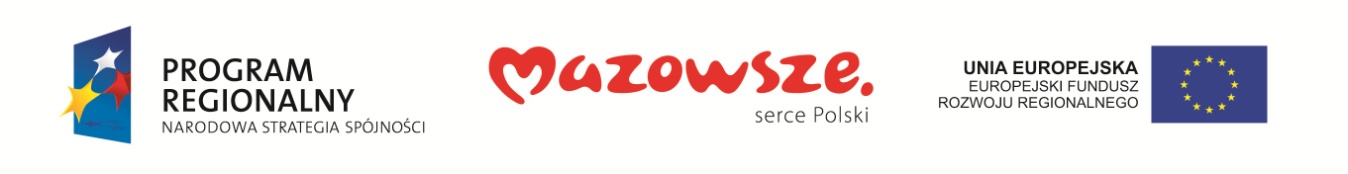 Wstęp	5I. Informacje nt. Regionalnego Programu Operacyjnego Województwa Mazowieckiego 2007-2013 i Szczegółowego Opisu Priorytetów Regionalnego Programu Operacyjnego Województwa Mazowieckiego 2007-2013	61. Podstawowe informacje.	62. Skrócony opis RPO WM.	73. Finansowanie.	94. Przepływy finansowe.	105. Kwalifikowalność wydatków	256. Opis systemu wyboru projektów	277. Wykaz dokumentów służących realizacji Programu.	42II. Informacje nt. priorytetów i działań RPO WM.	47Priorytet I - Tworzenie warunków dla rozwoju potencjału innowacyjnego  i przedsiębiorczości na Mazowszu.	48Działanie 1.1 Wzmocnienie sektora badawczo - rozwojowego	50Działanie 1.2 Budowa sieci współpracy nauka - gospodarka	55Działanie 1.3 Kompleksowe przygotowanie terenów pod działalność gospodarczą.	60Działanie 1.4 Wzmocnienie instytucji otoczenia biznesu	65Działanie 1.5 Rozwój przedsiębiorczości	73Działanie 1.6 Wspieranie powiązań kooperacyjnych o znaczeniu regionalnym	80Działanie 1.7 Promocja gospodarcza	88Działanie 1.8 Wsparcie dla przedsiębiorstw w zakresie wdrażania najlepszych dostępnych technik (BAT)	94Priorytet II - Przyspieszenie e-Rozwoju Mazowsza.	100Działanie 2.1 Przeciwdziałanie wykluczeniu informacyjnemu	101Działanie 2.2 Rozwój e-usług	107Działanie 2.3 Technologie komunikacyjne i informacyjne dla MSP	112Priorytet III. Regionalny system transportowy.	118Działanie 3.1. Infrastruktura drogowa.	120Działanie 3.2. Regionalny transport publiczny.	126Działanie 3.3. Lotniska i infrastruktura lotnicza.	131Priorytet IV. Środowisko, zapobieganie zagrożeniom i energetyka.	135Działanie 4.1. Gospodarka wodno-ściekowa.	137Działanie 4.2. Ochrona powierzchni ziemi.	144Działanie 4.3. Ochrona powietrza, energetyka.	150Działanie 4.4. Ochrona przyrody, zagrożenia, systemy monitoringu.	163Priorytet V. Wzmacnianie roli miast w rozwoju regionu.	170Działanie 5.1. Transport miejski.	171Działanie 5.2. Rewitalizacja miast.	176Priorytet VI. Wykorzystanie walorów naturalnych i kulturowych dla rozwoju turystyki i rekreacji.	188Działanie 6.1. Kultura.	189Działanie 6.2. Turystyka.	195Priorytet VII. Tworzenie i poprawa warunków dla rozwoju kapitału ludzkiego	202Działanie 7.1. Infrastruktura służąca ochronie zdrowia i życia.	203Działanie 7.2. Infrastruktura służąca edukacji.	210Działanie 7.3. Infrastruktura służąca pomocy społecznej.	218Priorytet VIII. Pomoc techniczna	223Działanie 8.1. Wsparcie procesów zarządzania i wdrażania RPO WM	226Działanie 8.2. Działania informacyjne i promocyjne	231III. Załączniki	235Załącznik nr 1. Indykatywna tabela finansowa zobowiązań dla RPO WM w podziale na priorytety i działania z przyporządkowaniem kategorii interwencji funduszy strukturalnych, lata 2007-2013 (w euro).	235Załącznik nr 2. Poziom wydatków pochodzących z funduszy strukturalnych w ramach programu operacyjnego przeznaczonych na realizację Strategii Lizbońskiej.	238Załącznik nr 3. Tabela wskaźników produktu i rezultatu na poziomie projektu.	241Załącznik nr 4. Lista dużych i kluczowych projektów w ramach priorytetów.	270Załącznik nr 5. Kryteria wyboru finansowanych operacji	2801. Kryteria formalne (wspólne dla wszystkich działań, z wyjątkiem Priorytetu VIII Pomoc techniczna oraz schematu JESSICA realizowanego w ramach działań: 1.6 „Wspieranie powiązań kooperacyjnych o znaczeniu regionalnym”, 4.3 „Ochrona powietrza, energetyka” 5.2 „Rewitalizacja miast”).	2802. Kryteria strategiczne (wspólne dla wszystkich działań, z wyjątkiem Priorytetu VIII Pomoc techniczna oraz schematu JESSICA realizowanego w ramach działań: 1.6 „Wspieranie powiązań kooperacyjnych o znaczeniu regionalnym”, 4.3 „Ochrona powietrza, energetyka” 5.2 „Rewitalizacja miast”).	2863. Kryterium bieżących potrzeb* (z wyjątkiem schematu JESSICA realizowanego w ramach działań: 1.6 „Wspieranie powiązań kooperacyjnych o znaczeniu regionalnym”, 4.3 „Ochrona powietrza, energetyka” 5.2 „Rewitalizacja miast”)	2884. Kryteria merytoryczne horyzontalne (wspólne dla wszystkich działań, z wyjątkiem Priorytetu VIII Pomoc techniczna oraz schematu JESSICA realizowanego w ramach działań: 1.6 „Wspieranie powiązań kooperacyjnych o znaczeniu regionalnym”, 4.3 „Ochrona powietrza, energetyka” 5.2 „Rewitalizacja miast”).	2885. Kryteria szczegółowe dla działań RPO WM	293Działanie 1.1 Wzmocnienie sektora badawczo – rozwojowego	293Działanie 1.2 Budowa sieci współpracy nauka – gospodarka	294Działanie 1.3 Kompleksowe przygotowanie terenów pod działalność gospodarczą	300Działanie 1.4 Wzmocnienie instytucji otoczenia biznesu	302Działanie 1.5 Rozwój przedsiębiorczości	320Działanie 1.6 Wspieranie powiązań kooperacyjnych o znaczeniu regionalnym (z wyjątkiem schematu JESSICA)	331Działanie 1.7 Promocja gospodarcza	334Działanie 1.8 Wsparcie dla przedsiębiorstw w zakresie wdrażania najlepszych dostępnych technik (BAT)	338Działanie 2.1. Przeciwdziałanie wykluczeniu informacyjnemu.	339Działanie 2.2 Rozwój e – usług.	345Działanie 2.3 Technologie komunikacyjne i informacyjne dla MSP.	346Działanie 3.1. Infrastruktura drogowa	347Działanie 3.2. Regionalny transport publiczny	349Działanie 3.3. Lotniska i infrastruktura lotnicza	350Działanie 4.1. Gospodarka wodno-ściekowa.	351Działanie 4.2. Ochrona powierzchni ziemi.	354Działanie 4.3. Ochrona powietrza, energetyka (z wyjątkiem schematu JESSICA).	365Działanie 4.4. Ochrona przyrody, zagrożenia, systemy monitoringu.	376Działanie 5.1. Transport miejski	382Działanie 5.2. Rewitalizacja miast (z wyjątkiem schematu JESSICA)	385Działanie 6.1. Kultura	387Działanie 6.2. Turystyka	389Działanie 7.1. Infrastruktura służąca ochronie zdrowia i życia	391Działanie 7.2. - Infrastruktura służąca edukacji	394Działanie 7.3. Infrastruktura służąca pomocy społecznej.	397Załącznik nr 6 Kryteria wyboru Funduszy Rozwoju Obszarów Miejskich, które będą udzielały wsparcia Projektom Miejskim ze środków przekazanych do Funduszu Powierniczego JESSICA.	407Załącznik nr 7. Zasady przygotowania Lokalnych Programów Rewitalizacji	415Załącznik nr 8. Zasady przygotowania Zintegrowanych Planów Zrównoważonego Rozwoju Obszarów Miejskich (ZIPROM) w ramach Inicjatywy JESSICA	418Załącznik nr 9. Słownik stosowanych pojęć	420Załącznik nr 10. Struktura systemu (ogólne informacje i wykres ilustrujący powiązania organizacyjne pomiędzy organami uczestniczącymi w systemie zarządzania i kontroli).	427WstępSzczegółowy Opis Priorytetów Regionalnego Programu Operacyjnego Województwa Mazowieckiego 2007-2013 (Uszczegółowienie RPO WM) jest dokumentem, który zgodnie 
z obowiązującym prawodawstwem Unii Europejskiej nie podlega negocjacjom z Komisją Europejską. Jest to dokument przygotowywany i przyjmowany uchwałą przez Zarząd Województwa Mazowieckiego jako swoisty podręcznik dla beneficjentów zawierający informacje uzupełniające w stosunku do Regionalnego Programu Operacyjnego Województwa Mazowieckiego 2007-2013 (RPO WM). Dokument jest całkowicie zgodny z zapisami RPO WM, a jego głównym celem jest doprecyzowanie zapisów RPO WM. Szczegółowy Opis Priorytetów Regionalnego Programu Operacyjnego Województwa Mazowieckiego 2007-2013 jest przygotowany na podstawie zaleceń zawartych w Wytycznych nr 2 w zakresie szczegółowego opisu priorytetów programu operacyjnego Ministra Rozwoju Regionalnego z dnia 13 marca 2007 r.Uszczegółowienie RPO WM jest wersją dokumentu, w której uwzględniono ustalenia ze spotkań I i II rundy negocjacyjnej RPO WM z Komisją Europejską i może ulec dalszym zmianom i modyfikacjom. Na zmiany zapisów projektu dokumentu będą mieć wpływ także zmiany w obowiązujących przepisach i nowe regulacje prawne, związane przede wszystkim z zasadami udzielania pomocy publicznej.I. Informacje nt. Regionalnego Programu Operacyjnego Województwa Mazowieckiego 2007-2013 i Szczegółowego Opisu Priorytetów Regionalnego Programu Operacyjnego Województwa Mazowieckiego 2007-20131. Podstawowe informacje.Regionalny Program Operacyjny Województwa Mazowieckiego 2007-2013 (RPO WM) został przygotowany w oparciu o Rozporządzenie Rady (WE) nr 1083/2006 z dnia 11 lipca 2006 r. ustanawiające przepisy ogólne dotyczące Europejskiego Funduszu Rozwoju Regionalnego, Europejskiego Funduszu Społecznego oraz Funduszu Spójności i uchylające rozporządzenie (WE) nr 1260/1999, Dz. Urz. UE L 210 z 31.07.2006, z późn. zm.), zwane dalej „Rozporządzeniem 1083/2006”. Realizuje on cel Konwergencja określony w art. 3 ww. Rozporządzenia. RPO WM jest zgodny ze strategicznymi dokumentami krajowymi, do których należą Strategia Rozwoju Kraju na lata 2007-2015 oraz Narodowe Strategiczne Ramy Odniesienia 2007-2013 wspierające wzrost gospodarczy i zatrudnienie. Jednocześnie jest odzwierciedleniem polityki rozwoju prowadzonej przez Województwo Mazowieckie, której podstawę stanowi Strategia Rozwoju Województwa Mazowieckiego do roku 2020 (SRWM). Program będzie realizować cele SRWM, których współfinansowanie będzie możliwe z Europejskiego Funduszu Rozwoju Regionalnego (EFRR). Przy tworzeniu projektu programu uwzględnione zostały również zapisy odnowionej Strategii Lizbońskiej w zakresie rozwoju gospodarczego i wzrostu zatrudnienia. Przy opracowaniu RPO WM kierowano się zasadami: programowania, partnerstwa i dodatkowości, co oznacza, że dokument ma charakter wieloletniego planu budżetowego. Jego cele będą realizowane w oparciu o współdziałanie z partnerami społecznymi i gospodarczymi, a środki UE nie będą zastępować środków krajowych, lecz jedynie wspierać osiąganie założonych celów rozwojowych. Realizacja RPO WM przyczyni się do zwiększenia konkurencyjności regionu i zwiększenia spójności społecznej, gospodarczej i przestrzennej województwa mazowieckiego. Program jest zarządzany na poziomie regionalnym, a Instytucją Zarządzającą RPO WM (IZ) jest Zarząd Województwa Mazowieckiego, w imieniu którego zadania wynikające z pełnienia roli IZ wykonuje Departament Strategii i Rozwoju Regionalnego Urzędu Marszałkowskiego Województwa Mazowieckiego w Warszawie. IZ powierzyła wdrażanie RPO WM Mazowieckiej Jednostce Wdrażania Programów Unijnych (MJWPU), która pełni rolę Instytucji Pośredniczącej II (strukturę systemu przedstawia Załącznik nr 8).Podstawę prawną dla opracowania, wdrażania i realizacji RPO WM stanowi ustawa z dnia 6 grudnia 2006 r. o zasadach prowadzenia polityki rozwoju (Dz. U. z 2009 r. Nr 84, poz. 712, z późn. zm.). Zgodnie z art. 26 ust. 1 pkt 2 ww. ustawy Zarząd Województwa Mazowieckiego, jako IZ, jest zobowiązany do przygotowania dokumentu uzupełniającego zapisy RPO WM. Ze względu na charakter informacji zawartych w tym dokumencie stanowi on kompendium informacji dla potencjalnych beneficjentów na temat sposobu realizacji projektów przy współudziale środków Europejskiego Funduszu Rozwoju Regionalnego. Dokument przedstawia szczegółowy opis priorytetów z podziałem na działania, precyzując główne typy możliwych do realizacji projektów, beneficjentów, poziomy intensywności pomocy, a także precyzuje i opisuje sposoby wyłaniania i oceny projektów.Dokument jest zatwierdzany uchwałą Zarządu Województwa Mazowieckiego. Zmiany 
i uzupełnienia dokumentu mogą być wprowadzane z inicjatywy Zarządu Województwa Mazowieckiego jako Instytucji Zarządzającej lub na uzasadniony wniosek MJWPU. Uszczegółowienie RPO WM obowiązuje w okresie od 1 stycznia 2007 r. do 31 grudnia 2015 r.2. Skrócony opis RPO WM.Regionalny Program Operacyjny Województwa Mazowieckiego 2007-2013 (RPO WM) jest głównym instrumentem realizacji polityki rozwoju regionu w latach 2007-2013. W dokumencie zawarto charakterystykę województwa mazowieckiego, zewnętrzne uwarunkowania rozwoju województwa, analizę SWOT oraz przedstawienie głównych problemów rozwojowych województwa. W RPO WM wskazano cel generalny Programu, strategię jego realizacji oraz spójność z dokumentami strategicznymi i programowymi Unii Europejskiej, Rządu RP i Województwa Mazowieckiego. W Programie opisany został system finansowania oraz opis systemu wdrażania w zakresie systemu instytucjonalnego, monitorowania, wymiany danych elektronicznych w celu spełnienia wymogów dotyczących płatności, monitoringu, przepływów finansowych oraz działań z zakresu informacji i promocji. W RPO WM zawarto wnioski i rekomendacje z oceny ex-ante, wnioski końcowe oraz streszczenie w języku niespecjalistycznym w zakresie prognozy oddziaływania programu na środowisko. Ostatni rozdział przedstawia opis konsultacji społecznych Programu.Do dokumentu głównego dołączono w formie załączników: indykatywny wykaz dużych projektów, schemat instytucjonalny, schemat organizacyjny, listę wskaźników kontekstowych, mapy przedstawiające główne korytarze transportowe w regionie i podział administracyjny województwa mazowieckiego (gminy według rodzajów) oraz słownik pojęć, wykaz skrótów i bibliografię.Celem generalnym RPO WM jest:POPRAWA KONKURENCYJNOŚCI REGIONU I ZWIĘKSZANIE SPÓJNOŚCI SPOŁECZNEJ, GOSPODARCZEJ I PRZESTRZENNEJ WOJEWÓDZTWA.Cel główny RPO WM będzie realizowany poprzez cele szczegółowe:1. Rozwój gospodarki regionu, w tym gospodarki opartej na wiedzy. By sprostać wyzwaniom współczesnego świata województwo mazowieckie musi stać się regionem o dobrze działających mechanizmach wspierania przedsiębiorczości, o sprawnym zapleczu naukowo-badawczym, posiadającym silne i trwałe relacje z gospodarką regionu. Dlatego wsparcie będzie kierowane na rozwój sfery badawczo rozwojowej, tworzenie sieci powiązań między nauką i gospodarką, wzmocnienie i rozwój firm wprowadzających innowacje i nowe technologie, aby pobudzać innowacyjność i zwiększać konkurencyjność gospodarki województwa. Natomiast rozwój instytucji otoczenia biznesu, wzmocnienie regionalnych instrumentów finansowych, działania nakierowane na kompleksowe przygotowanie terenów inwestycyjnych, czy bezpośrednie wsparcie dla biznesu służyć będą rozwojowi przedsiębiorczości w regionie. Stymulowanie rozwoju gospodarki regionalnej i jej innowacyjności będzie wzmocnione poprzez działania związane z budową społeczeństwa informacyjnego. Szczególnie ważne jest w warunkach województwa mazowieckiego dążenie do przeciwdziałania wykluczeniu cyfrowemu, którym zagrożone są tereny pozametropolitalne, a także tworzenie warunków dla upowszechniania i zwiększania dostępności e-usług. Tak rozumiany rozwój gospodarki, w tym gospodarki opartej na wiedzy będzie wpływać na podniesienie poziomu konkurencyjności gospodarki województwa, jak również zwiększenie spójności gospodarczej regionu przyczyniając się tym samym do osiągania celu głównego RPO WM.Cel pośredni realizowany będzie poprzez przedsięwzięcia przewidziane do wsparcia w ramach Priorytetów:Tworzenie warunków dla rozwoju potencjału innowacyjnego i przedsiębiorczości na Mazowszu. Przyspieszenie e-Rozwoju Mazowsza. 2. Poprawa i uzupełnienie istniejącej infrastruktury technicznej.Spójność terytorialna oraz dostępność przestrzenna to kolejne główne czynniki determinujące konkurencyjność regionu. Stan infrastruktury technicznej województwa mazowieckiego może stać się barierą dla dalszego rozwoju gospodarki. Znacząca poprawa poziomu wyposażenia 
w infrastrukturę techniczną warunkuje procesy dyfuzji z centrum, jakim jest Warszawa, na otoczenie regionalne prowadząc do zmniejszenia dysproporcji rozwojowych Mazowsza oraz otwarcie regionu na nowych partnerów gospodarczych i turystów.  Służyć temu będą działania nakierowane zarówno na podniesienie jakości regionalnego systemu transportowego uwzględniającego poprawę układu drogowego o znaczeniu regionalnym, szczególnie pomiędzy głównymi miastami województwa oraz rozwój regionalnego transportu publicznego. Rozwój regionalnego systemu transportowego w warunkach województwa mazowieckiego musi uwzględniać dostępność regionu 
w układzie międzyregionalnym i europejskim. Zwiększenie dostępności w układzie międzynarodowym będzie możliwe poprzez wsparcie skierowane na uruchomienie jednego lotniska regionalnego, uzupełniającego funkcjonalnie port lotniczy Okęcie.Zrównoważonemu rozwojowi regionu służyć będą działania związane z poprawą stanu infrastruktury służącej ochronie środowiska i zwiększeniem bezpieczeństwa energetycznego w województwie.Poprawa i uzupełnienie istniejącej infrastruktury technicznej służyć będzie realizacji celu głównego RPO WM i odbywać się będzie poprzez przedsięwzięcia przewidziane w Priorytetach: Regionalny system transportowy.Środowisko, zapobieganie zagrożeniom i energetyka.3. Aktywizacja miast oraz obszarów atrakcyjnych turystycznie.Jednym z ważniejszych problemów województwa mazowieckiego jest nierównomierny rozwój społeczno – gospodarczy pomiędzy aglomeracją warszawską, a pozostałymi obszarami regionu. Wykorzystanie atutów regionu jakimi są: równomierne rozlokowanie tkanki miejskiej na obszarze województwa, a także znaczące walory przyrodnicze i kulturowe będzie mieć kluczowe znaczenie w procesie przezwyciężania negatywnych tendencji związanych z pogłębiającą się polaryzacją regionu. Budowaniu przewag konkurencyjnych województwa mazowieckiego i równoważeniu poziomu rozwoju wewnątrz województwa służyć będą działania nakierowane na stymulowanie aktywizacji obszarów atrakcyjnych z punktu widzenia mieszkańców, turystów i inwestorów. Wsparcie będzie kierowane na realizację przedsięwzięć związanych z zachowaniem dziedzictwa kulturowego i przyrodniczego regionu, a także rozwojem turystyki i rekreacji. Jednocześnie podejmowane będą działania nakierowane na wzmacnianie pozycji i roli miast w województwie mazowieckim polegające na wsparciu miejskiego transportu publicznego a także przedsięwzięć związanych z rewitalizacją tkanki miejskiej, w tym także zasobów mieszkaniowych, aby tworzyć silne, atrakcyjne ośrodki miejskie, które będą mogły stanowić ogniwa pośredniczące w przenoszeniu potencjału Warszawy na otoczenie regionalne. Dzięki temu wzrastać będzie spójność wewnętrzna województwa zarówno w wymiarze społecznym jak i gospodarczym, a tym samym realizowany będzie cel główny programu. Osiąganiu celu pośredniego: Aktywizacja miast oraz obszarów atrakcyjnych turystycznie służyć będą przedsięwzięcia wspierane w ramach priorytetów:Wzmacnianie roli miast w rozwoju regionu.Wykorzystanie walorów naturalnych i kulturowych dla rozwoju turystyki i rekreacji.4. Poprawa infrastruktury społecznej warunkującej rozwój kapitału ludzkiego 
w regionie. O jakości i trwałości procesów rozwojowych regionu w dużym stopniu decyduje dobrze wyedukowany i zdrowy człowiek, przygotowany do podejmowania wyzwań, jakie stawia przed nim współczesny świat. Trwały rozwój regionu nie jest więc możliwy bez inwestycji umożliwiających rozwój kapitału ludzkiego, w tym stworzenia warunków dla aktywności 
i mobilności zawodowej odpowiadającej na zachodzące przemiany gospodarcze 
i strukturalne. O kompleksowości działań na rzecz podniesienia poziomu konkurencyjności województwa mazowieckiego stanowić będą działania inwestycyjne warunkujące poprawę bazy edukacyjnej, zwiększenie dostępności i jakości opieki zdrowotnej oraz społecznej, 
w zakresie sprawowania opieki nad ludźmi starszymi i przewlekle chorymi. Szeroko rozumiana jakość życia oceniana poprzez poziom i warunki świadczenia usług o charakterze społecznym przyczynia się do zwiększenia spójności społecznej, poprawiając tym samym atrakcyjność inwestycyjną regionu. Przedsięwzięcia z zakresu rozwoju infrastruktury społecznej warunkującej rozwój kapitału ludzkiego w regionie będą służyć realizacji celu głównego RPO WM, zarówno w wymiarze konkurencyjności, jak i spójności województwa. Działania te będą wspierane w ramach Priorytetu:Tworzenie i poprawa warunków dla rozwoju kapitału ludzkiego.Cele szczegółowe programu przyczyniają się do osiągania celu głównego programu, 
a tym samym do osiągania celów rozwojowych określonych w dokumentach wspólnotowych i krajowych oraz Strategii Rozwoju Województwa Mazowieckiego do roku 2020, obejmując te, które mogą być realizowane z wykorzystaniem interwencji EFRR.3. Finansowanie. Zgodnie z informacjami zawartymi w Narodowych Strategicznych Ramach Odniesienia 2007-2013 wspierających wzrost gospodarczy i zatrudnienie (Narodowa Strategia Spójności) Województwo Mazowieckie będzie dysponowało w latach 2007-2013 kwotą wsparcia 
z Europejskiego Funduszu Rozwoju Regionalnego (EFRR) w wysokości 1.831.496.698 euro. Dodatkowo, na realizację Programu przeznaczono środki Europejskiego Funduszu Rozwoju Regionalnego w łącznej wysokości: 37.106.102 euro, pochodzące z Krajowej Rezerwy Wykonania (18.708.763 euro) i z dostosowania technicznego (18.397.339 euro, w tym 1.803.300 euro na niwelowanie skutków powodzi i kryzysu). RPO WM wdrażany będzie również przy udziale krajowych środków publicznych (329.753.437 euro) i innych źródeł finansowania (877.828.565 euro). Wkład środków publicznych w realizację RPO WM będzie miał następujące proporcje: 85% środki EFRR, 15% krajowe środki publiczne.4. Przepływy finansowe.Schemat przepływów finansowych i certyfikacji w ramach RPO WM*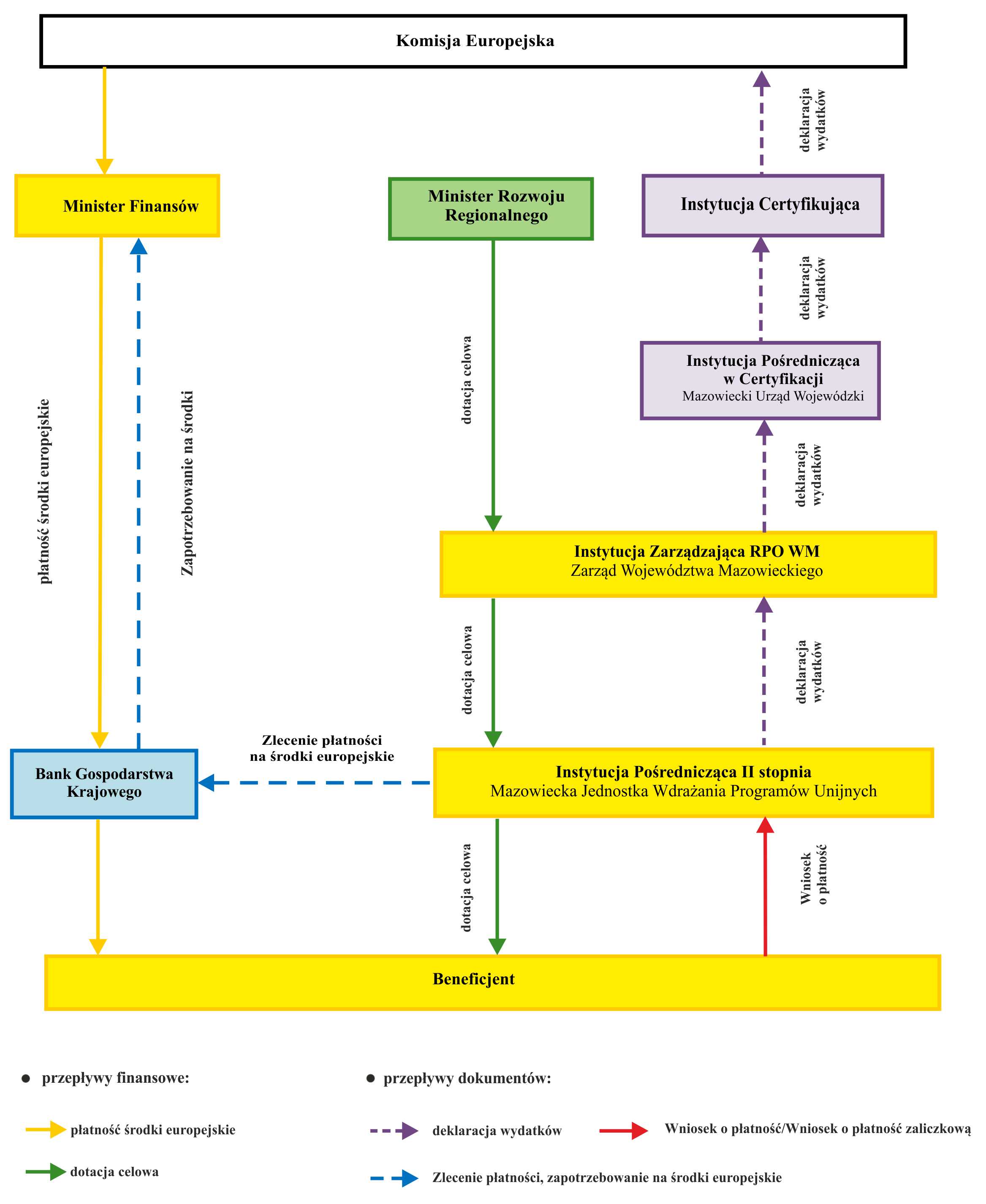 *Schemat nie uwzględnia przepływów w ramach projektów realizowanych przez Województwo Mazowieckie (w tym projektów w ramach Pomocy technicznej) oraz Beneficjentów będących państwowymi jednostkami budżetowymi.4.1	Opis schematu przepływów finansowych w ramach RPO WM Komisja Europejska przekazuje Polsce środki Europejskiego Funduszu Rozwoju Regionalnego, Europejskiego Funduszu Społecznego oraz Funduszu Spójności w formie płatności zaliczkowych, płatności okresowych i płatności salda końcowego. Środki przekazywane we wspomnianej wyżej formie wpływają na wyodrębniony rachunek bankowy, prowadzony w euro i zarządzany przez Ministra Finansów. Z tego rachunku środki, po przewalutowaniu na złote, przekazywane są na centralny rachunek dochodów budżetu państwa, na podstawie dyspozycji Ministra Finansów i stanowią dochód budżetu państwa. Następnie środki przekazywane są z budżetu państwa na finansowanie programu.Na potrzeby finansowania programu, w ramach budżetu państwa wyodrębniono budżet środków europejskich, z którego przekazywane są środki odpowiadające wkładowi UE. Współfinansowanie krajowe z budżetu państwa, przekazywane jest przez właściwego dysponenta części budżetowej w formie dotacji celowej.Środki odpowiadające wkładowi UE są przekazywane do beneficjentów za pośrednictwem Banku Gospodarstwa Krajowego (Płatnik), który wypłaca je na podstawie zleceń płatności wystawianych przez instytucję podpisującą umowę o dofinansowanie projektu (Województwo Mazowieckie, bądź Mazowiecką Jednostkę Wdrażania Programów Unijnych) z beneficjentem.Środki w ramach współfinansowania krajowego z budżetu państwa są wypłacane beneficjentom przez Województwo Mazowieckie, bądź za pośrednictwem Mazowieckiej Jednostki Wdrażania Programów Unijnych.Wypłata na rzecz beneficjenta zarówno w części środków europejskich, jak i współfinansowania krajowego z budżetu państwa może mieć formę płatności zaliczkowych, bądź zwrotu poniesionych przez beneficjenta wydatków (refundacji).Środki na rzecz beneficjentów są przekazywane na podstawie umowy o dofinansowanie projektu oraz wniosku beneficjenta o płatność, z uwzględnieniem wcześniejszych wypłat.Wydatki beneficjenta wykazywane w składanym przez niego wniosku o płatność, są ujmowane przez IP II w deklaracji wydatków składanej do IZ, a następnie ujmowane w deklaracji IZ, przedkładanej IPOC, kierowanej do IC, celem certyfikacji wydatków do KE.4.2	Zasady wypłaty dofinansowania projektów w ramach RPO WM, według typu beneficjentówZe względu na rodzaj beneficjentów realizujących projekty w ramach RPO WM wyróżnia się:projekty realizowane przez beneficjentów;projekty realizowane przez państwowe jednostki budżetowe; projekty realizowane przez Województwo Mazowieckie, zwane projektami własnymi, w tym projekty systemowe w ramach Priorytetu VIII pomoc techniczna;projekty realizowane przez wojewódzkie samorządowe jednostki organizacyjne posiadające osobowość prawną.4.2.1		Zawarcie umowy o dofinansowanie projektuWnioskodawca, którego projekt został wyłoniony w procedurze konkursowej do dofinansowania, lub znajduje się na liście „Indykatywnego Wykazu Indywidualnych Projektów Kluczowych”, podpisuje z MJWPU Umowę o dofinansowanie projektu. Wyjątek stanowią projekty własne Województwa Mazowieckiego, które są realizowane na podstawie decyzji Zarządu Województwa, przyjmowanej w formie uchwały określającej warunki realizacji i rozliczania projektu oraz projekt dot. utworzenia Funduszu Powierniczego JEREMIE, który realizowany jest na podstawie umowy podpisanej przez IZ.Umowa o dofinansowanie projektu zawiera co najmniej (zgodnie z art. 206 ust. 2 ustawy z dnia 27 sierpnia 2009 r. o finansach publicznych):opis przedsięwzięcia, w tym cel, na jaki przyznano środki i termin jego realizacji;harmonogram dokonywania wydatków, obejmujący okres co najmniej jednego kwartału;wysokość przyznanych środków i tryb ich przekazywania;zobowiązanie do poddania się kontroli i tryb kontroli realizacji projektu lub zadania;termin i sposób rozliczenia projektu oraz ewentualnych zaliczek;formy zabezpieczeń należytego wykonania zobowiązań wynikających z umowy;warunki rozwiązania umowy ze względu na nieprawidłowości występujące w trakcie realizacji projektu;warunki i terminy zwrotu środków nieprawidłowo wykorzystanych lub pobranych w nadmiernej wysokości lub w sposób nienależny.Wnioskodawcy, którego projekt został wyłoniony do dofinansowania, przysługuje prawo rezygnacji z podpisania Umowy o dofinansowanie projektu, poprzez:pisemne poinformowanie MJWPU/IZ o rezygnacji z podpisania umowy, lub niedostarczenie kompletnych oraz prawidłowych dokumentów niezbędnych do podpisania umowy w terminach i trybach wskazanych przez MJWPU/IZ.W przypadku rezygnacji wnioskodawcy z podpisania umowy, IZ może zdecydować o przeznaczeniu zwolnionych środków na dofinansowanie innych projektów.W terminie 14 dni od daty podjęcia Uchwały przez Zarząd Województwa Mazowieckiego w sprawie listy projektów przyjętych do dofinansowania/zatwierdzenia do dofinansowania projektu kluczowego, MJWPU informuje wnioskodawców o:wyborze projektu do dofinansowania w ramach RPO WM oraz o konieczności złożenia załączników niezbędnych do zawarcia Umowy o dofinansowanie projektu;odrzuceniu projektu i możliwości odwołania;umieszczeniu projektu na liście rezerwowej.Wnioskodawca zobligowany jest do dostarczenia dokumentów wymaganych do podpisania Umowy o dofinansowanie projektu w terminie 21 dni od otrzymania pisma z informacją o wyborze projektu do dofinansowania. MJWPU zobowiązana jest zweryfikować dostarczone dokumenty w terminie 14 dni od dnia ich wpływu. W przypadku niedostarczenia dokumentów lub dostarczenia niepoprawnych lub niekompletnych dokumentów, do wnioskodawcy kierowane jest pismo z prośbą o dostarczenie/uzupełnienie/poprawienie dokumentacji. Wnioskodawca powinien podjąć niezbędne czynności w terminie 7 dni od otrzymania informacji z MJWPU. Korespondencja dotycząca uzupełnienia i poprawy złożonych dokumentów może trwać nie dłużej niż 3 miesiące od dnia otrzymania przez Wnioskodawcę pierwszego pisma informującego o wyborze projektu do dofinansowania oraz wzywającego do złożenia dokumentów warunkujących podpisanie Umowy.Warunkiem zastosowania 3-miesięcznego terminu na uzupełnienie/poprawę dokumentów jest udokumentowana pisemnie aktywność ze strony Wnioskodawcy, mająca na celu przedstawienie prawidłowo przygotowanych dokumentów.W przypadku rezygnacji Wnioskodawcy z dofinansowania lub nieprzystąpienia do podpisania Umowy... w terminie 3 miesięcy, o którym mowa powyżej, projekt pozostaje na liście projektów wybranych do dofinansowania, natomiast nie są dla niego rezerwowane środki.W szczególnych i uzasadnionych przypadkach, po upływie terminu 3 miesięcy, o którym mowa powyżej, Dyrektor MJWPU ma prawo do jednorazowego przedłużenia terminu na uzupełnienie lub poprawienie dokumentów o okres nie dłuższy niż 6 miesięcy. Zgoda taka może być udzielona na prośbę Wnioskodawcy, po uprzednim pisemnym uzasadnieniu jego sytuacji i zobowiązaniu do dostarczenia wszystkich niezbędnych dokumentów do podpisania Umowy... w terminie nieprzekraczającym 6 miesięcy. Zgoda na przedłużenie terminu będzie podejmowana po szczegółowym przeanalizowaniu przez MJWPU powodu opóźnienia, tylko w przypadku, gdy wynika ono z przyczyn niezależnych od Wnioskodawcy i nie jest wynikiem opieszałości z jego strony. Po upływie terminu wynikającego z decyzji Dyrektora MJWPU, gdy Wnioskodawca nie dostarczy wszystkich wymaganych, prawidłowo przygotowanych dokumentów niezbędnych do podpisania Umowy..., projekt pozostaje na liście projektów wybranych do dofinansowania, natomiast nie są dla niego rezerwowane środki.W przypadku konieczności przeprowadzenia kontroli przed podpisaniem Umowy o dofinansowanie projektu, proces kontroli zawiesza bieg terminu weryfikacji dokumentów z uwzględnieniem terminów koniecznych do przeprowadzenia kontroli.	4.2.2. Zawarcie Umowy o Finansowanie Funduszu Powierniczego JESSICAZgodnie z art. 44 Rozporządzenia Rady (WE) 1083/2006, w ramach programu operacyjnego fundusze strukturalne mogą obejmować wydatki dotyczące operacji obejmujących wkład na wsparcie w fundusze na rzecz obszarów miejskich. Operacje te mogą zostać organizowane za pomocą funduszu powierniczego.Instytucja Zarządzająca RPO WM 2007-2013 zawiera z funduszem powierniczym, wybranym zgodnie z trybem przewidzianym w Rozporządzeniu Rady (WE) 1083/2006 umowę określającą uzgodnienia dotyczące finansowania i cele. Zasady dotyczące Wnioskodawców, znajdujących się na liście „Indykatywnego Wykazu Indywidualnych Projektów Kluczowych”.  Reguły umieszczania nowych projektów, wprowadzania zmian do projektów, usuwania projektów oraz postępowania z projektami listy rezerwowej IWIPK dla RPO WM określają Zasady modyfikacji projektów kluczowych i Indykatywnego Wykazu Indywidualnych Projektów Kluczowych dla RPO WM 2007-2013, dostępne na stronach internetowych: www.mazovia.pl oraz www.mazowia.eu.4.2.3	Zabezpieczenie należytego wykonania umowy warunkujące przekazanie środków beneficjentowiŚrodki odpowiadające wkładowi UE oraz środki w ramach współfinansowania krajowego z budżetu państwa w formie refundacji/zaliczki, wypłacane są beneficjentowi po ustanowieniu i wniesieniu przez niego zabezpieczenia należytego wykonania zobowiązań wynikających z umowy o dofinansowanie projektu. W przypadku projektów realizowanych przez jednostki sektora finansów publicznych lub fundację, której jedynym fundatorem jest Skarb Państwa, a także do Banku Gospodarstwa Krajowego, nie ma obowiązku ustanawiania zabezpieczenia, co wynika z art. 206 ust. 4 ustawy z dnia 27 sierpnia 2009 r. o finansach publicznych.Zabezpieczenie prawidłowej realizacji umowy o dofinansowanie projektu zostanie określone w umowie zgodnie z obowiązującymi przepisami prawa, dotyczącymi realizacji programów operacyjnych. MJWPU zwraca beneficjentowi dokument ustanawiający zabezpieczenie należytego wykonania umowy na pisemny wniosek beneficjenta, po ostatecznym rozliczeniu umowy 
o dofinansowanie projektu, lecz nie wcześniej niż po zaakceptowaniu przez Instytucję Zarządzającą Poświadczenia i deklaracji wydatków od IZ do IC. Beneficjent jest niezwłocznie informowany o tym fakcie przez MJWPU. W przypadku projektów generujących dochód zabezpieczenie ustala się na okres pięciu lat od daty zakończenia realizacji projektu.4.2.4	 Dofinansowanie projektów realizowanych przez beneficjentów w ramach Priorytetów I - VII RPO WMW RPO WM dofinansowanie realizacji projektów w ramach Priorytetów od I do VII, udzielane jest przez Województwo Mazowieckie w formie refundacji poniesionych wydatków, wypłaty zaliczki lub przekazania środków na utworzenie lub wniesienie wkładu do funduszy kapitału podwyższonego ryzyka, funduszy gwarancyjnych i funduszy pożyczkowych, funduszy na rzecz rozwoju obszarów miejskich oraz funduszy powierniczych, o których mowa w art. 44 Rozporządzenia 1083/2006. Beneficjent realizujący projekt polegający na utworzeniu i zarządzaniu Funduszem Powierniczym składa po podpisaniu Umowy o dofinansowanie wniosek o płatność – wniosek o wniesienie wkładu na rzecz Funduszu Powierniczego. MJWPU weryfikuje wniosek o płatność w terminie 15 dni roboczych. Płatność na rzecz beneficjenta następuje w terminie wynikającym z Terminarza płatności środków europejskich obowiązującym w danym roku budżetowym, dostępnym na stronie internetowej BGK.Beneficjent realizujący projekt, który będzie korzystał z dofinansowania w formie zaliczki, zobowiązany jest do prowadzenia dwóch rachunków bankowych, tj.:dla środków otrzymanych w formie zaliczki,dla środków własnych beneficjenta, na który wpłynie również refundacja.Beneficjent realizujący projekt, który będzie korzystał z dofinansowania wyłącznie w formie refundacji poniesionych wydatków, będzie zobowiązany prowadzić wyłącznie jeden rachunek bankowy dla środków własnych beneficjenta, na który wpłynie również refundacja.1)	Refundacja wydatków kwalifikowalnych poniesionych wcześniej przez beneficjenta.Refundacja wydatków będzie dokonywana na warunkach określonych umową 
o dofinansowanie projektu, zgodnie z harmonogramem wydatków w niej określonym oraz na podstawie Wniosku o płatność, składanego nie rzadziej niż raz na kwartał (do 10 dnia miesiąca po upływie kwartału). Odnosi się do wydatków faktycznie poniesionych. Refundacja dokumentowana będzie załączonymi do Wniosku o płatność dokumentami, szczegółowo określonymi w wykazie wymaganych załączników do tego dokumentu. MJWPU weryfikuje Wniosek o płatność i w przypadku pozytywnej weryfikacji wystawia  Zlecenie płatności do BGK, w terminie 15 dni roboczych. Wyjątek stanowi Wniosek o płatność, w ramach którego weryfikowana jest dokumentacja dotycząca zamówień publicznych. Wtedy termin ten ulega wydłużeniu do 20 dni roboczych. Płatność na rzecz beneficjenta następuje w terminie wynikającym z Terminarza płatności środków europejskich obowiązującym w danym roku budżetowym, dostępnym na stronie internetowej BGK.W przypadku projektów, w których występuje współfinansowanie z budżetu państwa, środki te przekazywane są beneficjentowi w formie dotacji celowej i wypłacane przez MJWPU zgodnie z terminami płatności BGK.Płatność dla beneficjenta w formie refundacji w ramach RPO WM – projekty bez współfinansowania z budżetu państwabeneficjent występuje o środki Wnioskiem o płatność,IP II weryfikuje i wystawia Zlecenie płatności w terminie 15 dni roboczych od momentu złożenia poprawnej wersji Wniosku przez beneficjenta, które przekazuje do BGK. Wyjątek stanowi Wniosek o płatność, w ramach którego weryfikowana jest dokumentacja dotycząca zamówień publicznych, Wtedy termin ten ulega wydłużeniu do 20 dni roboczych,BGK dokonuje płatności (środki europejskie) na rachunek beneficjenta, w terminie wynikającym z Terminarza płatności środków europejskich.Płatność dla beneficjenta w formie refundacji w ramach RPO WM – projekty, w których wystąpi współfinansowanie z budżetu państwabeneficjent występuje o środki Wnioskiem o płatność,IP II weryfikuje i wystawia Zlecenie płatności w terminie 15 dni roboczych od momentu złożenia poprawnej wersji Wniosku przez beneficjenta, które przekazuje do BGK. Wyjątek stanowi Wniosek o płatność, w ramach którego weryfikowana jest dokumentacja dotycząca zamówień publicznych. Wtedy termin ten ulega wydłużeniu do 20 dni roboczych,BGK dokonuje płatności (środki europejskie) na rachunek beneficjenta w terminie wynikającym z Terminarza płatności środków europejskich. MJWPU wypłaca środki dotacji celowej (budżet państwa) zgodnie z terminami płatności BGK.2) Zaliczka wypłacana jest beneficjentowi na realizację bieżącego zadania lub jego etapu, określonego w harmonogramie rzeczowo - finansowym. Ta forma przekazywania beneficjentowi środków umożliwi mu realizację projektu bez konieczności zaciągania kredytów czy pożyczek na ten cel.Dofinansowanie w formie zaliczki dokonywane jest:na warunkach określonych umową o dofinansowanie projektu,zgodnie z harmonogramem rzeczowo – finansowym,na podstawie składanego do MJWPU Wniosku o płatność zaliczkową, zgodnie z Harmonogramem wydatków. W przypadku projektów, w których wystąpi  współfinansowanie z budżetu państwa, ostatni Wniosek o płatność zaliczkową w danym roku winien być złożony do 30 listopada,wypłata środków w formie zaliczki może być udzielona maksymalnie do wysokości 95% całkowitej wartości dofinansowania, pozostałe 5 % środków zostanie wypłacone w formie refundacji poniesionych przez beneficjenta wydatków, zgodnie z umową o dofinansowanie projektu,beneficjent składa Wniosek o płatność zaliczkową w momencie rzeczywistego zapotrzebowania na środki na dane zadanie lub etap zadania, określony w harmonogramie rzeczowo - finansowym. Będzie to podlegało weryfikacji przy rozliczaniu wydatków i może skutkować podjęciem działań dyscyplinujących, zgodnie z zapisami umowy.Kwota zaliczki wykazana przez beneficjenta we Wniosku o płatność zaliczkową winna odzwierciedlać rzeczywisty koszt zadania, na którego realizację beneficjent wnioskuje o zaliczkę.MJWPU weryfikuje Wniosek o płatność zaliczkową i w przypadku jego pozytywnej weryfikacji wystawia Zlecenie płatności, które przekazuje do BGK w terminie 5 dni roboczych. BGK dokonuje przelewu środków na rachunek wskazany w Zleceniu płatności, w terminie wynikającym z Terminarza płatności środków europejskich obowiązującym w danym roku budżetowym, dostępnym na stronie internetowej BGK. Następnie beneficjent po otrzymaniu zaliczki, reguluje zobowiązania wobec kontrahenta i rozlicza zaliczkę w terminie do 10 dni roboczych od jej otrzymania, poprzez złożenie Wniosku o płatność wraz z wymaganymi załącznikami. Za datę rozliczenia przyjmuje się datę złożenia Wniosku w siedzibie MJWPU wraz z potwierdzeniem zwrotu niewykorzystanej części zaliczki. Wypłata kolejnych transz środków, zarówno w formie zaliczki jak i refundacji, uwarunkowana jest rozliczeniem w 100% środków poprzednio otrzymanych w formie zaliczki lub wydatków o których refundację beneficjent wnioskuje. W każdym przypadku przed wypłatą kolejnych środków, musi zostać zatwierdzony przez MJWPU Wniosek o płatność lub Wniosek o płatność zaliczkową. W przypadku niewykorzystania pełnej kwoty zaliczki, beneficjent zobowiązany jest zwrócić środki na wskazany przez MJWPU rachunek bankowy. Za prawidłowo rozliczoną zaliczkę uznaje się:złożenie wniosku o płatność w terminie 10 dni roboczych od dnia otrzymania środków (czyli od daty wpływu środków na rachunek beneficjenta, udokumentowanej wyciągiem bankowym załączonym do wniosku o płatność);złożenie wniosku o płatność na kwotę otrzymanej zaliczki, co oznacza, że beneficjent winien wykazać we wniosku o płatność wydatki kwalifikowalne, udokumentowane w sposób wynikający z zasad obowiązujących w ramach Programu;zwrócenie części niewykorzystanej zaliczki w terminie nie późniejszym niż w dniu złożenia wniosku o płatność tj., w terminie 10 dni roboczych od dnia otrzymania środków.Rozliczenie zaliczki poprzez zwrot całości otrzymanych środków nie będzie traktowane jako wykorzystanie środków niezgodnie z przeznaczeniem, skutkujące naliczeniem odsetek w sposób określony w art. 207 ustawy o finansach publicznych, wyłącznie w sytuacji, gdy beneficjent udowodnił, że nie mógł ich wykorzystać zgodnie z celem, na który je otrzymał.Jeśli beneficjent nie złożył wniosku o płatność w terminie lub nie zwrócił niewykorzystanej części zaliczki, od środków pozostałych do rozliczenia nalicza się odsetki jak dla zaległości podatkowych, liczone od dnia przekazania środków do dnia:złożenia wniosku o płatność, jeśli zwrot środków nastąpił przed złożeniem wniosku o płatność (zgodnie z art. 189 ust. 3 ustawy o finansach publicznych);faktycznego zwrotu środków, jeśli zwrot nastąpił po dniu złożenia wniosku o płatność (zgodnie z art. 67 ustawy o finansach publicznych).Beneficjent, który rozliczył zaliczkę nieprawidłowo, następne transze dofinansowania będzie mógł uzyskać jedynie w formie refundacji. Jeżeli w trakcie weryfikacji wydatków wykazanych przez beneficjenta we wniosku o płatność rozliczającym wypłaconą wcześniej zaliczkę, zostaną stwierdzone okoliczności, o których mowa w art. 207 ust. 1 ustawy o finansach publicznych, należy naliczyć odsetki w sposób określony w tym artykule mając na uwadze art. 67 ustawy o finansach publicznych, tzn. od dnia przekazania środków beneficjentowi do dnia faktycznego zwrotu środków.W przypadku projektów, w których wystąpi współfinansowanie ze środków budżetu państwa, płatność na rzecz beneficjenta będzie dokonywana w dwóch formach: płatność odpowiadająca wkładowi UE oraz dotacji celowej. W przypadku niewydatkowania środków dotacji celowej oraz środków europejskich, beneficjent zobowiązany jest do zwrotu  niewykorzystanych środków w terminie do 10 stycznia roku następnego.Beneficjent winien określić w umowie z wykonawcą sposób rozliczeń, umożliwiający mu wywiązanie się ze zobowiązań wynikających z umowy o dofinansowanie projektu, zawartej z MJWPU.Odsetki bankowe narosłe od przekazanych beneficjentowi transz zaliczek, zgromadzone na rachunku bankowym beneficjenta, podlegają zwrotowi na rachunek bankowy wskazany przez MJWPU lub są potrącane z kolejnej kwoty dofinansowania przekazanej beneficjentowi.Płatność dla beneficjenta w formie zaliczki w ramach RPO WM – projekty bez współfinansowania z budżetu państwabeneficjent występuje o środki w ramach dofinansowania w formie zaliczki Wnioskiem o płatność zaliczkową,IP II weryfikuje Wniosek o płatność zaliczkową i wystawia Zlecenie płatności w terminie 5 dni roboczych od momentu złożenia poprawnej wersji Wniosku o płatność zaliczkową przez beneficjenta,BGK dokonuje płatności (środki europejskie) na rachunek beneficjenta dla środków wypłacanych w formie zaliczki, w terminie wynikającym z Terminarza płatności środków europejskich, beneficjent zobowiązany jest do rozliczenia środków przekazanych w formie zaliczki do 10 dni roboczych od momentu otrzymania środków.Płatność dla beneficjenta w formie zaliczki w ramach RPO WM – projekty, 
w których wystąpi współfinansowanie z budżetu państwabeneficjent występuje o środki w ramach dofinansowania w formie zaliczki Wnioskiem o płatność zaliczkową,IP II weryfikuje Wniosek o płatność zaliczkową i wystawia Zlecenie płatności w terminie 5 dni roboczych od momentu złożenia poprawnej wersji Wniosku o płatność zaliczkową przez beneficjenta,BGK dokonuje płatności (środki europejskie) na rachunek beneficjenta dla środków wypłacanych w formie zaliczki, w terminie wynikającym z Terminarza płatności środków europejskich; MJWPU wypłaca środki dotacji celowej (budżet państwa) zgodnie z terminami płatności BGK na rachunek beneficjenta dla zaliczki,beneficjent zobowiązany jest do rozliczenia środków przekazanych w formie zaliczki do 10 dni roboczych od momentu otrzymania środków.3) Przekazanie środków na utworzenie lub wniesienie wkładu do funduszy kapitału podwyższonego ryzyka, funduszy gwarancyjnych i funduszy pożyczkowych, funduszy na rzecz rozwoju obszarów miejskich oraz funduszy powierniczych, o których mowa w art. 44 Rozporządzenia 1083/2006 dokonywane jest:, zgodnie z § 5 pkt 2 Rozporządzenia Ministra Rozwoju Regionalnego z dnia 
18 grudnia 2009 r. w sprawie warunków i trybu udzielania i rozliczania zaliczek oraz zakresu i terminów składania wniosków o płatność w ramach programów finansowanych z udziałem środków europejskich (Dz. U. Nr 223, poz. 1786),na warunkach określonych umową o dofinansowanie projektu,na podstawie składanego do MJWPU Wniosku o płatność,wypłata środków może być udzielona maksymalnie do wysokości 100% całkowitej wartości dofinansowania.4.2.5		Dofinansowanie projektów realizowanych przez państwowe jednostki budżetoweBeneficjent będący państwową jednostką budżetową (pjb) otrzymuje od wykonawcy fakturę za wykonaną usługę/dostarczony towar. Beneficjent na podstawie upoważnienia od MJWPU, wystawia Zlecenie płatności i przekazuje je do BGK. Zlecenie winno opiewać na kwotę wynikającą z faktury. Jednocześnie beneficjent przesyła stosowną informację do właściwego dysponenta części budżetowej. BGK dokonuje płatności na rzecz wykonawcy, który wystawił fakturę dla państwowej jednostki budżetowej. Beneficjent po upewnieniu się, że faktura została zapłacona, składa do MJWPU Wniosek o płatność wraz z załączonymi dokumentami poświadczającymi poniesione wydatki, w celu ich rozliczenia i ujęcia przez MJWPU w Poświadczeniu i deklaracji wydatków oraz wniosku o płatność okresową od IP II do IZ. MJWPU weryfikuje Wniosek o płatność w terminie 15 dni roboczych. Wyjątek stanowi Wniosek o płatność, w ramach którego weryfikowana jest dokumentacja dotycząca zamówień publicznych. Wtedy termin ten ulega wydłużeniu do 20 dni roboczych.Rozliczenie wydatków w ramach RPO WM4.2.6 Dofinansowanie projektów realizowanych przez Województwo Mazowieckie, zwanych projektami własnymi Województwa Mazowieckiego w ramach Priorytetów I – VII RPO WMDofinansowanie projektów własnych w ramach Priorytetów I – VII, dokonywane jest na zasadach określonych w punkcie 4.2.4 z zastrzeżeniem, że:środki na projekt wypłacane są na podstawie decyzji Zarządu Województwa Mazowieckiego w formie podjętej uchwały,zaliczka może być udzielona do 100% wartości dofinansowania,płatność ze środków dotacji celowej (budżet państwa) wypłacana jest z rachunku Województwa.Płatność dla beneficjenta w formie refundacji w ramach RPO WM – projekty bez współfinansowania z budżetu państwaPodmiot realizujący projekt wnioskuje o środki Wnioskiem o płatność. IP II weryfikuje go 
i przekazuje informację do Instytucji Zarządzającej (Województwo Mazowieckie), która wystawia Zlecenie płatności i przekazuje do BGK, w terminie 15 dni roboczych od momentu złożenia poprawnej wersji Wniosku. Wyjątek stanowi Wniosek o płatność dotyczący zamówień publicznych. Wtedy termin ten ulega wydłużeniu do 20 dni roboczych,BGK dokonuje płatności (środki europejskie) na rachunek Beneficjenta, w terminie wynikającym z Terminarza płatności środków europejskich,Beneficjent (Województwo Mazowieckie) przekazuje środki Podmiotowi realizującemu projekt.Płatność dla beneficjenta w formie refundacji w ramach RPO WM – projekty,
 w których wystąpi współfinansowanie z budżetu państwaPodmiot realizujący projekt wnioskuje o środki Wnioskiem o płatność. IP II weryfikuje go 
i przekazuje informację do Instytucji Zarządzającej (Województwo Mazowieckie), która wystawia Zlecenie płatności i przekazuje do BGK, w terminie 15 dni roboczych od momentu złożenia poprawnej wersji Wniosku. Wyjątek stanowi Wniosek o płatność, w ramach którego weryfikowana jest dokumentacja dotycząca zamówień publicznych. Wtedy termin ten ulega wydłużeniu do 20 dni roboczych,BGK dokonuje płatności (środki europejskie) na rachunek Beneficjenta, w terminie wynikającym z Terminarza płatności środków europejskich,Beneficjent (Województwo Mazowieckie) przekazuje środki europejskie oraz środki dotacji celowej otrzymanej z Ministerstwa Rozwoju Regionalnego, Podmiotowi realizującemu projekt.Płatność dla beneficjenta w formie zaliczki w ramach RPO WM – projekty bez  współfinansowania z budżetu państwaPodmiot realizujący projekt występuje o środki w ramach dofinansowania w formie zaliczki Wnioskiem o płatność zaliczkową. IP II weryfikuje Wniosek o płatność zaliczkową i przekazuje informację do Instytucji Zarządzającej (Województwo Mazowieckie), która wystawia Zlecenie płatności i przekazuje do BGK, w terminie 5 dni roboczych od momentu złożenia poprawnej wersji Wniosku o płatność zaliczkową,BGK dokonuje płatności (środki europejskie) na rachunek Beneficjenta, w terminie wynikającym 
z Terminarza płatności środków europejskich, Beneficjent (Województwo Mazowieckie) przekazuje środki Podmiotowi realizującemu projekt,Podmiot realizujący projekt zobowiązany jest do rozliczenia środków przekazanych w formie zaliczki do 10 dni roboczych od momentu otrzymania środków.Płatność dla beneficjenta w formie zaliczki w ramach RPO WM – projekty, 
w których wystąpi współfinansowanie z budżetu państwaPodmiot realizujący projekt występuje o środki w ramach dofinansowania w formie zaliczki Wnioskiem o płatność zaliczkową. IP II weryfikuje Wniosek o płatność zaliczkową i przekazuje informację do Instytucji Zarządzającej (Województwo Mazowieckie), która wystawia Zlecenie płatności i przekazuje do BGK, w terminie 5 dni roboczych od momentu złożenia poprawnej wersji Wniosku o płatność zaliczkową,BGK dokonuje płatności (środki europejskie) na rachunek Beneficjenta, w terminie wynikającym 
z Terminarza płatności środków europejskich,Beneficjent (Województwo Mazowieckie) przekazuje środki europejskie oraz środki dotacji celowej otrzymanej z Ministerstwa Rozwoju Regionalnego, Podmiotowi realizującemu projekt,Podmiot realizujący projekt zobowiązany jest do rozliczenia środków przekazanych w formie zaliczki do 10 dni roboczych od momentu otrzymania środków.4.2.7		Dofinansowanie projektów realizowanych przez Województwo Mazowieckie zwanych systemowymi, w ramach Priorytetu VIII Projekty systemowe realizowane w ramach RPO WM, Zarząd Województwa finansuje ze środków otrzymanych od Ministerstwa Rozwoju Regionalnego w formie dotacji celowej. Projekty systemowe w ramach VIII Priorytetu Pomoc techniczna realizują instytucje wykonujące czynności zastrzeżone dla Beneficjenta PT RPO WM tj. Urząd Marszałkowski Województwa Mazowieckiego w Warszawie (UMWM) oraz Mazowiecka Jednostka Wdrażania Programów Unijnych (MJWPU). Projekty te realizowane są w oparciu o Roczne Plany Działań, zatwierdzane przez Zarząd Województwa. Środki na ich realizację przekazywane są na podstawie Wniosku o przekazanie środków finansowych na realizację projektu systemowego w ramach PT RPO WM. Beneficjent rozlicza otrzymane środki składając Wniosek o płatność, w którym przedstawia poniesione wydatki. Wszystkie wydatki realizowane w ramach projektu powinny być ponoszone z wyodrębnionego dla projektu rachunku bankowego, zgodnie z Zasadami realizacji projektu systemowego w ramach pomocy technicznej Regionalnego Programu Operacyjnego Województwa Mazowieckiego 2007-2013.Płatność dla beneficjenta (realizującego projekty systemowe) w formie zaliczki/refundacji w ramach RPO WM4.2.8 	Dofinansowanie projektów realizowanych przez wojewódzkie samorządowe jednostki organizacyjne posiadające osobowość prawną, w ramach Priorytetów I – VII RPO WMDofinansowanie projektów realizowanych przez wojewódzkie samorządowe jednostki organizacyjne posiadające osobowość prawną, dokonywane jest na zasadach określonych w punkcie 4.2.4 z zastrzeżeniem, że:zaliczka może być udzielona do 100% wartości przyznanego dofinansowania.4.2.9 	Rozliczanie wydatkówBeneficjenci realizujący projekty w ramach Priorytetów I - VII, rozliczają poniesione wydatki bądź otrzymaną zaliczkę za pomocą Wniosku o płatność składanego do MJWPU, natomiast w przypadku Priorytetu VIII do UMWM.5. Kwalifikowalność wydatkówKwalifikowalność wydatków dla projektów realizowanych w ramach RPO WM została określona w Zasadach kwalifikowania wydatków w ramach Regionalnego Programu Operacyjnego Województwa Mazowieckiego 2007-2013 (Zasady). Zasady zostały przygotowane na podstawie przepisów art. 26 ust. 1 pkt 6 ustawy z dnia 6 grudnia 2006 r. 
o zasadach prowadzenia polityki rozwoju (Dz. U. z 2009 r. Nr.84, poz.712 i Nr 157, poz. 1241). Określają zasady kwalifikowania wydatków oraz szczegółowe kategorie wydatków kwalifikowalnych w projektach współfinansowanych ze środków krajowych i wspólnotowych w ramach RPO WM.Zasady są zgodne z postanowieniami Krajowych wytycznych dotyczących kwalifikowania wydatków w ramach funduszy strukturalnych i Funduszu Spójności w okresie programowania 2007 – 2013 Ministra Rozwoju Regionalnego i stanowią ich uszczegółowienie w zakresie, 
w jakim Instytucja Zarządzająca jest uprawniona do określenia szczegółowych zasad kwalifikowania wydatków. Zasady dotyczą wszystkich wydatków kwalifikowalnych ponoszonych przez beneficjenta – zarówno w ramach współfinansowania krajowego, jak i środków wspólnotowych w ramach realizacji projektu współfinansowanego z EFRR w ramach RPO WM. Jedynie wydatki poniesione zgodnie z postanowieniami umowy o dofinansowanie zawartej z Beneficjentem oraz zgodnie z Zasadami mogą być uznane za kwalifikowalne.W przypadku projektu lub grupy projektów objętych zasadami pomocy publicznej 
w rozumieniu Traktatu o funkcjonowaniu Unii Europejskiej (art. 107 ust.1) mogą obowiązywać odrębne zasady dotyczące kwalifikowania wydatków od określonych 
w Wytycznych, wynikające z programu pomocy publicznej.Zasady są skierowane do Instytucji Pośredniczącej II stopnia i Beneficjentów.Beneficjent może wnioskować o refundację poniesionych wydatków – do kwoty 
określonej w umowie o dofinansowanie pod warunkiem, że wydatki te zostały poniesione na realizację projektu, którego zakres został zatwierdzony w umowie 
o dofinansowanie zawartej z Beneficjentem oraz jeżeli wydatki zostały poniesione zgodnie 
z obowiązującymi zasadami. W ramach projektów RPO WM kwalifikowalny jest wydatek, który został faktycznie poniesiony przez Beneficjenta. Pod pojęciem wydatku faktycznie poniesionego należy rozumieć wydatek poniesiony w znaczeniu kasowym, tj. jako rozchód środków pieniężnych 
z kasy lub rachunku bankowego beneficjenta, za wyjątkiem wkładu niepieniężnego, amortyzacji lub wkładu w postaci dodatków lub wynagrodzeń wypłacanych przez stronę trzecią. Dowodem poniesienia wydatku jest opłacona faktura lub inny dokument księgowy 
o równoważnej wartości dowodowej wraz z dowodami zapłaty. W przypadku wkładu niepieniężnego, amortyzacji lub wkładu w postaci dodatków lub wynagrodzeń wypłacanych przez stronę trzecią, dokumenty przedkładane w ramach rozliczania projektu przez Beneficjenta powinny pozwalać na identyfikację sposobu wyliczenia tego wkładu oraz jego wysokość. W ramach projektów RPO WM, każdy dochód uzyskany w ramach projektu, tj. każdy wpływ środków finansowych ze sprzedaży, wynajmu, usług lub innych równoważnych opłat gotówkowych, pomniejsza wartość dofinansowania, którą Beneficjent otrzyma 
na finansowanie wydatków projektu realizowanego przez RPO WM. Instytucją odpowiedzialną za dokonywanie odpowiedniego pomniejszenia jest podmiot zawierający umowę o dofinansowanie z Beneficjentem, tj. odpowiednio Instytucja Pośrednicząca II stopnia, Instytucja Zarządzająca. Pod pojęciem okresu kwalifikowania wydatków należy rozumieć okres, w którym mogą być ponoszone wydatki kwalifikowalne. Wydatki poniesione poza okresem kwalifikowania nie stanowią wydatków kwalifikowalnych. Początek okresu kwalifikowania wydatków w RPO WM stanowi 1 stycznia 2007 r.Koniec okresu kwalifikowania wydatków w RPO WM stanowi 31 grudnia 2015 r.Ostateczny okres kwalifikowania wydatków dla danego projektu zostanie określony 
w umowie o dofinansowanie zawieranej z Beneficjentem, która określi zarówno początkową jak i końcową datę kwalifikowalności wydatku. Początkową datą kwalifikowania wydatków może być 1 styczna 2007 r., również w przypadku, gdy wniosek o dofinansowanie został złożony w późniejszym terminie. Końcowa data kwalifikowalności wydatku może zostać zmieniona w uzasadnionym przypadku, na pisemny wniosek Beneficjenta, za zgodą instytucji stanowiącej stronę umowy o dofinansowanie, w formie aneksu do umowy o dofinansowanie 
z Beneficjentem – jednak w żadnym wypadku końcowa data kwalifikowania wydatków dla projektu nie może wykraczać poza datę 31 grudnia 2015 r. Powyższe okresy kwalifikowalności nie mają zastosowania w przypadku projektów objętych pomocą publiczną. Dla projektów objętych pomocą publiczną kwalifikowalność wydatków jest regulowana rozporządzeniami Ministra Rozwoju Regionalnego dla poszczególnych sektorów.W przypadku schematu JESSICA realizowanego w ramach działań: 1.6. „Wspieranie powiązań kooperacyjnych o znaczeniu regionalnym”, 4.3. „Ochrona powietrza, energetyka” 
i 5.2. „Rewitalizacja miast”,  kwalifikowane są wszystkie wydatki, które są niezbędne do realizacji projektu i faktycznie poniesione przez Fundusz Powierniczy, zgodnie z kryteriami zawartymi w art. 78 ust. 6 lit. a i d Rozporządzenia 1083/2006 i innymi właściwymi dokumentami.6. Opis systemu wyboru projektów6.1. Podstawy prawneRozporządzenie Rady (WE) nr 1083/2006 z dnia 11 lipca 2006 r. ustanawiające przepisy ogólne dotyczące Europejskiego Funduszu Rozwoju Regionalnego, Europejskiego Funduszu Społecznego oraz Funduszu Spójności i uchylające rozporządzenie (WE) 
nr 1260/1999 (Dz. Urz. UE z dnia 31 lipca 2006 r. L 210/25, z późn. zm.).Rozporządzenie (WE) nr 1080/2006 Parlamentu Europejskiego i Rady z dnia 5 lipca 2006 r. w sprawie Europejskiego Funduszu Rozwoju Regionalnego i uchylające rozporządzenie (WE) nr 1783/1999 (Dz. Urz. UE  z dnia 31 lipca 2006 r. L 210/1, z późn. zm.).Rozporządzenie Komisji (WE) nr 1828/2006 z dnia 8 grudnia 2006 r. ustanawiające szczegółowe zasady wykonania rozporządzenia Rady (WE) nr 1083/2006 ustanawiającego przepisy ogólne dotyczące Europejskiego Funduszu Rozwoju Regionalnego, Europejskiego Funduszu Społecznego oraz Funduszu Spójności oraz rozporządzenia (WE) nr 1080/2006 Parlamentu Europejskiego i Rady w sprawie Europejskiego Funduszu Rozwoju Regionalnego (Dz. Urz. UE z dnia 27 grudnia 2006 r. L 371/1, z późn. zm.).Rozporządzenie Komisji (WE) nr 846/2009 z dnia 1 września 2009 r. zmieniające rozporządzenie (WE) nr 1828/2006 ustanawiające szczegółowe zasady wykonania rozporządzenia Rady (WE) nr 1083/2006 ustanawiającego przepisy ogólne dotyczące Europejskiego Funduszu Rozwoju Regionalnego, Europejskiego Funduszu Społecznego oraz Funduszu Spójności oraz rozporządzenia (WE) nr 1080/2006 Parlamentu Europejskiego i Rady w sprawie Europejskiego Funduszu Rozwoju Regionalnego (Dz. U. UE z dnia 23 września 2009 r. L 250/1).Ustawa z dnia 6 grudnia 2006 r. o zasadach prowadzenia polityki rozwoju (Dz. U. 
z 2009 r. Nr.84, poz.712, z późn. zm.).Wytyczne Ministra Rozwoju Regionalnego w zakresie jednolitego systemu zarządzania i monitorowania projektów indywidualnych z dnia 22 stycznia 2010 r., zgodnych z art. 35 ust. 3 pkt 6a ustawy z dnia 6 grudnia 2006 r. o zasadach prowadzenia polityki rozwoju. Rozporządzenie Komisji (WE) nr 800/2008 z dnia 6 sierpnia 2008 r., uznające niektóre rodzaje pomocy za zgodne ze wspólnym rynkiem w zastosowaniu art. 87 i 88 Traktatu (ogólne rozporządzenie w sprawie wyłączeń blokowych) (Dz. Urz. WE z dnia 9 sierpnia 2008 r. L 214/3).6.2. Tryby wyboru projektówSystem wyboru projektów w ramach RPO WM przewiduje następujące tryby dokonywania wyboru projektów:tryb konkursowy zamknięty z preselekcją,tryb konkursowy zamknięty bez preselekcji,tryb konkursowy otwarty bez preselekcji,tryb indywidualny, tryb systemowy (projekty pomocy technicznej),tryb wyboru projektów w ramach Inicjatywy JESSICA.Tryby wyboru projektów oraz rodzaje konkursów dla poszczególnych działań zostaną wskazane w opisach działań w Uszczegółowieniu RPO WM.Poszczególne konkursy mogą obejmować pełen zakres interwencji Działania lub jego część (schemat, rodzaj projektów, grupa wnioskodawców). Szczegółowe informacje na temat wyłączeń są zawarte w Regulaminach konkursów.Ocena projektów w trybach konkursowych oraz w trybie indywidualnym, odbywa się 
w oparciu o kryteria wyboru określone w Załączniku nr 5 Uszczegółowienia RPO WM. Ocena formalnaOceny formalnej dokonuje MJWPU. Ocena formalna jest oceną „0/1”, co oznacza, że niespełnienie któregokolwiek z kryteriów formalnych wyklucza projekt z dalszej oceny.W trakcie oceny formalnej, beneficjent ma możliwość jednorazowej poprawy błędów 
i uzupełnienia braków zgodnie z uwagami MJWPU, w terminie 14 dni od momentu otrzymania informacji z MJWPU. W takim przypadku, termin na ocenę formalną zostaje przedłużony maksymalnie o 14 dni od momentu dostarczenia przez beneficjenta poprawionego Wniosku o dofinansowanie projektu.W zależności od wyników oceny formalnej, Dyrektor MJWPU w ciągu 7 dni od zakończenia oceny podejmuje decyzję o:przekazaniu projektu do dalszej oceny, odrzuceniu projektu w przypadku negatywnej oceny formalnej.W szczególnych przypadkach, na wniosek Dyrektora MJWPU, IZ może podjąć decyzję 
o przedłużeniu oceny formalnej.Ocena strategiczna Wnioski o dofinansowanie projektów, które pozytywnie przeszły wcześniejszy etap oceny przewidziany dla danego trybu, poddawane są ocenie strategicznej.Oceny strategicznej dokonują dwaj pracownicy Mazowieckiego Biura Planowania Regionalnego (MBPR), wybrani losowo spośród wpisanych przez IZ do Bazy danych osób prowadzących ocenę strategiczną projektów w ramach RPO WM 2007-2013, pełniących funkcję ekspertów.Ocena strategiczna jest oceną punktową. Wniosek może otrzymać maksymalnie do 
35 punktów.W przypadku stwierdzenia błędów formalnych we Wniosku o dofinansowanie projektu przekazanym do oceny strategicznej, zostaje on zwrócony do ponownej oceny formalnej. W takim przypadku bieg terminu oceny strategicznej ulega zawieszeniu.Ocena strategiczna może odbywać się równolegle do oceny merytorycznej.Ocena merytoryczna Wnioski o dofinansowanie projektów, które pozytywnie przeszły wcześniejszy etap oceny przewidziany dla danego trybu, poddawane są ocenie merytorycznej, w skład której wchodzi: ocena horyzontalna i szczegółowa ocena merytoryczna.Oceny merytorycznej dokonują eksperci wpisani przez IZ do Bazy Ekspertów RPO WM 2007-2013. Ocena merytoryczna jest sumą dwóch ocen punktowych: horyzontalnej i szczegółowej merytorycznej. W ramach oceny horyzontalnej Wniosek może otrzymać do 10 pkt., 
a w ramach szczegółowej oceny merytorycznej do 70 pkt. (zależnie od Działania). 
W związku z tym, w ocenie merytorycznej projekt może uzyskać łącznie do 80 pkt. (zależnie od Działania).W przypadku stwierdzenia błędów formalnych we Wniosku o dofinansowanie projektu przekazanym do oceny merytorycznej, zostaje on zwrócony do ponownej oceny formalnej. W takim przypadku bieg terminu oceny merytorycznej ulega zawieszeniu. Ocena merytoryczna może odbywać się równolegle do oceny strategicznej.Ocena wykonalności Ocena wykonalności dokonywana jest przez ekspertów wpisanych przez IZ do Bazy Ekspertów RPO WM 2007-2013. Ocena wykonalności jest oceną „0/1”, co oznacza, że niespełnienie któregokolwiek 
z wymaganych kryteriów skutkuje odrzuceniem projektu. Ocena wykonalności ma potwierdzić, że projekty z listy rankingowej są wykonalne pod względem technicznym, technologicznym, ekonomicznym i finansowym oraz ew. innym względem, wskazanym 
w Załączniku nr 5 do Uszczegółowienia RPO WM. W przypadku stwierdzenia błędów formalnych we Wniosku o dofinansowanie projektu przekazanym do oceny wykonalności, zostaje on zwrócony do ponownej oceny formalnej. W takim przypadku bieg terminu oceny wykonalności ulega zawieszeniu. Ocena wykonalności dokonywana jest przed, po lub równolegle do oceny strategicznej 
i merytorycznej, zależnie od trybu wyboru projektów.Ocena wykonalność może skutkować obniżeniem kwoty dofinansowania.Wybór projektów wyłanianych w trybach konkursowychPulę środków dostępnych w Działaniu powiększają oszczędności, stanowiące różnicę pomiędzy kwotą dofinansowania wynikającą z przyjętych list projektów wybranych do dofinansowania a rzeczywistą kwotą niezbędną do ich sfinansowania.Dofinansowanie projektów z listy rezerwowej nie musi następować do wysokości środków wskazanych w alokacji na konkurs, ale nie może przekroczyć środków dostępnych w ramach Działania.W momencie dofinansowania projektów z listy rezerwowej nie następuje podwyższenie alokacji na konkurs. Wyjątkiem jest sytuacja, w której nie doszło jeszcze do ustanowienia list projektów wybranych do dofinansowania w ramach przyjętej rezerwy na odwołania.Procedura odwoławczaPostępowanie odwoławcze przebiega zgodnie z Procedurą odwoławcza dla wniosków o dofinansowanie projektów realizowanych w ramach Regionalnego Programu Operacyjnego Województwa Mazowieckiego 2007 – 2013 oraz postanowieniami regulaminów konkursów. Przedmiotowa procedura przewiduje dwa etapy postępowania: I. Etap przedsądowy - protest – wnioskodawca, którego projekt został oceniony negatywnie w terminie 14 dni od dnia otrzymania informacji o wyniku oceny może złożyć pisemny protest, który jest rozpatrywany przez Mazowiecką Jednostkę Wdrażania Programów Unijnych. II. Etap sądowy – skarga do właściwego wojewódzkiego sądu administracyjnego, a następnie skarga kasacyjna do Naczelnego Sądu Administracyjnego (zgodnie z art. 30c, 30d i 30e ustawy z dnia 6 grudnia 2006 r. o zasadach prowadzenia polityki rozwoju).Procedura ma zastosowanie dla konkursów ogłoszonych od 20 grudnia 2008 r.tryb konkursowy zamknięty z preselekcją Proces wyboru projektów w trybie konkursowym zamkniętym z preselekcją składa się 
z następujących etapów:Ogłoszenie konkursuMJWPU zgodnie z harmonogramem konkursów zamieszcza na swojej stronie internetowej ogłoszenie o konkursie w formie regulaminu.W dniu ogłoszenia konkursu MJWPU zamieszcza informację o konkursie w dzienniku 
o zasięgu ogólnopolskim lub regionalnym.Minimalny okres naboru wniosków wynosi 14 dni kalendarzowych.Nabór Wniosków o dofinansowanie projektówW odpowiedzi na ogłoszenie o konkursie wnioskodawca składa do MJWPU Wniosek 
 o dofinansowanie projektu wraz z wymaganymi na tym etapie załącznikami określonymi w Regulaminie konkursu.MJWPU przyjmuje Wniosek o dofinansowanie projektu i rejestruje go zgodnie z przyjętą procedurą. Na każdym Wniosku o dofinansowanie projektu umieszczana jest informacja 
o momencie wpływu.Ocena formalnaOcena formalna trwa nie dłużej niż 30 dni od momentu zakończenia naboru wniosków.Ocena strategiczna i ocena merytoryczna Całkowita ocena strategiczna i merytoryczna trwa nie dłużej niż 45 dni od momentu podjęcia decyzji o przekazaniu Wniosku o dofinansowanie projektu do oceny. W przypadku stwierdzenia :błędów mających charakter oczywistych pomyłek (np. błędy rachunkowe prowadzące do zmiany wartości projektu),braków w dokumentacji projektu lub niespójności między zapisami 
we Wniosku i załącznikach,niejasności powodujących rozbieżne interpretacje, uniemożliwiających prawidłową ocenę projektu, wnioskodawca może zostać wezwany do poprawy i uzupełnienia Wniosku lub wyjaśnienia nieścisłości, w terminie 14 dni od otrzymania informacji z MJWPU. Wnioskodawca może zostać wezwany do poprawy lub uzupełnienia wniosku jednokrotnie na każdym etapie oceny. W takim przypadku 45 dniowy termin na ocenę strategiczną i merytoryczną, zostaje przedłużony maksymalnie o 14 dni od momentu dostarczenia przez wnioskodawcę poprawionego Wniosku o dofinansowanie projektu.Po zakończeniu całkowitej oceny strategicznej i merytorycznej wszystkich Wniosków o dofinansowanie projektów, powstaje lista projektów uszeregowanych pod względem liczby otrzymanych punktów. Listę tworzą projekty, które uzyskały min. 60% maksymalnej liczby punktów możliwych do zdobycia w danym Działaniu. Pozostałe projekty nie podlegają dalszej ocenie. Następnie lista rankingowa jest przekazywana na posiedzenie Zarządu Województwa.Zarząd Województwa może przyznawać dodatkowe punkty poszczególnym projektom w ramach kryterium bieżących potrzeb. Punktacja przyznawana na tym etapie może podwyższyć sumę punktów uzyskanych przez projekt na etapie oceny strategicznej 
i oceny merytorycznej. Użycie tego kryterium przez Zarząd Województwa, wymaga uzasadnienia.Zarząd Województwa podejmuje decyzję o wstępnym wyborze projektów do dofinansowania zgodnie z kolejnością na liście rankingowej do momentu, gdy:wartość dostępnych środków w ramach konkursu nie pozwala na dofinansowanie kolejnego projektu w pełnej wnioskowanej kwocie dofinansowania;wybrany zostanie ostatni projekt z listy rankingowej.W przypadku konkursów w których nie przewidziano rezerwy na odwołania, projekty, które po ustanowieniu wstępnej listy uzyskały punktację wyższą niż liczba punktów ostatniego wybranego projektu, umieszczane są na liście projektów wstępnie wybranych do dofinansowania. W takim przypadku nie ma zastosowania punkt 5 a).Projekty, które otrzymały min. 60 % maksymalnej liczby punktów, ale 
z powodu niewystarczających środków w ramach danego konkursu nie zostały wstępnie wybrane do dofinansowania, tworzą wstępną listę rezerwową. Lista projektów wstępnie wybranych do dofinansowania oraz wstępna lista rezerwowa ogłaszane są na stronie internetowej IZ i MJWPU. W zależności od wyników oceny strategicznej i merytorycznej Dyrektor MJWPU w ciągu 14 dni od podjęcia decyzji przez Zarząd Województwa informuje wnioskodawców o wynikach oceny i:wstępnym wyborze projektu do dofinansowania w ramach RPO WM,odrzuceniu projektu i możliwości odwołania,umieszczeniu projektu na wstępnej liście rezerwowej.W szczególnych przypadkach na wniosek Dyrektora MJWPU, IZ może podjąć decyzję o przedłużeniu oceny strategicznej i merytorycznej.Ocena wykonalności Wnioskodawcy dostarczają wymagane na tym etapie dokumenty w terminie określonym we Wniosku o dofinansowanie projektu lub w terminie wskazanym przez MJWPU.MJWPU dokonuje weryfikacji formalnej i zgodności z Wnioskiem o dofinansowanie projektu dostarczonych dokumentów w terminie do 14 dni od dnia ich otrzymania.W przypadku stwierdzenia przez MJWPU uchybień formalnych w dokumentacji wnioskodawca ma możliwość jednorazowej poprawy błędów i uzupełnienia braków zgodnie z uwagami MJWPU, w terminie 14 dni od momentu otrzymania informacji z MJWPU. W takim przypadku 14 dniowy termin na weryfikację formalną zostaje przedłużony o nie więcej niż 14 dni od momentu dostarczenia przez wnioskodawcę poprawionej dokumentacji.W przypadku negatywnej weryfikacji formalnej dostarczonej dokumentacji Dyrektor MJWPU w ciągu 7 dni podejmuje decyzję o odrzuceniu projektu, wraz z uzasadnieniem i informuje wnioskodawcę o możliwości odwołania.W przypadku stwierdzenia błędów formalnych w złożonej dokumentacji, zostaje ona zwrócona do ponownej oceny formalnej. W takim przypadku bieg terminu oceny wykonalności ulega zawieszeniu.Ocena wykonalności trwa nie dłużej niż 30 dni od momentu zakończenia weryfikacji formalnej dostarczonej dokumentacji.W przypadku stwierdzenia :błędów mających charakter oczywistych pomyłek (np. błędy rachunkowe prowadzące do zmiany wartości projektu),braków w dokumentacji projektu lub niespójności między zapisami we wniosku i załącznikach,niejasności powodujących rozbieżne interpretacje,uniemożliwiających prawidłową ocenę projektu wnioskodawca może zostać jednorazowo wezwany do poprawy i uzupełnienia wniosku lub wyjaśnienia nieścisłości, w terminie 14 dni od otrzymania informacji z MJWPU. W takim przypadku 30 dniowy termin na ocenę wykonalności, zostaje przedłużony o nie więcej niż 14 dni od momentu dostarczenia przez wnioskodawcę poprawionej dokumentacji.Lista projektów pozytywnie zweryfikowanych pod względem wykonalności jest przekazywana na posiedzenie Zarządu Województwa.Projekty, które przeszły pozytywnie ocenę wykonalności, ale z powodu braku środków nie zostały umieszczone na liście projektów skierowanych do dofinansowania, umieszczane są na odrębnej liście. Wybór projektówPo zakończeniu oceny projektów Zarząd Województwa sukcesywnie zatwierdza uchwałą projekty do dofinansowania. W przypadku, gdy środków z alokacji nie wystarcza na dofinansowanie wszystkich projektów z listy projektów wstępnie wybranych do dofinansowania, o umieszczeniu projektu na liście projektów skierowanych do dofinansowania decyduje moment dostarczenia dokumentów niezbędnych do etapie oceny wykonalności, pod warunkiem pozytywnego wyniku tego etapuoceny.Listy projektów wybranych do dofinansowania są umieszczane na stronach internetowych IZ oraz MJWPU.Dyrektor MJWPU w ciągu 14 dni od podjęcia decyzji przez Zarząd Województwa informuje wnioskodawców o wynikach oceny i:wyborze projektu do dofinansowania w ramach RPO WM,odrzuceniu projektu i możliwości odwołania,umieszczeniu projektu na odrębnej liście.W miarę dostępności środków, Zarząd Województwa podejmuje decyzję 
o wyborze do dofinansowania projektów znajdujących się na odrębnej liście. 
W przypadku braku projektów umieszczonych na odrębnej liście, Zarząd Województwa może podjąć decyzję o umieszczeniu jednego lub kilku projektów ze wstępnej listy rezerwowej na liście projektów wstępnie wybranych do dofinansowania. W sytuacji, jeśli dostępne środki nie wystarczają na dofinansowanie projektów z listy rezerwowej w pełnej kwocie, przed umieszczeniem na liście projektów wstępnie wybranych do dofinansowania Zarząd Województwa może zaproponować wnioskodawcom przyznanie obniżonego dofinansowania. Wartość obniżenia może wynikać z dostępności środków lub indywidualnych uzgodnień z poszczególnymi wnioskodawcami.W przypadku odmowy lub braku odpowiedzi w terminie 4 miesięcy od dnia otrzymania przez wnioskodawcę propozycji obniżenia dofinansowania, Zarząd Województwa może:przedłużyć ww. okres o kolejne 4 miesiące,zaproponować dofinansowanie kolejnych projektów ze wstępnej listy rezerwowej.Po podjęciu decyzji o wyborze projektu do współfinansowania w ramach RPO WM, Dyrektor MJWPU podpisuje z wnioskodawcą Umowę o dofinansowanie projektu.tryb konkursowy zamknięty bez preselekcjiProces wyboru projektów w trybie konkursowym zamkniętym bez preselekcji składa się 
z następujących etapów:Ogłoszenie konkursuMJWPU zgodnie z harmonogramem konkursów zamieszcza na swojej stronie internetowej ogłoszenie o konkursie w formie regulaminu.W dniu ogłoszenia konkursu MJWPU zamieszcza informację o konkursie w dzienniku 
o zasięgu ogólnopolskim lub regionalnym.Minimalny okres naboru wniosków wynosi 14 dni kalendarzowych.Nabór Wniosków o dofinansowanie projektówW odpowiedzi na ogłoszenie o konkursie wnioskodawca składa do MJWPU Wniosek 
o dofinansowanie projektu wraz z wymaganymi na tym etapie załącznikami określonymi w Regulaminie konkursu.MJWPU przyjmuje Wniosek o dofinansowanie projektu i rejestruje go zgodnie z przyjętą procedurą. Na każdym Wniosku o dofinansowanie projektu umieszczana jest informacja 
o momencie wpływu.Ocena formalnaOcena formalna trwa nie dłużej niż 45 dni od momentu zakończenia naboru wniosków.Ocena wykonalności, ocena strategiczna i ocena merytoryczna Wnioski o dofinansowanie projektów wraz z wymaganymi na tym etapie załącznikami, które pozytywnie przeszły etap oceny formalnej poddawane są ocenie, w skład której wchodzi: ocena wykonalności, ocena strategiczna i ocena merytoryczna.W przypadku stwierdzenia błędów formalnych we wniosku lub załącznikach przekazanych do oceny, zostaje on zwrócony do ponownej oceny formalnej. W takim przypadku bieg oceny ulega zawieszeniu.Pierwsza przeprowadzana jest ocena wykonalności. Ocena strategiczna i ocena merytoryczna odbywa się jedynie dla projektów ocenionych pozytywnie pod względem wykonalności. Ocena strategiczna i ocena merytoryczna są ocenami punktowymi.Całkowita ocena wykonalności, strategiczna i merytoryczna trwa nie dłużej niż 60 dni od momentu podjęcia decyzji o przekazaniu Wniosku o dofinansowanie projektu do oceny. W szczególnych przypadkach, na wniosek Dyrektora MJWPU, IZ może podjąć decyzję o przedłużeniu oceny.W przypadku stwierdzenia :błędów mających charakter oczywistych pomyłek (np. błędy rachunkowe prowadzące do zmiany wartości projektu),braków w dokumentacji projektu lub niespójności między zapisami 
we wniosku i załącznikach,niejasności powodujących rozbieżne interpretacje,uniemożliwiających prawidłową ocenę projektu wnioskodawca może zostać jednorazowo na każdym etapie oceny wezwany do poprawy i uzupełnienia Wniosku lub wyjaśnienia nieścisłości, w terminie 14 dni od otrzymania informacji z MJWPU. W takim przypadku 60 dniowy termin na ocenę wykonalności, strategiczną i merytoryczną zostaje przedłużony maksymalnie o 14 dni od momentu dostarczenia przez wnioskodawcę poprawionego Wniosku o dofinansowanie projektu wraz z wymaganymi załącznikami.Po zakończeniu całkowitej oceny wykonalności, oceny strategicznej i oceny merytorycznej wszystkich Wniosków o dofinansowanie projektów, powstaje lista projektów zweryfikowanych z punktu widzenia wykonalności i uszeregowanych pod względem liczby otrzymanych punktów. Listę rankingową tworzą projekty, które uzyskały pozytywny wynik oceny wykonalności oraz min. 60% maksymalnej liczby punktów możliwych do zdobycia w danym Działaniu. Pozostałe projekty nie podlegają dalszej procedurze. Następnie lista rankingowa jest przekazywana na posiedzenie Zarządu Województwa.Zarząd Województwa może przyznawać dodatkowe punkty poszczególnym projektom w ramach kryterium bieżących potrzeb. Punktacja przyznawana na tym etapie może podwyższyć sumę punktów przyznanych uzyskanych przez projekt na etapie oceny strategicznej i oceny merytorycznej. Użycie tego kryterium przez Zarząd Województwa, wymaga uzasadnienia.Zarząd Województwa podejmuje decyzję o wyborze projektów do dofinansowania zgodnie z kolejnością na liście rankingowej do momentu, gdy:wartość dostępnych środków w ramach konkursu nie pozwala na dofinansowanie kolejnego projektu w pełnej wnioskowanej kwocie dofinansowania;wybrany zostanie ostatni projekt z listy rankingowej.W przypadku konkursów w których nie przewidziano rezerwy na odwołania projekty które po ustanowieniu listy rankingowej uzyskały punktację wyższą niż liczba punktów ostatniego wybranego projektu umieszczane są na odrębnej liście. Lista ta ma pierwszeństwo przed listą rezerwową.Projekty pozytywnie ocenione, ale z powodu wyczerpania się środków w danym konkursie nie wskazane do dofinansowania, tworzą listę rezerwową.Wybór projektówZarząd Województwa zatwierdza uchwałą projekty do dofinansowania.Lista projektów wybranych do dofinansowania oraz lista rezerwowa ogłaszane są na stronie internetowej IZ i MJWPU.Dyrektor MJWPU w ciągu 14 dni od podjęcia decyzji przez Zarząd Województwa informuje wnioskodawców o wynikach oceny i:wyborze projektu do dofinansowania w ramach RPO WM,odrzuceniu projektu i możliwości odwołania,umieszczeniu projektu na liście rezerwowej.W przypadku dostępności środków, Zarząd Województwa podejmuje decyzję o wyborze do dofinansowania projektów znajdujących się na odrębnej liście. W przypadku braku projektów umieszczonych na odrębnej liście, Zarząd Województwa może podjąć decyzję o wyborze do dofinansowania jednego lub kilku projektów z listy rezerwowej.W sytuacji, jeśli dostępne środki nie wystarczają na dofinansowanie projektów z listy rezerwowej w pełnej kwocie, przed podjęciem decyzji Zarząd Województwa może zaproponować wnioskodawcom przyznanie obniżonego dofinansowania. Wartość obniżenia może wynikać z dostępności środków lub indywidualnych uzgodnień z poszczególnymi wnioskodawcami.W przypadku odmowy lub braku odpowiedzi w terminie 4 miesięcy od dnia otrzymania przez wnioskodawcę propozycji obniżenia dofinansowania, Zarząd Województwa może: przedłużyć ww. okres o kolejne 4 miesiące, zaproponować dofinansowanie kolejnych projektów z listy rezerwowej.Po podjęciu decyzji o wyborze projektu do współfinansowania w ramach RPO WM, Dyrektor MJWPU podpisuje z wnioskodawcą Umowę o dofinansowanie projektu.tryb konkursowy otwarty bez preselekcjiProces wyboru projektów w trybie konkursowym otwartym bez preselekcji składa się z następujących etapów:Ogłoszenie konkursuMJWPU zgodnie z harmonogramem konkursów zamieszcza na swojej stronie internetowej ogłoszenie o konkursie w formie regulaminu.W dniu ogłoszenia konkursu MJWPU zamieszcza informację o konkursie w dzienniku o zasięgu ogólnopolskim lub regionalnym.Raz w miesiącu (tj. raz na 30 dni) na stronie internetowej MJWPU zamieszczana jest informacja przypominająca o trwaniu naboru wniosków.MJWPU zamieszcza na swojej stronie internetowej z wyprzedzeniem co najmniej 2 dni informację o planowanej dacie zamknięcia konkursu otwartego wraz z uzasadnieniem.Nabór Wniosków o dofinansowanie projektówNabór wniosków i ich ocena prowadzone są w sposób ciągły, do wyczerpania określonego limitu środków lub do zakończenia naboru wniosków uzasadnionego odpowiednią decyzją MJWPU. Wyniki oceny są ogłaszane cyklicznie bądź na bieżąco.W odpowiedzi na ogłoszenie o konkursie wnioskodawca składa do MJWPU Wniosek 
o dofinansowanie projektu wraz z wymaganymi na tym etapie załącznikami określonymi w Regulaminie konkursu.MJWPU przyjmuje Wniosek o dofinansowanie projektu i rejestruje go zgodnie z przyjętą procedurą. Na każdym Wniosku o dofinansowanie projektu umieszczana jest informacja 
o momencie wpływu.Ocena formalnaOcena formalna trwa nie dłużej niż 45 dni od momentu złożenia Wniosku o dofinansowanie projektu.Ocena wykonalności, ocena strategiczna i ocena merytoryczna Wnioski o dofinansowanie projektu wraz z wymaganymi na tym etapie załącznikami, które pozytywnie przeszły etap oceny formalnej poddawane są ocenie, w skład której wchodzi: ocena wykonalności, ocena strategiczna i ocena merytoryczna.Pierwsza przeprowadzana jest ocena wykonalności. Ocena strategiczna i ocena merytoryczna odbywa się jedynie dla projektów ocenionych pozytywnie pod względem wykonalności. Ocena strategiczna i ocena merytoryczna są ocenami punktowymi.Całkowita ocena wykonalności, strategiczna i merytoryczna trwa nie dłużej niż 60 dni od momentu podjęcia decyzji o przekazaniu Wniosku o dofinansowanie projektu do oceny. W przypadku stwierdzenia :błędów mających charakter oczywistych pomyłek (np. błędy rachunkowe prowadzące do zmiany wartości projektu),braków w dokumentacji projektu lub niespójności między zapisami we wniosku i załącznikach,niejasności powodujących rozbieżne interpretacje,uniemożliwiających prawidłową ocenę projektu wnioskodawca może zostać jednorazowo na każdym etapie oceny wezwany do poprawy i uzupełnienia Wniosku lub wyjaśnienia nieścisłości, w terminie 14 dni od otrzymania informacji z MJWPU. W takim przypadku 60 dniowy termin na ocenę wykonalności, strategiczną i merytoryczną zostaje przedłużony o nie więcej niż 14 dni od momentu dostarczenia przez wnioskodawcę poprawionego Wniosku o dofinansowanie projektu wraz z wymaganymi załącznikami.W szczególnych przypadkach, na wniosek Dyrektora MJWPU, IZ może podjąć decyzję o przedłużeniu oceny.Cyklicznie w trakcie trwania konkursu powstają listy rankingowe zweryfikowanych projektów. Poszczególne listy tworzą projekty, które uzyskały pozytywny wynik oceny wykonalności oraz min. 60% maksymalnej liczby punktów możliwych do zdobycia w danym działaniu, uszeregowane pod względem momentu wpływu. Każda lista obejmuje wszystkie projekty spełniające powyższy warunek, złożone w danym okresie. Następnie listy są przekazywane na posiedzenia Zarządu Województwa.Zarząd Województwa może przyznawać dodatkowe punkty poszczególnym projektom w ramach kryterium bieżących potrzeb. Punktacja przyznawana na etapie oceny bieżących potrzeb może podwyższyć sumaryczną liczbę punktów przyznanych projektowi na etapie oceny strategicznej i oceny merytorycznej. Użycie tego kryterium przez Zarząd Województwa, będzie za każdym razem odpowiednio uzasadnione.Ostatnia lista rankingowa w ramach konkursu tworzona jest w momencie wyczerpania limitu środków warunkującego zakończenie naboru wniosków lub po zakończeniu naboru wniosków uzasadnionym decyzją MJWPU. Zarząd Województwa podejmuje decyzję o wyborze projektów do dofinansowania zgodnie z kolejnością na danej liście rankingowej do momentu, gdy:wartość dostępnych środków w ramach konkursu nie pozwala na dofinansowanie kolejnego projektu w pełnej wnioskowanej kwocie dofinansowania;wybrany zostanie ostatni projekt z listy rankingowej.W przypadku konkursów, w których nie przewidziano rezerwy na odwołania, projekty, które po ustanowieniu ostatniej listy rankingowej, po zastosowaniu środków przewidzianych w procedurze odwoławczej spełniają warunki umożliwiające przyznanie dofinansowania:uzyskały pozytywny wynik oceny wykonalności oraz min. 60% maksymalnej liczby punktów możliwych do zdobycia w danym działaniu, orazzostały złożone nie później, niż ostatni projekt wybrany do dofinansowania,umieszczane są na odrębnej liście.Projekty pozytywnie ocenione, ale z powodu wyczerpania się środków w danym konkursie nie wskazane do dofinansowania, tworzą listę rezerwową.Wybór projektówZarząd Województwa zatwierdza uchwałą projekty do dofinansowania.Lista projektów wybranych do dofinansowania oraz lista rezerwowa umieszczane są na stronie internetowej IZ i MJWPU.Dyrektor MJWPU w ciągu 14 dni od podjęcia decyzji przez Zarząd Województwa informuje wnioskodawców o wynikach oceny i:wyborze projektu do współfinansowania w ramach RPO WM,odrzuceniu projektu i możliwości odwołania,umieszczeniu projektu na liście rezerwowej.W miarę dostępności środków, Zarząd Województwa podejmuje decyzję 
o wyborze do dofinansowania projektów znajdujących się na odrębnej liście. 
W przypadku braku projektów umieszczonych na odrębnej liście, Zarząd Województwa może podjąć decyzję o wyborze do dofinansowania jednego lub kilku projektów z listy rezerwowej.W sytuacji, jeśli dostępne środki nie wystarczają na dofinansowanie projektów z listy rezerwowej w pełnej kwocie, przed podjęciem decyzji Zarząd Województwa może zaproponować wnioskodawcom przyznanie obniżonego dofinansowania. Wartość obniżenia może wynikać z dostępności środków lub indywidualnych uzgodnień z poszczególnymi wnioskodawcami.W przypadku odmowy lub braku odpowiedzi w terminie 4 miesięcy od dnia otrzymania przez wnioskodawcę propozycji obniżenia dofinansowania, Zarząd Województwa może:przedłużyć ww. okres o kolejne 4 miesiące,zaproponować dofinansowanie kolejnych projektów z listy rezerwowej.Po podjęciu decyzji o wyborze projektu do współfinansowania w ramach RPO WM, Dyrektor MJWPU podpisuje z wnioskodawcą Umowę o dofinansowanie projektu.tryb indywidualnyTryb indywidualny ma zastosowanie do projektów ujętych w Indykatywnym Wykazie Indywidualnych Projektów Kluczowych dla Regionalnego Programu Operacyjnego Województwa Mazowieckiego 2007 – 2013 (IWIPK dla RPO WM), na podstawie Wytycznych w zakresie jednolitego systemu zarządzania i monitorowania projektów indywidualnych, zgodnych z art. 28 ust. 1 pkt. 1 ustawy z dnia 6 grudnia 2006 r. o zasadach prowadzenia polityki rozwoju Reguły umieszczania nowych projektów, wprowadzania zmian do projektów, usuwania projektów oraz postępowania z projektami listy rezerwowej IWIPK dla RPO WM określają Zasady modyfikacji projektów kluczowych i Indykatywnego Wykazu Indykatywnych Projektów Kluczowych dla RPO WM 2007-2013, dostępne na stronach internetowych: www.mazovia.pl oraz www.mazowia.eu. Propozycje projektów do umieszczenia w IWIPK dla RPO WM zgłaszane są przez wnioskodawców do Instytucji Zarządzającej RPO WM. 
Po dokonaniu wstępnej weryfikacji, zgłoszone propozycje projektów są przedstawiane Zarządowi Województwa Mazowieckiego, który wskazuje wybrane projekty do oceny. Ocena dokonywana jest przez ekspertów Departamentu Strategii i Rozwoju Regionalnego 
oraz Mazowieckiego Biura Planowania Regionalnego w oparciu o kryteria oceny propozycji projektów do umieszczenia w IWIPK dla RPO WM zgodne z Metodą grupowej, wielokryterialnej oceny projektów regionalnych z punktu widzenia ich istotności dla województwa mazowieckiego. Po zapoznaniu się z informacją na temat wyników oceny Zarząd Województwa kieruje projekty planowane do umieszczenia w IWIPK dla RPO WM do konsultacji społecznych. W wyniku przeprowadzonych konsultacji powstaje raport przedstawiany na posiedzeniu Zarządu Województwa. Zarząd Województwa akceptuje ostatecznie wybrane projekty do umieszczenia w IWIPK dla RPO WM, efektem czego jest przyjęcie uchwały aktualizującej IWIPK dla RPO WM. Zmieniony IWIPK dla RPO WM zostaje podany do publicznej wiadomości.W szczególnych przypadkach (np. w związku z klęską żywiołową) możliwe jest umieszczenie projektu w IWIPK bez zachowania powyższej procedury. Użycie trybu innego niż opisany zostanie każdorazowo uzasadnione. Zobowiązanie wnioskodawcy do prawidłowego i terminowego przygotowania indywidualnego projektu kluczowego stanowi umowa wstępna (zwana dalej pre-umową). Pre-umowa po podpisaniu przez Dyrektora MJWPU (umowa może być podpisana również przez Marszałka Województwa Mazowieckiego oraz pozostałych członków Zarządu) przekazywana jest do podpisu wnioskodawcy. Projekty kluczowe będące projektami własnymi Województwa Mazowieckiego, są przygotowywane do realizacji na podstawie decyzji Zarząd Województwa w formie uchwały.Pełna realizacja postanowień pre-umowy/uchwały daje prawo do podpisania Umowy o dofinansowanie projektu lub podjęcia uchwały w sprawie realizacji projektu własnego. Szczegółowe warunki pre-umowy/uchwały, które indywidualny projekt kluczowy musi spełnić w sposób łączny w celu uzyskania dofinansowania, są następujące: prawidłowe przygotowanie i przekazanie Wniosku o dofinansowanie projektu kluczowego wraz z wymaganymi na tym etapie załącznikami w terminie ustalonym w pre-umowie/uchwale do oceny według kryteriów przyjętych przez KM,uzyskanie pozytywnego wyniku oceny formalnej, oceny merytorycznej i oceny wykonalności Wniosku o dofinansowanie projektu kluczowego wraz z wymaganymi załącznikami.Składanie dokumentacjiWniosek o dofinansowanie projektu kluczowego wraz z wymaganymi na tym etapie załącznikami określonymi w pre-umowie/uchwale wnioskodawca składa do MJWPU najpóźniej do dnia określonego w pre-umowie/uchwale. W przypadku wystąpienia opóźnień lub problemów z terminowym przygotowaniem projektu, MJWPU podejmuje działania przewidziane w takich przypadkach w Wytycznych w zakresie jednolitego systemu zarządzania i monitorowania projektów indywidualnych zgodnych 
z art. 28 ust. 1 pkt. 1 ustawy z dnia 6 grudnia 2006 r. o zasadach prowadzenia polityki rozwoju oraz Zasad modyfikacji projektów kluczowych i indykatywnego Wykazu Indywidualnych Projektów Kluczowych dla RPO WM 2007-2013. Ocena formalnaOcena formalna trwa nie dłużej niż 30 dni od momentu złożenia Wniosku o dofinansowanie projektu kluczowego.Ocena strategiczna, ocena merytoryczna i ocena wykonalności Wnioski o dofinansowanie projektów kluczowych, które pozytywnie przeszły etap oceny formalnej poddawane są ocenie strategicznej i merytorycznej (w skład której wchodzi: ocena horyzontalna i szczegółowa ocena merytoryczna) oraz ocenie wykonalności.Ocena wykonalności, merytoryczna i strategiczna projektów może odbywać się równolegle. W przypadku stwierdzenia :błędów mających charakter oczywistych pomyłek (np. błędy rachunkowe prowadzące do zmiany wartości projektu),braków w dokumentacji projektu lub niespójności między zapisami we wniosku 
i załącznikach,niejasności powodujących rozbieżne interpretacje,uniemożliwiających prawidłową ocenę Wniosku, wnioskodawca może zostać wezwany do poprawy i uzupełnienia projektu w terminie 14 dni od otrzymania informacji z MJWPU. W takim przypadku 45 dniowy termin na ocenę merytoryczną zostaje przedłużony maksymalnie o 14 dni od momentu dostarczenia przez beneficjenta poprawionego Wniosku o dofinansowanie projektu kluczowego.Całkowita ocena strategiczna, merytoryczna i ocena wykonalności trwa nie dłużej niż 45 dni od momentu podjęcia decyzji o przekazaniu Wniosku o dofinansowanie projektu kluczowego do oceny. W szczególnych przypadkach na wniosek Dyrektora MJWPU, IZ może podjąć decyzję 
o przedłużeniu oceny merytorycznej i wykonalności.Wyniki oceny strategicznej, merytorycznej i oceny wykonalności Wniosków 
o dofinansowanie projektów kluczowych, które uzyskały min. 60% maksymalnej liczby punktów możliwych do zdobycia w danym działaniu i uzyskały pozytywny wynik oceny wykonalności są przekazywane na posiedzenie Zarządu Województwa.Zarząd Województwa może przyznawać dodatkowe punkty poszczególnym projektom 
w ramach kryterium bieżących potrzeb. Punktacja przyznawana na tym etapie oceny trzeb może podwyższyć sumę punktów przyznanych uzyskanych przez projekt na etapie oceny strategicznej i oceny merytorycznej. Użycie tego kryterium przez Zarząd Województwa, wymaga uzasadnienia.Zarząd Województwa podejmuje decyzję o przyznaniu dofinansowania projektom kluczowym i zatwierdza uchwałą projekty do dofinansowania.Informacje o przyznaniu dofinansowania projektom kluczowym ogłaszane są na stronie internetowej IZ i MJWPU.Dyrektor MJWPU w ciągu 14 dni roboczych od podjęcia decyzji przez Zarząd Województwa informuje beneficjentów o wynikach oceny merytorycznej oraz oceny wykonalności i:zatwierdzeniu projektu kluczowego do współfinansowania w ramach RPO WM,odrzuceniu projektu kluczowego i usunięciu z IWIPK.Po podjęciu decyzji o wyborze projektu do współfinansowania w ramach RPO WM, Dyrektor MJWPU podpisuje z wnioskodawcą Umowę o dofinansowanie projektu.tryb systemowy (projekty pomocy technicznej)Tryb systemowy ma zastosowanie do projektów realizowanych w ramach pomocy technicznej, którą obejmują specyficzne warunki zatwierdzania i wdrażania.Beneficjenci pomocy technicznej Beneficjentem Pomocy Technicznej RPO WM jest Województwo Mazowieckie. Instytucjami wykonującymi czynności zastrzeżone dla Beneficjenta PT RPO WM są:Urząd Marszałkowski Województwa Mazowieckiego w Warszawie (UMWM),Mazowiecka Jednostka Wdrażania Programów Unijnych (MJWPU)W ramach UMWM czynności zastrzeżone dla Beneficjenta PT RPO WM realizują:Departamenty UMWM wykonujące czynności Instytucji Zarządzającej:- Departament Strategii i Rozwoju Regionalnego,- Departament Kontroli, - Kancelaria Marszałka, Departamenty UMWM wykonujące czynności wspomagające Instytucję Zarządzającą:- Departament Budżetu i Finansów w zakresie obsługi przepływów finansowych (dokonywanie płatności, księgowanie itp.), - Departament Organizacji w zakresie obsługi kadrowej pracowników zaangażowanych 
w proces zarządzania i wdrażania RPO WM.Opracowywanie i zatwierdzanie projektu systemowego w ramach pomocy technicznejW ramach pomocy technicznej RPO WM są realizowane projekty systemowe w zakresie: wsparcia procesów zarządzania i wdrażania RPO WM oraz działań informacyjnych 
i promocyjnych, w oparciu o plany działań zwane Planami Działań Pomocy Technicznej. Plany te mają charakter roczny lub wieloletni i zawierają montaż finansowy projektu na każdy rok w formie Rocznego Planu Działań Pomocy Technicznej (RPD PT). RPD PT stanowi załącznik do uchwały Zarządu Województwa Mazowieckiego, który podejmuje decyzję 
o dofinansowaniu projektu na każdy rok jego realizacji. RPD PT jest opracowywany oddzielnie dla każdego z Działań VIII Priorytetu RPO WM 
(za wyjątkiem roku 2007-2008):- Działanie 8.1 Wsparcie procesów zarządzania i wdrażania RPO WM - Działanie 8.2 Działania informacyjne i promocyjne.Dokument ten zawiera szczegółowy opis poszczególnych typów operacji finansowanych 
z pomocy technicznej w ramach RPO WM oraz kwoty przeznaczone na ich finansowanie.Operacje finansowane ze środków pomocy technicznej są bezpośrednio związane 
z programowaniem, zarządzaniem, wdrażaniem, monitoringiem, ewaluacją, audytem, certyfikacją i kontrolą oraz informacją i promocją RPO WM.IZ dokonuje podziału alokacji środków przeznaczonych na Priorytet VIII RPO WM pomiędzy Instytucje wykonujące czynności zastrzeżone dla Beneficjenta PT RPO WM, ustalając tym samym limity na dany rok budżetowy dla obu instytucji. Wysokość limitów uzależniona jest od skuteczności i efektywności wdrażania poszczególnych Priorytetów oraz efektywności wykorzystania środków pomocy technicznej. Limity środków zatwierdzane są przez Zarząd Województwa w formie uchwały.Na podstawie informacji o wysokości określonego przez IZ limitu środków Instytucje wykonujące czynności zastrzeżone dla Beneficjenta PT RPO WM przygotowują RPD PT 
wraz z Wnioskiem o dofinansowanie jego realizacji i przekazują je do Departamentu Strategii i Rozwoju Regionalnego. Departament Strategii i Rozwoju Regionalnego dokonuje oceny formalnej i merytorycznej Wniosków o dofinansowanie wraz z RPD PT obu instytucji, zgodnie z kryteriami wyboru projektów zatwierdzonymi przez Komitet Monitorujący RPO WM, w szczególności pod kątem:zgodności z celami RPO WM,zgodności z prawodawstwem wspólnotowym i krajowym oraz dokumentami programowymi,kwalifikowalności wydatków,celowości planowanych działań.W przypadku projektów wieloletnich Instytucje wykonujące czynności zastrzeżone dla Beneficjenta PT RPO WM, na kolejne lata realizacji projektu przygotowują wyłącznie załączniki RPD PT.Wydatki wynikające z RPD PT powinny być ujęte w projekcie budżetu województwa na rok, którego dotyczy RPD PT.Dokonywanie zmian w projekcie systemowym w ramach pomocy technicznejZmiany w Rocznym Planie Działań Pomocy Technicznej mogą być dokonywane w ramach określonej alokacji rocznej na Priorytet VIII i mogą dotyczyć:przesunięć środków pomiędzy poszczególnymi instytucjami (UMWM / MJWPU),przesunięć środków pomiędzy poszczególnymi RPD PT danej instytucji,przesunięć środków pomiędzy poszczególnymi typami operacji w RPD PT,przesunięć środków pomiędzy poszczególnymi kategoriami wydatków w ramach jednego typu operacji,usunięcia / dodania kategorii wydatków,zmian wartości projektu,zmian terminu realizacji projektu.Dokonanie zmian w RPD PT odbywa się w trybie właściwym dla opracowywania RPD PT i wymaga zatwierdzenia przez Zarząd Województwa Mazowieckiego. Wydatki przekraczające kwotę odpowiedniej pozycji RPD PT, które nie zostały zatwierdzone przez Zarząd Województwa, stanowią wydatki niekwalifikowalne i nie podlegają dofinansowaniu. Zmiany w RPD PT beneficjent zgłasza pisemnie wraz z ich opisem i uzasadnieniem do Departamentu Strategii i Rozwoju Regionalnego w UMWM.Szczegółowe zasady realizacji projektu opisano w dokumencie „Zasady realizacji projektu systemowego w ramach pomocy technicznej RPO WM” oraz w Instrukcji Wykonawczej Instytucji Zarządzającej RPO WM.tryb wyboru projektów w ramach Inicjatywy JESSICAZgodnie z art. 44 Rozporządzenia Rady (WE) 1083/2006, realizacja Inicjatywy JESSICA polegać będzie na utworzeniu Funduszu Powierniczego. Menadżer Funduszu Powierniczego będzie alokować środki w sposób zwrotny 
w instrumenty inżynierii finansowej, o którym mowa w art. 44 Rozporządzenia Rady (WE) 1083/2006  tj. w Fundusz Rozwoju Obszarów Miejskich. Wybrany w drodze naboru ogłoszonego przez Menadżera Funduszu Powierniczego, Funduszu Rozwoju Obszarów Miejskich ogłosi nabór na projekty miejskie, którym przekazywać będzie wsparcie za pomocą zwrotnych instrumentów inżynierii finansowej.7. Wykaz dokumentów służących realizacji Programu.WYTYCZNE MINISTRA ROZWOJU REGIONALNEGO:AKTY PRAWNE DOTYCZĄCE POMOCY PUBLICZNEJ:Rozporządzenie Ministra Rozwoju Regionalnego z dnia 8 grudnia 2010 r. w sprawie udzielania pomocy de minimis w ramach regionalnych programów operacyjnych (Dz. U. Nr 236, poz. 1562) zwane dalej „Rozporządzeniem Ministra Rozwoju Regionalnego 
w sprawie udzielania pomocy de minimis w ramach regionalnych programów operacyjnych”.Rozporządzenie Ministra Rozwoju Regionalnego z dnia 15 grudnia 2010 r. w sprawie udzielania regionalnej pomocy inwestycyjnej w ramach regionalnych programów operacyjnych (Dz. U. Nr 239, poz. 1599), zwane dalej „Rozporządzeniem Ministra Rozwoju Regionalnego w sprawie udzielania regionalnej pomocy inwestycyjnej 
w ramach programów operacyjnych”Rozporządzenie Ministra Rozwoju Regionalnego z dnia 1 grudnia 2010 r. w sprawie udzielania pomocy na usługi doradcze dla mikroprzedsiębiorców oraz małych i średnich przedsiębiorców w ramach regionalnych programów operacyjnych (Dz. U. Nr 235, poz. 1549), zwane dalej „Rozporządzeniem Ministra Rozwoju Regionalnego w sprawie udzielania pomocy na usługi doradcze dla mikroprzedsiębiorców oraz małych i średnich przedsiębiorców w ramach regionalnych programów operacyjnych”.Rozporządzenie Ministra Rozwoju Regionalnego z dnia 20 maja 2009 r. w sprawie udzielania pomocy na wzmacnianie potencjału instytucji otoczenia biznesu w ramach regionalnych programów operacyjnych (Dz. U. Nr 85, poz. 719), zwane dalej „Rozporządzeniem Ministra Rozwoju Regionalnego w sprawie udzielania pomocy na wzmacnianie potencjału instytucji otoczenia biznesu w ramach regionalnych programów operacyjnych”.Rozporządzenie Ministra Rozwoju Regionalnego z dnia 26 października 2011 r. w sprawie udzielania pomocy  ze środków instrumentów inżynierii finansowej w ramach regionalnych programów operacyjnych (Dz. U. Nr 245, poz. 1461), zwane dalej „Rozporządzeniem Ministra Rozwoju Regionalnego w sprawie udzielania pomocy ze środków instrumentów inżynierii finansowej w ramach regionalnych programów operacyjnych”.Rozporządzenie Ministra Rozwoju Regionalnego z dnia 17 marca 2009 r. w sprawie udzielania regionalnej pomocy na inwestycje w zakresie transportu multimodalnego 
w ramach regionalnych programów operacyjnych (Dz. U. Nr 52, poz. 430), zwane dalej „Rozporządzeniem Ministra Rozwoju Regionalnego w sprawie udzielania regionalnej pomocy na inwestycje w zakresie transportu multimodalnego w ramach regionalnych programów operacyjnych”. Rozporządzenie Ministra Rozwoju Regionalnego z dnia 8 października 2009 r. w sprawie udzielania pomocy na inwestycje w zakresie portów lotniczych w ramach regionalnych programów operacyjnych (Dz. U. Nr 174, poz. 1356), zwane dalej „Rozporządzeniem Ministra Rozwoju Regionalnego w sprawie udzielania pomocy na inwestycje w zakresie portów lotniczych w ramach regionalnych programów operacyjnych”.Rozporządzenie Ministra Rozwoju Regionalnego z dnia 7 grudnia 2009 r. w sprawie udzielania pomocy na inwestycje w zakresie: energetyki, infrastruktury telekomunikacyjnej, infrastruktury sfery badawczo-rozwojowej, lecznictwa uzdrowiskowego w ramach regionalnych programów operacyjnych. (Dz. U. Nr 214, poz. 1661), zwane dalej „Rozporządzeniem Ministra Rozwoju Regionalnego w sprawie udzielania pomocy na inwestycje w zakresie: energetyki, infrastruktury telekomunikacyjnej, infrastruktury sfery badawczo-rozwojowej, lecznictwa uzdrowiskowego w ramach regionalnych programów operacyjnych”.Rozporządzenie Ministra Rozwoju Regionalnego z dnia 17 czerwca 2010 r. w sprawie udzielania pomocy na projekty w zakresie badań i rozwoju w ramach regionalnych programów operacyjnych (Dz. U. Nr 113 poz. 754), zwane dalej „Rozporządzeniem Ministra Rozwoju Regionalnego w sprawie udzielania pomocy na projekty w zakresie badań i rozwoju w ramach regionalnych programów operacyjnych”.Rozporządzenie Ministra Rozwoju Regionalnego z dnia 9 czerwca 2010 r. w sprawie udzielania pomocy na rewitalizację w ramach regionalnych programów operacyjnych (Dz. U. Nr 117, poz. 787), zwane dalej „Rozporządzeniem Ministra Rozwoju Regionalnego w sprawie udzielania pomocy na rewitalizację w ramach regionalnych programów operacyjnych”.Rozporządzenie Ministra Rozwoju Regionalnego z dnia 21 grudnia 2010 r. w sprawie udzielania regionalnej pomocy inwestycyjnej przez fundusze rozwoju obszarów miejskich w ramach regionalnych programów operacyjnych (Dz. U. Nr 254 poz. 1709).Rozporządzenie Ministra Rozwoju Regionalnego z dnia 8 grudnia 2010 r. w sprawie udzielania pomocy na szkolenia w ramach regionalnych programów operacyjnych (Dz. U. Nr 234, poz. 1535),  zwane dalej „Rozporządzeniem Ministra Rozwoju Regionalnego w sprawie udzielania pomocy na szkolenia w ramach regionalnych programów operacyjnych”.INNE AKTY I DOKUMENTY:Rozporządzenie Ministra Rozwoju Regionalnego z dnia 18 grudnia 2009 r. w sprawie warunków i trybu udzielania i rozliczania zaliczek oraz zakresu i terminów składania wniosków o płatność w ramach programów finansowanych z udziałem środków europejskich (Dz. U. Nr 223, poz. 1786) zwane dalej „Rozporządzeniem Ministra Rozwoju Regionalnego w sprawie warunków i trybu udzielania i rozliczania zaliczek oraz zakresu i terminów składania wniosków o płatność w ramach programów finansowanych z udziałem środków europejskich”.Zasady kwalifikowania wydatków w ramach Regionalnego Programu Operacyjnego Województwa Mazowieckiego 2007 – 2013.Opis systemu zarządzania i kontroli w ramach Regionalnego Programu Operacyjnego Województwa Mazowieckiego 2007 – 2013.Zasady realizacji projektu systemowego w ramach Pomocy Technicznej RPO WM 2007-2013.Instrukcja Wykonawcza Instytucji Zarządzającej Regionalnym Programem Operacyjnym Województwa Mazowieckiego 2007 – 2013.Instrukcja Wykonawcza Instytucji Pośredniczącej II - Mazowieckiej Jednostki Wdrażania Programów Unijnych w ramach Regionalnego Programu Operacyjnego Województwa Mazowieckiego 2007-2013. II. Informacje nt. priorytetów i działań RPO WM. Priorytety RPO WMPriorytet I - Tworzenie warunków dla rozwoju potencjału innowacyjnego 
i przedsiębiorczości na Mazowszu.Cel główny:Poprawa konkurencyjności Mazowsza poprzez tworzenie korzystnych warunków dla rozwoju potencjału innowacyjnego i wsparcie rozwoju przedsiębiorczości.Cele szczegółowe:Zwiększenie transferu innowacji do gospodarki poprzez wzmocnienie potencjału infrastrukturalnego sfery badawczo - rozwojowej oraz wspieranie inwestycji w badania 
i przedsięwzięcia rozwojowe.Rozwój sieci powiązań gospodarczych poprzez wspieranie powstawania i rozwoju klastrów i powiązań kooperacyjnych między przedsiębiorstwami oraz przedsiębiorstwami a sferą badawczo - rozwojową.Rozwój sieci instytucji otoczenia biznesu i zwiększenie dostępności do usług doradczych.Zwiększenie dostępności firm do kapitału zewnętrznego poprzez tworzenie systemu wsparcia finansowego przedsiębiorstw.Podniesienie konkurencyjności mikroprzedsiębiorstw i MSP poprzez dostosowanie do wymogów rynkowych, w tym zapewnienie dostępu do nowych technologii, systemów certyfikacji i jakości.Poprawa infrastruktury technicznej oraz instytucjonalnej poprzez wykorzystanie endogenicznego potencjału, w tym atrakcyjnego położenia regionu i rezerw terenowych dla inwestycji.Priorytet I ukierunkowany jest na wzrost konkurencyjności i innowacyjności województwa mazowieckiego. Szczególny nacisk położony zostanie na rozwój gospodarki opartej na wiedzy, wspieranie rozwoju przedsiębiorczości oraz sektora badawczo-naukowego.Działania te będą zgodne z priorytetami określonymi  w Strategii dla Morza Bałtyckiego, wspierając tym samym cel Polityki Spójności w zakresie współpracy transgranicznej, międzyregionalnej i ponadnarodowej, który został  określony w traktacie lizbońskim.Beneficjentami działań w ramach Priorytetu będą przede wszystkim małe i średnie przedsiębiorstwa, które są inicjatorami w zakresie przedsiębiorczości, innowacji oraz przyczyniają się do poprawy spójności społecznej i gospodarczej Mazowsza na poziomie lokalnym i regionalnym. Budowa potencjału innowacyjnego województwa mazowieckiego będzie koncentrować się na działaniach na rzecz infrastruktury dla rozwoju firm innowacyjnych oraz regionalnych procesów proinnowacyjnych.Wsparcie otrzymają również instytucje otoczenia biznesu m.in. w zakresie rozwoju parków przemysłowych, naukowo-technologicznych, inkubatorów przedsiębiorczości oraz rozwoju instrumentów finansowania działalności gospodarczej. Ponadto realizowane będą działania mające na celu wzmocnienie konkurencyjności sfery badawczo - rozwojowej poprzez wsparcie rozwoju ośrodków o wysokim potencjale badawczym. Wsparcie obejmie inwestycje służące potrzebom badań naukowych oraz prac rozwojowych, w tym inwestycje infrastrukturalne: budowa, rozbudowa i modernizacja infrastruktury naukowo - badawczej jednostek naukowych oraz rozwój infrastruktury specjalistycznych laboratoriów.W celu wypromowania Mazowsza, jako regionu przyjaznego dla inwestorów i nowych technologii podjęty zostanie szereg działań rekomendujących zarówno region jako miejsce lokalizacji inwestycji jak i przedsiębiorców. W zakresie tym przewiduje się wsparcie 
i integrację działań w obszarze marketingu i promocji gospodarczej regionu, promocję przedsiębiorców na targach, misjach gospodarczych czy imprezach targowo-wystawienniczych, wspieranie i rozwój spójnych systemów informacji w zakresie promocji przedsiębiorczości i innowacyjności na Mazowszu. Działanie 1.1 Wzmocnienie sektora badawczo - rozwojowegoWskaźniki produktuWskaźniki rezultatuDziałanie 1.2 Budowa sieci współpracy nauka - gospodarkaWskaźniki produktuWskaźniki rezultatuDziałanie 1.3 Kompleksowe przygotowanie terenów pod działalność gospodarczą.Wskaźniki produktuWskaźniki rezultatuDziałanie 1.4 Wzmocnienie instytucji otoczenia biznesuWskaźniki produktuWskaźniki rezultatuDziałanie 1.5 Rozwój przedsiębiorczościWskaźniki produktuWskaźniki rezultatuDziałanie 1.6 Wspieranie powiązań kooperacyjnych o znaczeniu regionalnymWskaźniki produktuWskaźniki rezultatuDziałanie 1.7 Promocja gospodarczaWskaźniki produktuWskaźniki rezultatuDziałanie 1.8 Wsparcie dla przedsiębiorstw w zakresie wdrażania najlepszych dostępnych technik (BAT)Wskaźniki produktuWskaźniki rezultatuCel główny:Rozwój społeczeństwa informacyjnego poprzez wsparcie przedsięwzięć wynikających 
ze Strategii e-Rozwoju Województwa Mazowieckiego na lata 2007-2013.Cele szczegółowe:Przeciwdziałanie wykluczeniu informacyjnemu.Rozwój e - usług dla obywateli.Rozwój technologii komunikacyjnych i informacyjnych dla MSP.Priorytet II ukierunkowany jest na działania mające na celu niwelowanie dysproporcji 
w rozwoju technologii informacyjno-komunikacyjnych, szczególnie na obszarach o niskim wskaźniku potencjału e-Rozwoju. Cel ten realizowany będzie poprzez realizację projektów informatyzacji województwa oraz przedsięwzięcia pozwalające na rozwój publicznych 
e-usług dostępnych dla obywateli i przedsiębiorców o wymiarze regionalnym i lokalnym.W celu przeciwdziałania wykluczeniu informacyjnemu województwa mazowieckiego realizowane będą inwestycje związane m.in. z: budową lub rozbudową szkieletowych lokalnych i regionalnych sieci szerokopasmowych łączonych z siecią szerokopasmową na poziomie centralnym, rozwojem nowoczesnej infrastruktury informatycznej dla nauki 
i edukacji, tworzeniem zaawansowanych aplikacji i usług teleinformatycznych dla środowiska naukowego, czy budową i rozbudową lokalnych lub regionalnych bezpiecznych systemów transmisji danych.Szczególnie w strefach zagrożenia wykluczeniem cyfrowym nastąpi zwiększenie dostępu do Internetu poprzez sieć ogólnodostępnych placówek publicznych, w których każdy będzie mógł skorzystać z nieodpłatnie dostępnych komputerów podłączonych do Internetu. Ponadto zapewniony zostanie rozwój systemów wspomagania zarządzania terytorium
z wykorzystaniem elektronicznej platformy dla zintegrowanego systemu wspomagania zarządzania na poziomie regionalnym i lokalnym GIS). W celu wprowadzenia e-usług na Mazowszu prowadzone będą działania mające na celu zapewnienie i modernizację infrastruktury informatycznej urzędów administracji publicznej oraz publicznych jednostek ochrony zdrowia.W celu zwiększenia konkurencyjności i innowacyjności sektora MSP, dofinansowanie otrzymają również projekty mające na celu szerokie zastosowanie technologii komunikacyjnych i informacyjnych w przedsiębiorstwach. Działania te będą zgodne z priorytetami określonymi  w Strategii dla Morza Bałtyckiego, wspierając tym samym nowy cel spójności terytorialnej w zakresie współpracy transgranicznej, międzyregionalnej i ponadnarodowej, który został  określony w traktacie lizbońskim.Działanie 2.1 Przeciwdziałanie wykluczeniu informacyjnemuWskaźniki produktuWskaźniki rezultatu*dotyczy tylko Internetu szerokopasmowego.Działanie 2.2 Rozwój e-usługWskaźniki produktuWskaźniki rezultatuDziałanie 2.3 Technologie komunikacyjne i informacyjne dla MSPWskaźniki produktuWskaźniki rezultatuPriorytet III. Regionalny system transportowy.Cel głównyPoprawa spójności komunikacyjnej i przestrzennej województwa mazowieckiego oraz wspomaganie dyfuzji procesów rozwojowych z głównego ośrodka regionu – Warszawy oraz 
z ośrodków subregionalnych na pozostałe obszary województwa.Cele szczegółowePoprawa standardu i jakości regionalnej sieci drogowej oraz bezpieczeństwa ruchu drogowego.Poprawa dostępności i jakości usług w zakresie regionalnego transportu publicznego.Rozwój regionalnego transportu lotniczego.W ramach priorytetu wspierane będą inwestycje w zakresie infrastruktury transportowej przyczyniające się do realizacji celów priorytetu. Infrastruktura drogowaW zakresie infrastruktury drogowej wspierane będą inwestycje polegające na budowie nowych połączeń drogowych oraz na przebudowie istniejących dróg wojewódzkich, powiatowych i gminnych. Poza liniową infrastrukturą drogową możliwa też będzie realizacja projektów w zakresie budowy, przebudowy węzłów, skrzyżowań, obiektów mostowych, wiaduktów, estakad, tuneli i przejść promowych w ciągach tych dróg, wraz z realizacją infrastruktury towarzyszącej w zakresie: poprawy bezpieczeństwa ruchu drogowego, ochrony środowiska, turystyki, inteligentnych systemów transportowych, społeczeństwa informacyjnego.W ramach priorytetu wspierane będą przede wszystkim drogi regionalne 
tj. wojewódzkie stanowiące bezpośrednie połączenie z siecią dróg o znaczeniu krajowym i międzynarodowym, a w szczególności z siecią TEN-T na obszarze Województwa Mazowieckiego. Wsparcie uzyskają również drogi o charakterze lokalnym (powiatowe, gminne oraz odcinki dróg wojewódzkich w miastach na prawach powiatu). Priorytetowo traktowane będą drogi lokalne, które przyniosą najwięcej korzyści w zakresie rozwoju społeczno - gospodarczego i przyczynią się do powstania nowych miejsc pracy oraz poprawią spójność komunikacyjną województwa.Działania te będą zgodne z priorytetami określonymi  w Strategii dla Morza Bałtyckiego, wspierając tym samym cel Polityki Spójności w zakresie współpracy transgranicznej, międzyregionalnej i ponadnarodowej, który został  określony w traktacie lizbońskim. W ramach Priorytetu nie przewiduje się wsparcia dróg krajowych. Na zasadzie wyjątku wsparcie otrzymać mogą projekty dotyczące przebudowy odcinków ulic miejskich leżących w ciągu dróg krajowych, pod warunkiem podjęcia działań zmierzających do zmiany kategorii drogi na gminną, powiatową lub wojewódzką. Zmiana kategorii powinna nastąpić przed datą ostatecznego rozliczenia projektu pod rygorem wstrzymania lub cofnięcia dofinansowania.Regionalny transport publicznyW ramach priorytetu wspierany będzie transport publiczny na poziomie regionalnym, czyli kolejowe przewozy pasażerskie, których realizacja jest zadaniem Województwa Mazowieckiego. Wsparcie transportu publicznego będzie realizowane poprzez projekty polegające na zakupie oraz modernizacji taboru dla przewozów o charakterze regionalnym. W ramach priorytetu możliwa też będzie realizacja projektów polegających na budowie parkingów "Parkuj i Jedź" w celu tworzenia węzłów komunikacyjnych integrujących różne rodzaje transportu, położonych na obrzeżach miast lub przy dworcach kolejowych 
i autobusowych oraz zakup i instalacja infrastruktury wykorzystywanej w celu tworzenia Inteligentnego Systemu Transportowego, którego wdrożenie usprawni funkcjonowanie regionalnego transportu publicznego na Mazowszu. Lotniska i infrastruktura lotniczaW ramach priorytetu wspierane będą działania zmierzające do utworzenia regionalnego portu lotniczego w Modlinie, który będzie obsługiwał przede wszystkim tzw. „tanie linie lotnicze” oraz loty czarterowe. Będą to projekty polegające na budowie nowej infrastruktury lotniskowej i nawigacyjnej oraz przystosowujące istniejącą infrastrukturę do określonych wymogów i standardów. W ramach priorytetu możliwa będzie również budowa 
i modernizacja infrastruktury portowej, w tym terminali pasażerskich. Działanie 3.1. Infrastruktura drogowa.Wskaźniki produktuWskaźniki rezultatu* wartość oszacowana na podstawie średniego kursu euro wynoszącego 4 złDziałanie 3.2. Regionalny transport publiczny.Wskaźniki produktuWskaźniki rezultatuDziałanie 3.3. Lotniska i infrastruktura lotnicza.Wskaźniki produktuWskaźniki rezultatuPriorytet IV. Środowisko, zapobieganie zagrożeniom i energetyka.Cel głównyPoprawa stanu środowiska naturalnego województwa mazowieckiego.Cele szczegółoweOgraniczenie ilości zanieczyszczeń przedostających się do powietrza, wód i gleb 
oraz przeciwdziałanie ich negatywnym skutkom.Rozbudowa i modernizacja infrastruktury elektroenergetycznej i ciepłowniczej regionu 
i zwiększenie wykorzystania energii pochodzącej ze źródeł odnawialnych 
i kogeneracyjnych o wysokiej sprawności.Wzrost bezpieczeństwa mieszkańców województwa mazowieckiego poprzez tworzenie systemów zapobiegania i zwalczania zagrożeń naturalnych i katastrof ekologicznych oraz usprawnienie zarządzania środowiskiem.Zachowanie bioróżnorodności.Poprawa stanu środowiska przyrodniczego województwa mazowieckiego jest jednym z długookresowych celów zapisanych w SRWM.Realizacja celów RPO WM wymaga inwestycji przede wszystkim w infrastrukturę ochrony środowiska. Pozwolą one uczynić z województwa mazowieckiego, zgodnie z odnowioną Strategią Lizbońską, atrakcyjne miejsce inwestowania i pracy.Działania te będą zgodne z priorytetami określonymi  w Strategii dla Morza Bałtyckiego, wspierając tym samym cel Polityki Spójności w zakresie współpracy transgranicznej, międzyregionalnej i ponadnarodowej, który został  określony w traktacie lizbońskim.W wyniku szeregu działań w województwie mazowieckim już od kilkunastu lat następuje sukcesywna poprawa stanu środowiska naturalnego. Proces ten jest jednak zbyt powolny, a środki kierowane na tę dziedzinę wciąż niewystarczające. Co prawda, zrealizowano liczne inwestycje infrastrukturalne, znacznemu zmniejszeniu uległa emisja zanieczyszczeń przemysłowych oraz wzrasta świadomość społeczna, ale wciąż sytuacja odbiega od europejskich standardów.W ramach Priorytetu realizowane będą projekty mające pozytywny wpływ 
na zwiększenie atrakcyjności gospodarczej i inwestycyjnej oraz zgodne ze standardami 
w zakresie ochrony środowiska wymaganymi w Dyrektywach, przy wykorzystaniu synergii pomiędzy ochroną zasobów naturalnych i wzrostem gospodarczym, zgodnie z zaleceniami Strategii Lizbońskiej.W zakresie gospodarki ściekowej priorytetowo traktowane będą zadania dotyczące budowy i/lub modernizacji sieci kanalizacyjnych, urządzeń i instalacji służących gromadzeniu i oczyszczaniu ścieków, jak również prowadzeniu procesów odzysku lub unieszkodliwiania osadów ściekowych, realizowanych na obszarach aglomeracji ściekowych wyznaczonych w ramach Krajowego Programu Oczyszczania Ścieków Komunalnych. Wsparcie dla zadań w zakresie wykonania sieci wodociągowej będzie możliwe jedynie w przypadku kompleksowych projektów wodno-kanalizacyjnych.Realizowane będą inwestycje zmierzające do zmniejszenia ilości składowanych odpadów i ograniczenia ich negatywnego wpływu na środowisko, jak również rekultywacji zdegradowanych terenów, w tym przede wszystkim: likwidacja istniejących składowisk wraz z unieszkodliwianiem ich zawartości; tworzenie i rozwój systemów selektywnej zbiórki odpadów; budowa, rozbudowa, modernizacja instalacji do segregacji odpadów, do termicznego przekształcania odpadów dla wytwarzania energii i ciepła jako jednego 
z potencjalnych odnawialnych źródeł energii; recykling odpadów; budowa składowisk odpadów niebezpiecznych. Planowane jest również wsparcie działań zmierzających do ochrony powietrza, poprzez modernizację systemów ciepłowniczych, źródeł wytwarzania ciepła i energii oraz termomodernizację budynków. Promowane będą przede wszystkim: inwestycje w technologie wykorzystujące alternatywne źródła energii w szczególności ze źródeł odnawialnych; inwestycje w zakresie kogeneracji o wysokiej sprawności, w szczególności ze źródłami energii z OZE, w tym również gazu; służące ograniczeniu nadmiernego zużycia paliw 
i poprawie sprawności energetycznej; dotyczące rozbudowy i modernizacji infrastruktury elektroenergetycznej w celu zapewnienia bezpieczeństwa energetycznego regionu; umożliwiające przyłączanie OZE do sieci elektroenergetycznej; służące rozbudowie sieci gazowych na obszarach wiejskich. W przypadku wsparcia budowy infrastruktury elektrycznej czy gazowej niesprawność rynku będzie musiała być udowodniona na poziomie projektu przy sporządzaniu studium wykonalności w zakresie wsparcia tradycyjnych źródeł energii. Jednocześnie należy zapewnić, aby te projekty nie zakłócały liberalizacji rynku. Wsparcie będzie skierowane do projektów w zakresie energetyki, w tym również sieci gazowych, realizujących cele Polityki energetycznej Polski do 2025 roku. Ponadto wspierane będą działania zmierzające do tworzenia spójnych, kompleksowych, regionalnych systemów monitoringu środowiska oraz prognozowania, ostrzegania, reagowania i likwidacji skutków zagrożeń, zarówno naturalnych, jak 
i technologicznych oraz inwestycje w tym zakresie. Inwestycje w infrastrukturę zapobiegania powodziom będą uwzględniać ograniczenia środowiskowe (np. obszary Natura 2000) i będą spójne z zasadami Dyrektywy Ramowej Unii Europejskiej w sprawie Polityki Wodnej, 
nr 2000/60/WE i propozycji Dyrektywy o ocenie i zarządzaniu powodziami. Realizowane będą przedsięwzięcia oparte na interdyscyplinarnym planowaniu w obszarze zlewni rzecznej. Priorytetem będą projekty, które mają na celu zwolnienie szybkości odpływu wód opadowych oraz zwiększenie retencyjności zlewni. Na przykład, odtworzenie zdolności retencyjnych naturalnych terenów zalewowych i podmokłych; ponowne połączenia rzek z ich naturalnymi terenami zalewowymi; zaprzestanie melioracji; przywrócenie naturalnego koryta rzecznego, w tym cofniecie regulacji koryta rzecznego czy rozbiórka wałów przeciwpowodziowych 
i innych urządzeń przeciwpowodziowych, które stanowią przeszkodę dla swobodnego przepływu wód powodziowych; rozwój suchych polderów przeciwpowodziowych, itp.W ramach planowanych działań zostanie zachowana zasada równości szans, 
w szczególności równego traktowania kobiet i mężczyzn. Wspierane będą przedsięwzięcia mające na celu poprawę dostępności infrastruktury dla osób niepełnosprawnych oraz działania mające na celu zapobieganie wykluczeniu społecznemu.Działanie 4.1. Gospodarka wodno-ściekowa.Wskaźniki produktuWskaźniki rezultatuDziałanie 4.2. Ochrona powierzchni ziemi.Wskaźniki produktuWskaźniki rezultatuDziałanie 4.3. Ochrona powietrza, energetyka.Wskaźniki produktuWskaźniki rezultatuDziałanie 4.4. Ochrona przyrody, zagrożenia, systemy monitoringu.Wskaźniki produktuWskaźniki rezultatuPriorytet V. Wzmacnianie roli miast w rozwoju regionu.Cel głównyWykorzystanie potencjału endogenicznego miast dla aktywizacji społeczno-gospodarczej regionu.Cele szczegółowePoprawa stanu systemów komunikacji publicznej w miastach. Odnowa obszarów zdegradowanych i zagrożonych marginalizacją.Kluczowym problemem rozwoju Mazowsza jest dualizm w poziomie rozwoju społeczno-gospodarczego między metropolią warszawską a obszarami pozametropolitalnymi. Sposobem na niwelowanie różnic w poziomie rozwoju regionu jest wzmocnienie potencjału rozwojowego miast dla aktywizacji gospodarczej sąsiadujących z nimi terenów. Policentryczna sieć ośrodków miejskich stwarza szansę na tworzenie ośrodków równoważenia rozwoju, które pośredniczą pomiędzy centrum a środowiskiem lokalnym.W ramach priorytetu zaplanowano przedsięwzięcia z zakresu poprawy systemu transportu publicznego w miastach, z wyłączeniem warszawskiego obszaru metropolitalnego. W celu zapobieżenia dalszej degradacji miast w oparciu o lokalne programy rewitalizacji planowane są działania rewitalizacyjne zmierzające do przekształcenia i wykorzystania obszarów problemowych do celów gospodarczych, edukacyjnych, kulturalnych lub turystycznych. Na terenach gdzie istotnym problemem jest dekapitalizacja zasobów mieszkaniowych, starej zabudowy oraz osiedli, w tym budowanych z wielkiej płyty prowadzona będzie rehabilitacja tkanki miejskiej. Wsparcie działań rewitalizacyjnych kierowane będzie głównie do ośrodków miejskich będących siedzibami Powiatów. Możliwe będą działania rewitalizacyjne na zdegradowanych terenach poprzemysłowych i powojskowych poprzez adaptacje, przebudowę lub remonty budynków i obiektów m.in. na cele społeczno-gospodarcze. Komplementarna wobec powyższych działań zmierzających do kompleksowej rewitalizacji obszarów zdegradowanych będzie odnowa zasobów mieszkaniowych.  W ramach planowanych działań zostanie zachowana zasada równości szans, w szczególności równego traktowania kobiet i mężczyzn. Wspierane będą przedsięwzięcia mające na celu poprawę dostępności infrastruktury dla osób niepełnosprawnych oraz działania mające na celu zapobieganie wykluczeniu społecznemu.Działanie 5.1. Transport miejski.Wskaźniki produktu Wskaźniki rezultatuDziałanie 5.2. Rewitalizacja miast.Wskaźniki produktuWskaźniki rezultatuPriorytet VI. Wykorzystanie walorów naturalnych i kulturowych dla rozwoju turystyki i rekreacji.Cel głównyWzrost znaczenia turystyki jako czynnika stymulującego rozwój społeczno-gospodarczy regionu.Cele szczegółowePromocja i zwiększanie atrakcyjności turystycznej regionu.Poprawa oferty kulturalnej i wzrost dostępności do kultury.W ramach priorytetu możliwa będzie realizacja przedsięwzięć mających na celu wykorzystanie walorów naturalnych i kulturowych dla wzrostu atrakcyjności regionu poprzez rozwój sektora turystyki i kultury w miastach i na obszarach wiejskich.Na terenie województwa znajduje się wiele miejsc i obiektów o dużym znaczeniu kulturowym i środowiskowym, które mogą być lepiej wykorzystane dla społeczności regionalnej i turystów. Problemem jest także brak skutecznej informacji turystycznej i promocji walorów regionu. Wsparcie zostanie skierowane na rozwój infrastruktury turystycznej, sportowej i rekreacyjnej, w tym infrastruktury rowerowej. Możliwa będzie realizacja projektów polegających na tworzeniu produktów turystycznych oraz projektów sieciowych tworzących spójny produkt turystyczny. Zaplanowano wykorzystanie walorów przyrodniczych regionu dla rozwoju turystyki i wypoczynku sobotnio-niedzielnego mieszkańców warszawskiego obszaru metropolitalnego. Projekty z zakresu turystyki wspierane w ramach priorytetu powinny wykazywać wyraźny wpływ na rozwój gospodarczy regionu. Natomiast projekty z zakresu kultury wspierane 
w ramach priorytetu powinny wykazywać pośredni wpływ na rozwój gospodarczy regionu.Priorytetowo traktowane będą przedsięwzięcia skierowane do turystów spoza regionu realizowane w ramach planów rozwoju turystyki w regionie. W ramach planowanych działań zostanie zachowana zasada równości szans, w szczególności równego traktowania kobiet i mężczyzn. Wspierane będą przedsięwzięcia mające na celu poprawę dostępności infrastruktury dla osób niepełnosprawnych oraz działania mające na celu zapobieganie wykluczeniu społecznemu.Działania te będą zgodne z priorytetami określonymi  w Strategii dla Morza Bałtyckiego, wspierając tym samym cel Polityki Spójności w zakresie współpracy transgranicznej, międzyregionalnej i ponadnarodowej, który został  określony w traktacie lizbońskim.Działanie 6.1. Kultura.Wskaźnik produktu Wskaźnik rezultatu:Działanie 6.2. Turystyka.Wskaźniki produktuWskaźniki rezultatuPriorytet VII. Tworzenie i poprawa warunków dla rozwoju kapitału ludzkiego	Cel głównyPoprawa dostępności i jakości infrastruktury o charakterze społecznym.Cele szczegółowePoprawa dostępności i jakości opieki zdrowotnejPoprawa dostępności i jakości infrastruktury edukacyjnej.Poprawa dostępności i jakości infrastruktury pomocy społecznej.Infrastruktura społeczna regionu, wpływa na jakość życia jego mieszkańców, dlatego powinna być odpowiednio rozwinięta, dostosowana do ich potrzeb oraz spełniająca standardy Unii Europejskiej. W planowanych działaniach należy uwzględnić wzmocnienie roli edukacji i oświaty, podniesienie standardów ochrony zdrowia oraz opieki społecznej. Dzięki temu, zapewni się efektywność regionalnych zasobów pracy, a realizowane działania wpłyną na mobilność pracowników. W efekcie wzrośnie poziom atrakcyjności i konkurencyjności regionu. Poprawa dostępności i jakości opieki zdrowotnej będzie polegała przede wszystkim na przedsięwzięciach które przyczynią się do modernizacji  istniejących obiektów oraz polegające na wyposażeniu placówek ochrony zdrowia w specjalistyczną aparaturę i sprzęt medyczny. W ramach priorytetu wsparcie będzie skierowane na podniesienie jakości ochrony zdrowia, nie zaś na zwiększanie tego sektora, tak aby zakłady opieki zdrowotnej były dostosowane do obowiązujących przepisów prawa unijnego i krajowego (aby spełniały wymagania, jakim powinny odpowiadać pomieszczenia i urządzenia pod względem fachowym i sanitarnym). W zakresie infrastruktury edukacyjnej realizowane będą projekty, dotyczące budowy, rozbudowy, modernizacji placówek systemu oświaty oraz szkół wyższych na każdym poziomie kształcenia (również z uwzględnieniem placówek kształcenia ustawicznego w tym kształcenia i doskonalenia nauczycieli). Wspierane będą przedsięwzięcia służące poprawie stanu i wyposażenia infrastruktury dydaktycznej i pomocniczej w obiektach i ich otoczeniu, podnoszące jakość i wspierające upowszechnianie nowoczesnych metod nauczania. Realizacja działań będzie służyć  wyrównywaniu szans między wsią a miastem. 
W rozumieniu zapisów RPO WM przez mieszkańców wsi należy rozumieć osoby zamieszkujące tereny wiejskie w gminie wiejskiej bądź miejsko-wiejskiej.	W zakresie infrastruktury opieki społecznej, realizowane będą projekty mające na celu budowę, modernizację oraz poprawę jakości wyposażenia m.in.: domów pomocy społecznej, działających zgodnie z zaleceniami zawartymi w ustawie z dnia 12 marca 2004 r. o pomocy społecznej (Dz. U. z 2009 r. Nr 175, poz. 1362, z późn. zm.) oraz obiektów stacjonarnej opieki paliatywnej/hospicyjnej.Działania te będą zgodne z priorytetami określonymi w Strategii dla Morza Bałtyckiego, wspierając tym samym cel Polityki Spójności w zakresie współpracy trans granicznej, międzyregionalnej i ponadnarodowej, który został określony w traktacie lizbońskim.Działanie 7.1. Infrastruktura służąca ochronie zdrowia i życia.Wskaźniki produktuWskaźniki rezultatuDziałanie 7.2. Infrastruktura służąca edukacji.Wskaźniki produktuWskaźniki rezultatuDziałanie 7.3. Infrastruktura służąca pomocy społecznej.Wskaźniki produktuWskaźniki rezultatuPriorytet VIII. Pomoc technicznaCel głównyZapewnienie prawidłowego i efektywnego wykorzystania środków z EFRR poprzez wsparcie
instytucji zaangażowanych w procesy programowania, zarządzania i wdrażania RPO WM.Cele szczegółoweWsparcie procesów wdrażania, zarządzania i programowania RPO WM.Poprawa kwalifikacji pracowników.Wsparcie procesów informacji i promocji RPO WM.Kategorie interwencji85 -	Przygotowanie, realizacja, monitorowanie i kontrola,		86 -	Ocena, badania/ ekspertyzy, informacja i komunikacja.UzasadnieniePrzejęcie przez regiony funkcji IZ powoduje zwiększenie ilości zadań związanych 
z procesami programowania, zarządzania i wdrażania RPO. W związku z tym należy zwrócić szczególną uwagę na jakość wykonywanych funkcji. Konieczne staje się wsparcie instytucjonalne instytucji i jednostek zaangażowanych w te procesy w zakresie: zatrudnienia odpowiednio wykwalifikowanego personelu, szkoleń pracowników, wyposażenia 
w niezbędny sprzęt (szczególnie komputerowy), organizacji i obsługi Komitetów Monitorujących. Ważną kwestią jest również obowiązek prowadzenia działań informacyjnych, promocyjnych oraz ewaluacyjnych. W celu zagwarantowania ciągłości procesu programowania i zachowania właściwych standardów wykorzystania środków unijnych istotne jest przeznaczenie środków w ramach pomocy technicznej. Przedsięwzięcia realizowane w ramach priorytetuW ramach priorytetu realizowane będzie wsparcie procesów zarządzania i wdrażania RPO WM poprzez dofinansowanie w zakresie wsparcia zasobów ludzkich zaangażowanych w zarządzanie i wdrażanie RPO WM oraz w zakresie obsługi administracyjno-technicznej procesu zarządzania i wdrażania RPO WM. Dofinansowywane będą również przedsięwzięcia dotyczące procesu zarządzania, wdrażania, monitorowania, kontroli, zapewnienia ciągłości programowania, a także wyboru i oceny projektów polegające na zapewnieniu odpowiedniej organizacji prac kadr. Działania te posłużą zwiększeniu zdolności administracyjnych instytucji zaangażowanych w zarządzanie i wdrażanie RPO WM. Środki w ramach priorytetu będą przeznaczone na dofinansowanie już istniejących etatów, a także na zatrudnienie nowych pracowników. Planuje się zwiększenie zatrudnienia z tytułu realizacji nowych zadań. Odpowiedni zasób kadrowy pozwoli na prawidłowe i efektywne zarządzenie programem, jego wdrażanie, a także przyczyni się do skuteczniejszej absorpcji środków unijnych. Jednocześnie będą prowadzone odpowiednie działania motywujące pracowników, polegające na zapewnieniu odpowiednich warunków lokalowych, płacowych, szkoleniowych, które to działania będą zmierzały do ograniczenia i wyeliminowania rotacji kadr. W ramach priorytetu będą również dokonywane zakupy urządzeń technicznych, biurowych, wynajmowana będzie odpowiednia powierzchnia biurowa, itp. Pozwoli to na sprawne wykonywanie pracy przez pracowników zajmujących się wdrażaniem 
i zarządzaniem RPO.Możliwe też będzie finansowanie prowadzenia badań, analiz, sprawozdań oraz statystyk na potrzeby procesu zarządzania, wdrażania, monitorowania, ewaluacji oraz opracowywaniu dokumentów programowych. W ramach Priorytetu zostaną zagwarantowane odpowiednie środki na zapewnienie wsparcia dla procesu oceny (ewaluacji) przebiegu realizacji RPO WM, ocenę projektów, monitorowanie, prawidłowe przygotowanie projektów, poprawę funkcjonowania procedur zamówień publicznych oraz na wspieranie działań 
w obszarze programów pomocy publicznej. Możliwe będzie finansowanie działań mających na celu przygotowanie projektów.Zabezpieczone zostaną również środki na działania w zakresie utworzenia systemu informatycznego w celu monitorowania i elektronicznej wymiany danych. System będzie kompatybilny z systemami krajowymi i systemem SFC 2007. Wsparcie to umożliwi pełne uczestnictwo w jednolitym komputerowym systemie monitoringu.IZ zarezerwuje też odpowiedni budżet na działania innowacyjne i wymianę najlepszych praktyk z innymi regionami.Wspierane też będą procesy szeroko rozumianej informacji i promocji funduszy strukturalnych. Wszystkie instytucje i komórki organizacyjne zaangażowane we wdrażanie i zarządzanie RPO WM, będą korzystały ze środków z pomocy technicznej. Zadania związane z informacją i promocją Instytucja Zarządzająca będzie realizowała w oparciu 
o Plan komunikacji i roczne plany działań o charakterze wykonawczym. W ramach planowanych działań zostanie zachowana zasada równości szans, 
w szczególności równego traktowania kobiet i mężczyzn. Wspierane będą przedsięwzięcia mające na celu poprawę dostępności infrastruktury dla osób niepełnosprawnych oraz działania mające na celu zapobieganie wykluczeniu społecznemu.Komplementarność	Przedsięwzięcia realizowane w ramach Priorytetu VIII RPO WM, będą komplementarne z działaniami podejmowanymi w ramach Programu Operacyjnego Pomoc Techniczna 2007-2013 (PO PT). Dotyczy to działań w zakresie informacji i promocji oraz wsparcia zasobów ludzkich, odpowiednio: Oś priorytetowa 1 Wsparcie zasobów ludzkich, 2 Wsparcie informatyczne realizacji NSRO, 3 Wsparcie realizacji operacji funduszy strukturalnych (PO PT) i Działanie 8.1. Wsparcie procesów zarządzania i wdrażania RPO WM,Oś priorytetowa 4 Komunikacja i promocja (PO PT) i Działanie 8.2. Działania informacyjne i promocyjne (RPO WM).	W ramach RPO WM realizowane będą projekty dotyczące działań podejmowanych przez IZ RPO WM na obszarze województwa mazowieckiego. Działania podejmowane 
w ramach PO PT dotyczyć będą całościowego administracyjnego wsparcia dla instytucji szczebla centralnego odpowiedzialnych za realizacje PWW.Spodziewane rezultaty zapewnienie skuteczności działania administracji zaangażowanej we wdrażanie RPO WM, poprzez wsparcie w zakresie zatrudnienia personelu,zagwarantowanie sprawnej obsługi Komitetów Monitorujących i Komisji Konkursowych,zapewnienie skuteczności kontroli,zapewnienie wysokich kwalifikacji personelu zaangażowanego w zarządzanie, wdrażanie i programowanie RPO WM,zapewnienie wystarczającej ilości biurowego sprzętu komputerowego i innego wyposażenia niezbędnego dla prawidłowego wdrażania programu,zapewnienie wsparcia eksperckiego niezbędnego dla prawidłowego funkcjonowania procesu wdrażania RPO WM,wsparcie procesu ewaluacji,zapewnienie skuteczności działań informacyjnych i promocyjnych.Zestawienie głównych grup beneficjentówInstytucja Zarządzająca RPO WM,Instytucja Pośrednicząca II.Działanie 8.1. Wsparcie procesów zarządzania i wdrażania RPO WMWskaźnik produktu* Etat współfinansowany ze środków unijnych w jednym miesiącu**Bez drukarek i faksów (zaliczone do sprzętu biurowego)Wskaźnik rezultatuDziałanie 8.2. Działania informacyjne i promocyjneWskaźnik produktuWskaźnik rezultatuIII. ZałącznikiZałącznik nr 1. Indykatywna tabela finansowa zobowiązań dla RPO WM w podziale na priorytety i działania z przyporządkowaniem kategorii interwencji funduszy strukturalnych, lata 2007-2013 (w euro).Załącznik nr 2. Poziom wydatków pochodzących z funduszy strukturalnych w ramach programu operacyjnego przeznaczonych na realizację Strategii Lizbońskiej.Tabela finansowa 5. Przybliżony podział środków z EFRR dla RPO WM, według kategorii podstawowych celów Strategii Lizbońskiej dla całego okresu programowania (w euro).Załącznik nr 3. Tabela wskaźników produktu i rezultatu na poziomie projektu. Załącznik nr 4. Lista dużych i kluczowych projektów w ramach priorytetów.*Zastosowane kursy euro są średnią arytmetyczną miesięcznych kursów obrachunkowych stosowanych przez Komisję Europejską (tj. kursu Europejskiego Banku Centralnego z przedostatniego dnia roboczego poprzedzającego dany miesiąc)z sześciu kolejno następujących po sobie miesięcy bezpośrednio poprzedzających miesiąc złożenia wniosku o dofinansowanieZałącznik nr 5. Kryteria wyboru finansowanych operacji1. Kryteria formalne (wspólne dla wszystkich działań, z wyjątkiem Priorytetu VIII Pomoc techniczna oraz schematu JESSICA realizowanego w ramach działań: 1.6 „Wspieranie powiązań kooperacyjnych o znaczeniu regionalnym”, 4.3 „Ochrona powietrza, energetyka” 5.2 „Rewitalizacja miast”).Tabela nr 1.Tabela nr 2. Kryteria dotyczące dokumentów środowiskowych2. Kryteria strategiczne (wspólne dla wszystkich działań, z wyjątkiem Priorytetu VIII Pomoc techniczna oraz schematu JESSICA realizowanego w ramach działań: 1.6 „Wspieranie powiązań kooperacyjnych o znaczeniu regionalnym”, 4.3 „Ochrona powietrza, energetyka” 5.2 „Rewitalizacja miast”).3. Kryterium bieżących potrzeb* (z wyjątkiem schematu JESSICA realizowanego w ramach działań: 1.6 „Wspieranie powiązań kooperacyjnych o znaczeniu regionalnym”, 4.3 „Ochrona powietrza, energetyka” 5.2 „Rewitalizacja miast”)* Użycie tego kryterium przez Zarząd Województwa, będzie za każdym razem odpowiednio uzasadnione.4. Kryteria merytoryczne horyzontalne (wspólne dla wszystkich działań, z wyjątkiem Priorytetu VIII Pomoc techniczna oraz schematu JESSICA realizowanego w ramach działań: 1.6 „Wspieranie powiązań kooperacyjnych o znaczeniu regionalnym”, 4.3 „Ochrona powietrza, energetyka” 5.2 „Rewitalizacja miast”).5. Kryteria szczegółowe dla działań RPO WMDziałanie 1.1 Wzmocnienie sektora badawczo – rozwojowegoKryteria szczegółowe (punktowe)Działanie 1.2 Budowa sieci współpracy nauka – gospodarkaDodatkowe kryteria wykonalności.Kryteria szczegółowe (punktowe)Działanie 1.3 Kompleksowe przygotowanie terenów pod działalność gospodarcząKryteria szczegółowe (punktowe)Działanie 1.4 Wzmocnienie instytucji otoczenia biznesuKryteria szczegółowe (punktowe)Dotyczą Instytucji Otoczenia Biznesu, z wyjątkiem funduszy pożyczkowych i poręczeniowychKryteria szczegółowe (punktowe)Dotyczą funduszy pożyczkowych.Kryteria szczegółowe (punktowe)Dotyczą funduszy poręczeniowychKryteria szczegółowe (punktowe)Dotyczą Menadżera Funduszu Powierniczego JEREMIEDziałanie 1.5 Rozwój przedsiębiorczościKryteria szczegółowe (punktowe)Działanie 1.6 Wspieranie powiązań kooperacyjnych o znaczeniu regionalnym (z wyjątkiem schematu JESSICA)Dodatkowe kryteria formalne Kryteria szczegółowe (punktowe)Działanie 1.7 Promocja gospodarczaDodatkowe kryteria formalneDotyczą wyłącznie przedsiębiorcówKryteria szczegółowe (punktowe)Dotyczą wyłącznie przedsiębiorcówKryteria szczegółowe (punktowe)Dotyczą jednostek samorządu terytorialnego, ich związków i stowarzyszeń; instytucji regionalnych wspierających promocję regionu; organizacji pozarządowych działających na rzecz przedsiębiorców; podmiotów, które wykonują usługi publiczne na zlecenie jednostek samorządu terytorialnego, w których większość udziałów lub akcji posiada samorząd terytorialny.Działanie 1.8 Wsparcie dla przedsiębiorstw w zakresie wdrażania najlepszych dostępnych technik (BAT)Dodatkowe kryteria formalne Kryteria szczegółowe (punktowe)Działanie 2.1. Przeciwdziałanie wykluczeniu informacyjnemu.Kryteria szczegółowe (punktowe)Schemat nr 1. Dotyczy projektów obejmujących budowę sieci Internetu szerokopasmowego.Schemat nr 2. – dotyczy projektów nie obejmujących budowę sieci Internetu szerokopasmowego, tworzenia hot-spotów oraz systemów informacji przestrzennej. Kryteria szczegółowe (punktowe)Działanie 2.2 Rozwój e – usług.Kryteria szczegółowe (punktowe)Działanie 2.3 Technologie komunikacyjne i informacyjne dla MSP.Kryteria szczegółowe (punktowe)Działanie 3.1. Infrastruktura drogowaKryteria szczegółowe (punktowe)Działanie 3.2. Regionalny transport publicznyKryteria szczegółowe (punktowe)Działanie 3.3. Lotniska i infrastruktura lotniczaKryteria szczegółowe (punktowe)Działanie 4.1. Gospodarka wodno-ściekowa.Dodatkowe kryteria formalne Kryteria szczegółowe (punktowe)Działanie 4.2. Ochrona powierzchni ziemi.Kryteria szczegółowe (punktowe) dla projektów dotyczących gospodarki odpadami:Kryteria szczegółowe (punktowe) dla projektów dotyczących rekultywacji składowisk odpadów:Kryteria szczegółowe (punktowe) dla projektów dotyczących segregacji odpadów:Działanie 4.3. Ochrona powietrza, energetyka (z wyjątkiem schematu JESSICA).Kryteria szczegółowe (punktowe)Schemat I – Odnawialne źródła energii i kogeneracja Schemat II – Termomodernizacja budynków użyteczności publicznej Działanie 4.4. Ochrona przyrody, zagrożenia, systemy monitoringu.Kryteria szczegółowe (punktowe) dla projektów dotyczących ochrony przyrody i kształtowania postaw ekologicznych:Kryteria (punktowe) dla projektów dotyczących ochrony przeciwpowodziowej, zagrożeń środowiska i monitoringu jego stanu:Dodatkowe kryteria formalne Kryteria szczegółowe (punktowe) dla projektów dotyczących ochrony przeciwpowodziowej, zagrożeń środowiska i monitoringu jego stanu:Działanie 5.1. Transport miejskiKryteria szczegółowe (punktowe)Działanie 5.2. Rewitalizacja miast (z wyjątkiem schematu JESSICA)Dodatkowe kryteria formalne Kryteria szczegółowe (punktowe)Działanie 6.1. KulturaKryteria szczegółowe (punktowe)Działanie 6.2. TurystykaKryteria szczegółowe (punktowe)Działanie 7.1. Infrastruktura służąca ochronie zdrowia i życiaDodatkowe kryteria formalne Kryteria szczegółowe (punktowe)Podstawowa opieka zdrowotnaPrzychodnie specjalistyczne i szpitaleDziałanie 7.2. - Infrastruktura służąca edukacjiKryteria szczegółowe (punktowe)Przedszkola, szkoły i inne placówki edukacyjne oprócz szkół wyższych Szkoły wyższe podlegające ustawie z dnia 27 lipca 2005 r. Prawo o szkolnictwie wyższym Działanie 7.3. Infrastruktura służąca pomocy społecznej.Dodatkowe kryteria formalne:Kryteria szczegółowe (punktowe)Kryteria wykonalności (z wyjątkiem projektów dokapitalizowania funduszy pożyczkowych i poręczeniowych oraz schematu JESSICA realizowanego w ramach działań: 1.6 „Wspieranie powiązań kooperacyjnych o znaczeniu regionalnym”, 4.3 „Ochrona powietrza, energetyka”, 5.2 „Rewitalizacja miast”) (0/1) Kryteria wykonalności dla projektów dokapitalizowania funduszy pożyczkowych i poręczeniowych (0/1)Pomoc Techniczna – kryteria wyboruKryteria formalne Kryteria merytoryczneZałącznik nr 6 Kryteria wyboru Funduszy Rozwoju Obszarów Miejskich, które będą udzielały wsparcia Projektom Miejskim ze środków przekazanych do Funduszu Powierniczego JESSICA.Załącznik nr 7. Zasady przygotowania Lokalnych Programów RewitalizacjiRewitalizacja to kompleksowy, skoordynowany, wieloletni, prowadzony na określonym obszarze proces przemian przestrzennych, technicznych, społecznych i ekonomicznych, inicjowany przez samorząd terytorialny (głównie lokalny) w celu wyprowadzenia tego obszaru ze stanu kryzysowego, poprzez nadanie mu nowej jakości funkcjonalnej i stworzenie warunków do jego rozwoju, w oparciu o charakterystyczne uwarunkowania endogeniczne.Dokumentem niezbędnym do ubiegania się o środki Europejskiego Funduszu Rozwoju Regionalnego na realizację projektów z zakresu odnowy zdegradowanych obszarów miast jest Lokalny Program Rewitalizacji (LPR). Lokalny Program Rewitalizacji - wieloletni program przyjęty i koordynowany przez jednostkę samorządu terytorialnego, mający na celu rewitalizację określonego obszaru zdegradowanego lub obszarów zdegradowanych realizowany zgodnie z określonym harmonogramem czasowym i finansowany z określonych źródeł. 1. Lokalny Program Rewitalizacji zatwierdzony uchwałą jst powinien zawierać charakterystykę obszarów zdegradowanych przeznaczonych do odnowy (lokalizacja, kryteria wyboru, wielkość wskaźników, źródła pozyskaniu informacji nt. wielkości wskaźników).  LPR powinien być przygotowany z uwzględnieniem wymogów wynikających z przepisów ustawy z dnia 3 października 2008 r. o udostępnianiu informacji o środowisku i jego ochronie, udziale społeczeństwa w ochronie środowiska oraz o ocenach oddziaływania na środowisko (Dz. U. z 2008 r. Nr 199, poz. 1227, z późn. zm.) w zakresie strategicznych ocen na środowisko.2. Kryteria wyboru obszarów przeznaczonych do rewitalizacji są następujące:a) kategoria interwencji 61 – zintegrowane projekty odnowy miejskiej/ wiejskiej wykazanie spełnienia, co najmniej dwóch ze wskazanych kryteriów:wysoki poziom ubóstwa i wykluczenia,wysoka stopa długotrwałego bezrobocia,niekorzystne trendy demograficzne,niski poziom wykształcenia, wyraźny deficyt kwalifikacji i wysoki wskaźnik przerywania skolaryzacji,wysoki poziom przestępczości i wykroczeń,szczególnie wysoki stopień degradacji środowiska,niski wskaźnik prowadzenia działalności gospodarczej,wysoka liczba imigrantów, grup etnicznych i mniejszościowych lub uchodźców,porównywalnie niski poziom wartości zasobu mieszkaniowego,niski poziom wydajności energetycznej budynków,Dobór wskaźników do ww. kryteriów należy do jednostki samorządu terytorialnego.b) kategoria interwencji 78 – infrastruktura mieszkalnictwa wykazanie spełnienia, co najmniej trzech ze wskazanych kryteriów:wysoki poziom ubóstwa i wykluczenia,wysoka stopa długotrwałego bezrobocia,wysoki poziom przestępczości i wykroczeń,niski wskaźnik prowadzenia działalności gospodarczej,porównywalnie niski poziom wartości zasobu mieszkaniowego.Kryteria, wskaźniki i ich wartości referencyjne do stosowania przy wyznaczaniu obszarów wsparcia, na których będą zlokalizowane projekty z zakresu odnowy infrastruktury mieszkaniowej *wskaźnik do wyboruDo wsparcia w zakresie mieszkalnictwa kwalifikują się wyłącznie te obszary, dla których wartości wskaźników są większe (w przypadku wskaźnika „liczba zarejestrowanych podmiotów gospodarczych na 100 osób - mniejsze) niż wartość referencyjna dla całego województwa, wynikająca z powyższej tabeli zgodnie z wytycznymi Ministra Rozwoju Regionalnego w zakresie programowania działań dotyczących mieszkalnictwa. Bez względu na fakt, że działania rewitalizacyjne, których elementem może być wsparcie mieszkalnictwa, są ujmowane w kategorii 61 – zintegrowane projekty odnowy miejskiej/ wiejskiej, wydatki na mieszkalnictwo muszą być wykazywane odrębnie w kategorii 78 – infrastruktura mieszkalnictwa.3. Wymagania dla projektów z zakresu odnowy infrastruktury mieszkaniowej(w ramach kategorii interwencji 78. infrastruktura mieszkalnictwa):- wsparcie przeznaczone jest wyłącznie na wydatki związane z odnową istniejącej infrastruktury mieszkaniowej tj.: odnowienie elementów budynku (dach, elewacja zewnętrzna, stolarka okienna i drzwiowa, klatka schodowa, korytarze wewnętrzne/zewnętrzne, wejścia i elementy jego konstrukcji zewnętrznej, winda), instalacje techniczne budynku oraz na działania podnoszące efektywność (oszczędność) energetyczną budynku (termomodernizacja),- dopuszczalny zakres przedmiotowy projektu to renowacja, remont lub modernizacja części wspólnych wielorodzinnych budynków mieszkalnych lub adaptacja i renowacja budynków (stanowiących własność władz publicznych lub własność podmiotów działających w celach niezarobkowych) na cele mieszkaniowe dla osób o szczególnych potrzebach (tj. przygotowanie do użytkowania nowoczesnych, socjalnych budynków mieszkalnych dobrego standardu),- powiązanie z innymi projektami rewitalizacyjnymi, które mają na celu ograniczanie niekorzystnych zjawisk społecznych, ożywienie gospodarcze, aktywizację kulturalną, poprawę stanu środowiska itp. Preferowane będą projekty z zakresu infrastruktury mieszkaniowej realizowane równocześnie z innymi projektami, co umożliwi zachowanie koncentracji przedmiotowej i przestrzennej,4. Lokalny Program Rewitalizacji powinien zawierać informacje na temat planowanych projektów z podaniem tytułu, miejsca realizacji (lokalizacja, kryteria i wartości referencyjne wskaźników dla obszaru, na którym projekt jest realizowany), okresu realizacji oraz źródeł finansowania. Przy projektach z zakresu infrastruktury mieszkaniowej obligatoryjnie należy wskazać projekty komplementarne. 5. Lokalny Program Rewitalizacji powinien być tworzony przy współudziale partnerów społeczno-gospodarczych.  6. Wyklucza się uzyskanie jednoczesnego wsparcia na to samo przedsięwzięcie ze środków EFRR i krajowych środków o specjalnym przeznaczeniu – w oparciu o zapisy art. 7 ustawy z dnia 8 grudnia 2006 roku o finansowym wsparciu tworzenia lokali socjalnych, mieszkań chronionych, noclegowni i domów dla bezdomnych (Dz. U. Nr 251, poz. 1844, z późn. zm.).Załącznik nr 8. Zasady przygotowania Zintegrowanych Planów Zrównoważonego Rozwoju Obszarów Miejskich (ZIPROM) w ramach Inicjatywy JESSICA Inicjatywa JESSICA powstała we współpracy Komisji Europejskiej oraz Europejskiego Banku Inwestycyjnego przy wsparciu Banku Rozwoju Rady Europy. Jej założeniem jest dystrybucja części środków pochodzących z unijnych funduszy strukturalnych w formie preferencyjnych instrumentów zwrotnych. Celem inicjatywy JESSICA jest wspieranie rewitalizacji obszarów miejskich w krajach Unii Europejskiej, zarówno w aspekcie ekonomicznym, jak i społecznym. Dystrybuowane środki mają służyć współfinansowaniu projektów miejskich przyczyniających się do trwałego rozwoju obszarów miejskich, 
w szczególności poprawy ich atrakcyjności dla mieszkańców i potencjalnych inwestorów. Zgodnie z art. 43b Rozporządzenia Komisji (WE) nr 1828/2006 o wsparcie w ramach Inicjatywy JESSICA mogą ubiegać się projekty miejskie zlokalizowane na obszarach zdegradowanych, ujęte w Zintegrowanym Planie Rozwoju Obszarów Miejskich. 
W przypadku gdy Fundusz Rozwoju Obszarów Miejskich udziela wsparcia wyłącznie projektom dotyczącym efektywności energetycznej oraz wykorzystania energii odnawialnej 
w budynkach, włącznie z budownictwem już istniejącym, projekty te nie muszą być ujęte 
w Zintegrowanym Planie Rozwoju Obszarów Miejskich. Powyższe wynika z art. 43 ust. 1 lit. c Rozporządzenia Komisji (WE) nr 1828/2006.Wszystkie projekty muszą spełniać następujące kryteria:-	zgodność z ogólnymi przepisami i rozporządzeniami dotyczącymi Funduszy Strukturalnych UE;-	solidność pod względem modelu biznesowego, przepływów pieniężnych, partnerów, itp.;-	projekty powinny być ujęte w odpowiednich zintegrowanych planach zrównoważonego rozwoju obszarów miejskich (w celu uniknięcia wątpliwości, oraz jak przewiduje Artykuł 3.4.5 Wytycznych dotyczących Instrumentów Inżynierii Finansowej w ramach Artykułu 44 Rozporządzenia Rady (WE) nr 1083/2006, z dnia 21 lutego 2011, w przypadku gdy fundusze i inne instrumenty motywacyjne inwestują wyłącznie w projekty dotyczące efektywności energetycznej oraz wykorzystania energii odnawialnej w budynkach, włącznie z istniejącymi domami, nie jest konieczne uwzględnianie ich w zintegrowanych planach zrównoważonego rozwoju obszarów miejskich);-	projekty mają generować dochody; oraz-	projekty mają zapewniać odpowiednie korzyści ekonomiczne i/lub społeczne.- 	zgodność z właściwymi kryteriami kwalifikowalności zdefiniowanymi w: 
Osi Priorytetowej I Działaniu 1.6 “Wspieranie powiązań kooperacyjnych o znaczeniu regionalnym”, Osi Priorytetowej IV Działaniu 4.3 “Ochrona powietrza, energetyka” oraz Osi Priorytetowej V Działaniu 5.2 “Rewitalizacja miast” RPO WM.- 	wkład w cele RPO WM, Oś Priorytetowa I Działanie 1.6 “Wspieranie powiązań kooperacyjnych o znaczeniu regionalnym”, Oś Priorytetowa IV Działanie 4.3 “Ochrona powietrza, energetyka” oraz Oś Priorytetowa V Działanie 5.2 “Rewitalizacja miast” 
i osiągnięcie właściwych wskaźników.Podczas ubiegania się o środki w ramach Inicjatywy JESSICA przez Zintegrowany Plan Rozwoju Obszarów Miejskich (ZIPROM) należy rozumieć Lokalny Program Rewitalizacji przygotowany zgodnie z wytycznymi wskazanymi w załączniku nr 6 Zasady przygotowania Lokalnych Programów Rewitalizacji lub każdy inny dokument - program/plan strategiczny/operacyjny, który spełnia wszystkie wskazane poniżej kryteria. Za ZIPROM może zostać uznany dokument, który:jest zatwierdzony Uchwałą Rady Miasta,jest przygotowany wspólnie z partnerami społeczno – gospodarczymi,jest wieloletni (obejmuje co najmniej obecną perspektywę finansową UE tj. lata 2007-2013), został poddany konsultacjom społecznym,zawiera charakterystykę obszarów zdegradowanych przeznaczonych do odnowy (lokalizacja, kryteria wyboru, wskaźniki),wskazuje wskaźniki osiągnięcia celów i oczekiwane efekty realizacji,wskazuje indykatywny plan finansowy,sporządzony zgodnie z unijnymi i polskimi wymaganiami w zakresie oceny oddziaływania na środowisko.Do wsparcia w ramach Inicjatywy JESSICA kwalifikowane są wszelkie projekty, które zostaną zlokalizowane w obrębie wyróżnionych w ZIPROM obszarów zdegradowanych. Lista oraz opisy zidentyfikowanych i przewidzianych do wsparcia projektów zlokalizowanych na tych obszarach mogą stanowić załącznik do opracowanego programu rewitalizacji, nie jest to jednak załącznik obligatoryjny.Miejski obszar zdegradowany to objęty programem rewitalizacji obszar określony zgodnie 
z art. 47 ust. 1 rozporządzenia Komisji (WE) nr 1828/2006. Projekty miejskie realizowane w ramach Inicjatywy JESSICA muszą spełniać co najmniej jeden z poniżej wskazanych kryteriów:wysoki poziom ubóstwa i wykluczenia,wysoka stopa długotrwałego bezrobocia,niekorzystne trendy demograficzne,niski poziom wykształcenia, wyraźny deficyt kwalifikacji i wysoki wskaźnik przedwczesnego zaniechania nauki,wysoki poziom przestępczości i wykroczeń,szczególnie wysoki stopień degradacji środowiska,niski wskaźnik prowadzenia działalności gospodarczej,wysoka liczba imigrantów, grup etnicznych i mniejszościowych lub uchodźców,porównywalnie niski poziom wartości nieruchomości,niski poziom wydajności energetycznej budynków.Załącznik nr 9. Słownik stosowanych pojęćBack-office – część podażowa e-Governance, z której korzystają różne poziomy lokalnej, narodowej i międzynarodowej administracji publicznej. Podaż tą cechuje unowocześnienie wewnętrznych procedur administracyjnych, tak by podejście do obywatela było bardziej efektywne, skuteczne i dopasowane do jego potrzeb. Na podaż składa się również unowocześnienie stosowanych zewnętrznych procedur administracyjnych, tak by podejście do kooperacji z innymi stopniami administracji były bardziej spójne we współpracy pomiędzy poziomami administracji i otwarte na kooperacje z trzecim sektorem. Cechują ją też, unowocześnienie istniejących zasobów informatycznych i wykonywanych procedur. Beneficjent – osoba fizyczna, osoba prawna lub jednostka organizacyjna nieposiadająca osobowości prawnej, której ustawa przyznaje zdolność prawną, realizująca projekty finansowane z budżetu państwa lub ze źródeł zagranicznych na podstawie umowy o dofinansowanie projektu.Biznes plan (BP)– dokument stanowiący rozwinięcie i uzupełnienie informacji zawartych we wniosku o dofinansowanie. Zawiera opis planowanego przedsięwzięcia, zgodnie z wymogami określonymi w regulaminie konkursu ogłoszonego w ramach RPO WM 2007-2013,  w tym m.in. informacje na temat: - wnioskodawcy, - celu realizacji projektu,  - planu marketingowego projektu, - posiadanych zasobów niezbędnych do realizacji projektu, - analizy ekonomiczno-finansowej przedsięwzięcia.Budynek użyteczności publicznej – budynek przeznaczony na potrzeby administracji publicznej, wymiaru sprawiedliwości, kultury, kultu religijnego, oświaty, szkolnictwa wyższego, nauki, opieki zdrowotnej, opieki społecznej lub socjalnej, sportu, z wyłączeniem obiektów przeznaczonych na cele mieszkalne, np.: akademiki, internaty, bursy, domy zakonne, domy nauczycielskie.E-Usługa – usługa świadczona w sposób zautomatyzowany poprzez użycie technologii informacyjnych, za pomocą systemów teleinformatycznych w publicznych sieciach telekomunikacyjnych, na indywidualne żądanie usługobiorcy, bez jednoczesnej obecności stron w tej samej lokalizacji.Front-office – część popytowa e-Governance kreowana przez obywateli i biznes, której towarem jest informacja. Zapotrzebowanie dotyczy e-Usług (działań odbywających się za pomocą Internetu), tradycyjnych usług z wykorzystaniem nowej technologii (sprawy załatwiane w urzędach, ale z wykorzystaniem nowych systemów), a także e-Demokracji, czyli zwiększenia odpowiedzialności, otwartości, przejrzystości, dostępności i udziału. Fundusz Powierniczy – zgodnie z art. 44 Rozporządzenia 1083/2006 jest to fundusz, którego celem jest inwestowanie w Fundusze Rozwoju Obszarów Miejskich.Fundusz Rozwoju Obszarów Miejskich – fundusz odpowiedzialny za inwestycje 
w partnerstwa publiczno – prywatne i inne projekty miejskie. Fundusz Rozwoju Obszarów Miejskich może zostać powołany jako niezależna osoba prawna zarządzana na podstawie umów między współfinansującymi partnerami lub udziałowcami, lub też jako wydzielona jednostka finansowa w ramach instytucji finansowej.Hot-spot – publiczny punkt dostępu umożliwiający korzystania z Internetu za pomocą sieci bezprzewodowej. Podstawowym elementem hot-spotu jest AP (ang. Access Point) – punkt dostępu. Jest to urządzenie, najczęściej router, które świadczy usługi dostępowe do innej przewodowej sieci komputerowej, umożliwiając poprzez nią świadczenie określonych przez administratora usług np.: dostęp do zasobów sieci, udostępnianie połączenia internetowego lub usług opartych na technologii VoIP.ICT (ang. Information and Communication Technologies) - Technologie Informacji 
i Komunikacji (TIK) - technologie pozwalające na wykorzystywanie, modyfikowanie, przechowywanie i wymianę informacji, a także umożliwiające skuteczną komunikację.Inkubator przedsiębiorczości – niekomercyjny instrument wsparcia powstawania i rozwoju nowych przedsiębiorstw, zwłaszcza małych i średnich (MŚP). Głównym celem jest ułatwienie warunków tworzenia i startu MSP oraz pomoc w przetrwaniu wczesnych faz cyklu rozwojowego. Inkubator to specjalnie zorganizowana przestrzeń - z reguły w formie szeregu pomieszczeń przygotowanych do podejmowania w nich działalności produkcyjnej lub usługowej na ulgowych warunkach finansowych dla potencjalnych przedsiębiorców z dobrze przygotowanym i zaakceptowanym biznes planem nowego przedsięwzięcia. MSP zlokalizowane w inkubatorze mogą też obniżyć koszty dzięki: wspólnemu korzystaniu 
z mediów, infrastruktury, urządzeń, pomieszczeń administracyjnych i sali konferencyjnej oraz z wspólnej obsługi administracyjno-księgowej. Inkubator jest narzędziem pobudzania aktywności ekonomicznej w słabiej rozwiniętych regionach. Istotną cechą inkubatora jest jego charakter lokalny, co przejawia się wykorzystaniem uwarunkowań 
i zasobów lokalnej społeczności i infrastruktury do kreowania, stymulowania, wspierania małych i średnich przedsiębiorstwInnowacja – wprowadzenie do praktyki nowego lub znacząco ulepszonego rozwiązania 
w odniesieniu do produktu (towaru lub usługi), procesu, marketingu lub organizacji. Istotą innowacji jest wdrożenie nowości do praktyki. Wdrożenie nowego produktu (towaru lub usługi) polega na zaoferowaniu go na rynku. Wdrożenie nowego procesu, nowych metod marketingowych lub nowej organizacji polega na ich zastosowaniu w bieżącym funkcjonowaniu przedsiębiorstwa. Definicja innowacji zgodna z Oslo Manual.Innowacja procesowa – oznacza wprowadzenie do praktyki w przedsiębiorstwie nowych, lub znacząco ulepszonych, metod produkcji lub dostaw.Innowacja produktowa – oznacza wprowadzenie na rynek przez dane przedsiębiorstwo nowego towaru lub usługi, lub znaczące ulepszenie oferowanych uprzednio towarów lub usług w odniesieniu do ich charakterystyk lub przeznaczenia. Ulepszenie może dotyczyć charakterystyk technicznych, komponentów, materiałów, wbudowanego oprogramowania, bardziej przyjaznej obsługi przez użytkownika oraz innych cech funkcjonalnych.Innowacyjność – zdolność przedsiębiorstw do tworzenia i wdrażania innowacji oraz faktyczna umiejętność wprowadzania nowych i zmodernizowanych wyrobów, nowych lub zmienionych procesów technologicznych lub organizacyjno - technicznych.Instytucje Otoczenia Biznesu – instytucje nie działające dla zysku oferujące przedsiębiorcom usługi wspierające w szerokim zakresie. Pomoc może dotyczyć zagadnień związanych z tworzeniem, prowadzeniem i rozwojem przedsiębiorstwa. Oferta instytucji otoczenia biznesu obejmuje udzielanie informacji, szkolenia, doradztwo, usługi B+RT itp. 
Do instytucji otoczenia biznesu zaliczamy np. regionalne i lokalne agencje rozwoju, stowarzyszenia przedsiębiorców i osób działających na ich rzecz, izby gospodarcze, samorządy przedsiębiorców, centra wspierania przedsiębiorczości, inkubatory przedsiębiorczości, centra transferu technologii, instytucje sfery B+R, fundusze pożyczkowe, firmy prywatne świadczące usługi dla przedsiębiorstw itd. Instytucje regionalne wspierające promocję regionu – organizacje działające na terenie województwa mazowieckiego, mające w zadaniach statutowych promocję gospodarczą Mazowsza w skali  krajowej i międzynarodowej.Jednostki naukowe – zgodnie z art. 2 pkt 9 ustawy z dnia 30 kwietnia 2010 r. o zasadach finansowania nauki (Dz. U. Nr 96, poz. 615, z późn. zm.) – prowadzące w sposób ciągły badania naukowe lub prace rozwojowe:a)  podstawowe jednostki organizacyjne uczelni w rozumieniu statutów tych uczelni,b)  placówki naukowe Polskiej Akademii Nauk,c)  instytuty badawcze,d)  międzynarodowe instytuty naukowe utworzone na podstawie odrębnych przepisów,e)  Polską Akademię Umiejętności,f)  inne jednostki organizacyjne, niewymienione w lit. a-e, posiadające osobowość prawną 
i siedzibę na terytorium Rzeczypospolitej Polskiej, w tym przedsiębiorców posiadających status centrum badawczo-rozwojowego, nadawany na podstawie ustawy z dnia 30 maja 2008 r. o niektórych formach wspierania działalności innowacyjnej (Dz. U. Nr 116, poz. 730 oraz z 2010 r. Nr 75, poz. 473).Jednostka badawczo-rozwojowa – instytut badawczy w rozumieniu ustawy z dnia 30 kwietnia 2010 r. o instytutach badawczych (Dz. U. Nr 96, poz. 618, z późn. zm.) lub centrum badawczo-rozwojowe w rozumieniu ustawy z dnia 30 maja 2008 r. o niektórych formach wspierania działalności innowacyjnej.Jeremie – inicjatywa Komisji Europejskiej i Europejskiego Banku Inwestycyjnego (EBI) mająca na celu stworzyć wspólne europejskie zasoby dla mikro-, małych i średnich przedsiębiorstw w celu ułatwienia im dostępu do finansowania. W szczególności zapewnienie mikrokredytów, mikropożyczek, kapitału podwyższonego ryzyka, kredytów i gwarancji oraz innych innowacyjnych form finansowania.JESSICA – (ang. Joint European Support for Sustainable Investment In City Areas) Wspólne Europejskie Wsparcie na Rzecz Trwałych Inwestycji w Obszarach Miejskich. Inicjatywa powstała we współpracy Komisji Europejskiej z Europejskim Bankiem Inwestycyjnym 
i Bankiem Rozwoju Rady Europy. Celem Inicjatywy JESSICA jest wsparcie na rzecz zrównoważonego rozwoju obszarów miejskich poprzez zastosowanie mechanizmów inżynierii finansowej.Klaster – znajdujące się w geograficznym sąsiedztwie skupisko podobnych firm
i powiązanych z nimi instytucji, które zapewniają wyspecjalizowane umiejętności, informacje, kapitał i infrastrukturę. Przedsiębiorstwa te korzystają z podobnych nakładów, technologii albo innych powiązań zaopatrzeniowych.Klaster – znajdujące się w geograficznym sąsiedztwie skupisko podobnych firm
i powiązanych z nimi instytucji, które zapewniają wyspecjalizowane umiejętności, informacje, kapitał i infrastrukturę. Przedsiębiorstwa te korzystają z podobnych nakładów, technologii albo innych powiązań zaopatrzeniowych.Komplementarność - w odniesieniu do polityk, strategii, programów, działań,
projektów, oznacza ich dopełnianie się prowadzące do realizacji określonego
celu.Lot – wydzielona część naboru na Fundusze Rozwoju Obszarów Miejskich. W przypadku RPO WM nabór został podzielony na dwie części względem poszczególnych Działań RPO WM, w ramach których wdrażana jest Inicjatywa JESSICA.Minimalna/Maksymalna wartość projektu – określona na potrzeby linii demarkacyjnej minimalna lub maksymalna wartość przedsięwzięcia, które może zostać objęte wsparciem w ramach danego Działania. Jeżeli nie zaznaczono inaczej, limit kwotowy odnosi się do całkowitej kwoty wydatków kwalifikowalnych w projekcie. Dla projektów komplementarnych z priorytetem IV - Przedsięwzięcia dostosowujące przedsiębiorstwa do wymogów ochrony środowiska oraz priorytetem IX - Infrastruktura energetyczna przyjazna środowisku i efektywność energetyczna Programu Operacyjnego Infrastruktura i Środowisko, kryterium kwotowe demarkacji określa się w oparciu o planowane całkowite wydatki niezbędne do realizacji projektu, które zostaną/zostały poniesione w okresie kwalifikowalności.Minimalny wkład własny Beneficjenta – minimalny wymagany udział w wydatkach kwalifikowalnych projektu środków finansowych pochodzących ze środków własnych Beneficjenta (m.in. z przychodów, dochodów, pożyczek lub kredytów).W przypadku Beneficjenta będącego jednostką samorządu terytorialnego lub jednostką podległą, środki przeznaczone na zapewnienie wkładu własnego muszą przynajmniej w 1% pochodzić ze środków własnych lub pożyczek. Środki te nie mogą być zastępowane środkami pochodzącymi z części budżetowych poszczególnych dysponentów, funduszy celowych lub innych środków publicznych.W przypadku Beneficjenta będącego państwową jednostką budżetową do środków własnych zalicza się także środki pochodzące z części budżetowych poszczególnych dysponentów, ujęte w planie finansowym tej jednostki.W przypadku programów pomocy publicznej wysokość wkładu własnego Beneficjenta wynika z maksymalnych poziomów pomocy publicznej określonych w odpowiednich rozporządzeniach.Misja gospodarcza – to służbowy wyjazd zagraniczny przedstawicieli firmy przeprowadzany w celu nawiązania kontaktów handlowych poprzez m.in. poznanie obyczajów handlowych innych krajów, ich preferencji i wymagań, zwiedzenie wybranych targów bądź wystaw i uczestnictwo w zorganizowanych spotkaniach branżowych. Poprzez jedną misję rozumiany jest wyjazd do jednego kraju.Organizacje pozarządowe – zgodnie z art. 3 ust. 2 ustawy z dnia 24 kwietnia 2003 r. 
o działalności pożytku publicznego i o wolontariacie (Dz. U. z 2010 r. Nr 234, poz. 1536, 
z późn. zm.), organizacjami pozarządowymi są, nie będące jednostkami sektora finansów publicznych, w rozumieniu przepisów ustawy o finansach publicznych, i nie działające w celu osiągnięcia zysku, osoby prawne lub jednostki nieposiadające osobowości prawnej, którym odrębna ustawa przyznaje zdolność prawną, w tym fundacje i stowarzyszenia, 
z zastrzeżeniem ust. 4 (przedmiotowej ustawy).Park przemysłowy – zespół wyodrębnionych projektowo, organizacyjnie i własnościowo nieruchomości i gruntów, stwarzający możliwość prowadzenia działalności gospodarczej przedsiębiorcom, w szczególności MSP.Park technologiczny – zespół wyodrębnionych nieruchomości wraz z infrastrukturą techniczną, utworzony w celu dokonywania przepływu wiedzy i technologii pomiędzy jednostkami naukowymi a przedsiębiorcami, w którym oferowane są przedsiębiorcom wykorzystującym nowoczesne technologie, usługi w zakresie doradztwa w tworzeniu 
i rozwoju przedsiębiorstw, transferu technologii oraz przekształcania wyników badań naukowych i prac rozwojowych w innowacje technologiczne, a także stwarzający tym przedsiębiorcom możliwość prowadzenia działalności gospodarczej przez korzystanie 
z nieruchomości i infrastruktury technicznej na zasadach umownych.Partner – podmiot wymieniony we Wniosku o dofinansowanie Projektu, uczestniczący 
w realizacji Projektu, wnoszący do niego zasoby ludzkie, organizacyjne, techniczne bądź finansowe, realizujący Projekt wspólnie z Beneficjentem i ewentualnie  innymi podmiotami, na warunkach określonych w umowie partnerskiej.PIAP – Publiczny Punkt Dostępu do Internetu - umożliwia publiczny, nieodpłatny dostęp do Internetu za pomocą zainstalowanego odpowiedniego urządzenia (np. komputera, e-kiosku, infomatu, infokiosku). Jego funkcjonalność ma przyczynić się do usprawnienia i ułatwienia dostępu do informacji publicznych i elektronicznych usług publicznych. Pomoc de minimis – wielkość pomocy ze strony państwa, która nie wymaga jej wcześniejszego notyfikowania do Komisji Europejskiej. Pułap pomocy de minimis brutto wynosi 200 000 EUR na jednego przedsiębiorcę w okresie bieżącego roku podatkowego 
i dwóch poprzednich lat podatkowych, zaś dla przedsiębiorstw z sektora transportowego pułap tej pomocy wynosi 100 000 EUR, zgodnie z Rozporządzeniem Ministra Rozwoju Regionalnego z dnia 8 grudnia 2010 r. w sprawie udzielania pomocy de minimis w ramach regionalnych programów operacyjnych.Projekt celowy – projekt, którego podstawą są prace B+RT, służący zaspokojeniu konkretnych potrzeb danego przedsiębiorcy.Przedsiębiorstwo - podmiot prowadzący działalność gospodarczą bez względu na jego formę prawną. Zalicza się tu w szczególności osoby prowadzące działalność na własny rachunek oraz firmy rodzinne zajmujące się rzemiosłem lub inną działalnością, a także spółki lub konsorcja prowadzące regularną działalność gospodarczą.Mikroprzedsiębiorstwo - w kategorii MŚP definiuje się jako przedsiębiorstwo zatrudniające mniej niż 10 pracowników i którego roczny obrót i/lub całkowity bilans roczny nie przekracza 2 milionów EUR (pełną definicję zawiera załącznik nr I do Rozporządzenia Komisji (WE) NR 800/2008 z dnia 6 sierpnia 2008 r. uznające niektóre rodzaje pomocy za zgodne ze wspólnym rynkiem w zastosowaniu art. 87 i 88 Traktatu (ogólne rozporządzenie w sprawie wyłączeń blokowych).Małe przedsiębiorstwo – w kategorii MŚP definiuje się jako przedsiębiorstwo zatrudniające mniej niż 50 pracowników i którego roczny obrót i/lub całkowity bilans roczny nie przekracza 10 milionów EUR (pełną definicję zawiera załącznik nr I do Rozporządzenia Komisji (WE) NR 800/2008 z dnia 6 sierpnia 2008 r. uznające niektóre rodzaje pomocy za zgodne ze wspólnym rynkiem w zastosowaniu art. 87 i 88 Traktatu (ogólne rozporządzenie w sprawie wyłączeń blokowych)Średnie przedsiębiorstwo – w kategorii MŚP definiuje się jako przedsiębiorstwo, które zatrudnia mniej niż 250 pracowników i którego roczny obrót nie przekracza 50 milionów EUR a/lub całkowity bilans roczny nie przekracza 43 milionów EUR (pełną definicję zawiera załącznik nr I do Rozporządzenia Komisji (WE) NR 800/2008 z dnia 6 sierpnia 2008 r. uznające niektóre rodzaje pomocy za zgodne ze wspólnym rynkiem w zastosowaniu art. 87 i 88 Traktatu (ogólne rozporządzenie w sprawie wyłączeń blokowych)Duże przedsiębiorstwo – przedsiębiorstwo nie objęte definicją małego i średniego przedsiębiorstwa, czyli takie, które zatrudnia co najmniej 250 pracowników oraz jego roczny obrót przekracza 50 milionów euro lub całkowity bilans roczny przekracza 
43 miliony euro.  RIS Mazovia – Regionalna Strategia Innowacji- jej zadaniem jest stworzenie trwałych powiązań pomiędzy jednostkami naukowo-badawczymi, przemysłem, samorządem regionu 
i administracją rządową w celu budowania wzrostu gospodarczego regionu, 
a w szczególności podnoszenie konkurencyjności małych i średnich przedsiębiorstw poprzez wprowadzanie nowych technologii oraz rozwijanie specyficznych umiejętności pracowników w zakresie badań i innowacji.RLM - Równoważna Liczba Mieszkańców – umowny parametr określający wielkość urządzeń do oczyszczania ścieków. 1 RLM oznacza ładunek organiczny ulegający biodegradacji, wyrażony pięciodobowym biochemicznym zapotrzebowaniem tlenu (BZT5) 
w ilości 60 g tlenu na dzień (zgodnie z art. 43 ust. 2 ustawy z dnia 18 lipca 2001 r. Prawo wodne).Rok obrotowy – rok kalendarzowy lub inny okres trwający 12 kolejnych pełnych miesięcy kalendarzowych, stosowany również do celów podatkowych. Rok obrotowy lub jego zmiany określa statut lub umowa, na podstawie której utworzono jednostkę.Schemat – wydzielony obszar interwencji danego Działania Regionalnego Programu Operacyjnego Województwa Mazowieckiego, który określa zakres przedmiotowy (rodzaje projektów objętych dofinansowaniem) i podmiotowy (rodzaje beneficjentów uprawnionych do aplikacji) konkursu. Do schematów przyporządkowane są odrębne zestawy kryteriów wyboru finansowanych operacji.Sieci szkieletowe (backbone network) – centralna część sieci, przez którą przesyłana jest największa ilość informacji. Sieć szkieletowa łączy zwykle sieci lokalne (LAN), grupy robocze, przełączniki lub sieci rozległe (WAN). Urządzenia sieci backbone są odpowiedzialne zwykle za funkcjonowanie całej sieci na określonym obszarze. Dla szerokopasmowej sieci szkieletowej zalecana przepustowość nie powinna wynosić mniej niż 100Mb/s;Studium wykonalności (SW)- badanie niezbędne do oceny ekonomicznej inwestycji pod kątem m. in. trwałości projektu oraz jego opłacalności finansowej. Wytyczne sporządzania studium wykonalności dla projektów realizowanych w ramach RPO WM 2007-2130 określają wymagania w odniesieniu do zakresu w/w dokumentu, obejmujące w szczególności: oczekiwane rezultaty finansowe, analizę trwałości projektu oraz oddziaływania na środowisko. Szerokopasmowy dostęp do Internetu – stały dostęp (nie komutowany) o przepustowości, dostosowanej do zakładanej liczby użytkowników korzystających z połączenia 
i spodziewanej zajętości pasma przez działające na tym łączu aplikacje, jednak nie niższej niż 256 kbitów/sekundę. Dostęp ten powinien umożliwiać transmisje danych z prędkością umożliwiającą korzystanie z nowoczesnych technologii informacyjnych, multimedialnych itp. oraz być wykonany w technologii i w sposób umożliwiający proste zwiększenie przepustowości w razie pojawienia sie takiej potrzeby w przyszłości. System informacji przestrzennej - baza danych przestrzennych dotyczących określonego obszaru oraz procedury i techniki służące systematycznemu zbieraniu, aktualizowaniu 
i udostępnianiu danych. Szkoły wyższe – jednostki działające na podstawie przepisów ustawy z dnia 27 lipca 2005 r. Prawo o szkolnictwie wyższym (Dz. U. z 2012 r. poz.572).Wnioskodawca – osoba fizyczna, osoba prawna lub jednostka organizacyjna nieposiadająca osobowości prawnej, której ustawa przyznaje zdolność prawną, ubiegająca się o dofinansowanie projektów finansowanych z budżetu państwa lub ze źródeł zagranicznych.Wykluczenie cyfrowe (ang. digital divide) – jest pojęciem odnoszącym się do podziału społeczeństwa na osoby z dostępem do sieci internetowej i nowoczesnych form komunikacji, oraz na osoby bez takich możliwości, a także umiejętności posługiwania się Internetem, jakości połączenia i wymiaru językowego (brak znajomości języka, w którym dane informacje występują). Załącznik nr 10. Struktura systemu (ogólne informacje i wykres ilustrujący powiązania organizacyjne pomiędzy organami uczestniczącymi w systemie zarządzania i kontroli).Wytyczne Ministra Rozwoju Regionalnego w zakresie warunków gromadzenia i przekazywania danych w formie elektronicznejod 04.03.2010 r.Wytyczne w zakresie reguł dofinansowania z programów operacyjnych podmiotów realizujących obowiązek świadczenia usług publicznych w ramach zadań własnych jednostek samorządu terytorialnego w gospodarce odpadamiod 27.07.2012 r.Wytyczne w zakresie jednolitego systemu zarządzania i monitorowania projektów indywidualnychod 14.02.2012 r.Wytyczne w zakresie procesu kontroli w ramach obowiązków Instytucji Zarządzającej Programem Operacyjnymod 22.06.2012 r.Wytyczne w zakresie korzystania z pomocy technicznejod 12.03.2012 r.Wytyczne w zakresie wymogów, jakie powinny uwzględniać procedury odwoławcze ustalone dla programów operacyjnych dla konkursów ogłaszanych od dnia 20 grudnia 2008od 27.04.2011 r.Wytyczne w zakresie sprawozdawczościod 01.10.2011 r.Wytyczne Ministra Rozwoju Regionalnego w zakresie warunków certyfikacji oraz przygotowania prognoz wniosków o płatność do Komisji Europejskiej w Programach Operacyjnych w ramach NSRO na lata 2007-2013od 29.06.2012 r.Wytyczne w zakresie postępowania w sprawie oceny oddziaływania na środowisko dla przedsięwzięć współfinansowanych z krajowych lub regionalnych programów operacyjnychdla przedsięwzięć, dla których wniosek o wydanie decyzji o środowiskowych uwarunkowaniach złożono po 15 listopada 2008 r.dla przedsięwzięć przygotowywanych w stanie prawnym sprzed 15 listopada 2008 r.od 07.05.2009 r.od 30.06.2008 r.Wytyczne w zakresie dofinansowania z programów operacyjnych podmiotów realizujących obowiązek świadczenia usług publicznych w transporcie zbiorowymod 18.05.2011 r.Wytyczne w zakresie wybranych zagadnień związanych z przygotowaniem projektów inwestycyjnych, w tym projektów generujących dochódWytyczne do przygotowania inwestycji w zakresie środowiska współfinansowanych przez Fundusz Spójności i Europejski Fundusz Rozwoju Regionalnego w latach 2007-2013Warianty rozwoju gospodarczego Polskiod 14.11.2011r.Krajowe wytyczne dotyczące kwalifikowania wydatków w ramach funduszy strukturalnych i Funduszu Spójności w okresie programowania 2007-2013od 14.05.2010 r.Wytyczne w zakresie procedury odwoławczej dla wszystkich programów operacyjnychod 19.09.2008 r.Wytyczne Ministra Rozwoju Regionalnego w zakresie programowania działań dotyczących mieszkalnictwaod 09.09.2008 r.Wytyczne dotyczące dokonywania przeglądu i renegocjacji z Komisją Europejską programów operacyjnych w ramach Narodowych Strategicznych Ram Odniesienia na lata 2007-2013od 09.09.2008 r.Wytyczne Ministra Rozwoju Regionalnego w zakresie sposobu postępowania w razie wykrycia nieprawidłowości w wykorzystaniu funduszy strukturalnych i Funduszu Spójności w okresie programowania 2007-2013od 15.02.2011 r.Wytyczne w zakresie informacji i promocjiod 02.07.2010 r.Wytyczne dotyczące komitetów monitorującychod 07.09.2007 r.Wytyczne nr 6 w zakresie ewaluacji programów operacyjnych na lata 2007-2013od 30.05.2007 r.Wytyczne nr 2 w zakresie szczegółowego opisu priorytetów programu operacyjnegood 13.03.2007 r.Wytyczne w zakresie dofinansowania z programów operacyjnych podmiotów realizujących obowiązek świadczenia usług publicznych w transporcie zbiorowymod 18.05.2011 rPRIORYTET I1.1.Wzmocnienie sektora badawczo-rozwojowego1.2. Budowa sieci współpracy nauka-gospodarka1.3. Kompleksowe przygotowanie terenów pod działalność gospodarczą1.4. Wzmocnienie instytucji otoczenia biznesu1.5. Rozwój przedsiębiorczości1.6. Wspieranie powiązań kooperacyjnych o znaczeniu regionalnym1.7. Promocja gospodarcza1.8. Wsparcie dla przedsiębiorstw w zakresie wdrażania najlepszych dostępnych technik (BAT).PRIORYTET II2.1. Przeciwdziałanie wykluczeniu informacyjnemu2.2. Rozwój e- usług2.3. Technologie informacyjne i komunikacyjne dla MSPPRIORYTET III3.1. Infrastruktura drogowa3.2. Regionalny transport publiczny3.3. Lotniska i infrastruktura lotniczaPRIORYTET IV4.1. Gospodarka wodno-ściekowa4.2. Ochrona powierzchni ziemi4.3. Ochrona powietrza, energetyka4.4. Ochrona przyrody, zagrożenia, systemy monitoringuPRIORYTET V5.1. Transport miejski5.2. Rewitalizacja miastPRIORYTET VI6.1. Kultura6.2. TurystykaPRIORYTET VII7.1. Infrastruktura służąca ochronie zdrowia i życia7.2. Infrastruktura służąca edukacji7.3. Infrastruktura służąca pomocy społecznejPRIORYTET VIII8.1. Wsparcie procesów zarządzania i wdrażania RPO WM8.2. Działania informacyjne i promocyjne1.1.Nazwa programu operacyjnego Nazwa programu operacyjnego Regionalny Program Operacyjny Województwa Mazowieckiego 2007-2013.2.2.Numer i nazwa priorytetuNumer i nazwa priorytetuPriorytet I. Tworzenie warunków dla rozwoju potencjału innowacyjnego i przedsiębiorczości na Mazowszu.3.3.Nazwa Funduszu Nazwa Funduszu Europejski Fundusz Rozwoju Regionalnego.4.4.Instytucja Zarządzająca RPO WMInstytucja Zarządzająca RPO WMZarząd Województwa Mazowieckiego(Departament Strategii i Rozwoju Regionalnego, Departament Kontroli, Kancelaria Marszałka)5.5.Instytucja Pośrednicząca (jeśli dotyczy) Instytucja Pośrednicząca (jeśli dotyczy) Nie dotyczy.6.6.Instytucja Wdrażająca (Instytucja Pośrednicząca II stopnia) Instytucja Wdrażająca (Instytucja Pośrednicząca II stopnia) Mazowiecka Jednostka Wdrażania Programów Unijnych.7.7.Instytucja Certyfikująca Instytucja Certyfikująca Ministerstwo Rozwoju Regionalnego Departament Instytucji Certyfikującej.8.8.Instytucja pośrednicząca w certyfikacjiInstytucja pośrednicząca w certyfikacjiWojewoda Mazowiecki.9.9.Instytucja odpowiedzialna za otrzymanie płatności dokonywanych przez KEInstytucja odpowiedzialna za otrzymanie płatności dokonywanych przez KEMinisterstwo Finansów.10.10.Instytucja odpowiedzialna za dokonywanie płatności na rzecz beneficjentów Instytucja odpowiedzialna za dokonywanie płatności na rzecz beneficjentów Mazowiecka Jednostka Wdrażania Programów Unijnych.11.11.Numer i nazwa działania Numer i nazwa działania 1.1 - Wzmocnienie sektora badawczo-rozwojowego.12.12.Cel i uzasadnienie działaniaCel i uzasadnienie działaniaCelem Działania jest zwiększenie transferu innowacji do gospodarki poprzez  wzmocnienie potencjału infrastrukturalnego  sfery badawczo-rozwojowej.Podniesienie konkurencyjności regionu nastąpi przy wykorzystaniu potencjału sfery badawczo-rozwojowej, wzmocnienie infrastruktury  badawczej 
i specjalistycznej aparatury, co wpłynie na wzrost efektywności  prowadzonych prac badawczych 
i konkurencyjność regionu. Realizowane będą działania mające na celu wzmocnienie konkurencyjności sfery badawczo - rozwojowej poprzez wsparcie rozwoju ośrodków o wysokim potencjale badawczym. Wsparcie obejmie inwestycje służące potrzebom badań naukowych lub prac rozwojowych, w tym inwestycje infrastrukturalne: budowę, rozbudowę i modernizację infrastruktury naukowo - badawczej jednostek naukowych i szkół wyższych oraz rozwój infrastruktury specjalistycznych laboratoriów.13.13.Komplementarność z innymi działaniami i priorytetamiKomplementarność z innymi działaniami i priorytetamiProgram Operacyjny Innowacyjna GospodarkaPriorytet II - Infrastruktura sfery B+R.Działanie 2.1 - Rozwój ośrodków o wysokim potencjale badawczym.14.14.Przykładowe rodzaje projektówPrzykładowe rodzaje projektówRealizowane będą projekty mające na celu wzmocnienie potencjału sfery badawczo - rozwojowej:budowa, przebudowa lub modernizacja obiektów infrastruktury jednostek naukowych o wysokim potencjale badawczym, w tym działających na bazie konsorcjum naukowo-przemysłowym, niezbędnych do prowadzenia działalności badawczo-rozwojowej;budowa, przebudowa lub modernizacja obiektów infrastruktury szkół wyższych służącej prowadzeniu działalności badawczo-rozwojowej;wyposażenie w sprzęt, oprzyrządowanie                   i szybkie sieci informatyczne łączące ośrodki badawcze;zakup aparatury specjalistycznej oraz wartości niematerialnych i prawnych niezbędnych do prowadzenia prac badawczo-rozwojowych              w laboratoriach;dostosowywanie laboratoriów do wymagań dyrektyw unijnych, zwłaszcza norm zharmonizowanych i prawodawstwa w zakresie BHP i ochrony środowiska.15.15.Klasyfikacja kategorii interwencji funduszy strukturalnychKlasyfikacja kategorii interwencji funduszy strukturalnychKlasyfikacja kategorii interwencji funduszy strukturalnych15.15.aTemat priorytetowy01 – Działalność B+RT prowadzona w ośrodkach badawczych.02 - Infrastruktura B+RT (w tym wyposażenie                  w sprzęt, oprzyrządowanie i szybkie sieci informatyczne łączące ośrodki badawcze) oraz specjalistyczne ośrodki kompetencji technologicznych.15.15.bTemat priorytetowy (dla interwencji cross-financing)Nie dotyczy.15.15.cForma finansowania01- Pomoc bezzwrotna.15.15.dTyp obszaru01 - Obszar miejski.05 - Obszary wiejskie (poza obszarami górskimi, wyspami lub o niskiej i bardzo niskiej gęstości zaludnienia).15.15.eDziałalność gospodarcza00 – Nie dotyczy.15.15.fLokalizacjaPL12 – Mazowieckie.16.16.Lista wydatków kwalifikowalnych w ramach działania (jeśli dotyczy)Lista wydatków kwalifikowalnych w ramach działania (jeśli dotyczy)Kryteria kwalifikowalności wydatków są zgodne              z Krajowymi wytycznymi dotyczącymi kwalifikowania wydatków w ramach funduszy strukturalnych                    i Funduszu Spójności w okresie 2007-2013                       i Zasadami kwalifikowania wydatków w ramach Regionalnego Programu Operacyjnego Województwa Mazowieckiego 2007-2013.17.17.Zakres stosowania cross - financingu (jeśli dotyczy)Zakres stosowania cross - financingu (jeśli dotyczy)Nie dotyczy.18.18.BeneficjenciBeneficjenciBeneficjenci18.18.aTyp beneficjentówJednostki naukowe.Szkoły wyższe.Płocki Park Przemysłowo-Technologiczny realizujący projekt kluczowy. 18.18.bGrupy docelowe (osoby, instytucje, grupy społeczne bezpośrednio korzystające z pomocy) (jeśli dotyczy)19.19.Tryb przeprowadzania naboru i oceny operacji / projektówTryb przeprowadzania naboru i oceny operacji / projektów19.19.aTryb przeprowadzania naboru wniosków o dofinansowanieTryb konkursowy zamknięty z preselekcją.Tryb indywidualny. Tryb konkursowy zamknięty bez preselekcji.19.19.bTryb oceny wniosków o dofinansowanieOstateczną decyzję w sprawie dofinansowania projektu podejmuje Zarząd Województwa Mazowieckiego.Część finansowaCzęść finansowaCzęść finansowaCzęść finansowaCzęść finansowa20.20.Alokacja finansowa na działanie ogółemAlokacja finansowa na działanie ogółem70 789 453 euro.21.21.Wkład ze środków unijnych na działanieWkład ze środków unijnych na działanie62 239 419 euro.22.22.Wkład ze środków publicznych krajowych na działanieWkład ze środków publicznych krajowych na działanie8 550 034 euro.23.23.Przewidywana wielkość środków prywatnych na działaniePrzewidywana wielkość środków prywatnych na działanie0 euro24.24.Maksymalny udział środków UE w wydatkach kwalifikowalnych na poziomie projektu (%)Maksymalny udział środków UE w wydatkach kwalifikowalnych na poziomie projektu (%)85% lub na poziomie wynikającym z właściwego rozporządzenia Ministra Rozwoju Regionalnego               w przypadku wystąpienia pomocy publicznej.25.25.Minimalny wkład własny beneficjenta (%) (jeśli dotyczy)Minimalny wkład własny beneficjenta (%) (jeśli dotyczy)50% - w przypadku udzielania pomocy publicznej na inwestycje w zakresie infrastruktury sfery badawczo-rozwojowej 26.Pomoc publiczna (jeśli dotyczy)Pomoc publiczna (jeśli dotyczy)Pomoc publiczna (jeśli dotyczy)Na poziomie wynikającym z:Rozporządzenia Ministra Rozwoju Regionalnego 
w sprawie udzielania pomocy na inwestycje 
w zakresie: energetyki, infrastruktury telekomunikacyjnej, infrastruktury sfery badawczo-rozwojowej, lecznictwa uzdrowiskowego w ramach regionalnych programów operacyjnych.27.Dzień rozpoczęcia kwalifikowalności wydatkówDzień rozpoczęcia kwalifikowalności wydatkówDzień rozpoczęcia kwalifikowalności wydatkówOd dnia 1 stycznia 2007 r. dla projektów, w których nie będzie występowała pomoc publiczna. W zakresie projektów, dla których wsparcie nosi znamiona pomocy publicznej, rozpoczęcie okresu kwalifikowalności wynikać będzie z przepisów właściwego Rozporządzenia Ministra Rozwoju Regionalnego w sprawie udzielania pomocy na inwestycje w zakresie: energetyki, infrastruktury telekomunikacyjnej, infrastruktury sfery badawczo-rozwojowej, lecznictwa uzdrowiskowego w ramach regionalnych programów operacyjnych.28.Minimalna/Maksymalna wartość projektu (jeśli dotyczy)Minimalna/Maksymalna wartość projektu (jeśli dotyczy)Minimalna/Maksymalna wartość projektu (jeśli dotyczy)Maksymalna wartość projektu – poniżej 4 mln PLN, bądź wyższa, jeśli projekt ujęty jest w Indykatywnym Wykazie Indywidualnych Projektów Kluczowych dla Regionalnego Programu Operacyjnego Województwa Mazowieckiego 2007 – 2013.29.Minimalna/Maksymalna kwota wsparcia (jeśli dotyczy)Minimalna/Maksymalna kwota wsparcia (jeśli dotyczy)Minimalna/Maksymalna kwota wsparcia (jeśli dotyczy)Nie dotyczy.30.Forma płatnościForma płatnościForma płatnościZaliczka, refundacja.31.Wysokość udziału cross – financingu (%)Wysokość udziału cross – financingu (%)Wysokość udziału cross – financingu (%)Nie dotyczy.Nazwa wskaźnikaJedn. miaryWartość bazowa wskaźnikaZakładana wartość w roku 2010Zakładana wartość w roku docelowym 2013Zakładana wartość w roku docelowym 2015Częstotliwość pomiaru wskaźnika1.1 Wzmocnienie sektora badawczo - rozwojowego1.1 Wzmocnienie sektora badawczo - rozwojowego1.1 Wzmocnienie sektora badawczo - rozwojowego1.1 Wzmocnienie sektora badawczo - rozwojowego1.1 Wzmocnienie sektora badawczo - rozwojowego1.1 Wzmocnienie sektora badawczo - rozwojowego1.1 Wzmocnienie sektora badawczo - rozwojowegoLiczba projektów z zakresu B+RTszt.0101520rocznieNazwa wskaźnikaJedn. miaryWartość bazowa wskaźnikaZakładana wartość w roku 2010Zakładana wartość w roku docelowym 2013Zakładana wartość w roku docelowym 2015Częstotliwość pomiaru wskaźnika1.1 Wzmocnienie sektora badawczo - rozwojowego1.1 Wzmocnienie sektora badawczo - rozwojowego1.1 Wzmocnienie sektora badawczo - rozwojowego1.1 Wzmocnienie sektora badawczo - rozwojowego1.1 Wzmocnienie sektora badawczo - rozwojowego1.1 Wzmocnienie sektora badawczo - rozwojowego1.1 Wzmocnienie sektora badawczo - rozwojowegoLiczba utworzonych –nowych etatów badawczych W tym:szt.0202440rocznie- Kobietyszt.0101220rocznie- Mężczyźniszt.0101220rocznie1.1.Nazwa programu operacyjnego Nazwa programu operacyjnego Regionalny Program Operacyjny Województwa Mazowieckiego 2007-2013.2.2.Numer i nazwa priorytetuNumer i nazwa priorytetuPriorytet I. Tworzenie warunków dla rozwoju potencjału innowacyjnego  i przedsiębiorczości na Mazowszu.3.3.Nazwa Funduszu Nazwa Funduszu Europejski Fundusz Rozwoju Regionalnego.4.4.Instytucja Zarządzająca RPO WMInstytucja Zarządzająca RPO WMZarząd Województwa Mazowieckiego(Departament Strategii i Rozwoju Regionalnego, Departament Kontroli, Kancelaria Marszałka)5.5.Instytucja Pośrednicząca (jeśli dotyczy) Instytucja Pośrednicząca (jeśli dotyczy) Nie dotyczy.6.6.Instytucja Wdrażająca (Instytucja Pośrednicząca II stopnia)Instytucja Wdrażająca (Instytucja Pośrednicząca II stopnia)Mazowiecka Jednostka Wdrażania Programów Unijnych.7.7.Instytucja Certyfikująca Instytucja Certyfikująca Ministerstwo Rozwoju Regionalnego Departament Instytucji Certyfikującej.8.8.Instytucja pośrednicząca w certyfikacji Instytucja pośrednicząca w certyfikacji Wojewoda Mazowiecki.9.9.Instytucja odpowiedzialna za otrzymanie płatności dokonywanych przez KEInstytucja odpowiedzialna za otrzymanie płatności dokonywanych przez KEMinisterstwo Finansów.10.10.Instytucja odpowiedzialna za dokonywanie płatności na rzecz beneficjentówInstytucja odpowiedzialna za dokonywanie płatności na rzecz beneficjentówMazowiecka Jednostka Wdrażania Programów Unijnych.11.11.Numer i nazwa działaniaNumer i nazwa działania1.2 - Budowa sieci współpracy nauka-gospodarka.12.12.Cel i uzasadnienie działaniaCel i uzasadnienie działaniaCelem Działania jest zwiększenie transferu innowacji do gospodarki poprzez wspieranie inwestycji 
w badania i przedsięwzięcia rozwojowe. Obecnie obserwuje się brak związków pomiędzy przedsiębiorcami, a sferą nauki. Poprzez to Działanie zamierza się podnieść innowacyjność przedsiębiorców dzięki wykorzystywaniu rezultatów prac B+RT zrealizowanych na ich potrzeby przez jednostki naukowe.13.13.Komplementarność z innymi działaniami i priorytetamiKomplementarność z innymi działaniami i priorytetamiProgram Operacyjny Innowacyjna GospodarkaPriorytet I – Badania i rozwój nowoczesnych technologii.Działanie 1.4 – Wsparcie projektów celowych.Priorytet IV – Inwestycje w innowacyjne przedsięwzięcia.Działanie 4.1 – Wsparcie wdrożeń prac B+R. 14.14.Przykładowe rodzaje projektówPrzykładowe rodzaje projektówWnioskodawca będzie składał jeden wniosek obejmujący całość projektu (część badawczą i wdrożeniową), przy czym możliwa będzie realizacja projektu bez konieczności samodzielnego przeprowadzenia przez wnioskodawcę części badawczej, która może być zlecona lub zakupiona od jednostki naukowej.Przedsiębiorca, który otrzyma wsparcie, będzie sam decydował o wykonawcy prac B+RT - może przeprowadzić je sam, jeśli dysponuje bazą infrastrukturalną i innymi niezbędnymi zasobami, bądź też może zakupić lub zlecić prace badawcze jednostce naukowej.W ramach części badawczej przewiduje się dofinansowanie projektów obejmujących badania przemysłowe i/lub eksperymentalne prace rozwojowe prowadzone zarówno przez samych przedsiębiorców, jak i zlecone / wykupione od jednostek naukowych. Składane projekty mogą także dotyczyć wsparcia jedynie części wdrożeniowej, w przypadku gdy beneficjent:przed dniem złożenia wniosku o dofinansowanie sam przeprowadził prace B+RT;przed dniem złożenia wniosku o dofinansowanie zakupił od jednostki naukowej wyniki prac B+RT;zamierza dokonać wyłącznie komercjalizacji prac B+RT.Złożony wniosek będzie podlegał całościowej ocenie obejmującej zarówno część badawczą, jak i wdrożeniową. W przypadku pomyślnego przejścia procedury oceny, wnioskodawca otrzymuje decyzję o dofinansowaniu projektu.Jeżeli w wyniku realizacji części badawczej okaże się, że realizacja części wdrożeniowej jest niemożliwa lub ekonomicznie nieuzasadniona, beneficjent może złożyć wniosek o odstąpienie od dalszej realizacji projektu. Wówczas wniosek o dofinansowanie wraz z wnioskiem o odstąpienie kierowany jest do ponownej oceny wykonalności, która uwzględnia wyniki przeprowadzonych badań.Możliwość odstąpienia od części wdrożeniowej nie dotyczy badań przeprowadzonych lub nabytych przed złożeniem wniosku o dofinansowanie oraz  projektów, w których wsparciem objęta jest tylko część wdrożeniowa.15.15.Klasyfikacja kategorii interwencji funduszy strukturalnychKlasyfikacja kategorii interwencji funduszy strukturalnychKlasyfikacja kategorii interwencji funduszy strukturalnych15.15.aTemat priorytetowy03 - Transfer technologii i udoskonalanie sieci współpracy między MSP, między MSP a innymi przedsiębiorstwami, uczelniami, wszelkiego rodzaju instytucjami na poziomie szkolnictwa pomaturalnego, władzami regionalnymi, ośrodkami badawczymi oraz biegunami naukowymi
 i technologicznymi (parkami naukowymi 
i technologicznymi, technopoliami, itd.)04 - Wsparcie na rzecz rozwoju B+RT, 
w szczególności w MSP (w tym dostęp do usług związanych z B+RT w ośrodkach badawczych)15.15.bTemat priorytetowy (dla interwencji cross-financing)Nie dotyczy.15.15.cForma finansowania01- Pomoc bezzwrotna.15.15.dTyp obszaru01 - Obszar miejski. 05 - Obszary wiejskie (poza obszarami górskimi, wyspami lub o niskiej i bardzo niskiej gęstości zaludnienia).15.15.eDziałalność gospodarcza03 – Produkcja produktów żywnościowych                       i napojów.04 – Wytwarzanie tekstyliów i wyrobów włókienniczych.05 – Wytwarzanie urządzeń transportowych.06 – Nieokreślony przemysł wytwórczy.07 – Górnictwo i kopalnictwo surowców energetycznych.08 – Wytwarzanie i dystrybucja energii elektrycznej, gazu i ciepła.09 – Pobór, uzdatnianie i rozprowadzanie wody.10 – Poczta i telekomunikacja.11 – Transport.12 – Budownictwo.13 – Handel hurtowy i detaliczny.14 – Hotele i restauracje.15 – Pośrednictwo finansowe.16 – Obsługa nieruchomości, wynajem i prowadzenie działalności gospodarczej.18 – Edukacja.19 – Działalność w zakresie ochrony zdrowia ludzkiego.20 – Opieka społeczna, pozostałe usługi komunalne, społeczne i indywidualne.21 – Działalność związana ze środowiskiem naturalnym22 – Inne niewyszczególnione usługi.15.15.fLokalizacjaPL12 – Mazowieckie.16.16.Lista wydatków kwalifikowalnych w ramach działania (jeśli dotyczy)Lista wydatków kwalifikowalnych w ramach działania (jeśli dotyczy)Kryteria kwalifikowalności wydatków są zgodne z:Krajowymi wytycznymi dotyczącymi kwalifikowania wydatków w ramach funduszy strukturalnych                      i Funduszu Spójności w okresie 2007-2013 
i Zasadami kwalifikowania wydatków w ramach Regionalnego Programu Operacyjnego Województwa Mazowieckiego 2007-2013.17.17.Zakres stosowania cross - financingu (jeśli dotyczy)Zakres stosowania cross - financingu (jeśli dotyczy)Nie dotyczy.18.18.BeneficjenciBeneficjenciBeneficjenci18.18.aTyp beneficjentówPrzedsiębiorcy.Grupy przedsiębiorców (w tym klastry lub konsorcja)18.18.bGrupy docelowe (osoby, instytucje, grupy społeczne bezpośrednio korzystające z pomocy) (jeśli dotyczy)19.19.Tryb przeprowadzania naboru i oceny operacji / projektówTryb przeprowadzania naboru i oceny operacji / projektów19.19.aTryb przeprowadzania naboru wniosków o dofinansowanieTryb konkursowy zamknięty bez preselekcji.Tryb konkursowy otwarty bez preselekcji.Tryb indywidualny.19.19.bTryb oceny wniosków o dofinansowanieOstateczną decyzję w sprawie dofinansowania projektu podejmuje Zarząd Województwa Mazowieckiego.Część finansowaCzęść finansowaCzęść finansowaCzęść finansowaCzęść finansowa20.20.Alokacja finansowa na działanie ogółemAlokacja finansowa na działanie ogółem22 500 000 euro21.21.Wkład ze środków unijnych na działanieWkład ze środków unijnych na działanie6 375 000 euro22.22.Wkład ze środków publicznych krajowych na działanieWkład ze środków publicznych krajowych na działanie1 125 000 euro23.23.Przewidywana wielkość środków prywatnych na działaniePrzewidywana wielkość środków prywatnych na działanie15 000 000 euro24.24.Maksymalny udział środków UE w wydatkach kwalifikowalnych na poziomie projektu (%)Maksymalny udział środków UE w wydatkach kwalifikowalnych na poziomie projektu (%)Na poziomie wynikającym z właściwego rozporządzenia Ministra Rozwoju Regionalnego 
(w przypadku wystąpienia pomocy publicznej).25.25.Minimalny wkład własny beneficjenta (%) (jeśli dotyczy)Minimalny wkład własny beneficjenta (%) (jeśli dotyczy)Na poziomie wynikającym z właściwego rozporządzenia Ministra Rozwoju Regionalnego.26.Pomoc publiczna (jeśli dotyczy)Pomoc publiczna (jeśli dotyczy)Pomoc publiczna (jeśli dotyczy)Rozporządzenie Ministra Rozwoju Regionalnego w sprawie udzielania regionalnej pomocy inwestycyjnej w ramach regionalnych programów operacyjnych.Rozporządzenie Ministra Rozwoju Regionalnego w sprawie udzielania pomocy na projekty 
w zakresie badań i rozwoju w ramach regionalnych programów operacyjnych.Rozporządzenie Ministra Rozwoju Regionalnego w sprawie udzielania pomocy de minimis 
w ramach regionalnych programów operacyjnych.27.Dzień rozpoczęcia kwalifikowalności wydatkówDzień rozpoczęcia kwalifikowalności wydatkówDzień rozpoczęcia kwalifikowalności wydatkówW przypadku wystąpienia pomocy de minimis kwalifikowalność wydatków rozpoczynać się będzie od dnia1 stycznia2007 r.W przypadku udzielania pomocy publicznej 
w zakresie regionalnej pomocy inwestycyjnej oraz badań i rozwoju w ramach regionalnych programów operacyjnych, rozpoczęcie okresu kwalifikowalności wynikać będzie z przepisów właściwego Rozporządzania Ministra Rozwoju Regionalnego.28.Minimalna/Maksymalna wartość projektu (jeśli dotyczy)Minimalna/Maksymalna wartość projektu (jeśli dotyczy)Minimalna/Maksymalna wartość projektu (jeśli dotyczy)Zgodnie z obowiązującą Linią demarkacyjną pomiędzy Programami Operacyjnymi Polityki Spójności, Wspólnej Polityki Rolnej i Wspólnej Polityki Rybackiej.29.Minimalna/Maksymalna kwota wsparcia (jeśli dotyczy)Minimalna/Maksymalna kwota wsparcia (jeśli dotyczy)Minimalna/Maksymalna kwota wsparcia (jeśli dotyczy)Nie dotyczy.30.Forma płatnościForma płatnościForma płatnościZaliczka, refundacja.31.Wysokość udziału cross – financingu (%)Wysokość udziału cross – financingu (%)Wysokość udziału cross – financingu (%)Nie dotyczy.Nazwa wskaźnikaJedn. miaryWartość bazowa wskaźnikaZakładana wartość w roku 2010Zakładana wartość w roku docelowym 2013Zakładana wartość w roku docelowym 2015Częstotliwość pomiaru wskaźnika1.2 Budowa sieci współpracy nauka - gospodarka1.2 Budowa sieci współpracy nauka - gospodarka1.2 Budowa sieci współpracy nauka - gospodarka1.2 Budowa sieci współpracy nauka - gospodarka1.2 Budowa sieci współpracy nauka - gospodarka1.2 Budowa sieci współpracy nauka - gospodarka1.2 Budowa sieci współpracy nauka - gospodarkaLiczba projektów współpracy pomiędzy przedsiębiorstwami a jednostkami badawczymiszt.0101520rocznieNazwa wskaźnikaJedn. miaryWartość bazowa wskaźnikaZakładana wartość w roku 2010Zakładana wartość w roku docelowym 2013Zakładana wartość w roku docelowym 2015Częstotliwość pomiaru wskaźnika1.2 Budowa sieci współpracy nauka - gospodarka1.2 Budowa sieci współpracy nauka - gospodarka1.2 Budowa sieci współpracy nauka - gospodarka1.2 Budowa sieci współpracy nauka - gospodarka1.2 Budowa sieci współpracy nauka - gospodarka1.2 Budowa sieci współpracy nauka - gospodarka1.2 Budowa sieci współpracy nauka - gospodarkaWzrost nakładów na działalność B+RT w dofinansowanych przedsiębiorstwach mln €034,56rocznie1.Nazwa programu operacyjnego Nazwa programu operacyjnego Regionalny Program Operacyjny Województwa Mazowieckiego 2007-2013.2.Numer i nazwa priorytetuNumer i nazwa priorytetuPriorytet I. Tworzenie warunków dla rozwoju potencjału innowacyjnego i przedsiębiorczości na Mazowszu.3.Nazwa Funduszu finansującego priorytetNazwa Funduszu finansującego priorytetEuropejski Fundusz Rozwoju Regionalnego.4.Instytucja Zarządzająca RPO WMInstytucja Zarządzająca RPO WMZarząd Województwa Mazowieckiego(Departament Strategii i Rozwoju Regionalnego, Departament Kontroli, Kancelaria Marszałka)5.Instytucja Pośrednicząca (jeśli dotyczy)Instytucja Pośrednicząca (jeśli dotyczy)Nie dotyczy.6.Instytucja Wdrażająca (Instytucja Pośrednicząca II stopnia) Instytucja Wdrażająca (Instytucja Pośrednicząca II stopnia) Mazowiecka Jednostka Wdrażania Programów Unijnych.7.Instytucja Certyfikująca Instytucja Certyfikująca Ministerstwo Rozwoju Regionalnego Departament Instytucji Certyfikującej.8.Instytucja pośrednicząca w certyfikacjiInstytucja pośrednicząca w certyfikacjiWojewoda Mazowiecki.9.Instytucja odpowiedzialna za otrzymanie płatności dokonywanych przez KEInstytucja odpowiedzialna za otrzymanie płatności dokonywanych przez KEMinisterstwo Finansów.10.Instytucja odpowiedzialna za dokonywanie płatności na rzecz beneficjentów Instytucja odpowiedzialna za dokonywanie płatności na rzecz beneficjentów Mazowiecka Jednostka Wdrażania Programów Unijnych.11.Numer i nazwa działaniaNumer i nazwa działania1.3 - Kompleksowe przygotowanie terenów pod działalność gospodarczą.12.Cel i uzasadnienie działaniaCel i uzasadnienie działaniaCelem Działania jest poprawa infrastruktury technicznej oraz instytucjonalnej poprzez wykorzystanie endogenicznego potencjału, w tym atrakcyjnego położenia regionu i rezerw terenowych dla inwestycji. Poprawa konkurencyjności regionu będzie opierać się na wykorzystaniu endogenicznego potencjału, w tym korzystnej lokalizacji i rezerw terenowych w celu umożliwienia lokalizacji działalności gospodarczej, badawczo-rozwojowej i pochodnych. W porównaniu do Warszawy pozostała część województwa wypada zdecydowanie niekorzystnie zarówno pod względem terenów pod inwestycje i dróg dojazdowych, jak             i przygotowania ofert inwestycyjnych sprzyjających prowadzeniu działalności gospodarczej. Skupienie działalności badawczo-rozwojowej, gospodarczej          i inwestycji zagranicznych w Warszawie jest wynikiem niedostatecznego rozwoju infrastruktury inwestycyjnej poza obszarem metropolitalnym. Natomiast w subregionach znajdują się zarówno zasoby terenów nieuzbrojonych w infrastrukturę techniczną, jak i terenów poprzemysłowych oraz powojskowych, które mogą stać się dogodnym miejscem lokalizacji przedsiębiorstw.13.Komplementarność z innymi działaniami i priorytetamiKomplementarność z innymi działaniami i priorytetamiProgram Operacyjny Innowacyjna GospodarkaPriorytet VI – Polska gospodarka na rynku międzynarodowym.Działanie 6.2 – Rozwój sieci centrów obsługi  inwestorów oraz powstawanie nowych terenów inwestycyjnych.14.Przykładowe rodzaje projektówPrzykładowe rodzaje projektówPrzewiduje się tworzenie warunków dla prowadzenia działalności gospodarczej, w tym dostępu 
do infrastruktury terenów inwestycyjnych poprzez:projekty inwestycyjne dotyczące kompleksowego uzbrojenia terenu przeznaczonego w miejscowym planie zagospodarowania przestrzennego pod inwestycje (niezależnie od powierzchni, jaką zajmują), z wyłączeniem terenów przeznaczonych pod inwestycje mieszkaniowe. Uzbrojenie związane będzie z dostarczeniem  podstawowych mediów: kanalizacji, wodociągu (nie stosuje się kryterium aglomeracji), instalacji elektrycznych, gazowych oraz dróg wewnętrznych. Możliwa będzie również budowa drogi dojazdowej łączącej teren inwestycyjny             z najbliższą drogą;budowę nowych lub modernizację istniejących obiektów, w tym  poprzemysłowych                            i powojskowych, w celu stworzenia strefy aktywności gospodarczej (z wyłączeniem przedsięwzięć wspieranych w ramach Działania 5.2. Rewitalizacja miast;przystosowanie oraz budowa nowych obiektów do pełnienia funkcji inkubatorów przedsiębiorczości;działania studyjno – koncepcyjne 
(dokumentacja, prace analityczne) dotyczące tworzenia terenów inwestycyjnych
 o powierzchni poniżej 15ha.15.Klasyfikacja kategorii interwencji funduszy strukturalnychKlasyfikacja kategorii interwencji funduszy strukturalnychKlasyfikacja kategorii interwencji funduszy strukturalnych15.aTemat priorytetowy08 - Inne inwestycje w przedsiębiorstwa.15.bTemat priorytetowy (dla interwencji cross-financing)Nie dotyczy.15.cForma finansowania01 - Pomoc bezzwrotna.15.dTyp obszaru01 - Obszar miejski.05 - Obszary wiejskie (poza obszarami górskimi, wyspami lub o niskiej i bardzo niskiej gęstości zaludnienia).15.eDziałalność gospodarcza00 - Nie dotyczy.15.fLokalizacjaPL12 – Mazowieckie.16.Lista wydatków kwalifikowalnych w ramach działania (jeśli dotyczy)Lista wydatków kwalifikowalnych w ramach działania (jeśli dotyczy)Kryteria kwalifikowalności wydatków są zgodne              z Krajowymi wytycznymi dotyczącymi kwalifikowania wydatków w ramach funduszy strukturalnych                   i Funduszu Spójności w okresie 2007-2013 
i Zasadami kwalifikowania wydatków w ramach Regionalnego Programu Operacyjnego Województwa Mazowieckiego 2007-2013.17.Zakres stosowania cross - financingu (jeśli dotyczy)Zakres stosowania cross - financingu (jeśli dotyczy)Nie dotyczy.18.BeneficjenciBeneficjenciBeneficjenciaTyp beneficjentówJednostki samorządu terytorialnego, ich związki i stowarzyszenia.Jednostki organizacyjne jednostek samorządu terytorialnego posiadające osobowość prawną.Podmioty działające w oparciu o umowę/ porozumienie zgodne z przepisami ustawy                  o partnerstwie publiczno – prywatnym.Podmioty wykonujące zadania lub usługi publiczne na zlecenie jednostek samorządu terytorialnego, w których większość udziałów lub akcji posiada jednostka samorządu terytorialnego.bGrupy docelowe (osoby, instytucje, grupy społeczne bezpośrednio korzystające z pomocy) (jeśli dotyczy)19.Tryb przeprowadzania naboru i oceny operacji / projektówTryb przeprowadzania naboru i oceny operacji / projektów19.aTryb przeprowadzania naboru wniosków o dofinansowanieTryb konkursowy zamknięty z preselekcją.Tryb indywidualny.Tryb konkursowy zamknięty bez preselekcji.19.bTryb oceny wniosków o dofinansowanieOstateczną decyzję w sprawie dofinansowania projektu podejmuje Zarząd Województwa Mazowieckiego.Część finansowaCzęść finansowaCzęść finansowaCzęść finansowa20.Alokacja finansowa na działanie ogółemAlokacja finansowa na działanie ogółem70 137 036  euro21.Wkład ze środków unijnych na działanieWkład ze środków unijnych na działanie55 816 156 euro22.Wkład ze środków publicznych krajowych na działanieWkład ze środków publicznych krajowych na działanie14 320 880 euro23.Przewidywana wielkość środków prywatnych na działaniePrzewidywana wielkość środków prywatnych na działanie0 euro24.Maksymalny udział środków UE w wydatkach kwalifikowalnych na poziomie projektu (%)Maksymalny udział środków UE w wydatkach kwalifikowalnych na poziomie projektu (%)85% 25.Minimalny wkład własny beneficjenta (%) (jeśli dotyczy)Minimalny wkład własny beneficjenta (%) (jeśli dotyczy)1% dla jednostek samorządu terytorialnego i ich jednostek organizacyjnych, gdy nie występuje pomoc publiczna.26.Pomoc publiczna (jeśli dotyczy)Pomoc publiczna (jeśli dotyczy)Pomoc publiczna co do zasady nie wystąpi. Jeśli jednak wystąpi, będzie udzielana zgodnie 
z obowiązującymi w tym zakresie zasadami.27.Dzień rozpoczęcia kwalifikowalności wydatkówDzień rozpoczęcia kwalifikowalności wydatkówOd dnia 1 stycznia 2007 r.28.Minimalna/Maksymalna wartość projektu (jeśli dotyczy)Minimalna/Maksymalna wartość projektu (jeśli dotyczy)Nie dotyczy.29.Minimalna/Maksymalna kwota wsparcia (jeśli dotyczy)Minimalna/Maksymalna kwota wsparcia (jeśli dotyczy)Nie dotyczy.30.Forma płatnościForma płatnościZaliczka, refundacja.31.Wysokość udziału cross – financingu (%)Wysokość udziału cross – financingu (%)Nie dotyczy.Nazwa wskaźnikaJedn. miaryJedn. miaryWartość bazowa wskaźnikaWartość bazowa wskaźnikaZakładana wartość w roku 2010Zakładana wartość w roku 2010Zakładanawartość wrokudocelowym2013Zakładana wartość wrokudocelowym2015Częstotliwość pomiaru wskaźnika1.3 Kompleksowe przygotowanie terenów pod działalność gospodarczą1.3 Kompleksowe przygotowanie terenów pod działalność gospodarczą1.3 Kompleksowe przygotowanie terenów pod działalność gospodarczą1.3 Kompleksowe przygotowanie terenów pod działalność gospodarczą1.3 Kompleksowe przygotowanie terenów pod działalność gospodarczą1.3 Kompleksowe przygotowanie terenów pod działalność gospodarczą1.3 Kompleksowe przygotowanie terenów pod działalność gospodarczą1.3 Kompleksowe przygotowanie terenów pod działalność gospodarczą1.3 Kompleksowe przygotowanie terenów pod działalność gospodarczą1.3 Kompleksowe przygotowanie terenów pod działalność gospodarcząPowierzchnia wspartych terenów inwestycyjnychha00600600100010001200rocznieLiczba zmodernizowanych obiektów poprzemysłowych szt.002525454550rocznieNazwa wskaźnikaJedn. miaryWartość bazowa wskaźnikaZakładana wartość w roku 2010Zakładana wartość w roku docelowym 2013Zakładana wartość wrokudocelowym2015Częstotliwość pomiaru wskaźnika1.3 Kompleksowe przygotowanie terenów pod działalność gospodarczą1.3 Kompleksowe przygotowanie terenów pod działalność gospodarczą1.3 Kompleksowe przygotowanie terenów pod działalność gospodarczą1.3 Kompleksowe przygotowanie terenów pod działalność gospodarczą1.3 Kompleksowe przygotowanie terenów pod działalność gospodarczą1.3 Kompleksowe przygotowanie terenów pod działalność gospodarczą1.3 Kompleksowe przygotowanie terenów pod działalność gospodarcząLiczba utworzonych inkubatorów przedsiębiorczościszt.0235rocznieLiczba inwestycji zlokalizowanych na przygotowanych terenach szt.060100120rocznie1.1.Nazwa programu operacyjnego Nazwa programu operacyjnego Regionalny Program Operacyjny Województwa Mazowieckiego 2007-2013.2.2.Numer i nazwa priorytetuNumer i nazwa priorytetuPriorytet I. Tworzenie warunków dla rozwoju potencjału innowacyjnego i przedsiębiorczości na Mazowszu.3.3.Nazwa Funduszu finansującego priorytetNazwa Funduszu finansującego priorytetEuropejski Fundusz Rozwoju Regionalnego.4.4.Instytucja Zarządzająca RPO WMInstytucja Zarządzająca RPO WMZarząd Województwa Mazowieckiego(Departament Strategii i Rozwoju Regionalnego, Departament Kontroli, Kancelaria Marszałka)5.5.Instytucja Pośrednicząca (jeśli dotyczy) Instytucja Pośrednicząca (jeśli dotyczy) Nie dotyczy.6.6.Instytucja Wdrażająca (Instytucja Pośrednicząca II stopnia)Instytucja Wdrażająca (Instytucja Pośrednicząca II stopnia)Mazowiecka Jednostka Wdrażania Programów Unijnych.7.7.Instytucja Certyfikująca Instytucja Certyfikująca Ministerstwo Rozwoju Regionalnego Departament Instytucji Certyfikującej.8.8.Instytucja pośrednicząca w certyfikacji Instytucja pośrednicząca w certyfikacji Wojewoda Mazowiecki.9.9.Instytucja odpowiedzialna za otrzymanie płatności dokonywanych przez KEInstytucja odpowiedzialna za otrzymanie płatności dokonywanych przez KEMinisterstwo Finansów.10.10.Instytucja odpowiedzialna za dokonywanie płatności na rzecz beneficjentów Instytucja odpowiedzialna za dokonywanie płatności na rzecz beneficjentów Mazowiecka Jednostka Wdrażania Programów Unijnych.11.11.Numer i nazwa działaniaNumer i nazwa działania1.4 - Wzmocnienie instytucji otoczenia biznesu.12.12.Cel i uzasadnienie działaniaCel i uzasadnienie działaniaCelem Działania jest rozwój sieci instytucji otoczenia biznesu (IOB) i zwiększenie dostępności do usług konsultacyjnych i doradczych oraz zwiększenie dostępności firm do kapitału zewnętrznego poprzez tworzenie systemu wsparcia finansowego przedsiębiorstw.Obecnie instytucje otoczenia biznesu skupione 
są głównie w Warszawie, zaś zakresi jakość świadczonych przez nie usług są zróżnicowane. Ponadto ośrodki są słabo wyposażone pod względem technicznym oraz odnotowuje się braki kadrowe. Oferta usług nie jest dostosowana do potrzeb przedsiębiorstw innowacyjnych i wspierania transferu innowacji. Regionalne i lokalne fundusze pożyczkowe i poręczeń kredytowych wymagają dokapitalizowania. System instytucji otoczenia biznesu dla swej sprawności wymaga zwiększenia potencjału instytucjonalnego i usługowego poprzez wykreowanie nowych i wzmocnienie już istniejących instytucji otoczenia biznesu oraz zapewnienie dostępu do usług konsultacyjnych i doradczych dla MSP, w tym m.in. dotyczących projektów mających za cel wdrożenie w tych przedsiębiorstwach procesów przyjaznych środowisku.Konieczne jest wzmocnienie systemu IOB w celu wspierania działalności innowacyjnej poprzez wsparcie rozwoju parków przemysłowych, naukowo-technologicznych oraz inkubatorów przedsiębiorczości.W ramach Działania realizowane będą projekty mające na celu rozwój instrumentów finansowania działalności gospodarczej i inwestycyjnej funduszy pożyczkowych i poręczeń kredytowych oraz dokapitalizowanie funduszy pożyczkowych                       i poręczeniowych działających na rynku regionalnym oraz lokalnym. Działanie realizowane jest również w ramach Inicjatywy JEREMIE. Inicjatywa JEREMIE ( ang. Joint European Resources for Micro to Medium Enterprises ) Wspólne Europejskie Zasoby dla Mikro, Małych i Średnich Przedsiębiorstw, została opracowana wspólnie przez Komisję Europejską i Europejski Fundusz Inwestycyjny jako jeden z instrumentów wykorzystywania środków w ramach Europejskiego Funduszu Rozwoju Regionalnego  w celu finansowania wydatków na operacje obejmujące zwrotne wkłady we wsparcie instrumentów inżynierii finansowej dla mikro, małych i średnich przedsiębiorstw.Fundusz Powierniczy, o którym mowa w art. 44 Rozporządzenia Rady (WE) 1083/2006 z późn. zm. zarządzany jest  przez Menadżera. Środki będące w dyspozycji Funduszu będą alokowane w sposób zwrotny w działające na rynku instrumenty zewnętrznego finansowania przedsiębiorczości, m.in. fundusze poręczeń kredytowych, fundusze pożyczkowe oraz inne, nowoczesne instrumenty inżynierii finansowej. Wsparcie uruchamiane w ramach powyższych instrumentów jest ukierunkowane na zwiększenie dostępności do kapitału dla przedsiębiorstw z obszaru całego województwa. Rozwinięty system instrumentów finansowych ma pomóc firmom w uzyskaniu dostępu do zewnętrznych źródeł finansowania działalności.13.13.Komplementarność z innymi działaniami i priorytetamiKomplementarność z innymi działaniami i priorytetamiProgram Operacyjny Innowacyjna GospodarkaPriorytet III – Kapitał dla innowacji. Działanie 3.3 – Tworzenie systemu ułatwiającego inwestowanie w MSP.Priorytet V – Dyfuzja innowacji.Działanie 5.2 – Wspieranie instytucji otoczenia biznesu świadczących usługi proinnowacyjne oraz ich sieci o znaczeniu regionalnym.Działanie 5.3 - Wspieranie ośrodków innowacyjności.Priorytet VI – Polska gospodarka na rynku międzynarodowym.Działanie 6.2 - Rozwój sieci centrów obsługi  inwestorów oraz powstawanie nowych terenów inwestycyjnych.14.14.Przykładowe rodzaje projektówPrzykładowe rodzaje projektówPrzewiduje się realizację projektów dotyczących:powstawania i rozwoju instytucji otoczenia biznesu;wsparcia parków przemysłowych oraz parków technologicznych zarówno nowych, jak i już istniejących; tworzenia sieci instytucji otoczenia biznesu              o zasięgu lokalnym i regionalnym, w tym wsparcie nowej lokalizacji, modernizacji, rozbudowy dotychczasowej siedziby IOB w celu zwiększenie ich zdolności do świadczenia usług przedsiębiorcom działającym w województwie mazowieckim;stworzenia infrastruktury niezbędnej do świadczenie usług doradczych i konsultacyjnych dla MSP;prowadzenia działalności oraz służących poprawie funkcjonowania IOB: budowa, przebudowa i wyposażenie  infrastruktury w celu poprawy lub świadczenia nowych usług; poprawa  dostępności komunikacyjnej                   i infrastruktury technicznej terenów inwestycyjnych przeznaczonych na strefy aktywności gospodarczej; opracowanie i wdrożenie pakietów usług dostosowanych do potrzeb przedsiębiorców (rozwój dotychczas świadczonych usług doradczych oraz wprowadzenie nowych usług).dokapitalizowania funduszy pożyczkowych                 i poręczeń kredytowych działających na rynku lokalnym i regionalnym.W ramach schematu dla Menadżera Funduszu Powierniczego JEREMIE:Utworzenie i zarządzanie,- Funduszem Powierniczym alokującym w sposób zwrotny środki w instrumenty inżynierii finansowej, o których mowa w art. 44 Rozporządzenia. Rady (WE) 1083/2006 z późn. zm., działające na rynku zwrotnego wsparcia MSP w województwie.15.15.Klasyfikacja kategorii interwencji funduszy strukturalnychKlasyfikacja kategorii interwencji funduszy strukturalnychKlasyfikacja kategorii interwencji funduszy strukturalnych15.15.aTemat priorytetowy05- Usługi w zakresie zaawansowanego wsparcia dla przedsiębiorstw i grup przedsiębiorstw.09 - Inne działania mające na celu pobudzanie badań, innowacji i przedsiębiorczości w MSP.15.15.bTemat priorytetowy (dla interwencji cross-financing)Nie dotyczy.15.15.cForma finansowania01 - Pomoc bezzwrotna.02 – Pomoc (pożyczka, dotacja na spłatę oprocentowania, gwarancje).04 – Inne formy finansowania.15.15.dTyp obszaru01 - Obszar miejski. 05 - Obszary wiejskie (poza obszarami górskimi, wyspami lub o niskiej i bardzo niskiej gęstości zaludnienia).15.15.eDziałalność gospodarcza15 – Pośrednictwo finansowe.16 – Obsługa nieruchomości, wynajem i prowadzenie działalności gospodarczej.18 – Edukacja.22 – Inne niewyszczególnione usługi.15.15.fLokalizacjaPL12 – Mazowieckie.16.16.Lista wydatków kwalifikowalnych w ramach działania (jeśli dotyczy)Lista wydatków kwalifikowalnych w ramach działania (jeśli dotyczy)Kryteria kwalifikowalności wydatków są zgodne              z Krajowymi wytycznymi dotyczącymi kwalifikowania wydatków w ramach funduszy strukturalnych                    i Funduszu Spójności w okresie 2007-2013 
i Zasadami kwalifikowania wydatków w ramach Regionalnego Programu Operacyjnego Województwa Mazowieckiego 2007-2013.17.17.Zakres stosowania cross - financingu (jeśli dotyczy)Zakres stosowania cross - financingu (jeśli dotyczy)Nie dotyczy.18.18.BeneficjenciBeneficjenciBeneficjenci18.18.aTyp beneficjentówInstytucje Otoczenia Biznesu.Fundusze pożyczkowe/ poręczeniowe 
(w odniesieniu do projektów dokapitalizowania funduszu), jako osoby prawne, które:- nie działają dla zysku lub przeznaczają zysk na cele statutowe, utrzymując odpowiedni poziom kapitału,- uchwałą właściwego organu utworzyły wyodrębniony księgowo fundusz.W ramach schematu dla Menadżera Funduszu Powierniczego JEREMIE, rolę menadżera FP może pełnić:bank krajowy,bank zagraniczny,instytucja finansowa,instytucja kredytowa, rozumiane zgodnie z definicjami zawartymi w ustawie z dnia 29 sierpnia 1997 r. Prawo bankowe (Dz. U. 02.72.665 z poźn. zmianami),banki spółdzielcze – w rozumieniu ustawy z dnia 7 grudnia 2000 r. o funkcjonowaniu banków spółdzielczych, ich zrzeszaniu się i bankach zrzeszających (Dz. U. Nr 119, poz. 1252, z późn. zm.). 18.18.bGrupy docelowe (osoby, instytucje, grupy społeczne bezpośrednio korzystające z pomocy) (jeśli dotyczy)Przedsiębiorcy.19.19.Tryb przeprowadzania naboru i oceny operacji / projektówTryb przeprowadzania naboru i oceny operacji / projektów19.19.aTryb przeprowadzania naboru wniosków o dofinansowanieTryb konkursowy zamknięty z preselekcją.Tryb indywidualny.Tryb konkursowy zamknięty bez preselekcji.19.19.bTryb oceny wniosków o dofinansowanieOstateczną decyzję w sprawie dofinansowania projektu podejmuje Zarząd Województwa Mazowieckiego.Część finansowaCzęść finansowaCzęść finansowaCzęść finansowaCzęść finansowa20.20.Alokacja finansowa na działanie ogółemAlokacja finansowa na działanie ogółem182 684 321 euro21.21.Wkład ze środków unijnych na działanieWkład ze środków unijnych na działanie 73 883 990 euro22.22.Wkład ze środków publicznych krajowych na działanieWkład ze środków publicznych krajowych na działanie11 812 831 euro23.23.Przewidywana wielkość środków prywatnych na działaniePrzewidywana wielkość środków prywatnych na działanie97 037 500 euro24.24.Maksymalny udział środków UE w wydatkach kwalifikowalnych na poziomie projektu (%)Maksymalny udział środków UE w wydatkach kwalifikowalnych na poziomie projektu (%)85% lub na poziomie wynikającym z właściwego rozporządzenia Ministra Rozwoju Regionalnego w przypadku wystąpienia pomocy publicznej100% w projektach dokapitalizowania funduszy pożyczkowych i poręczeniowych oraz w schemacie dla Menadżera Funduszu PowierniczegoJEREMIE25.25.Minimalny wkład własny beneficjenta (%) (jeśli dotyczy)Minimalny wkład własny beneficjenta (%) (jeśli dotyczy)50 % - w przypadku udzielania pomocy na wzmacnianie potencjału instytucji otoczenia biznesu,50 % - w przypadku udzielania regionalnej pomocy inwestycyjnej,50 % - w przypadku udzielania pomocy                      de minimis,0% - w przypadku funduszy pożyczkowych                 i poręczeniowych oraz w przypadku schematu dla Menadżera Funduszu Powierniczego JEREMIE.26.Pomoc publiczna (jeśli dotyczy)Pomoc publiczna (jeśli dotyczy)Pomoc publiczna (jeśli dotyczy)Na poziomie wynikającym z: Rozporządzenia Ministra Rozwoju Regionalnego         w sprawie udzielania pomocy na wzmacnianie potencjału instytucji otoczenia biznesu w ramach regionalnych programów operacyjnych,Rozporządzenia Ministra Rozwoju Regionalnego   w sprawie udzielania regionalnej pomocy inwestycyjnej w ramach regionalnych programów operacyjnych ,Rozporządzenia Ministra Rozwoju Regionalnego  w sprawie udzielania pomocy de minimis 
w ramach regionalnych programów operacyjnych,Rozporządzenia Ministra Rozwoju Regionalnego   w sprawie udzielania pomocy ze środków instrumentów inżynierii finansowej w ramach regionalnych programów operacyjnych, które będzie stosowane przez fundusz pożyczkowy / poręczeniowy, jeśli wystąpi pomoc publiczna na poziomie wsparcia udzielanego przedsiębiorstwu przez fundusz oraz w schemacie dla Menadżera Funduszu Powierniczego JEREMIE przez instrumenty inżynierii finansowej.27.Dzień rozpoczęcia kwalifikowalności wydatkówDzień rozpoczęcia kwalifikowalności wydatkówDzień rozpoczęcia kwalifikowalności wydatkówOd dnia 1 stycznia 2007 r. dla projektów, w których nie będzie występowała pomoc publiczna. W zakresie projektów, dla których wsparcie nosi znamiona pomocy publicznej, rozpoczęcie okresu kwalifikowalności wynikać będzie z zapisów właściwego rozporządzenia Ministra Rozwoju Regionalnego.W przypadku wystąpienia pomocy de minimis kwalifikowalność wydatków rozpoczynać się będzie od dnia 1 stycznia 2007 r. 28.Minimalna/Maksymalna wartość projektu (jeśli dotyczy)Minimalna/Maksymalna wartość projektu (jeśli dotyczy)Minimalna/Maksymalna wartość projektu (jeśli dotyczy)Maksymalna kwota wsparcia parków technologicznych zarówno nowych, jak i już istniejących – poniżej 40 mln PLN. Wsparcie dla projektów od 40 mln PLN jest możliwe w przypadku umieszczenia ich w Indykatywnym Wykazie Indywidualnych Projektów Kluczowych dla Regionalnego Programu Operacyjnego Województwa Mazowieckiego 2007 – 2013.Schemat dla Menadżera Funduszu Powierniczego JEREMIE – nie dotyczy29.Minimalna/Maksymalna kwota wsparcia (jeśli dotyczy)Minimalna/Maksymalna kwota wsparcia (jeśli dotyczy)Minimalna/Maksymalna kwota wsparcia (jeśli dotyczy)Nie dotyczy30.Forma płatnościForma płatnościForma płatnościZaliczka, refundacja.Przekazanie płatności na utworzenie lub wniesienie wkładu do funduszy kapitału podwyższonego ryzyka, funduszy gwarancyjnych i funduszy pożyczkowych, funduszy na rzecz rozwoju obszarów miejskich oraz funduszy powierniczych, o których mowa w art. 44 Rozporządzenia 1083/2006.Schemat dla Menadżera Funduszu Powierniczego JEREMIE – wniesienie wkładu do Funduszu Powierniczego, o którym mowa w art. 44 Rozporządzenia WE 1083/2006 z późn. zm.31.Wysokość udziału cross – financingu (%)Wysokość udziału cross – financingu (%)Wysokość udziału cross – financingu (%)Nie dotyczy.Nazwa wskaźnikaJedn. miaryWartość bazowa wskaźnikaZakładana wartość w roku 2010Zakładana wartość w roku docelowym 2013Zakładana wartość w roku docelowym 2015Częstotliwość pomiaru wskaźnika1.4 Wzmocnienie instytucji otoczenia biznesu1.4 Wzmocnienie instytucji otoczenia biznesu1.4 Wzmocnienie instytucji otoczenia biznesu1.4 Wzmocnienie instytucji otoczenia biznesu1.4 Wzmocnienie instytucji otoczenia biznesu1.4 Wzmocnienie instytucji otoczenia biznesu1.4 Wzmocnienie instytucji otoczenia biznesuLiczba dokapitalizowanych funduszy poręczeń kredytowychszt.0112rocznieLiczba dokapitalizowanych funduszy pożyczkowychszt.0112rocznieNazwa wskaźnikaJedn. miaryWartość bazowa wskaźnikaZakładana wartość w roku 2010Zakładana wartość w roku docelowym 2013Zakładana wartość w roku docelowym 2015Częstotliwość pomiaru wskaźnika1.4 Wzmocnienie instytucji otoczenia biznesu1.4 Wzmocnienie instytucji otoczenia biznesu1.4 Wzmocnienie instytucji otoczenia biznesu1.4 Wzmocnienie instytucji otoczenia biznesu1.4 Wzmocnienie instytucji otoczenia biznesu1.4 Wzmocnienie instytucji otoczenia biznesu1.4 Wzmocnienie instytucji otoczenia biznesuLiczba przedsiębiorstw wspartych przez IOBszt.01 0001 5002 000rocznie1.Nazwa programu operacyjnego Nazwa programu operacyjnego Regionalny Program Operacyjny Województwa Mazowieckiego 2007-2013.2.Numer i nazwa priorytetuNumer i nazwa priorytetuPriorytet I. Tworzenie warunków dla rozwoju potencjału innowacyjnego i przedsiębiorczości na Mazowszu.3.Nazwa Funduszu finansującego priorytetNazwa Funduszu finansującego priorytetEuropejski Fundusz Rozwoju Regionalnego.4.Instytucja Zarządzająca RPO WMInstytucja Zarządzająca RPO WMZarząd Województwa Mazowieckiego(Departament Strategii i Rozwoju Regionalnego, Departament Kontroli, Kancelaria Marszałka)5.Instytucja Pośrednicząca (jeśli dotyczy) Instytucja Pośrednicząca (jeśli dotyczy) Nie dotyczy.6.Instytucja Wdrażająca (Instytucja Pośrednicząca II stopnia)Instytucja Wdrażająca (Instytucja Pośrednicząca II stopnia)Mazowiecka Jednostka Wdrażania Projektów Unijnych.7.Instytucja Certyfikująca Instytucja Certyfikująca Ministerstwo Rozwoju Regionalnego Departament Instytucji Certyfikującej.8.Instytucja pośrednicząca w certyfikacji Instytucja pośrednicząca w certyfikacji Wojewoda Mazowiecki.9.Instytucja odpowiedzialna za otrzymanie płatności dokonywanych przez KEInstytucja odpowiedzialna za otrzymanie płatności dokonywanych przez KEMinisterstwo Finansów.10.Instytucja odpowiedzialna za dokonywanie płatności na rzecz beneficjentów Instytucja odpowiedzialna za dokonywanie płatności na rzecz beneficjentów Mazowiecka Jednostka Wdrażania Programów Unijnych.11.Numer i nazwa działaniaNumer i nazwa działania1.5 - Rozwój przedsiębiorczości.12.Cel i uzasadnienie działaniaCel i uzasadnienie działaniaCelem Działania jest podniesienie konkurencyjności mikroprzedsiębiorstw i MSP poprzez dostosowanie do wymogów rynkowych, w tym zapewnienie dostępu do nowych technologii, systemów certyfikacji i jakości.Małe i średnie przedsiębiorstwa (MSP) są motorem inicjatyw w zakresie przedsiębiorczości, innowacji oraz przyczyniają się do poprawy spójności gospodarczej i społecznej na poziomie regionalnym             i lokalnym. Stanowią one główne źródło zatrudnienia, wywierają istotny wpływ na rozwój przedsiębiorczości i innowacyjności, a tym samym mają kluczowe znaczenie dla zwiększenia konkurencyjności. Jednym z kluczowych czynników prorozwojowych MSP są inwestycje. Natomiast wg badań i analiz, główną barierą rozwoju MSP jest przede wszystkim niedostateczny zasób własnych środków przeznaczonych na inwestycje. W związku            z tym w ramach działania realizowane będą projekty dotyczące inwestycyjnych dla przedsiębiorstw. Wspierane będą również działania mające na celu unowocześnienie wyposażenia niezbędnego do prowadzenia działalności gospodarczej – zakup maszyn, urządzeń oraz oprogramowania.W związku ze słabą konkurencyjnością podmiotów gospodarczych konieczne jest skupienie działań na bezpośrednim wspieraniu przedsiębiorczości, szczególnie w subregionach i na obszarach problemowych.W ramach Działania przewiduje się wspieranie firm zarówno nowopowstałych, jak i funkcjonujących na rynku, w tym przedsiębiorstw zarówno z branż tradycyjnych, jak i innowacyjnych.13.Komplementarność z innymi działaniami i priorytetamiKomplementarność z innymi działaniami i priorytetamiProgram Operacyjny Innowacyjna GospodarkaPriorytet IV – Inwestycje w innowacyjne przedsięwzięcia.Działanie 4.4 – Nowe inwestycje o wysokim potencjale innowacyjnym.Regionalny Program Operacyjny Województwa MazowieckiegoPriorytet VI - Wykorzystanie walorów naturalnych 
i kulturowych dla rozwoju turystyki i rekreacji.Działanie 6.2 – Turystyka.14.Przykładowe rodzaje projektówPrzykładowe rodzaje projektówDziałanie ukierunkowane jest na podnoszenie konkurencyjności przedsiębiorstw poprzez realizację nowych inwestycje obejmujących:środki trwałe oraz wartości niematerialne            i prawne związane z:utworzeniem nowego przedsiębiorstwa;rozbudową istniejącego przedsiębiorstwa;dywersyfikacją produkcji przedsiębiorstwa poprzez wprowadzenie nowych dodatkowych produktów lubzasadniczą zmianą dotyczącą procesu produkcyjnego w istniejącym przedsiębiorstwie.nabycie środków trwałych bezpośrednio związanych z przedsiębiorstwem, które zostało zamknięte lub zostałoby zamknięte, gdyby zakup nie nastąpił, przy czym środki nabywane są przez inwestora niezależnego od zbywcy.Nową inwestycją nie jest:inwestycja prowadząca wyłącznie do odtworzenia zdolności produkcyjnych;nabycie udziałów lub akcji przedsiębiorstwa.W ramach Działania będą mogły być realizowane również usługi doradcze w zakresie projektowania, wdrażania i doskonalenia:nowego produktu lub usługi;systemów zarządzania jakością i innych wspomagających zarządzanie;zarządzania środowiskiem, BHP oraz                   w zakresie certyfikacji wyrobów, usług, maszyn i urządzeń.Ponadto będzie możliwość unowocześnienia wyposażenia niezbędnego do prowadzenia działalności gospodarczej (m.in. zakup maszyn, urządzeń) o prowadzenia prac inwestycyjnych                 w ramach przedsiębiorstwa.15.Klasyfikacja kategorii interwencji funduszy strukturalnychKlasyfikacja kategorii interwencji funduszy strukturalnychKlasyfikacja kategorii interwencji funduszy strukturalnych15.aTemat priorytetowy07 - Inwestycje w przedsiębiorstwa bezpośrednio związane z dziedziną badań i innowacji (innowacyjne technologie, tworzenie przedsiębiorstw przez uczelnie, istniejące ośrodki B+RT i przedsiębiorstwa itp.);09 - Inne działania mające na celu pobudzenie badań, innowacji i przedsiębiorczości w MSP.15.bTemat priorytetowy (dla interwencji cross-financing)Nie dotyczy.15.cForma finansowania01 - Pomoc bezzwrotna15.dTyp obszaru01 - Obszar miejski.05 - Obszary wiejskie (poza obszarami górskimi, wyspami lub o niskiej i bardzo niskiej gęstości zaludnienia).15.eDziałalność gospodarcza03 – Produkcja produktów żywnościowych i napojów.04 – Wytwarzanie tekstyliów i wyrobów włókienniczych.05 – Wytwarzanie urządzeń transportowych.06 – Nieokreślony przemysł wytwórczy.07 – Górnictwo i kopalnictwo surowców energetycznych.08 – Wytwarzanie i dystrybucja energii elektrycznej, gazu i ciepła.09 – Pobór, uzdatnianie i rozprowadzanie wody.10 – Poczta i telekomunikacja.11 – Transport.12 – Budownictwo.13 – Handel hurtowy i detaliczny.14 – Hotele i restauracje (dotyczy wyłącznie restauracji).15 – Pośrednictwo finansowe.16 – Obsługa nieruchomości, wynajem i prowadzenie działalności gospodarczej.18 – Edukacja.19 – Działalność w zakresie ochrony zdrowia ludzkiego.20 – Opieka społeczna, pozostałe usługi komunalne, społeczne i indywidualne.21 – Działalność związana ze środowiskiem naturalnym22 – Inne niewyszczególnione usługi.15.fLokalizacjaPL12 – Mazowieckie.16.Lista wydatków kwalifikowalnych w ramach działania (jeśli dotyczy)Lista wydatków kwalifikowalnych w ramach działania (jeśli dotyczy)Kryteria kwalifikowalności wydatków są zgodne              z Krajowymi wytycznymi dotyczącymi kwalifikowania wydatków w ramach funduszy strukturalnych              i Funduszu Spójności w okresie 2007-2013                        i Zasadami kwalifikowania wydatków w ramach Regionalnego Programu Operacyjnego Województwa Mazowieckiego 2007-2013.17.Zakres stosowania cross - financingu (jeśli dotyczy)Zakres stosowania cross - financingu (jeśli dotyczy)Nie dotyczy.18.BeneficjenciBeneficjenciBeneficjenciaTyp beneficjentówPrzedsiębiorcy.Grupy przedsiębiorców (w tym klastry lub konsorcja)bGrupy docelowe (osoby, instytucje, grupy społeczne bezpośrednio korzystające z pomocy) (jeśli dotyczy)Nie dotyczy.19.Tryb przeprowadzania naboru 
i oceny operacji / projektówTryb przeprowadzania naboru 
i oceny operacji / projektów19.aTryb przeprowadzania naboru wniosków 
o dofinansowanieTryb konkursowy bez preselekcji otwarty.Tryb konkursowy bez preselekcji zamknięty.19.bTryb oceny wniosków 
o dofinansowanieOstateczną decyzję w sprawie dofinansowania projektu podejmuje Zarząd Województwa Mazowieckiego.Część finansowaCzęść finansowaCzęść finansowaCzęść finansowa20.Alokacja finansowa na działanie ogółemAlokacja finansowa na działanie ogółem478 401 653 euro21.Wkład ze środków unijnych na działanieWkład ze środków unijnych na działanie170 189 153 euro22.Wkład ze środków publicznych krajowych na działanieWkład ze środków publicznych krajowych na działanie29 212 500 euro23.Przewidywana wielkość środków prywatnych na działaniePrzewidywana wielkość środków prywatnych na działanie279 000 000 euro24.Maksymalny udział środków UE w wydatkach kwalifikowalnych na poziomie projektu (%)Maksymalny udział środków UE w wydatkach kwalifikowalnych na poziomie projektu (%)Na poziomie wynikającym z właściwego rozporządzenia Ministra Rozwoju Regionalnego 
(w przypadku wystąpienia pomocy publicznej).25.Minimalny wkład własny beneficjenta (%) (jeśli dotyczy)Minimalny wkład własny beneficjenta (%) (jeśli dotyczy)50% - w przypadku udzielania regionalnej pomocy inwestycyjnej,50% - w przypadku udzielania pomocy na usługi doradcze,50% - w przypadku udzielania pomocy de minimis.26.Pomoc publiczna (jeśli dotyczy)Pomoc publiczna (jeśli dotyczy)Na poziomie wynikającym z:Rozporządzenia Ministra Rozwoju Regionalnego w sprawie udzielania regionalnej pomocy inwestycyjnej w ramach regionalnych programów,Rozporządzenia Ministra Rozwoju Regionalnego w sprawie udzielania pomocy na usługi doradcze dla mikroprzedsiębiorców oraz małych 
i średnich przedsiębiorców w ramach regionalnych programów operacyjnych,Rozporządzenia Ministra Rozwoju Regionalnego w sprawie udzielania pomocy de minimis 
w ramach regionalnych programów operacyjnych.27.Dzień rozpoczęcia kwalifikowalności wydatkówDzień rozpoczęcia kwalifikowalności wydatkówRozpoczęcie okresu kwalifikowalności wynikać będzie z przepisów § 12 Rozporządzenia Ministra Rozwoju Regionalnego w sprawie udzielenia regionalnej pomocy inwestycyjnej w ramach regionalnych programów operacyjnych.W przypadku wystąpienia pomocy de minimis kwalifikowalność wydatków rozpoczynać się będzie od dnia 1 stycznia 2007 r. W przypadku udzielania pomocy na usługi doradcze rozpoczęcie okresu kwalifikowalności wynikać będzie z przepisów Rozporządzania Ministra Rozwoju Regionalnego. w sprawie udzielania pomocy na usługi doradcze dla mikroprzedsiębiorców oraz małych i średnich przedsiębiorców w ramach regionalnych programów operacyjnych.28.Minimalna/Maksymalna wartość projektu (jeśli dotyczy)Minimalna/Maksymalna wartość projektu (jeśli dotyczy)Maksymalna wartość projektu: poniżej 8 mln zł;29.Minimalna/Maksymalna kwota wsparcia (jeśli dotyczy)Minimalna/Maksymalna kwota wsparcia (jeśli dotyczy)Demarkacja z PROW: w RPO WM wsparcie dla mikroprzedsiębiorstw:wsparcie poza obszarami wiejskimi zdefiniowanymi w PROW - bez minimalnej wielkości wsparcia, każda działalność;wsparcie na obszarach wiejskich zdefiniowanych w PROW 2007-2013                   w zakresie działalności wykraczającym poza zakres PKD w Rozporządzeniu Ministra Rolnictwa i Rozwoju Wsi z dnia 17 lipca 2008 r. w sprawie szczegółowych warunków i trybu przyznawania oraz wypłaty pomocy finansowej w ramach działania „Tworzenie i rozwój mikroprzedsiębiorstw” objętego Programem Rozwoju Obszarów Wiejskich na lata 2007-2013 (Dz. U. z 2008 r. Nr 139, poz. 883, 
z późn. zm.), zwanym dalej „Rozporządzeniem Ministra Rolnictwa i Rozwoju Wsi w sprawie szczegółowych warunków i trybu przyznawania oraz wypłaty pomocy finansowej w ramach działania „Tworzenie i rozwój mikroprzedsiębiorstw” objętego Programem Rozwoju Obszarów Wiejskich na lata 2007-2013” - bez minimalnej wielkości wsparcia;wsparcie na obszarach wiejskich, zdefiniowanych w PROW 2007-2013, dla projektów o wartości (kwocie) dofinansowania powyżej 300 tys. PLN.Na poziomie UM następuje weryfikacja,  czy na dane przedsięwzięcie wnioskodawca nie otrzymał wsparcia/nie została zawarta z nim umowa w ramach PROW.30.Forma płatnościForma płatnościZaliczka, refundacja.31.Wysokość udziału cross – financingu (%)Wysokość udziału cross – financingu (%)Nie dotyczy.Nazwa wskaźnikaJedn. miaryWartość bazowa wskaźnikaZakładana wartość w roku 2010Zakładana wartość w roku docelowym 2013Zakładana wartość w roku docelowym 2015Częstotliwość pomiaru wskaźnika1.5 Rozwój przedsiębiorczości1.5 Rozwój przedsiębiorczości1.5 Rozwój przedsiębiorczości1.5 Rozwój przedsiębiorczości1.5 Rozwój przedsiębiorczości1.5 Rozwój przedsiębiorczości1.5 Rozwój przedsiębiorczościLiczba przedsiębiorstw objętych wsparciem w zakresie innowacji szt.0100160200rocznieLiczba projektów z zakresu bezpośredniej pomocy inwestycyjnej dla przedsiębiorstw, w podziale na:szt.03009601200rocznie- mikro:szt.0150480600rocznie- małe:szt.0100320400rocznie- średnie:szt.050160200rocznieNazwa wskaźnikaJedn. miaryWartość bazowa wskaźnikaZakładana wartość w roku 2010Zakładana wartość w roku docelowym 2013Zakładana wartość w roku docelowym 2015Częstotliwość pomiaru wskaźnika1.5 Rozwój przedsiębiorczości1.5 Rozwój przedsiębiorczości1.5 Rozwój przedsiębiorczości1.5 Rozwój przedsiębiorczości1.5 Rozwój przedsiębiorczości1.5 Rozwój przedsiębiorczości1.5 Rozwój przedsiębiorczościCałkowita liczba bezpośrednio utworzonych nowych etatów (EPC).W tym:szt.05008001000rocznie- Kobietyszt.0250400500rocznie- Mężczyźniszt.0250400500rocznieLiczba nowych lub udoskonalonych produktów / usługszt.0125020002500rocznieLiczba innowacji wprowadzonych przez wsparte przedsiębiorstwa szt.05508001100rocznie1.1.Nazwa programu operacyjnego Nazwa programu operacyjnego Regionalny Program Operacyjny Województwa Mazowieckiego 2007-2013.2.2.Numer i nazwa priorytetuNumer i nazwa priorytetuPriorytet I. Tworzenie warunków dla rozwoju potencjału innowacyjnego i przedsiębiorczości na Mazowszu.3.3.Nazwa Funduszu Nazwa Funduszu Europejski Fundusz Rozwoju Regionalnego.4.4.Instytucja Zarządzająca RPO WMInstytucja Zarządzająca RPO WMZarząd Województwa Mazowieckiego(Departament Strategii i Rozwoju Regionalnego, Departament Kontroli, Kancelaria Marszałka)5.5.Instytucja Pośrednicząca Instytucja Pośrednicząca Nie dotyczy.6.6.Instytucja Wdrażająca (Instytucja Pośrednicząca II stopnia) Instytucja Wdrażająca (Instytucja Pośrednicząca II stopnia) Mazowiecka Jednostka Wdrażania Programów Unijnych.Schemat JESSICA – nie dotyczy.7.7.Instytucja Certyfikująca Instytucja Certyfikująca Ministerstwo Rozwoju Regionalnego Departament Instytucji Certyfikującej.8.8.Instytucja pośrednicząca w certyfikacji Instytucja pośrednicząca w certyfikacji Wojewoda Mazowiecki.9.9.Instytucja odpowiedzialna za otrzymanie płatności dokonywanych przez KEInstytucja odpowiedzialna za otrzymanie płatności dokonywanych przez KEMinisterstwo Finansów.10.10.Instytucja odpowiedzialna za dokonywanie płatności na rzecz beneficjentów Instytucja odpowiedzialna za dokonywanie płatności na rzecz beneficjentów Mazowiecka Jednostka Wdrażania Programów Unijnych.11.11.Numer i nazwa działaniaNumer i nazwa działania1.6 - Wspieranie powiązań kooperacyjnych                       o znaczeniu regionalnym.12.12.Cel i uzasadnienie działaniaCel i uzasadnienie działaniaCelem Działania jest rozwój sieci powiązań gospodarczych poprzez wspieranie powstawania oraz rozwoju klastrów i powiązań kooperacyjnych  zarówno między przedsiębiorstwami, jak również między przedsiębiorstwami a sferą badawczo - rozwojową.Stała kooperacja pomiędzy autorami, a odbiorcami rozwiązań innowacyjnych zapewnia dogodne warunki do wypracowania i upowszechniania nowych rozwiązań technologicznych, produktowych i organizacyjnych. W ramach Działania wsparciem zostaną objęte wspólne przedsięwzięcia grup przedsiębiorców mających na celu wzmocnienie powiązań pomiędzy przedsiębiorcami a sferą B+R. Współpraca pomiędzy tymi podmiotami przyczyni się do łatwiejszego transferu wiedzy, wymiany doświadczeń oraz zmniejszenia kosztów działalności dzięki wykorzystaniu wspólnej infrastruktury.Ze względu na niską skłonność przedsiębiorców do tworzenia powiązań spowodowaną brakiem świadomości o korzyściach wynikających z udziału w klastrze konieczne jest wsparcie podmiotów prowadzących klaster innowacyjny poprzez dofinansowanie ich działalności operacyjnej związanej z rozszerzeniem i aktywizacją powiązania. Działanie realizowane jest również w ramach Inicjatywy JESSICA (Joint European Support for Sustainable Investment In City Areas – Wspólne Europejskie Wsparcie na Rzecz Trwałego I Zrównoważonego Rozwoju Obszarów Miejskich )JESSICA to inicjatywa uruchomiona przez Komisję Europejską i Europejski Bank Inwestycyjny we współpracy z Bankiem Rozwoju Rady Europy w celu wspierania trwałych i zrównoważonych inwestycji, rozwoju i zatrudnienia na obszarach miejskich.Środki finansowe dostępne w ramach Schematu II służą utworzeniu Funduszu Powierniczego, o którym mowa w art. 44 Rozporządzenia 1083/2006, zarządzanego przez Menadżera. Menadżer Funduszu alokować będzie środki w Funduszu Rozwoju Obszarów Miejskich. Środki będące w dyspozycji Funduszu Rozwoju Obszarów Miejskich wydatkowane będą na inwestycje w partnerstwa publiczno – prywatne i inne projekty miejskie.13.13.Komplementarność z innymi działaniami i priorytetamiKomplementarność z innymi działaniami i priorytetami„Regionalny Program Operacyjny Województwa Mazowieckiego 2007-2013”Priorytet IV Środowisko, zapobieganie zagrożeniom 
i energetyka- Działanie 4.3 Ochrona powietrza, energetykaPriorytet V Wzmacnianie roli miast w rozwoju regionu- Działanie 5.2 Rewitalizacja miastProgram Operacyjny Innowacyjna GospodarkaPriorytet V – Dyfuzja innowacji.- Działanie 5.1 - Wspieranie powiązań kooperacyjnych o znaczeniu ponadregionalnym.14.14.Przykładowe rodzaje projektówPrzykładowe rodzaje projektówW ramach Działania przewiduje się:tworzenie i rozwój klastrów o charakterze regionalnym;doradztwo z zakresu opracowania planów rozwoju klastra;wspieranie działalności podmiotów prowadzących klaster;działania promocyjne klastra w celu pozyskania nowych przedsiębiorstw do udziału w klastrze;wdrażanie i komercjalizacja technologii                         i produktów innowacyjnych.W ramach Programu wspierane będą powiązania kooperacyjne leżące na terenie województwa mazowieckiego. Schemat JESSICAUtworzenie i zarządzanie Funduszem Powierniczym w celu realizacji – poprzez zastosowanie instrumentów inżynierii finansowej, o których mowa w art. 44 Rozporządzenia 1083/2006 – projektów 
w zakresie tworzenia atrakcyjnych warunków 
do lokowania inwestycji w województwie mazowieckim.Przykładowe rodzaje Projektów Miejskich realizowanych w ramach Inicjatywy JESSICA:tworzenie i rozwój klastrów o charakterze regionalnym;doradztwo z zakresu opracowania planów rozwoju klastra;wspieranie działalności podmiotów prowadzących klaster;działania promocyjne klastra w celu pozyskania nowych przedsiębiorstw do udziału w klastrze;wdrażanie i komercjalizacja technologii 
i produktów innowacyjnych.Wspierane będą powiązania kooperacyjne leżące 
na terenie województwa mazowieckiego.15.15.Klasyfikacja kategorii interwencji funduszy strukturalnychKlasyfikacja kategorii interwencji funduszy strukturalnychKlasyfikacja kategorii interwencji funduszy strukturalnych15.15.aTemat priorytetowy09 - Inne działania mające na celu pobudzenie badań, innowacji i przedsiębiorczości w MSP.15.15.bTemat priorytetowy (dla interwencji cross-financing)Nie dotyczy.15.15.cForma finansowania01- Pomoc bezzwrotna.Schemat JESSICA02 – Pomoc (pożyczka, dotacja na spłatę oprocentowania, gwarancje).15.15.dTyp obszaru01 - Obszar miejski. 05 - Obszary wiejskie (poza obszarami górskimi, wyspami lub o niskiej i bardzo niskiej gęstości zaludnienia).Schemat JESSICA:01 - Obszar miejski.15.15.eDziałalność gospodarcza03 – Produkcja produktów żywnościowych i napojów.04 – Wytwarzanie tekstyliów i wyrobówwłókienniczych.05 – Wytwarzanie urządzeń transportowych.06 – Nieokreślony przemysł wytwórczy.07- Górnictwo i kopalnictwo surowcówenergetycznych.08 – Wytwarzanie i dystrybucja energii elektrycznej,gazu i ciepła.09 – Pobór, uzdatnianie i rozprowadzanie wody.10 – Poczta i telekomunikacja.11 – Transport.12 – Budownictwo.13 – Handel hurtowy i detaliczny.14 – Hotele i restauracje.15 – Pośrednictwo finansowe.16 – Obsługa nieruchomości, wynajem i prowadzeniedziałalności gospodarczej.18 – Edukacja.19 – Działalność w zakresie ochrony zdrowialudzkiego.20 – Opieka społeczna, pozostałe usługi komunalne,społeczne i indywidualne.21 – Działalność związana ze środowiskiemnaturalnym22 – Inne niewyszczególnione usługi.15.15.fLokalizacjaPL12 – Mazowieckie.16.16.Lista wydatków kwalifikowalnych w ramach działania (jeśli dotyczy)Lista wydatków kwalifikowalnych w ramach działania (jeśli dotyczy)Kryteria kwalifikowalności wydatków są zgodne              z Krajowymi wytycznymi dotyczącymi kwalifikowania wydatków w ramach funduszy strukturalnych              i Funduszu Spójności w okresie 2007-2013                        i Zasadami kwalifikowania wydatków w ramach Regionalnego Programu Operacyjnego Województwa Mazowieckiego 2007-2013.Schemat JESSICAZgodnie z art. 78 ust. 6 lit a oraz d Rozporządzenia 1083/2006 i innymi właściwymi dokumentami17.17.Zakres stosowania cross - financingu (jeśli dotyczy)Zakres stosowania cross - financingu (jeśli dotyczy)Nie dotyczy.18.18.BeneficjenciBeneficjenciBeneficjenci18.18.aTyp beneficjentówOsoby prawne: przedsiębiorcy, grupy przedsiębiorców (w tym klastry lub konsorcja), jednostki naukowe, szkoły wyższe, organizacje pozarządowe, instytucje otoczenia biznesu prowadzące powiązanie kooperacyjne.Schemat JESSICA:Fundusz Powierniczy, powołany na podstawie art. 44 Rozporządzenia 1083/2006.Typy beneficjentów realizujących projekty miejskie w ramach Inicjatywy JESSICA:Osoby prawne: przedsiębiorcy, grupy przedsiębiorców (w tym klastry lub konsorcja), jednostki naukowe, szkoły wyższe, organizacje pozarządowe, instytucje otoczenia biznesu prowadzące powiązanie kooperacyjne.18.18.bGrupy docelowe (osoby, instytucje, grupy społeczne bezpośrednio korzystające z pomocy) (jeśli dotyczy)Przedsiębiorcy, szkoły wyższe, instytucje otoczenia biznesu19.19.Tryb przeprowadzania naboru 
i oceny operacji / projektówTryb przeprowadzania naboru 
i oceny operacji / projektów19.19.aTryb przeprowadzania naboru wniosków 
o dofinansowanieTryb konkursowy zamknięty z preselekcją.Tryb indywidualny.Tryb konkursowy zamknięty bez preselekcji.Tryb konkursowy otwarty bez preselekcji.Schemat JESSICAWsparcie zostanie udzielone poprzez powołany na podstawie art. 44 Rozporządzenia 1083/2006 Fundusz Powierniczy.19.19.bTryb oceny wniosków 
o dofinansowanieOstateczną decyzję w sprawie dofinansowania projektu podejmuje Zarząd Województwa Mazowieckiego.Schemat JESSICA – nie dotyczy20.20.Alokacja finansowa na działanie ogółemAlokacja finansowa na działanie ogółem20 367 647 euro w tym 5 882 352,94 euro 
na Inicjatywę Wspólnotową JESSICA21.21.Wkład ze środków unijnych na działanieWkład ze środków unijnych na działanie16 675 000 euro22.22.Wkład ze środków publicznych krajowych na działanieWkład ze środków publicznych krajowych na działanie2 942 647 euro23.23.Przewidywana wielkość środków prywatnych na działaniePrzewidywana wielkość środków prywatnych na działanie750 000 euro24.24.Maksymalny udział środków UE w wydatkach kwalifikowalnych na poziomie projektu (%)Maksymalny udział środków UE w wydatkach kwalifikowalnych na poziomie projektu (%)85% lub na poziomie wynikającym z właściwego rozporządzenia Ministra Rozwoju Regionalnego 
w przypadku wystąpienia pomocy publicznej.25.25.Minimalny wkład własny beneficjenta (%) (jeśli dotyczy)Minimalny wkład własny beneficjenta (%) (jeśli dotyczy)50% - w przypadku udzielania pomocy na usługi doradcze,15% - w przypadku udzielania pomocy 
de minimis,50% - w przypadku udzielania regionalnej pomocy inwestycyjnej,50% - w przypadku udzielania pomocy na wzmacnianie potencjału instytucji otoczenia biznesu.Schemat JESSICA – nie dotyczy na poziomie Funduszu Powierniczego powołanego 
na podstawie art. 44 Rozporządzenia 1083/2006.26.Pomoc publiczna (jeśli dotyczy)Pomoc publiczna (jeśli dotyczy)Pomoc publiczna (jeśli dotyczy)Na poziomie wynikającym z:Rozporządzenia Ministra Rozwoju Regionalnego 
w sprawie udzielania pomocy na usługi doradcze dla mikroprzedsiębiorców oraz małych i średnich przedsiębiorców w ramach regionalnych programów operacyjnych, Rozporządzenia Ministra Rozwoju Regionalnego 
w sprawie udzielania pomocy de minimis w ramach regionalnych programów operacyjnych,Rozporządzenia Ministra Rozwoju w sprawie udzielenia regionalnej pomocy inwestycyjnej 
w ramach regionalnych programów operacyjnych,Rozporządzenia Ministra Rozwoju Regionalnego 
w sprawie udzielania pomocy na wzmacnianie potencjału instytucji otoczenia biznesu w ramach regionalnych programów operacyjnych.
Schemat JESSICA – nie dotyczy na poziomie funduszu Powierniczego powołanego na podstawie art. 44 Rozporządzenia 1083/2006.Wsparcie projektów miejskich przez FROM udzielane będzie na poziomie wynikającym w szczególności z: Rozporządzenia Ministra Rozwoju Regionalnego 
w sprawie udzielania regionalnej pomocy inwestycyjnej poprzez fundusze rozwoju obszarów miejskich w ramach regionalnych programów operacyjnych.Rozporządzenia Ministra Rozwoju Regionalnego 
w sprawie udzielania pomocy de minimis w ramach regionalnych programów operacyjnych27.Dzień rozpoczęcia kwalifikowalności wydatkówDzień rozpoczęcia kwalifikowalności wydatkówDzień rozpoczęcia kwalifikowalności wydatkówOd dnia 1 stycznia 2007 r. dla projektów, w których nie będzie występowała pomoc publiczna. W zakresie projektów, dla których wsparcie nosi znamiona pomocy publicznej, rozpoczęcie okresu kwalifikowalności wynikać będzie z przepisów § 12 Rozporządzenia Ministra Rozwoju Regionalnego               w sprawie udzielenia regionalnej pomocy inwestycyjnej w ramach regionalnych programów operacyjnych.W przypadku wystąpienia pomocy de minimis kwalifikowalność wydatków rozpoczynać się będzie od dnia 1 stycznia 2007 r.W przypadku udzielania pomocy na usługi doradcze rozpoczęcie okresu kwalifikowalności wynikać będzie z przepisów Rozporządzania Ministra Rozwoju Regionalnego w sprawie udzielania pomocy na usługi doradcze dla mikroprzedsiębiorców oraz małych 
i średnich przedsiębiorców w ramach regionalnych programów operacyjnych.28.Minimalna/Maksymalna wartość projektu (jeśli dotyczy)Minimalna/Maksymalna wartość projektu (jeśli dotyczy)Minimalna/Maksymalna wartość projektu (jeśli dotyczy)Nie dotyczy.29.Minimalna/Maksymalna kwota wsparcia (jeśli dotyczy)Minimalna/Maksymalna kwota wsparcia (jeśli dotyczy)Minimalna/Maksymalna kwota wsparcia (jeśli dotyczy)Nie dotyczy.30.Forma płatnościForma płatnościForma płatnościZaliczka, refundacja.Schemat JESSICA – wniesienie wkładu do Funduszu Powierniczego, o którym mowa w art. 44 Rozporządzenia 1083/2006 w celu udzielenia zwrotnego wsparcia projektom miejskim.31.Wysokość udziału cross – financingu (%)Wysokość udziału cross – financingu (%)Wysokość udziału cross – financingu (%)Nie dotyczy.Nazwa wskaźnikaJedn. miaryWartość bazowa wskaźnikaZakładana wartość w roku 2010Zakładana wartość w roku docelowym 2013Zakładana wartość w roku docelowym 2015Częstotliwość pomiaru wskaźnika1.6 Wspieranie powiązań kooperacyjnych o znaczeniu regionalnym1.6 Wspieranie powiązań kooperacyjnych o znaczeniu regionalnym1.6 Wspieranie powiązań kooperacyjnych o znaczeniu regionalnym1.6 Wspieranie powiązań kooperacyjnych o znaczeniu regionalnym1.6 Wspieranie powiązań kooperacyjnych o znaczeniu regionalnym1.6 Wspieranie powiązań kooperacyjnych o znaczeniu regionalnym1.6 Wspieranie powiązań kooperacyjnych o znaczeniu regionalnymLiczba wspartych powiązań kooperacyjnychszt.05710rocznieNazwa wskaźnikaJedn. miaryWartość bazowa wskaźnikaZakładana wartość w roku 2010Zakładana wartość w roku docelowym 2013Zakładana wartość w roku docelowym 2015Częstotliwość pomiaru wskaźnikaCzęstotliwość pomiaru wskaźnika1.6 Wspieranie powiązań kooperacyjnych o znaczeniu regionalnym1.6 Wspieranie powiązań kooperacyjnych o znaczeniu regionalnym1.6 Wspieranie powiązań kooperacyjnych o znaczeniu regionalnym1.6 Wspieranie powiązań kooperacyjnych o znaczeniu regionalnym1.6 Wspieranie powiązań kooperacyjnych o znaczeniu regionalnym1.6 Wspieranie powiązań kooperacyjnych o znaczeniu regionalnym1.6 Wspieranie powiązań kooperacyjnych o znaczeniu regionalnym1.6 Wspieranie powiązań kooperacyjnych o znaczeniu regionalnymLiczba nowych / udoskonalonych produktów / usług wdrożonych przez przedsiębiorstwa dzięki powiązaniom kooperacyjnymszt.0253550rocznie1.1.Nazwa programu operacyjnego Nazwa programu operacyjnego Regionalny Program Operacyjny Województwa Mazowieckiego 2007-2013.2.2.Numer i nazwa priorytetuNumer i nazwa priorytetuPriorytet I. Tworzenie warunków dla rozwoju potencjału innowacyjnego i przedsiębiorczości 
na Mazowszu.3.3.Nazwa Funduszu Nazwa Funduszu Europejski Fundusz Rozwoju Regionalnego.4.4.Instytucja Zarządzająca RPO WMInstytucja Zarządzająca RPO WMZarząd Województwa Mazowieckiego(Departament Strategii i Rozwoju Regionalnego, Departament Kontroli, Kancelaria Marszałka)5.5.Instytucja Pośrednicząca (jeśli dotyczy) Instytucja Pośrednicząca (jeśli dotyczy) Nie dotyczy.6.6.Instytucja Wdrażająca (Instytucja Pośrednicząca II stopnia)Instytucja Wdrażająca (Instytucja Pośrednicząca II stopnia)Mazowiecka Jednostka Wdrażania Programów Unijnych.7.7.Instytucja Certyfikująca Instytucja Certyfikująca Ministerstwo Rozwoju Regionalnego Departament Instytucji Certyfikującej.8.8.Instytucja pośrednicząca w certyfikacji Instytucja pośrednicząca w certyfikacji Wojewoda Mazowiecki.9.9.Instytucja odpowiedzialna za otrzymanie płatności dokonywanych przez KEInstytucja odpowiedzialna za otrzymanie płatności dokonywanych przez KEMinisterstwo Finansów.10.10.Instytucja odpowiedzialna za dokonywanie płatności na rzecz beneficjentów Instytucja odpowiedzialna za dokonywanie płatności na rzecz beneficjentów Mazowiecka Jednostka Wdrażania Programów Unijnych.11.11.Numer i nazwa działaniaNumer i nazwa działania1.7 - Promocja gospodarcza.12.12.Cel i uzasadnienie działaniaCel i uzasadnienie działaniaCelem Działania jest wypromowanie Mazowsza jako regionu przyjaznego dla przedsiębiorców i nowych technologii.Promocja gospodarcza Mazowsza wymaga zintensyfikowania i skoordynowania działań. Efekty dotychczas podejmowanych działań promocyjnych są niewystarczające w odniesieniu do potrzeb. Wypromowanie Mazowsza jako regionu przyjaznego dla inwestorów i nowych technologii wymaga podjęcia szeregu działań promujących zarówno region, jako miejsce lokalizacji inwestycji, jak                  i przedsiębiorców. Do działań promujących należy zaliczyć w szczególności udostępnianie przedsiębiorcom oraz inwestorom kompleksowej               i zintegrowanej informacji przestrzennej dotyczącej sposobu zagospodarowania i przeznaczenia terenu Mazowsza, a także jego walorów gospodarczych              i przyrodniczych.13.13.Komplementarność z innymi działaniami i priorytetamiKomplementarność z innymi działaniami i priorytetamiProgram Operacyjny Innowacyjna GospodarkaPriorytet VI – Polska Gospodarka na rynku międzynarodowym.Działanie 6.1 – Paszport do eksportu.Działanie 6.5 – Rozwój systemu wsparcia polskiej gospodarki na rynku międzynarodowym.14.14.Przykładowe rodzaje projektówPrzykładowe rodzaje projektówW ramach Działania przewiduje się wsparcie                  i integrację działań w zakresie marketingu i promocji gospodarczej regionu poprzez:organizację imprez oraz kampanii promocyjnych i marketingowych;uczestnictwo przedsiębiorców w targach, imprezach targowo – wystawienniczych                  w charakterze wystawcy;udział w branżowych misjach gospodarczych mających na celu wyszukiwanie i dobór partnerów na rynkach docelowych;przygotowanie materiałów promocyjnych;budowę, rozwój i obsługę spójnego regionalnego systemu promocji regionu, jako miejsca inwestycji poprzez systemy informacji gospodarczej o regionie oraz zintegrowane bazy danych przestrzennych gromadzonych przez administrację publiczną w regionie, w tym: budowa i rozbudowa baz danych i systemów informacyjnych dla przedsiębiorców; budowa regionalnego systemu informacji             o innowacjach; budowa systemu ofert inwestycyjnych                  i promocji terenów przygotowanych pod działalność gospodarczą.Przedsiębiorcy, jako beneficjenci Działania, będą mogli otrzymać dofinansowanie na: uczestnictwo przedsiębiorców w targach, imprezach targowo - wystawienniczych 
w charakterze wystawcy, udział w branżowych misjach gospodarczych mających na celu wyszukiwanie i dobór partnerów na rynkach docelowych.15.15.Klasyfikacja kategorii interwencji funduszy strukturalnychKlasyfikacja kategorii interwencji funduszy strukturalnychKlasyfikacja kategorii interwencji funduszy strukturalnych15.15.aTemat priorytetowy05 - Usługi w zakresie zaawansowanego wsparcia dla przedsiębiorstw i grup przedsiębiorstw.09 - Inne działania mające na celu pobudzenie badań, innowacji i przedsiębiorczości w MSP.15.15.bTemat priorytetowy (dla interwencji cross-financing)Nie dotyczy.15.15.cForma finansowania01- Pomoc bezzwrotna15.15.dTyp obszaru01 - Obszar miejski. 05 - Obszary wiejskie (poza obszarami górskimi, wyspami lub o niskiej i bardzo niskiej gęstości zaludnienia).15.15.eDziałalność gospodarcza01 – Rolnictwo, łowiectwo i leśnictwo.03 – Produkcja produktów żywnościowych                       i napojów.04 – Wytwarzanie tekstyliów i wyrobów włókienniczych.05 – Wytwarzanie urządzeń transportowych.06 – Nieokreślony przemysł wytwórczy.07 – Górnictwo i kopalnictwo surowców energetycznych.08 – Wytwarzanie i dystrybucja energii elektrycznej, gazu i ciepła.09 – Pobór, uzdatnianie i rozprowadzanie wody.10 – Poczta i telekomunikacja.11 – Transport.12 – Budownictwo.13 – Handel hurtowy i detaliczny.14 – Hotele i restauracje.15 – Pośrednictwo finansowe.16 – Obsługa nieruchomości, wynajem i prowadzenie działalności gospodarczej.17 - Administracja publiczna.18 – Edukacja.19 – Działalność w zakresie ochrony zdrowia ludzkiego.20 – Opieka społeczna, pozostałe usługi komunalne, społeczne i indywidualne.21 – Działalność związana ze środowiskiem naturalnym22 – Inne niewyszczególnione usługi.15.15.fLokalizacjaPL12 – Mazowieckie.16.16.Lista wydatków kwalifikowalnych w ramach działania (jeśli dotyczy)Lista wydatków kwalifikowalnych w ramach działania (jeśli dotyczy)Kryteria kwalifikowalności wydatków są zgodne               z Krajowymi wytycznymi dotyczącymi kwalifikowania wydatków w ramach funduszy strukturalnych                    i Funduszu Spójności w okresie 2007-2013                       i Zasadami kwalifikowania wydatków w ramach Regionalnego Programu Operacyjnego Województwa Mazowieckiego 2007-2013.17.17.Zakres stosowania cross - financingu (jeśli dotyczy)Zakres stosowania cross - financingu (jeśli dotyczy)Nie dotyczy.18.18.BeneficjenciBeneficjenciBeneficjenci18.18.aTyp beneficjentówPrzedsiębiorcy.Grupy przedsiębiorców (w tym klastry lub konsorcja).Jednostki samorządu terytorialnego, ich związki                  i stowarzyszenia.Jednostki organizacyjne jednostek samorządu terytorialnego posiadające osobowość prawną.Instytucje regionalne wspierające promocję regionu.Organizacje pozarządowe działające na rzecz przedsiębiorców.Podmioty, które wykonują usługi publiczne na zlecenie jednostek samorządu terytorialnego,              w których większość udziałów lub akcji posiada samorząd terytorialny.18.18.bGrupy docelowe (osoby, instytucje, grupy społeczne bezpośrednio korzystające z pomocy) (jeśli dotyczy)Przedsiębiorcy.19.19.Tryb przeprowadzania naboru 
i oceny operacji / projektówTryb przeprowadzania naboru 
i oceny operacji / projektów19.19.aTryb przeprowadzania naboru wniosków 
o dofinansowanieTryb konkursowy zamknięty bez preselekcji.Tryb indywidualny.Tryb konkursowy otwarty bez preselekcji.19.19.bTryb oceny wniosków 
o dofinansowanieOstateczną decyzję w sprawie dofinansowania projektu podejmuje Zarząd Województwa Mazowieckiego.20.20.Alokacja finansowa na działanie ogółemAlokacja finansowa na działanie ogółem57 750 000 euro21.21.Wkład ze środków unijnych 
na działanieWkład ze środków unijnych 
na działanie46 962 500 euro22.22.Wkład ze środków publicznych krajowych na działanieWkład ze środków publicznych krajowych na działanie8 287 500 euro23.23.Przewidywana wielkość środków prywatnych na działaniePrzewidywana wielkość środków prywatnych na działanie2 500 000 euro24.24.Maksymalny udział środków UE w wydatkach kwalifikowalnych na poziomie projektu (%)Maksymalny udział środków UE w wydatkach kwalifikowalnych na poziomie projektu (%)85% lub na poziomie wynikającym z właściwego rozporządzenia Ministra Rozwoju Regionalnego             w przypadku wystąpienia pomocy publicznej.25.25.Minimalny wkład własny beneficjenta (%) (jeśli dotyczy)Minimalny wkład własny beneficjenta (%) (jeśli dotyczy)1% dla jednostek samorządu terytorialnego i ich jednostek organizacyjnych, gdy nie występuje pomoc publiczna,50% - w przypadku udzielania pomocy na usługi doradcze, 15% - w przypadku udzielania pomocy de minimis.26.Pomoc publiczna (jeśli dotyczy)Pomoc publiczna (jeśli dotyczy)Pomoc publiczna (jeśli dotyczy)Na poziomie wynikającym z:Rozporządzenia Ministra Rozwoju Regionalnego w sprawie udzielania pomocy na usługi doradcze dla mikroprzedsiębiorców oraz małych i średnich przedsiębiorców w ramach regionalnych programów operacyjnych, Rozporządzenia Ministra Rozwoju Regionalnego w sprawie udzielania pomocy de minimis 
w ramach regionalnych programów operacyjnych,Rozporządzenie Ministra Rozwoju Regionalnego w sprawie udzielenia regionalnej pomocy inwestycyjnej w ramach regionalnych programów operacyjnych.27.Dzień rozpoczęcia kwalifikowalności wydatkówDzień rozpoczęcia kwalifikowalności wydatkówDzień rozpoczęcia kwalifikowalności wydatkówOd dnia 1 stycznia 2007 r. dla projektów, w których nie będzie występowała pomoc publiczna. W zakresie projektów, dla których wsparcie nosi znamiona pomocy publicznej, rozpoczęcie okresu kwalifikowalności wynikać będzie z przepisów § 12 Rozporządzenia Ministra Rozwoju Regionalnego              w sprawie udzielenia regionalnej pomocy inwestycyjnej w ramach regionalnych programów operacyjnych.W przypadku wystąpienia pomocy de minimis kwalifikowalność wydatków rozpoczynać się będzie od dnia 1 stycznia 2007 r. W przypadku udzielania pomocy na usługi doradcze rozpoczęcie okresu kwalifikowalności wynikać będzie z przepisów Rozporządzania Ministra Rozwoju Regionalnego w sprawie udzielania pomocy na usługi doradcze dla mikroprzedsiębiorców oraz małych 
i średnich przedsiębiorców w ramach regionalnych programów operacyjnych.28.Minimalna/Maksymalna wartość projektu (jeśli dotyczy)Minimalna/Maksymalna wartość projektu (jeśli dotyczy)Minimalna/Maksymalna wartość projektu (jeśli dotyczy)Nie dotyczy.29.Minimalna/Maksymalna kwota wsparcia (jeśli dotyczy)Minimalna/Maksymalna kwota wsparcia (jeśli dotyczy)Minimalna/Maksymalna kwota wsparcia (jeśli dotyczy)Nie dotyczy.30.Forma płatnościForma płatnościForma płatnościZaliczka, refundacja.31.Wysokość udziału cross – financingu (%)Wysokość udziału cross – financingu (%)Wysokość udziału cross – financingu (%)Nie dotyczy.Nazwa wskaźnikaJedn. miaryWartość bazowa wskaźnikaZakładana wartość w roku 2010Zakładana wartość w roku docelowym 2013Zakładana wartość w roku docelowym 2015Częstotliwość pomiaru wskaźnika1.7 Promocja gospodarcza1.7 Promocja gospodarcza1.7 Promocja gospodarcza1.7 Promocja gospodarcza1.7 Promocja gospodarcza1.7 Promocja gospodarcza1.7 Promocja gospodarczaLiczba przedsięwzięć informacyjno-promocyjnych o charakterze międzynarodowymszt.0304060rocznieLiczba przedsiębiorców wspartych w zakresie eksportu szt. 050 7090rocznieNazwa wskaźnikaJedn. miaryWartość bazowa wskaźnikaZakładana wartość w roku 2010Zakładana wartość w roku docelowym 2013Zakładana wartość w roku docelowym 2015Częstotliwość pomiaru wskaźnika1.7 Promocja gospodarcza1.7 Promocja gospodarcza1.7 Promocja gospodarcza1.7 Promocja gospodarcza1.7 Promocja gospodarcza1.7 Promocja gospodarcza1.7 Promocja gospodarczaLiczb podpisanych kontraktów handlowych szt.0 6080110rocznie1.Nazwa programu operacyjnego Nazwa programu operacyjnego Regionalny Program Operacyjny Województwa Mazowieckiego 2007-2013.2.Numer i nazwa priorytetuNumer i nazwa priorytetuPriorytet I. Tworzenie warunków dla rozwoju potencjału innowacyjnego i przedsiębiorczości na Mazowszu.3.Nazwa Funduszu finansującego priorytetNazwa Funduszu finansującego priorytetEuropejski Fundusz Rozwoju Regionalnego.4.Instytucja Zarządzająca RPO WMInstytucja Zarządzająca RPO WMZarząd Województwa Mazowieckiego(Departament Strategii i Rozwoju Regionalnego, Departament Kontroli, Kancelaria Marszałka)5.Instytucja Pośrednicząca (jeśli dotyczy) Instytucja Pośrednicząca (jeśli dotyczy) Nie dotyczy.6.Instytucja Wdrażająca (Instytucja Pośrednicząca II stopnia) Instytucja Wdrażająca (Instytucja Pośrednicząca II stopnia) Mazowiecka Jednostka Wdrażania Programów Unijnych.7.Instytucja Certyfikująca Instytucja Certyfikująca Ministerstwo Rozwoju Regionalnego Departament Instytucji Certyfikującej.8.Instytucja pośrednicząca 
w certyfikacji Instytucja pośrednicząca 
w certyfikacji Wojewoda Mazowiecki.9.Instytucja odpowiedzialna 
za otrzymanie płatności dokonywanych przez KEInstytucja odpowiedzialna 
za otrzymanie płatności dokonywanych przez KEMinisterstwo Finansów.10.Instytucja odpowiedzialna 
za dokonywanie płatności na rzecz beneficjentówInstytucja odpowiedzialna 
za dokonywanie płatności na rzecz beneficjentówMazowiecka Jednostka Wdrażania Programów Unijnych.11.Numer i nazwa działaniaNumer i nazwa działania1.8 - Wsparcie dla przedsiębiorstw w zakresie wdrażania najlepszych dostępnych technik (BAT).12.Cel i uzasadnienie działaniaCel i uzasadnienie działaniaCelem Działania jest zapobieganie powstawaniu               i redukcja zanieczyszczeń różnych komponentów środowiska poprzez dostosowywanie się przedsiębiorstw do wymogów BAT.Wsparciem publicznym zostaną objęte inwestycje, które umożliwiają dostosowywanie się istniejących przedsiębiorstw do wymogów prawa wspólnotowego (dyrektywa nr 2008/1/WE z dnia 15 stycznia 2008 r. w sprawie zintegrowanego zapobiegania zanieczyszczeniom i ich kontroli (Dz. U. WE L 24 
z 29.01.2008 r.). Wspierane będą przedsięwzięcia wpływające 
na poprawę stanu środowiska. Projekty w ramach tego Działania dotyczą pozwoleń zintegrowanych, oczyszczania ścieków przemysłowych, ochrony powietrza oraz gospodarki odpadami przemysłowymi 
i niebezpiecznymi. Dofinansowane będą przedsięwzięcia wprowadzające proekologiczne technologie, m.in. materiałooszczędność, zmniejszenie wodochłonności produkcji, zmniejszenie ilości wytwarzanych odpadów. 13.Komplementarność z innymi działaniami i priorytetamiKomplementarność z innymi działaniami i priorytetamiProgram Operacyjny Infrastruktura i ŚrodowiskoPriorytet IV - Przedsięwzięcia dostosowujące przedsiębiorstwa do wymogów ochrony środowiska Działanie 4.3 - Wsparcie dla przedsiębiorstw 
w zakresie wdrażania najlepszych dostępnych technik (BAT).14.Przykładowe rodzaje projektówPrzykładowe rodzaje projektówWsparcie dla przedsiębiorstw w zakresie wdrażania najlepszych dostępnych technik (BAT) dotyczyć będzie:zmiany technologii służących eliminowaniu szkodliwych oddziaływań i uciążliwości poprzez zapobieganie i ograniczanie emisji 
do środowiska;zmiany technologii służących zmniejszeniu zapotrzebowania na energię, wodę oraz surowce, ze szczególnym uwzględnieniem wtórnego wykorzystania ciepła odpadowego oraz eliminacji wytwarzania odpadów;zmiany technologii ukierunkowanych 
na ograniczenie wielkości emisji niektórych substancji i energii do poziomu określonego            w przepisach krajowych i wspólnotowych oraz          w dokumentach referencyjnych BAT;inwestycje w urządzenia ograniczające emisje 
do środowiska (tzw. urządzenia „końca rury”), których zastosowanie jest niezbędne 
dla spełnienia zaostrzających się standardów emisyjnych lub granicznych wielkości emisji.Wsparcie nie może być udzielane na dostosowanie się przedsiębiorstw do standardów, dla których okres przejściowy się skończył.15.Klasyfikacja kategorii interwencji funduszy strukturalnychKlasyfikacja kategorii interwencji funduszy strukturalnychKlasyfikacja kategorii interwencji funduszy strukturalnych15.aTemat priorytetowy06 - Wsparcie na rzecz MSP w zakresie promocji produktów i procesów przyjaznych dla środowiska (wdrożenie efektywnych systemów zarządzania środowiskiem, wdrożenie i stosowanie/użytkowanie technologii zapobiegania zanieczyszczeniom, wdrożenie czystych technologii do działalności produkcyjnej przedsiębiorstw).15.bTemat priorytetowy (dla interwencji cross-financing)Nie dotyczy.15.cForma finansowania01 - Pomoc bezzwrotna.15.dTyp obszaru01 - Obszar miejski.05 - Obszary wiejskie (poza obszarami górskimi, wyspami lub o niskiej i bardzo niskiej gęstości zaludnienia).15.eDziałalność gospodarcza01 – Rolnictwo, łowiectwo i leśnictwo.03 – Produkcja produktów żywnościowych                      i napojów.04 – Wytwarzanie tekstyliów i wyrobów włókienniczych.05 – Wytwarzanie urządzeń transportowych.06 – Nieokreślony przemysł wytwórczy.07 - Górnictwo i kopalnictwo surowców energetycznych.08 – Wytwarzanie i dystrybucja energii elektrycznej, gazu i ciepła.09 – Pobór, uzdatnianie i rozprowadzanie wody.10 – Poczta i telekomunikacja.11 – Transport.12 – Budownictwo.13 – Handel hurtowy i detaliczny.14 – Hotele i restauracje.15 – Pośrednictwo finansowe.16 – Obsługa nieruchomości, wynajem i prowadzenie działalności gospodarczej.18 – Edukacja.19 – Działalność w zakresie ochrony zdrowia ludzkiego.20 – Opieka społeczna, pozostałe usługi komunalne, społeczne i indywidualne.21 – Działalność związana ze środowiskiem naturalnym22 – Inne niewyszczególnione usługi.15.fLokalizacjaPL12 – Mazowieckie.16.Lista wydatków kwalifikowalnych w ramach działania (jeśli dotyczy)Lista wydatków kwalifikowalnych w ramach działania (jeśli dotyczy)Kryteria kwalifikowalności wydatków są zgodne              z Krajowymi wytycznymi dotyczącymi kwalifikowania wydatków w ramach funduszy strukturalnych                    i Funduszu Spójności w okresie 2007-2013                       i Zasadami kwalifikowania wydatków w ramach Regionalnego Programu Operacyjnego Województwa Mazowieckiego 2007-2013.17.Zakres stosowania cross - financingu (jeśli dotyczy)Zakres stosowania cross - financingu (jeśli dotyczy)Nie dotyczy.18.BeneficjenciBeneficjenciBeneficjenciaTyp beneficjentówMałe i średnie przedsiębiorstwa bGrupy docelowe (osoby, instytucje, grupy społeczne bezpośrednio korzystające z pomocy) (jeśli dotyczy)Nie dotyczy.19.Tryb przeprowadzania naboru 
i oceny operacji / projektówTryb przeprowadzania naboru 
i oceny operacji / projektów19.aTryb przeprowadzania naboru wniosków 
o dofinansowanieTryb konkursowy zamknięty bez preselekcji.Tryb konkursowy otwarty bez preselekcji.19.bTryb oceny wniosków 
o dofinansowanieOstateczną decyzję w sprawie dofinansowania projektu podejmuje Zarząd Województwa Mazowieckiego.Część finansowaCzęść finansowaCzęść finansowaCzęść finansowa20.Alokacja finansowa na działanie ogółemAlokacja finansowa na działanie ogółem23 418 135 euro21.Wkład ze środków unijnych 
na działanieWkład ze środków unijnych 
na działanie7 962 166 euro22.Wkład ze środków publicznych krajowych na działanieWkład ze środków publicznych krajowych na działanie1 405 088 euro23.Przewidywana wielkość środków prywatnych na działaniePrzewidywana wielkość środków prywatnych na działanie14 050 881 euro24.Maksymalny udział środków UE w wydatkach kwalifikowalnych na poziomie projektu (%)Maksymalny udział środków UE w wydatkach kwalifikowalnych na poziomie projektu (%)Na poziomie wynikającym z właściwego programu pomocy publicznej (w przypadku wystąpienia pomocy publicznej).25.Minimalny wkład własny beneficjenta (%) (jeśli dotyczy)Minimalny wkład własny beneficjenta (%) (jeśli dotyczy)50% - w przypadku udzielania regionalnej pomocy inwestycyjnej50% - w przypadku udzielania pomocy de minimis 26.Pomoc publiczna (jeśli dotyczy)Pomoc publiczna (jeśli dotyczy)Na poziomie wynikającym z:Rozporządzenia Ministra Rozwoju Regionalnego w sprawie udzielania regionalnej pomocy inwestycyjnej w ramach regionalnych programów operacyjnych,Rozporządzenia Ministra Rozwoju Regionalnego w sprawie udzielania pomocy de minimis 
w ramach regionalnych programów operacyjnych.27.Dzień rozpoczęcia kwalifikowalności wydatkówDzień rozpoczęcia kwalifikowalności wydatkówW zakresie projektów, dla których wsparcie nosi znamiona pomocy publicznej, rozpoczęcie okresu kwalifikowalności wynikać będzie z przepisów § 12 Rozporządzenia Ministra Rozwoju Regionalnego             w sprawie udzielenia regionalnej pomocy inwestycyjnej w ramach regionalnych programów operacyjnych.W przypadku wystąpienia pomocy de minimis kwalifikowalność wydatków rozpoczynać się będzie od dnia 1 stycznia 2007 r. 28.Minimalna/Maksymalna wartość projektu (jeśli dotyczy)Minimalna/Maksymalna wartość projektu (jeśli dotyczy)Wartość projektu: poniżej 8 mln PLN.29.Minimalna/Maksymalna kwota wsparcia (jeśli dotyczy)Minimalna/Maksymalna kwota wsparcia (jeśli dotyczy)Demarkacja z PROW:W ramach RPO WM dopuszczalne jest wsparcie dla przetwórstwa produktów rolnych i obrotu tymi produktami, z zastrzeżeniem działalności określonych kodami PKD, wskazanych                            w Rozporządzeniu Ministra Rolnictwa i Rozwoju Wsi w sprawie szczegółowych warunków i trybu przyznawania pomocy finansowej w ramach działania „Zwiększanie wartości dodanej podstawowej produkcji rolnej i leśnej” objętego Programem Rozwoju Obszarów Wiejskich na lata 2007-2013.Wsparcie rozwoju istniejących mikroprzedsiębiorstw w RPO WM:- na obszarach nie objętych PROW – każda działalność- na obszarach objętych PROW – zakres działalności poza wymienionymi w projekcie rozporządzenia MRiRW.30.Forma płatnościForma płatnościZaliczka, refundacja.31.Wysokość udziału cross – financingu (%)Wysokość udziału cross – financingu (%)Nie dotyczy.Nazwa wskaźnikaJedn. miaryWartość bazowa wskaźnikaZakładana wartość w roku 2010Zakładana wartość w roku docelowym 2013Zakładana wartość w roku docelowym 2015Częstotliwość pomiaru wskaźnika1.8 Wsparcie dla przedsiębiorstw w zakresie wdrażania najlepszych dostępnych technik (BAT)1.8 Wsparcie dla przedsiębiorstw w zakresie wdrażania najlepszych dostępnych technik (BAT)1.8 Wsparcie dla przedsiębiorstw w zakresie wdrażania najlepszych dostępnych technik (BAT)1.8 Wsparcie dla przedsiębiorstw w zakresie wdrażania najlepszych dostępnych technik (BAT)1.8 Wsparcie dla przedsiębiorstw w zakresie wdrażania najlepszych dostępnych technik (BAT)1.8 Wsparcie dla przedsiębiorstw w zakresie wdrażania najlepszych dostępnych technik (BAT)1.8 Wsparcie dla przedsiębiorstw w zakresie wdrażania najlepszych dostępnych technik (BAT)Liczba projektów ograniczających negatywne oddziaływanie na środowisko w MŚPszt.0101520rocznieNazwa wskaźnikaJedn. miaryWartość bazowa wskaźnikaWartość bazowa wskaźnikaZakładana wartość w roku 2010Zakładana wartość w roku docelowym 2013Zakładana wartość w roku docelowym 2015Częstotliwość pomiaru wskaźnika1.8 Wsparcie dla przedsiębiorstw w zakresie wdrażania najlepszych dostępnych technik (BAT)1.8 Wsparcie dla przedsiębiorstw w zakresie wdrażania najlepszych dostępnych technik (BAT)1.8 Wsparcie dla przedsiębiorstw w zakresie wdrażania najlepszych dostępnych technik (BAT)1.8 Wsparcie dla przedsiębiorstw w zakresie wdrażania najlepszych dostępnych technik (BAT)1.8 Wsparcie dla przedsiębiorstw w zakresie wdrażania najlepszych dostępnych technik (BAT)1.8 Wsparcie dla przedsiębiorstw w zakresie wdrażania najlepszych dostępnych technik (BAT)1.8 Wsparcie dla przedsiębiorstw w zakresie wdrażania najlepszych dostępnych technik (BAT)1.8 Wsparcie dla przedsiębiorstw w zakresie wdrażania najlepszych dostępnych technik (BAT)Wartość projektów ograniczających negatywne oddziaływanie na środowisko w MŚPmln €mln €0101820rocznieZmiana emisji głównych zanieczyszczeń powietrza: dwutlenku siarki, tlenku azotu, pyłów, dwutlenku węglatony/roktony/rok071014rocznie1.1.Nazwa programu operacyjnego Nazwa programu operacyjnego Regionalny Program Operacyjny Województwa Mazowieckiego 2007-2013.2.2.Numer i nazwa priorytetuNumer i nazwa priorytetuPriorytet II. Przyśpieszenie e-Rozwoju Mazowsza.3.3.Nazwa Funduszu Nazwa Funduszu Europejski Fundusz Rozwoju Regionalnego.4.4.Instytucja Zarządzająca RPO WMInstytucja Zarządzająca RPO WMZarząd Województwa Mazowieckiego(Departament Strategii i Rozwoju Regionalnego, Departament Kontroli, Kancelaria Marszałka)5.5.Instytucja Pośrednicząca (jeśli dotyczy) Instytucja Pośrednicząca (jeśli dotyczy) Nie dotyczy.6.6.Instytucja Wdrażająca (Instytucja Pośrednicząca II stopnia)Instytucja Wdrażająca (Instytucja Pośrednicząca II stopnia)Mazowiecka Jednostka Wdrażania Programów Unijnych.7.7.Instytucja Certyfikująca Instytucja Certyfikująca Ministerstwo Rozwoju Regionalnego Departament Instytucji Certyfikującej.8.8.Instytucja pośrednicząca 
w certyfikacjiInstytucja pośrednicząca 
w certyfikacjiWojewoda Mazowiecki.9.9.Instytucja odpowiedzialna 
za otrzymanie płatności dokonywanych przez KEInstytucja odpowiedzialna 
za otrzymanie płatności dokonywanych przez KEMinisterstwo Finansów.10.10.Instytucja odpowiedzialna 
za dokonywanie płatności 
na rzecz beneficjentów Instytucja odpowiedzialna 
za dokonywanie płatności 
na rzecz beneficjentów Mazowiecka Jednostka Wdrażania Programów Unijnych.11.11.Numer i nazwa działaniaNumer i nazwa działania2.1 - Przeciwdziałanie wykluczeniu informacyjnemu.12.12.Cel i uzasadnienie działaniaCel i uzasadnienie działaniaCelem Działania jest przeciwdziałanie wykluczeniu informacyjnemu poprzez: wzmocnienie tworzenia społeczeństwa informacyjnego, rozwój infrastruktury łączności elektronicznej i technik informacyjnych i telekomunikacyjnych. Rozwój województwa mazowieckiego uzależniony jest od dostępności cyfrowej, poziomu innowacyjności oraz zdolności do wykorzystania ICT zarówno w gospodarce, nauce jak          i ochronie zdrowia. Na budowę potencjału innowacyjnego wpływa także absorpcja innowacyjnych rozwiązań przez administrację publiczną oraz proinnowacyjna aktywność mieszkańców. Szczególnie w strefach zagrożenia wykluczeniem cyfrowym, zwiększenie dostępu do Internetu powinno nastąpić poprzez sieć ogólnodostępnych placówek publicznych, w których każdy będzie mógł skorzystać nieodpłatnie z Internetu, w tym                       w szczególności poprzez publiczne punkty dostępu do Internetu (PIAP).13.13.Komplementarność z innymi działaniami i priorytetami.Komplementarność z innymi działaniami i priorytetami.Program Operacyjny Innowacyjna GospodarkaPriorytet VIII – Społeczeństwo informacyjne – zwiększanie innowacyjności gospodarki.Działanie 8.3 -  Przeciwdziałanie wykluczeniu informacyjnemu – eInclusion.14.14.Przykładowe rodzaje projektów.Przykładowe rodzaje projektów.W ramach Działania realizowane będą następujące przedsięwzięcia:budowa lub rozbudowa lokalnych lub regionalnych szerokopasmowych sieci szkieletowych lub dystrybucyjnych, z dopuszczeniem łącznie z nimi budowy lub rozbudowy sieci dostępowych;budowa zintegrowanego systemu wspomagania zarządzania w administracji publicznej na poziomie regionalnym, ponadlokalnym                       i lokalnym (back-office);tworzenie lub rozbudowa systemu elektronicznego obiegu dokumentów;budowa i wdrażanie platform elektronicznych dla zintegrowanego systemu wspomagania zarządzania na poziomie regionalnym                        i lokalnym;rozwój telefonii internetowej VoIP                           w instytucjach publicznych;Publiczne Punkty Dostępu do Internetu (PIAP);budowa, przebudowa i wyposażenie inwestycyjne centrów zarządzania sieciami regionalnymi i lokalnymi w infrastrukturę teleinformatyczną; Systemy Informacji Przestrzennej na poziomie regionalnym i lokalnym;budowa lub rozbudowa lokalnych, regionalnych  bezpiecznych systemów  transmisji danych zwłaszcza na obszarach zagrożonych wykluczeniem cyfrowym (transmisja satelitarna, droga radiowa);informatyzacja instytucji publicznych;wdrażanie w budynkach użyteczności publicznej inteligentnych systemów, w tym m.in.: systemu zarządzania zużyciem energii (sterowanie oświetleniem, ogrzewaniem oraz wentylacją 
i klimatyzacją), systemu dostępowego i/lub systemu alarmowego i monitoringu.15.15.Klasyfikacja kategorii interwencji funduszy strukturalnychKlasyfikacja kategorii interwencji funduszy strukturalnychKlasyfikacja kategorii interwencji funduszy strukturalnych15.15.aTemat priorytetowy10 - Infrastruktura telekomunikacyjna (w tym sieci szerokopasmowe).11 - Technologie informacyjne i komunikacyjne (dostęp, bezpieczeństwo, interoperacyjność, zapobieganie zagrożeniom, badania, innowacje, treści cyfrowe, itp.)15.15.bTemat priorytetowy (dla interwencji cross-financing)10 - Infrastruktura telekomunikacyjna (w tym sieci szerokopasmowe).11 - Technologie informacyjne i komunikacyjne (dostęp, bezpieczeństwo, interoperacyjność, zapobieganie zagrożeniom, badania, innowacje, treści cyfrowe, itp.)15.15.cForma finansowania01- Pomoc bezzwrotna.15.15.dTyp obszaru01 - Obszar miejski.05 - Obszary wiejskie (poza obszarami górskimi, wyspami lub o niskiej i bardzo niskiej gęstości zaludnienia).15.15.eDziałalność gospodarcza00 - Nie dotyczy.15.15.fLokalizacjaPL12 – Mazowieckie.16.16.Lista wydatków kwalifikowalnych w ramach działania (jeśli dotyczy)Lista wydatków kwalifikowalnych w ramach działania (jeśli dotyczy)Kryteria kwalifikowalności wydatków są zgodne               z Krajowymi wytycznymi dotyczącymi kwalifikowania wydatków w ramach funduszy strukturalnych                    i Funduszu Spójności w okresie 2007-2013                       i Zasadami kwalifikowania wydatków w ramach Regionalnego Programu Operacyjnego Województwa Mazowieckiego 2007-2013.17.17.Zakres stosowania cross - financingu (jeśli dotyczy)Zakres stosowania cross - financingu (jeśli dotyczy)W zakresie przewidzianym w Zasadach Kwalifikowania Wydatków w ramach Regionalnego Programu Operacyjnego Województwa Mazowieckiego 2007-2013 pod warunkiem, że jest on uzasadniony przez beneficjenta, niezbędny do odpowiedniej realizacji projektu oraz bezpośrednio z nim powiązany.18.18.18.18.aTyp beneficjentówJednostki samorządu terytorialnego, ich związki i stowarzyszenia.Jednostki organizacyjne jednostek samorządu terytorialnego posiadające osobowość prawną.Jednostki naukowe.Szkoły wyższe.Zakłady opieki zdrowotnej działające                        w publicznym systemie ochrony zdrowia -   zakontraktowane z NFZ.Instytucje Otoczenia Biznesu.Organizacje pozarządowe.Jednostki sektora finansów publicznych posiadające osobowość prawną.Spółki w których większość udziałów lub akcji posiada samorząd terytorialny.Kościoły i związki wyznaniowe oraz osoby prawne kościołów i związków wyznaniowychAdministracja rządowa18.18.bGrupy docelowe (osoby, instytucje, grupy społeczne bezpośrednio korzystające z pomocy) (jeśli dotyczy)Osoby i instytucje z terenu województwa mazowieckiego.19.19.Tryb przeprowadzania naboru 
i oceny operacji / projektówTryb przeprowadzania naboru 
i oceny operacji / projektów19.19.aTryb przeprowadzania naboru wniosków 
o dofinansowanieTryb konkursowy zamknięty z preselekcją.Tryb indywidualny.Tryb konkursowy zamknięty bez preselekcji.19.19.bTryb oceny wniosków 
o dofinansowanieOstateczną decyzję w sprawie dofinansowania projektu podejmuje Zarząd Województwa Mazowieckiego20.20.Alokacja finansowa na działanie ogółemAlokacja finansowa na działanie ogółem179 287 391 euro21.21.Wkład ze środków unijnych na działanieWkład ze środków unijnych na działanie141 400 898 euro22.22.Wkład ze środków publicznych krajowych na działanieWkład ze środków publicznych krajowych na działanie27 386 493 euro23.23.Przewidywana wielkość środków prywatnych na działaniePrzewidywana wielkość środków prywatnych na działanie10 500 000 euro24.24.Maksymalny udział środków UE w wydatkach kwalifikowalnych na poziomie projektu (%)Maksymalny udział środków UE w wydatkach kwalifikowalnych na poziomie projektu (%)85% lub na poziomie wynikającym z właściwego rozporządzenia Ministra Rozwoju Regionalnego                 w przypadku wystąpienia pomocy publicznej.25.25.Minimalny wkład własny beneficjenta (%) (jeśli dotyczy)Minimalny wkład własny beneficjenta (%) (jeśli dotyczy)1% dla jednostek samorządu terytorialnego i ich jednostek organizacyjnych, gdy nie występuje pomoc publiczna,50% - w przypadku udzielania pomocy 
na inwestycje w zakresie infrastruktury telekomunikacyjnej,45% w przypadku udzielania pomocy na szkolenia.15% - w przypadku udzielania pomocy 
de minimis. 26.Pomoc publiczna (jeśli dotyczy)Pomoc publiczna (jeśli dotyczy)Pomoc publiczna (jeśli dotyczy)Na poziomie wynikającym zRozporządzenia Ministra Rozwoju Regionalnego 
w sprawie udzielania pomocy na inwestycje 
w zakresie: energetyki, infrastruktury telekomunikacyjnej, infrastruktury sfery badawczo-rozwojowej, lecznictwa uzdrowiskowego w ramach regionalnych programów operacyjnych,Rozporządzenia Ministra Rozwoju Regionalnego w sprawie udzielania pomocy na szkolenia w ramach regionalnych programów operacyjnychRozporządzenia Ministra Rozwoju Regionalnego           w sprawie udzielania pomocy de minimis w ramach regionalnych programów operacyjnych.27.Dzień rozpoczęcia kwalifikowalności wydatkówDzień rozpoczęcia kwalifikowalności wydatkówDzień rozpoczęcia kwalifikowalności wydatkówOd dnia 1 stycznia 2007 r. dla projektów, w których nie będzie występowała pomoc publiczna. W zakresie projektów, dla których wsparcie nosi znamiona pomocy publicznej, rozpoczęcie okresu kwalifikowalności wynikać będzie z przepisów Rozporządzenia Ministra Rozwoju Regionalnego 
w sprawie udzielania pomocy na inwestycje 
w zakresie: energetyki, infrastruktury telekomunikacyjnej, infrastruktury sfery badawczo-rozwojowej, lecznictwa uzdrowiskowego w ramach regionalnych programów operacyjnych.W przypadku wystąpienia pomocy de minimis kwalifikowalność wydatków rozpoczynać się będzie od dnia 1 stycznia 2007 r. 28.Minimalna/Maksymalna wartość projektu (jeśli dotyczy)Minimalna/Maksymalna wartość projektu (jeśli dotyczy)Minimalna/Maksymalna wartość projektu (jeśli dotyczy)Nie dotyczy.29.Minimalna/Maksymalna kwota wsparcia (jeśli dotyczy)Minimalna/Maksymalna kwota wsparcia (jeśli dotyczy)Minimalna/Maksymalna kwota wsparcia (jeśli dotyczy)Nie dotyczy.30.Forma płatnościForma płatnościForma płatnościZaliczka, refundacja.31.Wysokość udziału cross – financingu (%)Wysokość udziału cross – financingu (%)Wysokość udziału cross – financingu (%)10% wydatków kwalifikowalnych projektu.Nazwa wskaźnikaJedn. miaryWartość bazowa wskaźnikaZakładana wartość w roku 2010Zakładana wartość w roku docelowym 2013Zakładana wartość w roku docelowym 2015Częstotliwość pomiaru wskaźnika2.1 Przeciwdziałanie wykluczeniu informacyjnemu2.1 Przeciwdziałanie wykluczeniu informacyjnemu2.1 Przeciwdziałanie wykluczeniu informacyjnemu2.1 Przeciwdziałanie wykluczeniu informacyjnemu2.1 Przeciwdziałanie wykluczeniu informacyjnemu2.1 Przeciwdziałanie wykluczeniu informacyjnemu2.1 Przeciwdziałanie wykluczeniu informacyjnemuLiczba uruchomionych PIAPszt.0100160200rocznieDługość wybudowanej sieci Internetu szerokopasmowegokm0160030004200rocznieNazwa wskaźnikaJedn. miaryWartość bazowa wskaźnikaZakładana wartość w roku 2010Zakładana wartość w roku docelowym 2013Zakładana wartość w roku docelowym 2015Częstotliwość pomiaru wskaźnika2.1 Przeciwdziałanie wykluczeniu informacyjnemu2.1 Przeciwdziałanie wykluczeniu informacyjnemu2.1 Przeciwdziałanie wykluczeniu informacyjnemu2.1 Przeciwdziałanie wykluczeniu informacyjnemu2.1 Przeciwdziałanie wykluczeniu informacyjnemu2.1 Przeciwdziałanie wykluczeniu informacyjnemu2.1 Przeciwdziałanie wykluczeniu informacyjnemuLiczba osób korzystających z PIAP osoby/rok0250 000400 000500 000rocznieLiczba osób, które uzyskały możliwość dostępu do Internetu*osoby0400 000600 000800 000rocznieLiczba podmiotów, które uzyskały możliwość dostępu do Internetu, w tym:* szt.0112179225rocznieLiczba MŚP, które uzyskały możliwość dostępu do Internetu* szt.0100160200rocznieLiczba szkół, które uzyskały możliwość dostępu do Internetu* szt.0245rocznieLiczba jednostek publicznych, które uzyskały możliwość dostępu do Internetu*szt.0101520rocznie1.1.Nazwa programu operacyjnego Nazwa programu operacyjnego Regionalny Program Operacyjny Województwa Mazowieckiego 2007-2013.2.2.Numer i nazwa priorytetuNumer i nazwa priorytetuPriorytet II. Przyśpieszenie e-Rozwoju Mazowsza.3.3.Nazwa Funduszu Nazwa Funduszu Europejski Fundusz Rozwoju Regionalnego.4.4.Instytucja Zarządzająca RPO WMInstytucja Zarządzająca RPO WMZarząd Województwa Mazowieckiego(Departament Strategii i Rozwoju Regionalnego, Departament Kontroli, Kancelaria Marszałka)5.5.Instytucja Pośrednicząca (jeśli dotyczy) Instytucja Pośrednicząca (jeśli dotyczy) Nie dotyczy.6.6.Instytucja Wdrażająca (Instytucja Pośrednicząca II stopnia)Instytucja Wdrażająca (Instytucja Pośrednicząca II stopnia)Mazowiecka Jednostka Wdrażania Programów Unijnych.7.7.Instytucja Certyfikująca Instytucja Certyfikująca Ministerstwo Rozwoju Regionalnego Departament Instytucji Certyfikującej.8.8.Instytucja pośrednicząca 
w certyfikacji Instytucja pośrednicząca 
w certyfikacji Wojewoda Mazowiecki.9.9.Instytucja odpowiedzialna 
za otrzymanie płatności dokonywanych przez KEInstytucja odpowiedzialna 
za otrzymanie płatności dokonywanych przez KEMinisterstwo Finansów.10.10.Instytucja odpowiedzialna 
za dokonywanie płatności na rzecz beneficjentów Instytucja odpowiedzialna 
za dokonywanie płatności na rzecz beneficjentów Mazowiecka Jednostka Wdrażania Programów Unijnych.11.11.Numer i nazwa działaniaNumer i nazwa działania2.2 - Rozwój e- usług.12.12.Cel i uzasadnienie działaniaCel i uzasadnienie działaniaCelem Działania jest rozwój e-usług dla obywateli. Region cechuje słaby rozwój e-usług na wszystkich stopniach zaawansowania. W związku z powyższym konieczne jest zapewnienie mieszkańcom województwa powszechnego dostępu do usług 
on-line na całym obszarze regionu, w tym zwłaszcza do usług świadczonych przez administrację lokalną                         i regionalną.W ramach Działania nastąpi również stworzenie systemu usług on-line dostępnych dla mieszkańców 
i przedsiębiorców, platformy zintegrowanych usług publicznych oraz innych usług społeczeństwa informacyjnego powiązanych z serwisem informacyjno-komunikacyjnym.Zapewnienie rozwoju systemów wspomagania zarządzania terytorium nastąpi w oparciu o elektroniczne platformy dla zintegrowanego systemu wspomagania zarządzania na poziomie regionalnym i lokalnym. 13.13.Komplementarność z innymi działaniami i priorytetamiKomplementarność z innymi działaniami i priorytetamiProgram Operacyjny Innowacyjna GospodarkaPriorytet VII – Społeczeństwo informacyjne – budowa elektronicznej administracji.Działanie 7.1 - Społeczeństwo informacyjne – budowa elektronicznej administracji.14.14.Przykładowe rodzaje projektówPrzykładowe rodzaje projektówW ramach Działania przewiduje się:tworzenie i wdrażanie systemów informatycznych na poziomie regionalnym, ponadlokalnym i lokalnym w zakresie egovernment oraz zwiększających dostępność usług świadczonych drogą elektroniczną (front-office);elektroniczne usługi i treści dla biznesu                       i obywateli – dziedzinowe platformy usług, rozwój zasobów cyfrowych realizowany przez jednostki samorządu terytorialnego oraz podległe im jednostki organizacyjne;e-usługi w administracji publicznej; elektroniczny obieg dokumentów i system elektronicznych tożsamości (eID);e-usługi świadczone przez jednostki naukowe               i szkoły wyższe na rzecz mieszkańców regionu;tworzenie i rozwój platform cyfrowych związanych z e-zdrowiem, e-opieką,                         e-konsultacjami, w tym systemów umożliwiających jednostkom służby zdrowia bezpieczną wymianę danych 
o pacjentach.W celu zapewnienia spójności rozwiązań w zakresie rozwoju elektronicznej administracji                                 w województwie mazowieckim, beneficjenci                 (tj. jednostki samorządu terytorialnego oraz jednostki sektora finansów publicznych posiadające osobowość prawną) powinni zapewnić ścisłą współpracę z wykonawcami oprogramowania                 e-Urzędu w ramach projektów kluczowych Województwa Mazowieckiego: Przyśpieszenie wzrostu konkurencyjności województwa mazowieckiego, przez budowanie społeczeństwa informacyjnego i gospodarki opartej na wiedzy poprzez stworzenie zintegrowanych baz wiedzy 
o Mazowszu oraz Rozwój elektronicznej administracji w samorządach województwa mazowieckiego wspomagającej niwelowanie dwudzielności potencjału województwa. Projekty związane z zakupem i wdrożeniem elektronicznego obiegu dokumentów powinny uwzględniać ogólne warunki tego typu systemów, w celu umożliwienia komunikacji z planowanym regionalnym systemem e-Urząd oraz z Mazowieckim Systemem Informacji Przestrzennej.Poprzez E-usługę rozumie się usługę świadczoną               w sposób zautomatyzowany poprzez użycie technologii informacyjnych, za pomocą systemów teleinformatycznych w publicznych sieciach telekomunikacyjnych, na indywidualne żądanie usługobiorcy, bez jednoczesnej obecności stron w tej samej lokalizacji.15.15.Klasyfikacja kategorii interwencji funduszy strukturalnychKlasyfikacja kategorii interwencji funduszy strukturalnychKlasyfikacja kategorii interwencji funduszy strukturalnych15.15.aTemat priorytetowy13 - Usługi i aplikacje dla obywateli (e-zdrowie,             e-administracja, e-edukacja, e-integracja, itp.).14 - Usługi i aplikacje dla MSP (e-handel, kształcenie i szkolenie, tworzenie sieci, itp.).15.15.bTemat priorytetowy (dla interwencji cross-financing)13 - Usługi i aplikacje dla obywateli (e-zdrowie,             e-administracja, e-edukacja, e-integracja, itp.).14 - Usługi i aplikacje dla MSP (e-handel, kształcenie i szkolenie, tworzenie sieci, itp.).15.15.cForma finansowania01- Pomoc bezzwrotna.15.15.dTyp obszaru01 - Obszar miejski. 05 - Obszary wiejskie (poza obszarami górskimi, wyspami lub o niskiej i bardzo niskiej gęstości zaludnienia).15.15.eDziałalność gospodarcza17 – Administracja publiczna.18 – Edukacja.20 – Opieka społeczna, pozostałe usługi komunalne, społeczne i indywidualne.22 – Inne niewyszczególnione usługi.15.15.fLokalizacjaPL12 – Mazowieckie.16.16.Lista wydatków kwalifikowalnych w ramach działania (jeśli dotyczy)Lista wydatków kwalifikowalnych w ramach działania (jeśli dotyczy)Kryteria kwalifikowalności wydatków są zgodne               z Krajowymi wytycznymi dotyczącymi kwalifikowania wydatków w ramach funduszy strukturalnych                   i Funduszu Spójności w okresie 2007-2013                       i Zasadami kwalifikowania wydatków w ramach Regionalnego Programu Operacyjnego Województwa Mazowieckiego 2007-2013.17.17.Zakres stosowania cross - financingu (jeśli dotyczy)Zakres stosowania cross - financingu (jeśli dotyczy)W zakresie przewidzianym w Zasadach Kwalifikowania Wydatków w ramach Regionalnego Programu Operacyjnego Województwa Mazowieckiego 2007-2013 pod warunkiem, że jest on uzasadniony przez beneficjenta, niezbędny do odpowiedniej realizacji projektu oraz bezpośrednio z nim powiązany.18.18.18.18.aTyp beneficjentówJednostki samorządu terytorialnego, ich związki i stowarzyszenia.Zakłady opieki zdrowotnej działające                        w publicznym systemie ochrony zdrowia -   zakontraktowane z NFZ.Jednostki naukowe.Szkoły wyższe.Jednostki sektora finansów publicznych posiadające osobowość prawną (nie wymienione wyżej).Administracja rządowa.Komenda Wojewódzka Policji w Radomiu (realizująca projekt ujęty w Indykatywnym Wykazie Indywidualnych Projektów Kluczowych dla Regionalnego Programu Operacyjnego Województwa Mazowieckiego 2007 – 2013).18.18.bGrupy docelowe (osoby, instytucje, grupy społeczne bezpośrednio korzystające z pomocy) (jeśli dotyczy)19.19.Tryb przeprowadzania naboru i oceny operacji / projektówTryb przeprowadzania naboru i oceny operacji / projektów19.19.aTryb przeprowadzania naboru wniosków o dofinansowanieTryb konkursowy zamknięty z preselekcją.Tryb indywidualny.Tryb konkursowy zamknięty bez preselekcji.19.19.bTryb oceny wniosków o dofinansowanieOstateczną decyzję w sprawie dofinansowania projektu podejmuje Zarząd Województwa Mazowieckiego.20.20.Alokacja finansowa na działanie ogółemAlokacja finansowa na działanie ogółem76 573 893 euro21.21.Wkład ze środków unijnych na działanieWkład ze środków unijnych na działanie53 273 168 euro22.22.Wkład ze środków publicznych krajowych na działanieWkład ze środków publicznych krajowych na działanie 7 418 382 euro23.23.Przewidywana wielkość środków prywatnych na działaniePrzewidywana wielkość środków prywatnych na działanie15 882 343 euro24.24.Maksymalny udział środków UE w wydatkach kwalifikowalnych na poziomie projektu (%)Maksymalny udział środków UE w wydatkach kwalifikowalnych na poziomie projektu (%)85% lub na poziomie wynikającym z właściwego rozporządzenia Ministra Rozwoju Regionalnego                 w przypadku wystąpienia pomocy publicznej.25.25.Minimalny wkład własny beneficjenta (%) (jeśli dotyczy)Minimalny wkład własny beneficjenta (%) (jeśli dotyczy)1% dla jednostek samorządu terytorialnego 
i ich jednostek organizacyjnych, gdy nie występuje pomoc publiczna.15% - w przypadku udzielania pomocy de minimis.26.Pomoc publiczna (jeśli dotyczy)Pomoc publiczna (jeśli dotyczy)Pomoc publiczna (jeśli dotyczy)Na poziomie wynikającym zRozporządzenia Ministra Rozwoju Regionalnego w sprawie udzielania pomocy de minimis w ramach regionalnych programów operacyjnych27.Dzień rozpoczęcia kwalifikowalności wydatkówDzień rozpoczęcia kwalifikowalności wydatkówDzień rozpoczęcia kwalifikowalności wydatkówOd dnia 1 stycznia 2007 r.28.Minimalna/Maksymalna wartość projektu (jeśli dotyczy)Minimalna/Maksymalna wartość projektu (jeśli dotyczy)Minimalna/Maksymalna wartość projektu (jeśli dotyczy)Nie dotyczy.29.Minimalna/Maksymalna kwota wsparcia (jeśli dotyczy)Minimalna/Maksymalna kwota wsparcia (jeśli dotyczy)Minimalna/Maksymalna kwota wsparcia (jeśli dotyczy)Nie dotyczy.30.Forma płatnościForma płatnościForma płatnościZaliczka, refundacja.31.Wysokość udziału cross – financingu (%)Wysokość udziału cross – financingu (%)Wysokość udziału cross – financingu (%)10% wydatków kwalifikowalnych projektu.Nazwa wskaźnikaJedn. miaryWartość bazowa wskaźnikaZakładana wartość w roku 2010Zakładana wartość w roku docelowym 2013Zakładana wartość w roku docelowym 2015Częstotliwość pomiaru wskaźnika2.2 Rozwój e- usług2.2 Rozwój e- usług2.2 Rozwój e- usług2.2 Rozwój e- usług2.2 Rozwój e- usług2.2 Rozwój e- usług2.2 Rozwój e- usługLiczba projektów  z zakresu e-usługszt.0152730rocznieNazwa wskaźnikaJedn. miaryWartość bazowa wskaźnikaZakładana wartość w roku 2010Zakładana wartość w roku docelowym 2013Zakładanawartość wrokudocelowym2015Częstotliwość pomiaru wskaźnika2.2 Rozwój e- usług2.2 Rozwój e- usług2.2 Rozwój e- usług2.2 Rozwój e- usług2.2 Rozwój e- usług2.2 Rozwój e- usług2.2 Rozwój e- usługLiczba użytkowników systemów informatycznych do obsługi elektronicznych usług publicznychosoby0500 000800 0001 000 000rocznie1.1.Nazwa programu operacyjnego Nazwa programu operacyjnego Regionalny Program Operacyjny Województwa Mazowieckiego 2007-2013.2.2.Numer i nazwa priorytetuNumer i nazwa priorytetuPriorytet II. Przyśpieszenie e-Rozwoju Mazowsza.3.3.Nazwa Funduszu Nazwa Funduszu Europejski Fundusz Rozwoju Regionalnego.4.4.Instytucja Zarządzająca RPO WMInstytucja Zarządzająca RPO WMZarząd Województwa Mazowieckiego(Departament Strategii i Rozwoju Regionalnego, Departament Kontroli, Kancelaria Marszałka)5.5.Instytucja Pośrednicząca 
(jeśli dotyczy) Instytucja Pośrednicząca 
(jeśli dotyczy) Nie dotyczy.6.6.Instytucja Wdrażająca (Instytucja Pośrednicząca II stopnia)Instytucja Wdrażająca (Instytucja Pośrednicząca II stopnia)Mazowiecka Jednostka Wdrażania Programów Unijnych.7.7.Instytucja Certyfikująca Instytucja Certyfikująca Ministerstwo Rozwoju Regionalnego Departament Instytucji Certyfikującej.8.8.Instytucja pośrednicząca 
w certyfikacjiInstytucja pośrednicząca 
w certyfikacjiWojewoda Mazowiecki.9.9.Instytucja odpowiedzialna 
za otrzymanie płatności dokonywanych przez KEInstytucja odpowiedzialna 
za otrzymanie płatności dokonywanych przez KEMinisterstwo Finansów.10.10.Instytucja odpowiedzialna 
za dokonywanie płatności na rzecz beneficjentów Instytucja odpowiedzialna 
za dokonywanie płatności na rzecz beneficjentów Mazowiecka Jednostka Wdrażania Programów Unijnych.11.11.Numer i nazwa działaniaNumer i nazwa działania2.3 - Technologie komunikacyjne i informacyjne dla MSP.12.12.Cel i uzasadnienie działaniaCel i uzasadnienie działaniaCelem Działania jest rozwój społeczeństwa informacyjnego poprzez rozwój technik informacyjnych i telekomunikacyjnych w MSP. Rozwój gospodarczy regionu związany jest silnie                           z poziomem innowacyjności firm sektora ICT oraz zdolnością firm z branż użytkujących ICT do wykorzystania tych technologii w produkcji oraz usługach.W celu zwiększenia konkurencyjności                              i innowacyjności konieczne jest wsparcie  MSP                 w procesie wdrażania i skutecznego wykorzystywania ICT lub tworzenia nowych rozwiązań i e-usług.13.13.Komplementarność z innymi działaniami i priorytetamiKomplementarność z innymi działaniami i priorytetamiProgram Operacyjny Innowacyjna GospodarkaPriorytet VIII – Społeczeństwo informacyjne – zwiększanie innowacyjności gospodarki.Działanie 8.2 – Wspieranie wdrażania elektronicznego biznesu typu B2B. 14.14.Przykładowe rodzaje projektówPrzykładowe rodzaje projektówW ramach Działania realizowane będą projekty            z zakresu:zastosowania i wykorzystania technologii informatycznych w przedsiębiorstwie, w tym: zintegrowanych systemów do zarządzania przedsiębiorstwem klasy ERP (Enterprise Resource Planning); systemów wspomagających zarządzanie relacjami z klientem klasy CRM (Customer Relationship Management).usług doradczych dotyczących zastosowania                  i wykorzystania technologii informatycznych               w przedsiębiorstwie;budowy lub przebudowy infrastruktury telekomunikacyjnej w firmie.Wsparcie otrzymają mikro i małe przedsiębiorstwa działające na rynku minimum 12 miesięcy.Wsparcie średnich przedsiębiorstw – bez ograniczenia czasu działalności.15.15.Klasyfikacja kategorii interwencji funduszy strukturalnychKlasyfikacja kategorii interwencji funduszy strukturalnychKlasyfikacja kategorii interwencji funduszy strukturalnych15.15.aTemat priorytetowy15 – Inne działania mające na celu poprawę dostępu MSP do TIK i ich wydajne użytkowanie. 15.15.bTemat priorytetowy 
(dla interwencji cross-financing)15 – Inne działania mające na celu poprawę dostępu MSP do TIK i ich wydajne użytkowanie.15.15.cForma finansowania01- Pomoc bezzwrotna.15.15.dTyp obszaru01 - Obszar miejski. 05 - Obszary wiejskie (poza obszarami górskimi, wyspami lub o niskiej i bardzo niskiej gęstości zaludnienia).15.15.eDziałalność gospodarcza03 – Produkcja produktów żywnościowych                  i napojów.04 – Wytwarzanie tekstyliów i wyrobów włókienniczych.05 – Wytwarzanie urządzeń transportowych.06 – Nieokreślony przemysł wytwórczy.07- Górnictwo i kopalnictwo surowców energetycznych.08 – Wytwarzanie i dystrybucja energii elektrycznej, gazu i ciepła.09 – Pobór, uzdatnianie i rozprowadzanie wody.10 – Poczta i telekomunikacja.11 – Transport.12 – Budownictwo.13 – Handel hurtowy i detaliczny.14 – Hotele i restauracje.15 – Pośrednictwo finansowe.16 – Obsługa nieruchomości, wynajem i prowadzenie działalności gospodarczej.18 – Edukacja.19 – Działalność w zakresie ochrony zdrowia ludzkiego.20 – Opieka społeczna, pozostałe usługi komunalne, społeczne i indywidualne.21 – Działalność związana ze środowiskiem naturalnym22 – Inne niewyszczególnione usługi.15.15.fLokalizacjaPL12 - Mazowieckie.16.16.Lista wydatków kwalifikowalnych w ramach działania (jeśli dotyczy)Lista wydatków kwalifikowalnych w ramach działania (jeśli dotyczy)Kryteria kwalifikowalności wydatków są zgodne               z Krajowymi wytycznymi dotyczącymi kwalifikowania wydatków w ramach funduszy strukturalnych                 i Funduszu Spójności w okresie 2007-2013                       i Zasadami kwalifikowania wydatków w ramach Regionalnego Programu Operacyjnego Województwa Mazowieckiego 2007-2013.17.17.Zakres stosowania cross - financingu (jeśli dotyczy)Zakres stosowania cross - financingu (jeśli dotyczy)W zakresie przewidzianym w Zasadach Kwalifikowania Wydatków w ramach Regionalnego Programu Operacyjnego Województwa Mazowieckiego 2007-2013 pod warunkiem, że jest on uzasadniony przez beneficjenta, niezbędny do odpowiedniej realizacji projektu oraz bezpośrednio z nim powiązany.18.18.18.18.aTyp beneficjentówMikroprzedsiębiorstwa, małe i średnie przedsiębiorstwa.grupy przedsiębiorców (w tym klastry lub konsorcja)18.18.bGrupy docelowe (osoby, instytucje, grupy społeczne bezpośrednio korzystające z pomocy) (jeśli dotyczy)19.19.Tryb przeprowadzania naboru 
i oceny operacji / projektówTryb przeprowadzania naboru 
i oceny operacji / projektów19.19.aTryb przeprowadzania naboru wniosków 
o dofinansowanieTryb konkursowy zamknięty bez preselekcji.19.19.bTryb oceny wniosków 
o dofinansowanieOstateczną decyzję w sprawie dofinansowania projektu podejmuje Zarząd Województwa Mazowieckiego.20.20.Alokacja finansowa na działanie ogółemAlokacja finansowa na działanie ogółem25 788 855 euro21.21.Wkład ze środków unijnych 
na działanieWkład ze środków unijnych 
na działanie10 453 561 euro22.22.Wkład ze środków publicznych krajowych na działanieWkład ze środków publicznych krajowych na działanie1 394 118 euro23.23.Przewidywana wielkość środków prywatnych na działaniePrzewidywana wielkość środków prywatnych na działanie13 941 176 euro  24.24.Maksymalny udział środków UE w wydatkach kwalifikowalnych na poziomie projektu (%)Maksymalny udział środków UE w wydatkach kwalifikowalnych na poziomie projektu (%)Na poziomie wynikającym z właściwego rozporządzenia Ministra Rozwoju Regionalnego               w przypadku wystąpienia pomocy publicznej.25.25.Minimalny wkład własny beneficjenta (%) (jeśli dotyczy)Minimalny wkład własny beneficjenta (%) (jeśli dotyczy)50% - w przypadku udzielania regionalnej pomocy inwestycyjnej,50% - w przypadku udzielania pomocy na usługi doradcze,45% w przypadku udzielania pomocy na szkolenia.50% - w przypadku udzielania pomocy 
de minimis.26.Pomoc publiczna (jeśli dotyczy)Pomoc publiczna (jeśli dotyczy)Pomoc publiczna (jeśli dotyczy)Na poziomie wynikającym z:Rozporządzenia Ministra Rozwoju Regionalnego w sprawie udzielania regionalnej pomocy inwestycyjnej w ramach regionalnych programów operacyjnych, Rozporządzenia Ministra Rozwoju Regionalnego w sprawie udzielania pomocy na usługi doradcze dla mikroprzedsiębiorców oraz małych i średnich przedsiębiorców w ramach regionalnych programów operacyjnych,Rozporządzenia Ministra Rozwoju Regionalnego w sprawie udzielania pomocy na szkolenia w ramach regionalnych programów operacyjnychRozporządzenia Ministra Rozwoju Regionalnego w sprawie udzielania pomocy de minimis 
w ramach regionalnych programów operacyjnych.27.Dzień rozpoczęcia kwalifikowalności wydatkówDzień rozpoczęcia kwalifikowalności wydatkówDzień rozpoczęcia kwalifikowalności wydatkówW zakresie projektów, dla których wsparcie nosi znamiona pomocy publicznej, rozpoczęcie okresu kwalifikowalności wynikać będzie z przepisów § 12 Rozporządzenia Ministra Rozwoju Regionalnego                 w sprawie udzielenia regionalnej pomocy inwestycyjnej w ramach regionalnych programów operacyjnych.W przypadku wystąpienia pomocy de minimis kwalifikowalność wydatków rozpoczynać się będzie od dnia 1 stycznia 2007 r. W przypadku udzielania pomocy na usługi doradcze rozpoczęcie okresu kwalifikowalności wynikać będzie z przepisów Rozporządzania Ministra Rozwoju Regionalnego w sprawie udzielania pomocy na usługi doradcze dla mikroprzedsiębiorców oraz małych 
i średnich przedsiębiorców w ramach regionalnych programów operacyjnych.28.Minimalna/Maksymalna wartość projektu (jeśli dotyczy)Minimalna/Maksymalna wartość projektu (jeśli dotyczy)Minimalna/Maksymalna wartość projektu (jeśli dotyczy)Nie dotyczy.29.Minimalna/Maksymalna kwota wsparcia (jeśli dotyczy)Minimalna/Maksymalna kwota wsparcia (jeśli dotyczy)Minimalna/Maksymalna kwota wsparcia (jeśli dotyczy)Nie dotyczy.30.Forma płatnościForma płatnościForma płatnościZaliczka, refundacja.31.Wysokość udziału cross – financingu (%)Wysokość udziału cross – financingu (%)Wysokość udziału cross – financingu (%)10% wydatków kwalifikowalnych projektu.Nazwa wskaźnikaJedn. miaryWartość bazowa wskaźnikaZakładana wartość w roku 2010Zakładana wartość w roku docelowym 2013Zakładana wartość w roku docelowym 2015Częstotliwość pomiaru wskaźnikaDziałanie 2.3 Technologie komunikacyjne i informacyjne dla MSPDziałanie 2.3 Technologie komunikacyjne i informacyjne dla MSPDziałanie 2.3 Technologie komunikacyjne i informacyjne dla MSPDziałanie 2.3 Technologie komunikacyjne i informacyjne dla MSPDziałanie 2.3 Technologie komunikacyjne i informacyjne dla MSPDziałanie 2.3 Technologie komunikacyjne i informacyjne dla MSPDziałanie 2.3 Technologie komunikacyjne i informacyjne dla MSPLiczba przedsiębiorstw objętych wsparciemszt.05090100rocznieNazwa wskaźnikaJedn. miaryWartość bazowa wskaźnikaZakładana wartość w roku 2010Zakładana wartość w roku docelowym 2013Zakładana wartość w roku docelowym 2015Częstotliwość pomiaru wskaźnikaDziałanie 2.3 Technologie komunikacyjne i informacyjne dla MSPDziałanie 2.3 Technologie komunikacyjne i informacyjne dla MSPDziałanie 2.3 Technologie komunikacyjne i informacyjne dla MSPDziałanie 2.3 Technologie komunikacyjne i informacyjne dla MSPDziałanie 2.3 Technologie komunikacyjne i informacyjne dla MSPDziałanie 2.3 Technologie komunikacyjne i informacyjne dla MSPDziałanie 2.3 Technologie komunikacyjne i informacyjne dla MSPLiczba wdrożonych w przedsiębiorstwach zintegrowanych systemów do zarządzania przedsiębiorstwem klasy ERPszt.0253050rocznieLiczba wdrożonych w przedsiębiorstwach systemów wspomagających zarządzanie relacjami z klientem klasy CRMszt.0202540rocznie1.1.Nazwa programu operacyjnego Nazwa programu operacyjnego Regionalny Program Operacyjny Województwa Mazowieckiego 2007-20132.2.Numer i nazwa priorytetuNumer i nazwa priorytetuIII. Regionalny system transportowy3.3.Nazwa Funduszu Nazwa Funduszu Europejski Fundusz Rozwoju Regionalnego4.4.Instytucja Zarządzająca RPO WMInstytucja Zarządzająca RPO WMZarząd Województwa Mazowieckiego(Departament Strategii i Rozwoju Regionalnego, Departament Kontroli, Kancelaria Marszałka)5.5.Instytucja Pośrednicząca (jeśli dotyczy) Instytucja Pośrednicząca (jeśli dotyczy) Nie dotyczy6.6.Instytucja Wdrażająca (Instytucja Pośrednicząca II stopnia)(jeśli dotyczy)Instytucja Wdrażająca (Instytucja Pośrednicząca II stopnia)(jeśli dotyczy)Mazowiecka Jednostka Wdrażania Programów Unijnych7.7.Instytucja Certyfikująca Instytucja Certyfikująca Ministerstwo Rozwoju Regionalnego Departament Instytucji Certyfikującej8.8.Instytucja pośrednicząca 
w certyfikacji (jeśli dotyczy) Instytucja pośrednicząca 
w certyfikacji (jeśli dotyczy) Wojewoda Mazowiecki9.9.Instytucja odpowiedzialna 
za otrzymanie płatności dokonywanych przez KEInstytucja odpowiedzialna 
za otrzymanie płatności dokonywanych przez KEMinisterstwo Finansów10.10.Instytucja odpowiedzialna 
za dokonywanie płatności na rzecz beneficjentów (jeśli dotyczy)Instytucja odpowiedzialna 
za dokonywanie płatności na rzecz beneficjentów (jeśli dotyczy)Mazowiecka Jednostka Wdrażania Programów Unijnych11.11.Numer i nazwa działaniaNumer i nazwa działania3.1. Infrastruktura drogowa 12.12.Cel i uzasadnienie działaniaCel i uzasadnienie działaniaCel działania: poprawa parametrów technicznych             i standardu regionalnej sieci drogowej, a także poprawa bezpieczeństwa ruchu drogowego oraz zwiększenie atrakcyjności i dostępności terenów inwestycyjnych. W tym celu realizowane będą działania przedsięwzięcia dotyczące dróg wojewódzkich stanowiących bezpośrednie połączenie z drogami krajowymi i międzynarodowymi,                  a w szczególności z siecią TEN-T, które przyczyniają się do poprawy spójności regionu oraz dróg powiatowych, gminnych oraz odcinków dróg wojewódzkich w miastach na prawach powiatu, poprawiających przede wszystkim poziom rozwoju społeczno – gospodarczego, przyczyniających się do powstania nowych miejsc pracy oraz poprawiające warunki życia społeczności lokalnych. Dla osiągnięcia zakładanego celu w ramach działania jako infrastruktura towarzysząca realizowane będą elementy dotyczące poprawy bezpieczeństwa ruchu drogowego, inteligentnych systemów transportowych, ochrony środowiska, turystyki                  i społeczeństwa informacyjnego.13.13.Komplementarność z innymi działaniami i priorytetamiKomplementarność z innymi działaniami i priorytetami„Program Operacyjny Infrastruktura i Środowisko 2007 – 2013”Oś priorytetowa VI „Drogowa i lotnicza sieć TEN-T”Działanie 6.1. „Rozwój sieci drogowej TEN-T”Działanie 6.2. „Zapewnienie sprawnego dostępu drogowego do największych ośrodków miejskich na terenie wschodniej Polski”Oś priorytetowa VIII. „Bezpieczeństwo transportu             i krajowe sieci transportowe”Działanie 8.1. „Bezpieczeństwo ruchu drogowego”Działanie 8.2. „Drogi krajowe poza siecią TEN-T”Działanie 8.3. „Rozwój inteligentnych systemów transportowych” „Program Rozwoju Obszarów Wiejskich na lata 2007-2013”Oś priorytetowa I „Poprawa konkurencyjności sektora rolnego i leśnego PROW”Działanie „Poprawianie i rozwijanie infrastruktury związanej z rozwojem i dostosowaniem rolnictwa     i leśnictwa”„Program Operacyjny Rozwój Polski Wschodniej 2007 – 2013”Oś priorytetowa III „Infrastruktura transportowa”14.14.Przykładowe rodzaje projektówPrzykładowe rodzaje projektówBudowa dróg wojewódzkich, powiatowych                   i gminnych wraz z infrastrukturą towarzyszącą              w ciągach tych dróg w zakresie:poprawy bezpieczeństwa ruchu drogowego              (np. elementy uspokojenia ruchu, zatoki przystankowe, chodniki, oświetlenie)inteligentnych systemów transportowych                 (np. elementy z zakresu systemów sterowania sygnalizacją i ruchem, w tym znaki drogowe                 o zmiennej treści oraz systemy monitorowania ruchu wraz z informowaniem o aktualnej sytuacji ruchowej)ochrony środowiska (np. ekrany akustyczne, zieleń izolacyjna, kanalizacja deszczowa, parkingi dla samochodów przewożących substancje niebezpieczne, przejścia dla zwierząt)turystyki (np. ścieżki rowerowe, parkingi dla podróżnych, elementy informacyjne)przyczyniającej się do realizacji polityki wspólnotowej w zakresie infrastruktury społeczeństwa informacyjnego (np. kanalizacja teletechniczna dla sieci szerokopasmowych)Przebudowa i modernizacja dróg wojewódzkich, powiatowych i gminnych wraz z infrastrukturą towarzyszącą w ciągach tych dróg w zakresie:poprawy bezpieczeństwa ruchu drogowego              (np. elementy uspokojenia ruchu, zatoki przystankowe, chodniki, oświetlenie)inteligentnych systemów transportowych                  (np. elementy z zakresu systemów sterowania sygnalizacją i ruchem, w tym znaki drogowe                   o zmiennej treści oraz systemy monitorowania ruchu wraz z informowaniem o aktualnej sytuacji ruchowej)ochrony środowiska (np. ekrany akustyczne, zieleń izolacyjna, kanalizacja deszczowa, parkingi dla samochodów przewożących substancje niebezpieczne, przejścia dla zwierzątturystyki (np. ścieżki rowerowe, parkingi dla podróżnych, elementy informacyjne)przyczyniającej się do realizacji polityki wspólnotowej w zakresie infrastruktury społeczeństwa informacyjnego (np. kanalizacja teletechniczna dla sieci szerokopasmowych)Budowa, przebudowa i modernizacja obiektów inżynierskich w ciągach dróg wojewódzkich, powiatowych i gminnychTworzenie systemów zarządzania ruchem drogowym w ciągach dróg wojewódzkich, powiatowych i gminnych.15.15.Klasyfikacja kategorii interwencji funduszy strukturalnychKlasyfikacja kategorii interwencji funduszy strukturalnychKlasyfikacja kategorii interwencji funduszy strukturalnych15.15.aTemat priorytetowy23. Drogi regionalne/lokalne15.15.bTemat priorytetowy (dla interwencji cross-financing)Nie dotyczy15.15.cForma finansowania01. Pomoc bezzwrotna15.15.dTyp obszaru01. - Obszar miejski05 - Obszary wiejskie (poza obszarami górskimi, wyspami lub o niskiej i bardzo niskiej gęstości zaludnienia)15.15.eDziałalność gospodarcza00 - Nie dotyczy15.15.fLokalizacjaPL12 Mazowieckie16.16.Lista wydatków kwalifikowalnych w ramach działania (jeśli dotyczy)Lista wydatków kwalifikowalnych w ramach działania (jeśli dotyczy)Kryteria kwalifikowalności wydatków są zgodne               z Krajowymi wytycznymi dotyczącymi kwalifikowania wydatków w ramach funduszy strukturalnych                    i Funduszu Spójności w okresie 2007-2013                         i Zasadami kwalifikowania wydatków w ramach Regionalnego Programu Operacyjnego Województwa Mazowieckiego 2007-2013.17.17.Zakres stosowania cross - financingu (jeśli dotyczy)Zakres stosowania cross - financingu (jeśli dotyczy)Nie dotyczy18.18.BeneficjenciBeneficjenciBeneficjenci18.18.aTyp beneficjentówJednostki samorządu terytorialnego, ich związki 
i stowarzyszeniaJednostki organizacyjne jednostek samorządu terytorialnego posiadające osobowość prawną,Podmioty działające w oparciu o przepisy ustawy o partnerstwie publiczno – prywatnym.18.18.bGrupy docelowe (osoby, instytucje, grupy społeczne bezpośrednio korzystające z pomocy) (jeśli dotyczy)19.19.Tryb przeprowadzania naboru 
i oceny operacji / projektówTryb przeprowadzania naboru 
i oceny operacji / projektów19.19.aTryb przeprowadzania naboru wniosków 
o dofinansowanieTryb konkursowy zamknięty z preselekcjąTryb indywidualny19.19.bTryb oceny wniosków 
o dofinansowanieOstateczną decyzję w sprawie dofinansowania projektu podejmuje Zarząd Województwa Mazowieckiego. Część finansowaCzęść finansowaCzęść finansowaCzęść finansowaCzęść finansowa20.20.Alokacja finansowa na działanie ogółemAlokacja finansowa na działanie ogółem525 913 185 euro21.21.Wkład ze środków unijnych na działanieWkład ze środków unijnych na działanie445 826 207 euro, w tym:- 54 000 000 euro na drogi powiatowe- 54 000 000 euro na drogi gminne22.22.Wkład ze środków publicznych krajowych na działanieWkład ze środków publicznych krajowych na działanie80 086 978 euro23.23.Przewidywana wielkość środków prywatnych na działaniePrzewidywana wielkość środków prywatnych na działanie0 euro24.24.Maksymalny udział środków UE w wydatkach kwalifikowalnych na poziomie projektu (%)Maksymalny udział środków UE w wydatkach kwalifikowalnych na poziomie projektu (%)85 % 25.25.Minimalny wkład własny beneficjenta (%) (jeśli dotyczy)Minimalny wkład własny beneficjenta (%) (jeśli dotyczy)1% dla jednostek samorządu terytorialnego i ich jednostek organizacyjnych, gdy nie występuje pomoc publiczna.W przypadku projektów kluczowych, wybieranych do dofinansowania w związku  z odbudową infrastruktury zniszczonej lub uszkodzonej 
w wyniku działania żywiołu, dopuszcza się za zgodą IZ RPO WM odstępstwo od zasady wniesienia przez jst wkładu własnego na poziomie 1%.26.Pomoc publiczna (jeśli dotyczy)Pomoc publiczna (jeśli dotyczy)Pomoc publiczna (jeśli dotyczy)Pomoc publiczna co do zasady nie wystąpi. Jeśli jednak wystąpi, będzie udzielana zgodnie 
z obowiązującymi w tym zakresie zasadami.27.Dzień rozpoczęcia kwalifikowalności wydatkówDzień rozpoczęcia kwalifikowalności wydatkówDzień rozpoczęcia kwalifikowalności wydatkówOd dnia 1 stycznia 2007 r.28.Minimalna/Maksymalna wartość projektu (jeśli dotyczy)Minimalna/Maksymalna wartość projektu (jeśli dotyczy)Minimalna/Maksymalna wartość projektu (jeśli dotyczy)Drogi powiatowe – minimalna całkowita wartość projektu: 1,5 mln złOdcinki dróg wojewódzkich w miastach na prawach powiatu: 1,5 mln złDrogi gminne - minimalna całkowita wartość projektu: 1 mln zł29.Minimalna/Maksymalna kwota wsparcia (jeśli dotyczy)Minimalna/Maksymalna kwota wsparcia (jeśli dotyczy)Minimalna/Maksymalna kwota wsparcia (jeśli dotyczy)Nie dotyczy.30.Forma płatnościForma płatnościForma płatnościZaliczka, refundacja31.Wysokość udziału cross – financingu (%)Wysokość udziału cross – financingu (%)Wysokość udziału cross – financingu (%)Nie dotyczyNazwa wskaźnikaJedn. miaryWartość bazowa wskaźnikaZakładana wartość w roku 2010Zakładana wartość w roku docelowym 2013Zakładana wartość w roku docelowym 2015Częstotliwość pomiaru wskaźnika3.1. Infrastruktura drogowa3.1. Infrastruktura drogowa3.1. Infrastruktura drogowa3.1. Infrastruktura drogowa3.1. Infrastruktura drogowa3.1. Infrastruktura drogowa3.1. Infrastruktura drogowaLiczba projektów z zakresu infrastruktury drogowejszt.082175 200rocznieDługość nowych dróg, w tym:km0337593rocznie-    regionalne km0135063rocznie-    lokalnekm0202530rocznieDługość zrekonstruowanych dróg,w tym:km0179310384rocznie-    regionalnekm03990104rocznie-    lokalnekm0140220280rocznieNazwa wskaźnikaJedn. miaryWartość bazowa wskaźnikaZakładana wartość w roku 2010Zakładana wartość w roku docelowym 2013Zakładana wartość w roku docelowym 2015Częstotliwość pomiaru wskaźnika3.1. Infrastruktura drogowa3.1. Infrastruktura drogowa3.1. Infrastruktura drogowa3.1. Infrastruktura drogowa3.1. Infrastruktura drogowa3.1. Infrastruktura drogowa3.1. Infrastruktura drogowaOszczędność czasu w przewozach pasażerskich i towarowychmln EUR/rok070 112,5*142,5*rocznie1.1.Nazwa programu operacyjnego Nazwa programu operacyjnego Regionalny Program Operacyjny Województwa Mazowieckiego 2007-20132.2.Numer i nazwa priorytetuNumer i nazwa priorytetuIII. Regionalny system transportowy3.3.Nazwa Funduszu Nazwa Funduszu Europejski Fundusz Rozwoju Regionalnego4.4.Instytucja Zarządzająca RPO WMInstytucja Zarządzająca RPO WMZarząd Województwa Mazowieckiego(Departament Strategii i Rozwoju Regionalnego, Departament Kontroli, Kancelaria Marszałka)5.5.Instytucja Pośrednicząca (jeśli dotyczy) Instytucja Pośrednicząca (jeśli dotyczy) Nie dotyczy6.6.Instytucja Wdrażająca (Instytucja Pośrednicząca II stopnia)(jeśli dotyczy)Instytucja Wdrażająca (Instytucja Pośrednicząca II stopnia)(jeśli dotyczy)Mazowiecka Jednostka Wdrażania Programów Unijnych7.7.Instytucja Certyfikująca Instytucja Certyfikująca Ministerstwo Rozwoju Regionalnego Departament Instytucji Certyfikującej8.8.Instytucja pośrednicząca w certyfikacji (jeśli dotyczy) Instytucja pośrednicząca w certyfikacji (jeśli dotyczy) Wojewoda Mazowiecki9.9.Instytucja odpowiedzialna za otrzymanie płatności dokonywanych przez KEInstytucja odpowiedzialna za otrzymanie płatności dokonywanych przez KEMinisterstwo Finansów10.10.Instytucja odpowiedzialna za dokonywanie płatności na rzecz beneficjentów (jeśli dotyczy)Instytucja odpowiedzialna za dokonywanie płatności na rzecz beneficjentów (jeśli dotyczy)Mazowiecka Jednostka Wdrażania Programów Unijnych11.11.Numer i nazwa działaniaNumer i nazwa działania3.2. Regionalny transport publiczny12.12.Cel i uzasadnienie działaniaCel i uzasadnienie działaniaCelem działania jest zwiększenie konkurencyjności oraz poprawa jakości i dostępności usług świadczonych w zakresie transportu publicznego              o charakterze regionalnym oraz poprawa bezpieczeństwa pasażerów korzystających z tych usług. Wsparcie transportu publicznego będzie realizowane poprzez projekty polegające na zakupie oraz modernizacji taboru dla przewozów                            o charakterze regionalnym, tworzenie węzłów komunikacyjnych integrujących różne rodzaje transportu poprzez budowę parkingów "Parkuj                    i Jedź" oraz wdrażaniu nowoczesnych inteligentnych systemów transportowych i obsługi podróżnych.13.13.Komplementarność z innymi działaniami i priorytetamiKomplementarność z innymi działaniami i priorytetami„Regionalny Program Operacyjny Województwa Mazowieckiego 2007 – 2013”Priorytet V „Wzmacnianie roli miast w rozwoju regionu”Działanie 5.1. „Transport miejski”„Program Operacyjny Infrastruktura i Środowisko 2007 – 2013”Oś priorytetowa VII „Transport przyjazny środowisku”Działanie 7.1.”Rozwój transportu kolejowego”Działanie 7.3.”Transport miejski w obszarach metropolitalnych”Oś priorytetowa VII „Bezpieczeństwo transportu                  i krajowe sieci transportowe”Działanie 8.3. „Rozwój inteligentnych systemów transportowych”14.14.Przykładowe rodzaje projektówPrzykładowe rodzaje projektówZakup nowego lub używanego taboru szynowego,Modernizacja taboru szynowego,Tworzenie i wdrażanie inteligentnych systemów transportowych przyczyniające się do poprawy jakości usług oraz bezpieczeństwa pasażerów 
(np. systemy centralnego sterowania ruchem, elektroniczne systemy informacyjne 
dla podróżnych, elektroniczne systemy dystrybucji biletów, elektroniczna informacja pasażerska, monitoring bezpieczeństwa).Budowa parkingów "Parkuj i Jedź" 
lub przystosowanie istniejących parkingów do funkcji "Parkuj i Jedź".15.15.Klasyfikacja kategorii interwencji funduszy strukturalnychKlasyfikacja kategorii interwencji funduszy strukturalnychKlasyfikacja kategorii interwencji funduszy strukturalnych15.15.aTemat priorytetowy18. Tabor kolejowy28. Inteligentne systemy transportu52. Promowanie czystego transportu miejskiego15.15.bTemat priorytetowy (dla interwencji cross-financing)Nie dotyczy15.15.cForma finansowania01. Pomoc bezzwrotna15.15.dTyp obszaru01. - Obszar miejski05 - Obszary wiejskie (poza obszarami górskimi, wyspami lub o niskiej i bardzo niskiej gęstości zaludnienia)15.15.eDziałalność gospodarcza11. Transport15.15.fLokalizacjaPL12 Mazowieckie16.16.Lista wydatków kwalifikowalnych w ramach działania (jeśli dotyczy)Lista wydatków kwalifikowalnych w ramach działania (jeśli dotyczy)Kryteria kwalifikowalności wydatków są zgodne               z Krajowymi wytycznymi dotyczącymi kwalifikowania wydatków w ramach funduszy strukturalnych                       i Funduszu Spójności w okresie 2007-2013                        i Zasadami kwalifikowania wydatków w ramach Regionalnego Programu Operacyjnego Województwa Mazowieckiego 2007-2013.17.17.Zakres stosowania cross - financingu (jeśli dotyczy)Zakres stosowania cross - financingu (jeśli dotyczy)Nie dotyczy18.18.BeneficjenciBeneficjenciBeneficjenci18.18.aTyp beneficjentówJednostki samorządu terytorialnego, ich związki             i stowarzyszenia, Jednostki organizacyjne jednostek samorządu terytorialnego posiadające osobowość prawną,Podmioty działające w oparciu o przepisy ustawy              o partnerstwie publiczno – prywatnym.Podmioty wykonujące usługi publiczne na zlecenie jednostek samorządu terytorialnego, w których większość udziałów lub akcji posiada samorząd.18.18.bGrupy docelowe (osoby, instytucje, grupy społeczne bezpośrednio korzystające z pomocy) (jeśli dotyczy)19.19.Tryb przeprowadzania naboru i oceny operacji / projektówTryb przeprowadzania naboru i oceny operacji / projektów19.19.aTryb przeprowadzania naboru wniosków o dofinansowanieTryb konkursowy  zamknięty z preselekcjąTryb indywidualny.19.19.bTryb oceny wniosków o dofinansowanieOstateczną decyzję w sprawie dofinansowania projektu podejmuje Zarząd Województwa MazowieckiegoCzęść finansowaCzęść finansowaCzęść finansowaCzęść finansowaCzęść finansowa20.20.Alokacja finansowa na działanie ogółemAlokacja finansowa na działanie ogółem88 161 040 euro21.21.Wkład ze środków unijnych na działanieWkład ze środków unijnych na działanie66 164 748 euro 22.22.Wkład ze środków publicznych krajowych na działanieWkład ze środków publicznych krajowych na działanie13 138 372 euro23.23.Przewidywana wielkość środków prywatnych na działaniePrzewidywana wielkość środków prywatnych na działanie8 857 920 euro24.24.Maksymalny udział środków UE w wydatkach kwalifikowalnych na poziomie projektu (%)Maksymalny udział środków UE w wydatkach kwalifikowalnych na poziomie projektu (%)85 % lub na poziomie wynikającym z właściwego rozporządzenia Ministra Rozwoju Regionalnego 
(w przypadku wystąpienia pomocy publicznej)25.25.Minimalny wkład własny beneficjenta (%) (jeśli dotyczy)Minimalny wkład własny beneficjenta (%) (jeśli dotyczy)1% dla jednostek samorządu terytorialnego i ich jednostek organizacyjnych, gdy nie występuje pomoc publiczna.26.Pomoc publiczna (jeśli dotyczy)Pomoc publiczna (jeśli dotyczy)Pomoc publiczna (jeśli dotyczy)Zgodnie z Wytycznymi Ministra Rozwoju Regionalnego w zakresie zasad dofinansowania 
z programów operacyjnych podmiotów realizujących obowiązek świadczenia usług publicznych 
w transporcie zbiorowym.Jeśli pomoc publiczna wystąpi, będzie udzielana zgodnie z obowiązującymi w tym zakresie zasadami.27.Dzień rozpoczęcia kwalifikowalności wydatkówDzień rozpoczęcia kwalifikowalności wydatkówDzień rozpoczęcia kwalifikowalności wydatkówOd dnia 1 stycznia 2007 r. z wyłączeniem projektów podlegających pomocy publicznej W stosunku do projektów objętych zasadami pomocy publicznej termin rozpoczęcia kwalifikowalności powinien być zgodny z obowiązującymi w tym zakresie zasadami.28.Minimalna/Maksymalna wartość projektu (jeśli dotyczy)Minimalna/Maksymalna wartość projektu (jeśli dotyczy)Minimalna/Maksymalna wartość projektu (jeśli dotyczy)Nie dotyczy29.Minimalna/Maksymalna kwota wsparcia (jeśli dotyczy)Minimalna/Maksymalna kwota wsparcia (jeśli dotyczy)Minimalna/Maksymalna kwota wsparcia (jeśli dotyczy)Nie dotyczy30.Forma płatnościForma płatnościForma płatnościZaliczka, refundacja31.Wysokość udziału cross – financingu (%)Wysokość udziału cross – financingu (%)Wysokość udziału cross – financingu (%)Nie dotyczyNazwa wskaźnikaJedn. miaryWartość bazowa wskaźnikaZakładana wartość w roku 2010Zakładana wartość w roku docelowym 2013Zakładana wartość w roku docelowym 2015Częstotliwość pomiaru wskaźnika3.2. Regionalny transport publiczny3.2. Regionalny transport publiczny3.2. Regionalny transport publiczny3.2. Regionalny transport publiczny3.2. Regionalny transport publiczny3.2. Regionalny transport publiczny3.2. Regionalny transport publicznyLiczba projektów z zakresu transportu publicznegoszt.0244rocznieLiczba zakupionych/ zmodernizowanych  jednostek taboru kolejowegoszt.080150175roczniePojemność zakupionego/ zmodernizowanego taboru kolejowegoszt.041 00065 00082 000rocznieLiczba nowopowstałych miejsc postojowych typu „Park&Ride”szt.09001 4001 800rocznieNazwa wskaźnikaJedn. miaryWartość bazowa wskaźnikaZakładana wartość w roku 2010Zakładana wartość w roku docelowym 2013Zakładana wartość w roku docelowym 2015Częstotliwość pomiaru wskaźnika3.2. Regionalny transport publiczny3.2. Regionalny transport publiczny3.2. Regionalny transport publiczny3.2. Regionalny transport publiczny3.2. Regionalny transport publiczny3.2. Regionalny transport publiczny3.2. Regionalny transport publicznyPrzyrost liczby ludności korzystającej z regionalnego transportu publicznego wspartego w ramach Programuosoby025 00040 00050 000rocznieLiczba osób korzystających z obiektów park&rideosoby0450 000750 000900 000rocznie1.1.Nazwa programu operacyjnego Nazwa programu operacyjnego Regionalny Program Operacyjny Województwa Mazowieckiego 2007-20132.2.Numer i nazwa priorytetuNumer i nazwa priorytetuIII. Regionalny system transportowy3.3.Nazwa Funduszu Nazwa Funduszu Europejski Fundusz Rozwoju Regionalnego4.4.Instytucja Zarządzająca RPO WMInstytucja Zarządzająca RPO WMZarząd Województwa Mazowieckiego(Departament Strategii i Rozwoju Regionalnego, Departament Kontroli, Kancelaria Marszałka)5.5.Instytucja Pośrednicząca (jeśli dotyczy) Instytucja Pośrednicząca (jeśli dotyczy) Nie dotyczy6.6.Instytucja Wdrażająca (Instytucja Pośrednicząca II stopnia)(jeśli dotyczy)Instytucja Wdrażająca (Instytucja Pośrednicząca II stopnia)(jeśli dotyczy)Mazowiecka Jednostka Wdrażania Programów Unijnych7.7.Instytucja Certyfikująca Instytucja Certyfikująca Ministerstwo Rozwoju Regionalnego Departament Instytucji Certyfikującej8.8.Instytucja pośrednicząca 
w certyfikacji (jeśli dotyczy) Instytucja pośrednicząca 
w certyfikacji (jeśli dotyczy) Wojewoda Mazowiecki9.9.Instytucja odpowiedzialna 
za otrzymanie płatności dokonywanych przez KEInstytucja odpowiedzialna 
za otrzymanie płatności dokonywanych przez KEMinisterstwo Finansów10.10.Instytucja odpowiedzialna za dokonywanie płatności na rzecz beneficjentów (jeśli dotyczy)Instytucja odpowiedzialna za dokonywanie płatności na rzecz beneficjentów (jeśli dotyczy)Mazowiecka Jednostka Wdrażania Programów Unijnych11.11.Numer i nazwa działaniaNumer i nazwa działania3.3. Lotniska i infrastruktura lotnicza12.12.Cel i uzasadnienie działaniaCel i uzasadnienie działaniaCelem działania jest rozwój regionalnego transportu lotniczego i poprawa konkurencyjności województwa mazowieckiego w ujęciu krajowym                                   i międzynarodowym. W ramach działania realizowane będą projekty dotyczące utworzenia regionalnego portu lotniczego, który będzie obsługiwał przede wszystkim tzw. „tanie linie lotnicze” oraz loty czarterowe.13.13.Komplementarność z innymi działaniami i priorytetamiKomplementarność z innymi działaniami i priorytetami„Program Operacyjny Infrastruktura i Środowisko 2007 – 2013”Oś priorytetowa VI „Drogowa i lotnicza sieć TEN-T”Działanie 6.3 „Rozwój sieci lotniczej TEN-T”Oś priorytetowa VII „Bezpieczeństwo transportu                 i krajowe sieci transportowe”Działanie 8.4 „Bezpieczeństwo i ochrona transportu lotniczego”14.14.Przykładowe rodzaje projektówPrzykładowe rodzaje projektówBudowa i modernizacja infrastruktury lotniskowej 
i nawigacyjnej oraz towarzyszącej, w tym:budowa lub przebudowa infrastruktury lotniskowej: np. pasów startowych, dróg kołowania, płyty lotniska, stanowisk postojowych, hangarów,budowa lub przebudowa terminali pasażerskich,budowa lub przebudowa infrastruktury nawigacyjnej,budowa i przebudowa infrastruktury bezpieczeństwa i ochrony transportu lotniczego.15.15.Klasyfikacja kategorii interwencji funduszy strukturalnychKlasyfikacja kategorii interwencji funduszy strukturalnychKlasyfikacja kategorii interwencji funduszy strukturalnych15.15.aTemat priorytetowy29. Porty lotnicze15.15.bTemat priorytetowy (dla interwencji cross-financing)Nie dotyczy15.15.cForma finansowania01. Pomoc bezzwrotna15.15.dTyp obszaru01. - Obszar miejski05 - Obszary wiejskie (poza obszarami górskimi, wyspami lub o niskiej i bardzo niskiej gęstości zaludnienia)15.15.eDziałalność gospodarcza11. Transport15.15.fLokalizacjaPL12 Mazowieckie16.16.Lista wydatków kwalifikowalnych w ramach działania (jeśli dotyczy)Lista wydatków kwalifikowalnych w ramach działania (jeśli dotyczy)Kryteria kwalifikowalności wydatków są zgodne                 z Krajowymi wytycznymi dotyczącymi kwalifikowania wydatków w ramach funduszy strukturalnych                    i Funduszu Spójności w okresie 2007-2013                       i Zasadami kwalifikowania wydatków w ramach Regionalnego Programu Operacyjnego Województwa Mazowieckiego 2007-2013.17.17.Zakres stosowania cross - financingu (jeśli dotyczy)Zakres stosowania cross - financingu (jeśli dotyczy)Nie dotyczy18.18.BeneficjenciBeneficjenciBeneficjenci18.18.aTyp beneficjentówSpółki z udziałem jednostek samorządu terytorialnego zarządzające portami lotniczymi.Państwowy organ zarządzania ruchem lotniczym18.18.bGrupy docelowe (osoby, instytucje, grupy społeczne bezpośrednio korzystające z pomocy) (jeśli dotyczy)19.19.Tryb przeprowadzania naboru 
i oceny operacji / projektówTryb przeprowadzania naboru 
i oceny operacji / projektów19.19.aTryb przeprowadzania naboru wniosków 
o dofinansowanieTryb indywidualny19.19.bTryb oceny wniosków
 o dofinansowanieOstateczną decyzję w sprawie dofinansowania projektu podejmuje Zarząd Województwa MazowieckiegoCzęść finansowaCzęść finansowaCzęść finansowaCzęść finansowaCzęść finansowa20.20.Alokacja finansowa na działanie ogółemAlokacja finansowa na działanie ogółem66 656 024 euro21.21.Wkład ze środków unijnych na działanieWkład ze środków unijnych na działanie36 423 517 euro22.22.Wkład ze środków publicznych krajowych na działanieWkład ze środków publicznych krajowych na działanie3 553 675 euro23.23.Przewidywana wielkość środków prywatnych na działaniePrzewidywana wielkość środków prywatnych na działanie26 678 832 euro24.24.Maksymalny udział środków UE w wydatkach kwalifikowalnych na poziomie projektu (%)Maksymalny udział środków UE w wydatkach kwalifikowalnych na poziomie projektu (%)Na poziomie wynikającym z właściwego rozporządzenia Ministra Rozwoju Regionalnego 
(w przypadku wystąpienia pomocy publicznej)25.25.Minimalny wkład własny beneficjenta (%) (jeśli dotyczy)Minimalny wkład własny beneficjenta (%) (jeśli dotyczy) 50 % 26.Pomoc publiczna (jeśli dotyczy)Pomoc publiczna (jeśli dotyczy)Pomoc publiczna (jeśli dotyczy)Na poziomie wynikającym z:Rozporządzenia Ministra Rozwoju Regionalnego 
w sprawie udzielania pomocy na inwestycje 
w zakresie portów lotniczych w ramach regionalnych programów operacyjnych.27.Dzień rozpoczęcia kwalifikowalności wydatkówDzień rozpoczęcia kwalifikowalności wydatkówDzień rozpoczęcia kwalifikowalności wydatkówOd dnia 1 stycznia 2007 r. z wyłączeniem projektów podlegających pomocy publicznej.W stosunku do projektów objętych zasadami pomocy publicznej termin rozpoczęcia kwalifikowalności powinien być zgodny z obowiązującymi w tym zakresie zasadami.W przypadku wystąpienia pomocy de minimis kwalifikowalność wydatków rozpoczynać się będzie od dnia 1 stycznia 2007 r.28.Minimalna/Maksymalna wartość projektu (jeśli dotyczy)Minimalna/Maksymalna wartość projektu (jeśli dotyczy)Minimalna/Maksymalna wartość projektu (jeśli dotyczy)Dla infrastruktury bezpieczeństwa i ochrony transportu lotniczego maksymalna wartość projektu – 4 mln PLN29.Minimalna/Maksymalna kwota wsparcia (jeśli dotyczy)Minimalna/Maksymalna kwota wsparcia (jeśli dotyczy)Minimalna/Maksymalna kwota wsparcia (jeśli dotyczy)Nie dotyczy30.Forma płatnościForma płatnościForma płatnościZaliczka, refundacja31.Wysokość udziału cross – financingu (%)Wysokość udziału cross – financingu (%)Wysokość udziału cross – financingu (%)Nie dotyczyNazwa wskaźnikaJedn. miaryWartość bazowa wskaźnikaZakładana wartość w roku 2010Zakładana wartość w roku docelowym 2013Zakładana wartość w roku docelowym 2015Częstotliwość pomiaru wskaźnika3.3. Lotniska i infrastruktura lotnicza3.3. Lotniska i infrastruktura lotnicza3.3. Lotniska i infrastruktura lotnicza3.3. Lotniska i infrastruktura lotnicza3.3. Lotniska i infrastruktura lotnicza3.3. Lotniska i infrastruktura lotnicza3.3. Lotniska i infrastruktura lotniczaLiczba projektów z zakresu infrastruktury lotniczejszt.0011rocznieLiczba wybudowanych lotniskszt.0011rocznieNazwa wskaźnikaJedn. miaryWartość bazowa wskaźnikaZakładana wartość w roku 2010Zakładana wartość w roku docelowym 2013Zakładana wartość w roku docelowym 2015Częstotliwość pomiaru wskaźnika3.3. Lotniska i infrastruktura lotnicza3.3. Lotniska i infrastruktura lotnicza3.3. Lotniska i infrastruktura lotnicza3.3. Lotniska i infrastruktura lotnicza3.3. Lotniska i infrastruktura lotnicza3.3. Lotniska i infrastruktura lotnicza3.3. Lotniska i infrastruktura lotniczaLiczba pasażerów (porty lotnicze)osoby/rok001 500 000 1 850 000rocznie1.Nazwa programu operacyjnego Nazwa programu operacyjnego Regionalny Program Operacyjny Województwa Mazowieckiego 2007-20132.Numer i nazwa priorytetuNumer i nazwa priorytetuIV. Środowisko, zapobieganie zagrożeniom i energetyka3.Nazwa Funduszu finansującego priorytetNazwa Funduszu finansującego priorytetEuropejski Fundusz Rozwoju Regionalnego4.Instytucja Zarządzająca RPO WMInstytucja Zarządzająca RPO WMZarząd Województwa Mazowieckiego(Departament Strategii i Rozwoju Regionalnego, Departament Kontroli, Kancelaria Marszałka)5.Instytucja Pośrednicząca (jeśli dotyczy) Instytucja Pośrednicząca (jeśli dotyczy) Nie dotyczy6.Instytucja Wdrażająca (Instytucja Pośrednicząca II stopnia) (jeśli dotyczy)Instytucja Wdrażająca (Instytucja Pośrednicząca II stopnia) (jeśli dotyczy)Mazowiecka Jednostka Wdrażania Programów Unijnych7.Instytucja Certyfikująca Instytucja Certyfikująca Ministerstwo Rozwoju Regionalnego Departament Instytucji Certyfikującej8.Instytucja pośrednicząca 
w certyfikacji (jeśli dotyczy) Instytucja pośrednicząca 
w certyfikacji (jeśli dotyczy) Wojewoda Mazowiecki9.Instytucja odpowiedzialna 
za otrzymanie płatności dokonywanych przez KEInstytucja odpowiedzialna 
za otrzymanie płatności dokonywanych przez KEMinisterstwo Finansów10.Instytucja odpowiedzialna 
za dokonywanie płatności 
na rzecz beneficjentów 
(jeśli dotyczy)Instytucja odpowiedzialna 
za dokonywanie płatności 
na rzecz beneficjentów 
(jeśli dotyczy)Mazowiecka Jednostka Wdrażania Programów Unijnych11.Numer i nazwa działaniaNumer i nazwa działania4.1. Gospodarka wodno-ściekowa12.Cel i uzasadnienie działaniaCel i uzasadnienie działaniaCel działania: poprawa jakości wód i ich ochrona przed zanieczyszczeniami.Potrzeba realizacji działania wynika ze złego stanu wód powierzchniowych i podziemnych na terenie województwa spowodowanego przede wszystkim niskim poziomem skanalizowania regionu.Wspierane będą przedsięwzięcia zmierzające 
do optymalizacji gospodarki wodno-ściekowej, zredukowania zanieczyszczeń odprowadzanych 
do wód oraz zapewnienia odpowiedniej jakości 
i ilości wody pitnej. Realizacja działania przyczyni się do poprawy jakości środowiska poprzez wpływ na wody powierzchniowe i podziemne oraz zmniejszenia ilości ścieków odprowadzanych bezpośrednio do wód i gleby.Oczyszczanie ścieków, sieci kanalizacyjne oraz zaopatrzenie w wodę–projekty dotyczące aglomeracji nie większych niż 15 tys. RLM.- Projekty w zakresie gospodarki ściekowej powinny dotyczyć aglomeracji uwzględnionych w KPOŚK lub we właściwych rozporządzeniach wojewodów. IZ RPO podejmuje decyzję, w którym z w/w dokumentów powinna być ujęta aglomeracja.Natomiast po wejściu w życie zaktualizowanego KPOŚK,wsparcie w ramach RPO może dotyczyć tylko aglomeracjiuwzględnionych w zaktualizowanym KPOŚK.Zapis nie dotyczy projektów wyłonionych                        w konkursach, które rozpoczęły się przed dniem wejścia w życie zaktualizowanego KPOŚK.- W przypadku projektów dot. kompleksowego uzbrajania terenów inwestycyjnych nie stosuje się kryterium aglomeracji Możliwe jest wsparcie projektów grupowych tzn. takich, które realizowane są dla kilku aglomeracji, z których każda jest nie większa niż 15 tys. RLM.- Projekty dotyczące tylko zaopatrzenia w wodę mogą byćrealizowane w RPO oraz w PROW (brak wsparcia tego typu projektów w PO IŚ). Ponadto, 
do projektów dotyczących tylko zaopatrzenia w wodę kryterium aglomeracji nie ma zastosowania (zatem mogą być realizowane na terenie w ogóle nie objętym aglomeracją lub też na terenie aglomeracji                       o dowolnej wielkości).Pojęcie „aglomeracja”, zgodnie z prawem wodnym, odnosi się do gospodarki ściekowej, a nie zaopatrzenia w wodę.13.Komplementarność z innymi działaniami i priorytetamiKomplementarność z innymi działaniami i priorytetamiRPO WMPriorytet I. Tworzenie warunków dla rozwoju potencjału innowacyjnego i przedsiębiorczości na Mazowszu.Działanie 1.3. Kompleksowe przygotowanie terenów pod działalność gospodarczą.Działanie 1.8. Wsparcie dla przedsiębiorstw                  w zakresie wdrażania najlepszych dostępnych technik (BAT).Priorytet V. Wzmacnianie roli miast w rozwoju regionu.Działanie 5.2. Rewitalizacja miast.Program Operacyjny Infrastruktura i ŚrodowiskoPriorytet I. Gospodarka wodno-ściekowa.Działanie 1.1. Gospodarka wodno – ściekowaw aglomeracjach powyżej 15 tys. RLM.Program Rozwoju Obszarów Wiejskich na lata 2007-2013Oś 3. Jakość życia na obszarach wiejskich                         i różnicowanie gospodarki wiejskiej.Kod Działania 321 Podstawowe usługi 
dla gospodarki i ludności wiejskiej.14.Przykładowe rodzaje projektówPrzykładowe rodzaje projektówZarządzanie odpadami gospodarczymi                                i produkcyjnymi:budowa, rozbudowa, modernizacja specjalistycznych instalacji do prowadzenia procesów odzysku lub unieszkodliwiania osadów pościekowych, instalacji do suszenia osadów pościekowych - jako część projektów wodno-ściekowych.Woda pitna (zarządzanie i dystrybucja):budowa, rozbudowa i modernizacja elementów systemów zaopatrzenia w wodę:sieci wodociągowych,ujęć wody (w tym ochrona ujęć i źródeł wody pitnej), zbiorników umożliwiających pozyskanie wody pitnej,urządzeń służących do gromadzenia, przechowywania i uzdatniania wody,urządzeń regulujących ciśnienie wody,działania na rzecz ograniczenia strat (montaż urządzeń),Wody użytkowe (oczyszczanie):budowa, rozbudowa, modernizacja systemów, infrastruktury i urządzeń służących do oczyszczania, gromadzenia, przesyłania                          i odprowadzania ścieków komunalnych                        i przemysłowych:sieci kanalizacyjnych,oczyszczalni ścieków,przepompowniW ramach Działania nie przewiduje się wspierania projektów dotyczących przydomowych oczyszczalni ścieków. Jedynym wyjątkiem od tej zasady jest sytuacja, gdy: - inwestycja dotycząca systemu zbiorczego odprowadzania ścieków nie byłaby efektywna ekonomicznie,- przedsięwzięcie dotyczące oczyszczalni przydomowych jest niezbędne nie tylko z punktu widzenia ochrony środowiska, ale również 
np. z punktu widzenia rozwoju turystyki,- suma środków EFRR przewidzianych na realizację przedsięwzięć dotyczących oczyszczalni przydomowych ma udział nie większy niż 5 % całej puli środków przewidzianych na gospodarkę wodno-ściekową w ramach RPO WM.W ramach Działania przewiduje się możliwość finansowania budowy sieci kanalizacji deszczowej, pod warunkiem, że stanowi ona element projektu dotyczącego kanalizacji ściekowej w aglomeracji oznaczonej w KPOŚK.15.Klasyfikacja kategorii interwencji funduszy strukturalnychKlasyfikacja kategorii interwencji funduszy strukturalnychKlasyfikacja kategorii interwencji funduszy strukturalnych15.aTemat priorytetowy44. Gospodarka odpadami komunalnymi i przemysłowymi 45. Gospodarka i zaopatrzenie w wodę pitną 46. Oczyszczanie ścieków15.bTemat priorytetowy 
(dla interwencji cross-financing)Nie dotyczy15.cForma finansowania01. Pomoc bezzwrotna15.dTyp obszaru01. - Obszar miejski05 - Obszary wiejskie (poza obszarami górskimi, wyspami lub o niskiej i bardzo niskiej gęstości zaludnienia)15.eDziałalność gospodarcza09. Pobór, uzdatnianie i rozprowadzanie wody20. Opieka społeczna, pozostałe usługi komunalne, społeczne i indywidualne21. Działalność związana ze środowiskiem naturalnym15.fLokalizacjaPL12 Mazowieckie16.Lista wydatków kwalifikowalnych w ramach działania (jeśli dotyczy)Lista wydatków kwalifikowalnych w ramach działania (jeśli dotyczy)Kryteria kwalifikowalności wydatków są zgodne               z Krajowymi wytycznymi dotyczącymi kwalifikowania wydatków w ramach funduszy strukturalnych                       i Funduszu Spójności w okresie 2007-2013                       i Zasadami  kwalifikowania wydatków w ramach Regionalnego Programu Operacyjnego Województwa Mazowieckiego 2007-2013.17.Zakres stosowania cross - financingu (jeśli dotyczy)Zakres stosowania cross - financingu (jeśli dotyczy)Nie dotyczy18.BeneficjenciBeneficjenciBeneficjenciaTyp beneficjentówJednostki samorządu terytorialnego, ich związki             i stowarzyszenia, Jednostki organizacyjne jednostek samorządu, terytorialnego posiadające osobowość prawną,Podmioty działające w oparciu o przepisy ustawy              o partnerstwie publiczno – prywatnym,Podmioty wykonujące usługi publiczne na zlecenie jednostek samorządu terytorialnego, w których większość udziałów lub akcji posiada samorząd,Podmioty wybrane w drodze ustawy Prawo zamówień publicznych wykonujące usługi publiczne na podstawie obowiązującej umowy zawartej z jednostką samorządu terytorialnego 
na świadczenie usług z danej dziedziny.bGrupy docelowe (osoby, instytucje, grupy społeczne bezpośrednio korzystające z pomocy) (jeśli dotyczy)Nie dotyczy19.Tryb przeprowadzania naboru 
i oceny operacji / projektówTryb przeprowadzania naboru 
i oceny operacji / projektów19.aTryb przeprowadzania naboru wniosków o dofinansowanieTryb konkursowy zamknięty z preselekcją.Tryb konkursowy zamknięty bez preselekcji.Tryb konkursowy otwarty bez preselekcji.Tryb indywidualny.19.bTryb oceny wniosków o dofinansowanieOstateczną decyzję w sprawie dofinansowania projektu podejmuje Zarząd Województwa MazowieckiegoCzęść finansowaCzęść finansowaCzęść finansowaCzęść finansowa20.Alokacja finansowa na działanie ogółemAlokacja finansowa na działanie ogółem125 626 114 euro21.Wkład ze środków unijnych na działanieWkład ze środków unijnych na działanie106 032 196 euro22.Wkład ze środków publicznych krajowych na działanieWkład ze środków publicznych krajowych na działanie19 593 918 euro23.Przewidywana wielkość środków prywatnych na działaniePrzewidywana wielkość środków prywatnych na działanie0 euro24.Maksymalny udział środków UE w wydatkach kwalifikowalnych na poziomie projektu (%)Maksymalny udział środków UE w wydatkach kwalifikowalnych na poziomie projektu (%)85% lub na poziomie wynikającym z właściwego rozporządzenia Ministra Rozwoju Regionalnego             (w przypadku wystąpienia pomocy publicznej)25.Minimalny wkład własny beneficjenta (%) (jeśli dotyczy)Minimalny wkład własny beneficjenta (%) (jeśli dotyczy)1 % - dla jednostek samorządu terytorialnego i ich jednostek organizacyjnych, gdy nie występuje pomoc publiczna26.Pomoc publiczna (jeśli dotyczy)Pomoc publiczna (jeśli dotyczy)Pomoc publiczna co do zasady nie wystąpi. Jeśli jednak wystąpi, będzie udzielana zgodnie                      z obowiązującymi w tym zakresie zasadami.27.Dzień rozpoczęcia kwalifikowalności wydatkówDzień rozpoczęcia kwalifikowalności wydatków1 stycznia 2007 r., z wyłączeniem projektów podlegających pomocy publicznej. W stosunku 
do projektów objętych zasadami pomocy publicznej termin rozpoczęcia kwalifikowalności powinien być zgodny z obowiązującymi w tym zakresie zasadami.28.Minimalna/Maksymalna wartość projektu (jeśli dotyczy)Minimalna/Maksymalna wartość projektu (jeśli dotyczy)Nie dotyczy29.Minimalna/Maksymalna kwota wsparcia (jeśli dotyczy)Minimalna/Maksymalna kwota wsparcia (jeśli dotyczy)Demarkacja kwotowa :na obszarach objętych interwencją PROW:- projekty o wartości (kwocie) dofinansowania powyżej 4 mln PLN- projekty o wartości (kwocie) dofinansowania poniżej 4 mln PLN – tylko w przypadku gdy gmina nie może już korzystać ze wsparcia z PROW (np. gdy z PROW otrzymała wsparcie na 3,5 mln PLN,             a kolejny projekt ma wartość przekraczającą pozostałą kwotę możliwą do wykorzystania 
w PROW).Weryfikacja na poziomie UM czy na dane przedsięwzięcie wnioskodawca nie otrzymał wsparcia/nie została zawarta z nim umowa w ramach PROW.na obszarach nie objętych interwencją PROW – bez minimalnej wielkości wsparcia 
na gminę/wartości projektu.30.Forma płatnościForma płatnościZaliczka, refundacja31.Wysokość udziału cross – financingu (%)Wysokość udziału cross – financingu (%)Nie dotyczyNazwa wskaźnikaJedn. miaryWartość bazowa wskaźnikaZakładana wartość w roku 2010Zakładana wartość w roku docelowym 2013Zakładana wartość w roku docelowym 2015Częstotliwość pomiaru wskaźnika4.1. Gospodarka wodno-ściekowa4.1. Gospodarka wodno-ściekowa4.1. Gospodarka wodno-ściekowa4.1. Gospodarka wodno-ściekowa4.1. Gospodarka wodno-ściekowa4.1. Gospodarka wodno-ściekowa4.1. Gospodarka wodno-ściekowaLiczba projektów z zakresu gospodarki wodno - ściekowejszt.0253550rocznieNazwa wskaźnikaJedn. miaryWartość bazowa wskaźnikaZakładana wartość w roku 2010Zakładana wartość w roku docelowym 2013Zakładana wartość w roku docelowym 2015Częstotliwość pomiaru wskaźnika4.1. Gospodarka wodno-ściekowa4.1. Gospodarka wodno-ściekowa4.1. Gospodarka wodno-ściekowa4.1. Gospodarka wodno-ściekowa4.1. Gospodarka wodno-ściekowa4.1. Gospodarka wodno-ściekowa4.1. Gospodarka wodno-ściekowaLiczba osób przyłączonych do sieci wodociągowej w wyniku realizacji projektówosoby07 50012 000 15 000rocznieLiczba osób przyłączonych do sieci kanalizacyjnej w wyniku realizacji projektówosoby020 00030 000 40 000rocznie1.Nazwa programu operacyjnego Nazwa programu operacyjnego Regionalny Program Operacyjny Województwa Mazowieckiego 2007-20132.Numer i nazwa priorytetuNumer i nazwa priorytetuIV. Środowisko, zapobieganie zagrożeniom 
i energetyka3.Nazwa Funduszu finansującego priorytetNazwa Funduszu finansującego priorytetEuropejski Fundusz Rozwoju Regionalnego4.Instytucja Zarządzająca RPO WMInstytucja Zarządzająca RPO WMZarząd Województwa Mazowieckiego(Departament Strategii i Rozwoju Regionalnego, Departament Kontroli, Kancelaria Marszałka)5.Instytucja Pośrednicząca 
(jeśli dotyczy) Instytucja Pośrednicząca 
(jeśli dotyczy) Nie dotyczy6.Instytucja Wdrażająca (Instytucja Pośrednicząca II stopnia) (jeśli dotyczy)Instytucja Wdrażająca (Instytucja Pośrednicząca II stopnia) (jeśli dotyczy)Mazowiecka Jednostka Wdrażania Programów Unijnych7.Instytucja Certyfikująca Instytucja Certyfikująca Ministerstwo Rozwoju Regionalnego Departament Instytucji Certyfikującej8.Instytucja pośrednicząca 
w certyfikacji (jeśli dotyczy) Instytucja pośrednicząca 
w certyfikacji (jeśli dotyczy) Wojewoda Mazowiecki9.Instytucja odpowiedzialna 
za otrzymanie płatności dokonywanych przez KEInstytucja odpowiedzialna 
za otrzymanie płatności dokonywanych przez KEMinisterstwo Finansów10.Instytucja odpowiedzialna 
za dokonywanie płatności na rzecz beneficjentów 
(jeśli dotyczy)Instytucja odpowiedzialna 
za dokonywanie płatności na rzecz beneficjentów 
(jeśli dotyczy)Mazowiecka Jednostka Wdrażania Programów Unijnych11.Numer i nazwa działaniaNumer i nazwa działania4.2. Ochrona powierzchni ziemi12.Cel i uzasadnienie działaniaCel i uzasadnienie działaniaCel działania: zmniejszenie ilości składowanych odpadów i ograniczenie ich negatywnego wpływu na środowisko, jak również rekultywacja zdegradowanych terenów.Potrzeba realizacji działania wynika ze zobowiązań akcesyjnych oraz konieczności uporządkowania systemu gospodarki odpadami w regionie.Wspierane będą przedsięwzięcia prowadzące do minimalizowania ilości odpadów produkowanych oraz zdeponowanych w środowisku. Wspierane będą również projekty zorientowane na przywracanie wartości środowiskowych zdegradowanych przestrzeni.Realizacja działania przyczyni się do poprawy jakości środowiska poprzez bezpośredni wpływ na stan gleb.Wspierane będą przedsięwzięcia zapisane                         w aktualnym Wojewódzkim planie gospodarki odpadami dla Mazowsza, obsługujące do 150 tys. mieszkańców, nieobjęte zakresem pomocy PROW.13.Komplementarność z innymi działaniami i priorytetamiKomplementarność z innymi działaniami i priorytetamiRPO WMPriorytet I. Tworzenie warunków dla rozwoju potencjału innowacyjnego i przedsiębiorczości na Mazowszu.Działanie 1.8. Wsparcie dla przedsiębiorstw                    w zakresie wdrażania najlepszych dostępnych technik (BAT).Program Operacyjny Infrastruktura i ŚrodowiskoPriorytet II. Gospodarka odpadami i ochrona powierzchni ziemi.Działanie 2.1. Kompleksowe przedsięwzięcia                   z zakresu gospodarki odpadami komunalnymi ze szczególnym uwzględnieniem odpadów niebezpiecznych.Działanie 2.2. Przywracanie terenom zdegradowanym wartości przyrodniczych i ochrona brzegów morskich.Program Rozwoju Obszarów Wiejskich na lata 2007-2013Oś 3: Jakość życia na obszarach wiejskich                         i różnicowanie gospodarki wiejskiej.Kod Działania 321. Podstawowe usługi dla gospodarki i ludności wiejskiej.14.Przykładowe rodzaje projektówPrzykładowe rodzaje projektówZarządzanie odpadami gospodarczymi                              i produkcyjnymi:tworzenie i rozwój systemów selektywnej zbiórki odpadów komunalnych,budowa, rozbudowa, modernizacja instalacji 
do segregacji odpadów komunalnych                                   i przemysłowych,recykling odpadów, w tym budowa i rozwój zakładów odzysku i unieszkodliwiania odpadów,budowa, rozbudowa, modernizacja instalacji 
do termicznego przekształcania odpadów komunalnych z odzyskiem energii,kompleksowe oczyszczanie terenu z odpadów zawierających azbest lub/oraz usuwanie azbestu             z budynków użyteczności publicznej wraz                   z zapewnieniem bezpiecznego unieszkodliwiania odpadów,budowa składowisk odpadów niebezpiecznych,projekty zmierzające do likwidacji istniejących składowisk wraz z unieszkodliwianiem ich zawartości (w tym mogilników), również „dzikich wysypisk śmieci”,dostosowanie istniejących składowisk odpadów 
do obowiązujących przepisów.Promocja bioróżnorodności i ochrona natury (w tym program NATURA 2000):rekultywacja terenów zdegradowanych (przemysłowych, poprzemysłowych, powojskowych, gruntów skażonych, składowisk odpadów).15.Klasyfikacja kategorii interwencji funduszy strukturalnychKlasyfikacja kategorii interwencji funduszy strukturalnychKlasyfikacja kategorii interwencji funduszy strukturalnych15.aTemat priorytetowy44. Gospodarka odpadami komunalnymi                             i przemysłowymi50. Rewaloryzacja obszarów przemysłowych                       i rekultywacja skażonych gruntów15.bTemat priorytetowy (dla interwencji cross-financing)Nie dotyczy15.cForma finansowania01. Pomoc bezzwrotna15.dTyp obszaru01. - Obszar miejski05 - Obszary wiejskie (poza obszarami górskimi, wyspami lub o niskiej i bardzo niskiej gęstości zaludnienia)15.eDziałalność gospodarcza20. Opieka społeczna, pozostałe usługi komunalne, społeczne i indywidualne21. Działalność związana ze środowiskiem naturalnym22. Inne niewyszczególnione usługi15.fLokalizacjaPL12 Mazowieckie16.Lista wydatków kwalifikowalnych w ramach działania (jeśli dotyczy)Lista wydatków kwalifikowalnych w ramach działania (jeśli dotyczy)Kryteria kwalifikowalności wydatków są zgodne                 z Krajowymi wytycznymi dotyczącymi kwalifikowania wydatków w ramach funduszy strukturalnych                        i Funduszu Spójności w okresie 2007-2013                        i Zasadami  kwalifikowania wydatków w ramach Regionalnego Programu Operacyjnego Województwa Mazowieckiego 2007-2013.17.Zakres stosowania cross - financingu (jeśli dotyczy)Zakres stosowania cross - financingu (jeśli dotyczy)Nie dotyczy18.BeneficjenciBeneficjenciBeneficjenciaTyp beneficjentówJednostki samorządu terytorialnego, ich związki              i stowarzyszenia, Jednostki organizacyjne jednostek samorządu terytorialnego posiadające osobowość prawną,Podmioty działające w oparciu o przepisy ustawy             o partnerstwie publiczno – prywatnym,Podmioty wykonujące usługi publiczne na zlecenie jednostek samorządu terytorialnego, w których większość udziałów lub akcji posiada samorząd,Podmioty wybrane w drodze ustawy Prawo zamówień publicznych wykonujące usługi publiczne na podstawie obowiązującej umowy zawartej z jednostką samorządu terytorialnego 
na świadczenie usług z danej dziedziny,Państwowe Gospodarstwo Leśne Lasy Państwowe i jego jednostki organizacyjne,Jednostki organizacyjne podległe Ministrowi Obrony Narodowej oraz dla których jest 
on organem założycielskim lub organem nadzorczym,Zakłady opieki zdrowotnej działające                           w publicznym systemie ochrony zdrowia -   zakontraktowane z NFZ.bGrupy docelowe (osoby, instytucje, grupy społeczne bezpośrednio korzystające z pomocy) (jeśli dotyczy)Nie dotyczy19.Tryb przeprowadzania naboru i oceny operacji / projektówTryb przeprowadzania naboru i oceny operacji / projektów19.aTryb przeprowadzania naboru wniosków o dofinansowanieTryb konkursowy zamknięty z preselekcją.Tryb konkursowy zamknięty bez preselekcji.Tryb indywidualny.19.bTryb oceny wniosków o dofinansowanieOstateczną decyzję w sprawie dofinansowania projektu podejmuje Zarząd Województwa MazowieckiegoCzęść finansowaCzęść finansowaCzęść finansowaCzęść finansowa20.Alokacja finansowa na działanie ogółemAlokacja finansowa na działanie ogółem77 424 855 euro21.Wkład ze środków unijnych na działanieWkład ze środków unijnych na działanie31 424 451 euro22.Wkład ze środków publicznych krajowych na działanieWkład ze środków publicznych krajowych na działanie5 545 491 euro23.Przewidywana wielkość środków prywatnych na działaniePrzewidywana wielkość środków prywatnych na działanie40 454 913 euro24.Maksymalny udział środków UE w wydatkach kwalifikowalnych na poziomie projektu (%)Maksymalny udział środków UE w wydatkach kwalifikowalnych na poziomie projektu (%)85% lub na poziomie wynikającym z właściwego rozporządzenia Ministra Rozwoju Regionalnego                      (w przypadku wystąpienia pomocy publicznej)25.Minimalny wkład własny beneficjenta (%) (jeśli dotyczy)Minimalny wkład własny beneficjenta (%) (jeśli dotyczy)1 % - dla jednostek samorządu terytorialnego i ich jednostek organizacyjnych, gdy nie występuje pomoc publiczna,15% - w przypadku udzielania pomocy 
de minimis.26.Pomoc publiczna (jeśli dotyczy)Pomoc publiczna (jeśli dotyczy)Pomoc publiczna co do zasady nie wystąpi. Jeśli jednak wystąpi, będzie udzielana zgodnie                       z obowiązującymi w tym zakresie zasadami.27.Dzień rozpoczęcia kwalifikowalności wydatkówDzień rozpoczęcia kwalifikowalności wydatków1 stycznia 2007 r., z wyłączeniem projektów podlegających pomocy publicznej. W stosunku do projektów objętych zasadami pomocy publicznej termin rozpoczęcia kwalifikowalności powinien być zgodny z obowiązującymi w tym zakresie zasadami.28.Minimalna/Maksymalna wartość projektu (jeśli dotyczy)Minimalna/Maksymalna wartość projektu (jeśli dotyczy)Projekty z zakresu rekultywacji terenów zdegradowanych na cele środowiskowe o wartości do 20 mln zł (na cele inne niż środowiskowe – bez ograniczeń kwotowych).29.Minimalna/Maksymalna kwota wsparcia (jeśli dotyczy)Minimalna/Maksymalna kwota wsparcia (jeśli dotyczy)Demarkacja z POIiŚ – w RPO przedsięwzięcia obsługujące do 150 tys. mieszkańców.Demarkacja z PROW (dotyczy tylko projektów                 w zakresiezbioru, segregacji i wywozu odpadów):na obszarach objętych interwencją PROW:o projekty o wartości (kwocie) dofinansowania powyżej 200 tys. PLNprojekty o wartości (kwocie) dofinansowania poniżej 200 tys. PLN – tylko w przypadku gdy gmina nie może już korzystać ze wsparcia z PROW (np. gdy z PROW otrzymała wsparcie na 150 tys. PLN,                      a kolejny projekt ma wartość przekraczającą pozostałą kwotę możliwą do wykorzystania          w PROW).Weryfikacja na poziomie UM czy na dane przedsięwzięcie wnioskodawca nie otrzymał wsparcia/nie została zawarta z nim umowa w ramach PROW.na obszarach nie objętych PROW – bez minimalnej wielkości wsparcia na gminę/wartości projektu.Projekty nie objęte zakresem pomocy PROW (czyliwykraczające poza zbiór, segregację i wywóz odpadów), np. składowiska będą realizowane w RPO bez ograniczeń kwotowych ani terytorialnych (zatem dotyczyć ich będzie tylko demarkacja między RPO            a POIiŚ).30.Forma płatnościForma płatnościZaliczka, refundacja31.Wysokość udziału cross – financingu (%)Wysokość udziału cross – financingu (%)Nie dotyczyNazwa wskaźnikaJedn. miaryWartość bazowa wskaźnikaZakładana wartość w roku 2010Zakładana wartość w roku docelowym 2013Zakładana wartość w roku docelowym 2015Częstotliwość pomiaru wskaźnika4.2. Ochrona powierzchni ziemi.4.2. Ochrona powierzchni ziemi.4.2. Ochrona powierzchni ziemi.4.2. Ochrona powierzchni ziemi.4.2. Ochrona powierzchni ziemi.4.2. Ochrona powierzchni ziemi.4.2. Ochrona powierzchni ziemi.Liczba projektów z zakresu gospodarki odpadamiszt.05810roczniePowierzchnia  terenów zrekultywowanych w wyniku realizacji projektów ha0101520rocznieNazwa wskaźnikaJedn. miaryWartość bazowa wskaźnikaZakładana wartość w roku 2010Zakładana wartość w roku docelowym 2013Zakładana wartość w roku docelowym 2015Częstotliwość pomiaru wskaźnika4.2. Ochrona powierzchni ziemi.4.2. Ochrona powierzchni ziemi.4.2. Ochrona powierzchni ziemi.4.2. Ochrona powierzchni ziemi.4.2. Ochrona powierzchni ziemi.4.2. Ochrona powierzchni ziemi.4.2. Ochrona powierzchni ziemi.Liczba osób objętych selektywną zbiórką odpadówosoby09 00025 000 30 000rocznie1.Nazwa programu operacyjnego Nazwa programu operacyjnego Regionalny Program Operacyjny Województwa Mazowieckiego 2007-20132.Numer i nazwa priorytetuNumer i nazwa priorytetuIV. Środowisko, zapobieganie zagrożeniom                         i energetyka3.Nazwa Funduszu finansującego priorytetNazwa Funduszu finansującego priorytetEuropejski Fundusz Rozwoju Regionalnego4.Instytucja Zarządzająca RPO WMInstytucja Zarządzająca RPO WMZarząd Województwa Mazowieckiego(Departament Strategii i Rozwoju Regionalnego, Departament Kontroli, Kancelaria Marszałka)5.Instytucja Pośrednicząca 
(jeśli dotyczy) Instytucja Pośrednicząca 
(jeśli dotyczy) Nie dotyczy6.Instytucja Wdrażająca (Instytucja Pośrednicząca II stopnia) (jeśli dotyczy)Instytucja Wdrażająca (Instytucja Pośrednicząca II stopnia) (jeśli dotyczy)Mazowiecka Jednostka Wdrażania Programów Unijnych.Schemat JESSICA – nie dotyczy.7.Instytucja Certyfikująca Instytucja Certyfikująca Ministerstwo Rozwoju Regionalnego Departament Instytucji Certyfikującej8.Instytucja pośrednicząca w certyfikacji (jeśli dotyczy) Instytucja pośrednicząca w certyfikacji (jeśli dotyczy) Wojewoda Mazowiecki9.Instytucja odpowiedzialna za otrzymanie płatności dokonywanych przez KEInstytucja odpowiedzialna za otrzymanie płatności dokonywanych przez KEMinisterstwo Finansów10.Instytucja odpowiedzialna za dokonywanie płatności na rzecz beneficjentów (jeśli dotyczy)Instytucja odpowiedzialna za dokonywanie płatności na rzecz beneficjentów (jeśli dotyczy)Mazowiecka Jednostka Wdrażania Programów Unijnych11.Numer i nazwa działaniaNumer i nazwa działania4.3. Ochrona powietrza, energetyka.12.Cel i uzasadnienie działaniaCel i uzasadnienie działaniaCelami działania są: poprawa jakości powietrza, zapewnienie bezpieczeństwa energetycznego, zwiększenie wykorzystania odnawialnych źródeł energii. Potrzeba realizacji działania wynika 
z konieczności ograniczenia emisji zanieczyszczeń do atmosfery oraz zwiększenia udziału OZE (odnawialnych źródeł energii)  w produkcji energii.Wspierane będą przedsięwzięcia realizujące powyższe cele, które przyczynią się do poprawy jakości środowiska poprzez poprawę stanu atmosfery.Działanie realizowane jest również w ramach Inicjatywy JESSICA (Joint European Support for Sustainable Investment In City Areas – Wspólne Europejskie Wsparcie na Rzecz Trwałego I Zrównoważonego Rozwoju Obszarów Miejskich )JESSICA to inicjatywa uruchomiona przez Komisję Europejską i Europejski Bank Inwestycyjny we współpracy z Bankiem Rozwoju Rady Europy w celu wspierania trwałych i zrównoważonych inwestycji, rozwoju i zatrudnienia na obszarach miejskich.Środki finansowe dostępne w ramach Schematu II służą utworzeniu Funduszu Powierniczego, o którym mowa w art. 44 Rozporządzenia Rady (WE) 1083/2006 z późn. zm., zarządzanego przez Menadżera. Menadżer Funduszu alokować będzie środki w Funduszu Rozwoju Obszarów Miejskich. Środki będące w dyspozycji Funduszu Rozwoju Obszarów Miejskich wydatkowane będą na inwestycje w partnerstwa publiczno – prywatne i inne projekty miejskie. 13.Komplementarność z innymi działaniami i priorytetamiKomplementarność z innymi działaniami i priorytetamiRPO WMPriorytet I. Tworzenie warunków dla rozwoju potencjału innowacyjnego i przedsiębiorczości na Mazowszu.Działanie 1.6. Wsparcie powiązań kooperacyjnych 
o znaczeniu regionalnym.Działanie 1.8. Wsparcie dla przedsiębiorstw                   w zakresie wdrażania najlepszych dostępnych technik (BAT).Priorytet V. Wzmacnianie roli miast w rozwoju regionu.Działanie 5.2. Rewitalizacja miast.Priorytet VI. Wykorzystanie walorów naturalnych            i kulturowych dla rozwoju turystyki i rekreacji.Działanie 6.1. Kultura.Działanie 6.2. Turystyka.Priorytet VII. Tworzenie i poprawa warunków dla rozwoju kapitału ludzkiego.Działanie 7.1. Infrastruktura służąca ochronie zdrowia i życia.Działanie 7.2. Infrastruktura służąca edukacji.Działanie 7.3. Infrastruktura służąca pomocy społecznej.Program Operacyjny Infrastruktura i ŚrodowiskoPriorytet IX. Infrastruktura energetyczna przyjazna środowisku i efektywność energetycznaDziałanie 9.1: Wysokosprawne wytwarzanie energiiDziałanie 9.2 Efektywna dystrybucja energiiDziałanie 9.3. Termomodernizacja obiektów użyteczności publicznejDziałanie 9.4 Wytwarzanie energii ze źródeł odnawialnychDziałanie 9.5 Wytwarzanie biopaliw ze źródeł odnawialnychDziałanie 9.6 Sieci ułatwiające odbiór energii ze źródeł odnawialnychPriorytet X: Bezpieczeństwo energetyczne, w tym dywersyfikacja źródeł energiiDziałanie 10.1 Rozwój systemów przesyłowych energiielektrycznej, gazu ziemnego i ropy naftowej oraz budowa i przebudowa magazynów gazu ziemnegoDziałanie 10.2 Budowa systemów dystrybucji gazu ziemnego na terenach niezgazyfikowanych                        i modernizacja istniejących sieci dystrybucjiDziałanie 10.3 Rozwój przemysłu dla odnawialnych źródeł energiiProgram Rozwoju Obszarów Wiejskich na lata 2007-2013Oś 3. Jakość życia na obszarach wiejskich                         i różnicowanie gospodarki wiejskiej.Kod Działania 321. Podstawowe usługi dla gospodarki i ludności wiejskiej.14.Przykładowe rodzaje projektówPrzykładowe rodzaje projektówEnergia odnawialna: wiatrowa, słoneczna, biomasa, hydroelektryczna, geotermiczna i inne, efektywność energetyczna, kogeneracja, opanowanie energii:budowa, rozbudowa i modernizacja infrastruktury służącej do produkcji i przesyłu energii pochodzącej ze źródeł odnawialnych (energia wiatrowa, wodna, słoneczna, geotermalna, organiczna/biomasa, inna), w tym:budowa jednostek wytwórczych energii elektrycznej wykorzystujących biomasę, biogaz, energię słoneczną,  wiatru oraz wody w elektrowniach wodnych do 10 MW,budowa jednostek wytwórczych ciepła przy wykorzystaniu biomasy, energii geotermalnej i pozostałych OZEbudowa jednostek wytwórczych energii elektrycznej i ciepła w skojarzeniu przy wykorzystaniu OZE,budowa lub modernizacja sieci elektroenergetycznych umożliwiających przyłączanie jednostek wytwarzania energii elektrycznej ze źródeł odnawialnych,inwestycje wykorzystujące nowoczesne technologie oraz know-how w zakresie wykorzystania OZE,budowa małych i średnich jednostek wytwarzania energii elektrycznej i ciepła                   w skojarzeniu (kogeneracja),budowa, rozbudowa i modernizacja zbiorników retencyjnych i stopni wodnych umożliwiających wykorzystanie rzek (hydroenergetyka).Elektryczność:budowa, rozbudowa i modernizacja lokalnej                 i regionalnej infrastruktury przesyłu i dystrybucji energii elektrycznej.Gaz naturalny:budowa, rozbudowa i modernizacja lokalnej                 i regionalnej infrastruktury przesyłu i dystrybucji gazu ziemnego,zakup urządzeń i budowa obiektów technicznych zapewniających prawidłową pracę systemów dystrybucyjnych gazu ziemnego.Efektywność energetyczna, kogeneracja, opanowanie energii, jakość powietrza:budowa, rozbudowa i modernizacja systemów ciepłowniczych na efektywne energetycznie poprzez stosowanie energooszczędnej technologii i rozwiązań, w tym:budowa lub modernizacja istniejących systemów wytwarzania energii cieplnej,wymiana lub budowa sieci ciepłowniczych          w technologii preizolowanej, wymiana izolacji termicznych na sieciach ciepłowniczych będących w złym stanie technicznym,modernizacja lub budowa nowych węzłów cieplnych,budowa elektronicznych systemów nadzoru         i sterowania systemami ciepłowniczymi, przyczyniających się do wzrostu bezpieczeństwa energetycznego oraz efektywnego ekonomicznie i ekologicznie rozdziału energii,wyposażenie systemów ciepłowniczych                      w instalacje ograniczające emisje zanieczyszczeń pyłowych i gazowych do powietrza,termomodernizacja budynków użyteczności publicznej wraz z wymianą wyposażenia tych obiektów na energooszczędne: ocieplenie obiektu,wymiana okien oraz drzwi zewnętrznych,modernizacja systemów grzewczych, systemów wentylacji i klimatyzacji,modernizacja systemów grzewczych,  wymiana istniejących źródeł ciepła na  bardziej przyjazne dla środowiska, w tym  instalacja kotłów kondensacyjnychSchemat JESSICAUtworzenie i zarządzanie Funduszem Powierniczym w celu realizacji – poprzez zastosowanie instrumentów inżynierii finansowej, o których mowa w art. 44 Rozporządzenia 1083/2006 – projektów 
w zakresie tworzenia atrakcyjnych warunków do lokowania inwestycji w województwie mazowieckim.Przykładowe rodzaje Projektów Miejskich realizowanych w ramach Inicjatywy JESSICA:Energia odnawialna: wiatrowa, słoneczna, biomasa, hydroelektryczna, geotermiczna i inne, efektywność energetyczna, kogeneracja, opanowanie energii:budowa, rozbudowa i modernizacja infrastruktury służącej do produkcji i przesyłu energii pochodzącej ze źródeł odnawialnych (energia wiatrowa, wodna, słoneczna, geotermalna, organiczna/biomasa, inna), w tym:budowa jednostek wytwórczych energii elektrycznej wykorzystujących biomasę, biogaz, energię słoneczną,  wiatru oraz wody w elektrowniach wodnych do 10 MW,budowa jednostek wytwórczych ciepła przy wykorzystaniu biomasy, energii geotermalnej i pozostałych OZEbudowa jednostek wytwórczych energii elektrycznej i ciepła w skojarzeniu przy wykorzystaniu OZE,budowa lub modernizacja sieci elektroenergetycznych umożliwiających przyłączanie jednostek wytwarzania energii elektrycznej ze źródeł odnawialnych,inwestycje wykorzystujące nowoczesne technologie oraz know-how w zakresie wykorzystania OZE,budowa małych i średnich jednostek wytwarzania energii elektrycznej i ciepła                   w skojarzeniu (kogeneracja),budowa, rozbudowa i modernizacja zbiorników retencyjnych i stopni wodnych umożliwiających wykorzystanie rzek (hydroenergetyka).Elektryczność:budowa, rozbudowa i modernizacja lokalnej                 i regionalnej infrastruktury przesyłu i dystrybucji energii elektrycznej.Efektywność energetyczna, kogeneracja, opanowanie energii, jakość powietrza:budowa, rozbudowa i modernizacja systemów ciepłowniczych na efektywne energetycznie poprzez stosowanie energooszczędnej technologii i rozwiązań, w tym:budowa lub modernizacja istniejących systemów wytwarzania energii cieplnej,wymiana lub budowa sieci ciepłowniczych          w technologii preizolowanej, wymiana izolacji termicznych na sieciach ciepłowniczych będących w złym stanie technicznym,modernizacja lub budowa nowych węzłów cieplnych,budowa elektronicznych systemów nadzoru         i sterowania systemami ciepłowniczymi, przyczyniających się do wzrostu bezpieczeństwa energetycznego oraz efektywnego ekonomicznie i ekologicznie rozdziału energii,wyposażenie systemów ciepłowniczych                      w instalacje ograniczające emisje zanieczyszczeń pyłowych i gazowych do powietrza,termomodernizacja budynków wraz z wymianą wyposażenia tych obiektów na energooszczędne: ocieplenie obiektu,wymiana okien oraz drzwi zewnętrznych,modernizacja systemów grzewczych, systemów wentylacji i klimatyzacji,modernizacja systemów grzewczych,  wymiana istniejących źródeł ciepła na  bardziej przyjazne dla środowiska, w tym  instalacja kotłów kondensacyjnych.15.Klasyfikacja kategorii interwencji funduszy strukturalnychKlasyfikacja kategorii interwencji funduszy strukturalnychKlasyfikacja kategorii interwencji funduszy strukturalnych15.aTemat priorytetowy33. Energia elektryczna39. Energia odnawialna: wiatrowa40. Energia odnawialna: słoneczna41. Energia odnawialna: biomasa42. Energia odnawialna: hydroelektryczna, geotermiczna i pozostałe43. Efektywność energetyczna, produkcja skojarzona (kogeneracja), zarządzanie energią47. Jakość powietrza15.bTemat priorytetowy (dla interwencji cross-financing)Nie dotyczy15.cForma finansowania01. Pomoc bezzwrotnaSchemat JESSICA02.Pomoc (pożyczka, dotacja na spłatę oprocentowania, gwarancje).15.dTyp obszaru01. - Obszar miejski.05. - Obszary wiejskie (poza obszarami górskimi, wyspami lub o niskiej i bardzo niskiej gęstości zaludnienia).Schemat JESSICA:01. - Obszar miejski.15.eDziałalność gospodarcza08. Wytwarzanie i dystrybucja energii elektrycznej, gazu i ciepła15. Pośrednictwo finansowe21. Działalność związana ze środowiskiem naturalnym15.fLokalizacjaPL12 Mazowieckie16.Lista wydatków kwalifikowalnych w ramach działania (jeśli dotyczy)Lista wydatków kwalifikowalnych w ramach działania (jeśli dotyczy)Kryteria kwalifikowalności wydatków są zgodne              z Krajowymi wytycznymi dotyczącymi kwalifikowania wydatków w ramach funduszy strukturalnych                  i Funduszu Spójności w okresie 2007-2013                        i Zasadami kwalifikowania wydatków w ramach Regionalnego Programu Operacyjnego Województwa Mazowieckiego 2007-2013.Schemat JESSICAZgodnie z art. 78 ust. 6 lit a oraz d Rozporządzenia 1083/2006 i innymi właściwymi dokumentami17.Zakres stosowania cross - financingu (jeśli dotyczy)Zakres stosowania cross - financingu (jeśli dotyczy)Nie dotyczy18.BeneficjenciBeneficjenciBeneficjenciaTyp beneficjentówJednostki samorządu terytorialnego, ich związki              i stowarzyszenia, Jednostki organizacyjne jednostek samorządu terytorialnego posiadające osobowość prawną,Podmioty wykonujące usługi publiczne na zlecenie jednostek samorządu terytorialnego, w których większość udziałów lub akcji posiada samorząd,Podmioty wybrane w drodze ustawy Prawo zamówień publicznych wykonujące usługi publiczne na podstawie obowiązującej umowy zawartej z jednostką samorządu terytorialnego na świadczenie usług z danej dziedziny,Państwowe Gospodarstwo Leśne Lasy Państwowe i jego jednostki organizacyjne,PrzedsiębiorstwaPrzedsiębiorstwa energetyczne prowadzące działalność gospodarczą w zakresie wytwarzania, przetwarzania, magazynowania, przesyłania, dystrybucji paliw albo energii lub obrotu nimi,Zakłady opieki zdrowotnej działające                            w publicznym systemie ochrony zdrowia -   zakontraktowane z NFZ,Parki narodowe i krajobrazowe,Jednostki naukowe,Instytucje kultury,Szkoły wyższe,Organy administracji rządowejOsoby prawne i fizyczne będące organami prowadzącymi szkoły i placówki oświatowe,Jednostki sektora finansów publicznych posiadające osobowość prawną (nie wymienione wyżej),Kościoły i związki wyznaniowe oraz osoby prawne kościołów i związków wyznaniowych,Organizacje pozarządowe.Schemat JESSICA:Fundusz Powierniczy, powołany na podstawie art. 44 Rozporządzenia 1083/2006.Typ beneficjentów realizujących projekty miejskie 
w ramach Inicjatywy JESICA:Jednostki samorządu terytorialnego, ich związki              i stowarzyszenia, Jednostki organizacyjne jednostek samorządu terytorialnego posiadające osobowość prawną,Podmioty wykonujące usługi publiczne na zlecenie jednostek samorządu terytorialnego, w których większość udziałów lub akcji posiada samorząd,Podmioty wybrane w drodze ustawy Prawo zamówień publicznych wykonujące usługi publiczne na podstawie obowiązującej umowy zawartej z jednostką samorządu terytorialnego na świadczenie usług z danej dziedziny,Państwowe Gospodarstwo Leśne Lasy Państwowe i jego jednostki organizacyjne,PrzedsiębiorstwaPrzedsiębiorstwa energetyczne prowadzące działalność gospodarczą w zakresie wytwarzania, przetwarzania, magazynowania, przesyłania, dystrybucji paliw albo energii lub obrotu nimi,Zakłady opieki zdrowotnej działające                            w publicznym systemie ochrony zdrowia -   zakontraktowane z NFZ,Parki narodowe i krajobrazowe,Jednostki naukowe,Instytucje kultury,Szkoły wyższe,Organy administracji rządowejOsoby prawne i fizyczne będące organami prowadzącymi szkoły i placówki oświatowe,Jednostki sektora finansów publicznych posiadające osobowość prawną (nie wymienione wyżej),Kościoły i związki wyznaniowe oraz osoby prawne kościołów i związków wyznaniowych,Organizacje pozarządowe.bGrupy docelowe (osoby, instytucje, grupy społeczne bezpośrednio korzystające z pomocy) (jeśli dotyczy)Nie dotyczy19.Tryb przeprowadzania naboru 
i oceny operacji / projektówTryb przeprowadzania naboru 
i oceny operacji / projektów19.aTryb przeprowadzania naboru wniosków 
o dofinansowanieTryb konkursowy zamknięty z preselekcją.Tryb indywidualny.Tryb konkursowy zamknięty bez preselekcji.Schemat JESSICA:Wsparcie zostanie udzielone poprzez powołany na podstawie art. 44 Rozporządzenia 1083/2006 Fundusz Powierniczy19.bTryb oceny wniosków 
o dofinansowanieOstateczną decyzję w sprawie dofinansowania projektu podejmuje Zarząd Województwa MazowieckiegoSchemat JESSICA– nie dotyczyCzęść finansowaCzęść finansowaCzęść finansowaCzęść finansowa20.Alokacja finansowa na działanie ogółemAlokacja finansowa na działanie ogółem151 750 000 euro, w tym 17 058 823,53 euro na Inicjatywę Wspólnotową JESSICA21.Wkład ze środków unijnych na działanieWkład ze środków unijnych na działanie54 895 000 euro22.Wkład ze środków publicznych krajowych na działanieWkład ze środków publicznych krajowych na działanie8 805 000 euro23.Przewidywana wielkość środków prywatnych na działaniePrzewidywana wielkość środków prywatnych na działanie88 050 000 euro24.Maksymalny udział środków UE w wydatkach kwalifikowalnych na poziomie projektu (%)Maksymalny udział środków UE w wydatkach kwalifikowalnych na poziomie projektu (%)85% lub na poziomie wynikającym z właściwego programu pomocy publicznej (w przypadku wystąpienia pomocy publicznej)25.Minimalny wkład własny beneficjenta (%) (jeśli dotyczy)Minimalny wkład własny beneficjenta (%) (jeśli dotyczy)1 % - dla jednostek samorządu terytorialnego i ich jednostek organizacyjnych, gdy nie występuje pomoc publiczna,50% - w przypadku udzielania pomocy 
de minimis,50% - w przypadku udzielania pomocy 
na inwestycje w zakresie energetyki,50% - w przypadku udzielania regionalnej pomocy inwestycyjnej.Schemat JESSICA – nie dotyczy na poziomie Funduszu Powierniczego powołanego na podstawie art. 44 Rozporządzenia 1083/2006.26.Pomoc publiczna (jeśli dotyczy)Pomoc publiczna (jeśli dotyczy)Na poziomie wynikającym z:Rozporządzenia Ministra Rozwoju Regionalnego          w sprawie udzielania regionalnej pomocy inwestycyjnej w ramach regionalnych programów operacyjnych,Rozporządzenia Ministra Rozwoju Regionalnego 
w sprawie udzielania pomocy na inwestycje 
w zakresie: energetyki, infrastruktury telekomunikacyjnej, infrastruktury sfery badawczo-rozwojowej, lecznictwa uzdrowiskowego w ramach regionalnych programów operacyjnych,Rozporządzenia Ministra Rozwoju Regionalnego     w sprawie udzielania pomocy de minimis 
w ramach regionalnych programów operacyjnych.
Schemat JESSICA - nie dotyczy na poziomie Funduszu Powierniczego powołanego 
na podstawie art. 44 Rozporządzenia 1083/2006.Wsparcie projektów miejskich FROM udzielane będzie na poziomie wynikającym w szczególności  z: Rozporządzenia Ministra Rozwoju Regionalnego 
w sprawie udzielania regionalnej pomocy inwestycyjnej poprzez fundusze rozwoju obszarów miejskich w ramach regionalnych programów operacyjnych.Rozporządzenia Ministra Rozwoju Regionalnego 
w sprawie udzielania pomocy de minimis w ramach regionalnych programów operacyjnych27.Dzień rozpoczęcia kwalifikowalności wydatkówDzień rozpoczęcia kwalifikowalności wydatkówOd dnia 1 stycznia 2007 r., z wyłączeniem projektów podlegających pomocy publicznej. W stosunku do projektów objętych zasadami pomocy publicznej termin rozpoczęcia kwalifikowalności powinien być zgodny z obowiązującymi w tym zakresie zasadami.W przypadku wystąpienia pomocy de minimis kwalifikowalność wydatków rozpoczynać się będzie od dnia 1 stycznia 2007 r.28.Minimalna/Maksymalna wartość projektu (jeśli dotyczy)Minimalna/Maksymalna wartość projektu (jeśli dotyczy)Budowa małych i średnich jednostek wytwarzania energii elektrycznej i ciepła w skojarzeniuMaksymalna wartość projektu – 10 mln PLNProjekty dotyczące lokalnej i regionalnej infrastruktury przesyłu i dystrybucji energii elektrycznej - Maksymalna wartość projektu – 20 mln PLNBudowa nowych oraz modernizacja istniejących sieciciepłowniczych.Maksymalna wartość projektu – 20 mln PLNTermomodernizacja budynków użyteczności publicznej. Maksymalna wartość projektu – 10 mln PLNProjekty dotyczące odnawialnych źródeł energii:- budowa, rozbudowa i modernizacja infrastruktury służącej do produkcji i przesyłu energii odnawialnej,- inwestycje wykorzystujące nowoczesne technologie oraz know how w zakresie wykorzystania odnawialnych źródeł energii,Maksymalna wartość projektu – 20 mln PLNMaksymalna wartość projektu dla inwestycji                   w zakresie wytwarzania energii elektrycznej                      z biomasy lub biogazu – 10 mln PLNMaksymalna wartość projektu dla inwestycji                    w zakresie budowy lub rozbudowy małych elektrowni wodnych – 10 mln PLNBudowa i modernizacja sieci elektroenergetycznychumożliwiających przyłączanie jednostek wytwarzania energii elektrycznej ze źródeł odnawialnychMaksymalna wartość projektu – 20 mln PLNInwestycje związane z produkcją biopaliw nie będących produktami rolnymi.Maksymalna wartość projektu 20 mln PLNProjekty dotyczące lokalnej i regionalnej infrastruktury przesyłu i dystrybucji gazu ziemnegoMaksymalna wartość projektu – 8 mln PLN.Schemat JESSICA – nie dotyczy29.Minimalna/Maksymalna kwota wsparcia (jeśli dotyczy)Minimalna/Maksymalna kwota wsparcia (jeśli dotyczy)Demarkacja z PROW w zakresie odnawialnych źródeł energii (dotyczy tylko beneficjentów objętych PROW, czyli gmin lub jednostek organizacyjnych, dla której organizatorem jest jst.):- na obszarach objętych interwencją PROW:	- projekty o wartości (kwocie) dofinansowania powyżej 3 mln PLN,	- projekty o wartości (kwocie) dofinansowania poniżej 3 mln PLN – tylko w przypadku gdy gmina nie może już korzystać ze wsparcia z PROW (np. gdy z PROW otrzymała wsparcie na 2,5 mln PLN,                  a kolejny projekt ma wartość przekraczającą pozostałą kwotę możliwą do wykorzystania 
w PROW),- na obszarach nie objętych PROW: bez wartości minimalnej.30.Forma płatnościForma płatnościZaliczka, refundacja.Schemat JESSICA – wniesienie wkładu do Funduszu Powierniczego, o którym mowa w art. 44 Rozporządzenia 1083/2006 w celu udzielenia zwrotnego wsparcia projektom miejskim.31.Wysokość udziału cross – financingu (%)Wysokość udziału cross – financingu (%)Nie dotyczyNazwa wskaźnikaJedn. miaryWartość bazowa wskaźnikaZakładana wartość w roku 2010Zakładana wartość w roku docelowym 2013Zakładana wartość w roku docelowym 2015Częstotliwość pomiaru wskaźnika4.3. Ochrona powietrza, energetyka4.3. Ochrona powietrza, energetyka4.3. Ochrona powietrza, energetyka4.3. Ochrona powietrza, energetyka4.3. Ochrona powietrza, energetyka4.3. Ochrona powietrza, energetyka4.3. Ochrona powietrza, energetykaLiczba projektów mających na celu poprawę jakości powietrzaszt.0205070rocznieLiczba projektów 
z zakresu energii odnawialnejszt.0123040rocznieMoc zainstalowana energii ze źródeł odnawialnychMW0206080rocznieLiczba projektów  
w zakresie elektroenergetykiszt.082030rocznieDługość nowej/ zmodernizowanej sieci elektroenergetycznejkm03075100rocznieNazwa wskaźnikaJedn. miaryWartość bazowa wskaźnikaZakładana wartość w roku 2010Zakładana wartość w roku docelowym 2013Zakładana wartość w roku docelowym 2015Częstotliwość pomiaru wskaźnika4.3. Ochrona powietrza, energetyka4.3. Ochrona powietrza, energetyka4.3. Ochrona powietrza, energetyka4.3. Ochrona powietrza, energetyka4.3. Ochrona powietrza, energetyka4.3. Ochrona powietrza, energetyka4.3. Ochrona powietrza, energetykaIlość zaoszczędzonej energii w wyniku realizacji projektów GJ/rok0120 000180 000 240 000rocznieZmiana emisji głównych zanieczyszczeń powietrza: dwutlenek siarki, tlenki azotu, pyły, dwutlenek węglatony/rok025 00040 00050 000rocznie1.1.Nazwa programu operacyjnego Nazwa programu operacyjnego Regionalny Program Operacyjny Województwa Mazowieckiego 2007-20132.2.Numer i nazwa priorytetuNumer i nazwa priorytetuIV. Środowisko, zapobieganie zagrożeniom                        i energetyka3.3.Nazwa Funduszu finansującego priorytetNazwa Funduszu finansującego priorytetEuropejski Fundusz Rozwoju Regionalnego4.4.Instytucja Zarządzająca RPO WMInstytucja Zarządzająca RPO WMZarząd Województwa Mazowieckiego(Departament Strategii i Rozwoju Regionalnego, Departament Kontroli, Kancelaria Marszałka)5.5.Instytucja Pośrednicząca (jeśli dotyczy) Instytucja Pośrednicząca (jeśli dotyczy) Nie dotyczy6.6.Instytucja Wdrażająca (Instytucja Pośrednicząca II stopnia) 
(jeśli dotyczy)Instytucja Wdrażająca (Instytucja Pośrednicząca II stopnia) 
(jeśli dotyczy)Mazowiecka Jednostka Wdrażania Programów Unijnych7.7.Instytucja Certyfikująca Instytucja Certyfikująca Ministerstwo Rozwoju Regionalnego Departament Instytucji Certyfikującej8.8.Instytucja pośrednicząca 
w certyfikacji (jeśli dotyczy) Instytucja pośrednicząca 
w certyfikacji (jeśli dotyczy) Wojewoda Mazowiecki9.9.Instytucja odpowiedzialna 
za otrzymanie płatności dokonywanych przez KEInstytucja odpowiedzialna 
za otrzymanie płatności dokonywanych przez KEMinisterstwo Finansów10.10.Instytucja odpowiedzialna 
za dokonywanie płatności 
na rzecz beneficjentów 
(jeśli dotyczy)Instytucja odpowiedzialna 
za dokonywanie płatności 
na rzecz beneficjentów 
(jeśli dotyczy)Mazowiecka Jednostka Wdrażania Programów Unijnych11.11.Numer i nazwa działaniaNumer i nazwa działania4.4. Ochrona przyrody, zagrożenia, systemy monitoringu.12.12.Cel i uzasadnienie działaniaCel i uzasadnienie działaniaCelami działania są: doskonalenie systemów zarządzania i monitoringu środowiska, ochrona dziedzictwa przyrodniczego, zapobieganie zagrożeniom i ograniczenie ich skutków.Potrzeba realizacji działania wynika z zapóźnień              w zakresie monitorowania środowiska i czynników wpływających na jego stan oraz metod zapobiegania              i likwidacji zagrożeń. Istnieje również konieczność zadbania o zachowanie istniejących zasobów naturalnych. 13.13.Komplementarność z innymi działaniami i priorytetamiKomplementarność z innymi działaniami i priorytetamiRPO WMPriorytet II. Przyspieszenie e-Rozwoju Mazowsza.Działanie 2.2. Rozwój e- usług.Priorytet VI. Wykorzystanie walorów naturalnych             i kulturowych dla rozwoju turystyki i rekreacji.Działanie 6.1. Kultura.Działanie 6.2. Turystyka.Program Operacyjny Infrastruktura i ŚrodowiskoPriorytet III: Zarządzanie zasobami                                     i przeciwdziałanie zagrożeniom środowiska.Działanie 3.1. Retencjonowanie wody i zapewnienie bezpieczeństwa przeciwpowodziowego Działanie 3.2. Zapobieganie i ograniczanie skutków zagrożeń naturalnych oraz przeciwdziałanie poważnym awariom.Działanie 3.3. Monitoring środowiska.Priorytet V. Ochrona przyrody i kształtowanie postaw ekologicznych.Działanie 5.1. Wspieranie kompleksowych projektów z zakresu ochrony siedlisk przyrodniczych (ekosystemów) na obszarach chronionych oraz zachowanie różnorodności gatunkowej.Działanie 5.2. Zwiększenie drożności korytarzy ekologicznych.Program Rozwoju Obszarów Wiejskich na lata 2007-2013Oś 1. Poprawa konkurencyjności sektora rolnego 
i leśnego,Kod Działania 125. Poprawianie i rozwijanie infrastruktury związanej z rozwojem 
i dostosowaniem rolnictwa i leśnictwaOś 2. Poprawa środowiska naturalnego i obszarów wiejskich,Kod Działania 226. Odtwarzanie potencjału produkcji leśnej zniszczonego przez katastrofy 
i wprowadzanie instrumentów zapobiegawczych.14.14.Przykładowe rodzaje projektówPrzykładowe rodzaje projektówZapobieganie zagrożeniom:regulacja cieków wodnych,tworzenie polderów (w tym zalesianie) oraz odtwarzanie naturalnych terenów zalewowych,budowa i modernizacja małych zbiorników wielozadaniowych o pojemności mniejszej niż 10 mln m3 i stopni wodnych,utrzymywanie w dobrym stanie rzek oraz związanej z nimi infrastruktury,zwiększanie naturalnej retencji dolin rzecznych 
z zachowaniem równowagi stanu ekologicznego i technicznego utrzymania rzeki,budowa, modernizacja i poprawa stanu technicznego urządzeń przeciwpowodziowych (np. wały, przepompownie, poldery, suche zbiorniki),zapobieganie i ograniczanie skutków zagrożeń naturalnych oraz przeciwdziałanie poważnym awariom,zakup specjalistycznego sprzętu niezbędnego do skutecznego prowadzenia akcji ratowniczych              i usuwania skutków zagrożeń naturalnych                   i poważnych awarii dla służb ratowniczych,wsparcie techniczne regionalnego systemu reagowania kryzysowego oraz ratowniczo-gaśniczego w zakresie ratownictwa ekologicznego i chemicznego,monitoring środowiskowy,budowa lub doskonalenie stanowisk do analizowania i prognozowania zagrożeń naturalnych i poważnych awarii, w tym wyposażenie w sprzęt specjalistycznyprzedsięwzięcia w zakresie metod i narzędzi do analizowania zagrożeń poważnymi awariami,wprowadzanie systemów wczesnego ostrzegania,Zapobieganie i zintegrowana kontrola zanieczyszczeń:działania związane z realizacją operacji mających na celu upowszechnienie stosowania zintegrowanych systemów zapobiegania                       i kontroli zanieczyszczeń obejmujące roboty oraz wyposażenie w środki i zasoby z zakresu: systemów, infrastruktury, urządzeń i technologii służących do: eliminacji i zapobiegania szkodliwych oddziaływań na środowisko, optymalizacji wykorzystania surowców, eliminacji wytwarzania odpadów, ograniczania emisji zanieczyszczeń do środowiska, Inne działania na rzecz ochrony środowiska                       i zapobiegania ryzyku:przywracanie właściwego stanu siedlisk przyrodniczych (ekosystemów) i ostoi gatunków na obszarach chronionych z zachowaniem zagrożonych wyginięciem gatunków oraz różnorodności genetycznej,udrażnianie, kształtowanie, odtwarzanie korytarzy ekologicznych (leśnych, rzecznych               i innych) umożliwiających przemieszczanie się zwierząt i funkcjonowanie populacji, zahamowanie strat różnorodności biologicznej na wszystkich poziomach jej organizacji.15.15.Klasyfikacja kategorii interwencji funduszy strukturalnychKlasyfikacja kategorii interwencji funduszy strukturalnychKlasyfikacja kategorii interwencji funduszy strukturalnych15.15.aTemat priorytetowy53. Zapobieganie zagrożeniom (w tym opracowanie  i wdrażanie planów i instrumentów zapobiegania i zarządzania zagrożeniami naturalnym                       i technologicznym)54. Inne działania na rzecz ochrony środowiska                   i zapobiegania zagrożeniom15.15.bTemat priorytetowy (dla interwencji cross-financing)Nie dotyczy15.15.cForma finansowania01. Pomoc bezzwrotna15.15.dTyp obszaru01. - Obszar miejski.05. - Obszary wiejskie (poza obszarami górskimi, wyspami lub o niskiej i bardzo niskiej gęstości zaludnienia).15.15.eDziałalność gospodarcza21. Działalność związana ze środowiskiem naturalnym15.15.fLokalizacjaPL12 Mazowieckie16.16.Lista wydatków kwalifikowalnych w ramach działania (jeśli dotyczy)Lista wydatków kwalifikowalnych w ramach działania (jeśli dotyczy)Kryteria kwalifikowalności wydatków są zgodne             z Krajowymi wytycznymi dotyczącymi kwalifikowania wydatków w ramach funduszy strukturalnych                    i Funduszu Spójności w okresie 2007-2013                        i Zasadami kwalifikowania wydatków w ramach Regionalnego Programu Operacyjnego Województwa Mazowieckiego 2007-2013.17.17.Zakres stosowania cross - financingu (jeśli dotyczy)Zakres stosowania cross - financingu (jeśli dotyczy)Nie dotyczy18.18.BeneficjenciBeneficjenciBeneficjenciaTyp beneficjentówJednostki samorządu terytorialnego, ich związki              i stowarzyszenia, Jednostki organizacyjne jednostek samorządu terytorialnego posiadające osobowość prawną,Podmioty działające w oparciu o zapisy Ustawy              o partnerstwie publiczno – prywatnym,Podmioty wykonujące usługi publiczne na zlecenie jednostek samorządu terytorialnego, w których większość udziałów lub akcji posiada samorząd,Podmioty wybrane w drodze ustawy Prawo zamówień publicznych wykonujące usługi publiczne na podstawie obowiązującej umowy zawartej z jednostką samorządu terytorialnego na świadczenie usług z danej dziedziny,Państwowe Gospodarstwo Leśne Lasy Państwowe i jego jednostki organizacyjne,Regionalny Zarządy Gospodarki Wodnej                      w Warszawie,Krajowy Zarząd Gospodarki Wodnej,Główny Inspektorat Ochrony Środowiska                       i Wojewódzkie Inspektoraty Ochrony Środowiska,Komenda Główna oraz komendy wojewódzkie Państwowej Straży Pożarnej,Parki narodowe i krajobrazowe,Spółki wodne i ich związki.Szkoły wyższebGrupy docelowe (osoby, instytucje, grupy społeczne bezpośrednio korzystające z pomocy) (jeśli dotyczy)Nie dotyczy19.19.Tryb przeprowadzania naboru i oceny operacji / projektówTryb przeprowadzania naboru i oceny operacji / projektów19.19.aTryb przeprowadzania naboru wniosków o dofinansowanieTryb konkursowy zamknięty z preselekcją.Tryb indywidualny.Tryb konkursowy zamknięty bez preselekcji.Tryb konkursowy otwarty bez preselekcji. 19.19.bTryb oceny wniosków o dofinansowanieOstateczną decyzję w sprawie dofinansowania projektu podejmuje Zarząd Województwa MazowieckiegoCzęść finansowaCzęść finansowaCzęść finansowaCzęść finansowaCzęść finansowa20.Alokacja finansowa na działanie ogółemAlokacja finansowa na działanie ogółemAlokacja finansowa na działanie ogółem27 000 000 euro21.Wkład ze środków unijnych na działanieWkład ze środków unijnych na działanieWkład ze środków unijnych na działanie22 950 000 euro22.Wkład ze środków publicznych krajowych na działanieWkład ze środków publicznych krajowych na działanieWkład ze środków publicznych krajowych na działanie4 050 000 euro23.Przewidywana wielkość środków prywatnych na działaniePrzewidywana wielkość środków prywatnych na działaniePrzewidywana wielkość środków prywatnych na działanie0 euro24.Maksymalny udział środków UE w wydatkach kwalifikowalnych na poziomie projektu (%)Maksymalny udział środków UE w wydatkach kwalifikowalnych na poziomie projektu (%)Maksymalny udział środków UE w wydatkach kwalifikowalnych na poziomie projektu (%)85% lub na poziomie wynikającym z właściwego programu pomocy publicznej (w przypadku wystąpienia pomocy publicznej)25.Minimalny wkład własny beneficjenta (%) (jeśli dotyczy)Minimalny wkład własny beneficjenta (%) (jeśli dotyczy)Minimalny wkład własny beneficjenta (%) (jeśli dotyczy)1 % - dla jednostek samorządu terytorialnego i ich jednostek organizacyjnych, gdy nie występuje pomoc publiczna,15% - w przypadku udzielania pomocy 
de minimis.26.Pomoc publiczna (jeśli dotyczy)Pomoc publiczna (jeśli dotyczy)Pomoc publiczna (jeśli dotyczy)Pomoc publiczna co do zasady nie wystąpi. Jeśli jednak wystąpi, będzie udzielana zgodnie                       z obowiązującymi w tym zakresie zasadami.27.Dzień rozpoczęcia kwalifikowalności wydatkówDzień rozpoczęcia kwalifikowalności wydatkówDzień rozpoczęcia kwalifikowalności wydatków1 stycznia 2007 r., z wyłączeniem projektów podlegających pomocy publicznej. W stosunku do projektów objętych zasadami pomocy publicznej termin rozpoczęcia kwalifikowalności powinien być zgodny z obowiązującymi w tym zakresie zasadami.28.Minimalna/Maksymalna wartość projektu (jeśli dotyczy)Minimalna/Maksymalna wartość projektu (jeśli dotyczy)Minimalna/Maksymalna wartość projektu (jeśli dotyczy)Regulacja cieków wodnych, tworzenie stopni wodnych (wartość projektu do 40 mln PLN).Tworzenie polderów (w tym zalesianie) oraz odtwarzanie naturalnych terenów zalewowych (wartość projektu do 40 mln PLN).Utrzymywanie rzek oraz związanej z nimi infrastruktury w dobrym stanie - wartość projektu do 40 mln PLN.Budowa, modernizacja i poprawa stanu technicznego urządzeń przeciwpowodziowych - wartość projektu do 40 mln PLN.Zwiększanie naturalnej retencji dolin rzecznych               z zachowaniem równowagi stanu ekologicznego                  i technicznego utrzymania rzeki - wartość projektu do 40 mln PLN.Zapobieganie i ograniczanie skutków zagrożeń naturalnych oraz przeciwdziałanie poważnym awariom - projekty do 4 mln PLN.Monitoring środowiskowy - wartość projektu poniżej  4 mln PLN.Projekty z zakresu zachowania różnorodności gatunkowej, poniżej 400 tys. PLN.Projekty z zakresu ochrony siedlisk poniżej 400 tys. PLN.Projekty budowy przejść dla zwierząt i likwidacji barier poniżej 2 mln PLN.29.Minimalna/Maksymalna kwota wsparcia (jeśli dotyczy)Minimalna/Maksymalna kwota wsparcia (jeśli dotyczy)Minimalna/Maksymalna kwota wsparcia (jeśli dotyczy)Nie dotyczy30.Forma płatnościForma płatnościForma płatnościZaliczka, refundacja31.Wysokość udziału cross – financingu (%)Wysokość udziału cross – financingu (%)Wysokość udziału cross – financingu (%)Nie dotyczyNazwa wskaźnikaJedn. miaryWartość bazowa wskaźnikaZakładana wartość w roku 2010Zakładana wartość w roku docelowym 2013Zakładana wartość w roku docelowym 2015Częstotliwość pomiaru wskaźnika4.4. Ochrona przyrody, zagrożenia, systemy monitoringu4.4. Ochrona przyrody, zagrożenia, systemy monitoringu4.4. Ochrona przyrody, zagrożenia, systemy monitoringu4.4. Ochrona przyrody, zagrożenia, systemy monitoringu4.4. Ochrona przyrody, zagrożenia, systemy monitoringu4.4. Ochrona przyrody, zagrożenia, systemy monitoringu4.4. Ochrona przyrody, zagrożenia, systemy monitoringuLiczba projektów z zakresu prewencji zagrożeńszt.0103040roczniePowierzchnia terenów objętych systemami zarządzania środowiskiemha0123040rocznieLiczba projektów dotyczących wsparcia zarządzania ochroną środowiskaszt.02610rocznieNazwa wskaźnikaJedn. miaryWartość bazowa wskaźnikaZakładana wartość w roku 2010Zakładana wartość w roku docelowym 2013Zakładana wartość w roku docelowym 2015Częstotliwość pomiaru wskaźnika4.4. Ochrona przyrody, zagrożenia, systemy monitoringu4.4. Ochrona przyrody, zagrożenia, systemy monitoringu4.4. Ochrona przyrody, zagrożenia, systemy monitoringu4.4. Ochrona przyrody, zagrożenia, systemy monitoringu4.4. Ochrona przyrody, zagrożenia, systemy monitoringu4.4. Ochrona przyrody, zagrożenia, systemy monitoringu4.4. Ochrona przyrody, zagrożenia, systemy monitoringuLiczba osób zabezpieczonych przed powodzią w wyniku realizacji projektówosoby05 000800010 000rocznieLiczba ludności objętej ochroną przeciwpożarową lasów i innymi środkami ochrony osoby05 000800010 000rocznie1.Nazwa programu operacyjnego Nazwa programu operacyjnego Regionalny Program Operacyjny Województwa Mazowieckiego 2007-2013 2.Numer i nazwa priorytetuNumer i nazwa priorytetuV. Wzmacnianie roli miast w rozwoju regionu3.Nazwa Funduszu finansującego priorytetNazwa Funduszu finansującego priorytetEuropejski Fundusz Rozwoju Regionalnego4.Instytucja Zarządzająca RPO WMInstytucja Zarządzająca RPO WMZarząd Województwa Mazowieckiego(Departament Strategii i Rozwoju Regionalnego, Departament Kontroli, Kancelaria Marszałka)5.Instytucja Pośrednicząca(jeśli dotyczy) Instytucja Pośrednicząca(jeśli dotyczy) Nie dotyczy6.Instytucja Pośrednicząca II stopnia / Instytucja Wdrażająca(jeśli dotyczy)Instytucja Pośrednicząca II stopnia / Instytucja Wdrażająca(jeśli dotyczy)Mazowiecka Jednostka Wdrażania Programów Unijnych 7.Instytucja Certyfikująca Instytucja Certyfikująca Ministerstwo Rozwoju Regionalnego Departament Instytucji Certyfikującej8.Instytucja pośrednicząca 
w certyfikacji (jeśli dotyczy) Instytucja pośrednicząca 
w certyfikacji (jeśli dotyczy) Wojewoda Mazowiecki9.Instytucja odpowiedzialna 
za otrzymanie płatności dokonywanych przez KEInstytucja odpowiedzialna 
za otrzymanie płatności dokonywanych przez KEMinisterstwo Finansów10.Instytucja odpowiedzialna 
za dokonywanie płatności na rzecz beneficjentów (jeśli dotyczy)Instytucja odpowiedzialna 
za dokonywanie płatności na rzecz beneficjentów (jeśli dotyczy)Mazowiecka Jednostka Wdrażania Programów Unijnych11.Numer i nazwa działaniaNumer i nazwa działania5.1. Transport miejski 12.Cel i uzasadnienie działaniaCel i uzasadnienie działaniaCel: Poprawa stanu systemów komunikacji publicznej w miastachUzasadnienie: Miasta województwa mazowieckiego stają się coraz mniej atrakcyjne jako miejsca pracy, zamieszkania oraz lokowania inwestycji. W związku z tym istnieje potrzeba wykorzystania potencjału rozwojowego miast dla wzrostu aktywności społeczno-gospodarczej całego regionu m.in. poprzez poprawę jakości usług w zakresie transportu miejskiego.                  Z działania wyłączono projekty realizowane na obszarze warszawskiego obszaru metropolitalnego. W ramach działania zaplanowano wsparcie ukierunkowane na poprawę stanu mało efektywnego systemu komunikacji publicznej poprzez modernizację i rozbudowę infrastruktury, zakup taboru i poprawę jakości usług przewozowych. 13.Komplementarność z innymi działaniami i priorytetamiKomplementarność z innymi działaniami i priorytetamiRPO WMPriorytet III. Regionalny system transportowy- działanie 3.2. Regionalny transport publicznyProgram Operacyjny Infrastruktura i ŚrodowiskoOś priorytetowa VII. Transport przyjazny środowisku14. Przykładowe rodzaje projektówPrzykładowe rodzaje projektówPoprawa systemu transportu publicznego w miastach, w tym:zakup nowego taboru,budowa nowych, przedłużenie lub odnowienie istniejących linii komunikacyjnych transportu publicznego wraz z niezbędną infrastrukturą,budowa, przebudowa, rozbudowa, wykonywanie robót remontowych lub modernizacja infrastruktury transportu publicznego (zajezdnie, przystanki, zatoki autobusowe),budowa, modernizacja zajezdni wraz z obiektami zawierającymi wszystkie niezbędne dla zajezdni funkcje oraz infrastruktury wraz                                   z zagospodarowaniem terenu (służących prowadzeniu działalności podstawowej tj. bez prowadzenia działalności usługowo-gospodarczej otwartej na inne podmioty),tworzenie infrastruktury towarzyszącej w zakresie bezpieczeństwa ruchu drogowego i ochrony środowiska (w tym: sygnalizacja świetlna                      i akustyczna, pochylnie i windy dla osób niepełnosprawnych przy przejściach wielopoziomowych, budowa kanalizacji teletechnicznej, ekrany akustyczne),budowa zintegrowanego systemu monitorowania             i zarządzania ruchem (w tym: monitoring bezpieczeństwa, zakup i montaż systemów sterowania i nadzoru ruchu), budowa kanalizacji teletechnicznej,tworzenie systemów oraz działań technicznych             z zakresu telematyki służących komunikacji publicznej (systemy dystrybucji i identyfikacji biletów, systemy informacji dla podróżnych,               w tym systemy on-line).15.Klasyfikacja kategorii interwencji funduszy strukturalnychKlasyfikacja kategorii interwencji funduszy strukturalnychKlasyfikacja kategorii interwencji funduszy strukturalnych15.aTemat priorytetowy25. Transport miejski15.bTemat priorytetowy (dla interwencji cross-financing)Nie dotyczy15.cForma finansowania01. Pomoc bezzwrotna15.dTyp obszaru- Obszar miejski.05. - Obszary wiejskie (poza obszarami górskimi, wyspami lub o niskiej i bardzo niskiej gęstości zaludnienia) - w przypadku budowy lub rozbudowy podmiejskich linii transportu publicznego.15.eDziałalność gospodarcza11. Transport15.fLokalizacjaPL 12 Mazowieckiez wyłączeniem PL127, PL129, PL12A (warszawskiego obszaru metropolitalnego 
w rozumieniu Programu Operacyjnego Infrastruktura i Środowisko dla osi priorytetowej VII. Transport przyjazny środowisku) 16.Lista wydatków kwalifikowalnych w ramach działania (jeśli dotyczy)Lista wydatków kwalifikowalnych w ramach działania (jeśli dotyczy)Kryteria kwalifikowalności wydatków są zgodne               z Krajowymi wytycznymi dotyczącymi kwalifikowania wydatków w ramach funduszy strukturalnych                      i Funduszu Spójności w okresie 2007-2013                       i Zasadami kwalifikowania wydatków w ramach Regionalnego Programu Operacyjnego Województwa Mazowieckiego 2007-2013.17.Zakres stosowania cross-financingu (jeśli dotyczy)Zakres stosowania cross-financingu (jeśli dotyczy)Nie dotyczy18.BeneficjenciBeneficjenciBeneficjenciaTyp beneficjentówJednostki samorządu terytorialnego, ich związki 
i stowarzyszenia,Jednostki organizacyjne jst posiadające osobowość prawną posiadające osobowość prawną,Przedsiębiorcy wykonujący zadania jst w zakresie publicznego transportu miejskiego.bGrupy docelowe (osoby, instytucje, grupy społeczne bezpośrednio korzystające z pomocy) (jeśli dotyczy)Nie dotyczy19.Tryb przeprowadzania naboru i oceny operacji / projektówTryb przeprowadzania naboru i oceny operacji / projektów19.aTryb przeprowadzania naboru wniosków 
o dofinansowanieTryb konkursowy zamknięty z preselekcjąTryb indywidualnyTryb konkursowy zamknięty bez preselekcji.Tryb konkursowy otwarty bez preselekcji.19.bTryb oceny wniosków 
o dofinansowanieOstateczną decyzję w sprawie dofinansowania projektu podejmuje Zarząd Województwa MazowieckiegoCzęść finansowaCzęść finansowaCzęść finansowaCzęść finansowa20.Alokacja finansowa na działanie ogółemAlokacja finansowa na działanie ogółem16 180 400 euro21.Wkład ze środków unijnych na działanieWkład ze środków unijnych na działanie13 543 340 euro22.Wkład ze środków publicznych krajowych na działanieWkład ze środków publicznych krajowych na działanie2 637 060 euro23.Przewidywana wielkość środków prywatnych na działaniePrzewidywana wielkość środków prywatnych na działanie 0 euro24.Maksymalny udział środków UE w wydatkach kwalifikowalnych na poziomie projektu (%)Maksymalny udział środków UE w wydatkach kwalifikowalnych na poziomie projektu (%)85% lub na poziomie wynikającym z właściwego programu pomocy publicznej (w przypadku wystąpienia pomocy publicznej)25.Minimalny wkład własny beneficjenta (%) (jeśli dotyczy)Minimalny wkład własny beneficjenta (%) (jeśli dotyczy)1 % - dla jednostek samorządu terytorialnego i ich jednostek organizacyjnych, gdy nie występuje pomoc publiczna.26.Pomoc publiczna (jeśli dotyczy)Pomoc publiczna (jeśli dotyczy)Na podstawie Wytycznych Ministra Rozwoju Regionalnego w zakresie zasad dofinansowania 
z programów operacyjnych podmiotów realizujących obowiązek świadczenia usług publicznych 
w transporcie zbiorowym.Jeśli pomoc publiczna wystąpi, będzie udzielana zgodnie z obowiązującymi w tym zakresie zasadami.27.Dzień rozpoczęcia kwalifikowalności wydatkówDzień rozpoczęcia kwalifikowalności wydatków1 stycznia 2007 r., z wyłączeniem projektów podlegających pomocy publicznej. W stosunku do projektów objętych zasadami pomocy publicznej termin rozpoczęcia kwalifikowalności powinien być zgodny z obowiązującymi w tym zakresie zasadami.28.Minimalna/Maksymalna wartość projektu (jeśli dotyczy)Minimalna/Maksymalna wartość projektu (jeśli dotyczy)Nie dotyczy29.Minimalna/Maksymalna kwota wsparcia (jeśli dotyczy)Minimalna/Maksymalna kwota wsparcia (jeśli dotyczy)Nie dotyczy30.Forma płatnościForma płatnościZaliczka, refundacja31.Wysokość udziału cross – financingu (%)Wysokość udziału cross – financingu (%)Nie dotyczyNazwa wskaźnikaJedn. miaryWartość bazowa wskaźnikaZakładana wartość w roku 2010Zakładana wartość w roku docelowym 2013Zakładana wartość w roku docelowym 2015Częstotliwość pomiaru wskaźnika5.1. Transport miejski5.1. Transport miejski5.1. Transport miejski5.1. Transport miejski5.1. Transport miejski5.1. Transport miejski5.1. Transport miejskiLiczba zakupionych jednostek taboru komunikacji miejskiejszt.0102030roczniePojemność zakupionego taboru komunikacji miejskiejosoby01 0002 0003 000rocznieNazwa wskaźnikaJedn. miaryWartość bazowa wskaźnikaZakładana wartość w roku 2010Zakładana wartość w roku docelowym 2013Zakładana wartość w roku docelowym 2015Częstotliwość pomiaru wskaźnika5.1. Transport miejski5.1. Transport miejski5.1. Transport miejski5.1. Transport miejski5.1. Transport miejski5.1. Transport miejski5.1. Transport miejskiLiczba osób korzystających z transportu miejskiegoosoby/rok01 6003 5005 000rocznie1.Nazwa programu operacyjnego Nazwa programu operacyjnego Regionalny Program Operacyjny Województwa Mazowieckiego 2007-2013 2.Numer i nazwa priorytetuNumer i nazwa priorytetuV. Wzmacnianie roli miast w rozwoju regionu3.Nazwa Funduszu finansującego priorytetNazwa Funduszu finansującego priorytetEuropejski Fundusz Rozwoju Regionalnego4.Instytucja Zarządzająca RPO WMInstytucja Zarządzająca RPO WMZarząd Województwa Mazowieckiego(Departament Strategii i Rozwoju Regionalnego, Departament Kontroli, Kancelaria Marszałka)5.Instytucja Pośrednicząca(jeśli dotyczy) Instytucja Pośrednicząca(jeśli dotyczy) Nie dotyczy6.Instytucja Pośrednicząca II stopnia / Instytucja Wdrażająca(jeśli dotyczy)Instytucja Pośrednicząca II stopnia / Instytucja Wdrażająca(jeśli dotyczy)Mazowiecka Jednostka Wdrażania Programów Unijnych.Schemat  JESSICA – nie dotyczy.7.Instytucja Certyfikująca Instytucja Certyfikująca Ministerstwo Rozwoju Regionalnego Departament Instytucji Certyfikującej8.Instytucja pośrednicząca w certyfikacji (jeśli dotyczy) Instytucja pośrednicząca w certyfikacji (jeśli dotyczy) Wojewoda Mazowiecki9.Instytucja odpowiedzialna za otrzymanie płatności dokonywanych przez KEInstytucja odpowiedzialna za otrzymanie płatności dokonywanych przez KEMinisterstwo Finansów10.Instytucja odpowiedzialna za dokonywanie płatności na rzecz beneficjentów (jeśli dotyczy)Instytucja odpowiedzialna za dokonywanie płatności na rzecz beneficjentów (jeśli dotyczy)Mazowiecka Jednostka Wdrażania Programów Unijnych11.Numer i nazwa działaniaNumer i nazwa działania5.2. Rewitalizacja miast12.Cel i uzasadnienie działaniaCel i uzasadnienie działaniaCel: Odnowa zdegradowanych obszarów miast Uzasadnienie: Atrakcyjność miast województwa znacznie obniża degradacja infrastruktury oraz przestrzeni miejskich, a także negatywne zjawiska społeczne prowadzące do marginalizacji części mieszkańców. W celu przekształcenia i wykorzystania tych terenów na cele społeczne lub gospodarcze planowane są działania rewitalizacyjne obejmujące również tereny poprzemysłowe i powojskowe oraz infrastrukturę mieszkaniową, w tym starą zabudowę oraz osiedla mieszkaniowe. Przedsięwzięcia planowane do realizacji na obszarze zdegradowanym zaplanowane w Lokalnych Programach Rewitalizacji przygotowywanych przez lokalne samorządy powinny mieć charakter kompleksowy umożliwiający w dalszej perspektywie ożywienie społeczno-gospodarcze terenu. Obszary zdegradowane powinny być wyznaczone             z zachowaniem kryteriów wskazanych w Załączniku nr 6 do Szczegółowego Opisu Priorytetów Regionalnego Programu Operacyjnego Województwa Mazowieckiego 2007-2013.Wsparcie działań rewitalizacyjnych jest kierowane głównie do miast będących siedzibami Powiatów.Działanie realizowane jest również w ramach Inicjatywy JESSICA (Joint European Support for Sustainable Investment In City Areas – Wspólne Europejskie Wsparcie na Rzecz Trwałego I Zrównoważonego Rozwoju Obszarów Miejskich )JESSICA to inicjatywa uruchomiona przez Komisję Europejską i Europejski Bank Inwestycyjny we współpracy z Bankiem Rozwoju Rady Europy w celu wspierania trwałych i zrównoważonych inwestycji, rozwoju i zatrudnienia na obszarach miejskich.Środki finansowe dostępne w ramach Schematu II służą utworzeniu Funduszu Powierniczego, o którym mowa w art. 44 Rozporządzenia 1083/2006, zarządzanego przez Menadżera. Menadżer Funduszu alokować będzie środki w Funduszu Rozwoju Obszarów Miejskich. Środki będące w dyspozycji Funduszu Rozwoju Obszarów Miejskich wydatkowane będą na inwestycje w partnerstwa publiczno – prywatne i inne projekty miejskie.13.Komplementarność z innymi działaniami i priorytetamiKomplementarność z innymi działaniami i priorytetamiRPO WMPriorytet I. Tworzenie warunków dla rozwoju potencjału innowacyjnego i przedsiębiorczości na Mazowszu- działanie 1.3. Kompleksowe przygotowanie terenów pod działalność gospodarczą- działanie 1.4. Wzmocnienie instytucji otoczenia biznesu- działanie 1.5. Rozwój przedsiębiorczości - działanie 1.6. Wspieranie powiązań kooperacyjnych o znaczeniu regionalnym.Priorytet II. Przyspieszenie e-Rozwoju Mazowsza- działanie 2.1. Przeciwdziałanie wykluczeniu informacyjnemu- działanie 2.3. Technologie informacyjne 
i komunikacyjne dla MSP.Priorytet III. Regionalny system transportowy- działanie 3.1. Infrastruktura drogowaPriorytet IV. Środowisko, zapobieganie zagrożeniom i energetyka- działanie 4.1. Gospodarka wodno-ściekowa- działanie 4.3. Ochrona powietrza, energetyka.Priorytet VI. Wykorzystanie walorów naturalnych 
i kulturowych dla rozwoju turystyki i rekreacji- działanie 6.1. Kultura- działanie 6.2. Turystyka Priorytet VII. Tworzenie i poprawa warunków dla rozwoju kapitału ludzkiego- działanie 7.2. Infrastruktura służąca edukacji - działanie 7.3. Infrastruktura służąca pomocy społecznej.Program Operacyjny Kapitał Ludzki Priorytet I: Zatrudnienie i integracja społeczna Działanie 1.2 Wsparcie systemowe instytucji pomocy i integracji społecznejDziałanie 1.3 ogólnopolskie programy integracji                 i aktywizacji zawodowejPriorytet III: Wysoka jakość systemu oświaty Działanie 3.3 Poprawa jakości kształceniaPriorytet VII: Promocja integracji społecznej Działanie 7.1 Rozwój i upowszechnienie aktywnej integracjiDziałanie 7.2 Przeciwdziałanie wykluczeniu                    i wzmocnienie sektora ekonomii społecznejPriorytet VIII: Regionalne kadry gospodarki Działanie 8.1 Rozwój pracowników i przedsiębiorstw w regionieDziałanie 8.2 Transfer wiedzy Priorytet IX: Rozwój wykształcenia i kompetencji              w regionach Działanie 9.1 wyrównywanie szans edukacyjnych               i zapewnienie wysokiej jakości usług edukacyjnych świadczonych w systemie oświatyDziałanie 9.2 podniesienie atrakcyjności i jakości szkolnictwa zawodowegoDziałanie 9.4 wysoko wykwalifikowane kadry systemu oświaty 14. Przykładowe rodzaje projektówPrzykładowe rodzaje projektówProjekty realizowane w ramach rewitalizacji miast powinny być zlokalizowane na obszarach problemowych wyznaczonych w Lokalnych Programach Rewitalizacji, które są opracowywane             i zatwierdzane przez lokalny samorząd zgodnie                  z Załącznikiem nr 6 do Uszczegółowienia RPO WM pn. Zasady przygotowania Lokalnych Programów Rewitalizacji. Zintegrowane projekty odnowy obszarów miejskich:renowacja budynków o wartości architektonicznej i znaczeniu historycznym, m.in. zlokalizowanych w strefie ochrony konserwatorskiej, w tym prace konserwatorskie, odnowienie fasad i dachów budynków wraz z zagospodarowaniem przyległego terenuadaptacja, przebudowa, nadbudowa, rozbudowa lub remonty budynków oraz przestrzeni użyteczności publicznej wraz z przyległym otoczeniem na cele edukacyjno-społeczne, w tym między innymi: przedszkola, szkoły podstawowe, gimnazja, szkoły średnie i ponadgimnazjalne, szkoły wyższe, szkolne stołówki, domy dziecka, ośrodki walki z patologiami społecznymi, poradnie psychologiczne, świetlice dla dzieci i młodzieży, domy kultury, warsztaty terapii zajęciowej lub obiekty służące pomocy społecznej adaptacja, przebudowa, nadbudowa, rozbudowa lub remonty infrastruktury związanej z rozwojem funkcji turystycznych, rekreacyjnych, kulturalnychadaptacja, przebudowa, nadbudowa, rozbudowa lub remonty budynków, obiektów, infrastruktury i urządzeń poprzemysłowych i powojskowych wraz                       z zagospodarowaniem przyległego terenu w celu nadania im nowych funkcji użytkowych: usługowych, turystycznych, rekreacyjnych, lub edukacyjnychremonty lub przebudowa infrastruktury technicznej, w tym: - budowa, remonty lub przebudowa sieci kanalizacyjnych i innych urządzeń 
do oczyszczania, gromadzenia, odprowadzania               i przesyłania ścieków- budowa, remonty lub przebudowa kanalizacji   deszczowej, sieci wodociągowych, ujęć wody                 i urządzeń służących do gromadzenia i uzdatniania wodyporządkowanie przestrzeni miejskiej: regeneracja, i zagospodarowanie przestrzeni publicznych,                  w tym remonty lub przebudowa: placów, rynków, parkingów, placów zabaw dla dzieci, publicznych toalet miejskich, małej architektury (np. tarasy widokowe, fontanny, ławki), miejsc rekreacji, terenów zielonych oraz prace restauracyjne na terenie parków, tworzenie nowych terenów zieleni i parkówtworzenie stref bezpieczeństwa i zapobiegania przestępczości w zagrożonych patologiami społecznymi obszarach miast, w tym: budowa lub remont oświetlenia, zakup i instalacja systemów monitoringu poprawa funkcjonalności ruchu kołowego, ruchu pieszego, a także estetyki przestrzeni publicznych, w tym: remonty, przebudowa lub modernizacja ulic oraz komunalnych dróg osiedlowych oraz małych obiektów inżynieryjnych (chodniki                   i przejścia dla pieszych, ścieżki rowerowe)jako element projektu m.in.: wymiana elementów zawierających azbest, poprawa dostępności infrastruktury dla osób niepełnosprawnychInfrastruktura mieszkalnictwa Projekty muszą być zlokalizowane na obszarach problemowych wyznaczonych w Lokalnych Programach Rewitalizacji, które są opracowywane i zatwierdzane przez lokalny samorząd zgodnie                z Załącznikiem nr 6 do Uszczegółowienia RPO WM pn. Zasady przygotowania Lokalnych Programów Rewitalizacji. Projekty z zakresu mieszkalnictwa mogą dotyczyć wyłącznie:- renowacji, remontu lub modernizacji części wspólnych istniejących budynków wielorodzinnych (tj. budynków mieszkalnych, w których występują więcej niż dwa lokale mieszkalne) w następującym zakresie:odnowienie następujących głównych elementów konstrukcji budynku: dachu, elewacji zewnętrznej, stolarki okiennej                  i drzwiowej, klatki schodowej, korytarzy wewnętrznych/zewnętrznych, wejścia                      i elementy jego konstrukcji zewnętrznej, windy,  instalacje techniczne budynku podniesienie efektywności (oszczędności) energetycznej budynku (termomodernizacja)- przygotowania do użytkowania nowoczesnych, socjalnych budynków mieszkalnych dobrego standardu poprzez renowację i adaptację budynków istniejących stanowiących własność władz publicznych lub własność podmiotów działających            w celach niezarobkowych Zaadaptowane pomieszczenia na cele mieszkaniowe mogą być przeznaczone wyłącznie dla gospodarstw domowych o niskich dochodach lub dla osób o szczególnych potrzebach.Schemat JESSICA:Utworzenie i zarządzanie Funduszem Powierniczym w celu realizacji – poprzez zastosowanie instrumentów inżynierii finansowej, o których mowa w art. 44 Rozporządzenia 1083/2006 – projektów w zakresie tworzenia atrakcyjnych warunków do lokowania inwestycji w województwie mazowieckim.Przykładowe rodzaje projektów miejskich realizowanych w ramach Inicjatywy JESSICA:Projekty realizowane w ramach Inicjatywy JESSICA powinny być zlokalizowane na obszarach objętych Zintegrowanym Planem Rozwoju Obszarów Miejskich (ZIPROM) przygotowanym zgodnie 
z załącznikiem nr 8 „Zasady przygotowania Zintegrowanych Planów Zrównoważonego Rozwoju Obszarów Miejskich (ZIPROM) w ramach Inicjatywy JESSICA.Zintegrowane projekty odnowy obszarów miejskich:renowacja budynków o wartości architektonicznej i znaczeniu historycznym, m.in. zlokalizowanych w strefie ochrony konserwatorskiej, w tym prace konserwatorskie, odnowienie fasad i dachów budynków wraz z zagospodarowaniem przyległego terenu;adaptacja, przebudowa, nadbudowa, rozbudowa lub remonty budynków oraz przestrzeni użyteczności publicznej wraz z przyległym otoczeniem na cele edukacyjno-społeczne, w tym między innymi: przedszkola, szkoły podstawowe, gimnazja, szkoły średnie i ponadgimnazjalne, szkoły wyższe, szkolne stołówki, domy dziecka, ośrodki walki z patologiami społecznymi, poradnie psychologiczne, świetlice dla dzieci i młodzieży, domy kultury, warsztaty terapii zajęciowej lub obiekty służące pomocy społecznej;adaptacja, przebudowa, nadbudowa, rozbudowa lub remonty infrastruktury związanej z rozwojem funkcji turystycznych, rekreacyjnych, kulturalnych;adaptacja, przebudowa, nadbudowa, rozbudowa lub remonty budynków, obiektów, infrastruktury i urządzeń poprzemysłowych i powojskowych wraz                       z zagospodarowaniem przyległego terenu w celu nadania im nowych funkcji użytkowych: usługowych, turystycznych, rekreacyjnych, lub edukacyjnych;remonty lub przebudowa infrastruktury technicznej, w tym: - budowa, remonty lub przebudowa sieci kanalizacyjnych i innych urządzeń do oczyszczania, gromadzenia, odprowadzania                 i przesyłania ścieków,- budowa, remonty lub przebudowa kanalizacji  deszczowej, sieci wodociągowych, ujęć wody                i urządzeń służących do gromadzenia i uzdatniania wody;porządkowanie przestrzeni miejskiej: regeneracja, i zagospodarowanie przestrzeni publicznych,                  w tym remonty lub przebudowa: placów, rynków, parkingów, placów zabaw dla dzieci, publicznych toalet miejskich, małej architektury (np. tarasy widokowe, fontanny, ławki), miejsc rekreacji, terenów zielonych oraz prace restauracyjne na terenie parków, tworzenie nowych terenów zieleni i parków;tworzenie stref bezpieczeństwa i zapobiegania przestępczości w zagrożonych patologiami społecznymi obszarach miast, w tym: budowa lub remont oświetlenia, zakup i instalacja systemów monitoringu;poprawa funkcjonalności ruchu kołowego, ruchu pieszego, a także estetyki przestrzeni publicznych, w tym: remonty, przebudowa lub modernizacja ulic oraz komunalnych dróg osiedlowych oraz małych obiektów inżynieryjnych (chodniki                   i przejścia dla pieszych, ścieżki rowerowe)jako element projektu m.in.: wymiana elementów zawierających azbest, poprawa dostępności infrastruktury dla osób niepełnosprawnych.Infrastruktura mieszkalnictwa:Projekty z zakresu mieszkalnictwa mogą dotyczyć wyłącznie:- renowacji, remontu lub modernizacji części wspólnych istniejących budynków wielorodzinnych (tj. budynków mieszkalnych, w których występują więcej niż dwa lokale mieszkalne) w następującym zakresie:odnowienie następujących głównych elementów konstrukcji budynku: dachu, elewacji zewnętrznej, stolarki okiennej                  i drzwiowej, klatki schodowej, korytarzy wewnętrznych/zewnętrznych, wejścia                      i elementy jego konstrukcji zewnętrznej, windy,  instalacje techniczne budynku podniesienie efektywności (oszczędności) energetycznej budynku (termomodernizacja)- przygotowania do użytkowania nowoczesnych, socjalnych budynków mieszkalnych dobrego standardu poprzez renowację i adaptację budynków istniejących stanowiących własność władz publicznych lub własność podmiotów działających            w celach niezarobkowych Zaadaptowane pomieszczenia na cele mieszkaniowe mogą być przeznaczone wyłącznie dla gospodarstw domowych o niskich dochodach lub dla osób o szczególnych potrzebach.15.Klasyfikacja kategorii interwencji funduszy strukturalnychKlasyfikacja kategorii interwencji funduszy strukturalnychKlasyfikacja kategorii interwencji funduszy strukturalnych15.aTemat priorytetowy61. Zintegrowane projekty na rzecz rewitalizacji obszarów miejskich i wiejskich78. Infrastruktura mieszkalnictwa15.bTemat priorytetowy (dla interwencji cross-financing)Nie dotyczy15.cForma finansowania01. Pomoc bezzwrotnaSchemat JESSICA02.Pomoc (pożyczka, dotacja na spłatę oprocentowania, gwarancje).15.dTyp obszaru01. - Obszar miejski.15.eDziałalność gospodarcza15. Pośrednictwo finansowe16. Obsługa nieruchomości, wynajem prowadzenia działalności gospodarczej22. Inne niewyszczególnione usługi15.fLokalizacjaPL 12 Mazowieckiew granicach administracyjnych miast16.Lista wydatków kwalifikowalnych w ramach działania (jeśli dotyczy)Lista wydatków kwalifikowalnych w ramach działania (jeśli dotyczy)Kryteria kwalifikowalności wydatków są zgodne              z Krajowymi wytycznymi dotyczącymi kwalifikowania wydatków w ramach funduszy strukturalnych                      i Funduszu Spójności w okresie 2007-2013                       i Zasadami kwalifikowania wydatków w ramach Regionalnego Programu Operacyjnego Województwa Mazowieckiego 2007-2013.Schemat JESSICA:Zgodnie z art. 78 ust. 6 lit a oraz d Rozporządzenia 1083/2006 i innymi właściwymi dokumentami.17.Zakres stosowania cross-financingu (jeśli dotyczy)Zakres stosowania cross-financingu (jeśli dotyczy)Nie dotyczy18.BeneficjenciBeneficjenciBeneficjenci18.aTyp beneficjentówJednostki samorządu terytorialnego, ich związki 
i stowarzyszenia,Jednostki organizacyjne jst posiadające osobowość prawną posiadające osobowość prawną,Spółki z większościowym udziałem jst,Instytucje kultury,Szkoły wyższe,Organizacje pozarządowe,Kościoły i związki wyznaniowe oraz osoby prawne kościołów i związków wyznaniowych,Spółdzielnie i wspólnoty mieszkaniowe, TBS,Jednostki sektora finansów publicznych posiadające osobowość prawną,Organy administracji rządowej,Podmioty działające w oparciu o przepisy ustawy              o partnerstwie publiczno – prywatnym.Schemat JESSICA:Fundusz Powierniczy, powołany na podstawie art. 44 Rozporządzenia Rady (WE) nr 1083 z dnia 11 lipca 2006.Typ beneficjentów realizujących projekty miejskie 
w ramach inicjatywy JESSICA:Jednostki samorządu terytorialnego, ich związki 
i stowarzyszenia,Jednostki organizacyjne jst posiadające osobowość prawną posiadające osobowość prawną,Spółki z większościowym udziałem jst,Instytucje kultury,Szkoły wyższe,Organizacje pozarządowe,Kościoły i związki wyznaniowe oraz osoby prawne kościołów i związków wyznaniowych,Spółdzielnie i wspólnoty mieszkaniowe, TBS,Jednostki sektora finansów publicznych posiadające osobowość prawną,Organy administracji rządowej,Podmioty działające w oparciu o przepisy ustawy              o partnerstwie publiczno – prywatnym,Przedsiębiorcy.18.bGrupy docelowe (osoby, instytucje, grupy społeczne bezpośrednio korzystające z pomocy) (jeśli dotyczy)Nie dotyczy19.Tryb przeprowadzania naboru i oceny operacji / projektówTryb przeprowadzania naboru i oceny operacji / projektów19.aTryb przeprowadzania naboru wniosków o dofinansowanieTryb konkursowy zamknięty z preselekcjąTryb indywidualnyTryb konkursowy zamknięty bez preselekcji.Tryb konkursowy otwarty bez preselekcji. Schemat JESSICAWsparcie zostanie udzielone poprzez powołany na podstawie art. 44 Rozporządzenia 1083/2006 Fundusz Powierniczy19.bTryb oceny wniosków o dofinansowanieOstateczna decyzję w sprawie dofinansowania projektu podejmuje Zarząd Województwa Mazowieckiego.Schemat JESSICA– nie dotyczy.Część finansowaCzęść finansowaCzęść finansowaCzęść finansowa20.Alokacja finansowa na działanie ogółemAlokacja finansowa na działanie ogółem221 400 000 euro, w tym 17 058 823,53 euro na Inicjatywę Wspólnotową JESSICA21.Wkład ze środków unijnych na działanieWkład ze środków unijnych na działanie76 200 000 euro22.Wkład ze środków publicznych krajowych na działanieWkład ze środków publicznych krajowych na działanie13 200 000 euro23.Przewidywana wielkość środków prywatnych na działaniePrzewidywana wielkość środków prywatnych na działanie132 000 000 euro24.Maksymalny udział środków UE w wydatkach kwalifikowalnych na poziomie projektu (%)Maksymalny udział środków UE w wydatkach kwalifikowalnych na poziomie projektu (%)85% lub na poziomie wynikającym z właściwego programu pomocy publicznej (w przypadku wystąpienia pomocy publicznej)25.Minimalny wkład własny beneficjenta (%) (jeśli dotyczy)Minimalny wkład własny beneficjenta (%) (jeśli dotyczy)1 % - dla jednostek samorządu terytorialnego i ich jednostek organizacyjnych, gdy nie występuje pomoc publiczna50% w przypadku udzielania pomocy de minimis50% w przypadku udzielania pomocy na rewitalizacjęSchemat JESSICA – nie dotyczy na poziomie  funduszu Powierniczego powołanego na podstawie art. 44 Rozporządzenia 1083/2006.26.Pomoc publiczna (jeśli dotyczy)Pomoc publiczna (jeśli dotyczy)Na poziomie wynikającym z:Przepisów właściwego Rozporządzenia Ministra Rozwoju Regionalnego w sprawie udzielania pomocy na rewitalizację w ramach regionalnych programów operacyjnych.Rozporządzeniem Ministra Rozwoju Regionalnego w sprawie udzielania pomocy na rewitalizację 
w ramach regionalnych programów operacyjnych.Rozporządzenia Ministra Rozwoju Regionalnego            w sprawie udzielania pomocy de minimis w ramach regionalnych programów operacyjnych.Schemat JESSICA – nie dotyczy na poziomie Funduszu Powierniczego, powołanego na podstawie art. 44 Rozporządzenia 1083/2006.Wsparcie projektów miejskich przez FROM  udzielane będzie na poziomie wynikającym w szczególności z: Rozporządzenia Ministra Rozwoju Regionalnego 
w sprawie udzielania regionalnej pomocy inwestycyjnej poprzez fundusze rozwoju obszarów miejskich w ramach regionalnych programów operacyjnych.Rozporządzenia Ministra Rozwoju Regionalnego w sprawie udzielania pomocy de minimis w ramach regionalnych programów operacyjnych27.Dzień rozpoczęcia kwalifikowalności wydatkówDzień rozpoczęcia kwalifikowalności wydatkówOd dnia 1 stycznia 2007 r., z wyłączeniem projektów podlegających pomocy publicznej, w stosunku do projektów objętych zasadami pomocy publicznej termin rozpoczęcia kwalifikowalności powinien być zgodny z obowiązującymi w tym zakresie zasadami.W przypadku wystąpienia pomocy de minimis kwalifikowalność wydatków rozpoczynać się będzie od dnia 1 stycznia 2007 r.28.Minimalna/Maksymalna wartość projektu (jeśli dotyczy)Minimalna/Maksymalna wartość projektu (jeśli dotyczy)Nie dotyczy29.Minimalna/Maksymalna kwota wsparcia (jeśli dotyczy)Minimalna/Maksymalna kwota wsparcia (jeśli dotyczy)Nie dotyczy30.Forma płatnościForma płatnościZaliczka, refundacja.Schemat JESSICA – wniesienie wkładu do Funduszu Powierniczego, o którym mowa w art. 44 Rozporządzenia 1083/2006 w celu udzielenia zwrotnego wsparci projektom miejskim.31.Wysokość udziału cross – financingu (%)Wysokość udziału cross – financingu (%)Nie dotyczyNazwa wskaźnikaJedn. miaryWartość bazowa wskaźnikaZakładana wartość w roku 2010Zakładana wartość w roku docelowym 2013Zakładana wartość w roku docelowym 2015Częstotliwość pomiaru wskaźnika5.2. Rewitalizacja miast5.2. Rewitalizacja miast5.2. Rewitalizacja miast5.2. Rewitalizacja miast5.2. Rewitalizacja miast5.2. Rewitalizacja miast5.2. Rewitalizacja miastLiczba projektów zapewniających zrównoważony rozwój oraz poprawiających atrakcyjność miastszt.0306590roczniePowierzchnia obszarów poddanych rewitalizacjiha051015rocznieNazwa wskaźnikaJedn. miaryWartość bazowa wskaźnikaZakładana wartość w roku 2010Zakładana wartość w roku docelowym 2013Zakładana wartość w roku docelowym 2015Częstotliwość pomiaru wskaźnika5.2. Rewitalizacja miast5.2. Rewitalizacja miast5.2. Rewitalizacja miast5.2. Rewitalizacja miast5.2. Rewitalizacja miast5.2. Rewitalizacja miast5.2. Rewitalizacja miastCałkowita liczba bezpośrednio utworzonych nowych etatów na obszarach rewitalizowanych (EPC), w tym: szt.0102030rocznie- kobietyszt.051015rocznie- mężczyźniszt.051015rocznie1.1.Nazwa programu operacyjnego Nazwa programu operacyjnego Regionalny Program Operacyjny Województwa Mazowieckiego 2007-2013 2. 2.Numer i nazwa priorytetuNumer i nazwa priorytetuVI. Wykorzystanie walorów naturalnych                            i kulturowych dla rozwoju turystyki i rekreacji3.3.Nazwa Funduszu finansującego priorytetNazwa Funduszu finansującego priorytetEuropejski Fundusz Rozwoju Regionalnego4.4.Instytucja Zarządzająca RPO WMInstytucja Zarządzająca RPO WMZarząd Województwa Mazowieckiego(Departament Strategii i Rozwoju Regionalnego, Departament Kontroli, Kancelaria Marszałka)5.5.Instytucja Pośrednicząca(jeśli dotyczy) Instytucja Pośrednicząca(jeśli dotyczy) Nie dotyczy6.6.Instytucja Pośrednicząca II stopnia / Instytucja Wdrażająca (jeśli dotyczy)Instytucja Pośrednicząca II stopnia / Instytucja Wdrażająca (jeśli dotyczy)Mazowiecka Jednostka Wdrażania Programów Unijnych 7.7.Instytucja Certyfikująca Instytucja Certyfikująca Ministerstwo Rozwoju Regionalnego Departament Instytucji Certyfikującej8.8.Instytucja pośrednicząca 
w certyfikacji (jeśli dotyczy) Instytucja pośrednicząca 
w certyfikacji (jeśli dotyczy) Wojewoda Mazowiecki9.9.Instytucja odpowiedzialna 
za otrzymanie płatności dokonywanych przez KEInstytucja odpowiedzialna 
za otrzymanie płatności dokonywanych przez KEMinisterstwo Finansów10.10.Instytucja odpowiedzialna 
za dokonywanie płatności na rzecz beneficjentów 
(jeśli dotyczy)Instytucja odpowiedzialna 
za dokonywanie płatności na rzecz beneficjentów 
(jeśli dotyczy)Mazowiecka Jednostka Wdrażania Programów Unijnych11.11.Numer i nazwa działaniaNumer i nazwa działania6.1. Kultura12.12.Cel i uzasadnienie działaniaCel i uzasadnienie działaniaCel: Poprawa oferty kulturalnej i wzrost dostępności do kulturyUzasadnienie: Dziedzictwo kulturowe regionu pełni ważną rolę w określeniu tożsamości regionalnej mieszkańców              i jest podstawą rozwoju turystyki kulturowej. Na obszarach wiejskich występuje konieczność działań skierowanych na ochronę, zachowanie tożsamości i różnorodności kulturowej. Wspierane przedsięwzięcia przyczynią się do wzrostu atrakcyjności regionu poprzez rozwój sektora kultury w miastach i na obszarach wiejskich. Projekty                   z zakresu kultury wspierane w ramach priorytetu powinny wykazywać bezpośredni lub pośredni wpływ na rozwój gospodarczy regionu.13.13.Komplementarność z innymi działaniami i priorytetamiKomplementarność z innymi działaniami i priorytetamiRPO WMPriorytet V. Wzmacnianie roli miast w rozwoju regionu- działanie 5.2. Rewitalizacja miastProgram Operacyjny Infrastruktura i ŚrodowiskoOś priorytetowa XII. Kultura i dziedzictwo- działanie 12.1. Ochrona i zachowanie dziedzictwa kulturowego o znaczeniu ponadregionalnym- działanie 12.2. Rozwój oraz poprawa stanu infrastruktury kulturalnej o znaczeniu ponadregionalnymProgram Rozwoju Obszarów Wiejskich na lata 2007-2013Oś priorytetowa 3. Jakość życia na obszarach wiejskich i różnicowanie gospodarki wiejskiej, - działanie: Odnowa i rozwój wsiOś priorytetowa 4. Leader- działanie: Wdrażanie lokalnych strategii rozwojuProgram Operacyjny Zrównoważony rozwój sektora rybołówstwa i nadbrzeżnych obszarów rybackich 2007-2013Oś priorytetowa 4. Zrównoważony rozwój obszarów zależnych od rybactwa 14. 14. Przykładowe rodzaje projektówPrzykładowe rodzaje projektówOchrona i zachowanie dziedzictwa kulturowegorewitalizacja, konserwacja, renowacja, rewaloryzacja, modernizacja, adaptacja historycznych obiektów i zespołów zabytkowych wraz z ich otoczeniem, w tym:- obiektów sakralnych- zespołów fortyfikacyjnych- budowli i zespołów obronnych- parków zabytkowych- obiektów poprzemysłowych konserwacja zabytków ruchomych udostępnianych publiczniezabezpieczenie zabytków przed zniszczeniem lub kradzieżą digitalizacja zasobów dziedzictwa kulturowego pod warunkiem powszechnego udostępnieniatworzenie i rozwój szlaków dziedzictwa kulturowegooznakowania obiektów atrakcyjnych kulturowo jako element projektuusuwanie barier architektonicznych dla osób niepełnosprawnych jako element projektuRozwój infrastruktury kulturalnej:budowa, rozbudowa i modernizacja publicznej infrastruktury kulturalnej,rewitalizacja historycznych i zabytkowych budynków na cele kulturalne, w tym obiektów poprzemysłowych, usuwanie barier architektonicznych dla osób niepełnosprawnych.Inne wsparcie dla poprawy usług kulturalnych systemy/centra/ośrodki informacji kulturalnej            (w tym przygotowanie nieodpłatnych materiałów            i publikacji służących informacji kultur projektu)tworzenie i rozwój systemów e-informacji kulturalnejtworzenie i rozwój systemów oznakowania obszarów i obiektów atrakcyjnych kulturowousługi dla zwiedzających działalność promocyjna, kampanie promocyjne            w kraju i za granicą, których celem jest promocja kultury, w tym udział w wystawach i imprezach kulturalnychprzygotowanie programów rozwoju lub promocji produktów kulturowych, w tym przede wszystkim wykonanie analizimprezy wystawiennicze oraz ekspozycjeorganizacja wydarzeń kulturalnych mających wpływ na wzrost znaczenia kultury jako czynnika stymulującego rozwój społeczno-gospodarczykatalogowanie i poznawanie dziedzictwa.15.15.Klasyfikacja kategorii interwencji funduszy strukturalnychKlasyfikacja kategorii interwencji funduszy strukturalnychKlasyfikacja kategorii interwencji funduszy strukturalnych15.15.aTemat priorytetowy58. Ochrona i zachowanie dziedzictwa kulturowego59. Rozwój infrastruktury kulturalnej60. Inne wsparcie dla poprawy usług kulturalnych15.15.bTemat priorytetowy 
(dla interwencji cross-financing)Nie dotyczy15.15.cForma finansowania01. Pomoc bezzwrotna15.15.dTyp obszaru01. - Obszar miejski.05 - Obszary wiejskie (poza obszarami górskimi, wyspami lub o niskiej i bardzo niskiej gęstości zaludnienia).15.15.eDziałalność gospodarcza00 - Nie dotyczy15.15.fLokalizacjaPL 12 Mazowieckie16.16.Lista wydatków kwalifikowalnych w ramach działania (jeśli dotyczy)Lista wydatków kwalifikowalnych w ramach działania (jeśli dotyczy)Kryteria kwalifikowalności wydatków są zgodne               z Krajowymi wytycznymi dotyczącymi kwalifikowania wydatków w ramach funduszy strukturalnych                      i Funduszu Spójności w okresie 2007-2013                       i Zasadami kwalifikowania wydatków w ramach Regionalnego Programu Operacyjnego Województwa Mazowieckiego 2007-2013.17.17.Zakres stosowania cross-financingu (jeśli dotyczy)Zakres stosowania cross-financingu (jeśli dotyczy)Nie dotyczy18.18.BeneficjenciBeneficjenciBeneficjenciaTyp beneficjentówJednostki samorządu terytorialnego, ich związki 
i stowarzyszenia,Jednostki organizacyjne jst posiadające osobowość prawną,Instytucje kultury,Organizacje pozarządowe,Kościoły i związki wyznaniowe oraz osoby prawne kościołów i związków wyznaniowych,Jednostki sektora finansów publicznych posiadające osobowość prawną,Podmioty działające w oparciu o przepisy ustawy o partnerstwie publiczno – prywatnym.bGrupy docelowe (osoby, instytucje, grupy społeczne bezpośrednio korzystające z pomocy) (jeśli dotyczy)Nie dotyczy19.19.Tryb przeprowadzania naboru 
i oceny operacji / projektówTryb przeprowadzania naboru 
i oceny operacji / projektów19.19.aTryb przeprowadzania naboru wniosków 
o dofinansowanieTryb konkursowy zamknięty z preselekcją.Tryb indywidualny.Tryb konkursowy zamknięty bez preselekcji.19.19.bTryb oceny wniosków 
o dofinansowanieOstateczna decyzję w sprawie dofinansowania projektu podejmuje Zarząd Województwa Mazowieckiego.Część finansowaCzęść finansowaCzęść finansowaCzęść finansowaCzęść finansowa20.20.Alokacja finansowa na działanie ogółemAlokacja finansowa na działanie ogółem97 685 560 euro21.21.Wkład ze środków unijnych na działanieWkład ze środków unijnych na działanie72 832 726 euro22.22.Wkład ze środków publicznych krajowych na działanieWkład ze środków publicznych krajowych na działanie12 852 834 euro23.23.Przewidywana wielkość środków prywatnych na działaniePrzewidywana wielkość środków prywatnych na działanie12 000 000 euro24.24.Maksymalny udział środków UE w wydatkach kwalifikowalnych na poziomie projektu (%)Maksymalny udział środków UE w wydatkach kwalifikowalnych na poziomie projektu (%)85 % lub na poziomie wynikającym z właściwego rozporządzenia Ministra Rozwoju Regionalnego             (w przypadku wystąpienia pomocy publicznej)25.25.Minimalny wkład własny beneficjenta (%) (jeśli dotyczy)Minimalny wkład własny beneficjenta (%) (jeśli dotyczy)1 % - dla jednostek samorządu terytorialnego i ich jednostek organizacyjnych, gdy nie występuje pomoc publiczna.26.Pomoc publiczna (jeśli dotyczy)Pomoc publiczna (jeśli dotyczy)Pomoc publiczna (jeśli dotyczy)Pomoc publiczna co do zasady nie wystąpi. Jeśli jednak wystąpi, będzie udzielana zgodnie                         z obowiązującymi w tym zakresie zasadami.27.Dzień rozpoczęcia kwalifikowalności wydatkówDzień rozpoczęcia kwalifikowalności wydatkówDzień rozpoczęcia kwalifikowalności wydatkówOd dnia1 stycznia 2007 r., z wyłączeniem projektów podlegających pomocy publicznej. W stosunku do projektów objętych zasadami pomocy publicznej termin rozpoczęcia kwalifikowalności powinien być zgodny z obowiązującymi w tym zakresie zasadami.28.Minimalna/Maksymalna wartość projektu (jeśli dotyczy)Minimalna/Maksymalna wartość projektu (jeśli dotyczy)Minimalna/Maksymalna wartość projektu (jeśli dotyczy)1. Utrzymanie i ochrona dziedzictwa kulturowego               o znaczeniu regionalnym i lokalnym.Maksymalna wartość projektów do 20 mln zł Dla niektórych typów projektów maksymalna wartość projektu wynosi 4 mln zł tj. dla projektów dotyczących:- konserwacji zabytków ruchomych- rozwoju zasobów cyfrowych w dziedzinie zasobów bibliotecznych, archiwalnych, filmowych oraz zasobów wirtualnych muzeów, galerii, fonotek, filmotek, cyfrowych bibliotek itp.- zabezpieczenia zabytków przed kradzieżą                           i zniszczeniem oraz projektów realizowanych przez instytucje kultury państwowe i współprowadzone                  z ministrem właściwym ds. kultury i dziedzictwa narodowego, archiwa państwowe.2. Rozwój oraz poprawa stanu infrastruktury kultury        o znaczeniu regionalnym i lokalnym Maksymalna wartość projektów do 20 mln zł Dla niektórych beneficjentów oraz typów projektów maksymalna wartość projektu wynosi 4 mln zł 
tj. dla projektów dla których beneficjentami są instytucje kultury państwowe oraz współprowadzone                        z ministrem właściwym ds. kultury i dziedzictwa narodowego oraz archiwa państwowe.29.Minimalna/Maksymalna kwota wsparcia (jeśli dotyczy)Minimalna/Maksymalna kwota wsparcia (jeśli dotyczy)Minimalna/Maksymalna kwota wsparcia (jeśli dotyczy)Na obszarach objętych  PROW 2007-2013 Beneficjent: gmina, instytucja kultury, dla której organizatorem jest jst, kościół lub związek wyznaniowy, organizacja pozarządowa o statusie organizacji pożytku publicznego.Małe projekty infrastrukturalne:o wartości (kwocie) dofinansowania powyżej     500 tys. zło wartości (kwocie) dofinansowania poniżej 
500 tys. zł tylko w przypadku, gdy beneficjent nie może już korzystać ze wsparcia z PROW 
(np. gdy z PROW dana miejscowość otrzymała wsparcie na 400 tys. zł, a kolejny projekt beneficjenta z tej miejscowości ma wartość przekraczającą pozostałą kwotę możliwą do wykorzystania w PROW). Weryfikacja na poziomie UM czy na dane przedsięwzięcie wnioskodawca nie otrzymał wsparcia/nie została zawarta z nim umowa w ramach PROW.30.Forma płatnościForma płatnościForma płatnościZaliczka, refundacja31.Wysokość udziału cross – financingu (%)Wysokość udziału cross – financingu (%)Wysokość udziału cross – financingu (%)Nie dotyczyNazwa wskaźnikaJedn. miaryWartość bazowa wskaźnikaZakładana wartość w roku 2010Zakładana wartość w roku docelowym 2013Zakładana wartość w roku docelowym 2015Częstotliwość pomiaru wskaźnika6.1. Kultura6.1. Kultura6.1. Kultura6.1. Kultura6.1. Kultura6.1. Kultura6.1. KulturaLiczba nowoutworzonych, zmodernizowanych obiektów kultury i dziedzictwaszt.0354555rocznieNazwa wskaźnikaJedn. miaryWartość bazowa wskaźnikaZakładana wartość w roku 2010Zakładana wartość w roku docelowym 2013Zakładana wartość w roku docelowym 2015Częstotliwość pomiaru wskaźnika6.1. Kultura6.1. Kultura6.1. Kultura6.1. Kultura6.1. Kultura6.1. Kultura6.1. KulturaCałkowita liczba bezpośrednio utworzonych nowych etatów (EPC) w kulturze, w tym:szt.0100150200rocznie- kobietyszt.05075100rocznie- mężczyźniszt.05075100rocznie1.1.Nazwa programu operacyjnego Nazwa programu operacyjnego Regionalny Program Operacyjny Województwa Mazowieckiego 2007-20132.2.Numer i nazwa priorytetuNumer i nazwa priorytetuVI. Wykorzystanie walorów naturalnych                            i kulturowych dla rozwoju turystyki i rekreacji3.3.Nazwa Funduszu finansującego priorytetNazwa Funduszu finansującego priorytetEuropejski Fundusz Rozwoju Regionalnego4.4.Instytucja Zarządzająca RPO WMInstytucja Zarządzająca RPO WMZarząd Województwa Mazowieckiego(Departament Strategii i Rozwoju Regionalnego, Departament Kontroli, Kancelaria Marszałka)5.5.Instytucja Pośrednicząca(jeśli dotyczy) Instytucja Pośrednicząca(jeśli dotyczy) Nie dotyczy6.6.Instytucja Pośrednicząca II stopnia / Instytucja Wdrażająca (jeśli dotyczy)Instytucja Pośrednicząca II stopnia / Instytucja Wdrażająca (jeśli dotyczy)Mazowiecka Jednostka Wdrażania Programów Unijnych 7.7.Instytucja Certyfikująca Instytucja Certyfikująca Ministerstwo Rozwoju Regionalnego Departament Instytucji Certyfikującej8.8.Instytucja pośrednicząca 
w certyfikacji (jeśli dotyczy) Instytucja pośrednicząca 
w certyfikacji (jeśli dotyczy) Wojewoda Mazowiecki9.9.Instytucja odpowiedzialna 
za otrzymanie płatności dokonywanych przez KEInstytucja odpowiedzialna 
za otrzymanie płatności dokonywanych przez KEMinisterstwo Finansów10.10.Instytucja odpowiedzialna 
za dokonywanie płatności 
na rzecz beneficjentów 
(jeśli dotyczy)Instytucja odpowiedzialna 
za dokonywanie płatności 
na rzecz beneficjentów 
(jeśli dotyczy)Mazowiecka Jednostka Wdrażania Programów Unijnych11.11.Numer i nazwa działaniaNumer i nazwa działania6.2. Turystyka 12.12.Cel i uzasadnienie działaniaCel i uzasadnienie działaniaCel: Zwiększanie atrakcyjności turystycznej regionuUzasadnienie: Na obszarach wiejskich znajdują się cenne obszary przyrodnicze, które są dotychczas              w niewielkim stopniu wykorzystane, przede wszystkim ze względu na brak odpowiedniego zagospodarowania i wyposażenia w infrastrukturę turystyczną. W związku z tym w ramach działania wsparcie skierowano na rozwój infrastruktury turystycznej i rekreacyjnej, w tym infrastruktury rowerowej. Przedsięwzięcia z zakresu informacji                 i promocji turystycznej umożliwią rozwój sektora turystyki w regionie. Projekty z zakresu turystyki wspierane w ramach priorytetu powinny wykazywać wyraźny wpływ na rozwój gospodarczy regionu.13.13.Komplementarność z innymi działaniami i priorytetamiKomplementarność z innymi działaniami i priorytetamiRPO WMPriorytet I. Tworzenie warunków dla rozwoju potencjału innowacyjnego i przedsiębiorczości na Mazowszu.- działanie 1.5. Rozwój przedsiębiorczościPriorytet V. Wzmacnianie roli miast w rozwoju regionu.- działanie 5.2. Rewitalizacja miastProgram Operacyjny Innowacyjna Gospodarka 2007-2013Oś priorytetowa 6. Polska gospodarka na rynku międzynarodowym Program Rozwoju Obszarów Wiejskich na lata 2007-2013Oś priorytetowa 3. Jakość życia na obszarach wiejskich i różnicowanie gospodarki wiejskiej, - działanie: Tworzenie i rozwój mikroprzedsiębiorstw - działanie: Odnowa i rozwój wsiOś priorytetowa 4. Leader:- działanie: Wdrażanie lokalnych strategii rozwojuProgram Operacyjny Zrównoważony rozwój sektora rybołówstwa i nadbrzeżnych obszarów rybackich 2007-2013Oś priorytetowa 4. Zrównoważony rozwój obszarów zależnych od rybactwa 14. 14. Przykładowe rodzaje projektówPrzykładowe rodzaje projektówPromowanie walorów przyrodniczych:działalność promocyjna (przygotowanie programów rozwoju oraz promocji markowych produktów turystycznych regionu w tym m.in. wykonanie analiz, ekspertyz, badań rynkowych             i marketingowych, inwentaryzacja oraz ocena potencjału turystycznego, określenie produktów markowych, rynków promocji, narzędzi i technik promocyjnych;udział w targach i imprezach promocyjnych,               w tym udział w targach turystycznych, których celem jest promocja atrakcyjności turystycznej regionu.Ochrona i waloryzacja dziedzictwa przyrodniczego:budowa, przebudowa, rozbudowa, modernizacja                       i remont bazy noclegowej i gastronomicznej oraz obiektów przeznaczonych na turystykę biznesową;budowa, przebudowa, rozbudowa, modernizacja             i remont obiektów i miejsc przeznaczonych 
na działalność sportową i rekreacyjną, w tym infrastruktury okołoturystycznej;tworzenie i rozwój parków tematycznych;realizacja nowych produktów turystycznych ;usuwanie barier architektonicznych dla osób niepełnosprawnych jako element projektu;Inne wsparcie na rzecz wzmocnienia usług turystycznych:systemy/centra/ośrodki informacji turystycznej 
(w tym przygotowanie nieodpłatnych materiałów 
i publikacji służących informacji turystycznej jako element projektu);tworzenie i rozwój platform informatycznych i baz danych, jako elementów systemu informacji turystycznej (w tym, systemy e-informacji turystycznej);trasy i szlaki turystyczne oraz infrastruktura okołoturystycznatworzenie i rozwój systemów oznakowania obszarów i atrakcji turystycznych.Ścieżki rowerowe:budowa lub wyznaczenie wydzielonych dróg dla rowerów (w tym oznakowanie przejazdów, pasów dla rowerów i śluz rowerowych);wytyczenie dróg rowerowych (w tym: wydzielenie drogi rowerowej, wyznaczenie śluz rowerowych, przejazdy rowerowe przez skrzyżowanie), jako element projektu: sygnalizacja i oznakowanie drogowe;jako element projektu: miejsca parkingowe dla rowerów, kładki i tunele pieszo-rowerowe, oświetlenie tras rowerowych, przebudowa schodów na pochylnie z wykorzystaniem dla rowerzystów.15.15.Klasyfikacja kategorii interwencji funduszy strukturalnychKlasyfikacja kategorii interwencji funduszy strukturalnychKlasyfikacja kategorii interwencji funduszy strukturalnych15.15.aTemat priorytetowy55. Promowanie walorów przyrodniczych56. Ochrona i waloryzacja dziedzictwa przyrodniczego57. Inne wsparcie na rzecz wzmocnienia usług turystycznych24. Ścieżki rowerowe15.15.bTemat priorytetowy 
(dla interwencji cross-financing)Nie dotyczy15.15.cForma finansowania01. Pomoc bezzwrotna15.15.dTyp obszaru01. - Obszar miejski.05 - Obszary wiejskie (poza obszarami górskimi, wyspami lub o niskiej i bardzo niskiej gęstości zaludnienia).15.15.eDziałalność gospodarczaHotele i restauracje21. Działalność związana ze środowiskiem naturalnym22. Inne niewyszczególnione usługi15.15.fLokalizacjaPL 12 Mazowieckie16.16.Lista wydatków kwalifikowalnych w ramach działania (jeśli dotyczy)Lista wydatków kwalifikowalnych w ramach działania (jeśli dotyczy)Kryteria kwalifikowalności wydatków są zgodne              z Krajowymi wytycznymi dotyczącymi kwalifikowania wydatków w ramach funduszy strukturalnych                  i Funduszu Spójności w okresie 2007-2013                        i Zasadami kwalifikowania wydatków w ramach Regionalnego Programu Operacyjnego Województwa Mazowieckiego 2007-2013.17.17.Zakres stosowania cross-financingu (jeśli dotyczy)Zakres stosowania cross-financingu (jeśli dotyczy)Nie dotyczy18.18.BeneficjenciBeneficjenciBeneficjenciaTyp beneficjentówJednostki samorządu terytorialnego, ich związki                 i stowarzyszenia,Jednostki organizacyjne jst posiadające osobowość prawną,Parki narodowe i krajobrazowe,PGL Lasy Państwowe i jego jednostki organizacyjne,Instytucje kultury,Organizacje pozarządowe,Kościoły i związki wyznaniowe oraz osoby prawne kościołów i związków wyznaniowych,Jednostki sektora finansów publicznych posiadające osobowość prawną,Przedsiębiorcy sektora turystyki, Podmioty działające w oparciu o przepisy ustawy               o partnerstwie publiczno – prywatnym.bGrupy docelowe (osoby, instytucje, grupy społeczne bezpośrednio korzystające z pomocy) (jeśli dotyczy)Nie dotyczy19.19.Tryb przeprowadzania naboru 
i oceny operacji / projektówTryb przeprowadzania naboru 
i oceny operacji / projektów19.19.aTryb przeprowadzania naboru wniosków 
o dofinansowanieTryb konkursowy zamknięty z preselekcją.Tryb indywidualny.Tryb konkursowy zamknięty bez preselekcji.19.19.bTryb oceny wniosków 
o dofinansowanieOstateczną decyzję w sprawie dofinansowania projektu podejmuje Zarząd Województwa MazowieckiegoCzęść finansowaCzęść finansowaCzęść finansowaCzęść finansowaCzęść finansowa20.20.Alokacja finansowa na działanie ogółemAlokacja finansowa na działanie ogółem171 625 000 euro21.21.Wkład ze środków unijnych na działanieWkład ze środków unijnych na działanie77 350 000 euro22.22.Wkład ze środków publicznych krajowych na działanieWkład ze środków publicznych krajowych na działanie13 650 000 euro23.23.Przewidywana wielkość środków prywatnych na działaniePrzewidywana wielkość środków prywatnych na działanie80 625 000 euro24.24.Maksymalny udział środków UE w wydatkach kwalifikowalnych na poziomie projektu (%)Maksymalny udział środków UE w wydatkach kwalifikowalnych na poziomie projektu (%)85% lub na poziomie wynikającym z właściwego programu pomocy publicznej (w przypadku wystąpienia pomocy publicznej)25.25.Minimalny wkład własny beneficjenta (%) (jeśli dotyczy)Minimalny wkład własny beneficjenta (%) (jeśli dotyczy)1% - dla jednostek samorządu terytorialnego i ich jednostek organizacyjnych, gdy nie występuje pomoc publiczna,50% - w przypadku udzielania udzielania pomocy na inwestycje w zakresie lecznictwa uzdrowiskowego,50% -  w przypadku udzielania regionalnej pomocy inwestycyjnej,50% - w przypadku udzielania pomocy 
de minimis.26.Pomoc publiczna (jeśli dotyczy)Pomoc publiczna (jeśli dotyczy)Pomoc publiczna (jeśli dotyczy)Na poziomie wynikającym z:Rozporządzenia Ministra Rozwoju Regionalnego 
w sprawie udzielania pomocy na inwestycje 
w zakresie: energetyki, infrastruktury telekomunikacyjnej, infrastruktury sfery badawczo-rozwojowej, lecznictwa uzdrowiskowego w ramach regionalnych programów operacyjnych,Rozporządzenia Ministra Rozwoju Regionalnego            w sprawie udzielania regionalnej pomocy inwestycyjnej w ramach regionalnych programów operacyjnych,Rozporządzenia Ministra Rozwoju Regionalnego            w sprawie udzielania pomocy de minimis w ramach regionalnych programów operacyjnych.27.Dzień rozpoczęcia kwalifikowalności wydatkówDzień rozpoczęcia kwalifikowalności wydatkówDzień rozpoczęcia kwalifikowalności wydatkówOd dnia 1 stycznia 2007 r., z wyłączeniem projektów podlegających pomocy publicznej. W stosunku do projektów objętych zasadami pomocy publicznej termin rozpoczęcia kwalifikowalności powinien być zgodny z obowiązującymi w tym zakresie zasadami.W przypadku wystąpienia pomocy de minimis kwalifikowalność wydatków rozpoczynać się będzie od dnia 1 stycznia 2007 r.28.Minimalna/Maksymalna wartość projektu (jeśli dotyczy)Minimalna/Maksymalna wartość projektu (jeśli dotyczy)Minimalna/Maksymalna wartość projektu (jeśli dotyczy)Nie dotyczy29.Minimalna/Maksymalna kwota wsparcia (jeśli dotyczy)Minimalna/Maksymalna kwota wsparcia (jeśli dotyczy)Minimalna/Maksymalna kwota wsparcia (jeśli dotyczy)Na obszarach objętych  PROW 2007-2013Beneficjent: gmina, instytucja kultury, dla której organizatorem jest jst, kościół lub związek wyznaniowy, organizacja pozarządowa o statusie organizacji pożytku publicznego.Małe projekty infrastrukturalne:o wartości (kwocie) dofinansowania powyżej 
500 tys. zło wartości (kwocie) dofinansowania poniżej 
500 tys. zł tylko w przypadku, gdy beneficjent nie może już korzystać ze wsparcia z PROW (np. gdy z PROW dana miejscowość otrzymała wsparcie na 400 tys. zł, a kolejny projekt beneficjenta z tej miejscowości ma wartość przekraczającą pozostałą kwotę możliwą do wykorzystania w PROW). Weryfikacja na poziomie UM czy na dane przedsięwzięcie wnioskodawca nie otrzymał wsparcia/nie została zawarta z nim umowa w ramach PROW.Na obszarach nie objętych PROW wsparcie dla mikroprzedsiębiorstw bez minimalnej wielkości wsparcia, każda działalność w zakresie turystyki.Na obszarach objętych PROW wsparcie dla mikroprzedsiębiorstw działających w sektorze turystyki:• w zakresie działalności wykraczającym poza zakres PKD wskazany w Rozporządzeniu Ministra Rolnictwa i Rozwoju Wsi w sprawie szczegółowych warunków 
i trybu przyznawania oraz wypłaty pomocy finansowej w ramach działania „Tworzenie i rozwój mikroprzedsiębiorstw” objętego Programem Rozwoju Obszarów Wiejskich na lata 2007-2013 - bez minimalnej wielkości wsparcia• w zakresie działalności wskazanej 
w ww. Rozporządzeniu Ministra Rolnictwa i Rozwoju Wsi – kwota dofinansowania wynosi powyżej 
300 tys. zł.Z wyłączeniem osób podlegających ubezpieczeniu              w KRUS.Weryfikacja na poziomie UM czy na dane przedsięwzięcie wnioskodawca nie otrzymał wsparcia/nie została zawarta z nim umowa w ramach PROW.30.Forma płatnościForma płatnościForma płatnościZaliczka, refundacja31.Wysokość udziału cross – financingu (%)Wysokość udziału cross – financingu (%)Wysokość udziału cross – financingu (%)Nie dotyczyNazwa wskaźnikaJedn. miaryWartość bazowa wskaźnikaZakładana wartość w roku 2010Zakładana wartość w roku docelowym 2013Zakładana wartość w roku docelowym 2015Częstotliwość pomiaru wskaźnika6.2. Turystyka6.2. Turystyka6.2. Turystyka6.2. Turystyka6.2. Turystyka6.2. Turystyka6.2. TurystykaLiczba projektówz zakresu turystykiszt.050150200rocznieLiczba przedsięwzięć dotyczących informacji i promocji turystycznej w regionieszt.02575100rocznieNazwa wskaźnikaJedn. miaryWartość bazowa wskaźnikaZakładana wartość w roku 2010Zakładana wartość w roku docelowym 2013Zakładana wartość w roku docelowym 2015Częstotliwość pomiaru wskaźnika6.2. Turystyka6.2. Turystyka6.2. Turystyka6.2. Turystyka6.2. Turystyka6.2. Turystyka6.2. TurystykaCałkowita liczba bezpośrednio utworzonych nowych etatów (EPC) w turystyce, w tym:szt.060100130rocznie- kobietyszt.0305065rocznie- mężczyźniszt.0305065rocznie- na obszarach wiejskichszt.0205560rocznie1.1.Nazwa programu operacyjnego Nazwa programu operacyjnego Regionalny Program Operacyjny Województwa Mazowieckiego 2007-20132.2.Numer i nazwa priorytetuNumer i nazwa priorytetuVII. Tworzenie i poprawa warunków dla rozwoju kapitału ludzkiego3.3.Nazwa Funduszu Nazwa Funduszu Europejski Fundusz Rozwoju Regionalnego4.4.Instytucja Zarządzająca RPO WMInstytucja Zarządzająca RPO WMZarząd Województwa Mazowieckiego(Departament Strategii i Rozwoju Regionalnego, Departament Kontroli, Kancelaria Marszałka)5.5.Instytucja Pośrednicząca (jeśli dotyczy) Instytucja Pośrednicząca (jeśli dotyczy) Nie dotyczy6.6.Instytucja Wdrażająca (Instytucja Pośrednicząca II stopnia) (jeśli dotyczy)Instytucja Wdrażająca (Instytucja Pośrednicząca II stopnia) (jeśli dotyczy)Mazowiecka Jednostka Wdrażania Programów Unijnych7.7.Instytucja Certyfikująca Instytucja Certyfikująca Ministerstwo Rozwoju Regionalnego Departament Instytucji Certyfikującej8.8.Instytucja pośrednicząca w certyfikacji (jeśli dotyczy) Instytucja pośrednicząca w certyfikacji (jeśli dotyczy) Wojewoda Mazowiecki9.9.Instytucja odpowiedzialna za otrzymanie płatności dokonywanych przez KEInstytucja odpowiedzialna za otrzymanie płatności dokonywanych przez KEMinisterstwo Finansów10.10.Instytucja odpowiedzialna za dokonywanie płatności na rzecz beneficjentów (jeśli dotyczy)Instytucja odpowiedzialna za dokonywanie płatności na rzecz beneficjentów (jeśli dotyczy)Mazowiecka Jednostka Wdrażania Programów Unijnych11.11.Numer i nazwa działaniaNumer i nazwa działania7.1. Infrastruktura służąca ochronie zdrowia i życia12.12.Cel i uzasadnienie działaniaCel i uzasadnienie działaniaGłównym celem działania jest poprawa dostępności            i jakości opieki zdrowotnej w regionie. Potrzeba realizacji działań wynika głównie                        z konieczności spełnienia przez zakłady opieki zdrowotnej wymogów (określonych                                 w obowiązujących przepisach prawa), dotyczących pomieszczeń i urządzeń . Wsparcie uzyskają przedsięwzięcia mające na celu poprawę stanu infrastruktury lecznictwa otwartego 
i zamkniętego, stacjonarnego i ambulatoryjnego, doposażenie w sprzęt medyczny oraz inne niezbędne wyposażenie, zwiększające obecne możliwości diagnozowania, leczenia i rehabilitacji. Podejmowane działania będą prowadzić do wyrównania różnic w wyposażeniu placówek na szczeblu lokalnym i do zapewnienia udzielania świadczeń zdrowotnych na wysokim poziomie. Inwestycje w tym zakresie będą się opierać na szczegółowej analizie zapotrzebowania oraz optymalnego poziomu świadczenia tych usług. Wszystkie propozycje projektów będą rozpatrywane w kontekście krajowej lub regionalnej strategii rozwoju służby zdrowia. W ramach działania nie będzie możliwe finansowanie bieżącej działalności sektora.13.13.Komplementarność z innymi działaniami i priorytetamiKomplementarność z innymi działaniami i priorytetamiPO Infrastruktura i Środowisko Priorytet XII: Bezpieczeństwo zdrowotne i poprawa efektywności systemu ochrony zdrowia- Działanie 12.1. : Rozwój systemu ratownictwa medycznego-Działanie 12.2. : „Inwestycje w infrastrukturę ochrony zdrowia o znaczeniu ponadregionalnym”PO Kapitał Ludzki - działania w ramach tego PO mają charakter wyłącznie uzupełniający do przedsięwzięć  realizowanych w ramach tego Priorytetu RPO: Priorytet II: Rozwój zasobów ludzkich i potencjału adaptacyjnego przedsiębiorstw oraz poprawa stanu zdrowia osób pracującychDziałanie 2.3. Wzmocnienie potencjału zdrowia osób pracujących oraz poprawa jakości funkcjonowania systemu ochrony zdrowiaRPO WM:Priorytet I - Tworzenie warunków dla rozwoju potencjału innowacyjnego i przedsiębiorczości na MazowszuDziałanie 1.5. - Rozwój przedsiębiorczości Priorytet II: Przyspieszenie e-Rozwoju Mazowsza,Priorytet IV: Środowisko, zapobieganie zagrożeniom, energetyka.14.14.Przykładowe rodzaje projektówPrzykładowe rodzaje projektówDofinansowanie może być przeznaczone na projekty służące tworzeniu lub poprawie zdolności beneficjenta do wykonywania usług w ramach gwarantowanych przez państwo świadczeń zdrowotnych i może polegać na:rozbudowie, przebudowie, modernizacji istniejących obiektów infrastruktury ochrony zdrowia (z wyłączeniem termomodernizacji)              w celu dostosowania do wymogów określonych               w obowiązujących przepisach prawa/ Rozporządzeniu Ministra Zdrowia z dnia 
2 lutego 2011 r. w sprawie wymagań, jakim powinny odpowiadać pod względem fachowym 
i sanitarnym pomieszczenia i urządzenia zakładu opieki zdrowotnej (Dz. U. Nr 31, poz. 158).W szczególności będzie to dotyczyć:szpitali, zakładów opiekuńczo- leczniczych, zakładów pielęgnacyjno-opiekuńczych, przychodni, ośrodków zdrowia,  poradni, ambulatoriów, jednostek organizacyjnych publicznej służby krwi.W ramach działania nie przewiduje się wsparcia dla inwestycji prowadzących do powiększenia sektora ochrony zdrowia. Będą możliwe działania dotyczące zarówno kompleksowych remontów obiektów, jak też tylko części np. oddziału szpitalnego, bloku operacyjnego, pracowni diagnostycznych.Dopuszcza się, tylko w wyjątkowych przypadkach (wynikających z rachunku ekonomicznego), dofinansowanie budowy obiektów podstawowej opieki zdrowotnej - gdy będzie nieopłacalna  modernizacja istniejącej infrastruktury, w celu dostosowania jej do obowiązujących przepisów prawa.Również możliwa będzie budowa nowych zakładów opiekuńczo-leczniczych i pielęgnacyjno-opiekuńczych. Poprzez tworzenie tych zakładów nie powiększamy sektora ochrony zdrowia,                              a obejmujemy całodobową opieką osoby, które nie wymagają już dalszej hospitalizacji, jednak ze względu na stan zdrowia i stopień niepełnosprawności oraz brak możliwości samodzielnego funkcjonowania w środowisku domowym wymagają stałego nadzoru lekarskiego, profesjonalnej pielęgnacji i rehabilitacji.zakup niezbędnego (nowego) wyposażenia w celu poprawy jakości świadczonych usług, zwiększającego możliwości diagnozowania                    i leczenia (aparaty lub urządzenia medyczne,                 w tym wyroby medyczne z wyłączeniem wyrobów i produktów jednorazowego użytku) oraz wyposażenie obiektów ochrony zdrowia w celu podniesienia jakości usług medycznych. dostosowanie stanu technicznego istniejącej infrastruktury do zainstalowania i użytkowania nowego sprzętu medycznego.Dostosowanie do potrzeb osób niepełnosprawnych obiektów i ich otoczenia są możliwe tylko wyłącznie jako jeden z elementów projektu.15.15.aTemat priorytetowy76- infrastruktura ochrony zdrowia15.15.bTemat priorytetowy (dla interwencji cross-financing)15.15.cForma finansowania01- Pomoc bezzwrotna15.15.dTyp obszaru01 - Obszar miejski05 - Obszary wiejskie (poza obszarami górskimi, wyspami lub o niskiej i bardzo niskiej gęstości zaludnienia).15.15.eDziałalność gospodarcza19 Działalność w zakresie ochrony zdrowia ludzkiego 15.15.fLokalizacjaPL 12 Mazowieckie16.16.Lista wydatków kwalifikowalnych w ramach działania (jeśli dotyczy)Lista wydatków kwalifikowalnych w ramach działania (jeśli dotyczy)Kryteria kwalifikowalności wydatków są zgodne               z Krajowymi wytycznymi dotyczącymi kwalifikowania wydatków w ramach funduszy strukturalnych                    i Funduszu Spójności w okresie 2007-2013                      i Zasadami kwalifikowania wydatków w ramach Regionalnego Programu Operacyjnego Województwa Mazowieckiego 2007-2013.17.17.Zakres stosowania cross - financingu (jeśli dotyczy)Zakres stosowania cross - financingu (jeśli dotyczy)Nie dotyczy1818aTyp beneficjentówBeneficjentem może być jedynie podmiot dostarczający świadczenia gwarantowane w ramach kontraktu z Instytucją Finasującą Publiczne Świadczenia Zdrowotne (np. NFZ)Jednostki samorządu terytorialnego, ich związki i stowarzyszenia (tylko prace polegające na rozbudowie, przebudowie, modernizacji obiektów). Beneficjent jest zobowiązany do wykorzystania obiektu objętego wsparciem dla celów świadczeń gwarantowanych w ramach kontraktu z Instytucją Finansującą Publiczne Świadczenia Zdrowotne (np. NFZ) – poprzez prowadzenie w tym budynku własnego ZOZ, bądź udostępnienie budynku na potrzeby NZOZ, działającego w publicznym systemie ochrony zdrowia w okresie zachowania trwałości projektu tj. przynajmniej przez okres 5 lat od daty zakończenia realizacji inwestycji.Publiczne oraz niepubliczne zakłady opieki zdrowotnej, świadczące usługi w publicznym systemie ochrony zdrowia - (zakontraktowane             z NFZ) - z wyjątkiem zakładów opieki zdrowotnej, dla których podmiotami tworzącymi są: minister, centralny organ administracji rządowej, publiczna uczelnia medyczna lub publiczna uczelnia prowadząca działalność dydaktyczną  i badawczą w dziedzinie nauk medycznych) Warunkiem otrzymania dofinansowania jest złożenie oświadczenia przez podmiot wnioskujący, iż otrzymane wsparcie będzie wykorzystane dla celów świadczeń gwarantowanych w ramach kontraktu z Instytucją Finansującą Publiczne Świadczenia Zdrowotne (np. NFZ) Wsparcie nie dotyczy zoz, świadczących usługi leczenia uzdrowiskowego.Wsparcie nie dotyczy ratownictwa medycznego.Grupowe lub indywidualne praktyki lekarskie                 i pielęgniarskie, prowadzące działalność                       w publicznym systemie ochrony zdrowia,Kościoły i związki wyznaniowe oraz osoby prawne kościołów i związków wyznaniowych, prowadzące statutową działalność w publicznym systemie ochrony zdrowia,Organizacje pozarządowe, które prowadzą działalność statutową zgodną z celami Działania 7.1.1818bGrupy docelowe (osoby, instytucje, grupy społeczne bezpośrednio korzystające z pomocy) (jeśli dotyczy)19.19.Tryb przeprowadzania naboru i oceny operacji / projektówTryb przeprowadzania naboru i oceny operacji / projektów19.19.aTryb przeprowadzania naboru wniosków o dofinansowanieTryb konkursowy zamknięty z preselekcją.Tryb indywidualny.Tryb konkursowy zamknięty bez preselekcji.19.19.bTryb oceny wniosków o dofinansowanieOstateczną decyzję w sprawie dofinansowania projektu podejmuje Zarząd Województwa MazowieckiegoCzęść finansowaCzęść finansowaCzęść finansowaCzęść finansowaCzęść finansowa20.20.Alokacja finansowa na działanie ogółemAlokacja finansowa na działanie ogółem93 066 744 euro21.21.Wkład ze środków unijnych na działanieWkład ze środków unijnych na działanie64 259 517 euro22.22.Wkład ze środków publicznych krajowych na działanieWkład ze środków publicznych krajowych na działanie10 807 227 euro23.23.Przewidywana wielkość środków prywatnych na działaniePrzewidywana wielkość środków prywatnych na działanie18 000 000 euro24.24.Maksymalny udział środków UE w wydatkach kwalifikowalnych na poziomie projektu (%)Maksymalny udział środków UE w wydatkach kwalifikowalnych na poziomie projektu (%)85% 25.25.Minimalny wkład własny beneficjenta (%) (jeśli dotyczy)Minimalny wkład własny beneficjenta (%) (jeśli dotyczy)1 % - dla jednostek samorządu terytorialnego i ich jednostek organizacyjnych 15% - w przypadku udzielania pomocy de minimis26.Pomoc publiczna (jeśli dotyczy)Pomoc publiczna (jeśli dotyczy)Pomoc publiczna (jeśli dotyczy)Pomoc publiczna co do zasady nie wystąpi. Jeśli jednak wystąpi, będzie udzielana zgodnie                 z obowiązującymi w tym zakresie zasadami.27.Dzień rozpoczęcia kwalifikowalności wydatkówDzień rozpoczęcia kwalifikowalności wydatkówDzień rozpoczęcia kwalifikowalności wydatkówOd dnia 1 stycznia 2007 r., z wyłączeniem projektów podlegających pomocy publicznej. W stosunku do projektów objętych zasadami pomocy publicznej termin rozpoczęcia kwalifikowalności powinien być zgodny z obowiązującymi w tym zakresie zasadami.W przypadku wystąpienia pomocy de minimis kwalifikowalność wydatków rozpoczynać się będzie od dnia 1 stycznia 2007 r.28.Minimalna/Maksymalna wartość projektu (jeśli dotyczy)Minimalna/Maksymalna wartość projektu (jeśli dotyczy)Minimalna/Maksymalna wartość projektu (jeśli dotyczy) Nie dotyczy29.Minimalna/Maksymalna kwota wsparcia (jeśli dotyczy)Minimalna/Maksymalna kwota wsparcia (jeśli dotyczy)Minimalna/Maksymalna kwota wsparcia (jeśli dotyczy)Nie dotyczy30.Forma płatnościForma płatnościForma płatnościZaliczka, refundacja31.Wysokość udziału cross – financingu (%)Wysokość udziału cross – financingu (%)Wysokość udziału cross – financingu (%)Nie dotyczyNazwa wskaźnikaJedn. miaryWartość bazowa wskaźnikaZakładana wartość w roku 2010Zakładana wartość w roku docelowym 2013Zakładana wartość w roku docelowym 2015Częstotliwość pomiaru wskaźnika7.1. Infrastruktura służąca ochronie zdrowia i życia7.1. Infrastruktura służąca ochronie zdrowia i życia7.1. Infrastruktura służąca ochronie zdrowia i życia7.1. Infrastruktura służąca ochronie zdrowia i życia7.1. Infrastruktura służąca ochronie zdrowia i życia7.1. Infrastruktura służąca ochronie zdrowia i życia7.1. Infrastruktura służąca ochronie zdrowia i życiaLiczba projektów dotyczących infrastruktury ochrony zdrowia szt.0153035rocznieLiczba zmodernizowanych szpitali, przychodni szt.0406080rocznieLiczba zakupionego specjalistycznego medycznego sprzętu:szt.0254050rocznie-          aparaty RTG szt.0101820rocznie-          endoskopyszt.0152230rocznieNazwa wskaźnikaJedn. miaryWartość bazowa wskaźnikaZakładana wartość w roku 2010Zakładana wartość w roku docelowym 2013Zakładana wartość w roku docelowym 2015Częstotliwość pomiaru wskaźnika7.1. Infrastruktura służąca ochronie zdrowia i życia7.1. Infrastruktura służąca ochronie zdrowia i życia7.1. Infrastruktura służąca ochronie zdrowia i życia7.1. Infrastruktura służąca ochronie zdrowia i życia7.1. Infrastruktura służąca ochronie zdrowia i życia7.1. Infrastruktura służąca ochronie zdrowia i życia7.1. Infrastruktura służąca ochronie zdrowia i życiaLiczba pacjentów  korzystających z infrastruktury ochrony zdrowia zbudowanej/ zmodernizowanej w wyniku realizacji projektuosoby0300 000500 000600 000roczniePotencjalna liczba specjalistycznych badań medycznych przeprowadzonych sprzętem zakupionym w wyniku realizacji projektówszt.0300 000500 000600 000rocznie1.1.Nazwa programu operacyjnego Nazwa programu operacyjnego Regionalny Program Operacyjny Województwa Mazowieckiego 2007-20132.2.Numer i nazwa priorytetuNumer i nazwa priorytetuVII. Tworzenie i poprawa warunków dla rozwoju kapitału ludzkiego3.3.Nazwa Funduszu Nazwa Funduszu Europejski Fundusz Rozwoju Regionalnego4.4.Instytucja Zarządzająca RPO WMInstytucja Zarządzająca RPO WMZarząd Województwa Mazowieckiego(Departament Strategii i Rozwoju Regionalnego, Departament Kontroli, Kancelaria Marszałka)5.5.Instytucja Pośrednicząca (jeśli dotyczy) Instytucja Pośrednicząca (jeśli dotyczy) Nie dotyczy6.6.Instytucja Wdrażająca (Instytucja Pośrednicząca II stopnia)(jeśli dotyczy)Instytucja Wdrażająca (Instytucja Pośrednicząca II stopnia)(jeśli dotyczy)Mazowiecka Jednostka Wdrażania Programów Unijnych 7.7.Instytucja Certyfikująca Instytucja Certyfikująca Ministerstwo Rozwoju Regionalnego Departament Instytucji Certyfikującej8.8.Instytucja pośrednicząca w certyfikacji (jeśli dotyczy) Instytucja pośrednicząca w certyfikacji (jeśli dotyczy) Wojewoda Mazowiecki9.9.Instytucja odpowiedzialna za otrzymanie płatności dokonywanych przez KEInstytucja odpowiedzialna za otrzymanie płatności dokonywanych przez KEMinisterstwo Finansów10.10.Instytucja odpowiedzialna za dokonywanie płatności na rzecz beneficjentów (jeśli dotyczy)Instytucja odpowiedzialna za dokonywanie płatności na rzecz beneficjentów (jeśli dotyczy)Mazowiecka Jednostka Wdrażania Programów Unijnych11.11.Numer i nazwa działaniaNumer i nazwa działania7.2. Infrastruktura służąca edukacji12.12.Cel i uzasadnienie działaniaCel i uzasadnienie działaniaCelem działania jest wyrównywanie szans edukacyjnych poprzez poprawę  jakości nauczania oraz dostępności regionalnej infrastruktury edukacyjnej na każdym poziomie kształcenia (dotyczy placówek systemu oświaty oraz szkół wyższych). Realizacja działania będzie miała wpływ na wzrost konkurencyjności regionu.  Wspierane będą przedsięwzięcia służące poprawie stanu i wyposażenia infrastruktury edukacyjnej dydaktycznej i pomocniczej w obiektach i ich otoczeniu, podnoszące  jakość kształcenia.Realizacja działania będzie też służyć  wyrównywaniu szans między wsią a miastem. Działanie ma również na celu nabycie niezbędnych umiejętności na rynku pracy młodzieży i osobom dorosłym. Otwarcie szkół poprzez udostępnianie sal lekcyjnych wyposażonych w sprzęt komputerowy                                z podłączeniem do Internetu a także poprawa wyposażenia placówek kształcenia ustawicznego                  i praktycznego – dadzą możliwości edukacji osobom w każdym wieku i na wszystkich poziomach nauczania. Realizacja idei uczenia przez całe życie zagwarantuje efektywne wykorzystanie powstałej                  i zmodernizowanej bazy edukacyjnej.13.13.Komplementarność z innymi działaniami i priorytetamiKomplementarność z innymi działaniami i priorytetamiPO Infrastruktura i ŚrodowiskoPriorytet XIII: Infrastruktura szkolnictwa wyższego- Działanie 13.1. Infrastruktura szkolnictwa wyższegoPO Kapitał Ludzki - działania realizowane w Priorytecie VII RPO WM będą komplementarne z przedsięwzięciami  realizowanymi  w ramach PO KL. Priorytet II: Rozwój zasobów ludzkich i potencjału adaptacyjnego przedsiębiorstw oraz poprawa stanu zdrowia osób pracującychDziałanie 2.1. Rozwój kadr nowoczesnej gospodarkiDziałanie 2.2. Wsparcie dla systemu adaptacyjności kadrPriorytet III: Wysoka jakość systemu oświaty, Działanie 3.3. Poprawa jakości kształceniaDziałanie 3.4. Otwartość systemu edukacji                        w kontekście uczenia się przez całe życiePriorytet IV: Szkolnictwo wyższe i nauka,4.1. Wzmocnienie i rozwój potencjału dydaktycznego uczelni oraz zwiększenie liczby absolwentów kierunków o kluczowym znaczeniu dla gospodarki opartej na wiedzyPriorytet IX: Rozwój wykształcenia i kompetencji            w regionach.Działanie 9.1. Wyrównywanie szans edukacyjnych 
i zapewnienie wysokiej jakości usług edukacyjnych świadczonych w systemie oświatyDziałanie 9.2. Podniesienie atrakcyjności i jakości szkolnictwa zawodowegoDziałanie 9.3. Upowszechnienie formalnego kształcenia ustawicznego Działanie 9.4. Wysoko wykwalifikowane kadry systemu oświaty Działanie 9.5. Oddolne inicjatywy edukacyjne na obszarach wiejskich.RPO WM: Priorytet I: Tworzenie warunków dla rozwoju potencjału innowacyjnego i przedsiębiorczości na Mazowszu Priorytet IV: Środowisko, zapobieganie zagrożeniom, energetyka14.14.Przykładowe rodzaje projektówPrzykładowe rodzaje projektówBudowa nowych, rozbudowa, modernizacja                 (w tym dostosowanie do potrzeb osób niepełnosprawnych) istniejących obiektów, obiektów dydaktycznych (budynków                              i pomieszczeń) takich jak m.in. przedszkola, szkoły (podstawowe, gimnazja, szkoły ponadgimnazjalne), placówki służące wyrównywaniu szans (CKU/CKP), młodzieżowe ośrodki wychowawcze, młodzieżowe ośrodki socjoterapii, specjalne ośrodki szkolno-wychowawcze, Ochotnicze Hufce Pracy (tylko działania związane z funkcjonowaniem warsztatów szkoleniowo-produkcyjnych dla uczestników), szkoły wyższe. Budowa, rozbudowa, modernizacja  przyszkolnej infrastruktury pomocniczej  m.in. - laboratoriów dydaktycznych, sal do praktycznej nauki zawodu w szkołach ponadgimnazjalnych, warsztatów, pracowni specjalistycznych, w tym komputerowych, - bibliotek,- świetlic,- przyszkolnej infrastruktury sportowej:                           w szczególności  sal gimnastycznych, basenów, boisk sportowych, hal sportowych, -gabinetów profilaktyki zdrowotnej i pomocy przedlekarskiej,- obiektów infrastruktury społeczno – edukacyjnej                 ( w szczególności burs, internatów, stołówek, domów studenckich). Adaptacja, remont obiektów w związku z ich dostosowaniem do pełnienia nowych funkcji społecznych (jak np. edukacja przedszkolna).Zakup niezbędnego wyposażenia:- obiektów dydaktycznych (zakupy inwestycyjne: środki trwałe, wartości niematerialne i prawne, 
np. sprzęt komputerowy, oprogramowanie),- obiektów infrastruktury społeczno-edukacyjnej 
(nie dotyczy zakupu książek do bibliotek),- obiektów sportowych, w związku z ich budową, modernizacją, podnoszeniem jakości świadczonych usług lub wprowadzaniem nowych usług i funkcji. Zagospodarowanie otoczenia obiektów wyłącznie w przypadku realizacji ww. projektów (tylko gdy jest elementem projektu) - prace z zakresu termomodernizacji są możliwe tylko wyłącznie jako jeden z elementów projektu (inaczej Priorytet IV RPO)- dostosowanie do potrzeb niepełnosprawnych obiektów i otoczenia jest możliwe tylko wyłącznie jako jeden z elementów projektu.Ze wsparcia wykluczone są projekty związane                  z kształceniem na odległość, przy wykorzystywaniu Internetu (e-learning).15.15.15.15.aTemat priorytetowy75 – Infrastruktura systemu oświaty77 –Infrastruktura opiekuńczo-wychowawcza 15.15.bTemat priorytetowy (dla interwencji cross-financing)Nie dotyczy15.15.cForma finansowania01 Pomoc bezzwrotna15.15.dTyp obszaru01 - Obszar miejski 05 - Obszary wiejskie (poza obszarami górskimi, wyspami lub o niskiej i bardzo niskiej gęstości zaludnienia).15.15.eDziałalność gospodarcza18 Edukacja15.15.fLokalizacjaPL 12 Mazowieckie16.16.Lista wydatków kwalifikowalnych w ramach działania (jeśli dotyczy)Lista wydatków kwalifikowalnych w ramach działania (jeśli dotyczy)Kryteria kwalifikowalności wydatków są zgodne               z Krajowymi wytycznymi dotyczącymi kwalifikowania wydatków w ramach funduszy strukturalnych                      i Funduszu Spójności w okresie 2007-2013                        i Zasadami kwalifikowania wydatków w ramach Regionalnego Programu Operacyjnego Województwa Mazowieckiego 2007-2013.17.17.Zakres stosowania cross - financingu (jeśli dotyczy)Zakres stosowania cross - financingu (jeśli dotyczy)Nie dotyczy18.18.18.18.aTyp beneficjentówJednostki samorządu terytorialnego, ich związki              i stowarzyszenia, Jednostki organizacyjne jednostek samorządu terytorialnego posiadające osobowość prawną,Osoby prawne i fizyczne będące organami prowadzącymi: przedszkola oraz inne formy wychowania przedszkolnego, szkoły (podstawowe, gimnazja, szkoły ponadgimnazjalne), placówki służące wyrównywaniu szans (CKU/CKP), młodzieżowe ośrodki wychowawcze, młodzieżowe ośrodki socjoterapii, specjalne ośrodki szkolno-wychowawcze, Ochotnicze Hufce Pracy – działające na podstawie ustawy z dnia 7 września 1991 r. o systemie oświaty (Dz. U. z 2004 r. Nr 256, poz. 2572, z późn. zm.), Organizacje pozarządoweSzkoły wyższe – publiczne i niepubliczne Nie będą realizowane te projekty szkół wyższych, które są wspierane w ramach POIiŚ. Nie przewiduje się wsparcia dla szkół artystycznych. Jednostki badawczo-rozwojowe prowadzące działalność edukacyjną,Jednostki organizacyjne Polskiej Akademii Nauk, prowadzące działalność edukacyjną, Kościoły i związki wyznaniowe oraz osoby prawne kościołów i związków wyznaniowych18.18.bGrupy docelowe (osoby, instytucje, grupy społeczne bezpośrednio korzystające z pomocy) (jeśli dotyczy)19.19.Tryb przeprowadzania naboru 
i oceny operacji / projektówTryb przeprowadzania naboru 
i oceny operacji / projektów19.19.aTryb przeprowadzania naboru wniosków 
o dofinansowanieTryb konkursowy zamknięty z preselekcją.Tryb indywidualny.Tryb konkursowy zamknięty bez preselekcji.19.19.bTryb oceny wniosków 
o dofinansowanieOstateczną decyzję w sprawie dofinansowania projektu podejmuje Zarząd Województwa MazowieckiegoCzęść finansowaCzęść finansowaCzęść finansowaCzęść finansowaCzęść finansowa20.20.Alokacja finansowa na działanie ogółemAlokacja finansowa na działanie ogółem121 336 088 euro21.21.Wkład ze środków unijnych na działanieWkład ze środków unijnych na działanie83 142 338 euro22.22.Wkład ze środków publicznych krajowych na działanieWkład ze środków publicznych krajowych na działanie15 693 750 euro23.23.Przewidywana wielkość środków prywatnych na działaniePrzewidywana wielkość środków prywatnych na działanie22 500 000 euro24.24.Maksymalny udział środków UE w wydatkach kwalifikowalnych na poziomie projektu (%)Maksymalny udział środków UE w wydatkach kwalifikowalnych na poziomie projektu (%)85% lub na poziomie wynikającym z właściwego programu pomocowego (w przypadku wystąpienia pomocy publicznej) 25.25.Minimalny wkład własny beneficjenta (%) (jeśli dotyczy)Minimalny wkład własny beneficjenta (%) (jeśli dotyczy)1% - dla jednostek samorządu terytorialnego i ich jednostek organizacyjnych, gdy nie występuje pomoc publiczna,50% -  w przypadku udzielania regionalnej pomocy inwestycyjnej,50% - w przypadku udzielania pomocy de minimis.26.Pomoc publiczna (jeśli dotyczy)Pomoc publiczna (jeśli dotyczy)Pomoc publiczna (jeśli dotyczy)Pomoc publiczna co do zasady nie wystąpi. Jeśli jednak wystąpi, będzie udzielana zgodnie                            z obowiązującymi w tym zakresie zasadami, a w szczególności na poziomie wynikającym z:Rozporządzenia Ministra Rozwoju Regionalnego            w sprawie udzielania regionalnej pomocy inwestycyjnej w ramach regionalnych programów operacyjnych,Rozporządzenia Ministra Rozwoju Regionalnego            w sprawie udzielania pomocy de minimis w ramach regionalnych programów operacyjnych.27.Dzień rozpoczęcia kwalifikowalności wydatkówDzień rozpoczęcia kwalifikowalności wydatkówDzień rozpoczęcia kwalifikowalności wydatkówOd dnia 1 stycznia 2007 r., z wyłączeniem projektów podlegających pomocy publicznej. W stosunku do projektów objętych zasadami pomocy publicznej termin rozpoczęcia kwalifikowalności powinien być zgodny z obowiązującymi w tym zakresie zasadami.W przypadku wystąpienia pomocy de minimis kwalifikowalność wydatków rozpoczynać się będzie od dnia 1 stycznia 2007 r.28.Minimalna/Maksymalna wartość projektu (jeśli dotyczy)Minimalna/Maksymalna wartość projektu (jeśli dotyczy)Minimalna/Maksymalna wartość projektu (jeśli dotyczy)Infrastruktura szkolnictwa wyższego :- Infrastruktura dydaktyczna (budynki i wyposażenie) w zakresie nowoczesnych technologii Maksymalna wartość projektu – 20 mln zł.- Infrastruktura społeczeństwa informacyjnego 
dla celów dydaktycznychMaksymalna wartość projektu – 20 mln zł.- Infrastruktura dydaktyczna, dotycząca innych kierunków kształcenia niż cel wymieniony                        w Programie Operacyjnym Infrastruktura                             i Środowisko (POIiŚ): rozwój najwyższej klasy ośrodków akademickich kształcących specjalistów                  w zakresie nowoczesnych technologii oraz podniesienie jakości kształcenia poprzez wykorzystanie technologii informacyjnych                         i komunikacyjnych na uczelniach oraz infrastruktura towarzysząca (np. sportowo-rekreacyjna) wykorzystywana przez studentów. Maksymalna wartość projektu – 20 mln zł.Powyżej tych wartości: wsparcie z Programu Operacyjnego Infrastruktura i Środowisko.Wartość projektów może wynosić powyżej 20 mln zł, jeśli realizowany projekt jest istotny dla rozwoju regionu oraz nie został ujęty na liście indykatywnej POIiŚ. W takim przypadku podlega naborowi                    w trybie indywidualnym.29.Minimalna/Maksymalna kwota wsparcia (jeśli dotyczy)Minimalna/Maksymalna kwota wsparcia (jeśli dotyczy)Minimalna/Maksymalna kwota wsparcia (jeśli dotyczy) Nie dotyczy30.Forma płatnościForma płatnościForma płatnościZaliczka, refundacja31.Wysokość udziału cross – financingu (%)Wysokość udziału cross – financingu (%)Wysokość udziału cross – financingu (%)Nie dotyczyNazwa wskaźnikaJedn. miaryWartość bazowa wskaźnikaZakładana wartość w roku 2010Zakładana wartość w roku docelowym 2013Zakładana wartość w roku docelowym 2015Częstotliwość pomiaru wskaźnika7.2. Infrastruktura służąca edukacji7.2. Infrastruktura służąca edukacji7.2. Infrastruktura służąca edukacji7.2. Infrastruktura służąca edukacji7.2. Infrastruktura służąca edukacji7.2. Infrastruktura służąca edukacji7.2. Infrastruktura służąca edukacjiLiczba projektów dotyczących infrastruktury edukacyjnej szt.0254050rocznieLiczba placówek edukacyjnych objętych wsparciem, w tym:szt.0254050rocznie- przedszkola i szkoły podstawoweszt.0152630rocznie- szkoły średnieszt.081015rocznie- szkoły wyższeszt. 0245rocznieNazwa wskaźnikaJedn. miaryWartość bazowa wskaźnikaZakładana wartość w roku 2010Zakładana wartość w roku docelowym 2013Zakładana wartość w roku docelowym 2015Częstotliwość pomiaru wskaźnika7.2. Infrastruktura służąca edukacji7.2. Infrastruktura służąca edukacji7.2. Infrastruktura służąca edukacji7.2. Infrastruktura służąca edukacji7.2. Infrastruktura służąca edukacji7.2. Infrastruktura służąca edukacji7.2. Infrastruktura służąca edukacjiLiczba uczniów i studentów korzystających z efektów projektu (infrastruktury edukacyjnej)osoby032 00055 00064 000rocznieLiczba edukacyjnych obiektów objętych wsparciem realizujących program „Uczenia się przez całe życie”  lub inny program  wspierający kształcenie ustawiczneszt.050100140rocznieLiczba miejsc w przedszkolach zbudowanych lub zmodernizowanych na obszarach wiejskichszt.04080100rocznie1.Nazwa programu operacyjnego Nazwa programu operacyjnego Regionalny Program Operacyjny Województwa Mazowieckiego 2007-20132.Numer i nazwa priorytetuNumer i nazwa priorytetuVII. Tworzenie i poprawa warunków dla rozwoju kapitału ludzkiego3.Nazwa Funduszu Nazwa Funduszu Europejski Fundusz Rozwoju Regionalnego4.Instytucja Zarządzająca RPO WMInstytucja Zarządzająca RPO WMZarząd Województwa Mazowieckiego(Departament Strategii i Rozwoju Regionalnego, Departament Kontroli, Kancelaria Marszałka)5.Instytucja Pośrednicząca (jeśli dotyczy) Instytucja Pośrednicząca (jeśli dotyczy) Nie dotyczy6.Instytucja Wdrażająca (Instytucja Pośrednicząca II stopnia)(jeśli dotyczy)Instytucja Wdrażająca (Instytucja Pośrednicząca II stopnia)(jeśli dotyczy)Mazowiecka Jednostka Wdrażania Programów Unijnych7.Instytucja Certyfikująca Instytucja Certyfikująca Ministerstwo Rozwoju Regionalnego Departament Instytucji Certyfikującej8.Instytucja pośrednicząca 
w certyfikacji (jeśli dotyczy) Instytucja pośrednicząca 
w certyfikacji (jeśli dotyczy) Wojewoda Mazowiecki9.Instytucja odpowiedzialna 
za otrzymanie płatności dokonywanych przez KEInstytucja odpowiedzialna 
za otrzymanie płatności dokonywanych przez KEMinisterstwo Finansów10.Instytucja odpowiedzialna 
za dokonywanie płatności 
na rzecz beneficjentów 
(jeśli dotyczy)Instytucja odpowiedzialna 
za dokonywanie płatności 
na rzecz beneficjentów 
(jeśli dotyczy)Mazowiecka Jednostka Wdrażania Programów Unijnych11.Numer i nazwa działaniaNumer i nazwa działania7.3. Infrastruktura służąca pomocy społecznej12.Cel i uzasadnienie działaniaCel i uzasadnienie działaniaPodniesienie jakości funkcjonowania, efektywności            i dostępności instytucji działających w obszarze pomocy społecznej:- domów pomocy społecznej oraz  - obiektów stacjonarnej opieki paliatywnej/ hospicyjnej.Upowszechnienie dostępu do tych świadczeń oraz ulepszenie ich jakości ma wyjść naprzeciwko potrzebom starzejącego się społeczeństwa. Osiągnięte efekty będą miały wpływ na zwiększenie mobilności zawodowej mieszkańców na rynku pracy.Wsparcie infrastrukturalne pozwoli na poprawę standardów jakości usług, na które wzrasta zapotrzebowanie społeczne, związanych nie tylko             z opieką nad osobami starszymi, ale też przewlekle chorymi. 13.Komplementarność z innymi działaniami 
i priorytetamiKomplementarność z innymi działaniami 
i priorytetamiPO Kapitał LudzkiPriorytet I: Zatrudnienie i integracja społeczna, 1.2 wsparcie systemowe instytucji pomocy                       i integracji społecznejPriorytet VII: Promocja integracji społecznej 7.1. Rozwój i upowszechnienie aktywnej integracji7.2. Przeciwdziałanie wykluczeniu i wzmocnienie sektora ekonomii społecznej 7.3. Inicjatywy lokalne na rzecz aktywnej integracjiRPO WM:Priorytet I - Tworzenie warunków dla rozwoju potencjału innowacyjnego i przedsiębiorczości na Mazowszu.Działanie 1.5. Rozwój przedsiębiorczości Priorytet IV: Środowisko, zapobieganie zagrożeniom, energetyka.14.Przykładowe rodzaje projektówPrzykładowe rodzaje projektówBudowa nowych, rozbudowa, modernizacja             (w tym: dostosowanie do potrzeb osób niepełnosprawnych), zagospodarowanie ich otoczenia: pobytowych, opiekuńczych domów pomocy społecznej, zgodnie z zaleceniami  ustawy z dnia 12 marca 2004 r. o pomocy społecznej (Dz. U. z 2009 r. Nr 175, poz. 1362 
z późn. zm.) i z rozporządzeniem Ministra Polityki Społecznej z dnia 19 października 2005 r. w sprawie domów pomocy społecznej (Dz. U. Nr 217, poz. 1837),Budowa, rozbudowa, modernizacja  towarzyszącej infrastruktury pomocniczej  (pomieszczeń do rehabilitacji i terapii, gabinetów lekarskich, pomieszczeń administracyjno-gospodarczych np.: jadalni, kuchni, szatni) Budowa nowych, rozbudowa, modernizacja               (w tym: dostosowanie do potrzeb osób niepełnosprawnych) obiektów stacjonarnej opieki paliatywnej/hospicyjnejZakup niezbędnego wyposażenia do                    ww. obiektów.Prace z zakresu termomodernizacji są możliwe tylko wyłącznie jako jeden z elementów projektu (inaczej Priorytet IV RPO WM)Dostosowanie do potrzeb niepełnosprawnych obiektów i otoczenia są możliwe wyłącznie jako jeden z elementów projektu.15.aTemat priorytetowy79 Pozostała infrastruktura społeczna15.bTemat priorytetowy (dla interwencji cross-financing)15.cForma finansowania01 Pomoc bezzwrotna15.dTyp obszaru01 - Obszar miejski 05 - Obszary wiejskie (poza obszarami górskimi, wyspami lub o niskiej i bardzo niskiej gęstości zaludnienia).15.eDziałalność gospodarcza20 Opieka społeczna, pozostałe usługi komunalne, społeczne i indywidualne 15.fLokalizacjaPL 12 Mazowieckie16.Lista wydatków kwalifikowalnych w ramach działania (jeśli dotyczy)Lista wydatków kwalifikowalnych w ramach działania (jeśli dotyczy)Kryteria kwalifikowalności wydatków są zgodne               z Krajowymi wytycznymi dotyczącymi kwalifikowania wydatków w ramach funduszy strukturalnych i Funduszu Spójności w okresie 2007-2013 i Zasadami kwalifikowania wydatków 
w ramach Regionalnego Programu Operacyjnego Województwa Mazowieckiego 2007-2013.17.Zakres stosowania cross - financingu (jeśli dotyczy)Zakres stosowania cross - financingu (jeśli dotyczy)Nie dotyczy18.aTyp beneficjentów1. Działania, dotyczące domów pomocy społecznej: Jednostki samorządu terytorialnegoosoby prawne i jednostki organizacyjne działające na podstawie przepisów o stosunku Państwa 
do Kościoła Katolickiego w Rzeczypospolitej Polskiej, stosunku Państwa do innych kościołów 
i związków wyznaniowych oraz o gwarancji wolności sumienia i wyznania, jeżeli ich cele statutowe obejmują prowadzenie działalności 
w zakresie pomocy społecznej,  organizacje pozarządowe prowadzące działalność w zakresie opieki społecznej.Warunkiem ubiegania się o środki RPO WM jest:- posiadanie zezwolenia wojewody na prowadzenie domu pomocy społecznej,- posiadanie warunkowego zezwolenia wojewody, - rozpoczęcie procedury uzyskania zezwolenia wojewody.2. Działania, dotyczące stacjonarnej opieki paliatywnej/ hospicyjnej:Jednostki samorządu terytorialnego ich związki 
i stowarzyszenia,Kościoły i związki wyznaniowe oraz osoby prawne kościołów i związków wyznaniowych,Zakłady opieki zdrowotnej świadczące usługi określone w celach działania,Organizacje pozarządowe,Podmioty działające w oparciu o przepisy ustawy o partnerstwie publiczno – prywatnym.Beneficjenci działań, dotyczących stacjonarnej opieki paliatywnej/ hospicyjnej muszą mieć podpisany kontrakt na świadczenie usług z NFZ.18.bGrupy docelowe (osoby, instytucje, grupy społeczne bezpośrednio korzystające z pomocy) (jeśli dotyczy)Nie dotyczy19.Tryb przeprowadzania naboru i oceny operacji / projektówTryb przeprowadzania naboru i oceny operacji / projektów19.aTryb przeprowadzania naboru wniosków o dofinansowanieTryb konkursowy zamknięty z preselekcją.Tryb indywidualny.Tryb konkursowy zamknięty bez preselekcji.19.bTryb oceny wniosków o dofinansowanieOstateczną decyzję w sprawie dofinansowania projektu podejmuje Zarząd Województwa MazowieckiegoCzęść finansowaCzęść finansowaCzęść finansowaCzęść finansowa20.Alokacja finansowa na działanie ogółemAlokacja finansowa na działanie ogółem20 020 348 euro21.Wkład ze środków unijnych na działanieWkład ze środków unijnych na działanie17 432 848 euro22.Wkład ze środków publicznych krajowych na działanieWkład ze środków publicznych krajowych na działanie2 587 500 euro23.Przewidywana wielkość środków prywatnych na działaniePrzewidywana wielkość środków prywatnych na działanie0 euro24.Maksymalny udział środków UE w wydatkach kwalifikowalnych na poziomie projektu (%)Maksymalny udział środków UE w wydatkach kwalifikowalnych na poziomie projektu (%)85% lub na poziomie wynikającym z właściwego programu pomocowego (w przypadku wystąpienia pomocy publicznej) 25.Minimalny wkład własny beneficjenta (%) (jeśli dotyczy)Minimalny wkład własny beneficjenta (%) (jeśli dotyczy)1 % - dla jednostek samorządu terytorialnego i ich jednostek organizacyjnych, gdy nie występuje pomoc publiczna,50 % -  w przypadku wystąpienia regionalnej pomocy inwestycyjnej.26.Pomoc publiczna (jeśli dotyczy)Pomoc publiczna (jeśli dotyczy)Pomoc publiczna co do zasady nie wystąpi. Jeśli jednak wystąpi, będzie udzielana zgodnie 
z obowiązującymi w tym zakresie zasadami, a w szczególności na poziomie wynikającym z:Rozporządzenia Ministra Rozwoju Regionalnego            w sprawie udzielania regionalnej pomocy inwestycyjnej w ramach regionalnych programów operacyjnych.27.Dzień rozpoczęcia kwalifikowalności wydatkówDzień rozpoczęcia kwalifikowalności wydatkówOd dnia 1 stycznia 2007 r., z wyłączeniem projektów podlegających pomocy publicznej. W stosunku 
do projektów objętych zasadami pomocy publicznej termin rozpoczęcia kwalifikowalności powinien być zgodny z obowiązującymi w tym zakresie zasadami.W przypadku wystąpienia pomocy de minimis kwalifikowalność wydatków rozpoczynać się będzie od dnia 1 stycznia 2007 r.28.Minimalna/Maksymalna wartość projektu (jeśli dotyczy)Minimalna/Maksymalna wartość projektu (jeśli dotyczy)Nie dotyczy29.Minimalna/Maksymalna kwota wsparcia (jeśli dotyczy)Minimalna/Maksymalna kwota wsparcia (jeśli dotyczy)Nie dotyczy30.Forma płatnościForma płatnościZaliczka, refundacja31.Wysokość udziału cross – financingu (%)Wysokość udziału cross – financingu (%)Nie dotyczyNazwa wskaźnikaJedn. miaryWartość bazowa wskaźnikaZakładana wartość w roku 2010Zakładana wartość w roku docelowym 2013Zakładana wartość w roku docelowym 2015Częstotliwość pomiaru wskaźnika7.3. Infrastruktura służąca pomocy społecznej7.3. Infrastruktura służąca pomocy społecznej7.3. Infrastruktura służąca pomocy społecznej7.3. Infrastruktura służąca pomocy społecznej7.3. Infrastruktura służąca pomocy społecznej7.3. Infrastruktura służąca pomocy społecznej7.3. Infrastruktura służąca pomocy społecznejLiczba projektów dotyczących infrastruktury opieki społecznejszt.0153545rocznieNazwa wskaźnikaJedn. miaryWartość bazowa wskaźnikaZakładana wartość w roku 2010Zakładana wartość w roku docelowym 2013Zakładana wartość w roku docelowym 2015Częstotliwość pomiaru wskaźnika7.3. Infrastruktura służąca pomocy społecznej7.3. Infrastruktura służąca pomocy społecznej7.3. Infrastruktura służąca pomocy społecznej7.3. Infrastruktura służąca pomocy społecznej7.3. Infrastruktura służąca pomocy społecznej7.3. Infrastruktura służąca pomocy społecznej7.3. Infrastruktura służąca pomocy społecznejLiczba miejsc w obiektach służących opiece społecznej powstałych/ utworzonych w wyniku realizacji projektu szt.04509001 100rocznie1.Nazwa programu operacyjnego Nazwa programu operacyjnego Regionalny Program Operacyjny Województwa Mazowieckiego 2007-20132.Numer i nazwa priorytetuNumer i nazwa priorytetuPriorytet VIII. Pomoc techniczna3.Nazwa Funduszu finansującego priorytetNazwa Funduszu finansującego priorytetEuropejski Fundusz Rozwoju Regionalnego4.Instytucja Zarządzająca RPO WMInstytucja Zarządzająca RPO WMZarząd Województwa Mazowieckiego(Departament Strategii i Rozwoju Regionalnego, Departament Kontroli, Kancelaria Marszałka)5.Instytucja Pośrednicząca (jeśli dotyczy) Instytucja Pośrednicząca (jeśli dotyczy) Nie dotyczy6.Instytucja Wdrażająca (Instytucja Pośrednicząca II stopnia) (jeśli dotyczy)Instytucja Wdrażająca (Instytucja Pośrednicząca II stopnia) (jeśli dotyczy)Nie dotyczy (zadania związane z wdrażaniem PT RPO WM realizuje Biuro do spraw Pomocy Technicznej PO KL i RPO WM w Departamencie Strategii i Rozwoju Regionalnego)7.Instytucja Certyfikująca Instytucja Certyfikująca Ministerstwo Rozwoju Regionalnego Departament Instytucji Certyfikującej8.Instytucja pośrednicząca 
w certyfikacji (jeśli dotyczy) Instytucja pośrednicząca 
w certyfikacji (jeśli dotyczy) Wojewoda Mazowiecki9.Instytucja odpowiedzialna 
za otrzymanie płatności dokonywanych przez KEInstytucja odpowiedzialna 
za otrzymanie płatności dokonywanych przez KEMinisterstwo Finansów10.Instytucja odpowiedzialna 
za dokonywanie płatności na rzecz beneficjentów (jeśli dotyczy)Instytucja odpowiedzialna 
za dokonywanie płatności na rzecz beneficjentów (jeśli dotyczy)Urząd Marszałkowski Województwa Mazowieckiego w Warszawie11.Numer i nazwa działaniaNumer i nazwa działania8.1. Wsparcie Procesów Zarządzania i Wdrażania RPO WM 12.Cel i uzasadnienie działaniaCel i uzasadnienie działaniaW ramach tego działania będzie można uzyskać dofinansowanie w zakresie wsparcia zasobów ludzkich zaangażowanych w zarządzanie 
i wdrażanie RPO WM oraz w zakresie obsługi administracyjno-technicznej procesu zarządzania               i wdrażania RPO WM 13.Komplementarność z innymi działaniami i priorytetamiKomplementarność z innymi działaniami i priorytetamiRealizowane przedsięwzięcia będą komplementarne z działaniami podejmowanymi w ramach Programu Operacyjnego Pomoc Techniczna 2007-2013, Oś priorytetowa 1 Wsparcie zasobów ludzkich, 
2 Wsparcie informatyczne realizacji NSRO, 
3 Wsparcie realizacji operacji funduszy strukturalnych. Dotyczy to działań w zakresie wsparcia zasobów ludzkich i obsługi administracyjnej. W ramach RPO WM realizowane będą projekty dotyczące działań podejmowanych przez IZ RPO WM na obszarze województwa mazowieckiego. Działania podejmowane w ramach PO PT 2007-2013 dotyczyć będą całościowego administracyjnego wsparcia dla instytucji szczebla centralnego odpowiedzialnych za realizacje PWW.14.Przykładowe rodzaje projektówPrzykładowe rodzaje projektówfinansowanie zatrudnienia odpowiedniej liczby wysoko wykwalifikowanej kadry do wypełniania obowiązków związanych z zarządzaniem                        i wdrażaniem RPO WM na wszystkich etapach jego realizacji,podnoszenie kwalifikacji kadry biorącej udział              w zarządzaniu i wdrażaniu RPO WM poprzez: szkolenia, seminaria, staże krajowe i zagraniczne, wyjazdy studyjne, udział w konferencjach, studia specjalistyczne, kursy językowe, itp,finansowanie zatrudnienia ekspertów wchodzących w skład Komisji Konkursowej                  i członków Komitetu Monitorującego RPO WM,finansowanie badań, analiz, raportów oraz ekspertyz przygotowanych przez konsultantów zewnętrznych mających na celu usprawnienie realizacji obecnego i przyszłego okresu programowania,zapewnienie odpowiedniej powierzchni biurowej                   i magazynowej (np.: w drodze najmu, dzierżawy), a także finansowanie kosztów związanych                z obsługą administracyjną i organizacyjną instytucji zaangażowanych w zarządzanie                   i wdrażanie RPO WM,odpowiednie dostosowanie i wyposażenie stanowisk pracy w sprzęt biurowy, komputerowy (wraz ze stosownym oprogramowaniem), audiowizualny, teleinformatyczny, elektroniczny, itp., umożliwiający prawidłowe wykonywanie zadań związanych z zarządzaniem i wdrażaniem programu,finansowanie systemu informatycznego służącego obsłudze procesu realizacji RPO WM,organizowanie prac Komitetu Monitorującego oraz prac Komisji Konkursowej,działania związane z  ewaluacją i oceną RPO WM,wsparcie procesu kontroli, audytu projektów              i programu,zapewnienie ciągłości programowania na okres finansowania rozpoczynający się po roku 2013,zapewnienie odpowiedniej archiwizacji dokumentacji związanej z wdrażaniem funduszy strukturalnych w latach 2004-2006 oraz                       w obecnym okresie programowania,finansowanie działań związanych z przygotowaniem przyszłego programu operacyjnego.15.Klasyfikacja kategorii interwencji funduszy strukturalnychKlasyfikacja kategorii interwencji funduszy strukturalnychKlasyfikacja kategorii interwencji funduszy strukturalnych15.aTemat priorytetowy85, 8615.bTemat priorytetowy 
(dla interwencji cross-financing)Nie dotyczy15.cForma finansowania01. Pomoc bezzwrotna15.dTyp obszaru00. Nie dotyczy15.eDziałalność gospodarcza17. Administracja publiczna15.fLokalizacjaPL12 Mazowieckie16.Lista wydatków kwalifikowalnych w ramach działania (jeśli dotyczy)Lista wydatków kwalifikowalnych w ramach działania (jeśli dotyczy)Kryteria kwalifikowalności wydatków są zgodne                  z Krajowymi wytycznymi dotyczącymi kwalifikowania wydatków w ramach funduszy strukturalnych                      i Funduszu Spójności w okresie 2007-2013, Zasadami kwalifikowania wydatków w ramach Regionalnego Programu Operacyjnego Województwa Mazowieckiego 2007-2013 i Zasadami realizacji projektu systemowego w ramach Pomocy Technicznej RPO WM 2007-2013.17.Zakres stosowania cross - financingu (jeśli dotyczy)Zakres stosowania cross - financingu (jeśli dotyczy)Nie dotyczy18.BeneficjenciBeneficjenciBeneficjenciaTyp beneficjentówUrząd Marszałkowski Województwa Mazowieckiego w Warszawie,Mazowiecka Jednostka Wdrażania Programów Unijnych.bGrupy docelowe (osoby, instytucje, grupy społeczne bezpośrednio korzystające z pomocy) (jeśli dotyczy)Nie dotyczy19.Tryb przeprowadzania naboru i oceny operacji / projektówTryb przeprowadzania naboru i oceny operacji / projektów19.aTryb przeprowadzania naboru wniosków o dofinansowanieTryb systemowy.19.bTryb oceny wniosków o dofinansowanieOstateczną decyzję w sprawie dofinansowania projektu podejmuje Zarząd Województwa MazowieckiegoCzęść finansowaCzęść finansowaCzęść finansowaCzęść finansowa20.Alokacja finansowa na działanie ogółemAlokacja finansowa na działanie ogółem48 391 060 euro21.Wkład ze środków unijnych na działanieWkład ze środków unijnych na działanie41 132 401 euro22.Wkład ze środków publicznych krajowych na działanieWkład ze środków publicznych krajowych na działanie7 258 659 euro23.Przewidywana wielkość środków prywatnych na działaniePrzewidywana wielkość środków prywatnych na działanie0 euro24.Maksymalny udział środków UE w wydatkach kwalifikowalnych na poziomie projektu (%)Maksymalny udział środków UE w wydatkach kwalifikowalnych na poziomie projektu (%)85% 25.Minimalny wkład własny beneficjenta (%) (jeśli dotyczy)Minimalny wkład własny beneficjenta (%) (jeśli dotyczy)15% 26.Pomoc publiczna (jeśli dotyczy)Pomoc publiczna (jeśli dotyczy)Nie dotyczy27.Dzień rozpoczęcia kwalifikowalności wydatkówDzień rozpoczęcia kwalifikowalności wydatków1 stycznia 2007 r. 28.Minimalna/Maksymalna wartość projektu (jeśli dotyczy)Minimalna/Maksymalna wartość projektu (jeśli dotyczy)Nie dotyczy29.Minimalna/Maksymalna kwota wsparcia (jeśli dotyczy)Minimalna/Maksymalna kwota wsparcia (jeśli dotyczy)Nie dotyczy30.Forma płatnościForma płatnościRefundacja/ zaliczka31.Wysokość udziału cross – financingu (%)Wysokość udziału cross – financingu (%)Nie dotyczyNazwa wskaźnikaJedn. miaryWartość bazowa wskaźnikaZakładana wartość w roku 2010Zakładana wartość w roku docelowym 2013Zakładana wartość w roku docelowym 2015Zakładana wartość w roku docelowym 2015Częstotliwość pomiaru wskaźnika8.1. Wsparcie procesów zarządzania i wdrażania RPO WM8.1. Wsparcie procesów zarządzania i wdrażania RPO WM8.1. Wsparcie procesów zarządzania i wdrażania RPO WM8.1. Wsparcie procesów zarządzania i wdrażania RPO WM8.1. Wsparcie procesów zarządzania i wdrażania RPO WM8.1. Wsparcie procesów zarządzania i wdrażania RPO WM8.1. Wsparcie procesów zarządzania i wdrażania RPO WM8.1. Wsparcie procesów zarządzania i wdrażania RPO WMLiczba miejsc pracy sfinansowanych ze środków programu (pomocy technicznej)etatomiesiąc*0270300300300rocznieLiczba ocen, ekspertyz, analiz, studiów, opracowań i koncepcji wykonanych przez ewaluatorów zewnętrznychszt.015303035rocznieLiczba przeprowadzonych szkoleń, warsztatów, treningów, wizyt studyjnychszt.0300500500600rocznieLiczba zakupionych zestawów komputerowych (laptopy, serwery, komputery)**szt.0200300300380rocznieNazwa wskaźnikaJedn. miaryWartość bazowa wskaźnikaZakładana wartość w roku 2010Zakładana wartość w roku docelowym 2013Zakładana wartość w roku docelowym 2015Częstotliwość pomiaru wskaźnika8.1. Wsparcie procesów zarządzania i wdrażania RPO WM8.1. Wsparcie procesów zarządzania i wdrażania RPO WM8.1. Wsparcie procesów zarządzania i wdrażania RPO WM8.1. Wsparcie procesów zarządzania i wdrażania RPO WM8.1. Wsparcie procesów zarządzania i wdrażania RPO WM8.1. Wsparcie procesów zarządzania i wdrażania RPO WM8.1. Wsparcie procesów zarządzania i wdrażania RPO WMLiczba przeszkolonych osób (pracowników realizujących Program)osoby0200350400rocznie1.Nazwa programu operacyjnego Nazwa programu operacyjnego Regionalny Program Operacyjny Województwa Mazowieckiego 2007-20132.Numer i nazwa priorytetuNumer i nazwa priorytetuPriorytet VIII. Pomoc techniczna3.Nazwa Funduszu finansującego priorytetNazwa Funduszu finansującego priorytetEuropejski Fundusz Rozwoju Regionalnego4.Instytucja Zarządzająca RPO WMInstytucja Zarządzająca RPO WMZarząd Województwa Mazowieckiego(Departament Strategii i Rozwoju Regionalnego, Departament Kontroli, Kancelaria Marszałka)5.Instytucja Pośrednicząca (jeśli dotyczy) Instytucja Pośrednicząca (jeśli dotyczy) Nie dotyczy6.Instytucja Wdrażająca (Instytucja Pośrednicząca II stopnia) 
(jeśli dotyczy)Instytucja Wdrażająca (Instytucja Pośrednicząca II stopnia) 
(jeśli dotyczy)Nie dotyczy (zadania związane z wdrażaniem PT RPO WM realizuje Biuro do spraw Pomocy Technicznej PO KL i RPO WM w Departamencie Strategii i Rozwoju Regionalnego)7.Instytucja Certyfikująca Instytucja Certyfikująca Ministerstwo Rozwoju Regionalnego Departament Instytucji Certyfikującej8.Instytucja pośrednicząca 
w certyfikacji (jeśli dotyczy) Instytucja pośrednicząca 
w certyfikacji (jeśli dotyczy) Wojewoda Mazowiecki9.Instytucja odpowiedzialna 
za otrzymanie płatności dokonywanych przez KEInstytucja odpowiedzialna 
za otrzymanie płatności dokonywanych przez KEMinisterstwo Finansów10.Instytucja odpowiedzialna 
za dokonywanie płatności 
na rzecz beneficjentów 
(jeśli dotyczy)Instytucja odpowiedzialna 
za dokonywanie płatności 
na rzecz beneficjentów 
(jeśli dotyczy)Urząd Marszałkowski Województwa Mazowieckiego w Warszawie11.Numer i nazwa działaniaNumer i nazwa działaniaDziałanie 8.2. Działania informacyjne i promocyjne12.Cel i uzasadnienie działaniaCel i uzasadnienie działaniaW ramach opisanego działania będzie można uzyskać dofinansowanie na wsparcie projektów służących zapewnieniu jak najszerszego dostępu do informacji dotyczących możliwości uzyskania wsparcia finansowego ze środków funduszy strukturalnych oraz służące informowaniu społeczeństwa o roli Unii Europejskiej w ramach wspierania procesu rozwoju regionalnego.13.Komplementarność z innymi działaniami i priorytetamiKomplementarność z innymi działaniami i priorytetamiRealizowane przedsięwzięcia będą komplementarne                 z działaniami podejmowanymi w ramach Programu Operacyjnego Pomoc Techniczna 2007-2013. Oś priorytetowa 4 Komunikacja i promocja.W ramach RPO WM realizowane będą projekty dotyczące działań podejmowanych przez IZ RPO WM na obszarze województwa mazowieckiego. Działania podejmowane w ramach PO PT 2007-2013 dotyczyć będą całościowego administracyjnego wsparcia dla instytucji szczebla centralnego odpowiedzialnych za realizacje PWW.14.Przykładowe rodzaje projektówPrzykładowe rodzaje projektówopracowanie spójnej koncepcji graficznej dla RPO WM (wizualizacja);organizacja szkoleń, spotkań informacyjnych, konferencji itp. na temat RPO WM oraz przyszłego okresu programowania dla potencjalnych i rzeczywistych beneficjentów RPO WM; opracowanie i utrzymywanie strony internetowej              i innych narzędzi elektronicznych;stworzenie i bieżąca obsługa punktów informacyjnych;obsługa administracyjno – biurowa procesu informowania, promocji i szkoleń;publikacja ogłoszeń o naborach projektów;tłumaczenie, publikacja i rozpowszechnianie dokumentów programowych, oficjalnych wytycznych, broszur, folderów, podręczników, publikacji, biuletynów informacyjnych dotyczących RPO WM oraz przyszłego okresu programowania;przygotowanie i dystrybucja materiałów informacyjnych i promocyjnych;kampanie medialne (m.in. programy i audycje telewizyjne i radiowe, artykuły sponsorowane, konferencje prasowe, współpraca                                      z dziennikarzami) i akcje promocyjne we własnym zakresie oraz za pośrednictwem instytucji zewnętrznych np. agencji reklamowych;badania ewaluacyjne działań promocyjnych                   i informacyjnych;badania opinii publicznej oraz monitoring mediów.15.Klasyfikacja kategorii interwencji funduszy strukturalnychKlasyfikacja kategorii interwencji funduszy strukturalnychKlasyfikacja kategorii interwencji funduszy strukturalnych15.aTemat priorytetowy8615.bTemat priorytetowy 
(dla interwencji cross-financing)Nie dotyczy15.cForma finansowania01 Pomoc bezzwrotna15.dTyp obszaru00 Nie dotyczy15.eDziałalność gospodarcza17 Administracja publiczna15.fLokalizacjaPL12 Mazowieckie16.Lista wydatków kwalifikowalnych w ramach działania (jeśli dotyczy)Lista wydatków kwalifikowalnych w ramach działania (jeśli dotyczy)Kryteria kwalifikowalności wydatków są zgodne                  z Krajowymi wytycznymi dotyczącymi kwalifikowania wydatków w ramach funduszy strukturalnych                      i Funduszu Spójności w okresie 2007-2013, Zasadami kwalifikowania wydatków w ramach Regionalnego Programu Operacyjnego Województwa Mazowieckiego 2007-2013 i Zasadami realizacji projektu systemowego w ramach Pomocy Technicznej RPO WM 2007-2013.17.Zakres stosowania cross - financingu (jeśli dotyczy)Zakres stosowania cross - financingu (jeśli dotyczy)Nie dotyczy18.BeneficjenciBeneficjenciBeneficjenciaTyp beneficjentówUrząd Marszałkowski Województwa Mazowieckiego w Warszawie;Mazowiecka Jednostka Wdrażania Programów Unijnych.bGrupy docelowe (osoby, instytucje, grupy społeczne bezpośrednio korzystające z pomocy) (jeśli dotyczy)Nie dotyczy19.Tryb przeprowadzania naboru 
i oceny operacji / projektówTryb przeprowadzania naboru 
i oceny operacji / projektów19.aTryb przeprowadzania naboru wniosków 
o dofinansowanieTryb systemowy.19.bTryb oceny wniosków 
o dofinansowanieOstateczną decyzję w sprawie dofinansowania projektu podejmuje Zarząd Województwa MazowieckiegoCzęść finansowaCzęść finansowaCzęść finansowaCzęść finansowa20.Alokacja finansowa na działanie ogółemAlokacja finansowa na działanie ogółem16 250 000 euro21.Wkład ze środków unijnych na działanieWkład ze środków unijnych na działanie13 812 500 euro22.Wkład ze środków publicznych krajowych na działanieWkład ze środków publicznych krajowych na działanie2 437 500 euro23.Przewidywana wielkość środków prywatnych na działaniePrzewidywana wielkość środków prywatnych na działanie0 euro24.Maksymalny udział środków UE w wydatkach kwalifikowalnych na poziomie projektu (%)Maksymalny udział środków UE w wydatkach kwalifikowalnych na poziomie projektu (%)85% 25.Minimalny wkład własny beneficjenta (%) (jeśli dotyczy)Minimalny wkład własny beneficjenta (%) (jeśli dotyczy)15% 26.Pomoc publiczna (jeśli dotyczy)Pomoc publiczna (jeśli dotyczy)Nie dotyczy27.Dzień rozpoczęcia kwalifikowalności wydatkówDzień rozpoczęcia kwalifikowalności wydatków1 stycznia 2007 r.28.Minimalna/Maksymalna wartość projektu (jeśli dotyczy)Minimalna/Maksymalna wartość projektu (jeśli dotyczy)Nie dotyczy29.Minimalna/Maksymalna kwota wsparcia (jeśli dotyczy)Minimalna/Maksymalna kwota wsparcia (jeśli dotyczy)Nie dotyczy30.Forma płatnościForma płatnościRefundacja/zaliczka31.Wysokość udziału cross – financingu (%)Wysokość udziału cross – financingu (%)Nie dotyczyNazwa wskaźnikaJedn. miaryWartość bazowa wskaźnikaZakładana wartość w roku 2010Zakładana wartość w roku docelowym 2013Zakładana wartość w roku docelowym 2015Częstotliwość pomiaru wskaźnikaDziałanie 8.2. Działania informacyjne i promocyjneDziałanie 8.2. Działania informacyjne i promocyjneDziałanie 8.2. Działania informacyjne i promocyjneDziałanie 8.2. Działania informacyjne i promocyjneDziałanie 8.2. Działania informacyjne i promocyjneDziałanie 8.2. Działania informacyjne i promocyjneDziałanie 8.2. Działania informacyjne i promocyjneLiczba zorganizowanych konferencji, spotkań, seminariówszt.05080100rocznieNazwa wskaźnikaJedn. miaryWartość bazowa wskaźnikaZakładana wartość w roku 2010Zakładana wartość w roku docelowym 2013Zakładana wartość w roku docelowym 2015Częstotliwość pomiaru wskaźnikaDziałanie 8.2. Działania informacyjne i promocyjneDziałanie 8.2. Działania informacyjne i promocyjneDziałanie 8.2. Działania informacyjne i promocyjneDziałanie 8.2. Działania informacyjne i promocyjneDziałanie 8.2. Działania informacyjne i promocyjneDziałanie 8.2. Działania informacyjne i promocyjneDziałanie 8.2. Działania informacyjne i promocyjneLiczba przeszkolonych potencjalnych i rzeczywistych beneficjentów Programuosoby05 0008 00010 000rocznieLiczba wejść na stronę internetową Instytucji wdrażającej RPO WM 2007-2013 szt.020 00030 00040 000rocznieŚrodkiUnia EuropejskaUnia EuropejskaUnia EuropejskaUnia EuropejskaKrajowy wkład publicznyKrajowy wkład publicznyKrajowy wkład publicznyKrajowy wkład publicznyKrajowy wkład publicznyKrajowy wkład publicznyKrajowy wkład publicznyKrajowy wkład publicznyKrajowy wkład publicznyKrajowy wkład publicznyCross-KategoriaKategoriaPriorytet/Ogółempublicznew tym:w tym:w tym:OgółemBudżetw tym:w tym:w tym:BudżetInnefinancingPrywatnePożyczkiinterwencjiinterwencjiDziałanie RPO WM(UE +OgółemEFRREFSFSOgółempaństwaBudżet PaństwaBudżet PaństwajstjstjstogółemInneInne(%)EBISLInneRPO WMkrajowe)OgółemInneMRRInneWoj.równoPubliczne1=2+122=3+73=4+5+64567=8+9+108999101112131415PRIORYTET I926 048 245517 709 864440 053 384440 053 3840077 656 48033 097 506033 097 50638 318 94638 318 94638 318 94617 658 32120 660 6256 240 02806 240 028n/d408 338 38101.1.Wzmocnienie sektora badawczo-rozwojowego70 789 45370 789 453   62 239 419  62 239 4190   0   8 550 034   2 310 006   0   2 310 006   0   0   0   0   0   6 240 028   0   6 240 028   n/d0   001, 021.2. Budowa sieci współpracy nauka-gospodarka22 500 000   7 500 000   6 375 000   6 375 000   0   0   1 125 000   1 125 000   0   1 125 000   0   0   0   0   0   0   0   0   n/d15 000 000   003, 041.3. Kompleksowe przygotowanie terenów pod działalność gospodarczą70 137 03670 137 03655 816 15655 816 156   0   0   14 320 8800   0   0   14 320 88014 320 88014 320 88011 620 8802 700 000   0   0   0   n/d0   0081.4. Wzmocnienie instytucji otoczenia biznesu182 684 32185 646 82173 833 99073 833 9900   0   11 812 8310   0   0   11 812 83111 812 83111 812 8311 764 70610 048 125   0   0   0   n/d97 037 500   005, 091.5. Rozwój przedsiębiorczości478 401 653199 401 653170 189 153 170 189 153  0   0   29 212 500   29 212 500   0   29 212 500   0   0   0   0   0   0   0   0   n/d279 000 000   007, 091.6. Wspieranie powiązań kooperacyjnych o znaczeniu regionalnym20 367 64719 617 64716 675 00016 675 0000   0   2 942 64775 000   0   75 000   2 867 6472 867 6472 867 6472 867 6470   0   0   0   n/d750 000   0091.7. Promocja gospodarcza57 750 000   55 250 000   46 962 500   46 962 500   0   0   8 287 500   375 000   0   375 000   7 912 500   7 912 500   7 912 500   0   7 912 500   0   0   0   n/d2 500 000   005, 091.8. Wsparcie dla przedsiębiorstw w zakresie wdrażania najlepszych dostępnych technik (BAT).23 418 135   9 367 254   7 962 166   7 962 166   0   0   1 405 088   0   0   0   1 405 088   1 405 088   1 405 088   1 405 088   0   0   0   0   n/d14 050 881   006PRIORYTET II281 650 139   241 326 620   205 127 627   205 127 627   0   0   36 198 993   30 368 845   0   30 368 845   5 830 148   5 830 148   5 830 148   2 864 119   2 966 029   0   0   0   10%40 323 519   02.1. Przeciwdziałanie wykluczeniu informacyjnemu179 287 391168 787 391141 400 898   141 400 898   0   0   27 386 493   27 386 493   0   27 386 493   0   0   0   0   0   0   0   0   10%10 500 000   010, 112.2. Rozwój e- usług76 573 89360 691 55053 273 16853 273 1680   0   7 418 382   1 588 234   0   1 588 234   5 830 148   5 830 148   5 830 148   2 864 1192 966 029   0   0   0   10%15 882 343   013, 142.3. Technologie komunikacyjne i informacyjne dla MSP25 788 85511 847 67910 453 56110 453 5610   0   1 394 118   1 394 118   0   1 394 118   0   0   0   0   0   0   0   0   10%13 941 176   015PRIORYTET III680 730 249645 193 497548 414 472 548 414 472  0   0   96 779 02511 710 8940   11 710 89485 068 13185 068 13185 068 13150 070 90634 997 225   0   0   0   n/d35 536 752   03.1. Infrastruktura drogowa525 913 185525 913 185445 826 207 445 826 207  0   0   80 086 978318 2290   318 22979 768 74979 768 74979 768 74944 771 52434 997 225   0   0   0   n/d0   0233.2. Regionalny transport publiczny88 161 04079 303 12066 164 74866 164 7480   0   13 138 372   7 838 990   0   7 838 990   5 299 382   5 299 382   5 299 382   5 299 382   0   0   0   0   n/d8 857 920   028, 52183.3. Lotniska i infrastruktura lotnicza66 656 02439 977 19236 423 51736 423 517  0   0   3 553 675   3 553 675   0   3 553 675   0   0   0   0   0   0   0   0   n/d26 678 832   029PRIORYTET IV381 800 969253 296 056215 301 647 215 301 647  0   0   37 994 40915 550 491   1 200 000   14 350 491   21 306 41821 306 41821 306 41817 025 9184 280 500   1 137 500   0   1 137 500   n/d128 504 913   04.1. Gospodarka wodno-ściekowa125 626 114125 626 114106 032 196 106 032 196  0   0   19 593 9180   0   0   19 593 91819 593 91819 593 91816 075 9183 518 000   0   0   0   n/d0   044, 45, 464.2. Ochrona powierzchni ziemi77 424 855   36 969 942   31 424 451   31 424 451   0   0   5 545 491   5 545 491   0   5 545 491   0   0   0   0   0   0   0   0   n/d40 454 913   044, 504.3. Ochrona powietrza, energetyka151 750 00063 700 00054 895 00054 895 000  0   0   8 805 000   8 805 000   0   8 805 000   0   0   0   0   0   0   0   0   n/d88 050 000   039, 40, 41, 42, 4333, 474.4. Ochrona przyrody, zagrożenia, systemy monitoringu27 000 000   27 000 000   22 950 000   22 950 000   0   0   4 050 000   1 200 000   1 200 000   0   1 712 500   1 712 500   1 712 500   950 000   762 500   1 137 500   0   1 137 500   n/d0   053, 54PRIORYTET V237 580 400   105 580 400   89 743 340   89 743 340   0   0   15 837 060   15 837 060   0   15 837 060   0   0   0   0   0   0   0   0   n/d132 000 000   0   5.1. Transport miejski16 180 40016 180 40013 543 34013 543 3400   0   2 637 060   2 637 060   0   2 637 060   0   0   0   0   0   0   0   0   n/d0   0255.2. Rewitalizacja miast221 400 00089 400 00076 200 00076 200 0000   0   13 200 000   13 200 000   0   13 200 000   0   0   0   0   0   0   0   0   n/d132 000 000   061, 78PRIORYTET VI269 310 560   176 685 560   150 182 726   150 182 726   0   0   26 502 834   4 312 500   0   4 312 500   20 658 625   20 658 625   20 658 625   15 693 004   4 965 621   1 531 709   1 531 709   0   n/d92 625 000   06.1. Kultura97 685 560   85 685 560   72 832 726   72 832 726   0   0   12 852 834   0   0   0   11 448 625   11 448 625   11 448 625   8 427 004   3 021 621   1 404 209   1 404 209   0   n/d12 000 000   058, 59, 606.2. Turystyka171 625 000   91 000 000   77 350 000   77 350 000   0   0   13 650 000   4 312 500   0   4 312 500   9 210 000   9 210 000   9 210 000   7 266 000   1 944 000   127 500   127 500   0   n/d80 625 000   055, 56, 57, 24PRIORYTET VII234 423 180   193 923 180   164 834 703   164 834 703   0   0   29 088 477   3 993 750   393 750   3 600 000   23 587 227   23 587 227   23 587 227   9 726 486   13 860 741   1 507 500   1 507 500   0   n/d40 500 000   07.1. Infrastruktura służąca ochronie zdrowia i życia93 066 74475 066 74464 259 51764 259 5170   0   10 807 227   1 800 000   0   1 800 000   9 007 227   9 007 227   9 007 227   600 486   8 406 741   0   0   0   n/d18 000 000   0767.2. Infrastruktura służąca edukacji121 336 08898 836 08883 142 338   83 142 338   0   0   15 693 750   2 193 750   393 750   1 800 000   12 510 000   12 510 000   12 510 000   8 160 000   4 350 000   990 000   990 000   0   n/d22 500 000   075, 777.3. Infrastruktura służąca pomocy społecznej20 020 34820 020 34817 432 84817 432 8480   0   2 587 500   0   0   0   2 070 000   2 070 000   2 070 000   966 000   1 104 000   517 500   517 500   0   n/d0   079PRIORYTET VIII64 641 060   64 641 060   54 944 901   54 944 901   0   0   9 696 159   0   0   0   9 696 159   9 696 159   9 696 159   0   9 696 159   0   0   0   n/d0   0   8.1. Wsparcie procesów zarządzania i wdrażania RPO WM48 391 060   48 391 060   41 132 401   41 132 401   0   0   7 258 659   0   0   0   7 258 659   7 258 659   7 258 659   0   7 258 659   0   0   0   n/d0   085, 868.2. Działania informacyjne i promocyjne16 250 000   16 250 000   13 812 500   13 812 500   0   0   2 437 500   0   0   0   2 437 500   2 437 500   2 437 500   0   2 437 500   0   0   0   n/d0   086RAZEM3 076 184 8022 198 356 2371 868 602 8001 868 602 800  0   0   329 753 437 114 871 046  1 593 750   113 277 296204 465 654204 465 654204 465 654113 038 75491 426 900   10 416 737   3 039 209   7 377 528   n/d877 828 565   0KodKategoria interwencjiKwota01Działalność B+RT prowadzona w ośrodkach badawczych44 200 19002Infrastruktura B+RT (w tym wyposażenie w sprzęt, oprzyrządowanie                   i szybkie sieci informatyczne łączące ośrodki badawcze) oraz specjalistyczne ośrodki kompetencji technologicznych18 039 22903Transfer technologii i udoskonalanie sieci współpracy między MSP, między MSP a innymi przedsiębiorstwami, uczelniami, wszelkiego rodzaju instytucjami na poziomie szkolnictwa pomaturalnego, władzami regionalnymi, ośrodkami badawczymi oraz biegunami naukowymi                 i technologicznymi (parkami naukowymi i technologicznymi, technopoliami, itd.)5 312 50004Wsparcie na rzecz rozwoju B+RT, w szczególności w MSP (w tym dostęp do usług związanych z B+RT w ośrodkach badawczych)1 062 50005Usługi w zakresie zaawansowanego wsparcia dla przedsiębiorstw i grup przedsiębiorstw19 518 99006Wsparcie na rzecz MSP w zakresie promocji produktów i procesów przyjaznych dla środowiska (wdrożenie efektywnych systemów zarządzania środowiskiem, wdrożenie i stosowanie/ użytkowanie technologii zapobiegania zanieczyszczeniom, wdrożenie czystych technologii do działalności produkcyjnej przedsiębiorstw)7 962 16607Inwestycje w przedsiębiorstwa bezpośrednio związane z dziedziną badań i innowacji (innowacyjne technologie, tworzenie przedsiębiorstw przez uczelnie, istniejące ośrodki B+RT i przedsiębiorstwa, itp.)162 751 65308Inne inwestycje w przedsiębiorstwa55 816 15609Inne działania mające na celu pobudzanie badań, innowacji                                  i przedsiębiorczości w MSP125 390 00010Infrastruktura telekomunikacyjna (w tym sieci szerokopasmowe)135 450 89811Technologie informacyjne i komunikacyjne (dostęp, bezpieczeństwo, interoperacyjność, zapobieganie zagrożeniom, badania, innowacje, treści cyfrowe, itp.)5 950 00012Technologie informacyjne i komunikacyjne (sieci TEN-ICT)013Usługi i aplikacje dla obywateli (e-zdrowie, e-administracja, e-edukacja, eintegracja, itp.)44 273 16814Usługi i aplikacje dla MSP (e-handel, kształcenie i szkolenie, tworzenie sieci, itp.)9 000 00015Inne działania mające na celu poprawę dostępu MSP do TIK i ich wydajne użytkowanie10 453 56116Kolej017Kolej (sieci TEN-T)020Autostrady021Autostrady (sieci TEN-T)026Transport multimodalny027Transport multimodalny (sieci TEN-T)028Inteligentne systemy transportu5 214 19329Porty lotnicze36 423 51730Porty032Śródlądowe drogi wodne (sieci TEN-T)034Energia elektryczna (sieci TEN-T)036Gaz ziemny (sieci TEN-T)038Produkty ropopochodne (sieci TEN-T)039Energia odnawialna: wiatrowa8 050 00040Energia odnawialna: słoneczna5 500 00041Energia odnawialna: biomasa6 775 00042Energia odnawialna: hydroelektryczna, geotermiczna i pozostałe11 450 00043Efektywność energetyczna, produkcja skojarzona (kogeneracja), zarządzanie energią10 710 00052Promowanie czystego transportu miejskiego16 529 61462Rozwój systemów i strategii uczenia się przez całe życie                                     w przedsiębiorstwach; szkolenia i usługi na rzecz zwiększenia zdolności adaptacyjnych pracowników do zmian; promowanie przedsiębiorczości                 i innowacji063Opracowywanie i upowszechnianie innowacyjnych i bardziej wydajnych form organizacji pracy064Rozwój specjalistycznych usług w zakresie zatrudnienia, szkolenia                       i wsparcia w związku z restrukturyzacją sektorów i przedsiębiorstw, rozwój systemów przewidywania zmian w sferze zatrudnienia i zapotrzebowania na kwalifikacje i przyszłych wymogów w zakresie zatrudnienia i kwalifikacji065Modernizacja i wzmacnianie instytucji rynku pracy066Wdrażanie aktywnych i prewencyjnych instrumentów rynku pracy067Działania na rzecz aktywnego starzenia się oraz wydłużania życia zawodowego068Wsparcie na rzecz samozatrudnienia i zakładania działalności gospodarczej069Działania na rzecz zwiększenia trwałego udziału kobiet w zatrudnieniu oraz ich rozwoju zawodowego w perspektywie zmniejszenia dyskryminacji ze względu na płeć na rynku pracy oraz lepszego godzenia życia zawodowego z prywatnym, a zwłaszcza większego dostępu do usług opiekuńczo-wychowawczych nad dziećmi i osobami zależnymi070Konkretne działania na rzecz zwiększenia udziału migrantów                              w zatrudnieniu w perspektywie wzmocnienie ich integracji społecznej071Ścieżki integracji i powrotu do zatrudnienia dla osób w gorszym położeniu; zwalczanie dyskryminacji w dostępie do rynku pracy i rozwoju kariery zawodowej oraz promowanie akceptacji dla różnorodności w miejscu pracy072Opracowywanie, uruchomienie i wdrożenie reform systemów kształcenia             i szkolenia celem zwiększenia zdolności do zatrudnienia, zwiększenia stopnia dostosowania systemów kształcenia i szkolenia podstawowego                  i zawodowego do potrzeb rynku pracy, oraz systematycznej aktualizacji
kwalifikacji kadry systemu oświaty w perspektywie gospodarki opartej na innowacji i wiedzy073Działania na rzecz zwiększenia udziału w kształceniu i szkoleniu przez całe życie, w szczególności poprzez przedsięwzięcia na rzecz ograniczenia przedwczesnego porzucania skolaryzacji oraz zminimalizowania dyskryminacji ze względu na płeć oraz poprzez działania na rzecz poprawy jakości i dostępu do kształcenia i szkoleń na poziomie początkowym, zawodowym i wyższym074Rozwój potencjału ludzkiego w zakresie badań i innowacji, w szczególności poprzez studia podyplomowe i szkolenia naukowców oraz poprzez współpracę sieciową między uczelniami, ośrodkami badawczymi                        i przedsiębiorstwami0RAZEM745 833 335Alokacja EFRR na RPO WM1 868 602 800 % środków przeznaczonych na realizację celów Strategii Lizbońskiej do całkowitej alokacji EFRR na RPO WM 39,9L.p.Numer priorytetu RPO WMTyp wskaźnikaTyp wskaźnikaDziałanieNazwa wskaźnikaNazwa wskaźnikaJedn. MiaryNumer KSIPriorytet IPriorytet IPriorytet IPriorytet IPriorytet IPriorytet IPriorytet IPriorytet IPriorytet IWskaźniki dla Działania 1.1Wskaźniki dla Działania 1.1Wskaźniki dla Działania 1.1Wskaźniki dla Działania 1.1Wskaźniki dla Działania 1.1Wskaźniki dla Działania 1.1Wskaźniki dla Działania 1.1Wskaźniki dla Działania 1.1Wskaźniki dla Działania 1.1Priorytet IRezultatRezultat1.1Liczba utworzonych nowych etatów badawczych Liczba utworzonych nowych etatów badawczych szt.R.101Priorytet IRezultatRezultat1.1Liczba utworzonych nowych etatów badawczych dla kobietLiczba utworzonych nowych etatów badawczych dla kobietszt.Priorytet IRezultatRezultat1.1Liczba utworzonych nowych etatów badawczych dla mężczyznLiczba utworzonych nowych etatów badawczych dla mężczyznszt.Priorytet IProduktProdukt1.1Liczba utworzonych laboratoriówLiczba utworzonych laboratoriówszt.P.2.1.2Priorytet IRezultatRezultat1.1Liczba przedsiębiorstw korzystających z usług utworzonych laboratoriówLiczba przedsiębiorstw korzystających z usług utworzonych laboratoriówszt.R.2.1.2Priorytet IProduktProdukt1.1Liczba zmodernizowanych laboratoriówLiczba zmodernizowanych laboratoriówszt.P.2.1.3Priorytet IRezultatRezultat1.1Liczba przedsiębiorstw korzystających z usług zmodernizowanych laboratoriówLiczba przedsiębiorstw korzystających z usług zmodernizowanych laboratoriówszt.R.2.1.3Priorytet IProduktProdukt1.1Liczba zakupionej aparatury naukowo-badawczejLiczba zakupionej aparatury naukowo-badawczejszt.P.2.3.1Priorytet IRezultatRezultat1.1Liczba Instytucji korzystających z zakupionej aparatury naukowo-badawczejLiczba Instytucji korzystających z zakupionej aparatury naukowo-badawczejszt.R.2.3.1Priorytet IRezultatRezultat1.1Liczba projektów badawczych, rozwojowych i celowych realizowanych 
przy wykorzystaniu wspartej infrastrukturyLiczba projektów badawczych, rozwojowych i celowych realizowanych 
przy wykorzystaniu wspartej infrastrukturyszt.R.2.1.1Priorytet IProduktProdukt1.1Liczba objętych wsparciem ośrodków badawczychLiczba objętych wsparciem ośrodków badawczychszt.P.2.1.1Priorytet IProduktProdukt1.1Liczba ośrodków wyposażonych w sprzęt specjalistyczny Liczba ośrodków wyposażonych w sprzęt specjalistyczny szt.Priorytet IProduktProdukt1.1Liczba pracowników naukowych  zaangażowanych w realizację projektuLiczba pracowników naukowych  zaangażowanych w realizację projektuosobyP.1.3.4Priorytet IRezultatRezultat1.1Liczba wdrożeń powstałych w wyniku zrealizowanych projektów Liczba wdrożeń powstałych w wyniku zrealizowanych projektów szt.R.1.3.1Wskaźniki dla Działania 1.2Wskaźniki dla Działania 1.2Wskaźniki dla Działania 1.2Wskaźniki dla Działania 1.2Wskaźniki dla Działania 1.2Wskaźniki dla Działania 1.2Wskaźniki dla Działania 1.2Wskaźniki dla Działania 1.2Wskaźniki dla Działania 1.2Priorytet IProduktProdukt1.2Liczba pracowników naukowych zaangażowanych w realizację projektuLiczba pracowników naukowych zaangażowanych w realizację projektuosobyP.1.3.4Priorytet IProduktProdukt1.2Liczba jednostek naukowych zaangażowanych w realizację projektuLiczba jednostek naukowych zaangażowanych w realizację projektuszt.P.4.1.1Priorytet IRezultatRezultat1.2Liczba wdrożeń powstałych w wyniku zrealizowanych projektówLiczba wdrożeń powstałych w wyniku zrealizowanych projektówszt.R.1.3.1Priorytet IRezultatRezultat1.2Liczba zgłoszeń patentowych jako efekt realizacji projektu celowegoLiczba zgłoszeń patentowych jako efekt realizacji projektu celowegosztR.4.1.1Priorytet IRezultatRezultat1.2Liczba utworzonych nowych etatów badawczych Liczba utworzonych nowych etatów badawczych szt.R.101Priorytet IRezultatRezultat1.2Liczba utworzonych nowych etatów badawczych dla kobietLiczba utworzonych nowych etatów badawczych dla kobietszt.Priorytet IRezultatRezultat1.2Liczba utworzonych nowych etatów badawczych dla mężczyznLiczba utworzonych nowych etatów badawczych dla mężczyznszt.Priorytet IRezultatRezultat1.2Liczba przedsiębiorstw wspartych w zakresie wdrożenia wyników prac B+RTLiczba przedsiębiorstw wspartych w zakresie wdrożenia wyników prac B+RTszt.P.7.1.1Priorytet IProduktProdukt1.2Liczba nowych produktów lub usług wprowadzanych na rynekLiczba nowych produktów lub usług wprowadzanych na rynekszt.R.7.1.1Działanie 1.3Działanie 1.3Działanie 1.3Działanie 1.3Działanie 1.3Działanie 1.3Działanie 1.3Działanie 1.3Działanie 1.3Priorytet IProduktProdukt1.3Liczba przedsięwzięć o charakterze inwestycyjnymLiczba przedsięwzięć o charakterze inwestycyjnymszt.Priorytet IProduktProdukt1.3Liczba utworzonych inkubatorów przedsiębiorczościLiczba utworzonych inkubatorów przedsiębiorczościszt.Priorytet IProduktProdukt1.3Liczba wspartych terenów inwestycyjnych Liczba wspartych terenów inwestycyjnych szt.P.8.1.1Priorytet IProduktProdukt1.3Powierzchnia wspartych terenów inwestycyjnych Powierzchnia wspartych terenów inwestycyjnych haP.8.1.2Priorytet IRezultatRezultat1.3Liczba inwestycji zlokalizowanych na przygotowanych terenachLiczba inwestycji zlokalizowanych na przygotowanych terenachszt.R.8.1.1Priorytet IRezultatRezultat1.3Wartość inwestycji zlokalizowanych na przygotowanych terenachWartość inwestycji zlokalizowanych na przygotowanych terenachPLNR.8.1.2Priorytet IProduktProdukt1.3Liczba zmodernizowanych obiektów poprzemysłowychLiczba zmodernizowanych obiektów poprzemysłowychszt.Priorytet IProduktProdukt1.3Powierzchnia zmodernizowanych obiektów poprzemysłowych Powierzchnia zmodernizowanych obiektów poprzemysłowych haPriorytet IProduktProdukt1.3Liczba zmodernizowanych obiektów powojskowych Liczba zmodernizowanych obiektów powojskowych szt.Priorytet IProduktProdukt1.3Powierzchnia zmodernizowanych obiektów powojskowych jPowierzchnia zmodernizowanych obiektów powojskowych jhaPriorytet IRezultatRezultat1.3Przewidywana całkowita liczba bezpośrednio utworzonych nowych etatów (EPC)Przewidywana całkowita liczba bezpośrednio utworzonych nowych etatów (EPC)szt.R.100Priorytet IRezultatRezultat1.3Przewidywana całkowita liczba bezpośrednio utworzonych nowych etatów (EPC) dla kobietPrzewidywana całkowita liczba bezpośrednio utworzonych nowych etatów (EPC) dla kobietszt.Priorytet IRezultatRezultat1.3Przewidywana całkowita liczba bezpośrednio utworzonych nowych etatów (EPC) dla mężczyznPrzewidywana całkowita liczba bezpośrednio utworzonych nowych etatów (EPC) dla mężczyznszt.Wskaźniki dla Działania 1.4  - tylko dla funduszy pożyczkowychWskaźniki dla Działania 1.4  - tylko dla funduszy pożyczkowychWskaźniki dla Działania 1.4  - tylko dla funduszy pożyczkowychWskaźniki dla Działania 1.4  - tylko dla funduszy pożyczkowychWskaźniki dla Działania 1.4  - tylko dla funduszy pożyczkowychWskaźniki dla Działania 1.4  - tylko dla funduszy pożyczkowychWskaźniki dla Działania 1.4  - tylko dla funduszy pożyczkowychWskaźniki dla Działania 1.4  - tylko dla funduszy pożyczkowychWskaźniki dla Działania 1.4  - tylko dla funduszy pożyczkowychPriorytet IProduktProdukt1.4Liczba wspartych funduszy pożyczkowychLiczba wspartych funduszy pożyczkowychszt.P.5.8.1Priorytet IRezultatRezultat1.4Liczba przedsiębiorstw wspartych przez fundusze pożyczkoweLiczba przedsiębiorstw wspartych przez fundusze pożyczkoweszt.R.5.8.1Priorytet IRezultatRezultat1.4Wartość udzielonych pożyczekWartość udzielonych pożyczekPLNR.5.8.2Priorytet IRezultatRezultat1.4Przewidywana całkowita liczba bezpośrednio utworzonych nowych etatów (EPC)Przewidywana całkowita liczba bezpośrednio utworzonych nowych etatów (EPC)szt.R.100Priorytet IRezultatRezultat1.4Przewidywana całkowita liczba bezpośrednio utworzonych nowych etatów (EPC) dla kobietPrzewidywana całkowita liczba bezpośrednio utworzonych nowych etatów (EPC) dla kobietszt.Priorytet IRezultatRezultat1.4Przewidywana całkowita liczba bezpośrednio utworzonych nowych etatów (EPC) dla mężczyznPrzewidywana całkowita liczba bezpośrednio utworzonych nowych etatów (EPC) dla mężczyznszt.Wskaźniki dla Działania 1.4 - tylko dla funduszy poręczeniowychWskaźniki dla Działania 1.4 - tylko dla funduszy poręczeniowychWskaźniki dla Działania 1.4 - tylko dla funduszy poręczeniowychWskaźniki dla Działania 1.4 - tylko dla funduszy poręczeniowychWskaźniki dla Działania 1.4 - tylko dla funduszy poręczeniowychWskaźniki dla Działania 1.4 - tylko dla funduszy poręczeniowychWskaźniki dla Działania 1.4 - tylko dla funduszy poręczeniowychWskaźniki dla Działania 1.4 - tylko dla funduszy poręczeniowychWskaźniki dla Działania 1.4 - tylko dla funduszy poręczeniowychPriorytet IProduktProdukt1.4Liczba wspartych funduszy poręczeniowychLiczba wspartych funduszy poręczeniowychszt.P.5.8.2Priorytet IRezultatRezultat1.4Liczba przedsiębiorstw wspartych przez fundusze poręczenioweLiczba przedsiębiorstw wspartych przez fundusze poręczenioweszt.R.5.8.3Priorytet IRezultatRezultat1.4Wartość udzielonych poręczeńWartość udzielonych poręczeńPLNR.5.8.4Priorytet IRezultatRezultat1.4Przewidywana całkowita liczba bezpośrednio utworzonych nowych etatów (EPC)Przewidywana całkowita liczba bezpośrednio utworzonych nowych etatów (EPC)szt.R.100Priorytet IRezultatRezultat1.4Przewidywana całkowita liczba bezpośrednio utworzonych nowych etatów (EPC) dla kobietPrzewidywana całkowita liczba bezpośrednio utworzonych nowych etatów (EPC) dla kobietszt.Priorytet IRezultatRezultat1.4Przewidywana całkowita liczba bezpośrednio utworzonych nowych etatów (EPC) dla mężczyznPrzewidywana całkowita liczba bezpośrednio utworzonych nowych etatów (EPC) dla mężczyznszt.Wskaźniki dla Działania 1.4 – tylko dla Menadżera Funduszu Powierniczego JEREMIEWskaźniki dla Działania 1.4 – tylko dla Menadżera Funduszu Powierniczego JEREMIEWskaźniki dla Działania 1.4 – tylko dla Menadżera Funduszu Powierniczego JEREMIEWskaźniki dla Działania 1.4 – tylko dla Menadżera Funduszu Powierniczego JEREMIEWskaźniki dla Działania 1.4 – tylko dla Menadżera Funduszu Powierniczego JEREMIEWskaźniki dla Działania 1.4 – tylko dla Menadżera Funduszu Powierniczego JEREMIEWskaźniki dla Działania 1.4 – tylko dla Menadżera Funduszu Powierniczego JEREMIEWskaźniki dla Działania 1.4 – tylko dla Menadżera Funduszu Powierniczego JEREMIEWskaźniki dla Działania 1.4 – tylko dla Menadżera Funduszu Powierniczego JEREMIEPriorytet IProduktProdukt1.4Liczba dokapitalizowanych funduszy powierniczychLiczba dokapitalizowanych funduszy powierniczychszt.Priorytet IRezultatRezultat1.4Wartość środków przekazanych ostatecznym odbiorcomWartość środków przekazanych ostatecznym odbiorcomPLNWskaźniki dla Działania 1.4 - tylko dla instytucji otoczenia biznesu (IOB) z wyjątkiem funduszy pożyczkowych i poręczeniowychWskaźniki dla Działania 1.4 - tylko dla instytucji otoczenia biznesu (IOB) z wyjątkiem funduszy pożyczkowych i poręczeniowychWskaźniki dla Działania 1.4 - tylko dla instytucji otoczenia biznesu (IOB) z wyjątkiem funduszy pożyczkowych i poręczeniowychWskaźniki dla Działania 1.4 - tylko dla instytucji otoczenia biznesu (IOB) z wyjątkiem funduszy pożyczkowych i poręczeniowychWskaźniki dla Działania 1.4 - tylko dla instytucji otoczenia biznesu (IOB) z wyjątkiem funduszy pożyczkowych i poręczeniowychWskaźniki dla Działania 1.4 - tylko dla instytucji otoczenia biznesu (IOB) z wyjątkiem funduszy pożyczkowych i poręczeniowychWskaźniki dla Działania 1.4 - tylko dla instytucji otoczenia biznesu (IOB) z wyjątkiem funduszy pożyczkowych i poręczeniowychWskaźniki dla Działania 1.4 - tylko dla instytucji otoczenia biznesu (IOB) z wyjątkiem funduszy pożyczkowych i poręczeniowychWskaźniki dla Działania 1.4 - tylko dla instytucji otoczenia biznesu (IOB) z wyjątkiem funduszy pożyczkowych i poręczeniowychPriorytet IProduktProdukt1.4Liczba wspartych instytucji otoczenia biznesu (IOB)Liczba wspartych instytucji otoczenia biznesu (IOB)szt.P.3.2.1Priorytet IRezultatRezultat1.4Liczba usług wykonanych na rzecz przedsiębiorstw przez IOBLiczba usług wykonanych na rzecz przedsiębiorstw przez IOBszt.R.3.2.1Priorytet IRezultatRezultat1.4Liczba nowych i ulepszonych usług świadczonych przez IOBLiczba nowych i ulepszonych usług świadczonych przez IOBszt.R.3.2.3Priorytet IRezultatRezultat1.4Liczba przedsiębiorstw wspartych przez IOBLiczba przedsiębiorstw wspartych przez IOBszt.Priorytet IProduktProdukt1.4Liczba nowoutworzonych COI / COIELiczba nowoutworzonych COI / COIEszt.P.5.7.1Priorytet IProduktProdukt1.4Liczba wspartych działających COI / COIELiczba wspartych działających COI / COIEszt.P.5.7.2Priorytet IRezultatRezultat1.4Liczba projektów inwestycyjnych obsłużonych przez COI / COIELiczba projektów inwestycyjnych obsłużonych przez COI / COIEsztR.5.7.1Priorytet IRezultatRezultat1.4Przewidywana całkowita liczba bezpośrednio utworzonych nowych etatów (EPC)Przewidywana całkowita liczba bezpośrednio utworzonych nowych etatów (EPC)szt.R.100Priorytet IRezultatRezultat1.4Przewidywana całkowita liczba bezpośrednio utworzonych nowych etatów (EPC) dla kobietPrzewidywana całkowita liczba bezpośrednio utworzonych nowych etatów (EPC) dla kobietszt.Priorytet IRezultatRezultat1.4Przewidywana całkowita liczba bezpośrednio utworzonych nowych etatów (EPC) dla mężczyznPrzewidywana całkowita liczba bezpośrednio utworzonych nowych etatów (EPC) dla mężczyznszt.Wskaźniki dla Działania 1.5Wskaźniki dla Działania 1.5Wskaźniki dla Działania 1.5Wskaźniki dla Działania 1.5Wskaźniki dla Działania 1.5Wskaźniki dla Działania 1.5Wskaźniki dla Działania 1.5Wskaźniki dla Działania 1.5Wskaźniki dla Działania 1.5Priorytet IProduktProdukt1.5Liczba wdrożonych technologiiLiczba wdrożonych technologiiszt.P.7.4.2Priorytet IProduktProdukt1.5Liczba przedsiębiorstw objętych wsparciem w zakresie innowacji Liczba przedsiębiorstw objętych wsparciem w zakresie innowacji szt.Priorytet IProduktProdukt1.5Liczba nabytych patentówLiczba nabytych patentówszt.Priorytet IProduktProdukt1.5Liczba nabytych wzorów użytkowych / wzorów przemysłowych / prac badawczo – rozwojowych lub uzyskanych licencjiLiczba nabytych wzorów użytkowych / wzorów przemysłowych / prac badawczo – rozwojowych lub uzyskanych licencjiszt.Priorytet IRezultatRezultat1.5Liczba innowacji wprowadzonych przez powstałe dzięki udzielonemu wsparciu przedsiębiorstwa.Liczba innowacji wprowadzonych przez powstałe dzięki udzielonemu wsparciu przedsiębiorstwa.sztR.7.3.2Priorytet IProduktProdukt1.5Wartość zakupionych środków trwałych/wartości niematerialnych i prawnych służących wdrożeniu projektu Wartość zakupionych środków trwałych/wartości niematerialnych i prawnych służących wdrożeniu projektu PLNP.7.2.2Priorytet IRezultatRezultat1.5Liczba nowych produktów/usługLiczba nowych produktów/usługszt.R.7.2.1Priorytet IRezultatRezultat1.5Liczba udoskonalonych produktów/usługLiczba udoskonalonych produktów/usługszt.R.7.2.2Priorytet IRezultatRezultat1.5Przewidywana całkowita liczba bezpośrednio utworzonych nowych etatów (EPC) Przewidywana całkowita liczba bezpośrednio utworzonych nowych etatów (EPC) szt.R.100Priorytet IRezultatRezultat1.5Przewidywana całkowita liczba bezpośrednio utworzonych nowych etatów (EPC) 
dla kobietPrzewidywana całkowita liczba bezpośrednio utworzonych nowych etatów (EPC) 
dla kobietszt.Priorytet IRezultatRezultat1.5Przewidywana całkowita liczba bezpośrednio utworzonych nowych etatów (EPC) 
dla mężczyznPrzewidywana całkowita liczba bezpośrednio utworzonych nowych etatów (EPC) 
dla mężczyznszt.Priorytet IProduktProdukt1.5Liczba uzyskanych certyfikatów w zakresie zarządzania środowiskiemLiczba uzyskanych certyfikatów w zakresie zarządzania środowiskiemszt.Priorytet IProduktProdukt1.5Liczba uzyskanych certyfikatów w zakresie zarządzania jakościąLiczba uzyskanych certyfikatów w zakresie zarządzania jakościąszt.Priorytet IProduktProdukt1.5Liczba uzyskanych certyfikacji wyrobów/usług/maszyn/urządzeńLiczba uzyskanych certyfikacji wyrobów/usług/maszyn/urządzeńszt.Priorytet IProduktProdukt1.5Liczba wybudowanych obiektów budowlanychLiczba wybudowanych obiektów budowlanychszt.Priorytet IProduktProdukt1.5Powierzchnia wybudowanych obiektów budowlanychPowierzchnia wybudowanych obiektów budowlanychm2Priorytet IProduktProdukt1.5Liczba zmodernizowanych obiektów budowlanychLiczba zmodernizowanych obiektów budowlanychszt.Priorytet IProduktProdukt1.5Powierzchnia zmodernizowanych obiektów budowlanychPowierzchnia zmodernizowanych obiektów budowlanychm2Wskaźniki dla Działania 1.6Wskaźniki dla Działania 1.6Wskaźniki dla Działania 1.6Wskaźniki dla Działania 1.6Wskaźniki dla Działania 1.6Wskaźniki dla Działania 1.6Wskaźniki dla Działania 1.6Wskaźniki dla Działania 1.6Wskaźniki dla Działania 1.6Priorytet IProduktProdukt1.6Liczba wspartych powiązań kooperacyjnychLiczba wspartych powiązań kooperacyjnychszt.P.3.1.1Priorytet IRezultatRezultat1.6Liczba transferów technologii dokonanych pomiędzy zaangażowanymi przedsiębiorstwamiLiczba transferów technologii dokonanych pomiędzy zaangażowanymi przedsiębiorstwamiszt.R.3.1.1Priorytet IProduktProdukt1.6Liczba przedsiębiorstw zaangażowanych w powiązania kooperacyjneLiczba przedsiębiorstw zaangażowanych w powiązania kooperacyjneszt.P.3.1.2Priorytet IProduktProdukt1.6Liczba szkół wyższych zaangażowanych w powiązanie kooperacyjneLiczba szkół wyższych zaangażowanych w powiązanie kooperacyjneszt.Priorytet IProduktProdukt1.6Liczba jednostek badawczo-rozwojowych zaangażowanych w powiązanie kooperacyjneLiczba jednostek badawczo-rozwojowych zaangażowanych w powiązanie kooperacyjneszt.Priorytet IRezultatRezultat1.6Liczba nowych/udoskonalonych produktów/usług wdrożonych przez przedsiębiorstwa dzięki powiązaniom kooperacyjnymLiczba nowych/udoskonalonych produktów/usług wdrożonych przez przedsiębiorstwa dzięki powiązaniom kooperacyjnymszt.R.3.1.2Priorytet IRezultatRezultat1.6Liczba nabytych/wdrożonych nowych technologii w ramach klastraLiczba nabytych/wdrożonych nowych technologii w ramach klastraszt.Priorytet IRezultatRezultat1.6Przewidywana całkowita liczba bezpośrednio utworzonych nowych etatów (EPC)Przewidywana całkowita liczba bezpośrednio utworzonych nowych etatów (EPC)szt.R.100Priorytet IRezultatRezultat1.6Przewidywana całkowita liczba bezpośrednio utworzonych nowych etatów (EPC) 
dla kobiet Przewidywana całkowita liczba bezpośrednio utworzonych nowych etatów (EPC) 
dla kobiet szt.Priorytet IRezultatRezultat1.6Przewidywana całkowita liczba bezpośrednio utworzonych nowych etatów (EPC) 
dla mężczyznPrzewidywana całkowita liczba bezpośrednio utworzonych nowych etatów (EPC) 
dla mężczyznszt.Wskaźniki dla Działania 1.7 – tylko dla przedsiębiorcówWskaźniki dla Działania 1.7 – tylko dla przedsiębiorcówWskaźniki dla Działania 1.7 – tylko dla przedsiębiorcówWskaźniki dla Działania 1.7 – tylko dla przedsiębiorcówWskaźniki dla Działania 1.7 – tylko dla przedsiębiorcówWskaźniki dla Działania 1.7 – tylko dla przedsiębiorcówWskaźniki dla Działania 1.7 – tylko dla przedsiębiorcówWskaźniki dla Działania 1.7 – tylko dla przedsiębiorcówWskaźniki dla Działania 1.7 – tylko dla przedsiębiorcówPriorytet IProduktProdukt1.7Liczba przedsięwzięć informacyjno-promocyjnych o charakterze międzynarodowym Liczba przedsięwzięć informacyjno-promocyjnych o charakterze międzynarodowym szt.P.5.4.1Priorytet IProduktProdukt1.7Liczba przedsiębiorstw wspartych w zakresie eksportu Liczba przedsiębiorstw wspartych w zakresie eksportu szt.P.5.6.1Priorytet IRezultatRezultat1.7Liczba podpisanych kontraktów handlowychLiczba podpisanych kontraktów handlowychszt.R.5.6.1Priorytet IRezultatRezultat1.7Przewidywana całkowita liczba bezpośrednio utworzonych nowych etatów (EPC)Przewidywana całkowita liczba bezpośrednio utworzonych nowych etatów (EPC)szt.R.100Priorytet IRezultatRezultat1.7Przewidywana całkowita liczba bezpośrednio utworzonych nowych etatów (EPC) dla kobietPrzewidywana całkowita liczba bezpośrednio utworzonych nowych etatów (EPC) dla kobietszt.Priorytet IRezultatRezultat1.7Przewidywana całkowita liczba bezpośrednio utworzonych nowych etatów (EPC) dla mężczyznPrzewidywana całkowita liczba bezpośrednio utworzonych nowych etatów (EPC) dla mężczyznszt.Wskaźniki dla Działania 1.7 – tylko dla jednostek samorządu terytorialnego, ich związków i stowarzyszeń; instytucji regionalnych wspierających promocję regionu; organizacji pozarządowych działających na rzecz przedsiębiorców; podmiotów, które wykonują usługi publiczne na zlecenie jednostek samorządu terytorialnego, w których większość udziałów lub akcji posiada samorząd terytorialnyWskaźniki dla Działania 1.7 – tylko dla jednostek samorządu terytorialnego, ich związków i stowarzyszeń; instytucji regionalnych wspierających promocję regionu; organizacji pozarządowych działających na rzecz przedsiębiorców; podmiotów, które wykonują usługi publiczne na zlecenie jednostek samorządu terytorialnego, w których większość udziałów lub akcji posiada samorząd terytorialnyWskaźniki dla Działania 1.7 – tylko dla jednostek samorządu terytorialnego, ich związków i stowarzyszeń; instytucji regionalnych wspierających promocję regionu; organizacji pozarządowych działających na rzecz przedsiębiorców; podmiotów, które wykonują usługi publiczne na zlecenie jednostek samorządu terytorialnego, w których większość udziałów lub akcji posiada samorząd terytorialnyWskaźniki dla Działania 1.7 – tylko dla jednostek samorządu terytorialnego, ich związków i stowarzyszeń; instytucji regionalnych wspierających promocję regionu; organizacji pozarządowych działających na rzecz przedsiębiorców; podmiotów, które wykonują usługi publiczne na zlecenie jednostek samorządu terytorialnego, w których większość udziałów lub akcji posiada samorząd terytorialnyWskaźniki dla Działania 1.7 – tylko dla jednostek samorządu terytorialnego, ich związków i stowarzyszeń; instytucji regionalnych wspierających promocję regionu; organizacji pozarządowych działających na rzecz przedsiębiorców; podmiotów, które wykonują usługi publiczne na zlecenie jednostek samorządu terytorialnego, w których większość udziałów lub akcji posiada samorząd terytorialnyWskaźniki dla Działania 1.7 – tylko dla jednostek samorządu terytorialnego, ich związków i stowarzyszeń; instytucji regionalnych wspierających promocję regionu; organizacji pozarządowych działających na rzecz przedsiębiorców; podmiotów, które wykonują usługi publiczne na zlecenie jednostek samorządu terytorialnego, w których większość udziałów lub akcji posiada samorząd terytorialnyWskaźniki dla Działania 1.7 – tylko dla jednostek samorządu terytorialnego, ich związków i stowarzyszeń; instytucji regionalnych wspierających promocję regionu; organizacji pozarządowych działających na rzecz przedsiębiorców; podmiotów, które wykonują usługi publiczne na zlecenie jednostek samorządu terytorialnego, w których większość udziałów lub akcji posiada samorząd terytorialnyWskaźniki dla Działania 1.7 – tylko dla jednostek samorządu terytorialnego, ich związków i stowarzyszeń; instytucji regionalnych wspierających promocję regionu; organizacji pozarządowych działających na rzecz przedsiębiorców; podmiotów, które wykonują usługi publiczne na zlecenie jednostek samorządu terytorialnego, w których większość udziałów lub akcji posiada samorząd terytorialnyWskaźniki dla Działania 1.7 – tylko dla jednostek samorządu terytorialnego, ich związków i stowarzyszeń; instytucji regionalnych wspierających promocję regionu; organizacji pozarządowych działających na rzecz przedsiębiorców; podmiotów, które wykonują usługi publiczne na zlecenie jednostek samorządu terytorialnego, w których większość udziałów lub akcji posiada samorząd terytorialnyPriorytet IProduktProdukt1.7Liczba przedsięwzięć informacyjno-promocyjnych o charakterze międzynarodowym Liczba przedsięwzięć informacyjno-promocyjnych o charakterze międzynarodowym szt.P.5.4.1Priorytet IProduktProdukt1.7Liczba zbudowanych lub rozbudowanych systemów informacji przestrzennej wspomagającej promocję MazowszaLiczba zbudowanych lub rozbudowanych systemów informacji przestrzennej wspomagającej promocję Mazowszaszt.Priorytet IProduktProdukt1.7Liczba utworzonych lub dostosowanych baz danych wspomagających promocję MazowszaLiczba utworzonych lub dostosowanych baz danych wspomagających promocję Mazowszaszt.Priorytet IProduktProdukt1.7Liczba wdrożonych aplikacji komputerowych wspomagających promocję MazowszaLiczba wdrożonych aplikacji komputerowych wspomagających promocję Mazowszaszt.Priorytet IProduktProdukt1.7Liczba utworzonych stron internetowych umożliwiających dostęp do informacji niezbędnej do działań inwestycyjnychLiczba utworzonych stron internetowych umożliwiających dostęp do informacji niezbędnej do działań inwestycyjnychszt.Priorytet IProduktProdukt1.7Liczba wdrożonych lub rozbudowanych serwisów informacyjnych wspomagających promocję rozwoju MazowszaLiczba wdrożonych lub rozbudowanych serwisów informacyjnych wspomagających promocję rozwoju Mazowszaszt.Priorytet IRezultatRezultat1.7Liczba podmiotów/osób wykorzystujących serwisy informacyjne wspomagające promocję MazowszaLiczba podmiotów/osób wykorzystujących serwisy informacyjne wspomagające promocję Mazowszaszt./rokPriorytet IProduktProdukt1.7Liczba przedsiębiorstw wspartych w zakresie eksportu Liczba przedsiębiorstw wspartych w zakresie eksportu szt.P.5.6.1Priorytet IRezultatRezultat1.7Liczba podpisanych kontraktów handlowychLiczba podpisanych kontraktów handlowychszt.R.5.6.1Priorytet IRezultatRezultat1.7Przewidywana całkowita liczba bezpośrednio utworzonych nowych etatów (EPC)Przewidywana całkowita liczba bezpośrednio utworzonych nowych etatów (EPC)szt.R.100Priorytet IRezultatRezultat1.7Przewidywana całkowita liczba bezpośrednio utworzonych nowych etatów (EPC) dla kobietPrzewidywana całkowita liczba bezpośrednio utworzonych nowych etatów (EPC) dla kobietszt.Priorytet IRezultatRezultat1.7Przewidywana całkowita liczba bezpośrednio utworzonych nowych etatów (EPC) dla mężczyznPrzewidywana całkowita liczba bezpośrednio utworzonych nowych etatów (EPC) dla mężczyznszt.Wskaźniki dla Działania 1.8Wskaźniki dla Działania 1.8Wskaźniki dla Działania 1.8Wskaźniki dla Działania 1.8Wskaźniki dla Działania 1.8Wskaźniki dla Działania 1.8Wskaźniki dla Działania 1.8Wskaźniki dla Działania 1.8Wskaźniki dla Działania 1.8Priorytet IProduktProdukt1.8Liczba przedsiębiorstw, które dokonały zmiany w produkcji w zakresie ochrony powietrza Liczba przedsiębiorstw, które dokonały zmiany w produkcji w zakresie ochrony powietrza szt.P.6.1.1Priorytet IRezultatRezultat1.8Zmiana emisji głównych zanieczyszczeń powietrza: dwutlenku siarki, tlenku azotu, pyłów, dwutlenku węglaZmiana emisji głównych zanieczyszczeń powietrza: dwutlenku siarki, tlenku azotu, pyłów, dwutlenku węglatony/rokR.6.1.1Priorytet IProduktProdukt1.8Liczba przedsiębiorstw, które dokonały zmiany w produkcji w zakresie gospodarki odpadamiLiczba przedsiębiorstw, które dokonały zmiany w produkcji w zakresie gospodarki odpadamiszt.P.6.1.2Priorytet IRezultatRezultat1.8Zmiana ilości wytwarzanych odpadów Zmiana ilości wytwarzanych odpadów tony/rokR.6.1.2Priorytet IProduktProdukt1.8Liczba przedsiębiorstw, które dokonały zmiany w produkcji w zakresie gospodarki wodno-ściekowejLiczba przedsiębiorstw, które dokonały zmiany w produkcji w zakresie gospodarki wodno-ściekowejszt.P.6.1.3Priorytet IRezultatRezultat1.8Zmiana ilości zużycia wodyZmiana ilości zużycia wodym3/rokR.6.1.3Priorytet IRezultatRezultat1.8Zmiana ilości ścieków przemysłowych wymagających oczyszczeniaZmiana ilości ścieków przemysłowych wymagających oczyszczeniam3/rokR.6.1.4Priorytet IRezultatRezultat1.8Zmiana energochłonnościZmiana energochłonnościMWh/rokR.7.4.2Priorytet IRezultatRezultat1.8Przewidywana całkowita liczba bezpośrednio utworzonych nowych etatów (EPC)Przewidywana całkowita liczba bezpośrednio utworzonych nowych etatów (EPC)szt.R.100Priorytet IRezultatRezultat1.8Przewidywana całkowita liczba bezpośrednio utworzonych nowych etatów (EPC) 
dla kobietPrzewidywana całkowita liczba bezpośrednio utworzonych nowych etatów (EPC) 
dla kobietszt.Priorytet IRezultatRezultat1.8Przewidywana całkowita liczba bezpośrednio utworzonych nowych etatów (EPC) 
dla mężczyznPrzewidywana całkowita liczba bezpośrednio utworzonych nowych etatów (EPC) 
dla mężczyznszt.Priorytet IIPriorytet IIPriorytet IIPriorytet IIPriorytet IIPriorytet IIPriorytet IIPriorytet IIPriorytet IIWskaźniki dla Działania 2.1  - dotyczą projektów obejmujących budowę sieci Internetu szerokopasmowego.Wskaźniki dla Działania 2.1  - dotyczą projektów obejmujących budowę sieci Internetu szerokopasmowego.Wskaźniki dla Działania 2.1  - dotyczą projektów obejmujących budowę sieci Internetu szerokopasmowego.Wskaźniki dla Działania 2.1  - dotyczą projektów obejmujących budowę sieci Internetu szerokopasmowego.Wskaźniki dla Działania 2.1  - dotyczą projektów obejmujących budowę sieci Internetu szerokopasmowego.Wskaźniki dla Działania 2.1  - dotyczą projektów obejmujących budowę sieci Internetu szerokopasmowego.Wskaźniki dla Działania 2.1  - dotyczą projektów obejmujących budowę sieci Internetu szerokopasmowego.Wskaźniki dla Działania 2.1  - dotyczą projektów obejmujących budowę sieci Internetu szerokopasmowego.Wskaźniki dla Działania 2.1  - dotyczą projektów obejmujących budowę sieci Internetu szerokopasmowego.Priorytet IIProduktProdukt2.1Długość wybudowanej sieci Internetu szerokopasmowego Długość wybudowanej sieci Internetu szerokopasmowego kmP.10.1.1Priorytet IIRezultatRezultat2.1Liczba osób, które uzyskały możliwość dostępu do InternetuLiczba osób, które uzyskały możliwość dostępu do InternetuosobyR.10.1.1Priorytet IIRezultatRezultat2.1Liczba MŚP, które uzyskały możliwość dostępu do InternetuLiczba MŚP, które uzyskały możliwość dostępu do Internetuszt.R.10.1.2Priorytet IIRezultatRezultat2.1Liczba szkół, które uzyskały możliwość dostępu do InternetuLiczba szkół, które uzyskały możliwość dostępu do InternetusztR.10.1.3Priorytet IIRezultatRezultat2.1Liczba jednostek publicznych, które uzyskały możliwość dostępu do InternetuLiczba jednostek publicznych, które uzyskały możliwość dostępu do InternetusztR.10.1.4Priorytet IIRezultatRezultat2.1Liczba jednostek organizacyjnych połączonych siecią WANLiczba jednostek organizacyjnych połączonych siecią WANszt.Priorytet IIRezultatRezultat2.1Długość sieci szkieletowych będących w posiadaniu podmiotów publicznychDługość sieci szkieletowych będących w posiadaniu podmiotów publicznychkmPriorytet IIProduktProdukt2.1Liczba uruchomionych PIAPLiczba uruchomionych PIAPszt.P.10.2.1Priorytet IIProduktProdukt2.1Liczba zmodernizowanych PIAPLiczba zmodernizowanych PIAPszt.Priorytet IIRezultatRezultat2.1Liczba osób korzystających z PIAPLiczba osób korzystających z PIAPosoby/rokR.10.2.1Priorytet IIProduktProdukt2.1Długość nowopowstałej sieci LANDługość nowopowstałej sieci LANkmPriorytet IIProduktProdukt2.1Długość zmodernizowanej sieci LANDługość zmodernizowanej sieci LANkmPriorytet IIProduktProdukt2.1Liczba węzłów dostępowych umożliwiających dostęp do sieci szerokopasmowejLiczba węzłów dostępowych umożliwiających dostęp do sieci szerokopasmowejszt.Priorytet IIProduktProdukt2.1Liczba wdrożonych platform serwerowych dla funkcjonowania aplikacji Liczba wdrożonych platform serwerowych dla funkcjonowania aplikacji szt.Priorytet IIRezultatRezultat2.1Liczba odsłon strony internetowejLiczba odsłon strony internetowejszt.Priorytet IIRezultatRezultat2.1Przewidywana całkowita liczba bezpośrednio utworzonych nowych etatów (EPC) Przewidywana całkowita liczba bezpośrednio utworzonych nowych etatów (EPC) szt.R.100Priorytet IIRezultatRezultat2.1Przewidywana całkowita liczba bezpośrednio utworzonych nowych etatów (EPC) 
dla kobietPrzewidywana całkowita liczba bezpośrednio utworzonych nowych etatów (EPC) 
dla kobietszt.Priorytet IIRezultatRezultat2.1Przewidywana całkowita liczba bezpośrednio utworzonych nowych etatów (EPC) 
dla mężczyznPrzewidywana całkowita liczba bezpośrednio utworzonych nowych etatów (EPC) 
dla mężczyznszt.Wskaźniki dla Działania 2.1 -  dotyczą projektów nie obejmujących budowę sieci Internetu szerokopasmowego, tworzenia hot-spotów oraz systemów informacji przestrzennej.Wskaźniki dla Działania 2.1 -  dotyczą projektów nie obejmujących budowę sieci Internetu szerokopasmowego, tworzenia hot-spotów oraz systemów informacji przestrzennej.Wskaźniki dla Działania 2.1 -  dotyczą projektów nie obejmujących budowę sieci Internetu szerokopasmowego, tworzenia hot-spotów oraz systemów informacji przestrzennej.Wskaźniki dla Działania 2.1 -  dotyczą projektów nie obejmujących budowę sieci Internetu szerokopasmowego, tworzenia hot-spotów oraz systemów informacji przestrzennej.Wskaźniki dla Działania 2.1 -  dotyczą projektów nie obejmujących budowę sieci Internetu szerokopasmowego, tworzenia hot-spotów oraz systemów informacji przestrzennej.Wskaźniki dla Działania 2.1 -  dotyczą projektów nie obejmujących budowę sieci Internetu szerokopasmowego, tworzenia hot-spotów oraz systemów informacji przestrzennej.Wskaźniki dla Działania 2.1 -  dotyczą projektów nie obejmujących budowę sieci Internetu szerokopasmowego, tworzenia hot-spotów oraz systemów informacji przestrzennej.Wskaźniki dla Działania 2.1 -  dotyczą projektów nie obejmujących budowę sieci Internetu szerokopasmowego, tworzenia hot-spotów oraz systemów informacji przestrzennej.Wskaźniki dla Działania 2.1 -  dotyczą projektów nie obejmujących budowę sieci Internetu szerokopasmowego, tworzenia hot-spotów oraz systemów informacji przestrzennej.Priorytet IIProduktProdukt2.1Liczba rejestrów publicznych udostępnionych on-lineLiczba rejestrów publicznych udostępnionych on-lineszt.P.11.3.1Priorytet IIRezultatRezultat2.1Liczba użytkowników udostępnionych rejestrów publicznychLiczba użytkowników udostępnionych rejestrów publicznychosobyR.11.3.1Priorytet IIProduktProdukt2.1Liczba uruchomionych on-line usług na poziomie 1 – InformacjaLiczba uruchomionych on-line usług na poziomie 1 – Informacjaszt.P.13.3.1Priorytet IIProduktProdukt2.1Liczba uruchomionych on-line usług na poziomie 2 - Interakcja Liczba uruchomionych on-line usług na poziomie 2 - Interakcja szt.P.13.3.2Priorytet IIProduktProdukt2.1Liczba uruchomionych on-line usług na poziomie 3 – dwustronna interakcja Liczba uruchomionych on-line usług na poziomie 3 – dwustronna interakcja szt.P.13.3.3Priorytet IIProduktProdukt2.1Liczba uruchomionych on-line usług na poziomie 4 – transakcjaLiczba uruchomionych on-line usług na poziomie 4 – transakcjaszt.P.13.3.4Priorytet IIRezultatRezultat2.1Liczba osób korzystających z usług on-lineLiczba osób korzystających z usług on-lineosobyR.13.3.1Priorytet IIProduktProdukt2.1Liczba utworzonych aplikacji lub udostępnionych usług teleinformatycznych Liczba utworzonych aplikacji lub udostępnionych usług teleinformatycznych szt.P.11.1.1Priorytet IIRezultatRezultat2.1Liczba jednostek naukowych korzystających z utworzonych aplikacji lub usług teleinformatycznychLiczba jednostek naukowych korzystających z utworzonych aplikacji lub usług teleinformatycznychsztR.11.1.1Priorytet IIRezultatRezultat2.1Liczba jednostek sektora publicznego korzystających z utworzonych aplikacji 
lub usług teleinformatycznychLiczba jednostek sektora publicznego korzystających z utworzonych aplikacji 
lub usług teleinformatycznychsztR.11.1.2Priorytet IIRezultatRezultat2.1Liczba osób, które zyskały możliwość używania podpisu elektronicznegoLiczba osób, które zyskały możliwość używania podpisu elektronicznegoosobyR.11.2.1Priorytet IIProduktProdukt2.1Liczba uruchomionych PIAPLiczba uruchomionych PIAPszt.P.10.2.1Priorytet IIProduktProdukt2.1Liczba zmodernizowanych PIAPLiczba zmodernizowanych PIAPszt.Priorytet IIRezultatRezultat2.1Liczba osób korzystających z PIAPLiczba osób korzystających z PIAPosoby/rokR.10.2.1Priorytet IIRezultatRezultat2.1Przewidywana całkowita liczba bezpośrednio utworzonych nowych etatów (EPC) Przewidywana całkowita liczba bezpośrednio utworzonych nowych etatów (EPC) szt.R.100Priorytet IIRezultatRezultat2.1Przewidywana całkowita liczba bezpośrednio utworzonych nowych etatów (EPC) 
dla kobietPrzewidywana całkowita liczba bezpośrednio utworzonych nowych etatów (EPC) 
dla kobietszt.Priorytet IIRezultatRezultat2.1Przewidywana całkowita liczba bezpośrednio utworzonych nowych etatów (EPC) 
dla mężczyznPrzewidywana całkowita liczba bezpośrednio utworzonych nowych etatów (EPC) 
dla mężczyznszt.Wskaźniki dla Działania 2.2Wskaźniki dla Działania 2.2Wskaźniki dla Działania 2.2Wskaźniki dla Działania 2.2Wskaźniki dla Działania 2.2Wskaźniki dla Działania 2.2Wskaźniki dla Działania 2.2Wskaźniki dla Działania 2.2Wskaźniki dla Działania 2.2Priorytet IIProduktProdukt2.2Liczba rozbudowanych lokalnych lub regionalnych bezpiecznych systemów transmisji danychLiczba rozbudowanych lokalnych lub regionalnych bezpiecznych systemów transmisji danychszt.Priorytet IIRezultatRezultat2.2Liczba pracowników biorących udział w szkoleniach e-learningowychLiczba pracowników biorących udział w szkoleniach e-learningowychosobyPriorytet IIProduktProdukt2.2Liczba stron internetowych o funkcjonalności umożliwiającej kontakt on-line obywatela z urzędemLiczba stron internetowych o funkcjonalności umożliwiającej kontakt on-line obywatela z urzędemszt.Priorytet IIProduktProdukt2.2Liczba utworzonych stron internetowychLiczba utworzonych stron internetowychszt.Priorytet IIRezultatRezultat2.2Liczba instytucji administracji publicznej świadczących usługi dla obywateli on-lineLiczba instytucji administracji publicznej świadczących usługi dla obywateli on-lineszt.Priorytet IIProduktProdukt2.2Liczba wdrożonych systemów antywirusowychLiczba wdrożonych systemów antywirusowychszt.Priorytet IIRezultatRezultat2.2Liczba użytkowników objętych systemem antywirusowymLiczba użytkowników objętych systemem antywirusowymosobyPriorytet IIProduktProdukt2.2Liczba wdrożonych systemów elektronicznej archiwizacji dokumentów 
w jednostkach publicznychLiczba wdrożonych systemów elektronicznej archiwizacji dokumentów 
w jednostkach publicznychszt.Priorytet IIProduktProdukt2.2Liczba wdrożonych systemów archiwizacji i backupu danychLiczba wdrożonych systemów archiwizacji i backupu danychszt.Priorytet IIProduktProdukt2.2Liczba wdrożonych systemów bezpieczeństwa sieciLiczba wdrożonych systemów bezpieczeństwa sieciszt.Priorytet IIProduktProdukt2.2Liczba wdrożonych systemów elektronicznego obiegu dokumentów w jednostkach publicznychLiczba wdrożonych systemów elektronicznego obiegu dokumentów w jednostkach publicznychszt.Priorytet IIRezultatRezultat2.2Liczba wdrożonych elektronicznych obiegów dokumentówLiczba wdrożonych elektronicznych obiegów dokumentówszt.Priorytet IIProduktProdukt2.2Liczba wdrożonych systemów intranetu w jednostkach publicznychLiczba wdrożonych systemów intranetu w jednostkach publicznychszt.Priorytet IIRezultatRezultat2.2Liczba publicznych ośrodków ochrony zdrowia świadczących usługi on-line 
dla obywateliLiczba publicznych ośrodków ochrony zdrowia świadczących usługi on-line 
dla obywateliszt.Priorytet IIProduktProdukt2.2Liczba wdrożonych systemów identyfikacji i autentykacjiLiczba wdrożonych systemów identyfikacji i autentykacjiszt.Priorytet IIRezultatRezultat2.2Liczba użytkowników objętych systemem autentyfikacjiLiczba użytkowników objętych systemem autentyfikacjiosobyPriorytet IIRezultatRezultat2.2Liczba użytkowników objętych systemem identyfikacjiLiczba użytkowników objętych systemem identyfikacjiosobyPriorytet IIProduktProdukt2.2Liczba uruchomionych on-line usług na poziomie 1 – InformacjaLiczba uruchomionych on-line usług na poziomie 1 – Informacjaszt.P.13.3.1Priorytet IIProduktProdukt2.2Liczba uruchomionych on-line usług na poziomie 2 - Interakcja Liczba uruchomionych on-line usług na poziomie 2 - Interakcja szt.P.13.3.2Priorytet IIProduktProdukt2.2Liczba uruchomionych on-line usług na poziomie 3 – dwustronna interakcja Liczba uruchomionych on-line usług na poziomie 3 – dwustronna interakcja szt.P.13.3.3Priorytet IIProduktProdukt2.2Liczba uruchomionych on-line usług na poziomie 4 – transakcjaLiczba uruchomionych on-line usług na poziomie 4 – transakcjaszt.P.13.3.4Priorytet IIRezultatRezultat2.2Liczba osób korzystających z usług on-lineLiczba osób korzystających z usług on-lineosobyR.13.3.1Priorytet IIProduktProdukt2.2Liczba utworzonych aplikacji lub udostępnionych usług teleinformatycznych Liczba utworzonych aplikacji lub udostępnionych usług teleinformatycznych szt.P.11.1.1Priorytet IIRezultatRezultat2.2Liczba jednostek naukowych korzystających z utworzonych aplikacji lub usług teleinformatycznychLiczba jednostek naukowych korzystających z utworzonych aplikacji lub usług teleinformatycznychsztR.11.1.1Priorytet IIRezultatRezultat2.2Liczba jednostek sektora publicznego korzystających z utworzonych aplikacji 
lub usług teleinformatycznychLiczba jednostek sektora publicznego korzystających z utworzonych aplikacji 
lub usług teleinformatycznychsztR.11.1.2Priorytet IIRezultatRezultat2.2Liczba osób, które zyskały możliwość używania podpisu elektronicznegoLiczba osób, które zyskały możliwość używania podpisu elektronicznegoosobyR.11.2.1Priorytet IIProduktProdukt2.2Liczba rejestrów publicznych udostępnionych on-lineLiczba rejestrów publicznych udostępnionych on-lineszt.P.11.3.1Priorytet IIRezultatRezultat2.2Liczba użytkowników udostępnionych rejestrów publicznychLiczba użytkowników udostępnionych rejestrów publicznychosobyR.11.3.1Priorytet IIRezultatRezultat2.2Przewidywana całkowita liczba bezpośrednio utworzonych nowych etatów (EPC) Przewidywana całkowita liczba bezpośrednio utworzonych nowych etatów (EPC) szt.R.100Priorytet IIRezultatRezultat2.2Przewidywana całkowita liczba bezpośrednio utworzonych nowych etatów (EPC) 
dla kobietPrzewidywana całkowita liczba bezpośrednio utworzonych nowych etatów (EPC) 
dla kobietszt.Priorytet IIRezultatRezultat2.2Przewidywana całkowita liczba bezpośrednio utworzonych nowych etatów (EPC) 
dla mężczyznPrzewidywana całkowita liczba bezpośrednio utworzonych nowych etatów (EPC) 
dla mężczyznszt.Priorytet IIProduktProdukt2.2Liczba uruchomionych PIAPLiczba uruchomionych PIAPszt.P.10.2.1Priorytet IIRezultatRezultat2.2Liczba osób korzystających z PIAPLiczba osób korzystających z PIAPosoby/rokR.10.2.1Wskaźniki dla Działania 2.3Wskaźniki dla Działania 2.3Wskaźniki dla Działania 2.3Wskaźniki dla Działania 2.3Wskaźniki dla Działania 2.3Wskaźniki dla Działania 2.3Wskaźniki dla Działania 2.3Wskaźniki dla Działania 2.3Wskaźniki dla Działania 2.3Priorytet IIProduktProdukt2.3Liczba budynków połączonych siecią WANLiczba budynków połączonych siecią WANszt.Priorytet IIProduktProdukt2.3Liczba punktów dostępowych połączonych siecią WAN Liczba punktów dostępowych połączonych siecią WAN szt.Priorytet IIProduktProdukt2.3Liczba komputerów posiadających dostęp do InternetuLiczba komputerów posiadających dostęp do Internetuszt.Priorytet IIProduktProdukt2.3Liczba punktów dostępu do Internetu uzyskanych dzięki węzłom dostępowymLiczba punktów dostępu do Internetu uzyskanych dzięki węzłom dostępowymszt.Priorytet IIRezultatRezultat2.3Liczba wdrożonych systemów zarządzania relacjami z klientami (CRM)Liczba wdrożonych systemów zarządzania relacjami z klientami (CRM)szt.Priorytet IIProduktProdukt2.3Liczba punktów dostępowych w sieci LAN Liczba punktów dostępowych w sieci LAN szt.Priorytet IIProduktProdukt2.3Liczba węzłów sieci szkieletowejLiczba węzłów sieci szkieletowejszt.Priorytet IIProduktProdukt2.3Liczba oprogramowania antywirusowegoLiczba oprogramowania antywirusowegoszt.Priorytet IIProduktProdukt2.3Liczba archiwizowanych lub backupowanych danychLiczba archiwizowanych lub backupowanych danychGBPriorytet IIRezultatRezultat2.3Liczba wdrożonych zintegrowanych systemów zarządzania przedsiębiorstwem (ERP)Liczba wdrożonych zintegrowanych systemów zarządzania przedsiębiorstwem (ERP)szt.Priorytet IIRezultatRezultat2.3Liczba MŚP, które uzyskały możliwość dostępu do internetuLiczba MŚP, które uzyskały możliwość dostępu do internetusztR.10.1.2Priorytet IIRezultatRezultat2.3Przewidywana całkowita liczba bezpośrednio utworzonych nowych etatów (EPC)Przewidywana całkowita liczba bezpośrednio utworzonych nowych etatów (EPC)szt.R.100Priorytet IIRezultatRezultat2.3Przewidywana całkowita liczba bezpośrednio utworzonych nowych etatów (EPC) 
dla kobiet Przewidywana całkowita liczba bezpośrednio utworzonych nowych etatów (EPC) 
dla kobiet szt.Priorytet IIRezultatRezultat2.3Przewidywana całkowita liczba bezpośrednio utworzonych nowych etatów (EPC) 
dla mężczyznPrzewidywana całkowita liczba bezpośrednio utworzonych nowych etatów (EPC) 
dla mężczyznszt.Priorytet IIIPriorytet IIIPriorytet IIIPriorytet IIIPriorytet IIIPriorytet IIIPriorytet IIIPriorytet IIIPriorytet IIIWskaźniki dla Działania 3.1Wskaźniki dla Działania 3.1Wskaźniki dla Działania 3.1Wskaźniki dla Działania 3.1Wskaźniki dla Działania 3.1Wskaźniki dla Działania 3.1Wskaźniki dla Działania 3.1Wskaźniki dla Działania 3.1Wskaźniki dla Działania 3.1Priorytet IIIProduktProdukt3.1Długość wybudowanych dróg wojewódzkichDługość wybudowanych dróg wojewódzkichkmP.23.1.1Priorytet IIIProduktProdukt3.1Długość wybudowanych dróg powiatowychDługość wybudowanych dróg powiatowychkmP.23.1.2Priorytet IIIProduktProdukt3.1Długość wybudowanych dróg gminnychDługość wybudowanych dróg gminnychkmP.23.1.3Priorytet IIIProduktProdukt3.1Długość przebudowanych dróg wojewódzkichDługość przebudowanych dróg wojewódzkichkmP.23.2.1Priorytet IIIProduktProdukt3.1Długość przebudowanych dróg powiatowychDługość przebudowanych dróg powiatowychkmP.23.2.2Priorytet IIIProduktProdukt3.1Długość przebudowanych dróg gminnychDługość przebudowanych dróg gminnychkmP.23.2.3Priorytet IIIRezultatRezultat3.1Oszczędność czasu w przewozach pasażerskich Oszczędność czasu w przewozach pasażerskich PLN/rokR.23.1.1Priorytet IIIRezultatRezultat3.1Oszczędność czasu w przewozach towarowychOszczędność czasu w przewozach towarowychPLN/rokR.23.1.2Priorytet IIIProduktProdukt3.1Długość wybudowanych chodnikówDługość wybudowanych chodnikówkmPriorytet IIIProduktProdukt3.1Długość zmodernizowanych chodnikówDługość zmodernizowanych chodnikówkmPriorytet IIIProduktProdukt3.1Długość wybudowanych ścieżek rowerowychDługość wybudowanych ścieżek rowerowychkmPriorytet IIIProduktProdukt3.1Długość zmodernizowanych ścieżek rowerowychDługość zmodernizowanych ścieżek rowerowychkmPriorytet IIIProduktProdukt3.1Liczba wybudowanych przejść dla pieszych Liczba wybudowanych przejść dla pieszych szt.Priorytet IIIProduktProdukt3.1Liczba zmodernizowanych przejść dla pieszych Liczba zmodernizowanych przejść dla pieszych szt.Priorytet IIIProduktProdukt3.1Liczba wybudowanych skrzyżowańLiczba wybudowanych skrzyżowańszt.Priorytet IIIProduktProdukt3.1Liczba zmodernizowanych skrzyżowańLiczba zmodernizowanych skrzyżowańszt.Priorytet IIIProduktProdukt3.1Liczba wybudowanych estakad/mostów/tuneli/ wiaduktówLiczba wybudowanych estakad/mostów/tuneli/ wiaduktówszt.Priorytet IIIProduktProdukt3.1Liczba zmodernizowanych estakad/mostów/tuneli/wiaduktówLiczba zmodernizowanych estakad/mostów/tuneli/wiaduktówszt.Priorytet IIIProduktProdukt3.1Liczba wybudowanych innych obiektów infrastruktury drogowejLiczba wybudowanych innych obiektów infrastruktury drogowejszt.Priorytet IIIProduktProdukt3.1Liczba zmodernizowanych innych obiektów infrastruktury drogowejLiczba zmodernizowanych innych obiektów infrastruktury drogowejszt.Priorytet IIIProduktProdukt3.1Liczba wybudowanych urządzeń bezpieczeństwa ruchuLiczba wybudowanych urządzeń bezpieczeństwa ruchuszt.Priorytet IIIProduktProdukt3.1Liczba zmodernizowanych urządzeń bezpieczeństwa ruchuLiczba zmodernizowanych urządzeń bezpieczeństwa ruchuszt.Priorytet IIIProduktProdukt3.1Liczba wybudowanych obiektów infrastruktury ochrony środowiskaLiczba wybudowanych obiektów infrastruktury ochrony środowiskaszt.Priorytet IIIProduktProdukt3.1Liczba zmodernizowanych obiektów infrastruktury ochrony środowiskaLiczba zmodernizowanych obiektów infrastruktury ochrony środowiskaszt.Priorytet IIIRezultatRezultat3.1Ograniczenie liczby wypadków drogowychOgraniczenie liczby wypadków drogowychszt.Priorytet IIIRezultatRezultat3.1Przewidywana całkowita liczba bezpośrednio utworzonych nowych etatów (EPC)Przewidywana całkowita liczba bezpośrednio utworzonych nowych etatów (EPC)szt.R.100Priorytet IIIRezultatRezultat3.1Przewidywana całkowita liczba bezpośrednio utworzonych nowych etatów (EPC) dla kobiet Przewidywana całkowita liczba bezpośrednio utworzonych nowych etatów (EPC) dla kobiet szt.Priorytet IIIRezultatRezultat3.1Przewidywana całkowita liczba bezpośrednio utworzonych nowych etatów (EPC) dla mężczyznPrzewidywana całkowita liczba bezpośrednio utworzonych nowych etatów (EPC) dla mężczyznszt.Wskaźniki dla Działania 3.2Wskaźniki dla Działania 3.2Wskaźniki dla Działania 3.2Wskaźniki dla Działania 3.2Wskaźniki dla Działania 3.2Wskaźniki dla Działania 3.2Wskaźniki dla Działania 3.2Wskaźniki dla Działania 3.2Wskaźniki dla Działania 3.2Priorytet IIIProduktProdukt3.2Liczba zakupionych  jednostek taboru kolejowegoszt.szt.P.18.1.1Priorytet IIIProduktProdukt3.2Liczba zmodernizowanych jednostek taboru kolejowegoszt.szt.P.18.1.2Priorytet IIIProduktProdukt3.2Pojemność zakupionego taboru kolejowegoosobyosobyP.18.1.3Priorytet IIIProduktProdukt3.2Pojemność zmodernizowanego  taboru kolejowegoosobyosobyP.18.1.4Priorytet IIIRezultatRezultat3.2Przyrost liczby ludności korzystającej z regionalnego transportu publicznego wspartego w ramach Programutys. osóbtys. osóbPriorytet IIIProduktProdukt3.2Liczba wybudowanych obiektów park&rideszt.szt.P.52.3.1Priorytet IIIProduktProdukt3.2Liczba nowopowstałych miejsc postojowych typu park&rideszt.szt.Priorytet IIIRezultatRezultat3.2Liczba osób korzystających z obiektów park&rideosoby/rokosoby/rokPriorytet IIIRezultatRezultat3.2Przewidywana całkowita liczba bezpośrednio utworzonych nowych etatów (EPC)szt.szt.R.100Priorytet IIIRezultatRezultat3.2Przewidywana całkowita liczba bezpośrednio utworzonych nowych etatów (EPC) 
dla kobiet szt.szt.Priorytet IIIRezultatRezultat3.2Przewidywana całkowita liczba bezpośrednio utworzonych nowych etatów (EPC) 
dla mężczyznPrzewidywana całkowita liczba bezpośrednio utworzonych nowych etatów (EPC) 
dla mężczyznszt.Wskaźniki dla Działania 3.3Wskaźniki dla Działania 3.3Wskaźniki dla Działania 3.3Wskaźniki dla Działania 3.3Wskaźniki dla Działania 3.3Wskaźniki dla Działania 3.3Wskaźniki dla Działania 3.3Wskaźniki dla Działania 3.3Wskaźniki dla Działania 3.3Priorytet IIIProduktProdukt3.3Liczba wybudowanych lotniskLiczba wybudowanych lotniskszt.P.29.1.1Priorytet IIIRezultatRezultat3.3Liczba  pasażerówLiczba  pasażerówosoby/rokR.29.1.1Priorytet IIIRezultatRezultat3.3Przewidywana całkowita liczba bezpośrednio utworzonych nowych etatów (EPC)Przewidywana całkowita liczba bezpośrednio utworzonych nowych etatów (EPC)szt.R.100Priorytet IIIRezultatRezultat3.3Przewidywana całkowita liczba bezpośrednio utworzonych nowych etatów (EPC) 
dla kobiet Przewidywana całkowita liczba bezpośrednio utworzonych nowych etatów (EPC) 
dla kobiet szt.Priorytet IIIRezultatRezultat3.3Przewidywana całkowita liczba bezpośrednio utworzonych nowych etatów (EPC) 
dla mężczyznPrzewidywana całkowita liczba bezpośrednio utworzonych nowych etatów (EPC) 
dla mężczyznszt.Priorytet IVPriorytet IVPriorytet IVPriorytet IVPriorytet IVPriorytet IVPriorytet IVPriorytet IVPriorytet IVWskaźniki dla Działania 4.1Wskaźniki dla Działania 4.1Wskaźniki dla Działania 4.1Wskaźniki dla Działania 4.1Wskaźniki dla Działania 4.1Wskaźniki dla Działania 4.1Wskaźniki dla Działania 4.1Wskaźniki dla Działania 4.1Wskaźniki dla Działania 4.1Priorytet IVProduktProdukt4.1.Długość wybudowanej sieci kanalizacji deszczowej w ramach kompleksowego projektuDługość wybudowanej sieci kanalizacji deszczowej w ramach kompleksowego projektukmPriorytet IVRezultatRezultat4.1.Powierzchnia zabezpieczonych terenów przez wybudowaną sieć kanalizacji deszczowejPowierzchnia zabezpieczonych terenów przez wybudowaną sieć kanalizacji deszczowejhaPriorytet IVProduktProdukt4.1.Liczba wybudowanych przepompowni ścieków Liczba wybudowanych przepompowni ścieków szt.Priorytet IVProduktProdukt4.1.Liczba zmodernizowanych przepompowni ścieków Liczba zmodernizowanych przepompowni ścieków szt.Priorytet IVRezultatRezultat4.1.Ilość przepompowanych ściekówIlość przepompowanych ściekówm3/rokPriorytet IVProduktProdukt4.1.Liczba wybudowanych stacji uzdatniania wodyLiczba wybudowanych stacji uzdatniania wodyszt.Priorytet IVProduktProdukt4.1.Liczba zmodernizowanych stacji uzdatniania wodyLiczba zmodernizowanych stacji uzdatniania wodyszt.Priorytet IVRezultatRezultat4.1.Ilość wody uzdatnionej za pomocą wybudowanych/zmodernizowanych stacji uzdatniania wodyIlość wody uzdatnionej za pomocą wybudowanych/zmodernizowanych stacji uzdatniania wodym3/rokPriorytet IVProduktProdukt4.1.Liczba wybudowanych zbiorników umożliwiających pozyskiwanie wody pitnejLiczba wybudowanych zbiorników umożliwiających pozyskiwanie wody pitnejszt.Priorytet IVProduktProdukt4.1.Liczba zmodernizowanych zbiorników umożliwiających pozyskiwanie wody pitnejLiczba zmodernizowanych zbiorników umożliwiających pozyskiwanie wody pitnejszt.Priorytet IVRezultatRezultat4.1.Ilość uzdatnionej wody dostarczonej odbiorcomIlość uzdatnionej wody dostarczonej odbiorcomm3/dobaPriorytet IVRezultatRezultat4.1.Ilość pozyskanej wody pitnejIlość pozyskanej wody pitnejm3/rokPriorytet IVProduktProdukt4.1.Długość wybudowanej sieci wodociągowejDługość wybudowanej sieci wodociągowejkmP.45.1.1Priorytet IVProduktProdukt4.1.Długość zmodernizowanej sieci wodociągowejDługość zmodernizowanej sieci wodociągowejkmP.45.1.2Priorytet IVProduktProdukt4.1.Długość wybudowanej sieci wodociągowej w ramach kompleksowego projektuDługość wybudowanej sieci wodociągowej w ramach kompleksowego projektukmP.46.1.1Priorytet IVProduktProdukt4.1.Długość zmodernizowanej  sieci wodociągowej w ramach kompleksowego projektuDługość zmodernizowanej  sieci wodociągowej w ramach kompleksowego projektukmP.46.1.2Priorytet IVRezultatRezultat4.1.Liczba osób podłączonych do wybudowanej/zmodernizowanej sieci wodociągowejLiczba osób podłączonych do wybudowanej/zmodernizowanej sieci wodociągowejosobyR.45.1.1Priorytet IVProduktProdukt4.1.Długość wybudowanej sieci kanalizacji sanitarnej w ramach kompleksowego projektuDługość wybudowanej sieci kanalizacji sanitarnej w ramach kompleksowego projektukmP.45.1.3Priorytet IVProduktProdukt4.1.Długość zmodernizowanej sieci kanalizacji sanitarnej w ramach kompleksowego projektuDługość zmodernizowanej sieci kanalizacji sanitarnej w ramach kompleksowego projektukmP.45.1.4Priorytet IVProduktProdukt4.1.Długość wybudowanej sieci kanalizacji sanitarnejDługość wybudowanej sieci kanalizacji sanitarnejkmP.46.1.3Priorytet IVProduktProdukt4.1.Długość zmodernizowanej sieci kanalizacji sanitarnejDługość zmodernizowanej sieci kanalizacji sanitarnejkmP.46.1.4Priorytet IVRezultatRezultat4.1.Liczba osób podłączonych do wybudowanej/zmodernizowanej sieci kanalizacyjnejLiczba osób podłączonych do wybudowanej/zmodernizowanej sieci kanalizacyjnejosobyR.45.1.2Priorytet IVProduktProdukt4.1.Liczba wybudowanych oczyszczalni ściekówLiczba wybudowanych oczyszczalni ściekówszt.P.46.1.5Priorytet IVProduktProdukt4.1.Liczba przebudowanych oczyszczalni ściekówLiczba przebudowanych oczyszczalni ściekówszt.P.46.1.6Priorytet IVRezultatRezultat4.1.Ilość oczyszczonych ściekówIlość oczyszczonych ściekówm3/rokPriorytet IVRezultatRezultat4.1.Obciążenie wybudowanej oczyszczalni ścieków ładunkiem zanieczyszczeńObciążenie wybudowanej oczyszczalni ścieków ładunkiem zanieczyszczeńg/ m3Priorytet IVRezultatRezultat4.1.Obciążenie zmodernizowanej oczyszczalni ścieków ładunkiem zanieczyszczeńObciążenie zmodernizowanej oczyszczalni ścieków ładunkiem zanieczyszczeńg/ m3Priorytet IVRezultatRezultat4.1.Przepustowość wybudowanej oczyszczalni ściekówPrzepustowość wybudowanej oczyszczalni ściekówm3/dobaPriorytet IVRezultatRezultat4.1.Przepustowość zmodernizowanej oczyszczalni ściekówPrzepustowość zmodernizowanej oczyszczalni ściekówm3/dobaPriorytet IVRezultatRezultat4.1.Przewidywana całkowita liczba bezpośrednio utworzonych nowych etatów (EPC)Przewidywana całkowita liczba bezpośrednio utworzonych nowych etatów (EPC)szt.R.100Priorytet IVRezultatRezultat4.1.Przewidywana całkowita liczba bezpośrednio utworzonych nowych etatów (EPC) 
dla kobiet Przewidywana całkowita liczba bezpośrednio utworzonych nowych etatów (EPC) 
dla kobiet szt.Priorytet IVRezultatRezultat4.1.Przewidywana całkowita liczba bezpośrednio utworzonych nowych etatów (EPC) 
dla mężczyznPrzewidywana całkowita liczba bezpośrednio utworzonych nowych etatów (EPC) 
dla mężczyznszt.Wskaźniki dla Działania 4.2 - tylko dla projektów dotyczących gospodarki odpadamiWskaźniki dla Działania 4.2 - tylko dla projektów dotyczących gospodarki odpadamiWskaźniki dla Działania 4.2 - tylko dla projektów dotyczących gospodarki odpadamiWskaźniki dla Działania 4.2 - tylko dla projektów dotyczących gospodarki odpadamiWskaźniki dla Działania 4.2 - tylko dla projektów dotyczących gospodarki odpadamiWskaźniki dla Działania 4.2 - tylko dla projektów dotyczących gospodarki odpadamiWskaźniki dla Działania 4.2 - tylko dla projektów dotyczących gospodarki odpadamiWskaźniki dla Działania 4.2 - tylko dla projektów dotyczących gospodarki odpadamiWskaźniki dla Działania 4.2 - tylko dla projektów dotyczących gospodarki odpadamiPriorytet IVProduktProdukt4.2.Powierzchnia zlikwidowanych składowisk odpadówPowierzchnia zlikwidowanych składowisk odpadówhaPriorytet IVProduktProdukt4.2.Powierzchnia zmodernizowanych składowisk odpadówPowierzchnia zmodernizowanych składowisk odpadówhaPriorytet IVProduktProdukt4.2.Liczba nowowybudowanych spalarniLiczba nowowybudowanych spalarniszt.P.44.1.1Priorytet IVProduktProdukt4.2.Liczba zmodernizowanych spalarniLiczba zmodernizowanych spalarniszt.P.44.1.2Priorytet IVProduktProdukt4.2.Liczba nowowybudowanych kompostowniLiczba nowowybudowanych kompostowniszt.P.44.1.3Priorytet IVProduktProdukt4.2.Liczba zmodernizowanych kompostowniLiczba zmodernizowanych kompostowniszt.P.44.1.4Priorytet IVProduktProdukt4.2.Liczba nowowybudowanych  składowiskLiczba nowowybudowanych  składowiskszt.P.44.1.5Priorytet IVProduktProdukt4.2.Przepustowość wybudowanego składowiska odpadówPrzepustowość wybudowanego składowiska odpadówtony/dobaPriorytet IVProduktProdukt4.2.Liczba zmodernizowanych składowiskLiczba zmodernizowanych składowiskszt.P.44.1.6Priorytet IVProduktProdukt4.2.Przepustowość zmodernizowanego składowiska odpadówPrzepustowość zmodernizowanego składowiska odpadówtony/dobaPriorytet IVProduktProdukt4.2.Liczba nowowybudowanych sortowniLiczba nowowybudowanych sortowniszt.P.44.1.7Priorytet IVProduktProdukt4.2.Przepustowość wybudowanej sortowni odpadów komunalnychPrzepustowość wybudowanej sortowni odpadów komunalnychtony/dobaPriorytet IVProduktProdukt4.2.Liczba zmodernizowanych sortowniLiczba zmodernizowanych sortowniszt.P.44.1.8Priorytet IVProduktProdukt4.2.Liczba innych nowowybudowanych zakładów ZZO w ramach projektów kompleksowychLiczba innych nowowybudowanych zakładów ZZO w ramach projektów kompleksowychszt.P.44.1.9Priorytet IVProduktProdukt4.2.Liczba innych zakładów ZZO zmodernizowanych w ramach projektów kompleksowychLiczba innych zakładów ZZO zmodernizowanych w ramach projektów kompleksowychszt.P.44.1.10Priorytet IVRezultatRezultat4.2.Liczba osób objętych systemem zagospodarowania odpadówLiczba osób objętych systemem zagospodarowania odpadówosobyR.44.1.1Priorytet IVRezultatRezultat4.2.Moc przerobowa ZZOMoc przerobowa ZZOtony/rokR.44.1.2Priorytet IVRezultatRezultat4.2.Ilość odpadów poddawanych recyklingowi Ilość odpadów poddawanych recyklingowi tony/rokPriorytet IVProduktProdukt4.2.Ilość nowych instalacji do unieszkodliwiania odpadówIlość nowych instalacji do unieszkodliwiania odpadówszt.P.44.2.2Priorytet IVProduktProdukt4.2.Wartość nowych instalacji do unieszkodliwiania odpadówWartość nowych instalacji do unieszkodliwiania odpadówPLNP.44.2.3Priorytet IVProduktProdukt4.2.Ilość zmodernizowanych instalacji do unieszkodliwiania odpadówIlość zmodernizowanych instalacji do unieszkodliwiania odpadówszt.P.44.2.4Priorytet IVRezultatRezultat4.2.Zmiana ilości odzyskanych odpadów we wspartych przedsiębiorstwachZmiana ilości odzyskanych odpadów we wspartych przedsiębiorstwachtony/rokR.44.2.2Priorytet IVProduktProdukt4.2.Ilość usuniętego /unieszkodliwionego azbestuIlość usuniętego /unieszkodliwionego azbestutonyPriorytet IVProduktProdukt4.2.Liczba budynków użyteczności publicznej, z których usunięto azbestLiczba budynków użyteczności publicznej, z których usunięto azbestszt.Priorytet IVProduktProdukt4.2.Powierzchnia, z której usunięto azbestPowierzchnia, z której usunięto azbestm2Priorytet IVProduktProdukt4.2.Ilość usuniętej gleby zanieczyszczonej pokruszonym azbestemIlość usuniętej gleby zanieczyszczonej pokruszonym azbestemm3Priorytet IVProduktProdukt4.2.Długość rur, z których usunięto azbestDługość rur, z których usunięto azbestmbPriorytet IVProduktProdukt4.2.Liczba zakupionych pojemników do selektywnej zbiórki odpadów Liczba zakupionych pojemników do selektywnej zbiórki odpadów szt.Priorytet IVRezultatRezultat4.2.Liczba osób objętych selektywną zbiórką odpadówLiczba osób objętych selektywną zbiórką odpadówosobyPriorytet IVRezultatRezultat4.2.Ilość odpadów poddawanych segregacji Ilość odpadów poddawanych segregacji tony/rokPriorytet IVRezultatRezultat4.2.Obszar objęty organizacją i wdrażaniem systemów selektywnej zbiórki odpadów 
i recyklinguObszar objęty organizacją i wdrażaniem systemów selektywnej zbiórki odpadów 
i recyklinguhaPriorytet IVRezultatRezultat4.2.Przewidywana całkowita liczba bezpośrednio utworzonych nowych etatów (EPC)Przewidywana całkowita liczba bezpośrednio utworzonych nowych etatów (EPC)szt.R.100Priorytet IVRezultatRezultat4.2.Przewidywana całkowita liczba bezpośrednio utworzonych nowych etatów (EPC) 
dla kobiet Przewidywana całkowita liczba bezpośrednio utworzonych nowych etatów (EPC) 
dla kobiet szt.Priorytet IVRezultatRezultat4.2.Przewidywana całkowita liczba bezpośrednio utworzonych nowych etatów (EPC) 
dla mężczyznPrzewidywana całkowita liczba bezpośrednio utworzonych nowych etatów (EPC) 
dla mężczyznszt.Wskaźniki dla Działania 4.2 - tylko dla projektów dotyczących rekultywacjiWskaźniki dla Działania 4.2 - tylko dla projektów dotyczących rekultywacjiWskaźniki dla Działania 4.2 - tylko dla projektów dotyczących rekultywacjiWskaźniki dla Działania 4.2 - tylko dla projektów dotyczących rekultywacjiWskaźniki dla Działania 4.2 - tylko dla projektów dotyczących rekultywacjiWskaźniki dla Działania 4.2 - tylko dla projektów dotyczących rekultywacjiWskaźniki dla Działania 4.2 - tylko dla projektów dotyczących rekultywacjiWskaźniki dla Działania 4.2 - tylko dla projektów dotyczących rekultywacjiWskaźniki dla Działania 4.2 - tylko dla projektów dotyczących rekultywacjiPriorytet IVProduktProdukt4.2.Powierzchnia terenów poprzemysłowych oraz powojskowych poddanych rekultywacjiPowierzchnia terenów poprzemysłowych oraz powojskowych poddanych rekultywacjihaP 50.1.1Priorytet IVProduktProdukt4.2.Powierzchnia zrekultywowanych składowisk odpadów niebezpiecznychPowierzchnia zrekultywowanych składowisk odpadów niebezpiecznychhaPriorytet IVProduktProdukt4.2.Powierzchnia zrekultywowanych składowisk odpadów komunalnychPowierzchnia zrekultywowanych składowisk odpadów komunalnychhaPriorytet IVProduktProdukt4.2.Liczba zrekultywowanych składowiskLiczba zrekultywowanych składowiskszt.P.50.1.2Priorytet IVRezultatRezultat4.2.Objętość odpadów składowanych na terenach rekultywowanych w wyniku realizacji projektuObjętość odpadów składowanych na terenach rekultywowanych w wyniku realizacji projektum3Priorytet IVRezultatRezultat4.2.Przewidywana całkowita liczba bezpośrednio utworzonych nowych etatów (EPC)Przewidywana całkowita liczba bezpośrednio utworzonych nowych etatów (EPC)szt.R.100Priorytet IVRezultatRezultat4.2.Przewidywana całkowita liczba bezpośrednio utworzonych nowych etatów (EPC) 
dla kobiet Przewidywana całkowita liczba bezpośrednio utworzonych nowych etatów (EPC) 
dla kobiet szt.Priorytet IVRezultatRezultat4.2.Przewidywana całkowita liczba bezpośrednio utworzonych nowych etatów (EPC) dla mężczyznPrzewidywana całkowita liczba bezpośrednio utworzonych nowych etatów (EPC) dla mężczyznszt.Wskaźniki dla Działania 4.3 (wspólne dla dwóch schematów)Wskaźniki dla Działania 4.3 (wspólne dla dwóch schematów)Wskaźniki dla Działania 4.3 (wspólne dla dwóch schematów)Wskaźniki dla Działania 4.3 (wspólne dla dwóch schematów)Wskaźniki dla Działania 4.3 (wspólne dla dwóch schematów)Wskaźniki dla Działania 4.3 (wspólne dla dwóch schematów)Wskaźniki dla Działania 4.3 (wspólne dla dwóch schematów)Wskaźniki dla Działania 4.3 (wspólne dla dwóch schematów)Wskaźniki dla Działania 4.3 (wspólne dla dwóch schematów)Priorytet IVProduktProdukt4.3.Liczba wybudowanych węzłów cieplnychLiczba wybudowanych węzłów cieplnychszt.Priorytet IVProduktProdukt4.3.Liczba zmodernizowanych węzłów cieplnychLiczba zmodernizowanych węzłów cieplnychszt.Priorytet IVRezultatRezultat4.3.Liczba budynków podłączonych do sieci ciepłowniczejLiczba budynków podłączonych do sieci ciepłowniczejszt.Priorytet IVProduktProdukt4.3.Liczba zamontowanych instalacji ograniczających emisję zanieczyszczeń pyłowych 
i gazowychLiczba zamontowanych instalacji ograniczających emisję zanieczyszczeń pyłowych 
i gazowychszt.Priorytet IVProduktProdukt4.3.Długość wybudowanej sieci energetycznejDługość wybudowanej sieci energetycznejkmP.33.1.1Priorytet IVProduktProdukt4.3.Długość zmodernizowanej sieci energetycznejDługość zmodernizowanej sieci energetycznejkmP.33.1.2Priorytet IVRezultatRezultat4.3.Liczba odbiorców mających dostęp do wybudowanej sieci energetycznejLiczba odbiorców mających dostęp do wybudowanej sieci energetycznejosobyR.33.1.1Priorytet IVProduktProdukt4.3.Długość wybudowanych/zmodernizowanych gazociągów przesyłowych 
i dystrybucyjnychDługość wybudowanych/zmodernizowanych gazociągów przesyłowych 
i dystrybucyjnychkmP.35.1.1Priorytet IVProduktProdukt4.3.Liczba jednostek wytwarzania energii elektrycznej z wiatruLiczba jednostek wytwarzania energii elektrycznej z wiatruszt.P.39.1.1Priorytet IVProduktProdukt4.3.Moc zainstalowana energii elektrycznej (energia wiatrowa)Moc zainstalowana energii elektrycznej (energia wiatrowa)MWP.39.1.3Priorytet IVProduktProdukt4.3.Liczba jednostek wytwarzania energii cieplnej i elektrycznej przy wykorzystaniu energii promieniowania słonecznegoLiczba jednostek wytwarzania energii cieplnej i elektrycznej przy wykorzystaniu energii promieniowania słonecznegoszt.P.40.1.1Priorytet IVProduktProdukt4.3.Liczba jednostek wytwarzania energii elektrycznej przy wykorzystaniu energii promieniowania słonecznegoLiczba jednostek wytwarzania energii elektrycznej przy wykorzystaniu energii promieniowania słonecznegoszt.P.40.1.2Priorytet IVProduktProdukt4.3.Liczba jednostek wytwarzania energii cieplnej przy wykorzystaniu energii promieniowania słonecznegoLiczba jednostek wytwarzania energii cieplnej przy wykorzystaniu energii promieniowania słonecznegoszt.P.40.1.3Priorytet IVProduktProdukt4.3.Moc zainstalowana energii elektrycznej (energia słoneczna)Moc zainstalowana energii elektrycznej (energia słoneczna)MWP.40.1.5Priorytet IVProduktProdukt4.3.Moc zainstalowana energii cieplnej (energia słoneczna)Moc zainstalowana energii cieplnej (energia słoneczna)MWP.40.1.6Priorytet IVProduktProdukt4.3.Liczba wybudowanych jednostek wytwarzania energii elektrycznej i cieplnej 
z biomasy i biogazuLiczba wybudowanych jednostek wytwarzania energii elektrycznej i cieplnej 
z biomasy i biogazuszt.P.41.1.5Priorytet IVProduktProdukt4.3.Liczba wybudowanych jednostek wytwarzania energii elektrycznej z biomasy 
i biogazuLiczba wybudowanych jednostek wytwarzania energii elektrycznej z biomasy 
i biogazuszt.P.41.1.6Priorytet IVProduktProdukt4.3.Liczba wybudowanych  jednostek wytwarzania energii cieplnej z biomasy i biogazuLiczba wybudowanych  jednostek wytwarzania energii cieplnej z biomasy i biogazuszt.P.41.1.7Priorytet IVProduktProdukt4.3.Moc zainstalowana energii elektrycznej (biomasa)Moc zainstalowana energii elektrycznej (biomasa)MWP.41.1.8Priorytet IVProduktProdukt4.3.Moc zainstalowana energii cieplnej (biomasa)Moc zainstalowana energii cieplnej (biomasa)MWP.41.1.9Priorytet IVProduktProdukt4.3.Liczba wybudowanych jednostek wytwarzania energii elektrycznej z energii wodnejLiczba wybudowanych jednostek wytwarzania energii elektrycznej z energii wodnejszt.P.42.1.1Priorytet IVProduktProdukt4.3.Liczba wybudowanych jednostek wytwarzania energii cieplnej z energii geotermicznejLiczba wybudowanych jednostek wytwarzania energii cieplnej z energii geotermicznejszt.P.42.1.2Priorytet IVProduktProdukt4.3.Moc zainstalowana energii elektrycznej (hydroelektryczna, geotermiczna i pozostałe)Moc zainstalowana energii elektrycznej (hydroelektryczna, geotermiczna i pozostałe)MWP.42.1.4Priorytet IVProduktProdukt4.3.Moc zainstalowana energii cieplnej (hydroelektryczna, geotermiczna i pozostałe)Moc zainstalowana energii cieplnej (hydroelektryczna, geotermiczna i pozostałe)MWP.42.1.5Priorytet IVProduktProdukt4.3.Liczba wybudowanych/przebudowanych jednostek wytwarzania energii elektrycznej i cieplnej (wysokosprawne wytwarzanie energii)Liczba wybudowanych/przebudowanych jednostek wytwarzania energii elektrycznej i cieplnej (wysokosprawne wytwarzanie energii)szt.P.43.1.1Priorytet IVProduktProdukt4.3.Liczba wybudowanych/przebudowanych jednostek wytwarzania energii elektrycznej (wysokosprawne wytwarzanie energii)Liczba wybudowanych/przebudowanych jednostek wytwarzania energii elektrycznej (wysokosprawne wytwarzanie energii)szt.P.43.1.2Priorytet IVProduktProdukt4.3.Liczba wybudowanych/przebudowanych jednostek wytwarzania energii cieplnej (wysokosprawne wytwarzanie energii)Liczba wybudowanych/przebudowanych jednostek wytwarzania energii cieplnej (wysokosprawne wytwarzanie energii)szt.P.43.1.3Priorytet IVProduktProdukt4.3.Moc zainstalowana energii elektrycznej (produkcja skojarzona (kogeneracja), zarządzanie energią)Moc zainstalowana energii elektrycznej (produkcja skojarzona (kogeneracja), zarządzanie energią)MWP.43.1.4Priorytet IVProduktProdukt4.3.Moc zainstalowana energii cieplnej (produkcja skojarzona (kogeneracja), zarządzanie energią)Moc zainstalowana energii cieplnej (produkcja skojarzona (kogeneracja), zarządzanie energią)MWP.43.1.5Priorytet IVProduktProdukt4.3.Długość wybudowanej/przebudowanej sieci dystrybucyjnej energii elektrycznejDługość wybudowanej/przebudowanej sieci dystrybucyjnej energii elektrycznejkmP.43.2.1Priorytet IVProduktProdukt4.3.Długość wybudowanej/przebudowanej sieci ciepłowniczejDługość wybudowanej/przebudowanej sieci ciepłowniczejkmP.43.2.2Priorytet IVProduktProdukt4.3.Liczba zainstalowanych transformatorówLiczba zainstalowanych transformatorówszt.P.43.2.3Priorytet IVRezultatRezultat4.3.Ilość zaoszczędzonej energii elektrycznej w wyniku realizacji projektówIlość zaoszczędzonej energii elektrycznej w wyniku realizacji projektówMWh/rokR.43.2.1Priorytet IVProduktProdukt4.3.Liczba obiektów objętych termomodernizacjąLiczba obiektów objętych termomodernizacjąszt.P.43.3.1Priorytet IVRezultatRezultat4.3.Ilość zaoszczędzonej energii pierwotnej w wyniku realizacji projektówIlość zaoszczędzonej energii pierwotnej w wyniku realizacji projektówGJ/rokR.39.1.2Priorytet IVRezultatRezultat4.3.Zmiana emisji głównych zanieczyszczeń powietrza: dwutlenek siarki, tlenki azotu, pyły, dwutlenek węglaZmiana emisji głównych zanieczyszczeń powietrza: dwutlenek siarki, tlenki azotu, pyły, dwutlenek węglatony/rokR.47.1.1Priorytet IVRezultatRezultat4.3.Przewidywana całkowita liczba bezpośrednio utworzonych nowych etatów (EPC)Przewidywana całkowita liczba bezpośrednio utworzonych nowych etatów (EPC)szt.R.100Priorytet IVRezultatRezultat4.3.Przewidywana całkowita liczba bezpośrednio utworzonych nowych etatów (EPC) 
dla kobiet Przewidywana całkowita liczba bezpośrednio utworzonych nowych etatów (EPC) 
dla kobiet szt.Priorytet IVRezultatRezultat4.3.Przewidywana całkowita liczba bezpośrednio utworzonych nowych etatów (EPC) 
dla mężczyznPrzewidywana całkowita liczba bezpośrednio utworzonych nowych etatów (EPC) 
dla mężczyznszt.Wskaźniki dla Działania 4.4 – tylko dla projektów dotyczących ochrony przyrody i kształtowania postaw ekologicznychWskaźniki dla Działania 4.4 – tylko dla projektów dotyczących ochrony przyrody i kształtowania postaw ekologicznychWskaźniki dla Działania 4.4 – tylko dla projektów dotyczących ochrony przyrody i kształtowania postaw ekologicznychWskaźniki dla Działania 4.4 – tylko dla projektów dotyczących ochrony przyrody i kształtowania postaw ekologicznychWskaźniki dla Działania 4.4 – tylko dla projektów dotyczących ochrony przyrody i kształtowania postaw ekologicznychWskaźniki dla Działania 4.4 – tylko dla projektów dotyczących ochrony przyrody i kształtowania postaw ekologicznychWskaźniki dla Działania 4.4 – tylko dla projektów dotyczących ochrony przyrody i kształtowania postaw ekologicznychWskaźniki dla Działania 4.4 – tylko dla projektów dotyczących ochrony przyrody i kształtowania postaw ekologicznychWskaźniki dla Działania 4.4 – tylko dla projektów dotyczących ochrony przyrody i kształtowania postaw ekologicznychPriorytet IVProduktProdukt4.4.Liczba opracowanych planów ochronyLiczba opracowanych planów ochronyszt.P.51.1.1Priorytet IVRezultatRezultat4.4.Powierzchnia obszarów, dla których opracowano plany ochrony Powierzchnia obszarów, dla których opracowano plany ochrony haR.51.1.2Priorytet IVRezultatRezultat4.4.Łączna powierzchnia obszarów, na których przywrócono lub zapewniono ochronę właściwego stanu ekosystemówŁączna powierzchnia obszarów, na których przywrócono lub zapewniono ochronę właściwego stanu ekosystemówhaR.51.1.1Priorytet IVRezultatRezultat4.4.Przewidywana całkowita liczba bezpośrednio utworzonych nowych etatów (EPC)Przewidywana całkowita liczba bezpośrednio utworzonych nowych etatów (EPC)szt.R.100Priorytet IVRezultatRezultat4.4.Przewidywana całkowita liczba bezpośrednio utworzonych nowych etatów (EPC) 
dla kobiet Przewidywana całkowita liczba bezpośrednio utworzonych nowych etatów (EPC) 
dla kobiet szt.Priorytet IVRezultatRezultat4.4.Przewidywana całkowita liczba bezpośrednio utworzonych nowych etatów (EPC) 
dla mężczyznPrzewidywana całkowita liczba bezpośrednio utworzonych nowych etatów (EPC) 
dla mężczyznszt.Wskaźniki dla Działania 4.4 – tylko dla projektów dotyczących ochrony przeciwpowodziowej, zagrożeń środowiska i monitoringu jego stanuWskaźniki dla Działania 4.4 – tylko dla projektów dotyczących ochrony przeciwpowodziowej, zagrożeń środowiska i monitoringu jego stanuWskaźniki dla Działania 4.4 – tylko dla projektów dotyczących ochrony przeciwpowodziowej, zagrożeń środowiska i monitoringu jego stanuWskaźniki dla Działania 4.4 – tylko dla projektów dotyczących ochrony przeciwpowodziowej, zagrożeń środowiska i monitoringu jego stanuWskaźniki dla Działania 4.4 – tylko dla projektów dotyczących ochrony przeciwpowodziowej, zagrożeń środowiska i monitoringu jego stanuWskaźniki dla Działania 4.4 – tylko dla projektów dotyczących ochrony przeciwpowodziowej, zagrożeń środowiska i monitoringu jego stanuWskaźniki dla Działania 4.4 – tylko dla projektów dotyczących ochrony przeciwpowodziowej, zagrożeń środowiska i monitoringu jego stanuWskaźniki dla Działania 4.4 – tylko dla projektów dotyczących ochrony przeciwpowodziowej, zagrożeń środowiska i monitoringu jego stanuWskaźniki dla Działania 4.4 – tylko dla projektów dotyczących ochrony przeciwpowodziowej, zagrożeń środowiska i monitoringu jego stanuPriorytet IVProduktProdukt4.4.Pojemność wybudowanych zbiorników retencyjnychPojemność wybudowanych zbiorników retencyjnychdam3Priorytet IVProduktProdukt4.4.Pojemność zmodernizowanych zbiorników retencyjnychPojemność zmodernizowanych zbiorników retencyjnychdam3Priorytet IVProduktProdukt4.4.Liczba zakupionego sprzętu ratowniczegoLiczba zakupionego sprzętu ratowniczegosztPriorytet IVProduktProdukt4.4.Wartość zakupionego sprzętu ratowniczegoWartość zakupionego sprzętu ratowniczegoPLNPriorytet IVProduktProdukt4.4.Liczba zakupionych wozów pożarniczych wyposażonych w sprzęt do prowadzenia akcji ratowniczych i usuwania skutków katastrofLiczba zakupionych wozów pożarniczych wyposażonych w sprzęt do prowadzenia akcji ratowniczych i usuwania skutków katastrofszt.P.53.1.1Priorytet IVProduktProdukt4.4.Liczba stworzonych w ramach realizacji programu stanowisk do analizowania 
i prognozowania zagrożeń Liczba stworzonych w ramach realizacji programu stanowisk do analizowania 
i prognozowania zagrożeń szt.P.53.1.2Priorytet IVRezultatRezultat4.4.Liczba osób objętych ochroną przeciwpożarową lasów i innymi środkami ochronyLiczba osób objętych ochroną przeciwpożarową lasów i innymi środkami ochronyosobyR.53.1.1Priorytet IVProduktProdukt4.4.Liczba nowych stanowisk pomiarowych i innych narzędzi w zakresie monitoringu środowiskaLiczba nowych stanowisk pomiarowych i innych narzędzi w zakresie monitoringu środowiskaszt.P.53.3.1Priorytet IVProduktProdukt4.4.Liczba zmodernizowanych stanowisk pomiarowych i innych narzędzi w zakresie monitoringu środowiskaLiczba zmodernizowanych stanowisk pomiarowych i innych narzędzi w zakresie monitoringu środowiskaszt.P.53.3.2Priorytet IVRezultatRezultat4.4.Powierzchnia terenów objętych systemem monitoringuPowierzchnia terenów objętych systemem monitoringuhaR.53.3.1Priorytet IVProduktProdukt4.4.Długość wybudowanych, wyremontowanych lub przebudowanych wałów przeciwpowodziowychDługość wybudowanych, wyremontowanych lub przebudowanych wałów przeciwpowodziowychkmP.53.2.1Priorytet IVProduktProdukt4.4.Liczba wybudowanych, wyremontowanych lub przebudowanych pozostałych obiektów ochrony przeciwpowodziowejLiczba wybudowanych, wyremontowanych lub przebudowanych pozostałych obiektów ochrony przeciwpowodziowejszt.P.53.2.2Priorytet IVRezultatRezultat4.4.Powierzchnia terenów objętych ochroną przeciwpowodziowąPowierzchnia terenów objętych ochroną przeciwpowodziowąhaR.53.2.2Priorytet IVRezultatRezultat4.4.Liczba osób objętych ochroną przeciwpowodziowąLiczba osób objętych ochroną przeciwpowodziowąosobyR.53.2.3Priorytet IVRezultatRezultat4.4.Przewidywana całkowita liczba bezpośrednio utworzonych nowych etatów (EPC)Przewidywana całkowita liczba bezpośrednio utworzonych nowych etatów (EPC)szt.R.100Priorytet IVRezultatRezultat4.4.Przewidywana całkowita liczba bezpośrednio utworzonych nowych etatów (EPC) 
dla kobiet Przewidywana całkowita liczba bezpośrednio utworzonych nowych etatów (EPC) 
dla kobiet szt.Priorytet IVRezultatRezultat4.4.Przewidywana całkowita liczba bezpośrednio utworzonych nowych etatów (EPC) 
dla mężczyznPrzewidywana całkowita liczba bezpośrednio utworzonych nowych etatów (EPC) 
dla mężczyznszt.Priorytet VPriorytet VPriorytet VPriorytet VPriorytet VPriorytet VPriorytet VPriorytet VPriorytet VWskaźniki dla Działania 5.1Wskaźniki dla Działania 5.1Wskaźniki dla Działania 5.1Wskaźniki dla Działania 5.1Wskaźniki dla Działania 5.1Wskaźniki dla Działania 5.1Wskaźniki dla Działania 5.1Wskaźniki dla Działania 5.1Wskaźniki dla Działania 5.1Priorytet VProduktProdukt5.1.Długość wybudowanej sieci transportu szynowegoDługość wybudowanej sieci transportu szynowegokmP.25.1.1Priorytet VProduktProdukt5.1.Długość przebudowanej sieci transportu szynowegoDługość przebudowanej sieci transportu szynowegokmP.25.1.2Priorytet VProduktProdukt5.1.Pojemność jednostek zakupionego taboru komunikacji miejskiejPojemność jednostek zakupionego taboru komunikacji miejskiejosobyP.25.2.2Priorytet VProduktProdukt5.1.Liczba zakupionych jednostek taboru komunikacji miejskiejLiczba zakupionych jednostek taboru komunikacji miejskiejszt.P.25.2.1Priorytet VProduktProdukt5.1.Liczba zmodernizowanych jednostek taboru komunikacji miejskiejLiczba zmodernizowanych jednostek taboru komunikacji miejskiejszt.P.25.2.3Priorytet VProduktProdukt5.1.Pojemność jednostek zmodernizowanego taboru komunikacji miejskiejPojemność jednostek zmodernizowanego taboru komunikacji miejskiejosobyP.25.2.4Priorytet VRezultatRezultat5.1.Liczba osób korzystających z komunikacji miejskiejLiczba osób korzystających z komunikacji miejskiejosoby/rokR.25.1.1Priorytet VRezultatRezultat5.1.Przewidywana całkowita liczba bezpośrednio utworzonych nowych etatów (EPC)Przewidywana całkowita liczba bezpośrednio utworzonych nowych etatów (EPC)szt.R.100Priorytet VRezultatRezultat5.1.Przewidywana całkowita liczba bezpośrednio utworzonych nowych etatów (EPC) 
dla kobiet Przewidywana całkowita liczba bezpośrednio utworzonych nowych etatów (EPC) 
dla kobiet szt.Priorytet VRezultatRezultat5.1.Przewidywana całkowita liczba bezpośrednio utworzonych nowych etatów (EPC) 
dla mężczyznPrzewidywana całkowita liczba bezpośrednio utworzonych nowych etatów (EPC) 
dla mężczyznszt.Wskaźniki dla Działania 5.2Wskaźniki dla Działania 5.2Wskaźniki dla Działania 5.2Wskaźniki dla Działania 5.2Wskaźniki dla Działania 5.2Wskaźniki dla Działania 5.2Wskaźniki dla Działania 5.2Wskaźniki dla Działania 5.2Wskaźniki dla Działania 5.2Priorytet VProduktProdukt5.2.Liczba obiektów budowlanych wybudowanych/przebudowanych/poddanych renowacji na obszarze rewitalizowanymLiczba obiektów budowlanych wybudowanych/przebudowanych/poddanych renowacji na obszarze rewitalizowanymszt.Priorytet VProduktProdukt5.2.Liczba urządzeń poprawiających bezpieczeństwo na obszarze rewitalizowanymLiczba urządzeń poprawiających bezpieczeństwo na obszarze rewitalizowanymszt.Priorytet VProduktProdukt5.2.Liczba zbudowanych/przebudowanych/doposażonych obiektów infrastruktury mieszkalnictwaLiczba zbudowanych/przebudowanych/doposażonych obiektów infrastruktury mieszkalnictwaszt.P.78.1.1Priorytet VRezultatRezultat5.2.Liczba osób korzystających z obiektów infrastruktury mieszkalnictwaLiczba osób korzystających z obiektów infrastruktury mieszkalnictwaosoby/rokR.78.1.1Priorytet VProduktProdukt5.2.Liczba zrewitalizowanych obszarówLiczba zrewitalizowanych obszarówszt.P.61.1.1Priorytet VProduktProdukt5.2.Powierzchnia zrewitalizowanych obszarówPowierzchnia zrewitalizowanych obszarówhaP.61.1.2Priorytet VRezultatRezultat5.2.Liczba nowych przedsiębiorstw zlokalizowanych na zrewitalizowanych obszarachLiczba nowych przedsiębiorstw zlokalizowanych na zrewitalizowanych obszarachszt.R.61.1.1Priorytet VRezultatRezultat5.2.Przewidywana całkowita liczba bezpośrednio utworzonych etatów (EPC)Przewidywana całkowita liczba bezpośrednio utworzonych etatów (EPC)szt.R.100Priorytet VRezultatRezultat5.2.Przewidywana całkowita liczba bezpośrednio utworzonych etatów (EPC) dla kobietPrzewidywana całkowita liczba bezpośrednio utworzonych etatów (EPC) dla kobietszt.Priorytet VRezultatRezultat5.2.Przewidywana całkowita liczba bezpośrednio utworzonych etatów (EPC) 
dla mężczyznPrzewidywana całkowita liczba bezpośrednio utworzonych etatów (EPC) 
dla mężczyznszt.Priorytet VIPriorytet VIPriorytet VIPriorytet VIPriorytet VIPriorytet VIPriorytet VIPriorytet VIPriorytet VIWskaźniki dla Działania 6.1Wskaźniki dla Działania 6.1Wskaźniki dla Działania 6.1Wskaźniki dla Działania 6.1Wskaźniki dla Działania 6.1Wskaźniki dla Działania 6.1Wskaźniki dla Działania 6.1Wskaźniki dla Działania 6.1Wskaźniki dla Działania 6.1Priorytet VIProduktProdukt6.1.Liczba obiektów/zbiorów dziedzictwa kulturowego objętych wsparciemLiczba obiektów/zbiorów dziedzictwa kulturowego objętych wsparciemszt.P.58.1.1Priorytet VIProduktProdukt6.1.Liczba obiektów dziedzictwa kulturowego zapewniających dostęp dla osób niepełnosprawnychLiczba obiektów dziedzictwa kulturowego zapewniających dostęp dla osób niepełnosprawnychszt.P.58.1.2Priorytet VIRezultatRezultat6.1.Liczba osób odwiedzających obiekty dziedzictwa kulturowego objęte wsparciemLiczba osób odwiedzających obiekty dziedzictwa kulturowego objęte wsparciemosoby/rokR.58.1.1Priorytet VIProduktProdukt6.1.Liczba obiektów/zbiorów poddanych konserwacjiLiczba obiektów/zbiorów poddanych konserwacjiszt.P.58.1.3Priorytet VIProduktProdukt6.1.Liczba zamontowanych systemów zabezpieczeń obiektów/zbiorówLiczba zamontowanych systemów zabezpieczeń obiektów/zbiorówszt.P.58.2.1Priorytet VIRezultatRezultat6.1.Liczba zabezpieczonych obiektów/zbiorówLiczba zabezpieczonych obiektów/zbiorówszt.R.58.2.1Priorytet VIProduktProdukt6.1.Liczba wybudowanych obiektów instytucji kulturyLiczba wybudowanych obiektów instytucji kulturyszt.P.59.1.1Priorytet VIProduktProdukt6.1.Liczba przebudowanych obiektów instytucji kulturyLiczba przebudowanych obiektów instytucji kulturyszt.P.59.1.2Priorytet VIProduktProdukt6.1.Liczba obiektów instytucji kultury zapewniających dostęp dla osób niepełnosprawnychLiczba obiektów instytucji kultury zapewniających dostęp dla osób niepełnosprawnychszt.P.59.1.3Priorytet VIRezultatRezultat6.1.Liczba osób odwiedzających dofinansowane instytucje kulturyLiczba osób odwiedzających dofinansowane instytucje kulturyosoby/rokR.59.1.1Priorytet VIProduktProdukt6.1.Liczba utworzonych punktów informacji nt. kultury w regionieLiczba utworzonych punktów informacji nt. kultury w regionieszt.Priorytet VIProduktProdukt6.1.Liczba utworzonych stron internetowych dotyczących kultury regionuLiczba utworzonych stron internetowych dotyczących kultury regionuszt.Priorytet VIProduktProdukt6.1.Liczba stworzonych markowych produktów kulturowych   Liczba stworzonych markowych produktów kulturowych   szt.Priorytet VIProduktProdukt6.1.Liczba projektów dotyczących promocji regionuLiczba projektów dotyczących promocji regionusztPriorytet VIRezultatRezultat6.1.Liczba nowych ofert programowych w zakresie  kulturyLiczba nowych ofert programowych w zakresie  kulturyszt.Priorytet VIRezultatRezultat6.1.Przewidywana całkowita liczba bezpośrednio utworzonych nowych etatów (EPC)Przewidywana całkowita liczba bezpośrednio utworzonych nowych etatów (EPC)szt.R.100Priorytet VIRezultatRezultat6.1.Przewidywana całkowita liczba bezpośrednio utworzonych nowych etatów (EPC) 
dla kobietPrzewidywana całkowita liczba bezpośrednio utworzonych nowych etatów (EPC) 
dla kobietszt.Priorytet VIRezultatRezultat6.1.Przewidywana całkowita liczba bezpośrednio utworzonych nowych etatów (EPC) 
dla mężczyznPrzewidywana całkowita liczba bezpośrednio utworzonych nowych etatów (EPC) 
dla mężczyznszt.Wskaźniki dla Działania 6.2Wskaźniki dla Działania 6.2Wskaźniki dla Działania 6.2Wskaźniki dla Działania 6.2Wskaźniki dla Działania 6.2Wskaźniki dla Działania 6.2Wskaźniki dla Działania 6.2Wskaźniki dla Działania 6.2Wskaźniki dla Działania 6.2Priorytet VIProduktProdukt6.2.Liczba wybudowanych obiektów turystycznych i rekreacyjnychLiczba wybudowanych obiektów turystycznych i rekreacyjnychszt.P.57.1.3Priorytet VIProduktProdukt6.2.Liczba przebudowanych obiektów turystycznych i rekreacyjnychLiczba przebudowanych obiektów turystycznych i rekreacyjnychszt.P.57.1.4Priorytet VIRezultatRezultat6.2.Liczba osób korzystających z obiektów turystycznychLiczba osób korzystających z obiektów turystycznychosoby/rokR.57.1.2Priorytet VIProduktProdukt6.2.Liczba utworzonych punktów informacji turystycznejLiczba utworzonych punktów informacji turystycznejszt.Priorytet VIProduktProdukt6.2.Liczba projektów dotyczących promocji turystyki w regionieLiczba projektów dotyczących promocji turystyki w regionieszt.Priorytet VIProduktProdukt6.2.Liczba przedsięwzięć dotyczących informacji i promocji turystycznej w regionieLiczba przedsięwzięć dotyczących informacji i promocji turystycznej w regionieszt.Priorytet VIRezultatRezultat6.2.Liczba osób objętych informacją i promocją turystyczną w regionieLiczba osób objętych informacją i promocją turystyczną w regionieosobyPriorytet VIProduktProdukt6.2.Długość wybudowanych lub oznakowanych/wytyczonych ścieżek rowerowychDługość wybudowanych lub oznakowanych/wytyczonych ścieżek rowerowychkmP.24.1.1Priorytet VIProduktProdukt6.2.Długość zmodernizowanych ścieżek rowerowychDługość zmodernizowanych ścieżek rowerowychkmPriorytet VIProduktProdukt6.2.Liczba nowych  produktów turystycznychLiczba nowych  produktów turystycznychszt.P.57.1.1Priorytet VIProduktProdukt6.2.Liczba zmodyfikowanych produktów turystycznychLiczba zmodyfikowanych produktów turystycznychszt.P.57.1.2Priorytet VIRezultatRezultat6.2.Liczba osób korzystających z produktów turystycznychLiczba osób korzystających z produktów turystycznychosoby/rokR.57.1.1Priorytet VIProduktProdukt6.2.Liczba przebudowanych obiektów dziedzictwa kulturowegoLiczba przebudowanych obiektów dziedzictwa kulturowegoszt.P.57.1.7Priorytet VIRezultatRezultat6.2.Liczba osób odwiedzających obiekty dziedzictwa kulturowego objęte wsparciemLiczba osób odwiedzających obiekty dziedzictwa kulturowego objęte wsparciemosoby/rokR.58.1.1.Priorytet VIProduktProdukt6.2.Długość wybudowanych szlaków turystycznychDługość wybudowanych szlaków turystycznychkmP.57.1.8Priorytet VIProduktProdukt6.2.Długość przebudowanych szlaków turystycznych Długość przebudowanych szlaków turystycznych kmP.57.1.9Priorytet VIProduktProdukt6.2.Liczba wybudowanych/przebudowanych kompleksów uzdrowiskowychLiczba wybudowanych/przebudowanych kompleksów uzdrowiskowychszt.P.57.1.10Priorytet VIRezultatRezultat6.2.Liczba osób korzystających z kompleksu uzdrowiskowegoLiczba osób korzystających z kompleksu uzdrowiskowegoosoby/rokR.57.1.3Priorytet VIProduktProdukt6.2.Liczba utworzonych turystycznych portali informacyjnych Liczba utworzonych turystycznych portali informacyjnych szt.P.57.2.2Priorytet VIRezultatRezultat6.2.Liczba turystów korzystających z systemu rezerwacji i informacji turystycznejLiczba turystów korzystających z systemu rezerwacji i informacji turystycznejosoby/rokR.57.2.1Priorytet VIRezultatRezultat6.2.Przewidywana całkowita liczba bezpośrednio utworzonych nowych etatów (EPC)Przewidywana całkowita liczba bezpośrednio utworzonych nowych etatów (EPC)szt.R.100Priorytet VIRezultatRezultat6.2.Przewidywana całkowita liczba bezpośrednio utworzonych nowych etatów (EPC) 
dla kobietPrzewidywana całkowita liczba bezpośrednio utworzonych nowych etatów (EPC) 
dla kobietszt.Priorytet VIRezultatRezultat6.2.Przewidywana całkowita liczba bezpośrednio utworzonych nowych etatów (EPC) 
dla mężczyznPrzewidywana całkowita liczba bezpośrednio utworzonych nowych etatów (EPC) 
dla mężczyznszt.Priorytet VIRezultatRezultat6.2.Przewidywana całkowita liczba bezpośrednio utworzonych nowych etatów (EPC) 
na obszarach wiejskichPrzewidywana całkowita liczba bezpośrednio utworzonych nowych etatów (EPC) 
na obszarach wiejskichszt.Priorytet VIIPriorytet VIIPriorytet VIIPriorytet VIIPriorytet VIIPriorytet VIIPriorytet VIIPriorytet VIIPriorytet VIIWskaźniki dla Działania 7.1 ( wspólne dla dwóch schematów)Wskaźniki dla Działania 7.1 ( wspólne dla dwóch schematów)Wskaźniki dla Działania 7.1 ( wspólne dla dwóch schematów)Wskaźniki dla Działania 7.1 ( wspólne dla dwóch schematów)Wskaźniki dla Działania 7.1 ( wspólne dla dwóch schematów)Wskaźniki dla Działania 7.1 ( wspólne dla dwóch schematów)Wskaźniki dla Działania 7.1 ( wspólne dla dwóch schematów)Wskaźniki dla Działania 7.1 ( wspólne dla dwóch schematów)Wskaźniki dla Działania 7.1 ( wspólne dla dwóch schematów)Priorytet VIIProduktProdukt7.1Liczba wybudowanych instytucji ochrony zdrowiaLiczba wybudowanych instytucji ochrony zdrowiaszt.P.76.1.1Priorytet VIIProduktProdukt7.1Liczba przebudowanych instytucji ochrony zdrowiaLiczba przebudowanych instytucji ochrony zdrowiaszt.P.76.1.2Priorytet VIIProduktProdukt7.1Powierzchnia przebudowanych/zmodernizowanych obiektów infrastruktury służącej ochronie zdrowia i życiaPowierzchnia przebudowanych/zmodernizowanych obiektów infrastruktury służącej ochronie zdrowia i życiam2Priorytet VIIRezultatRezultat7.1Liczba pacjentów korzystających z infrastruktury ochrony zdrowiaLiczba pacjentów korzystających z infrastruktury ochrony zdrowiaosoby/rokR.76.1.1Priorytet VIIRezultatRezultat7.1Przewidywana całkowita liczba bezpośrednio utworzonych nowych etatów (EPC)Przewidywana całkowita liczba bezpośrednio utworzonych nowych etatów (EPC)szt.R.100Priorytet VIIRezultatRezultat7.1Przewidywana całkowita liczba bezpośrednio utworzonych nowych etatów (EPC) 
dla kobietPrzewidywana całkowita liczba bezpośrednio utworzonych nowych etatów (EPC) 
dla kobietszt.Priorytet VIIRezultatRezultat7.1Przewidywana całkowita liczba bezpośrednio utworzonych nowych etatów (EPC) 
dla mężczyznPrzewidywana całkowita liczba bezpośrednio utworzonych nowych etatów (EPC) 
dla mężczyznszt.Priorytet VIIProduktProdukt7.1Liczba doposażonych instytucji ochrony zdrowiaLiczba doposażonych instytucji ochrony zdrowiaszt.P.76.2.1Priorytet VIIProduktProdukt7.1Liczba zakupionego wyposażenia dla obiektów infrastruktury służącej ochronie zdrowia i życiaLiczba zakupionego wyposażenia dla obiektów infrastruktury służącej ochronie zdrowia i życiaszt.Priorytet VIIProduktProdukt7.1Liczba zakupionego specjalistycznego medycznego sprzętu:Liczba zakupionego specjalistycznego medycznego sprzętu:szt.-          aparaty RTG-          aparaty RTGszt.-          endoskopy-          endoskopyszt.Priorytet VIIRezultat7.17.1Potencjalna liczba specjalistycznych badań medycznych, które zostaną wykonane zakupionym sprzętem Potencjalna liczba specjalistycznych badań medycznych, które zostaną wykonane zakupionym sprzętem szt./rokR.76.2.1Wskaźniki dla Działania 7.2Wskaźniki dla Działania 7.2Wskaźniki dla Działania 7.2Wskaźniki dla Działania 7.2Wskaźniki dla Działania 7.2Wskaźniki dla Działania 7.2Wskaźniki dla Działania 7.2Wskaźniki dla Działania 7.2Wskaźniki dla Działania 7.2Priorytet VIIProduktProdukt7.2Liczba zbudowanych/przebudowanych/doposażonych obiektów infrastruktury opiekuńczo-wychowawczej Liczba zbudowanych/przebudowanych/doposażonych obiektów infrastruktury opiekuńczo-wychowawczej szt.P.77.1.1Priorytet VIIRezultatRezultat7.2Liczba osób korzystających z obiektów infrastruktury opiekuńczo-wychowawczejLiczba osób korzystających z obiektów infrastruktury opiekuńczo-wychowawczejosoby/rokR.77.1.1Priorytet VIIRezultatRezultat7.2Liczba miejsc w przedszkolach zbudowanych lub zmodernizowanych na obszarach wiejskichLiczba miejsc w przedszkolach zbudowanych lub zmodernizowanych na obszarach wiejskichszt.Priorytet VIIProduktProdukt7.2Powierzchnia zbudowanych/przebudowanych obiektów infrastruktury służącej edukacjiPowierzchnia zbudowanych/przebudowanych obiektów infrastruktury służącej edukacjim2Priorytet VIIProduktProdukt7.2Liczba wybudowanych obiektów infrastruktury szkół wyższych/szkół Liczba wybudowanych obiektów infrastruktury szkół wyższych/szkół szt.P.75.1.1Priorytet VIIProduktProdukt7.2Liczba wybudowanych obiektów infrastruktury szkół wyższych/szkół zapewniających dostęp dla osób niepełnosprawnychLiczba wybudowanych obiektów infrastruktury szkół wyższych/szkół zapewniających dostęp dla osób niepełnosprawnychszt.P.75.1.2Priorytet VIIProduktProdukt7.2Liczba przebudowanych obiektów infrastruktury szkół wyższych/szkół Liczba przebudowanych obiektów infrastruktury szkół wyższych/szkół szt.P.75.1.3Priorytet VIIRezultatRezultat7.2Liczba edukacyjnych obiektów objętych wsparciem realizujących program „Uczenia się przez całe życie” lub inny program wspierający kształcenie ustawiczneLiczba edukacyjnych obiektów objętych wsparciem realizujących program „Uczenia się przez całe życie” lub inny program wspierający kształcenie ustawiczneszt.Priorytet VIIRezultatRezultat7.2Liczba uczniów korzystających z infrastruktury wspartej w wyniku realizacji projektówLiczba uczniów korzystających z infrastruktury wspartej w wyniku realizacji projektówosobyR.75.1.1Priorytet VIIRezultatRezultat7.2Liczba studentów korzystających z infrastruktury wspartej w wyniku realizacji projektówLiczba studentów korzystających z infrastruktury wspartej w wyniku realizacji projektówosobyR.75.1.2Priorytet VIIProduktProdukt7.2Liczba szkół wyższych doposażonych w aparaturę naukowo-badawczą na potrzeby dydaktyki Liczba szkół wyższych doposażonych w aparaturę naukowo-badawczą na potrzeby dydaktyki szt.P.75.2.1Priorytet VIIProduktProdukt7.2Liczba szkół doposażonych w sprzęt na potrzeby dydaktyki Liczba szkół doposażonych w sprzęt na potrzeby dydaktyki szt.P.75.2.2Priorytet VIIRezultatRezultat7.2Liczba uczniów korzystających z infrastruktury dydaktycznej wspartej w wyniku realizacji projektówLiczba uczniów korzystających z infrastruktury dydaktycznej wspartej w wyniku realizacji projektówosobyR.75.2.1Priorytet VIIRezultatRezultat7.2Liczba studentów korzystających z infrastruktury dydaktycznej wspartej w wyniku realizacji projektówLiczba studentów korzystających z infrastruktury dydaktycznej wspartej w wyniku realizacji projektówosobyR.75.2.2Priorytet VIIProduktProdukt7.2Liczba zakupionego sprzętu dla obiektów infrastruktury służącej edukacjiLiczba zakupionego sprzętu dla obiektów infrastruktury służącej edukacjiszt.Priorytet VIIProduktProdukt7.2Liczba zakupionego wyposażenia dla obiektów infrastruktury służącej edukacjiLiczba zakupionego wyposażenia dla obiektów infrastruktury służącej edukacjiszt.Priorytet VIIRezultatRezultat7.2Przewidywana całkowita liczba bezpośrednio utworzonych nowych etatów (EPC)Przewidywana całkowita liczba bezpośrednio utworzonych nowych etatów (EPC)szt.R.100Priorytet VIIRezultatRezultat7.2Przewidywana całkowita liczba bezpośrednio utworzonych nowych etatów (EPC) 
dla kobietPrzewidywana całkowita liczba bezpośrednio utworzonych nowych etatów (EPC) 
dla kobietszt.Priorytet VIIRezultatRezultat7.2Przewidywana całkowita liczba bezpośrednio utworzonych nowych etatów (EPC) dla mężczyznPrzewidywana całkowita liczba bezpośrednio utworzonych nowych etatów (EPC) dla mężczyznszt.Wskaźniki dla Działania 7.3Wskaźniki dla Działania 7.3Wskaźniki dla Działania 7.3Wskaźniki dla Działania 7.3Wskaźniki dla Działania 7.3Wskaźniki dla Działania 7.3Wskaźniki dla Działania 7.3Wskaźniki dla Działania 7.3Wskaźniki dla Działania 7.3Priorytet VIIProduktProdukt7.3Liczba zbudowanych/przebudowanych/doposażonych obiektów infrastruktury społecznejLiczba zbudowanych/przebudowanych/doposażonych obiektów infrastruktury społecznejszt.P.79.1.1Priorytet VIIProduktProdukt7.3Liczba obiektów infrastruktury służącej pomocy społecznej dostosowanych 
do potrzeb osób niepełnosprawnychLiczba obiektów infrastruktury służącej pomocy społecznej dostosowanych 
do potrzeb osób niepełnosprawnychszt.Priorytet VIIProduktProdukt7.3Liczba miejsc w obiektach służących pomocy społecznej utworzonych w wyniku realizacji projektów Liczba miejsc w obiektach służących pomocy społecznej utworzonych w wyniku realizacji projektów szt.Priorytet VIIProduktProdukt7.3Powierzchnia zbudowanych/przebudowanych/doposażonych obiektów infrastruktury służącej pomocy społecznejPowierzchnia zbudowanych/przebudowanych/doposażonych obiektów infrastruktury służącej pomocy społecznejm2Priorytet VIIProduktProdukt7.3Liczba zakupionego sprzętu dla obiektów infrastruktury służącej pomocy społecznej Liczba zakupionego sprzętu dla obiektów infrastruktury służącej pomocy społecznej szt.Priorytet VIIRezultatRezultat7.3Liczba osób korzystających z obiektów infrastruktury społecznejLiczba osób korzystających z obiektów infrastruktury społecznejosoby/rokR.79.1.1Priorytet VIIRezultatRezultat7.3Przewidywana całkowita liczba bezpośrednio utworzonych nowych etatów (EPC)Przewidywana całkowita liczba bezpośrednio utworzonych nowych etatów (EPC)szt.R.100Priorytet VIIRezultatRezultat7.3Przewidywana całkowita liczba bezpośrednio utworzonych nowych etatów (EPC) 
dla kobietPrzewidywana całkowita liczba bezpośrednio utworzonych nowych etatów (EPC) 
dla kobietszt.Priorytet VIIRezultatRezultat7.3Przewidywana całkowita liczba bezpośrednio utworzonych nowych etatów (EPC) 
dla mężczyznPrzewidywana całkowita liczba bezpośrednio utworzonych nowych etatów (EPC) 
dla mężczyznszt.Priorytet VIIIPriorytet VIIIPriorytet VIIIPriorytet VIIIPriorytet VIIIPriorytet VIIIPriorytet VIIIPriorytet VIIIPriorytet VIIIWskaźniki dla Działania 8.1Wskaźniki dla Działania 8.1Wskaźniki dla Działania 8.1Wskaźniki dla Działania 8.1Wskaźniki dla Działania 8.1Wskaźniki dla Działania 8.1Wskaźniki dla Działania 8.1Wskaźniki dla Działania 8.1Wskaźniki dla Działania 8.11.Priorytet VIIIProduktProdukt8.1Liczba miejsc pracy sfinansowanych ze środków programu (pomocy technicznej)Liczba miejsc pracy sfinansowanych ze środków programu (pomocy technicznej)etatomiesiącP.85.1.12.Priorytet VIIIProduktProdukt8.1Liczba przeprowadzonych szkoleń, warsztatów, treningów, wizyt studyjnychLiczba przeprowadzonych szkoleń, warsztatów, treningów, wizyt studyjnychszt.P.85.1.23.Priorytet VIIIRezultatRezultat8.1Liczba przeszkolonych osóbLiczba przeszkolonych osóbosobyR.85.1.14.Priorytet VIIIProduktProdukt8.1Liczba zakupionych zestawów komputerowychLiczba zakupionych zestawów komputerowychszt.P.85.1.35.Priorytet VIIIProduktProdukt8.1Wynajęta / wyremontowana powierzchnia biurowa związana z obsługą RPO WMWynajęta / wyremontowana powierzchnia biurowa związana z obsługą RPO WMm26.Priorytet VIIIProduktProdukt8.1Oprogramowanie zakupione w związku z obsługą RPO WMOprogramowanie zakupione w związku z obsługą RPO WMszt.7.Priorytet VIIIProduktProdukt8.1Liczba przeprowadzonych kontroliLiczba przeprowadzonych kontroliszt.8.Priorytet VIIIProduktProdukt8.1Liczba osób zaangażowanych w ocenę projektów w ramach RPO WMLiczba osób zaangażowanych w ocenę projektów w ramach RPO WMosoby9.Priorytet VIIIProduktProdukt8.1Liczba zorganizowanych posiedzeń Komitetu Monitorującego RPO WMLiczba zorganizowanych posiedzeń Komitetu Monitorującego RPO WMszt.10.Priorytet VIIIProduktProdukt8.1Liczba ocen, ekspertyz, analiz, studiów, opracowań i koncepcji wykonanych przez ewaluatorów zewnętrznychLiczba ocen, ekspertyz, analiz, studiów, opracowań i koncepcji wykonanych przez ewaluatorów zewnętrznychszt.P.86.1.1Wskaźniki dla Działania 8.2Wskaźniki dla Działania 8.2Wskaźniki dla Działania 8.2Wskaźniki dla Działania 8.2Wskaźniki dla Działania 8.2Wskaźniki dla Działania 8.2Wskaźniki dla Działania 8.2Wskaźniki dla Działania 8.2Wskaźniki dla Działania 8.211.Priorytet VIIIProduktProdukt8.2Liczba zorganizowanych kampanii promujących RPOLiczba zorganizowanych kampanii promujących RPOszt.12.Priorytet VIIIProduktProdukt8.2Liczba utworzonych punktów kontaktowych, w tym infolinieLiczba utworzonych punktów kontaktowych, w tym infolinieszt.13.Priorytet VIIIRezultatRezultat8.2Liczba przeszkolonych potencjalnych i rzeczywistych beneficjentów ProgramuLiczba przeszkolonych potencjalnych i rzeczywistych beneficjentów Programuosoby14.Priorytet VIIIRezultatRezultat8.2Liczba wejść na stronę internetowąLiczba wejść na stronę internetowąilość15.Priorytet VIIIRezultatRezultat8.2Liczba osób korzystających z punktów informacyjnychLiczba osób korzystających z punktów informacyjnychOsoby / rok16.Priorytet VIIIProduktProdukt8.2Liczba zorganizowanych konferencji, spotkań, seminariówLiczba zorganizowanych konferencji, spotkań, seminariówszt.P.86.1.217.Priorytet VIIIProduktProdukt8.2Liczba przeprowadzonych szkoleń, warsztatów, treningów, wizyt studyjnychLiczba przeprowadzonych szkoleń, warsztatów, treningów, wizyt studyjnychszt.P.85.1.2Lp.Nazwa / Tytuł
projektuOrientacyjny
koszt
całkowity (zł)Orientacyjny koszt całkowity w Euro (wg stałego kursu identyfikacji projektu dużego*)Orientacyjny koszt całkowity w Euro (wg stałego kursu identyfikacji projektu dużego*)Orientacyjna kwota dofinansowania z EFRR (zł)BeneficjentPROJEKTY DUŻEPROJEKTY DUŻEPROJEKTY DUŻEPROJEKTY DUŻEPROJEKTY DUŻEPROJEKTY DUŻEPROJEKTY DUŻE2.1.Przeciwdziałanie wykluczeniu informacyjnemu 2.1.Przeciwdziałanie wykluczeniu informacyjnemu 1.Internet dla Mazowsza493 339 400120 367 784340 939 423340 939 423Samorząd Województwa Mazowieckiego3.2. Regionalny transport publiczny3.2. Regionalny transport publiczny2.Zakup kolejowego taboru pasażerskiego do obsługi połączeń regionalnych na linii Warszawskiej Kolei Dojazdowej w Warszawskim Obszarze Metropolitalnym284 232 90069 379 24793 218 13793 218 137Warszawska Kolej Dojazdowa Sp. z o.o.3.3. Lotniska i infrastruktura lotnicza3.3. Lotniska i infrastruktura lotnicza3.Uruchomienie lotniska komunikacyjnego poprzez modernizację istniejącej infrastruktury oraz budowę nowej związanej z obsługą samolotów i pasażerów na terenie byłego lotniska wojskowego w Modlinie (Nowy Dwór Mazowiecki).454 006 476110 819 780149 044 017149 044 017Mazowiecki Port Lotniczy Warszawa-Modlin Sp. z o. o.PROJEKTY KLUCZOWEPROJEKTY KLUCZOWEPROJEKTY KLUCZOWEPROJEKTY KLUCZOWEPROJEKTY KLUCZOWEPROJEKTY KLUCZOWEPROJEKTY KLUCZOWELp.Nazwa / Tytuł
projektuOrientacyjny
koszt
całkowity (zł)Orientacyjny koszt całkowity w Euro (wg kursu 4,1436)Orientacyjny koszt całkowity w Euro (wg kursu 4,1436)Orientacyjna kwota dofinansowania z EFRR (zł)BeneficjentPRIORYTET I - Tworzenie warunków dla rozwoju potencjału innowacyjnego i przedsiębiorczości na Mazowszu PRIORYTET I - Tworzenie warunków dla rozwoju potencjału innowacyjnego i przedsiębiorczości na Mazowszu PRIORYTET I - Tworzenie warunków dla rozwoju potencjału innowacyjnego i przedsiębiorczości na Mazowszu PRIORYTET I - Tworzenie warunków dla rozwoju potencjału innowacyjnego i przedsiębiorczości na Mazowszu PRIORYTET I - Tworzenie warunków dla rozwoju potencjału innowacyjnego i przedsiębiorczości na Mazowszu PRIORYTET I - Tworzenie warunków dla rozwoju potencjału innowacyjnego i przedsiębiorczości na Mazowszu PRIORYTET I - Tworzenie warunków dla rozwoju potencjału innowacyjnego i przedsiębiorczości na Mazowszu    1.1. Wzmocnienie sektora badawczo-rozwojowego                                                                                                                                                                 1.1. Wzmocnienie sektora badawczo-rozwojowego                                                                                                                                                              1Stworzenie powiązań kooperacyjnych miedzy sferą badawczą a przedsiębiorstwami w celu poprawy konkurencyjności regionu i zwiększenia spójności gospodarczej i społecznej14 000 0003 417 3013 417 30111 900 000Uniwersytet Technologiczno- Humanistyczny im. K. Pułaskiego2Wzmocnienie potencjału innowacyjnego ośrodka w Świerku w zakresie rozwoju technologii wykorzystujących promieniowanie39 705 8829 691 9259 691 92533 705 882Narodowe Centrum Badań Jądrowych3Centrum Badawcze Polskiej Akademii Nauk "Konwersja Energii i Źródła Odnawialne w gminie Jabłonna"89 657 94221 884 87221 884 87275 851 733Instytut Maszyn Przepływowych im. Roberta Szewalskiego Polskiej Akademii Nauk4Aparatura WCB (Weterynaryjne Centrum Badawcze)12 078 7552 948 339 2 948 339 10 266 942Szkoła Główna Gospodarstwa Wiejskiego w Warszawie5Rozbudowa laboratoriow i stworzenie prototypów linii doświadczalnych dla innowacyjnych technologii  przygotowanych do wdrożenia przez grupy badawcze Instytutu Wysokich Ciśnień Polskiej Akademii Nauk37 446 4459 140 4139 140 41326 732 500Instytut Wysokich Ciśnień Polskiej Akademii Nauk (IWC PAN)6Warszawska Przestrzeń Technologiczna - Centrum Zarządzania Innowacjami i Transferem Technologii Politechniki Warszawskiej70 000 00017 086 50717 086 50759 500 000Politechnika Warszawska7Doposażenie Instytutu Eksploatacji Pojazdów i Maszyn Uniwersytetu Technologiczno – Humanistycznego im. K. Pułaskiego w Radomiu w aparaturę naukowo - dydaktyczną z zakresu bezpieczeństwa ruchu drogowego oraz ochrony przed skażeniami motoryzacyjnymi środowiska7 933 1951 936 4361 936 4366 743 216Uniwersytet Technologiczno- Humanistyczny im. K. Pułaskiego1.3. Kompleksowe przygotowanie terenów pod działalność gospodarczą1.3. Kompleksowe przygotowanie terenów pod działalność gospodarczą8Warszawska Przestrzeń Technologiczna - Centrum Przedsiębiorczości Smolna 69 896 1512 415 5812 415 5818 271 304Miasto Stołeczne Warszawa9Warszawska Przestrzeń Technologiczna - Centrum Kreatywności Targowa 5629 998 8277  322 5027  322 50225 473 793Miasto Stołeczne Warszawa10Kompleksowe przygotowanie terenów pod działalność inwestycyjną w Gminie Teresin – etap II19 224 5544 692 5784 692 57816 340 871Gmina Teresin11Dyfuzja procesów rozwojowych na terenie Północnego Mazowsza poprzez kompleksowe uzbrojenie terenów inwestycyjnych w północnej części powiatu przasnyskiego – etap 163 120 37615  407 23815  407 23829 894 820Powiat Przasnyski1.4. Wzmocnienie instytucji otoczenia biznesu                                                                                                                               1.4. Wzmocnienie instytucji otoczenia biznesu                                                                                                                               12Płocki Park Przemysłowo - Technologiczny I187 009 20045 647 62745 647 62749 852 500Płocki Park Przemysłowo - Technologiczny Spółka Akcyjna13Budowa Parku Naukowo Technologicznego wraz z modernizacją infrastruktury towarzyszącej ośrodka w Świerku50 000 00012 204 64812 204 64842 499 337Narodowe Centrum Badań Jądrowych14Park Innowacyjny Celestynów Unipress-budowa infrastruktury technicznej11 960 6932  919 5202  919 5208 534 500Instytut Wysokich Ciśnień Polskiej Akademii Nauk (IWC PAN)1.7. Promocja gospodarcza1.7. Promocja gospodarcza15Przyspieszenie wzrostu konkurencyjności  województwa mazowieckiego, przez budowanie społeczeństwa informacyjnego i gospodarki opartej na wiedzy poprzez stworzenie zintegrowanych baz wiedzy o Mazowszu180 000 00043 936 73143 936 731153 000 000Samorząd Województwa Mazowieckiego16Mazowsze - promocja gospodarcza serca Polski17 647 0594 307 5234 307 52315 000 000Samorząd Województwa MazowieckiegoPRIORYTET II - Przyspieszenie e - Rozwoju MazowszaPRIORYTET II - Przyspieszenie e - Rozwoju MazowszaPRIORYTET II - Przyspieszenie e - Rozwoju MazowszaPRIORYTET II - Przyspieszenie e - Rozwoju MazowszaPRIORYTET II - Przyspieszenie e - Rozwoju MazowszaPRIORYTET II - Przyspieszenie e - Rozwoju MazowszaPRIORYTET II - Przyspieszenie e - Rozwoju Mazowsza2.1.Przeciwdziałanie wykluczeniu informacyjnemu 2.1.Przeciwdziałanie wykluczeniu informacyjnemu 17Internet dla Mazowsza493 339 400120 420 669120 420 669340 939 423Samorząd Województwa Mazowieckiego18Modernizacja i rozbudowa sieci teleinformatycznej Urzędu m. st. Warszawy15 188 4853 707 4023 707 40212 858 571Miasto Stołeczne Warszawa2.2.Rozwój e-usług 2.2.Rozwój e-usług 19Rozwój e-usług i ich dostępu dla obywateli w ramach Mazowieckiej Sieci Społeczeństwa Informacyjnego  „M@zowszanie” 22 730 3625 548 3215 548 32121 080 000Samorząd Województwa Mazowieckiego20Rozwój elektronicznej administracji w samorządach województwa mazowieckiego wspomagającej niwelowanie dwudzielności potencjału województwa 60 000 00014 645 57714 645 57751 000 000Samorząd Województwa Mazowieckiego21Rozwój infrastruktury teleinformatycznej i e – usług w policji mazowieckiej1 723 000 420 572 420 5721 464 550Komenda Wojewódzka Policji z siedzibą w Radomiu22E-usługi w ochronie zdrowia4 978 4071 215 1941 215 1944 231 646Szpital Kliniczny im. ks. Anny Mazowieckiej w Warszawie23Elektroniczna Platforma Wymiany i Obiegu Dokumentów Administracji Rządowej Województwa Mazowieckiego (EPWiOD)11 492 0002 805 1162 805 1169 768 200Mazowiecki Urząd Wojewódzki w WarszawiePRIORYTET III - Regionalny system transportowyPRIORYTET III - Regionalny system transportowyPRIORYTET III - Regionalny system transportowyPRIORYTET III - Regionalny system transportowyPRIORYTET III - Regionalny system transportowyPRIORYTET III - Regionalny system transportowyPRIORYTET III - Regionalny system transportowy3.1. Infrastruktura drogowa3.1. Infrastruktura drogowa24Rozbudowa drogi wojewódzkiej nr 617 relacji Przasnysz – Ciechanów, na całej długości, tj. od km 0+000 do km 23+88559 260 51514 465 07414 465 07448 704 043Samorząd Województwa Mazowieckiego25Rozbudowa drogi wojewódzkiej nr 637 relacji Warszawa - Węgrów, na odc. od km 44+000 do km 79+362180 000 00043 936 73143 936 731153 000 000Samorząd Województwa Mazowieckiego26Rozbudowa drogi wojewódzkiej nr 724 relacji Warszawa - Góra Kalwaria wraz z przebudową mostu przez rzekę Jeziorkę w m. Konstancin Jeziorna55 261 79113 489 01413 489 01444 691 398Samorząd Województwa Mazowieckiego27Rozbudowa drogi wojewódzkiej nr 732 relacji Stary Gózd – Przytyk, na całej długości, tj. od km 0+000 do km 16+58055 167 97313 466 11313 466 11343 529 769Samorząd Województwa Mazowieckiego28Budowa drogi wojewódzkiej nr 627 na odc. od km 57+722 do km 60+778 wraz z budową mostu przez rzekę Bug oraz rozbiórką starego mostu81 978 19920 010 30020 010 30065 800 217Samorząd Województwa Mazowieckiego29Budowa skrzyżowania drogi krajowej nr 2 z Trasą Siekierkowską.158 883 800 38 782 41538 782 415111 412 690Miasto Stołeczne Warszawa30Budowa wewnętrznej obwodnicy miasta Siedlce58 500 00014 279 43814 279 43849 725 000Miasto Siedlce31Budowa obwodnicy południowej w Radomiu186 876 67045 615 27845 615 27841 225 000Miasto Radom32Poprawa regionalnego systemu transportowego przez budowę w Ciechanowie pętli łączącej drogi krajowe nr 50 i 60, drogi wojewódzkie 617 i 615 oraz siedem dróg powiatowych195 815 42147 797 16447 797 164102 000 000Gmina Miejska Ciechanów33Przebudowa ul. Modlińskiej na odc. od Mostu Grota Roweckiego do mostu nad Kanałem Żerańskim120 413 02529 391 97029 391 97081 426 861Miasto Stołeczne Warszawa34Budowa ul. Nowolazurowej na odcinku od Al. Jerozolimskich do Trasy AK – Zadanie A od Al. Jerozolimskich do ul. ks. Juliana Chrościckiego175 027 94442 723 08742 723 087114 394 512Miasto Stołeczne Warszawa35Modernizacja wiaduktu nad torami PKP w ciągu ul. Powązkowskiej34 218 3538 352 4598 352 45924 454 874Miasto Stołeczne Warszawa36Rozbudowa ulicy Otolińskiej w Płocku wraz z brakującą infrastrukturą42 206 04310 302 19810 302 19824 967 129Miasto Płock37Odbudowa dróg gminnych: G5, G9, G30, G37, G38, G39, G42, G45, uszkodzonych w wyniku powodzi 2010 r. na terenie gminy Słubice 8 411 8632 053 2762 053 2767 150 084Gmina Słubice3.2. Regionalny transport publiczny3.2. Regionalny transport publiczny38Zakup 11 nowych, dwukabinowych lokomotyw elektrycznych przeznaczonych do prowadzenia składów pociągów pasażerskich zmiennokierunkowych, złożonych z wagonów typu push-pull ze świadczeniem usług serwisowych w okresie czterech lat od daty przekazania każdej lokomotywy oraz przeszkoleniem pracowników zamawiającego204 505 16949 918 27049 918 27067 680 126Koleje Mazowieckie - KM Sp.z o.o.39Modernizacja elektrycznych zespołów trakcyjnych204 355 85049 881 82249 881 82270 607 819Koleje Mazowieckie - KM Sp.z o.o.40Budowa parkingów strategicznych „Parkuj i Jedź” (Park & Ride) – II etap91 163 32622 252 32522 252 32543 600 326Miasto Stołeczne Warszawa41Zakup kolejowego taboru pasażerskiego do obsługi połączeń regionalnych linii Warszawskiej Kolei Dojazdowej w Warszawskim Obszarze Metropolitalnym284 232 90069 379 24769 379 24793 218Warszawska Kolej Dojazdowa Sp. z o.o.3.3 Lotniska i infrastruktura lotniskowa3.3 Lotniska i infrastruktura lotniskowa3.3 Lotniska i infrastruktura lotniskowa3.3 Lotniska i infrastruktura lotniskowa3.3 Lotniska i infrastruktura lotniskowa3.3 Lotniska i infrastruktura lotniskowa3.3 Lotniska i infrastruktura lotniskowa42Uruchomienie lotniska komunikacyjnego poprzez modernizację istniejącej infrastruktury oraz budowę nowej związanej z obsługą samolotów i pasażerów na terenie byłego lotniska wojskowego w Modlinie (Nowy Dwór Mazowiecki)454 006 476110 819 780110 819 780163 533 060Mazowiecki Port Lotniczy Warszawa-Modlin Sp. z o.o.PRIORYTET IV -  Środowisko, zapobieganie zagrożeniom i energetykaPRIORYTET IV -  Środowisko, zapobieganie zagrożeniom i energetykaPRIORYTET IV -  Środowisko, zapobieganie zagrożeniom i energetykaPRIORYTET IV -  Środowisko, zapobieganie zagrożeniom i energetykaPRIORYTET IV -  Środowisko, zapobieganie zagrożeniom i energetykaPRIORYTET IV -  Środowisko, zapobieganie zagrożeniom i energetykaPRIORYTET IV -  Środowisko, zapobieganie zagrożeniom i energetyka4.1.Gospodarka wodno-ściekowa 4.1.Gospodarka wodno-ściekowa 43Kompleksowa kanalizacja Miasta i Gminy – jako realizacja programu ochrony środowiska wschodniego Mazowsza14 209 162  3 468 356  3 468 35612 067 414 8Miasto i Gmina Łosice44Uporządkowanie gospodarki ściekowej w zlewni jezior Ciechomickiego, Górskiego i Zdworskiego w gminie Łąck-etap I16 635 2684 060 5514 060 55111 589 845Gmina Łąck45Budowa kanalizacji sanitarnej w gminie Żabia Wola oraz budowa oczyszczalni ścieków w miejscowości Żabia Wola24 992 1216 100 4016 100 40114 690 370Gmina Żabia Wola46Ochrona Kampinoskiego Parku Narodowego poprzez rozbudowę oczyszczalni ścieków Mokre Łąki w Truskawiu wraz z budową kanalizacji sanitarnej i sieci wodociągowej w Gminie Izabelin28 374 9786 926 1326 926 13217 237 091Gmina Izabelin47Budowa kanalizacji sanitarnej w gminie Wiskitki oraz budowa oczyszczalni ścieków w miejscowości Guzów53 836 97813 141 22613 141 22627 423 271Gmina Wiskitki83Budowa kanalizacji sanitarnej w gminie Mszczonów oraz rozbudowa i modernizacja oczyszczalni ścieków w miejscowości Grabce Józefpolskie14 697 8983 587 6533 587 65312 493 213Gmina Mszczonów4.2. Ochrona powierzchni ziemi  4.2. Ochrona powierzchni ziemi  49Kompleksowa Modernizacja Gospodarki Odpadami Komunalnymi w gminie Grodzisk Mazowiecki17 000 0004 149 5804 149 58014 450 000Gmina Grodzisk Mazowiecki50Stacja segregacji  odpadów komunalnych miasta Ostrołęki i gmin powiatu ostrołęckiego44 031 16210 747 69610 747 69625 677 025Miasto Ostrołęka51Budowa Zintegrowanego Systemu Gospodarki Odpadami Komunalnymi dla gmin regionu ciechanowskiego94 888 72923 161 66923 161 66929 920 000Międzygminny Związek Regionu Ciechanowskiego4.4. Ochrona przyrody, zagrożenia, systemy monitoringu4.4. Ochrona przyrody, zagrożenia, systemy monitoringu52Przebudowa wału przeciwpowodziowego kl. II w km 23+040 - 35+000 prawobrzeżnej doliny Wisły na odcinku Bączki - Antoniówka Świerzowska gm. Maciejowice, pow. garwoliński - etap I w km 30+900 do 35+000"20 000 0004 881 8594 881 85917 000 000Samorząd Województwa Mazowieckiego53Przebudowa wału przeciwpowodziowego rzeki Wisły w km 541+400÷546+800 gm. Czosnów24 232 6605 915 0215 915 02120 597 761Samorząd Województwa Mazowieckiego54Udrożnienie ujściowego odcinka rzeki Bug od ujścia do rz. Narew do km 5+00014 728 0003 595 0013 595 0014 191 294Regionalny Zarząd Gospodarki wodnej w Warszawie55Remont zapór bocznych jeziora zegrzyńskiego Kania-Popowo i Arciechów-Kuligów21 000 0005 125 9525 125 9525 976 180Regionalny Zarząd Gospodarki wodnej w Warszawie56Wsparcie systemu ratowniczo-gaśniczego na terenie województwa mazowieckiego poprzez zakup specjalistycznego sprzętu w zakresie zapobiegania i ograniczania skutków zagrożeń naturalnych oraz przeciwdziałania poważnym awariom. 6 731 000  1 642 990  1 642 9903 824 722Komenda Wojewódzka Państwowej Straży Pożarnej w WarszawiePRIORYTET V -  Wzmacnianie roli miast w rozwoju regionuPRIORYTET V -  Wzmacnianie roli miast w rozwoju regionuPRIORYTET V -  Wzmacnianie roli miast w rozwoju regionuPRIORYTET V -  Wzmacnianie roli miast w rozwoju regionuPRIORYTET V -  Wzmacnianie roli miast w rozwoju regionuPRIORYTET V -  Wzmacnianie roli miast w rozwoju regionuPRIORYTET V -  Wzmacnianie roli miast w rozwoju regionu5.2. Rewitalizacja miast5.2. Rewitalizacja miast57Rewitalizacja Rynku Mariackiego w Węgrowie18 568 5404 532 4504 532 45014 837 183Miasto Węgrów58Skarbiec dziedzictwa kultury - Bazylika Archikatedralna i Muzeum Archidiecezji Warszawskiej20 903 1445 102 3105 102 31017 767 672Parafia Archikatedralna św. Jana Chrzciciela w Warszawie59Odnowa zabytkowych obiektów i przestrzeni publicznej w Szydłowcu poprawa funkcjonalności i dostępności infrastruktury kulturalnej i turystycznej dla mieszkańców Mazowsza29 863 8837 300 7647 300 76425 384 301Gmina Szydłowiec60Centralny Ośrodek Szkolenia Inspekcji Transportu Drogowego-Rewitalizacja obiektów WITD w Radomiu6 211 8771 516 2751 516 2755 280 095Mazowiecki Wojewódzki Inspektor Transportu Drogowego61Rewitalizacja zabytkowych budynków dawnego kolegium i dawnej kolegiaty Św. Michała w Płocku29 909 7697 300 7647 300 76425 164 661Miasto PłockPRIORYTET VI - Wykorzystanie walorów naturalnych i kulturowych dla rozwoju turystyki i rekreacjiPRIORYTET VI - Wykorzystanie walorów naturalnych i kulturowych dla rozwoju turystyki i rekreacjiPRIORYTET VI - Wykorzystanie walorów naturalnych i kulturowych dla rozwoju turystyki i rekreacjiPRIORYTET VI - Wykorzystanie walorów naturalnych i kulturowych dla rozwoju turystyki i rekreacjiPRIORYTET VI - Wykorzystanie walorów naturalnych i kulturowych dla rozwoju turystyki i rekreacjiPRIORYTET VI - Wykorzystanie walorów naturalnych i kulturowych dla rozwoju turystyki i rekreacjiPRIORYTET VI - Wykorzystanie walorów naturalnych i kulturowych dla rozwoju turystyki i rekreacji6.1.Kultura 6.1.Kultura 62 "Matecznik Mazowsze" - centrum folklorystyczne58 790 53414 350 35514 350 35538 904 703Państwowy Zespół Ludowy Pieśni i Tańca "Mazowsze" im. Tadeusza Sygietyńskiego63Zabytkowy Park Mazowsza wizytówką regionu11 264 6222 749 6152 749 6159 480 262Państwowy Zespół Ludowy Pieśni i Tańca "Mazowsze" im. Tadeusza Sygietyńskiego64Renowacja Kościoła Świętego Krzyża wraz z zabudowaniami poklasztornymi w Warszawie jako ważnego obiektu dziedzictwa kultury narodowej 19 256 6444 700 4114 700 41116 368 148Parafia pw. Św. Krzyża w Warszawie65Kompleksowa poprawa oferty kulturalnej i wzrost dostępności do kultury obiektów Muzeum Niepodległości w Warszawie poprzez rewitalizację i modernizację oddziału - Cytadeli Warszawskiej - w szczególności X Pawilonu, XI Pawilonu, Bramy Bielańskiej i dziedzińca14 902 0503 637 4853 637 48510 323 160Muzeum Niepodległości w Warszawie66ROMANO KHER - CYGAŃSKI DOM - kultura i edukacja8 000 0001  952 7441  952 7446 800 000Radomskie Stowarzyszenie Romów "Romano Waśt" (Pomocna Dłoń)6.2.Turystyka 6.2.Turystyka 67Budowa centrum kulturalno - rekreacyjnego w Muzeum Wsi Mazowieckiej w Sierpcu62 010 80615  136 40015  136 40042 449 255Muzeum Wsi Mazowieckiej w Sierpcu68Zaplecze noclegowe Matecznik Mazowsze wraz z adaptacją stajni na Karczmę Staropolską23 147 9695 650 2565 650 25615 283 127Państwowy Zespół Ludowy Pieśni i Tańca "Mazowsze" im. Tadeusza Sygietyńskiego69Zdarzyło się kiedyś nad wodą - trasa turystyczna w radomskim skansenie20 215 0924 934 3614 934 3618 078 395Muzeum Wsi Radomskiej w Radomiu70Budowa Muzeum – Miejsce Pamięci Palmiry7 624 5491 861 0991 861 0992 654 273Miasto Stołeczne Warszawa71Rewaloryzacja i adaptacja przedpola Pałacu w Wilanowie, barokowej perły mazowieckich rezydencji królewskich dla potrzeb obsługi i recepcji turystycznej - etap I5 085 5761 241 3531 241 3533 666 060Muzeum Pałac w Wilanowie72Zwiększenie atrakcyjności turystycznej Północnego Mazowsza – Budowa Oranżerii z funkcją konferencyjno - kulturalną na terenie Zespołu Pałacowo-Parkowego Muzeum Romantyzmu w Opinogórze – etap II11 877 656  2 899 252  2 899 2528 208 136Muzeum Romantyzmu w Opinogórze73Rozbudowa i modernizacja infrastruktury uzdrowiskowej Konstancina-Zdrój36 086 0148 808 3418 808 3418 934 327Uzdrowisko Konstancin Zdrój S.a.PRIORYTET VII - Tworzenie i poprawa warunków dla rozwoju kapitału ludzkiegoPRIORYTET VII - Tworzenie i poprawa warunków dla rozwoju kapitału ludzkiegoPRIORYTET VII - Tworzenie i poprawa warunków dla rozwoju kapitału ludzkiegoPRIORYTET VII - Tworzenie i poprawa warunków dla rozwoju kapitału ludzkiegoPRIORYTET VII - Tworzenie i poprawa warunków dla rozwoju kapitału ludzkiegoPRIORYTET VII - Tworzenie i poprawa warunków dla rozwoju kapitału ludzkiegoPRIORYTET VII - Tworzenie i poprawa warunków dla rozwoju kapitału ludzkiego7.1. Infrastruktura służąca ochronie zdrowia i życia7.1. Infrastruktura służąca ochronie zdrowia i życia74Modernizacja systemu neuronawigacji poprzez uzupełniający zakup oprogramowania do operacji prowadzonych obrazem w zakresie centralnego układu nerwowego689 410  168 280  168 280585 999Mazowiecki Szpital Wojewódzki w Warszawie Sp. z o.o.75Rozbudowa Wojewódzkiego Szpitala Zespolonego w Płocku wraz z wyposażeniem69 983 09517 082 38017 082 38058 760 242Wojewódzki Szpital Zespolony w Płocku76Budowa Pawilonu Ginekologiczno - Położniczego z wykorzystaniem istniejącej konstrukcji w Radomskim Szpitalu Specjalistycznym im. Dr Tytusa Chałubińskiego wraz z jego wyposażeniem 35 068 9448 560 0828 560 08226 905 109Radomski Szpital Specjalistyczny77Zwiększenie dostępności i jakości usług medycznych świadczonych w samodzielnym publicznym specjalistycznym szpitalu zachodnim im. Jana Pawła II w Grodzisku Mazowieckim poprzez zakup specjalistycznego sprzętu medycznego wraz z niezbędnym wyposażeniem11 485 7212 803 5842 803 5849 762 863Szpital Zachodni w Grodzisku Mazowieckim7.2. Infrastruktura służąca edukacji7.2. Infrastruktura służąca edukacji78Budowa budynku Wydziału Humanistycznego z Pracownią Rzeźby dla Uniwersytetu Przyrodniczo-Humanistycznego w Siedlcach przy ul. Żytniej -II etap.46 003 00411 229 00811 229 00827 368 945Uniwersytet Przyrodniczo-Humanistyczny w Siedlcach79Budowa budynku dydaktycznego dla potrzeb Wydziału Lingwistyki Stosowanej i Filologii Wschodniosłowiańskich oraz Wydziału Neofilologii Uniwersytetu Warszawskiego w rejonie ulic Lipowej - Dobrej - Wiślanej - Browarnej w Warszawie - Etap I66 315 74416  187 20516  187 20537 637 762Uniwersytet Warszawski80Poprawa jakości infrastruktury dydaktyki Państwowej Wyższej Szkoły Zawodowej w Płocku24 745 097  5 040 104  5 040 10418 992 617PWSZ w Płocku81Rozbudowa i zakup wyposażenia Nauczycielskiego Kolegium Języków Obcych w Siedlcach14 080 4613 436 9413 436 94111 968 392Samorząd Województwa MazowieckiegoPROJEKTY KLUCZOWE -   Lista rezerwowaPROJEKTY KLUCZOWE -   Lista rezerwowaPROJEKTY KLUCZOWE -   Lista rezerwowaPROJEKTY KLUCZOWE -   Lista rezerwowaPROJEKTY KLUCZOWE -   Lista rezerwowaPROJEKTY KLUCZOWE -   Lista rezerwowaPROJEKTY KLUCZOWE -   Lista rezerwowaLp.Nazwa / Tytuł
projektuOrientacyjny
koszt
całkowity (zł)Orientacyjny koszt całkowity w Euro (wg kursu 4,1436)Orientacyjny koszt całkowity w Euro (wg kursu 4,1436)Orientacyjna kwota dofinansowania z EFRR (zł)BeneficjentPRIORYTET I - Tworzenie warunków dla rozwoju potencjału innowacyjnego i przedsiębiorczości na Mazowszu PRIORYTET I - Tworzenie warunków dla rozwoju potencjału innowacyjnego i przedsiębiorczości na Mazowszu PRIORYTET I - Tworzenie warunków dla rozwoju potencjału innowacyjnego i przedsiębiorczości na Mazowszu PRIORYTET I - Tworzenie warunków dla rozwoju potencjału innowacyjnego i przedsiębiorczości na Mazowszu PRIORYTET I - Tworzenie warunków dla rozwoju potencjału innowacyjnego i przedsiębiorczości na Mazowszu PRIORYTET I - Tworzenie warunków dla rozwoju potencjału innowacyjnego i przedsiębiorczości na Mazowszu PRIORYTET I - Tworzenie warunków dla rozwoju potencjału innowacyjnego i przedsiębiorczości na Mazowszu 1.1. Wzmocnienie sektora badawczo-rozwojowego                                                                                                                                                              1.1. Wzmocnienie sektora badawczo-rozwojowego                                                                                                                                                              1Centrum grafenu i innowacyjnych nanotechnologii100 000 00024 409 29524 409 29585 000 000Instytut Technologii Materiałów Elektronicznych2Centrum Innowacyjnych Technologii Lotniczych i Kosmicznych37 951 2009 263 6209 263 62032 258 520Instytut Lotnictwa3Mazowieckie Centrum Laboratoryjne Nauk Przyrodniczych UKSW źródłem zwiększenia transferu wiedzy ze świata nauki do gospodarki dzięki wzmocnieniu infrastruktury badawczo - rozwojowej64 549 70015 756 12715 756 12727 872 560Uniwersytet Kardynała Stefana Wyszyńskiego w Warszawie1.3. Kompleksowe przygotowanie terenów pod działalność gospodarczą1.3. Kompleksowe przygotowanie terenów pod działalność gospodarczą4Kompleksowe uzbrojenie terenu przeznaczonego pod utworzenie Interdyscyplinarnego Centrum Innowacji w Grodzisku Mazowieckim dla rozwoju innowacyjności na Mazowszu11 520 000  2 811 951  2 811 9519 792 000Gmina Grodzisk Mazowiecki5Warszawska Przestrzeń Technologiczna - Centrum Innowacji  Filtrowa 1a30 000 000  7 322 789  7 322 78925 500 000Miasto Stołeczne Warszawa6Kompleksowe przygotowanie trenów inwestycyjnych w mieście Siedlce przy ul. Brzeskiej włączonych do Tarnobrzeskiej Specjalnej Strefy Ekonomicznej6 019 5571 469 3311 469 3315 116 624Miasto Siedlce7Uzbrojenie Terenów Inwestycyjnych Garwolińskiej Strefy Aktywności Gospodarczej w Garwolinie – ETAP II16 000 0003 905 4873 905 48713 600 000Powiat Garwoliński8Przygotowanie terenów pod utworzenie Centrum Dystrybucji i Przetwórstwa Rolnego8 406 5002 051 9672 051 9677 145 525Gmina Przytyk1.4. Wzmocnienie instytucji otoczenia biznesu                                                                                                                               1.4. Wzmocnienie instytucji otoczenia biznesu                                                                                                                               9Utworzenie Interdyscyplinarnego Centrum Innowacji w Grodzisku Mazowieckim dla rozwoju innowacyjności na Mazowszu20 000 0004 881 8594 881 85917 000 000Agencja Rozwoju Mazowsza S.A.10Wzrost innowacyjności  konkurencyjności gospodarki regionu mazowieckiego poprzez utworzenie Mazowieckiego Parku Naukowo-Technologicznego Poświętne w Płońsku (MPN-T) wraz z budową laboratorium analitycznego50 000 00012 204 64712 204 64742 500 000Agencja Rozwoju Mazowsza S.A.PRIORYTET II - Przyspieszenie e - Rozwoju MazowszaPRIORYTET II - Przyspieszenie e - Rozwoju MazowszaPRIORYTET II - Przyspieszenie e - Rozwoju MazowszaPRIORYTET II - Przyspieszenie e - Rozwoju MazowszaPRIORYTET II - Przyspieszenie e - Rozwoju MazowszaPRIORYTET II - Przyspieszenie e - Rozwoju MazowszaPRIORYTET II - Przyspieszenie e - Rozwoju Mazowsza2.1.Przeciwdziałanie wykluczeniu informacyjnemu 2.1.Przeciwdziałanie wykluczeniu informacyjnemu 11Zapobieganie wykluczeniu cyfrowemu w szkołach wiejskich12 240 0002 987 6982 987 69810 404 000Agencja Rozwoju Mazowsza S.A.12E – zdrowie dla Mazowsza88 000 00021  480 17921  480 17974 800 000Samorząd Województwa Mazowieckiego13Rozwój infrastruktury teleinformatycznej w Urzędzie Miasta Płocka i 4 jednostkach organizacyjnych 5 858 9971 430 1391 430 1394 980 147Miasto PłockPRIORYTET III - Regionalny system transportowyPRIORYTET III - Regionalny system transportowyPRIORYTET III - Regionalny system transportowyPRIORYTET III - Regionalny system transportowyPRIORYTET III - Regionalny system transportowyPRIORYTET III - Regionalny system transportowyPRIORYTET III - Regionalny system transportowy3.1. Infrastruktura drogowa3.1. Infrastruktura drogowa14Rozbudowa drogi wojewódzkiej nr 719 relacji Warszawa – Pruszków – Żyrardów – Kamion, na odcinku od ulicy Partyzantów do ulicy Bohaterów Warszawy w Pruszkowie67 000 00016 354 22816 354 22856 950 000Samorząd Województwa Mazowieckiego15Przebudowa drogi wojewódzkiej nr 631 relacji Nowy Dwór Maz. – Warszawa; Rozbudowa odcinka Zielonka - granica Warszawy do przekroju dwujezdniowego57 776 00014 102 71414 102 71449 109 600Samorząd Województwa Mazowieckiego16Droga wojewódzka nr 579 relacji Kazuń Polski - Radziejowice; (dokumentacja + roboty budowlane + Inżynier Kontraktu)154 000 00037 590 31437 590 314130 900 000Samorząd Województwa Mazowieckiego17Rozbudowa drogi wojewódzkiej nr 728 relacji Grójec - Nowe Miasto n/Pilicą - gr. Województwa, odcinek od km 0+500 do km 20+809100 000 00024 409 29524 409 29585 000 000Samorząd Województwa Mazowieckiego18Przebudowa drogi wojewódzkiej nr 721 relacji Nadarzyn – Duchnów;
1) Rozbudowa odcinka w granicach miasta Piaseczno do przekroju dwujezdniowego
2) Przebudowa odcinka od dr. krajowej nr 7 do dr. krajowej nr 841 000 00010 007 81110 007 81124 990 000Samorząd Województwa MazowieckiegoPRIORYTET IV -  Środowisko, zapobieganie zagrożeniom i energetykaPRIORYTET IV -  Środowisko, zapobieganie zagrożeniom i energetykaPRIORYTET IV -  Środowisko, zapobieganie zagrożeniom i energetykaPRIORYTET IV -  Środowisko, zapobieganie zagrożeniom i energetykaPRIORYTET IV -  Środowisko, zapobieganie zagrożeniom i energetykaPRIORYTET IV -  Środowisko, zapobieganie zagrożeniom i energetykaPRIORYTET IV -  Środowisko, zapobieganie zagrożeniom i energetyka4.1.Gospodarka wodno-ściekowa 4.1.Gospodarka wodno-ściekowa 19Budowa kanalizacji sanitarnej w gminie Puszcza Mariańska oraz rozbudowa i modernizacja oczyszczalni ścieków w miejscowości Bartniki16 355 529  3 992 269  3 992 2699 632 570Gmina Puszcza Mariańska20Dokończenie budowy ochronnego systemu kanalizacyjnego Zalewu Zegrzyńskiego na terenach Gmin Nieporęt i Serock - wchodzących w skład Aglomeracji Serock, w celu przeciwdziałania degradacji krajobrazu i środowiska przyrodniczego na Mazowszu42 919 00610 476 22710 476 22729 557 486Gmina Nieporęt4.4. Ochrona przyrody, zagrożenia, systemy monitoringu4.4. Ochrona przyrody, zagrożenia, systemy monitoringu21Zintegrowany monitoring wód i zlewni Jeziora Zegrzyńskiego3 500 000854 325854 3252 975 000Powiat LegionowskiPRIORYTET VI - Wykorzystanie walorów naturalnych i kulturowych dla rozwoju turystyki i reakreacjiPRIORYTET VI - Wykorzystanie walorów naturalnych i kulturowych dla rozwoju turystyki i reakreacjiPRIORYTET VI - Wykorzystanie walorów naturalnych i kulturowych dla rozwoju turystyki i reakreacjiPRIORYTET VI - Wykorzystanie walorów naturalnych i kulturowych dla rozwoju turystyki i reakreacjiPRIORYTET VI - Wykorzystanie walorów naturalnych i kulturowych dla rozwoju turystyki i reakreacjiPRIORYTET VI - Wykorzystanie walorów naturalnych i kulturowych dla rozwoju turystyki i reakreacjiPRIORYTET VI - Wykorzystanie walorów naturalnych i kulturowych dla rozwoju turystyki i reakreacji6.1.Kultura 6.1.Kultura 22Remont z elementami przebudowy zabytkowego budynku Teatru Polskiego w Warszawie15 036 2163 670 2343 670 23412 780 783Teatr Polski w Warszawie23Przebudowa dziedzińca Arsenału Warszawskiego wraz z otoczeniem22 000 0005 370 0455 370 04515 000 000Państwowe Muzeum Archeologiczne w Warszawie6.2.Turystyka 6.2.Turystyka 24Termy Gostynińskie270 000 00065 905 09665 905 09672 000 000Miasto Gostynin25Rozbudowa i modernizacja infrastruktury uzdrowiskowej Konstancina-Zdrój47 500 00011 594 41511 594 41519 000 000Uzdrowisko Konstancin Zdrój Sp. z o.o.L.p.KryteriumOpis kryteriumŹródło informacjiPunktacja1.Wniosek o dofinansowanie projektu złożony we właściwej instytucjiWniosek powinien być adresowany do RPO WM i zostać złożony w Jednostce.Wniosek 
o dofinansowanie projektu0/12.Wniosek o dofinansowanie projektu złożony 
w określonym terminieTermin składania wniosków, w przypadku projektów konkursowych podany jestw ogłoszeniu o naborze wniosków. Termin składania wniosków dla projektu indywidualnego zawarty jest w pre-umowie. Termin składania uzupełnienia wniosków zawarty jest w SZOP RPO WM i/lub Regulaminie KonkursuWniosek 
o dofinansowanie projektu lub pre-umowa0/13.Wniosek o dofinansowanie projektu sporządzony na obowiązującym formularzuWniosek o dofinansowanie projektu sporządzony przy użyciu Generatora Wniosku dostępnego na stronach internetowych, obowiązującego dla danego działania.Wniosek 
o dofinansowanie projektu0/14.Wniosek o dofinansowanie projektu wypełniony 
w języku polskimInformacje w treści wniosku spełniają wymogi ustawy z dnia 7 października1999 r. o języku polskim.Wniosek 
o dofinansowanie projektu0/15.Wnioskodawca uprawniony do składania wnioskuKategoria beneficjenta jest zgodna z listą beneficjentów dla danego działania, określoną w SZOP RPO WM i/lub Regulaminie KonkursuWniosek 
o dofinansowanie projektu0/16Zgodność z Działaniem opisanym 
w Uszczegółowieniu RPO WM:Aby kryterium było ocenione pozytywnie wszystkie poniżej określone elementy muszązostać spełnione:zgodność z celami Działaniazgodność rodzaju projektu z zakresem działaniazgodność z kategoriami interwencjizachowanie pułapu maksymalnego dofinansowania,poprawność ustalenia poziomu dofinansowania z uwzględnieniem przepisów w zakresie pomocy publicznej, zapewniony minimalny wkład własny beneficjenta,spełnienie warunków minimalnej / maksymalnej wartości projektu,miejsce realizacji projektu zgodne z opisem działania.Wniosek 
o dofinansowanie projektu0/17.Zgodność z prawodawstwem krajowym i unijnym w zakresie Pomocy publicznejW przypadkach, gdy projekt podlega pomocy publicznej beneficjent zapewnił stosowanie prawa krajowego i unijnego dot. pomocy publicznejWniosek 
o dofinansowanie projektu oraz załączniki0/18.Zgodność dokumentacji środowiskowej z obowiązującymi przepisami krajowymi i unijnymi w zakresie ochrony środowiskaDla weryfikacji tego kryterium opracowano szczegółowe kryteria, zawarte w tabeli nr 2. Wniosek 
o dofinansowanie projektu oraz załączniki0/19.Kompletność złożonego Wniosku o dofinansowanie projektu i załączników.Aby kryterium było ocenione pozytywnie wszystkie poniżej określone elementy muszązostać spełnione:wymagana liczba egzemplarzy wniosku                 i załącznikówwszystkie wymagane pola we wniosku zostały wypełnione,wniosek zawiera poprawne wyliczenia arytmetyczne,sumy kontrolne wersji papierowej                        i elektronicznej są tożsame,wniosek i załączniki podpisane/ parafowane / potwierdzone za zgodność z oryginałem,wniosek opatrzony pieczęcią wnioskodawcy,wniosek jest podpisany przez osobę upoważnioną,spójność wykazu załączników do wniosku                  i przedłożonych załączników (kompletność załączników zgodnie z listą określoną                   we wniosku o dofinansowanie projektu, właściwej pre-umowie, Regulaminie Konkursu),załączniki do wniosku są aktualne,Wniosek 
o dofinansowanie projektu0/110.Zgodność z Regulaminem konkursu lub listą IWIPK 
i zgłoszeniem do IWIPKKryterium będzie oceniać zgodność Wniosku 
z Regulaminem konkursu i/lub Wytycznymi dot. Projektów kluczowych, listą IWIPK przyjętą przez Zarząd Województwa Mazowieckiego, zakresem przedmiotowym 
i podmiotowym przedstawionym w zgłoszeniu do IWIPK.Wniosek 
o dofinansowanie projektu0/111.Właściwy okres realizacji projektuOkres realizacji projektu zgodny z zasadami dla okresu 2007-2013 (tj. do 31 grudnia 2015 r.) i/lub Regulaminem Konkursu.Wniosek 
o dofinansowanie projektu0/112.Kwalifikowalność wydatków Sprawdzana jest potencjalna kwalifikowalność wydatków planowanych do poniesienia                  na podstawie informacji zawartych we wniosku o dofinansowanie (montaż finansowy), czyli poprawność przypisania wydatków do wydatków kwalifikowalnych zgodnie z „Zasadami kwalifikowania wydatków w ramach Regionalnego Programu Operacyjnego Województwa Mazowieckiego 2007 – 2013”Wniosek 
o dofinansowanie projektu0/113.Zgodność z polityką równych szansKryterium ma sprawdzić, czy beneficjent oświadczył zgodność projektu z polityką równych szans.Wniosek 
o dofinansowanie projektu0/114.Zgodność z polityką zatrudnieniaKryterium ma sprawdzić, czy beneficjent oświadczył, że projekt jest zgodny                        ze wspólnotową polityką zatrudnienia (jeśli dotyczy)Wniosek 
o dofinansowanie projektu0/115.Rozwój społeczeństwa informacyjnegoKryterium ma sprawdzić, czy beneficjent oświadczył, że projekt jest zgodny                        ze wspólnotową polityką rozwoju społeczeństwa informacyjnego (jeśli dotyczy)Wniosek 
o dofinansowanie projektu0/116.Zgodność zamówień publicznych z prawem wspólnotowym Kryterium ma sprawdzić, czy beneficjent oświadczył zgodność projektu z przepisami dot. zamówień publicznych, zgodnie z Dyrektywą 2004/18/ECWniosek 
o dofinansowanie projektu0/117.Oszczędność energiiKryterium ma sprawdzić, czy beneficjent oświadczył, że podejmie/podjął kroki/działania zapewniające oszczędność energii w projektach związanych z infrastrukturą. W przypadku innych projektów kryterium nie będzie weryfikowane.Wniosek 
o dofinansowanie projektu0/118.Spójność danych finansowych i rzeczowych w ujęciu czasowymKryterium pozwoli zweryfikować spójność danych określających lata realizacji projektu, założenia finansowe w okresie realizacji projektu.Wniosek 
o dofinansowanie projektu0/119.Właściwy dobór wskaźnikówKryterium pozwoli zweryfikować prawidłowe określenie wskaźników realizacji projektu (czas, jednostki miary, źródło pozyskania danych)Wniosek 
o dofinansowanie projektu0/1KryteriumKryteriumOpisŹródło informacji Kto sprawdzaOcenaCzy projekt podlega procedurze 
w zakresie OOŚ Tak/NieTakCzy przedłożone zostały wszystkie wymagane załączniki 
w zakresie OOŚPrzedsięwzięcia podlegające procedurze OOŚ wymagają przedłożenia wszystkich wymaganych załączników i dokumentacji  dotyczących OOŚ (zgodnie z listą załączników do konkursu). Zaświadczenie organu odpowiedzialnego za monitorowanie obszarów Natura 2000 (w przypadku, gdy przedsięwzięcie nie  wywrze istotnego wpływu na obszar Natura 2000, a więc  nie zostało uznane za konieczne przeprowadzenie oceny, o której mowa w art. 6 ust. 3 Dyrektywy 92/43/EWG).Formularz do wniosku o dofinansowanie w zakresie OOŚ, Zaświadczenie organu odpowiedzialnego za monitorowanie obszarów Natura 2000 dokumentacja środowiskowaGrupa OOŚ0/1Czy projekt podlega procedurze 
w zakresie OOŚ Tak/NieTakCzy załączniki są wypełnione w sposób poprawny Kompletność wypełnienia poszczególnych punktów w Formularzu do wniosku 
o dofinansowanie w zakresie OOŚ. Treść Formularza do wniosku o dofinansowanie 
w zakresie OOŚ oraz Zaświadczenia organu odpowiedzialnego za monitorowanie obszarów Natura 2000 musi być zgodna 
z informacjami zawartymi we wniosku (część E.3.1, E3.2), dokumentacji środowiskowej oraz postanowieniem uzgadniającym decyzję budowlaną lub z tą decyzją.Grupa OOŚ0/1Czy projekt podlega procedurze 
w zakresie OOŚ Tak/NieTakCzy procedura OOŚ została przeprowadzona poprawnieZgodność z Dyrektywami OOŚ, Siedliskową i Ptasią oraz przepisami krajowymi w zakresie OOŚ (decyzja 
o środowiskowych uwarunkowaniach, postanowienia organów w przedmiocie konieczności sporządzenia raportu OOŚ, streszczenie raportu OOŚ w języku niespecjalistycznym, itp.) dokumentacja środowiskowa Grupa OOŚ0/1Czy projekt podlega procedurze 
w zakresie OOŚ Tak/NieNieWniosek nie podlega dalszej weryfikacji 
w ramach poprawności procedury OOŚ i jest kierowany do dalszej ocenyPrzedsięwzięcia nie podlegające procedurze OOŚ wymagają przedłożenia Formularza do wniosku o dofinansowanie w zakresie OOŚ wypełnianego (w sposób prawidłowy)w ograniczonym zakresie.Zaświadczenie organu odpowiedzialnego za monitorowanie obszarów Natura 2000 jest wymagane w przypadku realizacji przedsięwzięć infrastrukturalnych.Formularz do wniosku o dofinansowanie w zakresie OOŚ Zaświadczenie organu odpowiedzialnego za monitorowanie obszarów Natura 2000 (jeśli dotyczy)Grupa OOŚ0/1L.p.KryteriumOpis kryteriumŹródło informacjiPunktacjaMaksymalna liczba punktów1Zgodność z kierunkami rozwoju województwaProjekty będą oceniane pod kątem zgodności 
z zapisami Strategii Rozwoju Województwa 
i wojewódzkich dokumentów sektorowych 
(w tym z Planem Zagospodarowania Przestrzennego). Preferowane będą projekty, które w największym stopniu są zgodne 
z ustaleniami tych dokumentów.Wniosek o dofinansowanie projektuStopień zgodności 
ze Strategią Rozwoju Województwa(max. 10 punktów)Zgodność ramowa 
z kierunkiem działania ujętym
w Strategii(0 lub 2 punkty)Wpisanie się wprost w kierunek działania Strategii(0 lub 6 punktów)Wpisanie się 
w więcej niż jeden kierunek działań strategicznych (0 lub 2 punkty)Stopień zgodności 
z wojewódzkimi dokumentami sektorowymi, w tym Planem Zagospodarowania(max. 5 punktów)Zgodność ramowa (0 lub 2 punkty)Wpisanie się wprost w ustalenia dokumentów sektorowych (0 lub 3 punkty)152Wpływ projektu na konkurencyjność województwaOcenie podlega stopień przewagi proponowanych w projekcie rozwiązań 
w układzie przestrzennymWniosek 
o dofinansowanie projektuKonkurencyjność 
w układzie:ponad lokalnym (0 lub 2 punkty)regionalnym 
i krajowym – (0 lub 2 punkty)europejskim (0 lub 2 punkty)63Stopień innowacyjności Ocenie podlega zakres nowych rozwiązań technologicznych, technicznych, organizacyjnych i zarządczych zawartych 
w projekcieWniosek 
o dofinansowanie projektuInnowacyjnośćtechnologiczna 
i techniczna(0 lub 3 punkty)organizacyjna 
i zarządcza (0 lub 1 punkt)44Spójność regionuOcenie podlega stopień, w jakim projekt przyczynia się do wyrównywania różnic 
w aspekcie ekonomicznym, społecznym 
i przestrzennym (dostępność).Wniosek 
o dofinansowanie projektuSpójność w zakresie:ekonomicznym (0 lub 1 punkt)społecznym (0 lub 1 punkt)przestrzennym (0 lub2 punkty)45Zasięg przestrzennego oddziaływania projektuOcenie podlega zasięg przestrzenny realizacji projektu.  Wniosek o dofinansowanie projektuprojekty lokalne (0 punktów)projekty ponad lokalne – powiatowe (1 punkt)projekty o zasięgu ponad powiatowym (3 punkty)36Efekt synergiczny na inne sfery społeczno-gospodarcze niż przedmiot projektuOcena dotyczy wartości dodanej projektu. Efekty projektu powinny być możliwe do zastosowania w dziedzinach innych niż przedmiot projektuWniosek 
o dofinansowanie projektubrak efektu (0 punktów)występowanie efektu (3 punkty)3RAZEMRAZEMRAZEMRAZEM35L.p.KryteriumOpis kryteriumŹródło informacjiPunktacjaMaksymalna liczba punktów1Kryterium bieżących potrzeb Kryterium bieżących potrzeb dla poszczególnych priorytetów RPO każdorazowo definiuje Zarząd Województwa, z możliwością jego zmiany 
w zależności od bieżącej sytuacji w województwie. Kryterium to dotyczy bieżących determinant polityki regionalnej.0-5 punktów5RAZEMRAZEMRAZEMRAZEM5L.p.KryteriumOpis kryteriumŹródło informacjiPunktacjaMaksymalna liczba punktów1Potrzeba realizacji projektuOcena projektu pod kątem zasadności jego realizacji. Analiza czy beneficjent 
w wyczerpujący sposób przedstawił problemy 
i szanse realizacji projektu oraz  wskazał sposoby ich rozwiązania w drodze realizacji przedsięwzięcia. Projekt powinien stanowić logiczną całość, a informacje zawarte we wniosku i pozostałych dokumentach powinny być spójne.Wniosek 
o dofinansowanie projektu (wraz 
z załącznikami)Projekt stanowi logiczną całość, 
a informacje zawarte we wniosku 
i pozostałych dokumentach są spójne – 1 pktWnioskodawca 
w wyczerpujący sposób przedstawił problemy i szanse realizacji projektu oraz  wskazał sposoby ich rozwiązania 
w drodze realizacji przedsięwzięcia, 
w szczególności przedstawił rzetelną i pełną analizę potrzeb na produkty/usługi będące skutkiem projektu oraz funkcjonowanie podmiotu w trakcie i po realizacji inwestycji – 2 pkt.Realizacja projektu jest zasadna – 2 pkt.W przeciwnym wypadku – 0 pkt.Punktacja jest sumowana wewnątrz kryterium.52Komplementarność z innym projektem/ projektamiOcenie podlegać będzie komplementarność projektu z innymi zrealizowanymi lub realizowanymi projektami, rozumiana jako wzajemne uzupełnianie się lub dopełnianie projektów w celu zaspokojenia określonej potrzeby i/lub uzyskania synergii.(Synergia to współdziałanie różnych interwencji, skuteczniejsze niż suma ich oddzielnych działań; wzajemne wzmacnianie, potęgowanie się efektów interwencji.)Komplementarność przedmiotowa – występuje w przypadku ukierunkowania wsparcia na konkretną dziedzinę np. branżę, problem społeczno-gospodarczy. Komplementarność geograficzna – występuje 
w przypadku ukierunkowania wsparcia pochodzącego z różnych źródeł na te same tereny, bądź do tych samych środowisk. Należy zaznaczyć, że są to tereny rozumiane wężej niż teren danego województwa. Koncentracja wsparcia na tym samym terenie sama w sobie nie oznacza, że projekty są komplementarne. Projekty mają służyć temu samemu celowi: wzajemnie się uzupełniać w celu zaspokojenia określonej potrzeby. Komplementarność funkcjonalna – występuje 
w przypadku, gdy projekty wzajemnie dopełniają się: jeden projekt nie osiągnie celu nadrzędnego bez realizacji drugiego projektu. Osiągnięcie celów nadrzędnych projektów jest uzależnione od realizacji obu projektów. Np. wsparcie w ramach projektów jest ukierunkowane na konkretny proces np. społeczno-gospodarczy, tworzenie sieci itp. Przykład: komplementarność funkcjonalna 
w ZPORR w odniesieniu do projektów drogowych zdefiniowana została jako powiązanie projektu 
z projektami leżącymi w korytarzach transportowych na danym terenie.Przy ocenianiu komplementarności funkcjonalnej zakładamy, że projekt jest jakąś strategią osiągnięcia celu nadrzędnego tj. wybraniem rozwiązań mających poprawić sytuację, ale 
z reguły nie obejmuje wszystkich przyczyn składających się na główny problem (nadrzędny), drugi – komplementarny – projekt powinien być drugą dopełniającą strategią rozwiązania problemu. Np. samo zakupienie sprzętu komputerowego dla szkół nie spowoduje wzrostu umiejętności i stopnia wykorzystania ICT, żeby uzyskać ten cel konieczne mogą być także szkolenia z tego zakresu. I odwrotnie samo szkolenie, bez możliwości praktycznego wykorzystania umiejętności nie przyniesie założonego celu nadrzędnego.Komplementarność międzyfunduszowa – projekt jest komplementarny 
z projektem/projektami realizowanymi w ramach programu współfinansowanego z innego funduszu europejskiego np. z PO KL, SPO RZL (Europejski Fundusz Społeczny), POIiŚ (dotyczy działań współfinansowanych z Funduszu Spójności), PROW.Wniosek 
o dofinansowanie projektu (wraz 
z załącznikami)Dokumenty potwierdzające deklarowaną 
we wniosku komplementarność (np. Plany Działań 
w ramach Programu Operacyjnego Kapitał Ludzki)Projekt jest komplementarny pod względem:przedmiotowym i/lub geograficznym – 1 punkt), funkcjonalnym – 2 punkty,międzyfunduszowym – 2 punkty, punktacja jest sumowana wewnątrz kryterium.Brak komplementarności lub brak wykazania komplementarności we wniosku o dofinansowanie – 0 punktów5RAZEMRAZEMRAZEMRAZEM10L.p.KryteriumOpis kryteriumŹródło informacjiPunktacjaMaksymalna liczba punktów1Nawiązanie współpracy z innymi jednostkami naukowymi Ocena nawiązania przyszłej współpracy z innymi jednostkami naukowymi (szkołami wyższymi lub instytucjami badawczo – rozwojowymi) w wyniku realizacji projektu.Wniosek 
o dofinansowanie projektuNawiązanie współpracy z:z co najmniej 6 jednostkami naukowymi (12 punktów).4-5 jednostkami naukowymi 
(9 punktów);2-3 jednostkami naukowymi 
(6 punktów);1 jednostką naukową 
(3 punkty).Brak spełnienia ww. warunków lub brak informacji w tym zakresie – 0 pkt.122Nowoczesność proponowanych rozwiązań. Oceniana będzie nowoczesność zakupionej infrastruktury w skali instytucji naukowej, jak również jej bliższego i dalszego otoczenia. Wniosek 
o dofinansowanie projektuRozwiązanie jest nowe w skali dalszego otoczenia instytucji naukowej – co najmniej całego regionu (10 punktów).Rozwiązanie jest nowe w skali najbliższego otoczenia instytucji naukowej – co najmniej powiatu (8 punktów)Rozwiązanie jest nowe w skali instytucji naukowej (4 punkty).Nie spełniono żadnego z powyższych warunków lub brak informacji w tym zakresie 
(0 punktów)103Nawiązanie współpracy z potencjalnymi odbiorcami badań w wyniku realizacji projektu.Ocena wykorzystania w sferze gospodarczej wyników badań zrealizowanych dzięki zakupionej infrastrukturze B+R.Wniosek 
o dofinansowanie projektuNawiązanie współpracy z:1 odbiorcą (2 punkty);2-4 odbiorcami (6 punktów)5-6 odbiorcami (8 punktów)z co najmniej 7 odbiorcami 
(10 punktów)Brak spełnienia ww. warunków lub brak informacji w tym zakresie – 0 punktów.104Liczba utworzonych miejsc pracyKryterium oceniane będzie na podstawie wskaźnika rezultatu – liczba miejsc pracy utworzonych 
w związku z realizacją projektu. Wniosek o dofinansowanie projektu2 punkty za każde utworzone miejsce pracy (max. 10 punktów)Nie utworzono miejsc pracy(0 punktów)105Charakter planowanej współpraca w wyniku realizacji projektu.Ocena planowanej współpracy                    z zespołami badawczymi                             i przedsiębiorcami w wyniku realizacji projektu – zarówno w skali krajowej, jak i międzynarodowej.Wniosek o dofinansowanie projektuWspółpraca międzynarodowa (5 punktów)Współpraca krajowa (3 punkty)Brak spełnienia ww. warunków lub brak informacji w tym zakresie – 0 punktów.Punktacja w ramach kryterium może być sumowana. 8RAZEMRAZEMRAZEMRAZEM50L.p.KryteriumOpis kryteriumŹródło informacjiPunktacja1Możliwość i zasadność wdrożenia wyników badańWykorzystanie w sferze gospodarczej wyników projektów badawczo-rozwojowych jest możliwe i zasadne 
w przedsiębiorstwie wnioskodawcy.Ocena następować będzie 
w szczególności na podstawie przedstawianej przez wnioskodawcę analizy zapotrzebowania rynkowego, oceny sytuacji finansowej wnioskodawcy oraz prognoz finansowych.Wniosek o dofinansowanie projektu 
i załączniki do wniosku, wniosek 
o odstąpienie0/1L.p.KryteriumOpis kryteriumŹródło informacjiPunktacjaMaksymalna liczba punktów1.Współpraca instytucjonalna ze sferą B+RT.Oceniana będzie forma współpracy wnioskodawcy z jednostkami naukowymi przy realizacji części badawczej lub wdrożeniowej.Wniosek 
o dofinansowanie projektu 
i załączniki do wnioskuWspółpraca wnioskodawcy 
w formie konsorcjum – 
8 punktów;Współpraca wnioskodawcy 
w formie klastra (funkcjonującego na podstawie umowy lub porozumienia), 
w skład którego wchodzi przynajmniej jedna jednostka naukowa – 6 pkt.Współpraca wnioskodawcy 
z jednostką naukową – 2 punkty;Brak współpracy lub brak danych- 0 punktów.Punktacja w ramach kryterium nie podlega sumowaniu. Jeśli jednak wnioskodawca, przy spełnieniu jednego z warunków określonych w tire 1-3, nawiąże dodatkowo współpracę z zagraniczną jednostką naukową – 2 pkt. 102.Innowacyjność proponowanych produktów/usług oferowanych dzięki realizacji inwestycji.Ocena innowacyjności proponowanych rozwiązań. Promowane będą projekty polegające na wprowadzeniu nowego lub udoskonaleniu istniejącego produktu/usługi z wykorzystaniem nowych technologii.Ocena ekspercka MJWPU, wniosek 
o dofinansowanie projektu 
i załączniki do wniosku.Efektem projektu będzie:wdrożenie przez wnioskodawcę technologii lub procesu stosowanego na świecie przez okres nie dłuższy niż 5 lat – 
6 punktów *;wdrożenie przez wnioskodawcę technologii lub procesu stosowanego w kraju przez okres nie dłuższy niż 
5 lat – 4 punkty.w przypadku niespełnienia przez wnioskodawcę warunków określonych 
w punkcie a) lub b) – 
0 punktów.*Punktacja nie jest sumowana 
z pkt. b).Dodatkowo, jeśli w wyniku realizacji projektu:powstanie nowy produkt/usługa, które różnić się będą znacząco swoimi cechami lub przeznaczeniem od produktów/usług dotychczas wytwarzanych przez firmę – 4 punkty; nastąpi znaczące udoskonalenie istniejących produktów lub usług polegające na zmianach materiałów, komponentów oraz innych cech zapewniających lepsze funkcjonowanie tych produktów lub usług – 2 punkty pkt.;w przypadku niespełnienia przez wnioskodawcę warunków określonych 
w punkcie a) lub b) – 0 punktów.Punktacja w ramach pkt. 2 jest sumowana. Punktacja z pkt. 1 i 2 jest sumowana wewnątrz kryterium.123.Projekt realizowany 
w branży wysokich technologii lub średnio-wysokich technologii Promowane będą projekty realizowane w branży wysokich lub średnio-wysokich technologii (według klasyfikacji dziedzin przemysłu OECD). Wniosek 
o dofinansowanie projektu
 i załączniki do wnioskuProjekt realizowany w branży:wysokich technologii – 
4 punkty;średnio-wysokich technologii – 2 punkty;w przypadku projektów realizowanych w innych branżach – 0 pkt. 44.Rozwój działalności B+RT wewnątrz przedsiębiorstwa w związku z realizacją projektu.Premiowane będą projekty, w ramach których zostanie utworzona lub rozbudowana trwała komórka B+RT w strukturze wnioskodawcy.Wniosek 
o dofinansowanie projektu
 i załączniki do wniosku.Utworzenie w ramach projektu, trwałej komórki B+RT 
w strukturze wnioskodawcy – 
8 punktów.Rozbudowa istniejącej komórki B+RT funkcjonującej 
w strukturze wnioskodawcy – 4 punktyW innym wypadku – 0 pkt.85.Liczba utworzonych etatów dla pracowników naukowych.Podstawą oceniania będzie wskaźnik rezultatu – liczba miejsc pracy utworzonych w związku z realizacją projektu. Kryterium promować będzie projekty przyczyniające się do wzrostu zatrudnienia pracowników naukowych.Wniosek 
o dofinansowanie projektu 
i załączniki do wniosku mikroprzedsiębiorstwa – 
4 punkty za każde jedno nowe miejsce pracy; małe przedsiębiorstwa – 
2 punkty za każde jedno nowe miejsce pracy;średnie przedsiębiorstwa – 
1 punkt za każde jedno nowe miejsce pracy.w przypadku niespełnienia powyższych warunków lub braku danych – 0 punktów.W ramach kryterium można otrzymać maksymalnie 8 pkt.86.Trwałość nakładów na działalność badawczo-rozwojową.Promowane będą projekty, w wyniku których nastąpi utrzymanie nakładów na badania i rozwój 
w przedsiębiorstwie. Punktowane będzie utrzymanie nakładów na badania i rozwój w całym okresie trwałości projektu (w odniesieniu do prognozowanych kwot należy zastosować dyskontowanie w oparciu o wskaźnik dyskonta równy 5%). Wniosek o dofinansowanie projektu i załączniki do wniosku, biznes planWartość nakładów wnioskodawcy na prace badawczo rozwojowe 
w całym okresie trwałości projektu, mierzona w stosunku do wartości kosztów kwalifikowalnych części badawczej projektu:powyżej 20% - 8 punktów;powyżej 10% do 20% - 
6 punktów;powyżej  7 do 10% - 4 punkty;powyżej 3% do 7% - 2 punkty;3% - 1 punkt;poniżej 3% lub brak informacji – 0 punktów.87.Otrzymane nagrody 
i wyróżnienia.Preferowane będą projekty przedsiębiorstw – laureatów konkursu Innowator Mazowsza. Wniosek o dofinansowanie projektu i załączniki do wnioskuWnioskodawca jest laureatem nagrody lub został wyróżniony w konkursie Innowator Mazowsza w kategorii Młoda Innowacyjna Firma – 4 punkty;Wykorzystanie w projekcie rozwiązań autorstwa laureatów konkursu Innowator Mazowsza w kategorii Innowacyjny Młody Naukowiec (w tym – poprzez zlecenie prac badawczo – rozwojowych lub zatrudnienie) – 2 punkty ;W przypadku niespełnienia powyższych warunków lub braku danych – 0 punktów.Punktacja nie jest sumowana wewnątrz kryterium.48.Doświadczenie wnioskodawcy w realizacji projektów celowychPromowane będą projekty przedsiębiorstw posiadających doświadczenie w realizacji projektów obejmujących przeprowadzenie badań i wdrożenie otrzymanych wyników.Wniosek 
o dofinansowanie projektu i załączniki do wniosku, dokumenty potwierdzające realizację projektów badawczych przez wnioskodawcę.Wnioskodawca w okresie od 
1 stycznia 2004 r. realizował projekty dofinansowane ze środków publicznych, obejmujące przeprowadzenie badań i wdrożenie ich wyników – 6 pkt.,Wnioskodawca w okresie od 
1 stycznia 2004 r. realizował projekty dofinansowane ze  środków innych niż publiczne, obejmujące przeprowadzenie badań i wdrożenie ich wyników – 4 pkt.,Wnioskodawca w okresie od 
1 stycznia 2004 r. realizował projekty badawcze nie zakończone wdrożeniem wyników – 2 pkt.,Wnioskodawca w okresie od 
1 stycznia 2004 r. nie realizował ww. projektów lub brak informacji – 0 pkt.Punkty w ramach tire drugiego 
i trzeciego mogą być sumowane. 6RAZEMRAZEMRAZEMRAZEM60L.p.KryteriumOpis kryteriumŹródło informacjiPunktacjaMaksymalna liczba punktów1Kompleksowość projektuPreferowane będą projekty przygotowujące tereny inwestycyjne w sposób, jak najbardziej kompleksowy.Wniosek o dofinansowanie projektuZa każdy element po 3 punkty:kanalizacja;wodociąg;instalacja elektryczna;instalacja gazowa;połączenie z drogą główną;drogi wewnętrzne.182Lokalizacja projektu na terenie o zwiększonym bezrobociuPreferowane będą projekty realizujące przedsięwzięcia na terenach o zwiększonej stopie bezrobocia.GUSW powiatach, gdzie średnia stopa bezrobocia wynosi w roku poprzednim (rok poprzedzający rok złożenia wniosku): poniżej 100% średniej stopy bezrobocia na Mazowszu(2 punkty)od 100% do 120% średniej stopy bezrobocia na Mazowszu(6 punktów)od 121% do 150% średniej stopy bezrobocia na Mazowszu(9 punktów)powyżej 150% średniej stopy bezrobocia na Mazowszu(12 punktów)123Nawiązanie współpracy 
z potencjalnymi inwestoramiOcena, czy beneficjent nawiązał współpracę z przyszłymi inwestorami w zakresie wykorzystania terenów przygotowanych pod działalność gospodarczą. Wniosek 
o dofinansowanie projektuNawiązanie współpracy z:1 inwestorem (2 punkty)2-4 inwestorami(6 punktów)5-6 inwestorami (8 punktów)z co najmniej 7 inwestorami(10 punktów)Brak spełnienia ww. warunków lub brak informacji w tym zakresie – 0 punktów.10RAZEMRAZEMRAZEMRAZEM40L.p.KryteriumOpis kryteriumŹródło informacjiPunktacjaMaksymalna liczba punktów1Kompleksowość proponowanych usług.Oceniany będzie kompleksowość realizowanych projektów.Wniosek o dofinansowanie projektuRodzaje oferowanych usług:okołobiznesowe (2 punkty)szkoleniowe (2 punkty)informacyjne (3 punkty)doradcze (3 punkty)proinnowacyjne (4 punkty)finansowe (4 punkty)Brak spełnienia ww. warunków lub brak informacji w tym zakresie – 0 punktów.Punktacja może być sumowana w ramach kryterium.182Partnerstwo w ramach realizacji projektu.Przedmiotem oceny będzie występowanie partnerstwa przy realizacji projektu. Promowana jest realizacja projektu przez większą liczbę podmiotów.Wniosek 
o dofinansowanie projektuRealizacja projektu przez:2 podmioty (4 punkty);od 3 do 4 podmiotów 
(6 punktów);Powyżej 5 podmiotów
(9 punktów).Brak spełnienia ww. warunków lub brak informacji w tym zakresie – 0 punktów..93Wzrost procentowy liczby obsługiwanych podmiotów dzięki realizacji projektu.Preferowane będą wnioski przyczyniające się do znaczącego zwiększenia liczby obsługiwanych podmiotów.Wniosek 
o dofinansowanie projektuPowyżej 60% (9 punktów)36-60% (6 punktów)Do 35% (3 punkty)94Liczba udzielonych usług doradczych w roku poprzedzającym złożenie wniosku.Oceniany będzie potencjał wnioskodawcy w świadczeniu usług doradczych.Wniosek 
o dofinansowanie projektuponiżej 50 usług (2 punkty)51-200 usług (4 punkty)powyżej 200 usług (8 punktów)85Wnioskodawca posiada odpowiedni potencjał organizacyjny, niezbędny do realizacji projektu.Preferowane będą projekty, których wnioskodawca będzie dysponował odpowiednim potencjałem organizacyjnym niezbędnym przy realizacji projektu (kadrę, pomieszczenia).Wniosek 
o dofinansowanie projektu. Tak (6 punktów)Nie (0 punktów)6RAZEMRAZEMRAZEMRAZEM50L.p.KryteriumOpis kryteriumŹródło informacjiPunktacjaMaksymalna liczba punktów1.Znajomość regionalnych uwarunkowań gospodarczych –stopień skoncentrowania oferty funduszu  w województwie mazowieckim.Kryterium preferuje fundusze, które w swojej działalności skupiają się na podmiotach z regionu Mazowsza. Oceniany będzie odsetek wartości pożyczek udzielonych na rzecz przedsiębiorców zarejestrowanych w województwie mazowieckim w stosunku do wartości pożyczek ogółem funduszu, wg danych za ostatni zamknięty rok obrotowy.Wniosek 
o dofinansowanie projektui załączniki do wniosku90% i powyżej – 6 punktówod 70% do poniżej 90% – 4 punktyod 50% do poniżej 70% – 2 punktyponiżej 50% - 0 punktów62.Doświadczenie funduszu 
w zakresie udzielania pożyczek 
dla sektora MSP.Fundusz powinien udokumentować dotychczasowe doświadczenie w zakresie prowadzonej działalności pożyczkowej.Wniosek 
o dofinansowanie projektui załączniki do wnioskuFundusz pożyczkowy ma charakter samofinansujący oraz udziela pożyczek dla sektora MŚP w sposób ciągły w ostatnich trzech latach obrotowych – 3 punkty.Prowadzenie działalności pożyczkowej przez fundusz  minimum 2 lata – 2 punkty.Wnioskodawca nie spełnia żadnego z powyższych wymagań – 0 punktów.33.Efektywność wykorzystania kapitału własnego przez fundusz pożyczkowy.Preferowani będą beneficjenci aktywnie wykorzystujący posiadane środki finansowe. Oceniana będzie wartość pożyczek udzielonych MSP w ostatnim zamkniętym roku obrotowym w stosunku do sumy wszystkich środków pieniężnych pozostających w dyspozycji funduszu (wg stanu na koniec ostatniego zamkniętego roku obrotowego).Wniosek 
o dofinansowanie projektui załączniki do wnioskuPunktacja:0,4 i więcej - 5 punktów,od 0,35 do poniżej 0,4 - 4 punkty,od 0,3 do poniżej 0,35 - 3 punkty,od 0,25 do poniżej 0,3 - 2 punkty,od 0,20 do poniżej 0,25 - 1 punkt,poniżej 0,2 - 0 punktów.54.Aktywność funduszu 
we wspieraniu rozwoju przedsiębiorczości na obszarze Mazowsza.W ostatnim zamkniętym roku obrotowym oceniana będzie wartość pożyczek udzielonych nowozałożonym firmom z sektora MSP z terenu Mazowsza (które do dnia złożenia wniosku 
o pożyczkę działały krócej niż 12 miesięcy) 
w stosunku do wartości udzielonych pożyczek ogółem.Wniosek 
o dofinansowanie projektui załączniki do wnioskuPunktacja:25% i powyżej – 8 punktów,Od 20% do poniżej 25% - 5 punktów,Od 15% do poniżej 20% – 3 punkty,Od 10% do poniżej 15% – 1 punkt,Poniżej 10% – 0 punktów.85.Skuteczność działania funduszu 
i zdolność powiększania kapitału.Preferowane będą wnioski funduszy wykazujących dodatni wynik finansowy netto, posiadających niskie wskaźniki strat oraz niskie wskaźniki kosztochłonności. (Wartość pożyczek utraconych przez fundusz rozumiana jest jako wartość kapitału pożyczek, których fundusz nie ma prawnych możliwości odzyskania).Wniosek 
o dofinansowanie projektui załączniki do wnioskuWartość pożyczek utraconych 
w stosunku do udzielonych 
w ostatnim zamkniętym roku obrotowym nie przekracza 2% - 2 punkty, w przeciwnym wypadku – 0 pkt.Stosunek kosztów działalności operacyjnej funduszu w ostatnim zamkniętym roku obrotowym do kapitału własnego, wg stanu na koniec roku obrotowego, nie przekracza 5% - 2 punkty, w przeciwnym wypadku – 0 pkt.Fundusz wykazuje dodatni wynik finansowy netto w ostatnim zamkniętym roku obrotowym – 2 pkt, w przeciwnym wypadku – 0 pkt.66.Dostosowanie oferty do istniejącego na Mazowszu zapotrzebowania zgłaszanego przez przedsiębiorców.Ekspert oceni, w jakim stopniu proponowane instrumenty finansowe i sposób działania funduszu umożliwiają dotarcie z ofertą do szerokiego kręgu odbiorców na terenie województwa mazowieckiego. Ekspert uwzględni dostępność oferty (określoną przez wysokość opłat, prowizji i oprocentowania, ograniczenia terytorialne, istniejącą sieć dystrybucji) oraz trafność zidentyfikowanych potrzeb przedsiębiorców działających w regionie 
(w oparciu o dokonaną w projekcie analizę popytu i konkurencji).Wniosek 
o dofinansowanie projektui załączniki do wnioskuOcenie poddane zostaną:- Trafność przeprowadzonej analizy potrzeb przedsiębiorców i dostosowanie oferty:analiza pełna i odpowiadająca na problemy – 3 punkty,analiza niepełna lub nie w pełni odpowiadająca na problemy – 
2 punkty,brak odpowiedniej analizy – 
0 punktów;- Wysokość planowanych opłat, prowizji i oprocentowania 
(w oparciu o analizę porównawczą wszystkich złożonych w konkursie wniosków):Najniższa – 2 punkty,Średnia – 1 punkt,Najwyższa – 0 punktów;- Występowanie ograniczeń podmiotowych lub terytorialnych (np. zawężenie oferty do podmiotów zlokalizowanych w miastach 
do określonej liczby mieszkańców):Tak - 0 punktów, Nie – 1 punkt- Wnioskodawca posiada odpowiednią sieć dystrybucji (oddziały, filie, siećplacówek obsługujących MSP) 
w województwie mazowieckim, 
w stosunku do wnioskowanej kwoty, co ułatwi alokację środków dla MSP.(Ocenie będzie podlegało, czy dostępna sieć dystrybucji zapewni odpowiednią realizację operacji).Tak - 1 punkt, Nie – 0 punktów.77.Innowacyjność projektu.Ocena dotyczyć będzie poziomu, w jakim proponowana oferta wykracza poza standardową ofertę pożyczek (w szczególności posiadanie oferty dla projektów innowacyjnych) oraz proponowanego marketingu usług (tj. sposobu działania funduszu i planowanych działań zwiększających dostępność oferty oraz liczbę klientów, takich jak: planowane działania poszerzające sieć punktów doradczych, udzielania informacji lub przyjmowania wniosków, działania dotyczące personelu, wykorzystanie narzędzi informatycznych, promocja, w tym komunikacja elektroniczna).Ekspert przyzna ocenę:- bardzo wysoką, gdy projekt zakłada stworzenie 
3 nowych produktów, w tym przynajmniej jednego dla projektów innowacyjnych, oferowanych 
z wykorzystaniem marketingu usług;- wysoką, gdy projekt zakłada stworzenie 
2 nowych produktów, w tym przynajmniej jednego dla projektów innowacyjnych oferowanych 
z wykorzystaniem marketingu usług;- średnią, gdy projekt zakłada stworzenie jednego nowego produktu oferowanego z wykorzystaniem marketingu usług;- poniżej średniej, gdy projekt w przejrzysty sposób przedstawia marketing przedsięwzięcia;- niską, gdy projekt nie spełnia powyższych wymagań.Wniosek 
o dofinansowanie projektui załączniki do wnioskuOcena kryterium wg skali punktowej:bardzo wysoka – 4 punkty,wysoka – 3 punkty,średnia – 2 punkty,poniżej średniej – 1 punkt,niska – 0 punktów.48.Wpływ projektu na rozwój gospodarczy województwa.Ocena dokonywana będzie na podstawie: możliwej do uzyskania liczby obrotów wkładem uzyskanym z RPO do 2015 roku oraz liczby udzielonych pożyczek. Wniosek 
o dofinansowanie projektui załączniki do wniosku1 punkt za każde 0,2 obrotu środkami powyżej jednokrotnego obrotu do 2015 roku; maksimum 3 punkty.W stosunku do pożyczek udzielonych w ostatnim zamkniętym roku obrotowym, średnioroczna liczba udzielonych pożyczek do 2015 roku stanowi: poniżej 125% - 1 punkt od 125% do poniżej 150% - 
2 punkty od 150% do poniżej 175% - 
3 punkty 175% i powyżej – 4 punkty Ekspert przyzna punkty za realne 
i wykonalne wielkości obrotów 
i  pożyczek.Punktacja może być sumowana 
w ramach kryterium.79.Architektura portfela pożyczek dla sektora MSP.Wnioskodawca deklaruje jaki będzie procentowy udział pożyczek dla małych i średnich przedsiębiorstw do 120 tys. zł w całym portfelu.Wniosek 
o dofinansowanie projektu, załączniki do wnioskuPunktacja:powyżej 60% – 4 pkt. powyżej 50% do 60% włącznie – 3 pkt.powyżej 40% do 50% włącznie – 2 pkt.powyżej 30% do 40% włącznie – 1 pkt.do 30 % włącznie – 0 pkt.410.Efektywność zarządzania finansowego funduszemW ramach kryterium promowane będą fundusze, które wykażą najniższe koszty przeznaczone na zarządzanie funduszem w ramach przyznanego wsparcia. W ramach kryterium obliczany będzie stosunek kosztów zarządzania do wartości udzielonego wsparcia na tle projektów złożonych w ramach konkursu.Wniosek 
o dofinansowanie projektu, załączniki do wniosku oraz inne wnioski złożone 
w ramach konkursu.Punkty w ramach kryterium będą przyznane zgodnie z poniższym wzorem: LP = KZmin/KZn * 10KZmin – minimalna wartość stosunku kosztów zarządzania do wartości projektu w stosunku do wszystkich złożonych wniosków.KZn – wartość stosunku kosztów zarządzania do wartości badanego projektu.Przyznana liczba punktów (LP) będzie zaokrąglana w dół do pełnych wartości.10RAZEMRAZEMRAZEMRAZEM60L.p.KryteriumKryteriumOpis kryteriumŹródło informacjiPunktacjaMaksymalna liczba punktów1.Znajomość regionalnych uwarunkowań gospodarczych –stopień skoncentrowania oferty funduszu  w województwie mazowieckim.Znajomość regionalnych uwarunkowań gospodarczych –stopień skoncentrowania oferty funduszu  w województwie mazowieckim.Kryterium preferuje fundusze, które w swojej działalności skupiają się na podmiotach z regionu Mazowsza. Oceniany będzie odsetek wartości poręczeń udzielonych na rzecz przedsiębiorców zarejestrowanych w województwie mazowieckim w stosunku do wartości poręczeń ogółem funduszu, wg danych za ostatni zamknięty rok obrotowy.Wniosek 
o dofinansowanie projektui załączniki do wniosku90% i powyżej – 6 punktówod 70% do poniżej 90% – 
4 punktyod 50% do poniżej 70% – 
2 punktyponiżej 50% - 0 punktów62.Doświadczenie funduszu 
w zakresie udzielania poręczeń dla sektora MSP.Doświadczenie funduszu 
w zakresie udzielania poręczeń dla sektora MSP.Fundusz powinien udokumentować dotychczasowe doświadczenie w zakresie prowadzonej działalności poręczeniowej.Wniosek 
o dofinansowanie projektui załączniki do wnioskuFundusz poręczeniowy ma charakter samofinansujący oraz udziela poręczeń dla sektora MŚP w sposób ciągły w ostatnich trzech latach obrotowych – 3 punkty.Prowadzenie działalności poręczeniowej przez fundusz  minimum 2 lata – 2 punkty.Wnioskodawca nie spełnia żadnego 
z powyższych wymagań – 0 punktów.33.Efektywność wykorzystania kapitału własnego przez fundusz poręczeniowy.Efektywność wykorzystania kapitału własnego przez fundusz poręczeniowy.Preferowani będą beneficjenci aktywnie wykorzystujący posiadane środki finansowe. Oceniana będzie wartość aktywnych poręczeń udzielonych MŚP w stosunku do sumy wszystkich środków pieniężnych pozostających w dyspozycji funduszu (wg stanu na koniec ostatniego zamkniętego roku obrotowego).Wniosek 
o dofinansowanie projektui załączniki do wnioskuPunktacja:2,0 i więcej – 5 punktów,od 1,8 do poniżej 2,00 – 4 punkty,od 1,6 do poniżej 1,80 – 3 punkty,od 1,4 do poniżej 1,60 – 2 punkty,od 1,2 do poniżej 1,40 – 1 punkt,poniżej 1,2 – 0  punktów.54.Aktywność funduszu 
we wspieraniu rozwoju przedsiębiorczości na obszarze Mazowsza.Aktywność funduszu 
we wspieraniu rozwoju przedsiębiorczości na obszarze Mazowsza.W ostatnim roku obrotowym oceniana będzie wartość poręczeń udzielonych nowozałożonym firmom z sektora MSP z terenu Mazowsza (które do dnia złożenia wniosku o poręczenie działały krócej niż 12 miesięcy) w stosunku do wartości udzielonych poręczeń ogółem.Wniosek 
o dofinansowanie projektui załączniki do wnioskuPunktacja:15% i powyżej – 4 punkty.Od 10% do poniżej 15% – 3 punkty.Od 5% do poniżej 10% – 2 punkty.Poniżej 5% – 	0 punktów.45.Skuteczność działania funduszu i zdolność powiększania kapitału.Skuteczność działania funduszu i zdolność powiększania kapitału.Preferowane będą wnioski funduszy wykazujących dodatni wynik finansowy netto, posiadających niskie wskaźniki strat oraz niskie wskaźniki kosztochłonności. (Wartość poręczeń utraconych przez fundusz rozumiana jest jako wartość kapitału poręczeń, których fundusz nie ma prawnych możliwości odzyskania).Wniosek 
o dofinansowanie projektui załączniki do wnioskuWartość poręczeń utraconych 
w stosunku do udzielonych 
w ostatnim zamkniętym roku obrotowym nie przekracza 1% - 2 punkty, w przeciwnym wypadku – 
0 punktów.Stosunek kosztów działalności operacyjnej funduszu w ostatnim zamkniętym roku obrotowym do kapitału własnego, wg stanu na koniec roku obrotowego, nie przekracza 4% - 2 punkty, w przeciwnym wypadku – 0 punktów.Fundusz wykazuje dodatni wynik finansowy netto w ostatnim zamkniętym roku obrotowym – 2 punkty, w przeciwnym wypadku – 0 punktów.66.Dostosowanie oferty do istniejącego na Mazowszu zapotrzebowania zgłaszanego przez przedsiębiorców.Dostosowanie oferty do istniejącego na Mazowszu zapotrzebowania zgłaszanego przez przedsiębiorców.Ekspert oceni, w jakim stopniu proponowane instrumenty finansowe i sposób działania funduszu umożliwiają dotarcie z ofertą do szerokiego kręgu odbiorców na terenie województwa mazowieckiego. Ekspert uwzględni dostępność oferty (określoną przez wysokość opłat, prowizji 
i oprocentowania, ograniczenia terytorialne, istniejącą sieć dystrybucji) oraz trafność zidentyfikowanych potrzeb przedsiębiorców działających w regionie (w oparciu o dokonaną 
w projekcie analizę popytu i konkurencji).Wniosek 
o dofinansowanie projektui załączniki do wniosku Ocenie poddane zostaną:- Trafność przeprowadzonej analizy potrzeb przedsiębiorców 
i dostosowanie oferty:analiza pełna i odpowiadająca na problemy – 3 punkty,analiza niepełna lub nie w pełni odpowiadająca na problemy – 2 punkty,brak odpowiedniej analizy – 0 punktów;- Wysokość planowanych opłat, prowizji i oprocentowania (w oparciu o analizę porównawczą wszystkich złożonych w konkursie wniosków):Najniższa – 2 punkty,Średnia – 1 punkt,Najwyższa – 0 punktów;- Występowanie ograniczeń podmiotowych lub terytorialnych 
(np. zawężenie oferty do podmiotów zlokalizowanych w miastach 
do określonej liczby mieszkańców):Tak - 0 punktów, Nie – 1 punkt- Wnioskodawca posiada odpowiednią sieć dystrybucji (oddziały, filie, siećplacówek obsługujących MSP) 
w województwie mazowieckim, 
w stosunku do wnioskowanej kwoty, co ułatwi alokację środków dla MSP.(Ocenie będzie podlegało, czy dostępna sieć dystrybucji zapewni odpowiednią realizację operacji).Tak - 1 punkt, Nie – 0 punktów.77.Innowacyjność projektu.Innowacyjność projektu.Ocena dotyczyć będzie poziomu, w jakim proponowana oferta wykracza poza standardową ofertę poręczeń (w szczególności posiadanie oferty dla projektów innowacyjnych) oraz proponowanego marketingu usług (tj. sposobu działania funduszu i planowanych działań zwiększających dostępność oferty oraz liczbę klientów, takich jak: planowane działania poszerzające sieć punktów doradczych, udzielania informacji lub przyjmowania wniosków, działania dotyczące personelu, wykorzystanie narzędzi informatycznych, promocja, w tym komunikacja elektroniczna).Ekspert przyzna ocenę:- bardzo wysoką, gdy projekt zakłada stworzenie 
3 nowych produktów, w tym przynajmniej jednego dla projektów innowacyjnych, oferowanych 
z wykorzystaniem marketingu usług;-  wysoką, gdy projekt zakłada stworzenie 
2 nowych produktów, w tym przynajmniej jednego dla projektów innowacyjnych oferowanych 
z wykorzystaniem marketingu usług;- średnią, gdy projekt zakłada stworzenie jednego nowego produktu oferowanego z wykorzystaniem marketingu usług;- poniżej średniej, gdy projekt w przejrzysty sposób przedstawia marketing przedsięwzięcia;- niską, gdy projekt nie spełnia powyższych wymagań.Wniosek 
o dofinansowanie projektui załączniki do wnioskuOcena kryterium wg skali punktowej: bardzo wysoka – 4 punkty,wysoka – 3 punkty,średnia – 2 punkty,poniżej średniej – 1 punkt,niska – 0 punktów.48.Wpływ projektu na rozwój gospodarczy województwa.Wpływ projektu na rozwój gospodarczy województwa.Ocena dokonywana będzie na podstawie: możliwej do uzyskania liczby obrotów wkładem uzyskanym z RPO do 2015 roku oraz liczby udzielonych poręczeń. Wniosek 
o dofinansowanie projektui załączniki do wniosku1 punkt za każde 0,25 obrotu środkami powyżej jednokrotnego obrotu do 2015 roku; maksimum 
3 punkty.W stosunku do poręczeń udzielonych w ostatnim zamkniętym roku obrotowym, średnioroczna liczba udzielonych poręczeń do 2015 roku stanowi: poniżej 130% - 1 punkt od 130% do poniżej 160% - 
2 punktyod 160% do poniżej 190% - 
3 punkty190% i powyżej- 4 punktyEkspert przyzna punkty za realne 
i wykonalne wielkości obrotów 
i poręczeń.Punktacja może być sumowana 
w ramach kryterium.79.Architektura portfela poręczeń dla sektora MSP.Wnioskodawca deklaruje jaki będzie procentowy udział poręczeń dla małych i średnich przedsiębiorstw do 120 tys. zł w całym portfelu.Wnioskodawca deklaruje jaki będzie procentowy udział poręczeń dla małych i średnich przedsiębiorstw do 120 tys. zł w całym portfelu.Wniosek 
o dofinansowanie projektu, załączniki do wnioskuPunktacja:powyżej 60% – 4 pkt. powyżej 50% do 60% włącznie – 3 pkt.powyżej 40% do 50% włącznie – 2 pkt.powyżej 30% do 40% włącznie – 1 pkt.do 30 % włącznie – 0 pkt.410.Efektywność zarządzania finansowego funduszemW ramach kryterium promowane będą fundusze, które wykażą najniższe koszty przeznaczone na zarządzanie funduszem w ramach przyznanego wsparcia. W ramach kryterium obliczany będzie stosunek kosztów zarządzania do wartości udzielonego wsparcia na tle projektów złożonych w ramach konkursu.W ramach kryterium promowane będą fundusze, które wykażą najniższe koszty przeznaczone na zarządzanie funduszem w ramach przyznanego wsparcia. W ramach kryterium obliczany będzie stosunek kosztów zarządzania do wartości udzielonego wsparcia na tle projektów złożonych w ramach konkursu.Wniosek o dofinansowanie projektu, załączniki do wniosku oraz inne wnioski złożone w ramach konkursu.Punkty w ramach kryterium będą przyznane zgodnie z poniższym wzorem: LP = KZmin/KZn * 10KZmin – minimalna wartość stosunku kosztów zarządzania do wartości projektu w stosunku do wszystkich złożonych wniosków.KZn – wartość stosunku kosztów zarządzania do wartości badanego projektu.Przyznana liczba punktów (LP) będzie zaokrąglana w dół do pełnych wartości.10RAZEMRAZEMRAZEMRAZEMRAZEM56L.p.KryteriumOpis KryteriumŹródło informacjiPunktacjaMaksymalna liczba punktów1.PotencjałWnioskodawcyW ramach kryterium ocenie podlegać będzie zdolność Wnioskodawcy do zapewnienia prawidłowego i efektywnego funkcjonowania Funduszu Powierniczego (FP), w tym:zasoby osobowe, organizacyjne i techniczne planowane przez Wnioskodawcę na rzecz FP;Wnioskodawca powinien opisać procedury zarządzania i procedury administracyjne, które będą miały zastosowanie w czasie realizacji funkcji  Menadżera FP. Kandydat winien wykazać potencjał organizacyjny FP, który obejmuje zalety oraz potencjał  zespołu zaproponowanego do realizowania zadań.mechanizmy pozwalające na odpowiednio wczesne wykrywanie zagrożeń dla prawidłowego i efektywnego funkcjonowania FP i pośredników  finansowych ( procedury w zakresie kontroli wewnętrznej, audytu, zarządzanie ryzykiem środków pochodzących z Unii Europejskiej);Wniosek o dofinansowanie projektu i załączniki do wniosku Ocenie poddane zostaną:Zasoby osobowe:Wnioskodawca posiada zasoby osobowe niezbędne do realizacji projektu –  5 pkt.Zasoby organizacyjne i techniczneWnioskodawca posiada zasoby organizacyjne i techniczne niezbędne do realizacji projektu –  5 pkt.Mechanizmy pozwalające na odpowiednio wczesne wykrywanie zagrożeń dla prawidłowego i efektywnego funkcjonowania FP i pośredników  finansowych (kontrola wewnętrzna, audyt, zarządzanie ryzykiem);Wnioskodawca posiada odpowiednie procedury i doświadczenie w ich wdrażaniu w zakresie kontroli wewnętrznej, audytu, zarządzania ryzykiem środków pochodzących z Unii Europejskiej– 4 pkt.Brak spełnienia ww. warunków lub brak informacji  – 0 pkt.Punkty w ramach kryterium sumują się.142.DoświadczenieWnioskodawcyKryterium ma na celu ocenić doświadczenie Wnioskodawcy w zakresie:działania na rynku usług finansowych w zakresie wspierania sektora MŚP w Polsce;współpracy przy wdrażaniu instrumentów inżynierii finansowej w ramach funduszy Unii Europejskiejwprowadzania produktów finansowych z udziałem środków Unii Europejskiej* zaproponowanych w Strategii Inwestycyjnej*przez produkt finansowy rozumie się produkty główne typu reporęczenie, poręczenie portfelowe, pożyczkę udzielane ze środków Unii EuropejskiejWniosek o dofinansowanie projektu i załączniki do wnioskuOcenie poddane zostaną następujące podkryteria:Prowadzenie działalności na rynku usług finansowych w zakresie wspierania sektora MŚP w Polsce:przez minimum 4 lata – 5 pkt.przez minimum 2 lata – 3 pkt.Brak spełnienia ww. warunków lub brak informacji – 0 pkt.Punkty w ramach podkryterium nie sumują się.Współpraca przy wdrażaniu instrumentów inżynierii finansowej w ramach funduszy UE:przez minimum 3 lata – 8 pkt.przez minimum 2 lata – 5 pkt.przez minimum 1 rok –  3 pkt.Brak spełnienia ww. warunków lub brak informacji – 0 pkt.Punkty w ramach podkryterium nie sumują się.Wprowadzanie produktów finansowych zaproponowanych w Strategii Inwestycyjnej:doświadczenie we wprowadzaniu 3 i więcej produktów finansowych – 10 pkt.doświadczenie we wprowadzaniu 2 produktów finansowych – 6 pkt.doświadczenie we wprowadzaniu 1 produktu finansowego – 3 pkt.Brak spełnienia ww. warunków lub brak informacji – 0 pkt.Punkty w ramach podkryterium nie sumują się.Punkty w ramach kryterium sumują się.233.PortfelinwestycyjnyW ramach kryterium ocenie podlegać będzie:potencjał Wnioskodawcy oraz realne plany i  założenia pozwalające na uruchomienie produktów kapitałowych opisanych w Strategii Inwestycyjnej (stopień przygotowania produktu, harmonogram wprowadzenia produktu, parametry produktu zgodne z prawodawstwem polskim i unijnym, oparte na wynikach analizy luki w finansowaniu w zakresie wsparcia kapitałowego MŚP)różnorodność portfela produktów finansowych* opisanych w Strategii Inwestycyjnej *przez produkt finansowy rozumie się produkty główne typu reporęczenie, poręczenie portfelowe, pożyczkę udzielane ze środków Unii EuropejskiejWniosek o dofinansowanie projektu i załączniki do wnioskuOcenie poddane zostaną następujące podkryteria:Potencjał Wnioskodawcy oraz realne plany i  założenia pozwalające na uruchomienie produktów kapitałowych opisanych w Strategii Inwestycyjnej plany uruchomienia produktów kapitałowych oparte na realnych założeniach i analizach, w tym analizie luki w finansowaniu -  9 pkt.Brak spełnienia ww. warunków lub brak informacji – 0 pkt.Różnorodność portfela produktów finansowych  opisanych w Strategii Inwestycyjnej:co najmniej 4 produkty finansowe – 9 pkt.3 produkty finansowe – 6 pkt.2 produkty finansowe – 4 pkt.Brak spełnienia ww. warunków lub brak informacji – 0 pkt.Punkty w ramach podkryterium nie sumują się.Punkty w ramach kryterium sumują się.184.WspółfinansowanieKryterium premiuje Wnioskodawców, którzy zadeklarują swoją gotowość do podjęcia wiążącego zobowiązania do zapewnienia współfinansowania na poziomie  FP lub  instrumentów inżynierii finansowej korzystających ze wsparcia FP. Wnioskodawca powinien opisać strategię pozyskiwania finansowania z zewnętrznych źródeł dla współfinansowania. Wniosek o dofinansowanie projektu i załączniki do wnioskuOcenie poddany zostanie procentowy udział potencjalnej kwoty środków ze źródeł zewnętrznych przeznaczona na współfinansowanie w stosunku do otrzymanego wsparcia :powyżej 15% - 5 pkt.od 5% do 15% - 3 pkt.poniżej 5% -  0 pkt.Brak spełnienia ww. warunków lub brak informacji – 0 pkt.55.Koszty zarządzania FPW ramach kryterium promowani będą wnioskodawcy, którzy wykażą najniższe koszty przeznaczone na zarządzanie FP w ramach przyznanego wsparcia.Wniosek o dofinansowanie projektu i załączniki do wnioskuOcenie poddany zostanie:Procentowy udział kosztów przeznaczonych na zarządzanie FP w stosunku do kwoty otrzymanego wsparcia:do 1,6% - 5 pkt.powyżej 1,6% do 1,8 % –  3 pkt.powyżej 1,8% - 0 pkt.Brak spełnienia ww. warunków lub brak informacji – 0 pkt.56.Działania informacyjno-promocyjneKryterium promuje tych wnioskodawców, którzy mają doświadczenie w prowadzeniu działań informacyjno – promocyjnych związanych z wydatkowaniem środków pochodzących z Unii Europejskiej, w tym organizacji konferencji, spotkań informacyjnych i szkoleń.Wniosek o dofinansowanie projektu i załączniki do wnioskuOcenie poddane zostanie doświadczenie w prowadzeniu działań informacyjno – promocyjnych:posiadanie doświadczenia w prowadzeniu działań informacyjno – promocyjnych - 5 pkt.brak doświadczenia w prowadzeniu działań informacyjno – promocyjnych – 0 pkt.Brak spełnienia ww. warunków lub brak informacji – 0 pkt.5                                                                                                                                                                                           RAZEM                                                                                                                                                                                           RAZEM                                                                                                                                                                                           RAZEM                                                                                                                                                                                           RAZEM                                                                                                                                                                                           RAZEM70L.p.KryteriumOpis kryteriumŹródło informacjiPunktacjaMaksymalna liczba punktów1.Lokalizacja projektu na terenie o zwiększonym bezrobociu.Preferowane będą projekty realizujące przedsięwzięcia na terenach o zwiększonej stopie bezrobocia. W przypadku projektów realizowanych na terenie kilku powiatów, należy przyjąć średnią stopę bezrobocia dla poszczególnych powiatów z uwzględnieniem procentowanego zaangażowania wydatków kwalifikowalnych na terenie każdego z nich.GUSW powiatach, gdzie średnia stopa bezrobocia za półrocze poprzedzające półrocze w którym ogłoszono konkurs wynosi: od 175% średniej stopy bezrobocia na Mazowszu 
i powyżej – 10 punktów; od 150% do poniżej 175% średniej stopy bezrobocia na Mazowszu – 8 punktów; od 125% do poniżej 150% średniej stopy bezrobocia na Mazowszu – 6 punktów, od 100% do poniżej 125% średniej stopy bezrobocia na Mazowszu – 4 punkty;poniżej 100% średniej stopy bezrobocia na Mazowszu – 
2 punkty. 102.Liczba utworzonych etatów w wyniku realizacji projektu.Kryterium promować będzie projekty o najwyższej liczbie powstających etatów. Podstawą oceniania będzie wskaźnik rezultatu –Przewidywana całkowita liczba bezpośrednio utworzonych etatów (EPC), z uwzględnieniem podziału na kobiety i mężczyzn.1. Wskaźnik rezultatu dotyczący utworzonych nowych etatów odnosi się do etatów utworzonych bezpośrednio w efekcie realizacji projektu od momentu jego rozpoczęcia do końca fazy operacyjnej projektu, tj. do roku od momentu złożenia wniosku beneficjenta o płatność końcową. Należy podać całkowitą zakładaną liczbę utworzonych nowych etatów.2. Wskaźniki mierzące postęp 
w tworzeniu nowych etatów są wyrażane w EPC (ekwiwalencie pełnego czasu pracy, org. „Full Time Equivalent” – FTE). Liczone są wyłącznie etaty, które mogą zostać bezpośrednio przeliczone na ww. jednostkę. Praca w niepełnym wymiarze godzin i praca sezonowa powinny zostać przeliczone na odpowiednią część FTE. Rezygnuje się z zaokrąglania wartości wskaźnika do pełnej jednostki EPC.Ekwiwalent zatrudnienia na pełny wymiar czasu pracy (EPC) | liczba etatów w pełnym wymiarze czasu pracy zdefiniowanych jako stosunek całkowitej liczby godzin przepracowanych w ciągu roku przez pracownika na danym stanowisku pracy do przeciętnej liczby godzin przepracowanej 
w ciągu roku przez pracownika zatrudnionego na pełny wymiar czasu pracy [http://stats.oecd.org/glossary/]EPC należy wyliczyć według wzoru: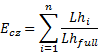 gdzie:Ecz – ekwiwalent pełnego czasu pracy w pełnym wymiarze godzin miejsc pracy utworzonych 
w przedsiębiorstwie w wyniku realizacji projektun - liczba zatrudnionych osób 
w wyniku realizacji działań 
w projekcie i kolejna zatrudniona osoba:  i∈ 〈1;n〉Lhi – liczba godzin przepracowanych w ciągu roku przez i–tego pracownikaLhfull –  liczba godzin przepracowanych w ciągu roku przez jednego pracownika zatrudnionego na umowę o pracę 
w pełnym wymiarze godzin (zakładany 40–godzinny tydzień pracy).Wniosek o dofinansowanie projektu i załączniki do wnioskuDla mikroprzedsiębiorstwZwiększenie zatrudnienia w stosunku do sytuacji wyjściowej przed rozpoczęciem inwestycji (wartość bazowa = średnia liczba etatów obliczona w przeciągu 12 miesięcy do momentu złożenia wniosku o dofinansowanie):powyżej 40 % – 8 punktów; (czyli w przypadku mikro przedsiębiorstwa zatrudniającego jednego pracownika – powyżej 0,4 etatu, a w przypadku mikroprzedsiębiorstwa zatrudniającego 9 pracowników – powyżej 3,6 etatów);powyżej 30% do 40 % – 
6 punktów; powyżej 20% do 30% – 
4 punkty;powyżej 15 % do 20% – 
2 punkty;od 10 do 15 % – 1 punkt;poniżej 10% - 0 punktów.Dla małych przedsiębiorstw.Zwiększenie zatrudnienia 
w stosunku do sytuacji wyjściowej przed rozpoczęciem inwestycji (wartość bazowa = średnia liczba etatów obliczona w przeciągu 
12 miesięcy do momentu złożenia wniosku o dofinansowanie):powyżej 30 % – 8 punktów (czyli w przypadku małego przedsiębiorstwa zatrudniającego 10 pracowników – powyżej 3 etatów, 
a w przypadku małego przedsiębiorstwa zatrudniającego 
49 pracowników– powyżej 
14,7 etatów);powyżej 20% do 30%– 6 punktów;powyżej 15% do 20% – 4 punkty;powyżej 10 do 15 % – 2 punkty;od 5% do 10% – 1 punkt;poniżej 5 % - 0 punktów.Dla średnich przedsiębiorstw.Zwiększenie zatrudnienia w stosunku do sytuacji wyjściowej przed rozpoczęciem inwestycji (wartość bazowa = średnia liczba etatów obliczona w przeciągu 12 miesięcy do momentu złożenia wniosku o dofinansowanie): powyżej 20 % – 8 punktów  (czyli w przypadku średniego przedsiębiorstwa zatrudniającego 50 pracowników – powyżej 10 etatów 
a w przypadku średniego przedsiębiorstwa zatrudniającego 
249 pracowników – powyżej 49,8 etatów);powyżej 15% do 20% – 6 punktów;powyżej 10% do 15%– 4 punkty;powyżej 8 do 10 % – 2 punkty;od 5% do 8% – 1 punkt;poniżej 5 % - 0 punktów.W przypadku braku poprawnej i rzetelnej analizy stanowiącej uzasadnienie dla przyjmowanych prognoz przyznaje się 0 punktów.83.Procentowy wzrost przychodów ze sprzedaży produktów/usług.Promowane będą projekty mające na celu zwiększenie przychodów ze sprzedaży przedsiębiorstwa 
w wyniku realizacji projektu. Pod uwagę będzie brana działalność, której dotyczy projekt. Ocena następuje na podstawie realnej 
i wykonalnej wielkości sprzedaży określonej na podstawie przedstawianej przez wnioskodawcę analizy uwzględniającej dotychczasową sytuację finansową.Dla okresu bazowego pod uwagę będą brane:– dane prognozy finansowej 
z pierwszego roku realizacji projektu (w przypadku firm założonych 
w roku złożenia wniosku oraz 
w trakcie ostatniego roku obrotowego)– ostatni zamknięty rok obrotowy 
(w przypadku pozostałych przedsiębiorstw – tj. działających 
i uzyskujących przychody w całym roku obrotowym poprzedzającym rok złożenia wniosku).W odniesieniu do niepełnego roku wykonywanej prognozy, roczna wartość przychodów będzie ustalona proporcjonalnie. Dane stanowiące podstawę do wyliczenia wskaźnika procentowego wzrostu to dane drugiego roku następującego po roku zakończeniu projektu. Wartości przyszłe należy poddać dyskontowaniu w oparciu o stopę  dyskonta równą 5%.Wniosek 
o dofinansowanie projektu i załączniki do wnioskuDla mikroprzedsiębiorstw:powyżej 10% – 5 punktów;powyżej 6% – 3 punkty;powyżej 4%  – 1 punkt;od 0% do 4% – 0 punktów.Dla małych przedsiębiorstw:powyżej 15% – 5   punktów;powyżej 10%  –  3 punkty;powyżej 5% –  1 punkt;od 0% do 5 % – 0 punktów.Dla średnich przedsiębiorstw:powyżej 20% – 5 punktów,powyżej 15%  – 3 punkty;powyżej 10% – 1 punkt;od 0% do 10%  – 0 punktów.W przypadku niespełnienia powyższych warunków lub braku poprawnej i rzetelnej analizy stanowiącej uzasadnienie dla przyjmowanych prognoz przyznaje się 0 pkt.54.Rentowność inwestycji.Promowane będą projekty generujące wyższą rentowność 
z planowanej inwestycji. Rentowność inwestycji będzie określana przez wielkość wewnętrznej stopy zwrotu z projektu (IRR), liczonej dla całego okresu trwałości projektu. Należy przyjąć stopę dyskontową równą 5%.Wniosek 
o dofinansowanie projektu 
i załączniki do wnioskuIRR powyżej 10 % – 5 punktów;IRR powyżej 7% do 10 % – 4 punkty;IRR powyżej 4  % do 7 % – 3 punkty;IRR powyżej 3 % do 4% – 2 punkty;IRR od 2% do 3% – 1 punkt. W przypadku braku danych lub nie spełnienia powyższych warunków – 0 punktów.55.Realizacja projektu w branżach wysokich i średnio – wysokich technologiiPreferowane będą projekty realizowane w branżach wysokich 
i średniowysokich technologii. Wniosek 
o dofinansowanie projektu 
i załączniki do wnioskuW przypadku realizacji projektu w: branżach wysokich technologii – 8 punktów;w branżach średnio – wysokich technologii  – 4 punkty.W przypadku braku danych lub nie spełnienia powyższych warunków – 0 pkt.86.Innowacyjność produktowa/ procesowa produktów/usług oferowanych dzięki realizacji inwestycji.Ocenie podlega innowacyjność proponowanych rozwiązań. Promowane będą projekty polegające na wprowadzeniu nowego produktu / usługi 
(w rozumieniu metodologii Oslo).Wniosek 
o dofinansowanie projektu 
i załączniki do wnioskuEfektem projektu będą produkty/usługi/ rozumiane jako innowacje: Produktowe,Procesowe,które będą stanowić na poziomie przedsiębiorcy:Nowe produkty, czyli wyroby lub usługi, które różnią się znacząco swoimi cechami lub przeznaczeniem od produktów dotychczas wytwarzanych przez firmę – 6 punktów.Jeśli w wyniku wdrożenia innowacji, efektem projektu będzie więcej niż jeden nowy produkt – 
8 punktów.Znaczące udoskonalenie istniejących produktów polegające na zmianach materiałów, komponentów oraz innych cech zapewniających lepsze działanie tych produktów – 4 punkty.Jeśli w wyniku wdrożenia innowacji, efektem projektu będzie więcej niż jedno znaczące udoskonalenie – 6 punktów.W przypadku nie przedstawienia przez wnioskodawcę odpowiednich informacji/ dokumentów pozwalających dokonać weryfikacji kryterium przyznaje się 0 punktów.Punktacja jest sumowana wewnątrz kryterium. Maksymalna ilość punktów w ramach kryterium – 8 punktów.87.Innowacyjność organizacyjna/ zarządcza/ marketingowa/ produktów/usług oferowanych dzięki realizacji inwestycji.Ocena innowacyjności proponowanych rozwiązań.  Promowane będą projekty polegające na wprowadzeniu nowego produktu / usługi 
(w rozumieniu metodologii Oslo).Wniosek o dofinansowanie projektu i załączniki do wnioskuEfektem projektu będą produkty/usługi/ rozumiane jako innowacje: Organizacyjne,Zarządcze,Marketingowe , które będą stanowić na poziomie przedsiębiorcy:Nowe produkty, czyli wyroby lub usługi, które różnią się znacząco swoimi cechami lub przeznaczeniem od produktów dotychczas wytwarzanych przez firmę – 4 punkty;Znaczące udoskonalenie istniejących produktów polegające na zmianach materiałów, komponentów oraz innych cech zapewniających lepsze działanie tych produktów – 2 punkty.W przypadku  nie przedstawienia przez wnioskodawcę odpowiednich informacji/ dokumentów pozwalających dokonać weryfikacji kryterium przyznaje się 0 punktów.Punktacja jest sumowana wewnątrz kryterium. Maksymalna ilość punktów w ramach kryterium – 
4 punktów.48.Wykorzystanie nowych technologii w projekcie.Preferowane będą projekty wykorzystujące nowe technologie, których integralną częścią jest nabycie patentu. Pod pojęciem nowej technologii rozumie się technologię w postaci prawa własności przemysłowej lub usługi badawczo – rozwojowej 
(w rozumieniu Polskiej Klasyfikacji Wyrobów i Usług), która umożliwia wytwarzanie nowych lub znacząco ulepszonych towarów, procesów lub usług i nie jest stosowana na świecie dłużej niż 5 lat.Wniosek o dofinansowanie projektu i załączniki do wnioskuWnioskodawca wykaże, że zastosuje w projekcie technologię stosowaną:w kraju przez okres nie dłuższy niż 5 lat – 2 pkt.*;na świecie przez okres nie dłuższy niż 5 lat – 4 pkt.;*Dotyczy również sytuacji, jeśli Wnioskodawca w ramach projektu dokona zakupu maszyny/urządzenia, wykorzystującej innowacyjną technologię stosowaną w kraju przez okres krótszy niż 5 lat.Dodatkowo, jeśli integralną częścią projektu będzie zakup/nabycie: patentu, wzoru użytkowego/wzoru przemysłowego/ prac badawczo – rozwojowych  lub uzyskanie licencji – 2 punkty.Przedsiębiorca otrzyma 2 dodatkowe punkty, jeśli wykorzysta wyniki samodzielnych prac B+RT podczas wdrażania nowego produktu lub znaczącego udoskonalenia istniejących produktów.W przypadku nie przedstawienia przez wnioskodawcę odpowiednich informacji/ dokumentów pozwalających zweryfikować okres stosowania technologii przyznaje się 0 punktów.Punktacja jest sumowana wewnątrz kryterium. Maksymalna ilość punktów w ramach kryterium – 
8 punktów.89.Otrzymane nagrody 
i wyróżnieniaPreferowane będą projekty przedsiębiorstw – laureatów konkursu Innowator Mazowsza.  Punktacja nie jest sumowana wewnątrz kryterium.Wniosek 
o dofinansowanie projektu i załączniki do wnioskuNagroda lub wyróżnienie 
w konkursie Innowator Mazowsza w kategorii Młoda Innowacyjna Firma – 2 pkt.;Wykorzystanie w projekcie rozwiązań autorstwa laureatów konkursu Innowator Mazowsza w kategorii Innowacyjny Młody Naukowiec (w tym – poprzez zakup prac badawczo – rozwojowych lub zatrudnienie) – 1 pkt.Maksymalna ilość punktów w ramach kryterium -  2 punkty. W przypadku braku danych lub nie spełnienia powyższych warunków  – 0 punktów210.Zaangażowanie własnego kapitału wnioskodawcyKryterium premiuje wnioskodawców którzy wniosą wkład własny większy niż minimalny wkład własny beneficjenta określony 
w Uszczegółowieniu RPO WM 
i przepisów dotyczących pomocy publicznej/pomocy de minimis*.*Jeśli dotyczy. Wniosek 
o dofinansowanie projektu i załączniki do wnioskuWkład własny beneficjenta przekraczający minimalny wkład własny:powyżej 10 % – 8 punktów;powyżej 8% do 10% – 6  punktów;powyżej 6 % do 8 % – 4 punkty;powyżej 4% do 6%– 2 punkty;powyżej 2 % do 4% – 1 punkt. W przypadku nie spełnienia powyższych warunków – 
0 punktów.811.Zastosowanie technologii proekologicznychPreferowane będą projekty, które wdrażać będą rozwiązania mające na celu zapobieganie powstawaniu 
i redukcję zanieczyszczeń różnych komponentów środowiska.Wniosek 
o dofinansowanie projektuWdrożenie technologii służącej: 
(po 1 punkcie dla każdej): oczyszczaniu ścieków przemysłowych;zmniejszeniu emisji zanieczyszczeń do powietrza;zmniejszeniu  ilości zużycia wody;zmniejszeniu ilości wytwarzanych odpadów;zmianie energochłonności;wprowadzeniu innych rozwiązań proekologicznych (m.in. energia odnawialna).Punkty w ramach kryterium mogą być sumowane – jednakże maksymalna liczba punktów to 4. W przypadku braku danych lub nie spełnienia powyższych warunków – 0 punktów.4RAZEMRAZEMRAZEMRAZEM70L.p.KryteriumOpis kryteriumŹródło informacjiPunktacja1Rozmiar inwestycji realizowanej przez duże przedsiębiorstwo (jeśli dotyczy).W przypadku wsparcia dużego przedsiębiorstwa, wartość inwestycji do 2 mln euro.Wniosek o dofinansowanie projektu0/1L.p.KryteriumOpis kryteriumŹródło informacjiPunktacjaMaksymalna liczba punktów1.Konsolidacja klastra.Promowane będą wspólne przedsięwzięcia mające na celu konsolidację powiązań kooperacyjnych w ramach klastra.Jednym z elementów wdrożenia wspólnej marki mogą być działania informacyjno-promocyjne, polegające na uczestnictwie 
w imprezach wystawienniczo-targowych lub misjach gospodarczych.Pozyskanie wartości niematerialnych i prawnych powinno być powiązane z ich upowszechnieniem wśród uczestników klastra i może oznaczać zarówno zakup gotowych rozwiązań, jak też zlecenie badań na zewnątrz.Poprzez trwałą i sformalizowaną współpracę należy rozumieć porozumienie lub umowę zawartą na okres odpowiadający co najmniej okresowi trwałości projektu, mającą na celu umożliwienie uczestnikom klastra korzystania z zasobów wiedzy, wyników badań i doświadczenia jednostki naukowej.Wniosek 
o dofinansowanie projektuProjekt obejmuje:pozyskanie wartości niematerialnych i prawnych na potrzeby działalności klastra: patentu, wzoru użytkowego, wzoru przemysłowego, wyników prac badawczo – rozwojowych lub licencji – 10 punktów,opracowanie strategii rozwoju klastra – 6 punktów,opracowanie i wdrożenie wspólnej marki w ramach klastra – 
6 punktów,nawiązanie trwałej, sformalizowanej współpracy z co najmniej jedną jednostką naukową posiadającą kategorię A+ lub A, lub z zagraniczną jednostką naukową – 10 punktów.Brak spełnienia ww. warunków 
lub brak informacji – 0 punktów.Punktacja może być sumowana 
w ramach kryterium.W ramach kryterium można uzyskać maksymalnie 20 punktów.202Poziom zaawansowania branży, w której działa klaster.Promowane będą projekty realizowane przez klastry działające w branży wysokich lub średnio-wysokich technologii (według klasyfikacji dziedzin przemysłu OECD).Wniosek o dofinansowanie projektu i załączniki do wnioskuKlaster działa w branży:wysokich technologii – 
8 punktów;średnio-wysokich technologii – 4 punkty;W pozostałych przypadkach – 0 punktów.83Zwiększenie liczby podmiotów wchodzących w skład klastra.Kryterium promuje projekty prowadzące do rozwoju klastra poprzez zwiększenie liczby podmiotów wchodzących w jego skład.Poprzez pojęcie animatora klastra należy rozumieć podmiot stymulujący współpracę 
i prowadzący działalność na rzecz uczestników klastra, realizujący wspólne przedsięwzięcia pozwalające na łączenie 
i optymalizację powtarzalnych działań (np. wspólna obsługa prawna uczestników, działalność logistyczna, zarządzanie wiedzą 
w ramach klastra, wspólna polityka kadrowa, koordynacja przedsięwzięć informacyjno-promocyjnych).Wniosek o dofinansowanie projektuW wyniku realizacji projektu zostanie przyłączony do klastra co najmniej jeden podmiot 
o charakterze:jednostki badawczo-rozwojowej – 12 punktów,animatora klastra – 8 punktów,przedsiębiorstwa – uczestnika klastra – 4 punkty,instytucji otoczenia biznesu lub szkoły wyższej, jeżeli nie może być zaliczona do żadnej 
z powyższych kategorii – 
2 punkty.W przeciwnym wypadku – 
0 punktów.Punktacja w ramach kryterium nie jest sumowana.124Liczba wdrożonych lub udoskonalonych produktów/usług w ramach klastra oraz wdrożonych nowych technologii.Promowane będą projekty zmierzające do wdrożenia nowych lub udoskonalenia istniejących produktów/usług, a także wprowadzenia nowych technologii, usprawniających procesy produkcji w ramach klastra.Przez nową technologię należy rozumieć technologię niewykorzystywaną w ramach klastra przed dniem złożenia wniosku o dofinansowanie projektu.Wniosek o dofinansowanie projektuProjekt ma na celu wdrożenie nowych lub znaczące udoskonalenie:co najmniej 4 produktów/usług – 15 punktów,2 lub 3 produktów/usług – 
10 punktów,1 produktu/usługi – 5 punktów.W pozostałych przypadkach – 
0 punktów.Projekt ma na celu usprawnienie procesów produkcji poprzez wdrożenie:co najmniej 4 nowych technologii – 15 punktów,co najmniej 2 nowych technologii – 10 punktów,1 nowej technologii – 5 punktów.W pozostałych przypadkach – 
0 punktów.Uzyskana punktacja dotycząca produktów/usług może być sumowana z punktacją dotyczącą wdrożonych technologii. W ramach kryterium można uzyskać maksymalnie 15 punktów.15RAZEMRAZEMRAZEMRAZEM55L.p.KryteriumOpis kryteriumŹródło informacjiPunktacja1Powiązanie rodzaju prowadzonej przez wnioskodawcę działalności z tematyką imprezy targowo- wystawienniczej i/lub misją gospodarczejTematyka imprez targowo- wystawienniczych i/lub misji gospodarczej jest zbieżna 
z rodzajem działalności prowadzonej przez wnioskodawcę.Wniosek o dofinansowanie projektu0/12Promowanie marki MazowszaWnioskodawca kreować będzie pozytywny wizerunek Mazowsza jako regionu sprzyjającego przedsiębiorcom i inwestorom oraz promować będzie markę Mazowsze zgodnie z Wytycznymi do stosowania  herbu Województwa Mazowieckiego oraz logo Marki Mazowsze. Wniosek o dofinansowanie projektu0/1L.p.KryteriumOpis kryteriumŹródło informacjiPunktacjaMaksymalna liczba punktów1Wielkość przedsiębiorstwa.Szczególnie preferowane będą projekty realizowane przez mikroporzedsiębiorstwa, a następnie przez małe i średnie firmy.Wniosek 
o dofinansowanie projektuMikroprzedsiębiorstwo
(6 punktów)Małe przedsiębiorstwo (4 punkty)Średnie przedsiębiorstwo (2 punkty)W przypadku nie spełnienia powyższych warunków  – 0 punktów.62Instrumenty promocyjne wykorzystane podczas imprezy targowo- wystawienniczej i/lub misji gospodarczejPreferowane będą projekty kompleksowe tzn. takie które zakładają użycie wielu form promocji i aktywności wnioskodawcy. Wniosek 
o dofinansowanie projektuWnioskodawca wykorzysta instrument promocyjny taki jak:wystąpienie na seminarium, konferencji w ramach imprezy targowo- wystawienniczej/misji gospodarczej – 6 punktówinformacja o firmie wnioskodawcy będzie znajdowała sie w oficjalnym katalogu imprezy targowo- wystawienniczej/misji gospodarczej – 4 punktyprzygotowane zostaną materiały promocyjne dostępne podczas imprezy targowo- wystawienniczej/misji gospodarczej: multimedialne – 3 punkty.   drukowane – 2 punktyMaksymalna liczba 13 punktów.Punktacja wewnątrz kryterium może być sumowana . W przypadku nie spełnienia powyższych warunków – 
0 punktów.133Liczba podpisanych kontraktów handlowych z podmiotami zewnętrznymi, niezależnymi pod względem organizacyjnym i prawnym od wnioskodawcy.Oceniane będą wymierne rezultaty projektu czyli liczba podpisanych kontraktów handlowych, 
z podmiotami zewnętrznymi oraz niezależnymi pod względem organizacyjnym i prawnym od wnioskodawcy, wyniku udzielonego wsparcia. Kryterium powiązane jest ze wskaźnikiem rezultatu „Liczba podpisanych kontraktów handlowych”. Pomiaru dokonuje sie rok po zakończeniu realizacji projektu.Wniosek 
o dofinansowanie projektuZa każdy podpisany kontrakt handlowy 3 punkty.Maksymalna liczba 12 punktów.W przypadku nie spełnienia powyższych warunków – 0 punktów.124Kompleksowość projektu Preferowane będą projekty kompleksowe, polegające na udziale w imprezie targowo- wystawienniczej w charakterze wystawcy oraz uczestnictwo w misji gospodarczej lub w więcej niż jednej imprezie targowo- wystawienniczej w charakterze wystawcy lub więcej niż w jednej misji gospodarczej. Wniosek o dofinansowanie projektuZa każdą imprezę targowo-wystawienniczą/misję gospodarczą powyżej jednej 2 punkty Maksymalna liczba 8 punktów.W przypadku nie spełnienia powyższych warunków – 
0 punktów.8RAZEMRAZEMRAZEMRAZEM39L.p.KryteriumOpis kryteriumŹródło informacjiPunktacjaMaksymalna liczba punktów1Liczba przedsiębiorstw wspartychw wyniku realizacji projektuOcena projektu pod względem liczb podmiotów gospodarczych wspartych w wyniku projektu. Szczególnie preferowane będą projekty, które przewidują wsparcie dla powyżej 8 firm.Wniosek 
o dofinansowanie projektuPowyżej 8 (12 punktów)Od 5 do 8 (6 punktów)Od 1 do 4 (3 punkty)122Kompleksowość projektuOcena projektu pod kątem uwzględnienia różnych elementów w celu zagwarantowania pełnej funkcjonalności oraz osiągnięcia zakładanych rezultatów.Wniosek 
o dofinansowanie projektuzorganizowanie misji gospodarczej promującej przedsiębiorców (4 punkty)zorganizowanie imprezy targowo-wystawienniczej promujących przedsiębiorców(3 punkty)zorganizowanie targów promujących przedsiębiorców (3 punkty)103Wnioskodawca posiada odpowiedni potencjał organizacyjny. Preferowane będą projekty, których wnioskodawca będzie dysponował odpowiednim potencjałem organizacyjnym niezbędnym przy realizacji projektu. Wniosek 
o dofinansowanie projektuTak (10 punktów)Nie (0 punktów)104Charakter przedsięwzięcia informacyjno-promocyjnegoOceniana będzie ranga przedsięwzięcia promującego przedsiębiorców oraz tereny inwestycyjne.Wniosek o dofinansowanie projektuMiędzynarodowy (8 punktów) Krajowy (6 punktów)8RAZEMRAZEMRAZEMRAZEM40L.p.KryteriumOpis kryteriumŹródło informacjiPunktacja1Rozmiar inwestycji realizowanej przez duże przedsiębiorstwo (jeśli dotyczy) W przypadku wsparcia dużego przedsiębiorstwa, wartość inwestycji do 2 mln euro.Wniosek o dofinansowanie projektu0/1L.p.KryteriumOpis kryteriumŹródło informacjiPunktacjaMaksymalna liczba punktów.1Kompleksowość projektu.Preferowane będą projekty, które kompleksowo wdrażać będą rozwiązania mające na celu zapobieganie powstawaniu i redukcję zanieczyszczeń różnych komponentów środowiska poprzez dostosowanie się przedsiębiorstw do wymogów BAT.Wniosek o dofinansowanie projektuWdrożenie technologii służącej (po 5 punktów dla każdej): oczyszczaniu ścieków przemysłowych;zmniejszeniu emisji zanieczyszczeń do powietrza;wprowadzeniu rozwiązań proekologicznych 
(m.in. energooszczędność, materiałooszczędność, energia odnawialna).W przypadku niespełnienia powyższych warunków lub braku danych – 0 punktów.Punktacja jest sumowana wewnątrz kryterium .152Doświadczenie wnioskodawcy.Ocenie podlegać będzie 
w szczególności  doświadczenie wnioskodawcy w realizacji przedsięwzięć o podobnym charakterze oraz posiadanie wdrożonych systemów zarządzania jakością. Ma to przyczynić się do zwiększenia powodzenia realizacji projektu.Wniosek o dofinansowanie projektuDla każdego z następujących zadań będą przydzielone  4 punkty:Wyróżnienia i nagrody krajowe 
i międzynarodowe Certyfikaty systemu zarządzania jakością lub inne równoważneDoświadczenie wnioskodawcy w realizacji przedsięwzięć 
o podobnym zakresie 
i charakterze.W przypadku niespełnienia powyższych warunków lub braku danych – 0 punktów.123Wielkość przedsiębiorstwa.Szczególnie preferowane będą projekty realizowane przez mikroporzedsiębiorstwa, a następnie przez małe i średnie firmy.Wniosek o dofinansowanie projektuMikroprzedsiębiorstwo
(6 punktów)Małe przedsiębiorstwo(4 punkty)Średnie przedsiębiorstwo (2 punkty)Duże przedsiębiorstwo (0 punktów)6RAZEMRAZEMRAZEMRAZEM33L.p.KryteriumOpis kryteriumŹródło informacjiPunktacjaMaksymalna liczba punktów.1.Skalowalność projektuMożliwość rozwijania stworzonego rozwiązania w przyszłości.Wniosek o dofinansowanie projektuTak (10 punktów) Nie (0 punktów)102.Objęcie projektem instytucji publicznychPromowane będą przede wszystkim projekty, które swoim zasięgiem obejmą jak największy procent instytucji publicznych.Wniosek o dofinansowanie projektuNa obszarze, na którym projekt będzie realizowany podłączenie do Internetu szerokopasmowego uzyska dodatkowo:co najmniej 20% instytucji publicznych (10 punktów);co najmniej 10% instytucji publicznych (6 punktów);co najmniej 5% instytucji publicznych (2 punkty);poniżej 5% instytucji publicznych (0 punktów).103.Objęcie projektem ludnościPromowane będą przede wszystkim projekty, które swoim zasięgiem obejmą jak największy procent ludności.Wniosek o dofinansowanie projektuNa obszarze, na którym projekt będzie realizowany podłączenie 
do Internetu uzyska dodatkowo:co najmniej 50% ludności 
(10 punktów);co najmniej 20% ludności 
(6 punktów);co najmniej 5% ludności 
(2 punkty);poniżej 5% ludności                       (0 punktów).104.Lokalizacja projektu na obszarach wykluczenia informacyjnegoPreferowane będą projekty realizowane na obszarach zagrożonych wykluczeniem informacyjnym – tj. o ujemnej wartości wskaźnika innowacyjności.  Ocena dokonywana będzie zgodnie 
z mapą wykluczenia informacyjnego zawartą w Regionalnym Programie Operacyjnym Województwa Mazowieckiego 2007-2013Wniosek 
o dofinansowanie projektuDla wskaźnika innowacyjności wynoszącego:- 2 (8 punktów)0 (4 punkty)2 (0 punktów)8RAZEMRAZEMRAZEMRAZEM38L.p.KryteriumOpis kryteriumŹródło informacjiPunktacjaMaksymalna liczba punktów1.Zasięg instytucjonalny projektu Promowane będą projektyintegrujące wymianę danych pomiędzy kilkoma różnymi  podmiotami* lub podmiotem i jego jednostkami organizacyjnymi.*Podmiot – w rozumieniu katalogu uprawnionych wnioskodawców, określonych w Uszczegółowieniu RPO WM. Wniosek 
o dofinansowanie projektu, załącznikiPrzedsięwzięcie integruje wymianę danych pomiędzy: podmiotem a jedną jego jednostką organizacyjną  – 2 punkty;dwoma różnymi podmiotami lub pomiędzy podmiotem a dwiema jego jednostkami organizacyjnymi – 6 punktów;trzema lub więcej różnymi podmiotami lub pomiędzy podmiotem i co najmniej czterema  lub więcej jego jednostkami organizacyjnymi – 10 punktów.W przypadku niespełnienia powyższych warunków lub braku danych – 0 punktów.102.Złożoność projektu Promowane będzie tworzenie nowych lub rozbudowa istniejących systemów nie przeznaczonych do użytku przez klienta (back-office), a następnie ich integracja 
z systemami stworzonymi lub tworzonymi w innych przedsięwzięciach (w tym 
z ePUAP, BIP, systemem obiegu dokumentów  itp.).Wniosek 
o dofinansowanie projektu, załącznikiOcenie będzie podlegać liczba systemów zewnętrznych, z którymi zintegrowany zostanie system tworzony w ramach projektu:od 1 do 2 systemów – 2 punkty;od  3 do  4 systemów- 4 punkty;od 5 do 6 systemów – 6 punktów; 7 i więcej systemów- 8 punktów.W przypadku niespełnienia powyższych warunków lub braku danych – 0 punktów.83.Potencjał 
e-rozwoju MazowszaPreferowane będą projekty realizowane na obszarach 
o niskim potencjale 
e-Rozwoju – tj. 
w powiatach o degresywnej zdolności do samodzielnego podjęcia działań na rzecz e-Rozwoju, uwzględniając przy tym czynniki infrastrukturalne, dostępność do edukacji oraz poziom nasycenia infrastrukturą społeczeństwa informacyjnego.Ocena dokonywana będzie zgodnie z mapą wykluczenia informacyjnego zawartą 
w dokumencie:  Jak skutecznie przeciwdziałać wykluczeniu cyfrowemu na Mazowszu. Rekomendacje kluczowych działań i zasad postępowaniadla władz samorządowych regionu na lata 2008-2010. Dodatkowo premiowane będą projekty przyczyniające się do zwiększenia e-potencjału terenów wiejskich regionu, poprzez tworzenie Publicznych Punktów Dostępu do Internetu. Wniosek 
o dofinansowanie projektu, załączniki.Projekt realizowany na terenie podregionu:Warszawa, powiaty podregionu warszawskiego (piaseczyński, pruszkowski, warszawski zachodni, grodziski),miasto na prawach powiatu: Płock, Siedlce, Radom, Ostrołęka, powiaty podregionu warszawskiego (legionowski, sochaczewski, żyrardowski, otwocki, grójecki, wołomiński) – 2  punkty;warszawskiego (powiat: miński, nowodworski), radomskiego (powiat:  radomski, lipski, kozienicki, szydłowiecki), ostrołęcko-siedleckiego (powiat:  makowski, łosicki, ostrowski, siedlecki, sokołowski), powiaty podregionu ciechanowsko-płockiego: ciechanowski, płocki – 4 punkty; radomskiego (powiat: garwoliński, przysuski, zwoleński, białobrzeski), ostrołęcko-siedleckiego (powiat: węgrowski, ostrołęcki, wyszkowski, przasnyski, pułtuski), ciechanowsko-płockiego (powiat: płoński, żuromiński, mławski, gostyniński, sierpecki) - 
6 punktów.Jeśli w ramach projektu  zostaną utworzone co najmniej dwa Publiczne Punkty Dostępu do Internetu (PIAP), zlokalizowane na terenie gminy wiejskiej lub miejsko-wiejskiej, projekt otrzyma dodatkowo 2 punkty.W przypadku niespełnienia powyższych warunków lub braku danych  – 0 punktów.Możliwość sumowania punktacji w ramach kryterium. Maksymalna wartość punktów 
w ramach kryterium – 8 punktów 84.Usprawnienie systemu zarządzania Promowane będą projekty, w ramach których zostaną zakupione/stworzone i wdrożone moduły mające na celu usprawnienie procesów zarządzania.Wniosek 
o dofinansowanie projektu, załączniki.Za zakupienie/stworzenie i wdrożenie 
w ramach projektu modułów z poniższych obszarów,  przyznane zostaną następujące punkty za każdy moduł z danego obszaru:obszar podstawowy: Obieg dokumentów, Zarządzanie procesami (przepływem pracy), Finanse – Księgowość, Zarządzanie Personelem, Logistyka, Wspomaganie Decyzji, Planowanie Produkcji – 3 punkty za każdy moduł; obszar dodatkowy: Zamówienia Publiczne,   Planowanie i Budżetowanie, Podatki 
i Opłaty, Gospodarka Nieruchomościami, Windykacja i Egzekucja Należności Podatkowych, Dodatki Mieszkaniowe, Pomoc Publiczna – 2 punkty za każdy moduł; inne moduły, niewymienione powyżej – po 1 punkcie za moduł. W przypadku braku danych –  0 punktów. Możliwość sumowania punktacji w ramach kryterium. Maksymalna wartość punktów 
w ramach kryterium – 12 punktów.125.Inteligentne budynki użyteczności publicznejPromowana będzie budowa, bądź rozbudowa inteligentnych systemów  zarządzania budynkiem użyteczności publicznej*,  ukierunkowana na zrównoważony rozwój środowiskowy, redukcję zużycia energii oraz poprawę bezpieczeństwa.  *W rozumieniu definicji budynku użyteczności publicznej określonej  w Uszczegółowieniu RPO WM (Załącznik nr 7. ,,Słownik stosowanych pojęć’’). Wniosek 
o dofinansowanie projektu, załączniki.W ramach projektu wdrożony zostanie system obejmujący co najmniej:zarządzanie zużyciem energii  – 4 punkty; zmniejszenie emisji CO2 – 4 punkty; poprawę jakości powietrza wewnątrz pomieszczeń, system sterowania ogrzewaniem/ klimatyzacją – 4 punkty;mierzenie liczby interesantów oraz czasu ich obsługi – 2 punkty;zarządzanie zużyciem wody – 2 punkty; elektroniczny dostęp do pomieszczeń – 2 punkty; alarm i monitoring w budynku – 2 punkty. W przypadku niespełnienia powyższych warunków lub braku danych – 0 punktów.Możliwość sumowania punktacji w ramach kryterium. Maksymalna wartość punktów 
w ramach kryterium – 12 punktów12RAZEMRAZEMRAZEMRAZEMRAZEM50 L.p.KryteriumOpis kryteriumŹródło informacjiPunktacjaMaksymalna liczba punktów1Liczba e-usługOcena liczby e-usług wdrażanych 
w ramach projektu. Szczególnie promowane będą projekty obejmujące powyżej 5 e-usług.Wniosek 
o dofinansowanie projektuPowyżej 5 e-usług (12 punktów)Od 3 do 5 e-usług (8 punktów)Do 2 e-usług(4 punkty)122Skalowalność projektuMożliwość rozwijania stworzonego rozwiązania w przyszłości.Wniosek 
o dofinansowanie projektuTak (10 punktów)Nie (0 punktów)103Elektroniczny obieg dokumentówPromowane będzie wdrażanie 
w elektronicznego obiegu dokumentów, mającego na celu zwiększenie efektywności pracy.Wniosek 
o dofinansowanie projektuTak (8 punktów)Nie (0 punktów)84Interaktywność proponowanych rozwiązańPreferowane będą e-usługi mające na celu zapewnienie jak najwyższego poziomu komunikacji systemu 
z użytkownikiem.Wniosek 
o dofinansowanie projektuTak (6 punktów).Nie (0 punktów).65Dostosowanie e-usług do potrzeb osób niepełnosprawnychOceniane będzie, czy ze stworzonych e-usług będą mogły korzystać również różne grupy osób niepełnosprawnych.Wniosek 
o dofinansowanie projektuTak (5 punktów).Nie (0 punktów).5RAZEMRAZEMRAZEMRAZEM41L.p.KryteriumOpis kryteriumŹródło informacjiPunktacjaMaksymalna liczba punktów1Doświadczenie wnioskodawcyOcenie podlegać będzie 
w szczególności doświadczenie wnioskodawcy w realizacji przedsięwzięć o podobnym charakterze oraz posiadanie wdrożonych systemów zarządzania jakością. Ważny będzie tu stopień przygotowania przedsiębiorstw do wdrażania technologii informacyjnych i komunikacyjnych (m.in. przystosowanie procesów organizacyjnych). Ma to przyczynić się do zwiększenia powodzenia realizacji projektu.Wniosek 
o dofinansowanie projektuOdpowiednio po 6 punktów:Nagrody krajowe 
i międzynarodowe Certyfikaty systemu zarządzania jakościąDoświadczenie wnioskodawcy 
w realizacji przedsięwzięć 
o podobnym zakresie 
i charakterze.W przypadku niespełnienia powyższych warunków lub braku danych – 0 punktów.Punktacja jest sumowana wewnątrz kryterium .182Innowacyjność usług / produktów/procesów oferowanych dzięki realizacji inwestycji.Ocena innowacyjności proponowanych rozwiązań. Promowane będą przede wszystkim produkty/usługi/procesy, które będą innowacyjne w skali co najmniej powiatu, bądź regionu.Wniosek o dofinansowanie projektuProdukt / usługa/ proces jest nowa w skali dalszego otoczenia przedsiębiorcy – co najmniej całego regionu (9 punktów).Produkt /usługa/proces jest nowa w skali najbliższego otoczenia przedsiębiorcy – co najmniej powiatu (6 punktów).Produkt /usługa/proces jest nowa w skali przedsiębiorcy (4 punkty).W przypadku niespełnienia powyższych warunków lub braku danych – 0 punktów.93Wielkość przedsiębiorstwa.Szczególnie preferowane będą projekty realizowane przez mikroporzedsiębiorstwa, a następnie przez małe i średnie firmy.Wniosek 
o dofinansowanie projektuMikroprzedsiębiorstwo 
(6 punktów)Małe przedsiębiorstwo(4 punkty)Średnie przedsiębiorstwo (2 punkty)6RAZEMRAZEMRAZEMRAZEM33L.p.KryteriumOpis kryteriumŹródło informacjiPunktacjaMaksymalna liczba punktów1Wpływ projektu na zintegrowanie regionalnego układu komunikacyjnego 
i zespolenie z krajowym 
i europejskim systemem komunikacyjnymKryterium oceniane będzie na podstawie wykazanej poprawy dostępności do poszczególnych elementów układu komunikacyjnego.Wniosek 
o dofinansowanie projektuProjekt realizowany w ciągu drogi łączącej się z: z drogą wyższą o 3 kategorie (20 punktów) z drogą wyższą o 2 kategorie 
(15 punktów)z drogą wyższej kategorii (10 punktów)drogą tej samej kategorii (5 punktów)202Wpływ na poprawę bezpieczeństwa użytkownikówOcenie podlega zastosowanie 
w projekcie różnego rodzaju elementów przyczyniających się do zwiększenia bezpieczeństwa w ruchu drogowym.Wniosek 
o dofinansowanie projektupowyżej 2 rodzajów (12 punktów)2 rodzaje (8 punktów)1 rodzaj (5 punktów)W przypadku niespełnienia powyższych warunków lub braku informacji – 0 punktów.123Średnie dobowe natężenie ruchuŚrednie obecne lub planowane natężenie ruchu dla danego odcinka drogi SDR (liczba pojazdów/dobę)Wniosek 
o dofinansowanie projektugdy SDR>3000 (8 punktów)gdy 1000<SDR≤3000 (6 punktów)gdy 500<SDR≤1000 (4 punkty)gdy SDR≤500 (2 punkty)84Powiązanie z siecią TEN-TProjekt uzyska punkty w przypadku bezpośredniego połączenia z siecią TEN-TWniosek 
o dofinansowanie projektuTak (5 punktów)Nie (0 punktów)5RAZEMRAZEMRAZEMRAZEM45L.p.KryteriumOpis kryteriumŹródło informacjiPunktacjaMaksymalna liczba punktów1Wielkość projektu (obsługiwana liczba mieszkańców)Kryterium oceniane będzie na podstawie wskazanej we wniosku potencjalnej liczby obsługiwanych mieszkańcówWniosek 
o dofinansowanie projektupowyżej 100 tys. mieszkańców (20 punktów)powyżej 50 tys. do 100 tys. mieszkańców(15 punktów)powyżej 20 tys. do 50 tys. mieszkańców(10 punktów) do 20 tys. mieszkańców(5 punktów)202Zwiększenie liczby pasażerów korzystających z transportu publicznego w wyniku realizacji projektu.Kryterium oceniane będzie na podstawie wykazanego we wniosku zakładanego przyrostu liczby pasażerów korzystających 
z transportu publicznego w wyniku realizacji projektuWniosek 
o dofinansowanie projektupowyżej 2% (10 punktów)do 2% (5 punktów)W przypadku niespełnienia powyższych warunków lub braku informacji – 0 punktów.103Dostosowanie do potrzeb osób niepełnosprawnychPunktowane będzie zastosowanie 
 projekcie różnego rodzaju elementów poprawiających dostęp infrastruktury transportu publicznego dla osób niepełnosprawnychWniosek 
o dofinansowanie projektuwięcej niż 1 rodzaj (5 punktów)1 rodzaj (3 punkty) W przypadku niespełnienia powyższych warunków lub braku informacji – 0 punktów.54Integracja z innymi środkami transportuPunktowane będzie powiązanie projektu z innymi środkami transportuWniosek 
o dofinansowanie projektuintegracja z więcej niż jednym innym środkiem transportu(5 punktów) integracja z jednym innym środkiem transportu (3 punkty)  W przypadku niespełnienia powyższych warunków lub braku informacji – 0 punktów.55Wpływ na poprawę bezpieczeństwa użytkownikówPunktowane będzie zastosowanie 
w projekcie różnego rodzaju elementów przyczyniających się do zwiększenia bezpieczeństwa 
w transporcie publicznym.Wniosek 
o dofinansowanie projektuwięcej niż 1 rodzaj (5 punktów)1 rodzaj (3 punkty)W przypadku niespełnienia powyższych warunków lub braku informacji – 0 punktów.56Wpływ na poprawę stanu środowiska naturalnegoPunktowane będzie zastosowanie 
w projekcie różnego rodzaju elementów przyczyniających się do poprawy stanu środowiska naturalnegoWniosek 
o dofinansowanie projektuTak (5 punktów)Nie (0 punktów)5RAZEMRAZEMRAZEMRAZEM50L.p.KryteriumOpis kryteriumŹródło informacjiPunktacjaMaksymalna liczba punktów1Zakładana roczna przepustowość portu lotniczego możliwa do osiągnięcia dzięki realizacji projektuKryterium oceniane będzie na podstawie informacji z wniosku aplikacyjnego. Wniosek 
o dofinansowanie projektupowyżej 1 mln pasażerów rocznie (15 punktów)do 1 mln pasażerów rocznie (5 punktów)152Integracja z innymi systemami komunikacyjnymiPunktowane będzie powiązanie projektu z systemami komunikacji zapewniającymi dostęp do portu lotniczegoWniosek 
o dofinansowanie projektujeśli jest powiązanie z innymi systemami (5 punktów)Brak spełnienia ww. warunków lub brak informacji w tym zakresie – 0 punktów.53Dostosowanie do potrzeb osób niepełnosprawnychPunktowane będzie zastosowanie 
w projekcie różnego rodzaju elementów poprawiających dostęp infrastruktury transportu publicznego dla osób niepełnosprawnychWniosek 
o dofinansowanie projektuwięcej niż 1 rodzaj (5 punktów)1 rodzaj (3 punkty)Brak spełnienia ww. warunków lub brak informacji w tym zakresie – 0 punktów.5RAZEMRAZEMRAZEMRAZEM25L.p.KryteriumOpis kryteriumŹródło informacjiPunktacja1Projekty dotyczące ścieków i sieci kanalizacyjnych będą realizowane 
w aglomeracjach do 15 tys. RLM. Po aktualizacji Krajowego Programu Oczyszczania Ścieków Komunalnych (KPOŚK) aglomeracja musi być w nim oznaczona.Stwierdzenie, czy dana aglomeracja liczy do 15 tys. RLM i jest wyznaczona właściwym rozporządzeniem Wojewody lub uchwałą Sejmiku Województwa Mazowieckiego, a po aktualizacji Krajowego Programu Oczyszczania Ścieków Komunalnych  została w nim oznaczona. Krajowy Program Oczyszczania Ścieków Komunalnych/właściwe rozporządzenia Wojewody/uchwała Sejmiku Województwa Mazowieckiego0/1L.p.KryteriumOpis kryteriumŹródło informacjiPunktacjaMaksymalna liczba punktów1Lokalizacja i wpływ na obszary Natura 2000.Kryterium będzie promowało pozytywny wpływ realizowanego projektu na obszary chronione.Wniosek 
o dofinansowanie projektuProjekt jest zlokalizowany w lub w bezpośredniej bliskości obszaru Natura 2000 r ma znaczący pozytywny wpływ na ten obszar 
(8 punktów),Projekt ma znaczący pozytywny wpływ na obszar Natura 2000, ale nie jest zlokalizowany w lub bliskiej odległości obszaru 
(6 punktów),Projekt jest zlokalizowany w lub w bliskim otoczeniu obszaru Natura 2000 bez znaczącego wpływu na ten obszar (2 punkty).Brak spełnienia ww. warunków lub brak informacji w tym zakresie – 0 punktów.82Zakładana liczba użytkowników z obszarów wiejskichKryterium oceniane będzie na podstawie udziału liczby osób obsługiwanych w wyniku realizacji projektu z obszarów wiejskich 
w stosunku do ogólnej liczby osób obsługiwanych w wyniku realizacji projektuWniosek 
o dofinansowanie projektuudział zakładanych użytkowników infrastruktury będących mieszkańcami obszarów wiejskich - powyżej 50% (8 punktów)- od 11 do 50 % (4 punkty)- 0 do 10 % (0 punktów)83Potrzeby z zakresu infrastruktury oczyszczania ścieków, wynikające ze stopnia skanalizowania gminy (%)Kryterium oceniane będzie na podstawie informacji zawartych 
w dokumentacji wniosku nt. stopnia skanalizowania gminy wg stanu przed rozpoczęciem realizacji projektu. Kryterium będzie promować gminy o niższym stopniu skanalizowania.Wniosek 
o dofinansowanie projektustopień skanalizowania - od 11 do 30 % (8 punktów)- od 31 do 50 % (4 punkty)- od 51 do 70 % (2 punkty)- powyżej 70 % (0 punktów)84Zastosowanie nowych technologii w projekcie dotyczącym kanalizacji Kryterium będzie promowało projekty, w których zastosowano rozwiązania poprawiające jakość systemów odprowadzania ścieków 
i redukcji zanieczyszczeń odprowadzanych do wód. Kryterium będzie oceniane na podstawie zakresu rzeczowego projektu. Wniosek o dofinansowanie projektuJeżeli w projekcie przewidziano:- zastosowanie nowoczesnych systemów oczyszczających o niskim oddziaływaniu na środowisko lub- zastosowanie nowoczesnych systemów monitoringowych pracy instalacji lub ilości i jakości wód 
(za pomocą metod chemicznych 
i fizycznych), do których ścieki są odprowadzane lub,- zastosowanie innych rozwiązań poprawiających jakość systemu odprowadzania ścieków,projekt otrzymuje 8 punktów.Jeżeli projekt nie przewiduje zastosowania rozwiązań poprawiających jakość systemów odprowadzania ścieków 
(0 punktów)85Zastosowanie nowych technologii w projekcie dotyczącym wodociąguKryterium będzie promowało projekty, w których zastosowano rozwiązania poprawiające jakość systemów dostarczania wody pitnej. Kryterium będzie oceniane na podstawie zakresu rzeczowego projektu.Wniosek 
o dofinansowanie projektuJeżeli projekt nie przewiduje zastosowania rozwiązań poprawiających jakość systemów doprowadzania wody 
(0 punktów)Jeżeli w projekcie przewidziano:- instalację nowoczesnych systemów określających stan sieci wodnej oraz eliminujących straty/zanieczyszczenia wody lub- instalację liczników w celu zminimalizowania wykorzystywanej ilości wody, lub- inne rozwiązania wpływające na poprawę jakości dostarczanej wody, wpływające na oszczędność jej użytkowania, regulujące ciśnienie wody, wpływające na ochronę ujęć wody, możliwość gromadzenia, przechowywania i uzdatniania wody, projekt otrzymuje 8 punktów.86Kompleksowość projektu Kryterium będzie promowało projekty zawierające wspólne występowanie sieci zaopatrzenia w wodę i sieci kanalizacyjnej.Wniosek 
o dofinansowanie projektuProjekt zawierający sieć wodociągową oraz kanalizacyjną (5 punktów)Brak spełnienia ww. warunków lub brak informacji w tym zakresie – 0 punktów.5RAZEMRAZEMRAZEMRAZEM45L.p.KryteriumOpis kryteriumŹródło informacjiPunktacjaMaksymalna liczba punktów1Sposób redukcji odpadów Kryterium ma na celu promowanie jak najbardziej wydajnych form redukcji odpadówWniosek 
o dofinansowanie projektuskładowanie z odgazowaniem (1 punkt)przygotowanie odpadów do odzysku energii poza zakładem 
(2 punkty)dostosowanie istniejących składowisk do obowiązujących przepisów (4 punkty)mechaniczno – biologiczne przetwarzanie przed składowaniem (6 punktów)odzysk energii w formie kogeneracji (10 punktów)recykling lub kompostowanie 
(12 punktów)W przypadku niespełnienia powyższych warunków lub braku informacji – 0 punktów.122Grupy przetworzonych/ odzyskanych odpadów.Kryterium ma na celu promowanie projektów przyczyniających się do zmniejszenia ilości jak największej grupy odpadów (w tym odpadów niebezpiecznych)Wniosek 
o dofinansowanie projektuGrupy przetworzonych/odzyskanych odpadów:papier, tworzywa sztuczne, szkło (4 punkty)wymienione powyżej i wielkogabarytowe lub budowlane (6 punktów)wymienione powyżej i elektroniczne (8 punktów)wymienione powyżej i niebezpieczne i/lub ulegające biodegradacji (12 punktów)W przypadku niespełnienia powyższych warunków lub braku informacji – 0 punktów.123Wielkość projektuKryterium oceniane będzie na podstawie danych zawartych 
w dokumentacji wniosku nt. liczby osób korzystających rocznie 
z powstałej infrastrukturyWniosek 
o dofinansowanie projektuProjekt obsługuje:powyżej 125 tys. mieszkańców (8 punktów)powyżej 100 tys. do 125 tys. mieszkańców(6 punktów)powyżej 75 tys. do 100 tys. mieszkańców(4 punkty)do 75 tys. mieszkańców (2 punkty)84PartnerstwoPrzedmiotem oceny będzie liczba podmiotów tworzących partnerstwo. Promowana jest realizacja projektu przez większą liczbę podmiotówWniosek 
o dofinansowanie projekturealizacja projektu przez wiecej niż dwa podmioty (8 punktów)realizacja projektu przez dwa podmioty (4 punkty)W przypadku niespełnienia powyższych warunków lub braku informacji – 0 punktów.85Wprowadzenie systemów selektywnego zbierania odpadówKryterium będzie promowało projekty przewidujące selektywne zbieranie odpadówWniosek o dofinansowanie projektuTak (5 punktów)Nie (0 punktów)56Kompleksowy charakter projektu dotyczącego usuwania azbestuKryterium ma na celu promowanie projektów zawierających kompleksowe rozwiązania dotyczące oczyszczania terenu 
z azbestu.Wniosek o dofinansowanie projektuProjekt obejmuje kompleksowe rozwiązania, dotyczące oczyszczania terenu z azbestu, 
w tym usuwanie azbestu 
z budynków użyteczności publicznej wraz z zapewnieniem bezpiecznego unieszkodliwiania azbestu (10 punktów).Projekt nie przewiduje kompleksowego rozwiązania dotyczącego usuwania azbestu 
(0 punktów).107Kompleksowy charakter projektuKryterium ma na celu promowanie projektów przewidujących kompleksowe rozwiązania dotyczące oczyszczania terenu 
z odpadów.Wniosek o dofinansowanie projektuKompleksowe rozwiązania dotyczące unieszkodliwiania odpadów lub zmierzające do likwidacji istniejących składowisk wraz z unieszkodliwianiem ich zawartości (w tym mogilników), również „dzikich” wysypisk śmieci. (5 punktów)W przypadku niespełnienia powyższych warunków lub braku informacji – 0 punktów.5RAZEMRAZEMRAZEMRAZEM60L.p.KryteriumOpis kryteriumŹródło informacjiPunktacjaMaksymalna liczba punktów1Stopień przygotowania dokumentacji.Kryterium ocenia stopień spełnienia kryteriów gotowości realizacyjnej 
w momencie składania wniosku Wniosek 
o dofinansowanie projektu oraz załączniki/ kopia decyzji wyrażającej zgodę na zamknięcie składowiska/kopia decyzji 
o zamknięciu składowiska wydanej przez Marszałka Województwa Mazowieckiego/ potwierdzenie złożenia kompletnego wniosku 
o wydanie decyzji na zamknięcie składowiskaWnioskodawca posiada:decyzję  wyrażającą zgodę na zamknięcie składowiska, wydana przez właściwy organ – 10 pkt. Decyzję o zamknięciu składowiska wydaną przez Marszałka Województwa Mazowieckiego w wyniku postępowania wszczętego z urzędu – 5 pkt. potwierdzenie złożenia wniosku o wydanie decyzji wyrażającej zgodę na zamknięcie składowiska – 3 pkt.Brak ww. dokumentów lub brak danych na ten temat – 0 pkt.Brak informacji w ww. zakresie – 0 pkt.102Lokalizacja projektu na obszarach chronionych.Kryterium promuje lokalizację projektu na wymienionych chronionych obszarachWniosek 
o dofinansowanie projektu oraz załącznikiLokalizacja projektu na:obszarze NATURA 2000 – 10 pkt.w sąsiedztwie Natura 2000 i mającego wpływ na obszar Natura 2000 – 10 pkt na innym obszarze objętym formą ochrony przyrody wymienionym  w ustawie o ochronie przyrody  - 5 pkt. na innym obszarze lub brak informacji w ww. zakresie – 
0 pkt.Brak informacji w ww. zakresie – 0 pkt103Przywrócenie wartościprzyrodniczej terenu.Celem kryterium jest określenie kompleksowości podejmowanych działań na rzecz przywrócenia walorów przyrodniczych rekultywowanym terenom. Wniosek 
o dofinansowanie projektu oraz załącznikiRekultywacja na cele przyrodnicze poprzez wprowadzenie i utrzymanie trwałej pokrywy roślinnejrekultywacja w kierunku zatrawienia oraz zadrzewienia - 
6 pkt.rekultywacja w kierunku zatrawienia – 3 pkt. Brak informacji w ww. zakresie – 
0 pkt.64.Powierzchnia terenu rekultywowanego w ramach projektu (ha)W ramach kryterium oceniona zostanie powierzchnia składowiska/części składowiska objętego rekultywacją.(w przypadku projektów obejmujących więcej niż jedno składowisko – łączna powierzchnia rekultywowanego terenu)Wniosek 
o dofinansowanie projektu oraz załącznikiPowierzchnia składowiska /części składowiska objętego rekultywacją w ramach projektu:powyżej 2 ha – 8 pkt. od 0,6 do 2 ha – 6  pkt.poniżej 0,6 ha – 2  pkt.Brak informacji w ww. zakresie – 0 pkt. 85.Efektywność ekologiczna projektu.W ramach kryteriumoceniana będzie: ilość poddanych rekultywacji odpadów mierzonych w m3 
(w przypadku projektów obejmujących więcej niż jedno składowisko – łączna ilość zagospodarowanych  odpadów )Wniosek 
o dofinansowanie projektu oraz załącznikiOcenie podlega ilość poddanych rekultywacji odpadów mierzonych w  m3:powyżej 100 000 m3 – 10 pkt. . od 40 000 do 100 000 m3– 8  pkt.od 20 000 ale poniżej 40 000 m3– 6 pkt.poniżej 20 000 m3– 0 pkt.Brak informacji w ww. zakresie – 0 pkt. 106.Stopień zagrożenia W ramach kryterium ocenie podlega stopień zagrożenia występujący 
w sąsiedztwie terenu podlegający rekultywacji w ramach projektu. Wniosek 
o dofinansowanie projektu oraz załącznikiOcenie podlega stopień zagrożenia związany z lokalizacją terenu podlegającego rekultywacji względem wymienionych czynników:składowisko znajduje się na obszarze zalewowym – 3 pkt.,składowisko znajduje się w odległości mniejszej niż 0,5 km od budownictwa mieszkaniowego – 
3 pkt.,składowisko zagraża wodom podziemnym (składowisko znajduje się na GZWP*) – 3 pkt.,składowisko znajduje się 
w odległości nie większej niż 
2 km od ujęcia wody pitnej – 
3 pkt. brak spełnienia ww. warunków  – 0 pkt.Brak informacji w ww. zakresie – 0 pktPunktację można sumować wewnątrz kryterium. 127.Partnerstwo w celu zwiększenia powierzchni rekultywowanego składowiska.Kryterium będzie promować projekty obejmujące rekultywacją więcej niż jedno składowisko odpadów.Wniosek 
o dofinansowanie/ umowa 
o partnerstwieGdy projekt obejmuje rekultywacją: co najmniej dwa składowiska odpadów  prowadzone przez różne podmioty lub związek gmin – 
6 pkt. brak spełnienia ww. warunków  – 0 pkt.Brak informacji w ww. zakresie – 0 pkt.6RAZEMRAZEMRAZEMRAZEM62L.p.KryteriumOpis kryteriumŹródło informacjiPunktacjaMaksymalna liczba punktów1Zasięg projektuPrzedmiotem oceny będzie procentowy udział liczby osób korzystających rocznie z powstałej infrastruktury w stosunku do ogólnej liczby użytkowników/mieszkańców danego obiektu/gminy.Promowane będą projekty, które swoim zasięgiem obejmą jak największy procent ludności. Wniosek 
o dofinansowanie projektu oraz załącznikiZasięg projektu obejmie  następujący udział użytkowników/mieszkańców *:powyżej 50% - 4 punktypowyżej 30% do 50% - 3 punktypowyżej 15% do 30 % - 2 punktypowyżej 5% do 15% - 1 punktod 0% do 5%  - 0 punktówbrak informacji w ww. zakresie - 0 punktów* w przypadku partnerstwa należy brać pod uwagę łączny zasięg projektu42Liczba frakcji odpadów objętych selektywną zbiórkąKryterium oceniane będzie na podstawie danych zawartych 
w dokumentacji wniosku nt. rodzajów odpadów objętych selektywną zbiórkąWniosek 
o dofinansowanie projektuoraz załączniki,Katalog odpadów stanowiący załącznik do Regulaminu konkursu.Liczba frakcji wyselekcjonowanych odpadów:powyżej 14 - 14 punktówod 13 do 14 - 10 punktówod 11 do 12 - 8 punktówod 8 do 10 - 6 punktów od 5 do 7 - 4 punktyod 0 do 4 - 0 punktów brak informacji w ww. zakresie - 0 punktów * w przypadku partnerstwa należy brać pod uwagę łączną liczbę rodzajów wyselekcjonowanych odpadów143Poziom recyklingu, przygotowania do ponownego użycia i odzysku innymi metodami niektórych frakcji odpadów komunalnych Przedmiotem oceny będzie osiągnięcie wymaganego poziomu   recyklingu i przygotowania do ponownego użycia papieru, metali, tworzyw sztucznych i szkła oraz poziomu recyklingu, przygotowania do ponownego użycia i odzysku innymi metodami innych niż niebezpieczne odpadów budowlanych i rozbiórkowych dla 2012 roku.Wniosek 
o dofinansowanie projektu oraz załączniki,Rozporządzenie ws. poziomów recyklingu, przygotowania do ponownego użycia i odzysku innymi metodami niektórych frakcji odpadów komunalnychUdział odpadów przeznaczonych do odzysku*’ **:osiągnięcie obu wymaganych  poziomów - 14 punktówosiągnięcie jednego 
z wymaganych poziomów - 7 punktównieosiągnięcie żadnego 
z poziomów lub brak informacji w ww. zakresie - 0 punktów* w przypadku partnerstwa należy brać pod uwagę łączny udział odpadów przeznaczonych do odzysku** podmioty nieobjęte gminnym systemem zagospodarowania odpadów będą mogły udokumentować spełnienie kryterium uzyskując odpowiednie informacje od zakładu odbierającego odpady144Współpraca z organizacjami odzysku w zakresie zbierania i przekazywania do zagospodarowania wybranych frakcji odpadówW ramach kryterium oceniona zostanie zdolność podmiotu do przekazywania wyselekcjonowanych odpadów pomiotom poddającym je dalszemu procesowi recyclingu. Współpracą mogą być objęte następujące frakcje: odpady opakowaniowe, zużyty sprzęt elektryczny i elektroniczny, zużyte baterie i akumulatory, oleje oraz opony.List intencyjny /umowa z organizacją odzyskuLiczba frakcji odpadów na jakie beneficjent ma zapewniony odbiór w ramach nawiązanej współpracy:2 punkty za każdą frakcję (max.10 punktów)brak współpracy lub brak informacji w ww. zakresie - 0 punktów* w przypadku partnerstwa należy brać pod uwagę łączną liczbę frakcji/rodzajów odpadów, na które beneficjent ma zapewniony odbiór w ramach nawiązanej współpracy105Utworzenie nowego/nowych miejsca/miejsc pracy w ramach projektuKryterium oceniane będzie na podstawie wskaźnika rezultatu – liczba miejsc pracy utworzonych 
w związku z realizacją projektu.Wniosek 
o dofinansowanie projektu oraz załączniki2 punkty za każde utworzone miejsce pracy (max. 10 punktów)nie utworzono miejsc pracy lub brak informacji w ww. zakresie - 0 punktów * w przypadku partnerstwa należy brać pod uwagę łączną liczbę utworzonych miejsc pracy w ramach projektu106PartnerstwoPrzedmiotem oceny będzie liczba podmiotów tworzących partnerstwo. Promowana jest realizacja projektu przez większą liczbę podmiotów.Wniosek 
o dofinansowanie projektu oraz załączniki / umowa 
partnerska realizacja projektu przez więcej niż dwa podmioty - 5 punktówrealizacja projektu przez dwa podmioty - 2 punktyniespełnienie powyższych warunków lub brak informacji 
w ww. zakresie - 0 punktów57Promocyjna akcja edukacyjna dotycząca selektywnej zbiórki odpadów.(koszt niekwalifikowany)Kryterium oceniane będzie na podstawie liczby użytych narzędzi kampanii informacyjnej w zakresie podnoszenia świadomości ekologicznej.Wniosek 
o dofinansowanieoraz załącznikiNarzędzia kampanii informacyjno-promocyjnej:plakat - 1 punktfolder lub/i ulotka - 1 punktinformacja na stronie internetowej - 2 punktyartykuł w prasie lub/i audycja radiowa lub/i reklama telewizyjna - 1 punktpozostałe narzędzia informacyjno- edukacyjne niewymienione powyżej (np. festyn, piknik ekologiczny) - 1 punkt brak informacji  w ww. zakresie - 0 punktów* w przypadku partnerstwa należy brać pod uwagę łączną liczbę narzędzi kampanii informacyjno-promocyjnej6RAZEMRAZEMRAZEMRAZEM63L.p.KryteriumOpis kryteriumŹródło informacjiPunktacjaMaksymalna liczba punktów 1. Stopień gotowości projektu do realizacjiStopień spełnienia kryteriówgotowości realizacyjnej w momencieskładania wnioskuWniosek 
o dofinansowanie projektu oraz załączniki/ Zestawienie informacji ze złożonych wnioskówPrawomocne pozwolenia na budowę wszystkich obiektów w ramach projektu (jeżeli nie dotyczy – stosowne oświadczenie) – 3 pkt.;Prawomocna decyzja 
o uwarunkowaniach środowiskowych wraz 
z kopią dokumentacji potwierdzającej przeprowadzenie postępowania w sprawie wydania decyzji 
o środowiskowych uwarunkowaniach, zgodnie 
z wymogami zawartymi 
w Wytycznych Ministra Rozwoju Regionalnego oraz obowiązującym stanem prawnym w zakresie postępowania w sprawie oceny oddziaływania na środowisko dla przedsięwzięć współfinansowanych 
z krajowych lub regionalnych programów operacyjnych (jeżeli nie dotyczy –stosowne oświadczenie ) – 3 pkt.;Gotowy projekt techniczny, np. wyciąg z zatwierdzonego projektu budowlanego (jeżeli nie dotyczy – stosowne oświadczenie) – 2 pkt.;Brak danych – 0 pkt.82.Moc instalacji wytwarzającej energię z wykorzystaniem OZE [MW] w odniesieniu do średniej konkursowejKryterium oceniane będzie na podstawie opisu we wniosku, 
w szczególności na podstawie wskaźników produktu (wskaźnik: moc zainstalowana energii elektrycznej – wskaźniki) 
w porównaniu do średniej w danej grupie OZE, wyliczonej na podstawie danych ze wszystkich złożonych 
w konkursie wniosków.Dane zostaną zestawione w grupach według rodzajów instalacji:- energia wiatrowa;- energia słoneczna 
(w tym fotowoltaiczna) - energia ze spalania biomasy (w tym biogazu)- energia wodna, geotermalna i pozostałe- projekty multi.Zestawienie informacji ze złożonych wniosków wykazanych 
we wskaźnikach  produktu projektów Moc instalacji wytwarzającej energię z wykorzystaniem OZE [MW] w odniesieniu do średniej(mediany) z danej tury konkursowej w ramach danej grupy OZE:≥ 150 % - 5 pkt.≥ 110% do 150% - 4 pkt.≥  90%  do 110% - 3 pkt.≥  60%  do  90% - 2 pkt.<  60% - 1 pkt.brak danych – 0 pkt.W przypadku wystąpienia 
w projekcie energii elektrycznej i cieplnej, na potrzeby oceny, obie wartości można zsumować.53.Nakład inwestycyjny na jednostkę przeliczeniową1 MW instalowanej mocy – 
z podziałem na grupy według rodzajów instalacji:- energia wiatrowa;- energia słoneczna (w tymfotowoltaiczna)- energia ze spalania biomasy (w tym biogazu)- energia wodna, geotermalna i pozostałe- projekty multi.Wartość wskaźnika mierzona będzie stosunkiem:Wartość projektu (koszty kwalifikowalne)zainstalowana moc źródeł energiiSystem oceny zostanie doprecyzowany po zakończeniu naboru wniosków, na podstawie danych zawartych we wnioskach.Oświadczenie Wnioskodawcy Zestawienie informacji z wniosków 
i załącznikówNajwyższa wartość wskaźnika wynikająca ze złożonych aplikacji będzie rozumiana jako górny pułap, najniższa – jako najniższy pułap. Skala pomiędzy najwyższym 
a najniższym pułapem zostanie podzielona na trzy przedziały w ramach danej grupy OZE „od- do”, którym zostaną przyznane odpowiednio punkty: 3/6/9. 
Im niższa będzie wartość liczonego wskaźnika, tym wyższa będzie liczba punktów.Przykład:Jeśli najniższa wartość wynosi 10 jednostek/1 MW, najwyższa wartość wynosi 100 jednostek /1 MW, to:100-10 =90 90/3 = 30 – co 30 jednostek, będzie kolejny próg punktacjizatem nakład wysokości: od 1 do 40 jednostek/1MW – 9 pkt.od 41 do 70 jednostek/1MW – 6 pkt. od 71 do 100 jednostek/1MW – 3 pkt.Brak danych – 0 pkt. 94.Ilość zaoszczędzonego paliwa. Kryterium oceniane będzie na podstawie opisu we wniosku, 
w szczególności zakresu rzeczowego i opisu przedsięwzięcia, części E, F  wniosku oraz tabeli wskaźników rezultatu (wskaźnik: ilość zaoszczędzonej energii pierwotnej w wyniku realizacji projektów – GJ/rok) i danych ze studium wykonalności.Beneficjent jest zobowiązany do udokumentowania różnicy pomiędzy energią potencjalnie zużytą przez obiekt, urządzenie techniczne lub instalację objętą dofinansowaniem 
w ramach projektu, 
w okresie 12 miesięcy po zrealizowaniu projektu. Zestawienie informacji ze złożonych wniosków wykazanych we wskaźnikach  rezultatów projektów Punktowane będą projekty, 
w których zostaną wykazane zastosowanie OZE i najwyższy wskaźnik zaoszczędzonej energii pierwotnej w wyniku realizacji projektu:Przedział zostanie podzielony na pięć podprzedziałów. Podział nastąpi wg następującego schematu:Oznaczenia:max – wartość maksymalnamin – wartość minimalnai = (max – min) / 5.Wartość współczynnika 
i zaokrągla się dodwóch miejsc po przecinku.<min+4i; max>       – 8 pkt. <min+3i; min+4i)  –  4 pkt.<min+2i; min+3i)   – 2 pkt.<min +1i; min+2i)  – 1 pkt.<min; min+i)          – 0 pkt.brak danych            – 0 pkt.85.KogeneracjaZastosowanie 
w projekcie rozwiązania technicznego, pozwalającego na wytworzenie energii elektrycznej 
i ciepła/chłodu 
w skojarzeniu(Kryterium będzie oceniane na podstawie wniosku, 
w szczególności zakresu rzeczowego projektu). Wniosek 
o dofinansowanie projektu oraz załączniki/ zestawienie danych ze złożonych WnioskówBP/SWuwzględnienie kogeneracji 
w projekcie – 10 pkt.brak kogeneracji w projekcie lub brak danych – 0 pkt.106.Łączenie różnych OZEProjekty łączące różne rodzaje  OZE. Udział dodatkowych źródeł nie może być mniejszy niż 10% całkowitej produkcji energii z OZE.Realizacja projektu powinna mieć wpływ na realizację wskaźnika „Całkowita moc wybudowanych obiektów wykorzystujących OZE”.Wniosek 
o dofinansowanie projektu oraz załączniki2 i więcej rodzaje OZE – 5 pkt.1 rodzaj OZE – 0 pkt.57.Polityka energetyczna gminyKryterium będzie promowało projekty realizowane na terenie gmin posiadających projekt założeń do planu lub plan zaopatrzenia 
w ciepło, energię elektryczną i paliwa gazowe, zgodnie z art. 19 Prawa energetycznego.Wniosek 
o dofinansowanie projektu oraz załączniki (kopia uchwały gminy)Posiadanie dokumentu – 4 pkt. Brak dokumentu lub brak danych – 0 pkt.Jeżeli projekt jest realizowany na terenie wielu gmin i wszystkie gminy posiadają dokument – 4 pkt. Jeżeli przynajmniej 50% gmin, na terenie których realizowany jest projekt, posiada dokument – 2 pkt. Jeżeli mniej niż 50%, gmin, na terenie których realizowany jest projekt, posiada dokument - 048.PartnerstwoUwzględnienie partnerstwa w projekcie. Przedmiotem oceny będzie zawarcie partnerstwa mające na celu uproszczenia 
w realizacji projektu lub zwiększenie mocy energii z OZE wyprodukowanej 
w wyniku zawarcia partnerstwa.Wniosek 
o dofinansowanie projektu oraz załączniki (umowa partnerska)Projekt realizowany przez jeden podmiot – 0 pkt.Projekt realizowany przez dwa podmioty – 3 pkt.Projekt realizowany przez trzy i więcej podmiotów – 6 pkt.69.Innowacyjność technologicznaOświadczenie wnioskodawcy, że projekt polega na wdrożeniu innowacji technologicznej stosowanej na świecie krócej niż 5 lat lub  rozpowszechnienia danej technologii w branży na świecie do chwili złożenia wniosku 
w stopniu nie przekraczającym 15%.Ocena na podstawieoświadczenia Wnioskodawcy.Zastosowanie technologii innowacyjnej w projekcie – 5 pkt.Brak wykazania innowacyjności – 0 pkt. 5RAZEMRAZEMRAZEMRAZEMRAZEM60L.p.KryteriumOpis kryteriumŹródło informacjiPunktacjaMaksymalna liczba punktów1.Stopień gotowości projektu do realizacjiStopień spełnienia kryteriów gotowości realizacyjnej 
w momencieskładania wnioskuWniosek 
o dofinansowanie projektu oraz załączniki/ Zestawienie informacji ze złożonych wnioskówPrawomocne pozwolenia na budowę wszystkich obiektów w ramach projektu (jeżeli nie dotyczy – stosowne oświadczenie) – 3 pkt;Prawomocna decyzja 
o uwarunkowaniach środowiskowych wraz z  kopią dokumentacji potwierdzającej przeprowadzenie postępowania w sprawie wydania decyzji o środowiskowych uwarunkowaniach, zgodnie 
z wymogami zawartymi wWytycznych Ministra Rozwoju Regionalnego oraz obowiązującym stanem prawnym w zakresie postępowania w sprawie  oceny oddziaływania na    środowisko dla przedsięwzięć     współfinansowanych zkrajowych lub regionalnych programów operacyjnych (jeżeli nie dotyczy –stosowne oświadczenie ) - 3 pkt;Gotowy projekt techniczny, 
np. wyciąg z zatwierdzonego projektu budowlanego (jeżeli nie dotyczy – stosowne oświadczenie) – 2 pkt;Brak danych – 0 pkt.82.Wykorzystanie źródełodnawialnychKryterium ocenia udział OZE, w stosunku do całkowitej wartości projektu. Udział  kosztów dotyczących produkcji  OZE w skali kosztów kwalifikowalnych projektu powinien być nie mniejszy niż na poziomie 10% i nie większy niż 30%. Wniosek 
o dofinansowanie projektu oraz załącznikiuwzględnienie w projekcie wytwarzania energii ze źródeł odnawialnych - 6 pkt.nieuwzględnienie w projekcie OZE, brak danych lub  uwzględnienie poniżej 10 % bądź powyżej 30% kosztów dotyczących produkcji OZE w skali kosztów kwalifikowalnych – 0 pkt.63.Zmniejszenie emisji głównych zanieczyszczeń powietrza (dwutlenek siarki, tlenki azotu, pyły, dwutlenek węgla)Kryterium ma na celu określenie  poziomu redukcji zanieczyszczeń, mierzonej w okresie 12 miesięcy po zrealizowaniu projektu.Ocena na podstawie wartości wskaźnika R.47.1.1 Zmiana emisji głównych zanieczyszczeń powietrza: dwutlenek siarki, tlenki azotu, pyły, dwutlenek węgla tony/rokWniosek 
o dofinansowanie projektu oraz załączniki/ Procentowy pułap redukcji zanieczyszczeń, w okresie roku po realizacji projektu:redukcja o 0- 20 %   -   0 pkt.   redukcja o 21-40%   -   2 pkt.  redukcja o 41-60%   -   4 pkt. redukcja o 61-80 %   -  6 pkt.  redukcja o 81-100%  -  10 pkt.  104.Efektywność energetycznaKryterium będzie oceniane na podstawie zapisów we wniosku aplikacyjnym oraz załącznikach (ustawa z dnia 21 listopada 2008 r. 
o wspieraniu termomodernizacji 
i remontów, Dz. U. Nr 223, poz. 1459, z późn. zm.).Wniosek 
o dofinansowanie projektu, oraz załączniki (audyt energetyczny)Zmniejszenie rocznego zapotrzebowania na energię w wyniku realizacji przedsięwzięcia termomodernizacyjnego :od 0 do 10%  lub brak danych – 0 pkt.Powyżej 10% do15% - 6 pkt.Powyżej 15% do 25% – 8 pkt.Powyżej 25% - 10 pkt.105.Kompleksowość projektuKryterium będzie oceniane na podstawie opisu we Wniosku Preferowane będą projekty obejmujące równoczesne działania obejmujące:docieplenie ścian 
i stropów; wymianę stolarki okiennej;modernizację instalacji centralnego ogrzewania i ciepłej wody użytkowej; modernizacji  systemu wentylacji, klimatyzacji; modernizację 
i ekologizację źródeł ciepła (zmiana rodzaju paliwa na bardziej przyjazne dla środowiska).Wniosek o dofinansowanie projektu oraz załącznikizastosowanie w projekcie jednego rozwiązania proponowanego 
w kolumnie trzeciej  – 0 pkt.zastosowanie w projekcie dwóch rozwiązań proponowanych 
w kolumnie trzeciej  – 2 pkt.zastosowanie w projekcie trzech rozwiązań proponowanych w kolumnie trzeciej  – 6 pkt.zastosowanie w projekcie czterech rozwiązań proponowanych 
w kolumnie trzeciej  – 8 pkt.zastosowanie w projekcie wszystkich rozwiązań proponowanych w kolumnie trzeciej – 10 pkt.106.Polityka energetyczna gminyKryterium będzie promowało projekty realizowane na terenie gmin posiadających projekt założeń do planu lub plan zaopatrzenia w ciepło, energię elektryczną i paliwa gazowe, zgodnie z art. 19 Prawa energetycznego.Wniosek 
o dofinansowanie projektu oraz załączniki (kopia uchwały gminy)Posiadanie dokumentu – 4 pkt. Brak dokumentu lub brak danych – 
0 pkt.Jeżeli projekt jest realizowany na terenie wielu gmin i wszystkie gminy posiadają dokument – 4 pkt. Jeżeli przynajmniej 50% gmin, na terenie których realizowany jest projekt, posiada dokument – 2 pkt. Jeżeli mniej niż  50%, gmin, na terenie których realizowany jest projekt, posiada dokument  - 04PartnerstwoUwzględnienie partnerstwa 
w projekcie.Wniosek 
o dofinansowanie projektu oraz załączniki(umowa partnerska)Projekt realizowany przez jeden podmiot – 0 pkt.Projekt realizowany przez dwa podmioty – 3 pkt.Projekt realizowany przez trzy 
i więcej podmiotów – 6 pkt.6RAZEMRAZEMRAZEMRAZEM54L.p.KryteriumOpis kryteriumŹródło informacjiPunktacjaMaksymalna liczba punktów1Lokalizacja projektuKryterium promuje projekt zlokalizowany na wymienionych, chronionych obszarachInstytucja ZarządzającaProjekt dotyczy następujących obszarów:Obszar NATURA 2000 (10 punktów)Parki Narodowe (8 punktów)Parki Krajobrazowe (6 punktów)Rezerwaty przyrody (4 punkty)Obszary chronionego krajobrazu 
i inne chronione (2 punkty)Brak spełnienia ww. warunków lub brak informacji w tym zakresie – 0 punktów.102Status gatunków / siedlisk objętych projektem.Kryterium będzie promowało projekty chroniące gatunki 
i siedliska wymienione 
w Dyrektywie Ptasiej i Dyrektywie Siedliskowej oraz siedliska i gatunki objęte pozostałymi formami ochrony przyrody obszarowej.Wniosek 
o dofinansowanie projektugatunek / siedlisko wymieniony 
w Dyrektywie Ptasiej lub Dyrektywie Siedliskowej (10 punktów)gatunek / siedlisko nie wymieniony w Dyrektywie Ptasiej lub Dyrektywie Siedliskowej (0 punktów)103Znaczenie zagrożeń i pilnośćich likwidacjiKryterium będzie promowało projekty zawierające działania, które eliminują zagrożenia gatunków 
i siedlisk cennych przyrodniczo.Wniosek 
o dofinansowanie projektubrak działań doprowadzi do pewnej utraty gatunku lub siedliska przyrodniczego (10 punktów)brak działań stwarza ryzyko znacznego pogorszenia warunków siedliskowych lub zmniejszenia populacji (6 punktów)brak działań może spowodować ryzyko wystąpienia zagrożeń dla stabilności populacji gatunku lub siedliska (2 punkty)brak działań nie będzie miał istotnego wpływu na gatunek lub siedlisko (0 punktów)104Ochrona in situ / ex situ.Kryterium będzie dotyczyło realizacji ochrony gatunków chronionych w miejscu ich występowania (in situ) lub poza miejscem ich występowania 
(ex situ), np. poprzez przeniesienie gatunku do ekosystemu zastępczego.Wniosek 
o dofinansowanie projektuprojekt dotyczy ochrony in situ (10 punktów)projekt dotyczy ochrony ex situ (5 punktów)Brak spełnienia ww. warunków lub brak informacji w tym zakresie – 0 punktów.10RAZEMRAZEMRAZEMRAZEM40L.p.KryteriumOpis kryteriumŹródło informacjiPunktacja1Zgodność projektu z Ramową Dyrektywą Wodną, w szczególności Art. 4 (7) tej dyrektywyKryterium ma sprawdzić, czy beneficjent uwzględnia wpływ projektu na stan wód podziemnych i powierzchniowych oraz stan ekologiczny zbiornika wodnego, zgodnie z zapisami Ramowej Dyrektywy Wodnej, w szczególności Art. 4 (7) tej dyrektywy (kryterium dotyczy projektów dotyczących ochrony przeciwpowodziowej).Wniosek o dofinansowanie projektu0/12Zgodność z założeniami Programu Małej Retencji dla Województwa Mazowieckiego. Kryterium będzie promowało projekty realizujące działania z zakresu małej retencji, np. infrastruktura zapobiegania powodziom odpowiadająca wymogom ochrony środowiska (zgodna z wymaganiami ochrony obszarów Natura 2000, Ramową Dyrektywą Wodną, Dyrektywą Powodziową), inwestycje mające na celu spowolnienie szybkości odpływu wód opadowych i zwiększenie retencyjności zlewni.Kryterium ma sprawdzić, czy beneficjent uwzględnia w projekcie działania na rzecz realizacji Programu Małej Retencji dla Województwa Mazowieckiego (kryterium dotyczy projektów realizujących Program Małej Retencji)Wniosek o dofinansowanie projektu0/1L.p.KryteriumOpis kryteriumŹródło informacjiPunktacjaMaksymalna liczba punktów1Wielkość obszaru objętego projektem.Kryterium określa powierzchnię obszaru zagrożonego powodzią lub katastrofą urządzenia wodnego w haWniosek 
o dofinansowanie projektupowyżej 100 ha (10 punktów)powyżej 50 do 100 ha (8 punktów)powyżej 10 do 50 ha (6 punktów)< 10 ha (4 punkty)102Lokalizacja projektuKryterium będzie promowało projekty zlokalizowane na terenach podwyższonego i wysokiego ryzyka powodziowegoWniosek 
o dofinansowanie projektu lub opracowana Mapa zagrożenia powodziowego 
i Mapa ryzyka powodziowegoProjekt dotyczy terenów podwyższonego i wysokiego ryzyka powodziowego 
(7 punktów)Projekt jest zlokalizowany poza terenem podwyższonego 
i wysokiego ryzyka powodziowego (0 punktów)73PartnerstwoPrzedmiotem oceny będzie liczba podmiotów tworzących partnerstwo. Promowana jest realizacja projektu przez większą liczbę podmiotówWniosek 
o dofinansowanie projekturealizacja projektu przez więcej niż dwa podmioty (8 punktów)realizacja projektu przez dwa podmioty (4 punkty)Brak spełnienia ww. warunków lub brak informacji w tym zakresie – 0 punktów.84Liczba mieszkańców objętych ochroną przeciwpowodziową.Kryterium oceniane będzie na podstawie danych zawartych 
w dokumentacji wniosku nt. liczby mieszkańców potencjalniezagrożonych powodzią lub katastrofą urządzenia wodnego 
i promować będzie projekty, 
w wyniku których jak największa liczba mieszkańców będzie objęta ochroną przeciwpowodziową 
w wyniku realizacji projektu. Wniosek 
o dofinansowanie projektupowyżej 25 000 osób (8 punktów)od 15 001 do 25 000 osób (6 punktów)od 5001 do 15 000 osób (4 punkty)od 1 000 do 5 000 osób (2 punkty)pon.1000 do osób (0 punktów)85Renaturyzacja cieków wodnychKryterium będzie promowało działania na rzecz ochrony dziedzictwa przyrodniczego, 
w szczególności działania na rzecz zwiększenia naturalnej retencji dolin rzecznych z zachowaniem równowagi stanu ekologicznego i technicznego utrzymania rzeki; odtwarzanie naturalnych terenów zalewowych (tworzenie polderów, zalesianie, odtwarzanie meandrów rzek)Wniosek 
o dofinansowanie projektuProjekt uwzględnia działania na rzecz renaturyzacji cieków wodnych (7 punktów) Projekt nie uwzględnia działań na rzecz renaturyzacji cieków wodnych (0 punktów) 76Projekt przyjazny środowiskuKryterium będzie badało wpływu na środowisko naturalneWniosek 
o dofinansowanie projektuProjekt ma neutralny wpływ na stan wód i nabrzeży zbiorników wodnych lub polepsza ich stan, zgodnie z wymogami Ramowej Dyrektywy Wodnej (2 punkty)Projekt stanowi część zintegrowanego zagospodarowania dorzecza zbiornika wodnego (np. powiązany jest z działaniami dot. zagospodarowania terenów, takimi jak: przeznaczenie na cele rolnicze, zalesienie, zakaz budowy) oraz jest lub będzie  włączony do planu zagospodarowania dorzecza, które maja być przygotowane do końca 2009 r. – 2 punkty.Projekt ma na celu zarządzanie ryzykiem poprzez ograniczanie strat spowodowanych powodziami oraz redukowanie zagrożenia powodziowego. Koncentruje się na umożliwieniu „życia z powodziami” (nie powoduje ingerencji w kształt nabrzeży, dąży do zachowania naturalnego stanu nabrzeży) zamiast na lokalnych akcjach ochronnych, które mogą spowodować zwiększenia ryzyka powodzi poza miejscem realizacji projektu – 2 punkty.Projekt jest zorientowany proekologicznie i uwzględnia działania mające na celu przywracanie/odtwarzanie naturalnych terenów zlewowych, np. odtwarzanie naturalnych terenów podmokłych, meandrów, zalesianie, itd. – 2 punkty.Brak spełnienia ww. warunków lub brak informacji w tym zakresie – 0 punktów.8RAZEMRAZEMRAZEMRAZEM48L.p.KryteriumOpis kryteriumŹródło informacjiPunktacjaPunktacjaMaksymalna liczba punktówMaksymalna liczba punktów1.Poprawa użyteczności transportu miejskiego poprzez modernizację, budowę i rozbudowę infrastruktury towarzyszącej w zakresie transportu miejskiego.Promowane będą projekty służące budowie, rozbudowie i modernizacji  infrastruktury towarzyszącej 
w zakresie transportu miejskiego.Dla spełnienia kryterium niezbędny jest udział infrastruktury towarzyszącej na poziomie co najmniej 10%  i nie więcej niż 30% w skali kosztów kwalifikowalnych projektu.  UWAGA!!! Elementy infrastruktury towarzyszącej nie mogą powielać się 
z elementami służącymi poprawie bezpieczeństwa ruchu drogowego zrealizowanymi w ramach kryterium nr 5. Wpływ projektu na zwiększenie bezpieczeństwa ruchu drogowego. Wniosek 
o dofinansowanie projektu, Studium wykonalnościW projekcie zastosowano:4 lub więcej  elementów poprawiających poziom użyteczności transportu miejskiego,– 10 pkt.;3 elementy poprawiające poziom użyteczności transportu miejskiego, - 6 pkt.;2 elementy poprawiające poziom użyteczności transportu miejskiego, - 4 pkt.1 element poprawiający poziom użyteczności transportu miejskiego, - 1 pkt.  Brak elementu poprawiającegopoziom użyteczności transportu miejskiego lub brak danych –  0 pkt.Element poprawiający poziom użyteczności transportu miejskiego rozumiany jest jako rodzaj poszczególnych urządzeń/instalacji, nie zaś liczba sztuk. W projekcie zastosowano:4 lub więcej  elementów poprawiających poziom użyteczności transportu miejskiego,– 10 pkt.;3 elementy poprawiające poziom użyteczności transportu miejskiego, - 6 pkt.;2 elementy poprawiające poziom użyteczności transportu miejskiego, - 4 pkt.1 element poprawiający poziom użyteczności transportu miejskiego, - 1 pkt.  Brak elementu poprawiającegopoziom użyteczności transportu miejskiego lub brak danych –  0 pkt.Element poprawiający poziom użyteczności transportu miejskiego rozumiany jest jako rodzaj poszczególnych urządzeń/instalacji, nie zaś liczba sztuk. 10.10.2.Lokalizacja projektu 
z zakresu transportu miejskiego.Ocena projektu pod kątem poprawy dostępności publicznej komunikacji miejskiej dla osób zamieszkujących tereny zlokalizowane poza granicami administracyjnymi miastaWniosek o dofinansowanie projektu, załącznikiProjekt wykraczający poza granice administracyjne miasta - 
8 pkt.Projekt w granicach administracyjnych miasta, o ile projekt uwzględnia istniejące węzły przesiadkowe obsługujące linie podmiejskie przesiadkowe – 4 pkt.Jeżeli projekt nie spełnia żadnego z powyższych warunków, lub brak danych – 0 pkt. Projekt wykraczający poza granice administracyjne miasta - 
8 pkt.Projekt w granicach administracyjnych miasta, o ile projekt uwzględnia istniejące węzły przesiadkowe obsługujące linie podmiejskie przesiadkowe – 4 pkt.Jeżeli projekt nie spełnia żadnego z powyższych warunków, lub brak danych – 0 pkt. 883.Technologia ekologiczna napędu pojazdów.Ocena czy tabor będący przedmiotem projektu posiada napęd hybrydowy (spalinowo-elektryczny) lub jest zasilany energią elektryczną, sprężonym gazem ziemnym, biopaliwamiWniosek o dofinansowanie projektuKoszty kwalifikowalne projektu  na zakup taboru wykorzystującego technologię napędu ekologicznego*: od 0 do 10 % -  0 pkt. powyżej 10 do 20 % - 2 pkt. powyżej  20 do 30 % – 4 pkt.powyżej 30 do 40 %– 6 pkt. powyżej 40 do 50% – 8 pkt. powyżej 50 % - 10 pkt. * Dotyczy jedynie kosztów zakupu taboru.Koszty kwalifikowalne projektu  na zakup taboru wykorzystującego technologię napędu ekologicznego*: od 0 do 10 % -  0 pkt. powyżej 10 do 20 % - 2 pkt. powyżej  20 do 30 % – 4 pkt.powyżej 30 do 40 %– 6 pkt. powyżej 40 do 50% – 8 pkt. powyżej 50 % - 10 pkt. * Dotyczy jedynie kosztów zakupu taboru.10104.Wpływ projektu na zwiększenie dostępności dla potrzeb osób niepełnosprawnych.Kryterium oceniane będzie na podstawie analizy, czy proponowane rozwiązania ułatwią użytkowanie przez osoby niepełnosprawne.Wniosek o dofinansowanie projektuLikwidacja barier dla osób niepełnosprawnych:Tak (6 punktów)Nie (0 punktów)Likwidacja barier dla osób niepełnosprawnych:Tak (6 punktów)Nie (0 punktów)665.Wpływ projektu na zwiększenie bezpieczeństwa ruchu drogowego.Kryterium ma na celu ocenę czy zastosowane rozwiązania poprawią bezpieczeństwo w ruchu drogowym. Projekt zostanie oceniony pod kątem uwzględnienia różnych elementów składających się na zagwarantowanie poprawy bezpieczeństwa. Wniosek 
o dofinansowanie projektuW projekcie zastosowano: 4 lub więcej  elementów poprawiających bezpieczeństwo ruchu drogowego - 6 punktów;3 elementy poprawiające bezpieczeństwo ruchu drogowego – 4  punkty;2 elementy poprawiające bezpieczeństwo ruchu drogowego - 2 punkty.1 element poprawiający bezpieczeństwo ruchu drogowego - 1 pkt. brak elementów lub brak danych –  0 pkt.Element poprawiający bezpieczeństwo ruchu drogowego rozumiany jest jako rodzaj poszczególnych urządzeń/instalacji, nie zaś liczba sztuk.W projekcie zastosowano: 4 lub więcej  elementów poprawiających bezpieczeństwo ruchu drogowego - 6 punktów;3 elementy poprawiające bezpieczeństwo ruchu drogowego – 4  punkty;2 elementy poprawiające bezpieczeństwo ruchu drogowego - 2 punkty.1 element poprawiający bezpieczeństwo ruchu drogowego - 1 pkt. brak elementów lub brak danych –  0 pkt.Element poprawiający bezpieczeństwo ruchu drogowego rozumiany jest jako rodzaj poszczególnych urządzeń/instalacji, nie zaś liczba sztuk.66RAZEMRAZEMRAZEMRAZEM4040L.p.KryteriumOpis kryteriumŹródło informacjiPunktacja1Projekt wpisany do Lokalnego Programu Rewitalizacji (nazwa projektu, okres realizacji, źródło finansowania)Ocena czy informacje o projekcie znajdują się w Lokalnym Programie Rewitalizacji – tj. nazwa projektu, okres realizacji i źródła finansowaniaWniosek 
o dofinansowanie projektu i załącznik: Lokalny Program Rewitalizacji0/12Obszar zdegradowany został wyznaczony w Lokalnym Programie Rewitalizacji zgodnie z kryteriami wskazanymi 
w załączniku nr 6 do Szczegółowego Opisu Priorytetów Regionalnego Programu Operacyjnego Województwa Mazowieckiego 2007-2013Ocena zgodności czy obszar zdegradowany przeznaczony do rewitalizacji (na którym zlokalizowany jest projekt) spełnia, co najmniej dwa ze wskazanych kryteriów:wysoki poziom ubóstwa i wykluczeniawysoka stopa długotrwałego bezrobocianiekorzystne trendy demograficzneniski poziom wykształcenia, wyraźny deficyt kwalifikacji i wysoki wskaźnik przerywania skolaryzacjiwysoki poziom przestępczości i wykroczeńszczególnie wysoki stopień degradacji środowiskaniski wskaźnik prowadzenia działalności gospodarczejwysoka liczba imigrantów, grup etnicznych 
i mniejszościowych lub uchodźcówporównywalnie niski poziom wartości zasobu mieszkaniowegoniski poziom wydajności energetycznej budynków2. Ocena czy obszar zdegradowany przeznaczony do rewitalizacji, na którym zlokalizowany jest projekt dotyczący odnowy infrastruktury mieszkaniowej spełnia kryteria wskazane w załączniku nr 6 do Szczegółowego Opisu Priorytetów Regionalnego Programu Operacyjnego Województwa Mazowieckiego 2007-2013 (zgodnie z Wytycznymi Ministra Rozwoju Regionalnego w zakresie programowania działań dotyczących mieszkalnictwa)Wniosek o dofinansowanie projektu i załącznik: Lokalny Program Rewitalizacji0/13Odnowa infrastruktury mieszkaniowej – wskazanie projektów komplementarnych (dotyczy kategorii interwencji 78. Infrastruktura mieszkalnictwa)Ocena czy występują projekty komplementarne do projektu dotyczącego odnowy infrastruktury mieszkaniowejWniosek 
o dofinansowanie projektu i załącznik: Lokalny Program Rewitalizacji0/1L.p.KryteriumOpis kryteriumŹródło informacjiPunktacjaMaksymalna liczba punktów1Lokalizacja projektu Ocena lokalizacji projektu. Zgodnie z zapisami RPO WM w celu zachowania koncentracji środków 
i zapewnienia efektywności ich wydatkowania priorytetowo traktowane są miasta będące siedzibami PowiatówWniosek o dofinansowanie projektuMiasto, w którym znajduje się siedziba powiatu(12 punktów)Miasto o liczbie mieszkańców powyżej 5 tys. osób (8 punktów)Miasto o liczbie mieszkańców do 
5 tys. osób (4 punkty)122Wpływ projektu na przeciwdziałanie negatywnym zjawiskom społecznym Ocena czy projekt wpłynie na ograniczenie negatywnych zjawisk społecznych występujących na obszarze zdegradowanymWniosek 
o dofinansowanie projektu i załącznik: Lokalny Program RewitalizacjiTak (10 punktów)Nie (0 punktów)103Wpływ projektu na wzrost atrakcyjności miasta Ocena czy projekt wpłynie na wzrost atrakcyjności miastaWniosek 
o dofinansowanie projektu i załącznik: Lokalny Program RewitalizacjiTak (10 punktów)Nie (0 punktów)104PartnerstwoPrzedmiotem oceny będzie liczba podmiotów tworzących partnerstwo. Promowana jest realizacja projektu przez większą liczbę podmiotów.Wniosek 
o dofinansowanie projektuRealizacja projektu przez więcej niż dwa podmioty(8 punktów)Realizacja projektu przez dwa podmioty (4 punkty)Brak spełnienia ww. warunków lub brak informacji w tym zakresie – 0 punktów.85Zachowanie dziedzictwa kulturowegoProjekt dotyczy obiektu wpisanego do rejestru zabytkówWniosek 
o dofinansowanie projektuObiekt wpisany do rejestru zabytków (4 punkty).Brak spełnienia ww. warunków lub brak informacji w tym zakresie – 0 punktów.4RAZEMRAZEMRAZEMRAZEM44L.p.KryteriumOpis kryteriumŹródło informacjiPunktacjaMaksymalna liczba punktów1Oferta programowa 
w obszarze kultury Ocena zakresu oferty programowej planowanej do realizacji w ramach projektuWniosek o dofinansowanie projektuOferta programowa skierowana do społeczności regionalnej(5 punktów)Oferta programowa skierowana do turystów zagranicznych(5 punktów)Punktacja w ramach kryterium może być sumowana.Brak spełnienia ww. warunków lub brak informacji w tym zakresie – 0 punktów.102Liczba utworzonych miejsc pracyKryterium oceniane będzie na podstawie wskaźnika rezultatu – liczba miejsc pracy utworzonych 
w związku z realizacją projektuWniosek o dofinansowanie projektu2 punkty za każde utworzone miejsce pracy (10 punktów)Nieutworzono miejsc pracy (0 punktów)103Wpływ projektu na zwiększenie dostępności infrastruktury do potrzeb osób niepełnosprawnych.Kryterium oceniane będzie na podstawie analizy, czy proponowane rozwiązania, ułatwią użytkowanie obiektu przez osoby niepełnosprawne np. poprzez odpowiednie prace modernizacyjne i/lub zakupy wyposażenia 
w obiektach istniejącychWniosek 
o dofinansowanie projektuLikwidacja barier dla osób nie-pełnosprawnych:Wewnątrz budynku (5 punktów),Na zewnątrz budynku (5 punktów).Brak spełnienia ww. warunków lub brak informacji w tym zakresie – 0 punktów.Punktacja w ramach kryterium może być sumowana.104PartnerstwoPrzedmiotem oceny będzie liczba podmiotów tworzących partnerstwo. Promowana jest realizacja projektu przez większą liczbę podmiotówWniosek 
o dofinansowanie projektuRealizacja projektu przez więcej niż dwa podmioty (8 punktów)Realizacja projektu przez dwa podmioty (4 punkty)Brak spełnienia ww. warunków lub brak informacji w tym zakresie – 0 punktów.85Aktywizacja społeczno-gospodarcza obszaru, na którym projekt jest realizowanyOcena wpływu realizacji przedsięwzięcia na rozwój społeczno-gospodarczy:powstanie nowych podmiotów gospodarczych w otoczeniu projektu oraz wpływ na wzrost atrakcyjności gminy dla nowych mieszkańców lub potencjalnych inwestorówWniosek 
o dofinansowanie projektuPowstanie nowych podmiotów gospodarczych w otoczeniu projektu(4 punkty)Wpływ na wzrost atrakcyjności gminy dla nowych mieszkańców lub potencjalnych inwestorów(4 punkty).Brak spełnienia ww. warunków lub brak informacji w tym zakresie – 0 punktów.Punktacja w ramach kryterium może być sumowana.86Zachowanie dziedzictwa kulturowegoProjekt dotyczy obiektu wpisanego do rejestru zabytkówWniosek 
o dofinansowanie projektuTak (4 punkty)Nie(0 punktów)4RAZEMRAZEMRAZEMRAZEM50L.p.KryteriumOpis kryteriumŹródło informacjiPunktacjaMaksymalna liczba punktów1Zakres oferty turystycznej Ocena możliwości wykorzystania oferty turystycznej przez turystów krajowych i zagranicznychWniosek 
o dofinansowanie projektuOferta skierowana do turystów krajowych(5 punktów)Oferta skierowana do turystów krajowych i zagranicznych(10 punktów)Brak spełnienia ww. warunków lub brak informacji w tym zakresie – 0 punktów.102Liczba utworzonych miejsc pracyKryterium oceniane będzie na podstawie wskaźnika rezultatu – liczba miejsc pracy utworzonych 
w związku z realizacją projektu Wniosek 
o dofinansowanie projektu2 punkty za każde utworzone miejsce pracy(10 punktów)Nieutworzono miejsc pracy(0 punktów)103Wpływ projektu na zwiększenie dostępności infrastruktury do potrzeb osób niepełnosprawnych.Kryterium oceniane będzie na podstawie analizy, czy proponowane rozwiązania, ułatwią użytkowanie obiektu przez osoby niepełnosprawne np. poprzez odpowiednie prace modernizacyjne i/lub zakupywyposażenia w obiektach istniejącychWniosek 
o dofinansowanie projektuLikwidacja barier dla osób niepełnosprawnych:Wewnątrz budynku (5 punktów)Na zewnątrz budynku (5 punktów)Brak spełnienia ww. warunków lub brak informacji w tym zakresie – 0 punktów.Punktacja w ramach kryterium może być sumowana.104Aktywizacja społeczno-gospodarcza obszaru, na którym projekt jest realizowanyOcena wpływu realizacji przedsięwzięcia na rozwój społeczno-gospodarczy:powstanie nowych podmiotów gospodarczych w otoczeniu projektu oraz wpływ na wzrost atrakcyjności gminy dla nowych mieszkańców lub potencjalnych inwestorówWniosek 
o dofinansowanie projektuPowstanie nowych podmiotów gospodarczych w otoczeniu projektu (4 punkty)Wpływ na wzrost atrakcyjności gminy dla nowych mieszkańców lub potencjalnych inwestorów   (4 punkty)Brak spełnienia ww. warunków lub brak informacji w tym zakresie – 0 punktów.Punktacja w ramach kryterium może być sumowana.85PartnerstwoPrzedmiotem oceny będzie liczba podmiotów tworzących partnerstwo. Promowana jest realizacja projektu przez większą liczbę podmiotówWniosek
 o dofinansowanie projektuRealizacja projektu przez większą liczbę podmiotów (8 punktów)Realizacja projektu przez dwa podmioty (4 punkty)86Zachowanie dziedzictwa kulturowegoProjekt dotyczy obiektu wpisanego do rejestru zabytkówWniosek 
o dofinansowanie projektuTak (4 punkty)Nie (0 punktów)Brak spełnienia ww. warunków lub brak informacji w tym zakresie – 0 punktów.4RAZEMRAZEMRAZEMRAZEM50L.p.KryteriumOpis kryteriumŹródło informacjiPunktacja1Beneficjent świadczy  usługi w publicznym systemie ochrony zdrowia Beneficjentem działania 7.1. może być jedynie podmiot dostarczający świadczenia gwarantowane w ramach kontraktu z instytucją finansującą publiczne świadczenia zdrowotne (np. NFZ).Wniosek 
o dofinansowanie projektu - załącznik - Kopia umowy z NFZ0/1L.p.KryteriumOpis kryteriumŹródło informacjiPunktacjaPunktacjaMaksymalna liczba punktów1Dostosowanie placówek do obowiązujących standardów i przepisów prawaKryterium będzie promować projekty, w których zakłada się pełne dostosowanie do wymogów obowiązującego prawa.Wniosek o dofinansowanie projektuPełne dostosowanie do wymogów prawa (16 punktów)Niepełne dostosowanie do wymogów prawa lub jego brak (0 punktów)Pełne dostosowanie do wymogów prawa (16 punktów)Niepełne dostosowanie do wymogów prawa lub jego brak (0 punktów)162Lokalizacja projektu/ dochód podatkowy gminy.Kryterium będzie promować projekty realizowane na terenie gminy, w której współczynnik G podstawowych dochodów podatkowych na 1 mieszkańca gminy kształtuje się na poziomie do 100% średniej województwaWniosek 
o dofinansowanie projektuWspółczynnik G kształtuje się na poziomie: do 100% średniej województwa(16 punktów)101%-150% średniej województwa (10 punktów)151%-200% średniej województwa (5 punktów)Pow.200% (0 punktów)16163Wpływ projektu na zwiększenie dostępności infrastruktury do potrzeb osób niepełnosprawnych.Kryterium oceniane będzie na podstawie analizy, czy proponowane rozwiązania, ułatwią użytkowanie obiektu przez osoby niepełnosprawne np. poprzez odpowiednie prace modernizacyjne i/lub zakupywyposażenia w obiektach istniejących.Wniosek 
o dofinansowanie projektuLikwidacja barier dla osób niepełnosprawnych:Wewnątrz budynku (5 punktów)Na zewnątrz budynku (5 punktów).Brak spełnienia ww. warunków lub brak informacji w tym zakresie – 0 punktów.Punktacja w ramach kryterium może być sumowana.10104Efektywność energetyczna projektu Kryterium promować będzie projekty, w których zakłada się uwzględnienie w projekcie energooszczędnych rozwiązań technicznych i/lubtechnologicznych.Wniosek o dofinansowanie projektuW projekcie uwzględniono energooszczędne rozwiązania (8 punktów)W projekcie nie uwzględniono energooszczędnych rozwiązań (0 punktów)88RAZEMRAZEMRAZEMRAZEM5050L.p.KryteriumOpis kryteriumŹródło informacjiPunktacjaMaksymalna liczba punktów1Dostosowanie placówek do obowiązujących standardów i przepisów prawaKryterium będzie promować projekty, 
w których zakłada się pełne dostosowanie do wymogów obowiązującego prawa.Wniosek 
o dofinansowanie projektuPełne dostosowanie do wymogów prawa (16 punktów)Niepełne dostosowanie do wymogów prawa lub jego brak (0 punktów)162Unowocześnienie bazy diagnostycznej i terapeutycznejKryterium będzie promować projekty, 
w których przewiduje się nowoczesne rozwiązania techniczne i/lub technologiczne (np. pozwalające na szybszą i bardziej precyzyjną diagnostykę, technologię cyfrową)Wniosek 
o dofinansowanie projektuProjekty, w których przewiduje się nowoczesne rozwiązania techniczne i/lub technologiczne  (16 punktów)Projekty, w których nie przewiduje się nowoczesnych rozwiązań technicznych i/lub technologicznych (0 punktów)163Wpływ projektu na zwiększenie dostępności infrastruktury do potrzeb osób niepełnosprawnych.Kryterium oceniane będzie na podstawie analizy, czy proponowane rozwiązania, ułatwią użytkowanie obiektu przez osoby niepełnosprawne np. poprzez odpowiednie prace modernizacyjne i/lub zakupywyposażenia w obiektach istniejących.Wniosek 
o dofinansowanie projektuLikwidacja barier dla osób niepełnosprawnych:Wewnątrz budynku (5 punktów)Na zewnątrz budynku (5 punktów)Brak spełnienia ww. warunków lub brak informacji w tym zakresie – 0 punktów.Punktacja w ramach kryterium może być sumowana.104Efektywność energetyczna projektu Kryterium promować będzie projekty, 
w których zakłada się uwzględnienie 
w projekcie energooszczędnych rozwiązań technicznych i/lubtechnologicznych.Wniosek 
o dofinansowanie projektuW projekcie uwzględniono energooszczędne rozwiązania (8 punktów)W projekcie nie uwzględniono energooszczędnych rozwiązań (0 punktów)8RAZEMRAZEMRAZEMRAZEM50L.p.KryteriumOpis kryteriumŹródło informacjiPunktacjaMaksymalna liczba punktów1Lokalizacja projektu/ dochód podatkowy gminy.Kryterium będzie promować projekty realizowane na terenie gminy, w której współczynnik G podstawowych dochodów podatkowych na 1 mieszkańca gminy kształtuje się na poziomie do 100% średniej województwaW przypadku projektów realizowanych na terenie kilku gmin należy przyjąć wartość współczynnika G na poziomie średniej ważonej współczynników G dla poszczególnych gmin z uwzględnieniem procentowanego zaangażowania wydatków kwalifikowalnych na terenie każdej z tych gmin.Wniosek 
o dofinansowanie projektuWspółczynnik G kształtuje się na poziomie: do 100% średniej województwa (16 punktów)101%-150% średniej województwa (10 punktów)151%-200% średniej województwa (5 punktów)Pow.200% (0 punktów)162Wpływ projektu na zmniejszeniedysproporcji w dostępie do edukacji pomiędzy obszarami wiejskimi, a miastamiDysproporcje mierzone są na podstawie  % udziału uczniów/słuchaczy z terenów wiejskich w danej placówce, której dotyczy projekt w ogólnej liczbie uczniów/słuchaczy w roku szkolnym poprzedzającym rok złożenia wniosku o dofinansowanie.Wniosek 
o dofinansowanie projektuUdział uczniów/słuchaczy 
z terenów wiejskich w danej placówce wynosi:pow. 50% (15 punktów)31%-50% (10 punktów)10%-30% (5 punktów)pon. 10% (0 punktów)153Wpływ projektu na zwiększeniedostępności infrastruktury do potrzeb osób niepełnosprawnych.Kryterium oceniane będzie na podstawie analizy, czy proponowane rozwiązania, ułatwią użytkowanie obiektu przez osoby niepełnosprawne np. poprzez odpowiednie prace modernizacyjne i/lub zakupywyposażenia w obiektach istniejących.Wniosek 
o dofinansowanie projektuLikwidacja barier dla osób niepełnosprawnych:Wewnątrz budynku 
(5 punktów)Na zewnątrz budynku 
(5 punktów)Brak spełnienia ww. warunków lub brak informacji w tym zakresie – 0 punktów.Punktacja w ramach kryterium może być sumowana.104Wielofunkcyjność wykorzystaniainfrastruktury będącej przedmiotem projektu (funkcja podstawowa 
i uzupełniająca) Kryterium promować będzie te przedsięwzięcia, w których zakłada się wielofunkcyjność wykorzystania obiektów / wyposażenia będącego przedmiotem projektu, np. udostępnianie sal, sprzętu, infrastruktury towarzyszącej po godzinach pracy placówki, przyczyniające się do jej efektywnego wykorzystania (np. kształcenie ustawiczne)Wniosek 
o dofinansowanie projektuProjekt zakłada wielofunkcyjność wykorzystania obiektów/ wyposażenia (6 punktów)Projekt nie zakłada wielofunkcyjności wykorzystania obiektów/ wyposażenia (0 punktów)65Racjonalizacja placówek edukacyjnych – związek 
z gminnymi lub powiatowymi planami sieci szkółKryterium będzie promować projekty przyczyniające  się do optymalizacji sieci placówek edukacyjnych na terenie gminy/powiatu (wskazany jest związek 
z powiatowymi lub gminnymi planami sieci szkół).Wniosek 
o dofinansowanie projektu Projekt przyczynia się do optymalizacji sieci placówek edukacyjnych (3 punkty)Projekt nie przyczynia się do optymalizacji sieci placówek edukacyjnych (0 punktów)3RAZEMRAZEMRAZEMRAZEM50L.p.KryteriumOpis kryteriumŹródło informacjiPunktacjaMaksymalna liczba punktówMaksymalna liczba punktów1Wpływ projektu na zmniejszeniedysproporcji w dostępie do edukacji pomiędzy obszarami wiejskimi, 
a miastamiLiczba punktów przyznawana na podstawie % udziału uczniów/słuchaczy z terenów wiejskich w danej placówce, której dotyczy projekt w ogólnej liczbie uczniów/słuchaczy w roku akademickim poprzedzającym rok złożenia wniosku o dofinansowanie. Im większa liczba uczniów/słuchaczy z terenów wiejskich – tym większa punktacja.Wniosek 
o dofinansowanie projektuUdział uczniów/słuchaczy z terenów wiejskich w danej placówce wynosipow. 50% (15 punktów)31%-50% (10 punktów)10%-30% (5 punktów) pon. 10% (0 punktów)15152Wpływ projektu na zwiększenie dostępności infrastruktury do potrzeb osób niepełnosprawnych.Kryterium oceniane będzie na podstawie analizy, czy proponowane rozwiązania, ułatwią użytkowanie obiektu przez osoby niepełnosprawne np. poprzez odpowiednie prace modernizacyjne i/lub zakupy wyposażenia w obiektach istniejących.Wniosek 
o dofinansowanie projektuLikwidacja barier dla osób niepełnosprawnych:Wewnątrz budynku (5 punktów)Na zewnątrz budynku 
(5 punktów)Brak spełnienia ww. warunków lub brak informacji w tym zakresie – 0 punktów.Punktacja w ramach kryterium może być sumowana.103Wpływ projektu na rozwójkształcenia ustawicznegoKryterium promować będzie projekty w których wnioskodawcza wykaże, że obiekty, bądź wyposażenie będące przedmiotem projektu, służyć będą kształceniu ustawicznemu Wniosek 
o dofinansowanie projektuObiekty bądź wyposażenie będą również służyć kształceniu ustawicznemu (9 punktów)Obiekty bądź wyposażenie nie  będą służyć kształceniu ustawicznemu (0 punktów)99RAZEMRAZEMRAZEMRAZEM3434L.p.KryteriumOpis kryteriumŹródło informacjiPunktacja1Beneficjent posiada zezwolenie wojewody/ bądź warunkowe zezwolenie wojewody na prowadzenie domu pomocy społecznej, którego dotyczy projekt lub rozpoczął procedurę uzyskania zezwolenia wojewody (dotyczy domów pomocy społecznej)Beneficjentem działania 7.3, dotyczącego domów pomocy społecznej może być jedynie podmiot, który  posiada zezwolenie, bądź warunkowe zezwolenie wojewody na prowadzenie domu pomocy społecznej, którego dotyczy projekt lub rozpoczął procedurę uzyskania zezwolenia wojewody.Wniosek 
o dofinansowanie projektu – załącznik- zezwolenie, bądź warunkowe zezwolenie wojewody na prowadzenie domu pomocy społecznej, którego dotyczy projekt, bądź informacja od beneficjenta o rozpoczęciu procedury uzyskania zezwolenia wojewody 
(np. kopia pisma z potwierdzeniem wysłania).0/12Beneficjent świadczy  usługi 
w publicznym systemie ochrony zdrowia(dotyczy stacjonarnej opieki paliatywnej/ hospicyjnej)Beneficjentem działania 7.3., dotyczącego stacjonarnej opieki paliatywnej/hospicyjnej może być jedynie podmiot dostarczający świadczenia gwarantowane 
w ramach kontraktu z instytucją finansującą publiczne świadczenia zdrowotne (np. NFZ).Wniosek 
o dofinansowanie projektu - załącznik - Kopia umowy z NFZ0/1L.p.KryteriumOpis kryteriumŹródło informacjiPunktacjaMaksymalna liczba punktów1Lokalizacja projektu/ dochód podatkowy gminy.Kryterium będzie promować projekty realizowane na terenie gminy, w której współczynnik G podstawowych dochodów podatkowych na 1 mieszkańca gminy kształtuje się na poziomie do 100% średniej województwaWniosek 
o dofinansowanie projektuWspółczynnik G kształtuje się na poziomie: do 100% średniej województwa (16 punktów)101% - 150% średniej województwa (10 punktów)151% - 200% średniej województwa (5 punktów)Pow. 200% (0 punktów)162Wpływ projektu na zwiększeniedostępności infrastruktury do potrzeb osób niepełnosprawnych.Kryterium oceniane będzie na podstawie analizy, czy proponowane rozwiązania, ułatwią użytkowanie obiektu przez osoby niepełnosprawne np. poprzez odpowiednie prace modernizacyjne i/lub zakupy wyposażenia w obiektach istniejących.Wniosek 
o dofinansowanie projektuLikwidacja barier dla osób niepełnosprawnych:Wewnątrz budynku(5 punktów)Na zewnątrz budynku 
(5 punktów)Brak spełnienia ww. warunków lub brak informacji w tym zakresie – 0 punktów.Punktacja w ramach kryterium może być sumowana.103Liczba utworzonych miejsc pracyKryterium oceniane będzie na podstawie wskaźnika rezultatu - liczba miejsc pracy utworzonych w związku z realizacją projektu. Wniosek 
o dofinansowanie projektu2 punkty za każde utworzone miejsce pracy (10 punktów)Nie utworzono miejsc pracy    (0 punktów)104Efektywność energetyczna projektu Kryterium promować będzie projekty, 
w których zakłada się uwzględnienie 
w projekcie energooszczędnych rozwiązań technicznych i/lubtechnologicznych.Wniosek 
o dofinansowanie projektuW projekcie uwzględniono energooszczędne rozwiązania (8 punktów)W projekcie nie uwzględniono energooszczędnych rozwiązań (0 punktów)85Liczba usług wspomagających funkcjonowanie obiektu.Kryterium promować będzie projekty, 
w których planuje się rozwój nowych usług, związanych z funkcjonowaniem obiektu będącego przedmiotem dofinansowania (np. usługi pralnicze, żywieniowe,  rekreacyjne, itp.) Wniosek 
o dofinansowanie projektu1 punkt za każdą nową działalność (6 punktów)Projekt nie wpłynie na  powstanie żadnych nowych usług (0 punktów).6RAZEMRAZEMRAZEMRAZEM50L.p.KryteriumOpis kryterium (wskazówki pomocnicze do weryfikacji)Źródło informacjiPunktacja1Wykonalność finansowakoszty są kwalifikowalne w ramach działania oraz niezbędne do realizacji projektu i osiągnięcia jego celów, poprawnie ustalono poziom dofinansowania (z uwzględnieniem przepisów w zakresie pomocy publicznej oraz przepisów dotyczących projektów generujących dochód),analiza finansowa i ekonomiczna jest poprawna, założenia do analizy, 
w szczególności – analizy przychodów, są uzasadnione i rzetelne (ocena uwzględnia sytuację finansową Wnioskodawcy), sytuacja finansowa wnioskodawcy gwarantuje zdolność do realizacji projektu,harmonogram rzeczowo-finansowy projektu jest czytelny i realny do przeprowadzenia, umożliwia prawidłową 
i terminową realizację przedsięwzięcia.Wniosek 
o dofinansowanie projektuStudium wykonalności/Biznesplan0/12Efektywność projektuistnieje zapotrzebowanie na produkt / technologię / usługę będącą rezultatem projektu, wskazujące na opłacalność ekonomiczną projektu,rozwiązania i instrumenty służące realizacji projektu są zasadne,wskaźniki produktu i rezultatu w projekcie są osiągalne,realizacja projektu jest zasadna z punktu widzenia efektywności tj. relacji nakład/rezultat, wskaźniki finansowe (w szczególności: wartość bieżąca netto lub wewnętrzna stopa zwrotu, wskaźniki płynności, struktura zadłużenia, wskaźniki obsługi długu) w ostatnim zamkniętym roku obrotowym, w trakcie realizacji oraz w roku następującym po zakończeniu realizacji odzwierciedlają efektywność projektu.Wniosek 
o dofinansowanie projektu Studium wykonalności/Biznesplan0/13Dokumentacja techniczna zgodna z danymi podanymi we wniosku i przygotowana zgodnie z prawem polskim i unijnymOcena poprawności dokumentacji technicznej i jej spójności z informacjami dot. projektu we wniosku aplikacyjnymDokumentacja techniczna0/14Wykonalność organizacyjna (kadrowa) techniczna 
i technologicznaOcena ma potwierdzić, że projekt jest wykonalny pod względem technicznym 
i technologicznym.Dokumentacja technicznaStudium wykonalności/Biznesplan0/15Prawidłowość zaklasyfikowania projektu jako będącego/niebędącego dużym projektemKryterium bada, czy prawidłowo zaklasyfikowano Projekt jako będący lub niebędący dużym projektem w rozumieniu art. 39 Rozporządzenia Rady (WE) 
nr 1083/2006 z dnia 11 lipca 2006 r., tzn. czy ww. status Projektu, zadeklarowany we wniosku aplikacyjnym, jest zgodny z oświadczeniem Wnioskodawcy (jeśli dotyczy) i dokumentacją techniczną.W przypadku projektu oznaczonego jako niebędący „dużym projektem”, ocenie podlega także, czy z treści wniosku 
o dofinansowanie lub załączników nie wynika, że jest on częścią niepodzielnego zadania o sprecyzowanym charakterze gospodarczym lub technicznym, które posiada jasno określone cele i którego całkowity koszt przekracza kwotę 50 mln euro, co wskazywałoby na zaniżenie wartości projektu.Wniosek 
o dofinansowanie projektuDokumentacja technicznaStudium wykonalności/BiznesplanOświadczenie(jeśli dotyczy)0/1L.p.KryteriumOpis kryterium (wskazówki pomocnicze do weryfikacji)Źródło informacjiPunktacja1Wykonalność techniczno - organizacyjna Wnioskodawca posiada wystarczające zasoby techniczne i rzeczowe a także wiedzę, doświadczenie i kadrę, umożliwiające realizację projektu zgodnie 
z proponowanym harmonogramem, w szczególności wnioskodawca:opisał zasoby, które jego zdaniem są niezbędne dla realizacji.posiada opracowany standard organizacyjny,posiada opracowane standardy świadczenia usług pożyczkowych/poręczeniowych (w tym pozwalające na ustalenie 
w każdym indywidualnym przypadku, czy udzielenie pożyczki/poręczenia jest związane z udzielaniem pomocy publicznej, 
a jeśli tak, jaka jest jej wysokość, jeśli zamierza takiej pomocy udzielać),posiada metodologię analizy ryzyka / wyznaczania współczynnika ryzyka oraz oceny przedkładanych zabezpieczeń,posiada standardy/regulamin tworzenia rezerw, w tym na ryzyko ogólne 
i celowe, a także - metodologię posługiwania się treścią Obwieszczenia Komisji w sprawie zastosowania art. 87 i 88 Traktatu WE do pomocy państwa w formie gwarancji (Dz. Urz. UE C 155 z 20.6.2008 r., str. 10), w szczególności - metodologię przyporządkowywania stawek kredytobiorcom, w zależności od ratingu kredytobiorcy (dotyczy funduszy poręczeniowych),posiada metodologię posługiwania się treścią Komunikatu Komisji Europejskiej w sprawie zmiany metody ustalania stóp referencyjnych 
i dyskontowych (Dz. Urz. UE C 14 z 19.1.2008 r., str. 6), w szczególności - metodologii obliczania w poszczególnych przypadkach stopy referencyjnej (dotyczy funduszy pożyczkowych).Wniosek 
o dofinansowanie projektui załączniki do wniosku0/12Wykonalność finansowapoprawność analizy finansowej i ekonomicznej,niezbędność wydatku do realizacji projektu i osiągania jego celów,zasadność, rzetelność i odpowiednia wysokość zaplanowanych kosztów kwalifikowalnych, w podziale na rodzaje nakładów do poniesienia,poprawność ustalenia poziomu dofinansowania z uwzględnieniem przepisów w zakresie pomocy publicznej oraz przepisów dotyczących projektów generujących dochód,poprawność przedstawionej strategii inwestycyjnej.Wniosek 
o dofinansowanie projektui załączniki do wniosku0/13Wykonalność przynajmniej jednokrotnego obrotu wkładem uzyskanym 
z RPO w trakcie realizacji projektukwota wnioskowanego wsparcia jest adekwatna do zidentyfikowanych potrzeb finansowych podmiotów gospodarczych oraz możliwości beneficjenta,dotychczasowa działalność funduszu oraz przedstawiony sposób realizacji przedsięwzięcia daje bardzo wysokie prawdopodobieństwo osiągnięcia przynajmniej jednokrotnego obrotu środkami.Wniosek 
o dofinansowanie projektui załączniki do wniosku0/14Efektywność projekturelacja nakład/rezultat oraz możliwość wykazania wartości dodanej projektu,zasadność rozwiązań i instrumentów służących realizacji projektu, opisana metodologia/mechanizmy osiągnięcia efektywności, rezultaty projektu, wykonalność osiągnięcia zadeklarowanej liczby udzielonych pożyczek/poręczeńWniosek 
o dofinansowanie projektui załączniki do wniosku0/1L.p.KryteriumOpis kryteriumŹródło informacjiPunktacja1Zgodność z celami priorytetu i działaniaKryterium dotyczy porównania czy cele projektu są zgodne 
z celami priorytetu i działania 
w zakresie pomocy technicznej w ramach RPO WMWniosek 
o dofinansowanie projektu0/12Uprawnienia beneficjenta do ubiegania się o dofinansowanieBeneficjent wskazany 
w Szczegółowym opisie priorytetów RPO WMWniosek 
o dofinansowanie projektu0/13Kompletność i prawidłowość sporządzenia wnioskuAby kryterium było spełnione wszystkie poniżej określone elementy muszą zostać spełnione:kompletność – wszystkie wymagane załączniki zostały dołączone,wszystkie wymagane pola we wniosku zostały wypełnione,wniosek zawiera poprawne wyliczenia arytmetyczne,wersje papierowe 
i elektroniczne wniosku są tożsame,wniosek podpisany parafowany/ potwierdzone za zgodność z oryginałem,wniosek opatrzony pieczęcią wnioskodawcy,wniosek został podpisany przez upoważnione osoby Wniosek 
o dofinansowanie projektu0/14Kwalifikowalność wydatkówOcena zgodności wydatków wskazanych we wniosku 
o dofinansowanie z zasadami kwalifikowalności określonymi w obowiązujących wytycznych, w szczególności w Wytycznymi Ministra Rozwoju Regionalnego w zakresie korzystania z pomocy technicznejWniosek 
o dofinansowanie projektu0/15Zgodność z prawodawstwem wspólnotowym i krajowymZgodność w szczególności 
z zasadami zawierania umów dla zadań objętych projektem oraz 
z zasadami w zakresie informowania 
o współfinansowaniu projektu ze środków EFRR w ramach RPO WMWniosek 
o dofinansowanie projektu0/1L.p.KryteriumOpis kryteriumŹródło informacjiOcena1Zgodność z „Zasadami realizacji projektu systemowego w ramach pomocy technicznej  Regionalnego Programu Operacyjnego Województwa Mazowieckiego 2007-2013” Ocena zgodności z ww. dokumentem zatwierdzonym przez Zarząd Województwa Wniosek 
o dofinansowanie projektu0/12Zgodność z Planem Komunikacji Regionalnego Programu Operacyjnego Województwa Mazowieckiego 2007-2013Ocena zgodności z ww. dokumentem zatwierdzonym przez Zarząd WojewództwaWniosek 
o dofinansowanie projektu0/13Zgodność projektu z politykami horyzontalnymi UEOcena czy projekt ma pozytywny/neutralny wpływ na polityki UE: równości szans, społeczeństwa informacyjnego, ochrony środowiskaWniosek 
o dofinansowanie projektu0/14Wykonalność projektuOcena czy projekt ma szanse realizacji we wnioskowanym okresieWniosek 
o dofinansowanie projektu0/15Efektywność kosztowaOcena czy nakład środków przeznaczonych na realizację projektu jest proporcjonalny do skali jego realizacjiWniosek 
o dofinansowanie projektu0/1KryteriumPodkryteriumPodkryteriumOpis oraz zasady ocenyOcena za dane kryterium1. POLITYKA INWESTYCYJNARozumienie celów ogólnych oraz jasna definicja celów szczegółowych Rozumienie celów ogólnych oraz jasna definicja celów szczegółowych Kandydat winien wykazać zrozumienie celów, które mają zostać osiągnięte poprzez wdrożenie mechanizmu JESSICA w województwie mazowieckim. Kandydat winien zdefiniować cele FROM oraz jego Polityki Inwestycyjnej. Kandydat winien wykazać zgodność Strategii Inwestycyjnej z priorytetami RPO WM, w ramach Działania 1.6 Osi Priorytetowej I, Działania 4.3 Osi Priorytetowej IV oraz Działania 5.2 Osi Priorytetowej V. Zasada oceny: poziom zrozumienia celów JESSICA oraz priorytetów RPO WM 
oraz wyrażenie owego zrozumienia w Polityki Inwestycyjnej.0-151. POLITYKA INWESTYCYJNARynek docelowy, z uwzględnieniem zasięgu geograficznegoRynek docelowy, z uwzględnieniem zasięgu geograficznegoKandydat winien opisać docelowy rynek dla swojej Strategii Inwestycyjnej 
oraz geograficzny zasięg FROM. Kandydat winien wykazać zgodność Strategii Inwestycyjnej z wymogiem alokacji geograficznej, opisanym w rozdziale 
II Specyfikacji Istotnych Warunków Zamówienia.Zasada oceny: zgodność rynku docelowego ze Strategią Inwestycyjną oraz dywersyfikacja geograficzna. Kandydaci, którzy aplikują o obydwa Loty, wykazując tym samym większą dywersyfikację, uzyskają dodatkowe punkty. 0-151. POLITYKA INWESTYCYJNAParametry produktów finansowychParametry produktów finansowychKandydat winien przedstawić parametry produktów finansowych JESSICA.Zasada oceny: warunki finansowania JESSICA winny zapewnić optymalizację wykorzystania środków w celu osiągnięcia celów zawartych w Strategii Inwestycyjnej.0-152. PROGNOZY FINANSOWE ORAZ BUDŻET OPERACYJNY FROM2. PROGNOZY FINANSOWE ORAZ BUDŻET OPERACYJNY FROM-W tej części Kandydat winien wskazać wnioskowaną kwotę finansowania JESSICA oraz przedstawić budżet operacyjny FROM.Zasada oceny: wiarygodność prognozy finansowej oraz jej zgodność ze Strategią Inwestycyjną oraz portfelem projektów.0-103. PORTFOLIO PROJEKTÓWSolidność portfolio projektów oraz przyczynienie się do osiągnięcia celów RPO WMSolidność portfolio projektów oraz przyczynienie się do osiągnięcia celów RPO WMKandydat winien wykazać zgodność celów projektów z ogólnymi celami wyznaczonymi dla inicjatywy JESSICA oraz zawartymi w RPO WM. Oznacza to, 
że wybrane Projekty Miejskie winny przyczyniać się do osiągnięcia celów RPO WM (Osi Priorytetowa I Działanie 1.6, Osi Priorytetowa IV Działanie 4.3 oraz Osi Priorytetowa V Działanie 5.2.), co obejmuje wyniki ilościowe, o których mowa 
w RPO WM.Projekty Miejskie winny być zgodne z założeniami oraz wytycznymi Instytucji Zarządzającej w odniesieniu do Zintegrowanych Planów Zrównoważonego Rozwoju Obszarów Miejskich. W związku z tym wymaga się, by Projekty Miejskie były ujęte 
w Zintegrowanych Planach Zrównoważonego Rozwoju Obszarów Miejskich. Dla uniknięcia wątpliwości, i jak określono w Artykule 3.4.5 Noty COCOF na temat instrumentów inżynierii finansowej wydanej na podstawie art. 44 Rozporządzenia Rady WE 1083/2006 z dnia 21 lutego 2011 roku, w przypadkach gdy fundusze oraz inne systemy zachęt inwestują wyłącznie w projekty z zakresu efektywności energetycznej i odnawialnych źródeł energii w budynkach, w tym istniejących budynkach mieszkalnych, włączanie takich projektów do Zintegrowanych Planów Zrównoważonego Rozwoju Obszarów Miejskich nie jest obligatoryjne. Jednakże, 
w przypadku wyboru jednego FROM, który będzie zarządzał inwestycjami w ramach obydwu Lotów (a zatem inwestował także w Projekty Miejskie innego typu niż Projekty Miejskie z zakresu efektywności energetycznej i odnawialnych źródeł energii w budynkach, w tym w istniejących budynkach mieszkalnych), wszystkie Projekty Miejskie muszą być włączone w Zintegrowane Plany Zrównoważonego Rozwoju Obszarów Miejskich.Zasada oceny: przyczynienie się projektów do osiągnięcia wyników ilościowych 
RPO WM, solidność procesu tworzenia projektów, zgodność projektów z założeniami oraz wytycznymi Instytucji Zarządzającej w odniesieniu do Zintegrowanych Planów Zrównoważonego Rozwoju Obszarów Miejskich.0-153. PORTFOLIO PROJEKTÓWPoziom przygotowania projektów 
do realizacji oraz ich wiarygodnośćPoziom przygotowania projektów 
do realizacji oraz ich wiarygodnośćKandydat winien opisać poziom przygotowania wybranych przez niego Projektów Miejskich.Zasada oceny: etap przygotowania wskazanych Projektów Miejskich 
oraz prawdopodobieństwo ich realizacji.0-153. PORTFOLIO PROJEKTÓWOczekiwana ekonomiczna stopa zwrotu portfolio projektówOczekiwana ekonomiczna stopa zwrotu portfolio projektówKandydat winien opracować prognozę i opisać oczekiwaną ekonomiczną stopę zwrotu dla projektów (lub inne odpowiednie mierniki uzyskanych wyników o charakterze społeczno-ekonomicznym), włączając w to społeczne i środowiskowe korzyści wynikające z realizacji portfolio projektów.Zasada oceny: poziom ekonomicznej stopy zwrotu dla portfolio projektów.0-153. PORTFOLIO PROJEKTÓWIdentyfikacja obszarów ryzyka dla poszczególnych projektów / typów projektówIdentyfikacja obszarów ryzyka dla poszczególnych projektów / typów projektówKandydat winien dokonać identyfikacji ryzyk dla poszczególnych projektów lub typów projektów. Powinien on również opisać możliwe sposoby ograniczenia zidentyfikowanych ryzyk.Zasada oceny: kompleksowość oceny ryzyka oraz wiarygodność działań pozwalających owe ryzyko ograniczyć.0-154. METODOLOGIA IDENTYFIKACJI 
I OCENY PROJEKTÓW MIEJSKICHMetodologiaMetodologiaPortfel projektów przedstawionych przez Kandydata nie powinien być interpretowany jako wyczerpująca ich lista. Oczekuje się, że FROM będzie w dalszym ciągu poszukiwał Projektów Miejskich, które mogą otrzymać wsparcie w ramach mechanizmu JESSICA. Kandydat powinien opisać metodologię służącą 
do identyfikowania oraz dokonywania oceny Projektów Miejskich. Metodologia 
ta winna zawierać postanowienia zapewniające by Projekty Miejskie były zgodne 
z założeniami oraz wytycznymi Instytucji Zarządzającej w odniesieniu 
do Zintegrowanych Planów Zrównoważonego Rozwoju Obszarów Miejskich.Zasada oceny: wybór odpowiedniej metodologii dostosowanej do specyfiki Projektów Miejskich (co obejmuje postanowienia służące zapewnieniu, że Projekty Miejskie będą zgodne z celami przedstawionymi w RPO WM).0-154. METODOLOGIA IDENTYFIKACJI 
I OCENY PROJEKTÓW MIEJSKICHZasady współpracy 
z partnerami regionalnymi/lokalnymiZasady współpracy 
z partnerami regionalnymi/lokalnymiW oparciu o posiadaną przez siebie wiedzę o regionalnym/lokalnym rynku 
i regionalnych/lokalnych potrzebach, Kandydat winien przedstawić zasady współpracy oraz udzielania wsparcia na rzecz regionalnych/lokalnych władz w odniesieniu 
do identyfikacji i finansowania Projektów Miejskich.Zasada oceny: poziom gotowości Kandydata do wspierania władz regionalnych/ lokalnych, jak również innych odpowiednich regionalnych/lokalnych interesariuszy (np. NGOs, agencje rozwoju i inne odpowiednie instytucje) wraz z jego zdolnościami oraz doświadczeniem w tym zakresie.0-155. STRUKTURA ZARZĄDZANIAStruktura własnościowaStruktura własnościowaKandydat winien przedstawić informacje na temat struktury własności FROM. Winien on też wykazać wiarygodność struktury własności FROM, co obejmuje partnerów współfinansujących i/lub udziałowców/akcjonariuszy.Zasada oceny: wiarygodność struktury własnościowej oraz jej odpowiedni charakter 
w kontekście celów wyznaczonych dla FROM, co obejmuje dywersyfikację posiadanej przez partnerów wiedzy (o ile ma to zastosowanie) oraz zdolność angażowania regionalnych/lokalnych operatorów.0-155. STRUKTURA ZARZĄDZANIAPostanowienia dotyczące polityki wyjścia 
z inwestycji 
w instrumenty finansowe oraz likwidacjiPostanowienia dotyczące polityki wyjścia 
z inwestycji 
w instrumenty finansowe oraz likwidacjiKandydat winien opisać politykę wychodzenia z inwestycji w instrumenty finansowe, co obejmuje ponowne wykorzystanie zasobów zwróconych FROM z tytułu inwestycji w Projekty Miejskie lub dokonania ich zwrotu do FPJ WM. Kandydat winien też opisać procedury likwidacji FROM.Zasada oceny: solidność i wiarygodność postanowień odnoszących się do polityki wychodzenia z inwestycji w instrumenty finansowe oraz procedur likwidacji.0-155. STRUKTURA ZARZĄDZANIAProcedury zarządzania 
i procedury administracyjne oraz potencjał organizacyjnyProcedury zarządzania 
i procedury administracyjne oraz potencjał organizacyjnyKandydat winien opisać procedury zarządzania i procedury administracyjne, które będą miały zastosowanie w czasie realizacji funkcji FROM. Kandydat winien wykazać potencjał organizacyjny FROM, co obejmuje zalety zespołu zaproponowanego 
do realizowania zadań oraz potencjału związanego z identyfikacją Projektów Miejskich, a także postanowienia dotyczące profesjonalizmu, kompetencji 
oraz niezależności kierownictwa. Kandydat winien także opisać proponowane procedury podejmowania decyzji w odniesieniu do dokonywania inwestycji w Projekty Miejskie oraz przewidywaną rolę, którą w procedurach tych ma odgrywać Instytucja Zarządzająca.Zasada oceny: solidność i wiarygodność procedur zarządzania, procedur administracyjnych oraz potencjału organizacyjnego FROM pozwalającego 
mu realizować zadania.0-155. STRUKTURA ZARZĄDZANIABliskość 
oraz obecność regionalna/ lokalnaBliskość 
oraz obecność regionalna/ lokalnaKandydat winien opisać podejście przyjęte w celu zagwarantowania obecności 
w regionie (np. biura, punkty informacyjne, etc.) w celu ułatwienia kontaktu 
z regionalnymi/lokalnymi interesariuszami i beneficjentami projektów.Zasada oceny: poziom obecności i bliskości zapewniony przez struktury lokalne 
(już istniejące i/lub nowe, do których stworzenia i zarządzania którymi zobowiąże się Kandydat) oraz ich odpowiednie funkcje. 0-155. STRUKTURA ZARZĄDZANIAKsięgowość 
oraz procedury kontroli wewnętrznejKsięgowość 
oraz procedury kontroli wewnętrznejKandydat winien opisać procedury księgowe, które będą miały zastosowanie 
w odniesieniu do realizacji funkcji FROM. Kandydat winien także przedstawić postanowienia dotyczące nadzoru korporacyjnego dla FROM, co obejmuje procedury kontroli wewnętrznej.Zasada oceny: konkretność, solidność i wiarygodność procedur księgowych i procedur kontroli wewnętrznej.0-155. STRUKTURA ZARZĄDZANIAMonitorowanie, raportowanie, kontrolingMonitorowanie, raportowanie, kontrolingKandydat winien zaproponować założenia dotyczące monitorowania, raportowania 
i kontrolingu procesu realizacji projektów.Zasada oceny: konkretność, solidność i wiarygodność procedur monitorowania, raportowania i kontrolingu..0-155. STRUKTURA ZARZĄDZANIAProcedury zarządzania ryzykiemProcedury zarządzania ryzykiemKandydat winien opisać procedury zarządzania ryzykiem, które będą miały zastosowanie do działalności FROM. Zasada oceny: konkretność, solidność i wiarygodność procedur zarządzania ryzykiem.0-156. KLUCZOWI EKSPERCI6. KLUCZOWI EKSPERCI-Kandydat winien wskazać zespół ekspertów posiadających doświadczenie 
w odpowiednich obszarach.Zasada oceny: ocenie zostanie poddane doświadczenie Kluczowych Ekspertów.0-57. ROCZNA OPŁATA 
ZA ZARZĄDZANIE7. ROCZNA OPŁATA 
ZA ZARZĄDZANIE-Kandydat winien przedstawić poziom wymaganej opłaty za zarządzanie, zgodnie 
z metodologią zawartą w niniejszym Zaproszeniu do Składania Deklaracji Zainteresowania. W przypadku, gdy Kandydat deklaruje zainteresowanie obydwoma Lotami, powinien przedstawić propozycję opłat za zarządzanie w odniesieniu 
do każdego Lotu z osobna oraz przedstawić w każdej Ofercie swoją propozycje 
w odniesieniu do obydwóch Lotów łącznie.Zasada oceny: im niższy poziom opłaty za zarządzanie wskazany przez Kandydata, tym wyższa liczba przyznanych punktów (Kandydat, który wskaże najniższą wartość opłaty za zarządzanie otrzyma maksymalną liczbę punktów za to kryterium).0-108. STOPA PROCENTOWA8. STOPA PROCENTOWA-Kandydat winien przedstawić wysokość oferowanych odsetek naliczanych 
od dostępnych środków, które nie zostały jeszcze zainwestowane.Zasada oceny: im wyższa wielkość odsetek wskazanych przez Kandydata, tym wyższa liczba przyznanych punktów (Kandydat, który wskaże najwyższą wielkość odsetek otrzyma maksymalną liczbę punktów za to kryterium).0-59. WSPÓŁ-FINANSOWANIE9. WSPÓŁ-FINANSOWANIE-Kandydat winien zadeklarować swoją gotowość do podjęcia wiążącego zobowiązania do zapewnienia współfinansowania na poziomie Projektów Miejskich lub FROM. 
W odniesieniu do współfinansowania na poziomie FROM należy zauważyć, 
że nie należy preferencyjnie traktować środków zewnętrznych w porównaniu 
do środków JESSICA.Oferty powinny obejmować, w możliwym zakresie, strategię pozyskiwania finansowania z zewnętrznych źródeł dla współfinansowania Projektów Miejskich 
lub FROM.Zasada oceny: ocenie poddana zostanie potencjalna kwota środków ze źródeł zewnętrznych, w tym zobowiązaniu do zapewnienia dodatkowego finansowania 
oraz prawdopodobieństwo pozyskania dodatkowych środków wskazanych w biznes planie.0-10SUMASUMASUMASUMA100KryteriumWysoki poziom ubóstwa i wykluczeniaWysoka stopa długotrwałego bezrobociaWysoki poziom przestępczości 
i wykroczeń*Wysoki poziom przestępczości 
i wykroczeń*Niski wskaźnik prowadzenia działalności gospodarczejPorównywalnie niski poziom wartości zasobu mieszkaniowego*Porównywalnie niski poziom wartości zasobu mieszkaniowego*WskaźnikLiczba osób korzystających z zasiłków pomocy społecznej na 1 tys. ludnościUdział długotrwale bezrobotnych wśród osób w wieku produkcyjnymLiczba przestępstw na 1 tys. ludnościCzyny karalne osób nieletnich na 1 tys. nieletnichLiczba zarejestrowanych podmiotów gospodarki narodowej na 100 osóbUdział budynków bez wodociągu/do ogólnej liczby budynków (w %)Liczba budynków wybudowanych przed rokiem 1989/do ogólnej liczby budynków (w %)Źródło danych wyznaczenia średniejdane za 2006 (RSW)dane za 2006 (RSW)dane za 2006 (RSW)dane za 2006 (Temida)dane za 2006(RSW)dane za 2002 (NSP)dane za 2002 (NSP)Mazowieckie704,736,640,211,813,781,0Wartość dla obszarów objętych wsparciem odchylenie powyżej wartości referencyjnejodchylenie powyżej wartości referencyjnejodchylenie powyżej wartości referencyjnejodchylenie powyżej wartości referencyjnejodchylenie poniżej wartości referencyjnejodchylenie powyżej wartości referencyjnejodchylenie powyżej wartości referencyjnejDefinicja wskaźnikaOsoby, które zgodnie z ustawą z 12 marca 2004 r. o pomocy społecznej (Dz. U. z 2009 r. Nr 175, poz. 1362, z późn. zm.) są uprawnione do ubiegania się o przyznanie świadczenia  pieniężnego z pomocy społecznejStopę bezrobocia długotrwałego rozumie się jako stosunek liczby osób bezrobotnych powyżej 12 miesięcy do liczby osób w wieku produkcyjnym (kobiety w wieku 18-59, mężczyźni 18-64)Ilość przestępstw stwierdzonych ogółemIlość czynów karalnych popełnionych przez nieletnich, przy czym za nieletniego uważa się osobę, która w chwili popełnienia czynu miała ukończone 13 lat, ale nie ukończyła 17 latIlość zarejestrowanych podmiotów gospodarczych w przeliczeniu na 100 mieszkańcówBudynek wyposażony w wodociąg – budynek, w którym wszystkie, bądź niektóre mieszkania posiadają kran z wodą bieżącą (bez względu na to czy jest to zimna czy ciepła woda), lub jest on poza mieszkaniem – ale wewnątrz tego budynku np. w korytarzu. Według długości przewodów rozdzielczych doprowadzających wodę od źródła (ujęcia wody) do budynku rozróżnia się instalację jako: sieciową urządzenie lokalneIlość budynków mieszkalnych powstałych przed rokiem 1989 w relacji do ogólnej liczby budynków mieszkalnychRekomendowane źródła danych dla beneficjentówOśrodki Pomocy SpołecznejUrząd Statystyczny/Powiatowy Urząd PracyKomendy PolicjiKomendy PolicjiUrząd StatystycznyDane administracyjneDane administracyjne